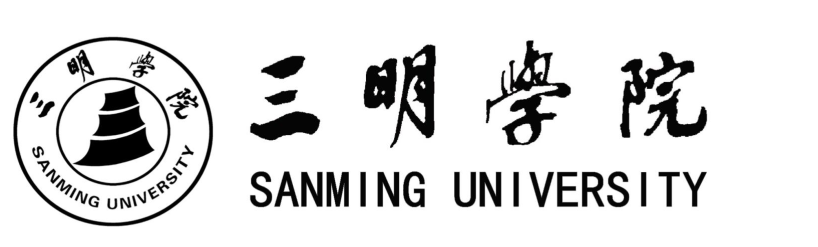 音乐学（师范）专业课程教学大纲开课单位：教育与音乐学院适用年级：2022级音乐学二○二四年三月目  录一、学科专业基础课1.视唱练耳      …………………………………………………………………12.西方音乐史与欣赏      ……………………………………………………103.合唱与指挥      ……………………………………………………………17二、专业核心课程1.曲式与作品分析      …………………………………………………………232.声乐基础     …………………………………………………………………303.钢琴基础     …………………………………………………………………364.乐器演奏基础      ……………………………………………………………435.民间舞       …………………………………………………………………58三、专业选修课程1.管乐      ……………………………………………………………………64四、教师教育必修课程1.学校音乐教育实践 (中小学技能训练歌曲弹 唱)      ………………………………………………………………………702.音乐学科教学论    …………………………………………………………793.教育学    ……………………………………………………………………86五、实践性教学环节1.教育见习    …………………………………………………………………92三明学院音乐学专业（师范类）《视唱练耳》课程教学大纲附表：《视唱练耳》课程目标评分量表三明学院音乐学专业（师范类）《西方音乐史与欣赏》课程教学大纲附表：《西方音乐史与欣赏》课程目标评分量表三明学院音乐学专业（师范类）《合唱与指挥》课程教学大纲附表：《合唱与指挥》课程目标评分量表三明学院音乐学专业（师范类）《曲式与作品分析》课程教学大纲附表：《曲式与作品分析》课程目标评分量表三明学院音乐学专业（师范类）《声乐基础》课程教学大纲附表：《声乐基础》课程目标评分量表三明学院音乐学专业（师范类）《钢琴基础》课程教学大纲附表：《钢琴基础》课程目标评分量表三明学院音乐学专业（师范类）《乐器演奏基础》课程教学大纲附表：《乐器演奏基础》课程目标评分量表三明学音乐学专业（师范类）《民间舞》课程教学大纲附表：《民间舞》课程目标评分量表三明学院音乐学专业（师范类）《管乐》课程教学大纲附表：《管乐》课程目标评分量表三明学院音乐学专业（师范类）《学校音乐教育实践技能训练(中小学歌曲弹唱)》课程教学大纲附表：《学校音乐教育实践技能训练》课程目标评分量表三明学院音乐学专业（师范类）《音乐学科教学论》课程教学大纲附表：《音乐学科教学论》课程目标评分量表三明学院师范类专业公共《教育学》课程教学大纲附表：《教育学》课程目标评分量表三明学院音乐学专业（师范类）《教育见习》课程教学大纲附表：《教育见习》课程目标评分量表课程名称《视唱练耳》《视唱练耳》《视唱练耳》课程代码12123060041212306004课程类型通识必修 通识选修 专业必修专业选修 教师教育必修 教师教育选修通识必修 通识选修 专业必修专业选修 教师教育必修 教师教育选修通识必修 通识选修 专业必修专业选修 教师教育必修 教师教育选修通识必修 通识选修 专业必修专业选修 教师教育必修 教师教育选修通识必修 通识选修 专业必修专业选修 教师教育必修 教师教育选修通识必修 通识选修 专业必修专业选修 教师教育必修 教师教育选修开课学期第1、2、3、4学期学分6课程负责人吴越吴越总学时128理论学时64实践学时6464先修课程与后续课程先修课程：无后续课程：和声、曲式分析、钢琴弹唱、即兴伴奏先修课程：无后续课程：和声、曲式分析、钢琴弹唱、即兴伴奏先修课程：无后续课程：和声、曲式分析、钢琴弹唱、即兴伴奏先修课程：无后续课程：和声、曲式分析、钢琴弹唱、即兴伴奏先修课程：无后续课程：和声、曲式分析、钢琴弹唱、即兴伴奏先修课程：无后续课程：和声、曲式分析、钢琴弹唱、即兴伴奏适用专业音乐学音乐学音乐学音乐学音乐学音乐学A参考教材许敬行、孙虹，《视唱练耳》修订版1、2、3、4册，高等教育出版社出版，2011年。许敬行、孙虹，《视唱练耳》修订版1、2、3、4册，高等教育出版社出版，2011年。许敬行、孙虹，《视唱练耳》修订版1、2、3、4册，高等教育出版社出版，2011年。许敬行、孙虹，《视唱练耳》修订版1、2、3、4册，高等教育出版社出版，2011年。许敬行、孙虹，《视唱练耳》修订版1、2、3、4册，高等教育出版社出版，2011年。许敬行、孙虹，《视唱练耳》修订版1、2、3、4册，高等教育出版社出版，2011年。B主要参考书籍1.《单声部视唱》上、下册，上海音乐学院视唱练耳教研组，2006年。2.《二声部视唱卷教程》上海音乐学院视唱练耳教研组，上海音乐出版社，1991年。3.《节奏训练》许新华，广东花城出版社,2013年。4.《新曲/听音的练习》，饭田正纪,全音乐谱出版，n.d.5.《音程视唱-调性篇》，吕玲英,大陆书店,1993年。1.《单声部视唱》上、下册，上海音乐学院视唱练耳教研组，2006年。2.《二声部视唱卷教程》上海音乐学院视唱练耳教研组，上海音乐出版社，1991年。3.《节奏训练》许新华，广东花城出版社,2013年。4.《新曲/听音的练习》，饭田正纪,全音乐谱出版，n.d.5.《音程视唱-调性篇》，吕玲英,大陆书店,1993年。1.《单声部视唱》上、下册，上海音乐学院视唱练耳教研组，2006年。2.《二声部视唱卷教程》上海音乐学院视唱练耳教研组，上海音乐出版社，1991年。3.《节奏训练》许新华，广东花城出版社,2013年。4.《新曲/听音的练习》，饭田正纪,全音乐谱出版，n.d.5.《音程视唱-调性篇》，吕玲英,大陆书店,1993年。1.《单声部视唱》上、下册，上海音乐学院视唱练耳教研组，2006年。2.《二声部视唱卷教程》上海音乐学院视唱练耳教研组，上海音乐出版社，1991年。3.《节奏训练》许新华，广东花城出版社,2013年。4.《新曲/听音的练习》，饭田正纪,全音乐谱出版，n.d.5.《音程视唱-调性篇》，吕玲英,大陆书店,1993年。1.《单声部视唱》上、下册，上海音乐学院视唱练耳教研组，2006年。2.《二声部视唱卷教程》上海音乐学院视唱练耳教研组，上海音乐出版社，1991年。3.《节奏训练》许新华，广东花城出版社,2013年。4.《新曲/听音的练习》，饭田正纪,全音乐谱出版，n.d.5.《音程视唱-调性篇》，吕玲英,大陆书店,1993年。1.《单声部视唱》上、下册，上海音乐学院视唱练耳教研组，2006年。2.《二声部视唱卷教程》上海音乐学院视唱练耳教研组，上海音乐出版社，1991年。3.《节奏训练》许新华，广东花城出版社,2013年。4.《新曲/听音的练习》，饭田正纪,全音乐谱出版，n.d.5.《音程视唱-调性篇》，吕玲英,大陆书店,1993年。C线上学习资源1.本课程已经建立超星平台网络课程，同学们依据学校提供的帐号与密码登录课程网站，可查看教学大纲、授课计划、考核方法、课程PPT、教学视频、电子教材、音频、阅读资料、仿真软件、网络文献链接网址等教学资源。2.中国大学MOOC平台1.本课程已经建立超星平台网络课程，同学们依据学校提供的帐号与密码登录课程网站，可查看教学大纲、授课计划、考核方法、课程PPT、教学视频、电子教材、音频、阅读资料、仿真软件、网络文献链接网址等教学资源。2.中国大学MOOC平台1.本课程已经建立超星平台网络课程，同学们依据学校提供的帐号与密码登录课程网站，可查看教学大纲、授课计划、考核方法、课程PPT、教学视频、电子教材、音频、阅读资料、仿真软件、网络文献链接网址等教学资源。2.中国大学MOOC平台1.本课程已经建立超星平台网络课程，同学们依据学校提供的帐号与密码登录课程网站，可查看教学大纲、授课计划、考核方法、课程PPT、教学视频、电子教材、音频、阅读资料、仿真软件、网络文献链接网址等教学资源。2.中国大学MOOC平台1.本课程已经建立超星平台网络课程，同学们依据学校提供的帐号与密码登录课程网站，可查看教学大纲、授课计划、考核方法、课程PPT、教学视频、电子教材、音频、阅读资料、仿真软件、网络文献链接网址等教学资源。2.中国大学MOOC平台1.本课程已经建立超星平台网络课程，同学们依据学校提供的帐号与密码登录课程网站，可查看教学大纲、授课计划、考核方法、课程PPT、教学视频、电子教材、音频、阅读资料、仿真软件、网络文献链接网址等教学资源。2.中国大学MOOC平台D课程描述(含性质、地位和任务)视唱练耳是音乐学专业本科的专业课之一，授课对象是该专业全体一、二年级学生。该课程系统讲授有关音乐实践所需最基本的知识能力，使学生获得学习、掌握和理解音乐及其表现方法所必需最基本的知识和技能,未来从事音乐工作所必备的基础能力，为进一步学习其他音乐课程和发展音乐技能奠定基础。通过本课程的教学，使学生掌握正确音高，理解各种节奏型态、掌握背唱,视唱及听写的能力，使学生具备能更好地处理音乐表现方法所必须的一般知识和技能；并为进一步学习其他音乐课程、发展音乐才能，在专业上打下牢固的基础。视唱练耳是音乐学专业本科的专业课之一，授课对象是该专业全体一、二年级学生。该课程系统讲授有关音乐实践所需最基本的知识能力，使学生获得学习、掌握和理解音乐及其表现方法所必需最基本的知识和技能,未来从事音乐工作所必备的基础能力，为进一步学习其他音乐课程和发展音乐技能奠定基础。通过本课程的教学，使学生掌握正确音高，理解各种节奏型态、掌握背唱,视唱及听写的能力，使学生具备能更好地处理音乐表现方法所必须的一般知识和技能；并为进一步学习其他音乐课程、发展音乐才能，在专业上打下牢固的基础。视唱练耳是音乐学专业本科的专业课之一，授课对象是该专业全体一、二年级学生。该课程系统讲授有关音乐实践所需最基本的知识能力，使学生获得学习、掌握和理解音乐及其表现方法所必需最基本的知识和技能,未来从事音乐工作所必备的基础能力，为进一步学习其他音乐课程和发展音乐技能奠定基础。通过本课程的教学，使学生掌握正确音高，理解各种节奏型态、掌握背唱,视唱及听写的能力，使学生具备能更好地处理音乐表现方法所必须的一般知识和技能；并为进一步学习其他音乐课程、发展音乐才能，在专业上打下牢固的基础。视唱练耳是音乐学专业本科的专业课之一，授课对象是该专业全体一、二年级学生。该课程系统讲授有关音乐实践所需最基本的知识能力，使学生获得学习、掌握和理解音乐及其表现方法所必需最基本的知识和技能,未来从事音乐工作所必备的基础能力，为进一步学习其他音乐课程和发展音乐技能奠定基础。通过本课程的教学，使学生掌握正确音高，理解各种节奏型态、掌握背唱,视唱及听写的能力，使学生具备能更好地处理音乐表现方法所必须的一般知识和技能；并为进一步学习其他音乐课程、发展音乐才能，在专业上打下牢固的基础。视唱练耳是音乐学专业本科的专业课之一，授课对象是该专业全体一、二年级学生。该课程系统讲授有关音乐实践所需最基本的知识能力，使学生获得学习、掌握和理解音乐及其表现方法所必需最基本的知识和技能,未来从事音乐工作所必备的基础能力，为进一步学习其他音乐课程和发展音乐技能奠定基础。通过本课程的教学，使学生掌握正确音高，理解各种节奏型态、掌握背唱,视唱及听写的能力，使学生具备能更好地处理音乐表现方法所必须的一般知识和技能；并为进一步学习其他音乐课程、发展音乐才能，在专业上打下牢固的基础。视唱练耳是音乐学专业本科的专业课之一，授课对象是该专业全体一、二年级学生。该课程系统讲授有关音乐实践所需最基本的知识能力，使学生获得学习、掌握和理解音乐及其表现方法所必需最基本的知识和技能,未来从事音乐工作所必备的基础能力，为进一步学习其他音乐课程和发展音乐技能奠定基础。通过本课程的教学，使学生掌握正确音高，理解各种节奏型态、掌握背唱,视唱及听写的能力，使学生具备能更好地处理音乐表现方法所必须的一般知识和技能；并为进一步学习其他音乐课程、发展音乐才能，在专业上打下牢固的基础。E课程学习目标及其与毕业要求的对应关系通过本课程的学习，学生具备如下知识、能力及情感态度价值观：课程目标1：了解基本的视唱和听写理论，掌握基本音乐背唱, 视唱和听写技能，具备运用所学技能正确辨认和快速记忆音乐中的曲调，区别不同的音调、和弦、节奏及音高特点的能力。初步形成音乐技能实践体系，掌握音乐基本素养。（支撑毕业要求3.1）课程目标2：能够对各种节奏型态进行记忆和构写，能够准确识别正确音高、节奏。具备利用信息技术等辅助手段进行音乐课堂教学设计的基本能力。（支撑毕业要求4.1）课程目标3：理解并掌握音乐表现各要素的技能，为学习其他音乐课程打下牢固实践基础。同时还要注意提高学生逻辑思维能力，发展音乐自由创作的才能，并培养学生的审美情趣，形成继续教育和终身学习和专业发展意识、自学习惯和能力及反思。有意识培养自己的创造性思维和教师的自我塑造。（支撑毕业要求7.1）通过本课程的学习，学生具备如下知识、能力及情感态度价值观：课程目标1：了解基本的视唱和听写理论，掌握基本音乐背唱, 视唱和听写技能，具备运用所学技能正确辨认和快速记忆音乐中的曲调，区别不同的音调、和弦、节奏及音高特点的能力。初步形成音乐技能实践体系，掌握音乐基本素养。（支撑毕业要求3.1）课程目标2：能够对各种节奏型态进行记忆和构写，能够准确识别正确音高、节奏。具备利用信息技术等辅助手段进行音乐课堂教学设计的基本能力。（支撑毕业要求4.1）课程目标3：理解并掌握音乐表现各要素的技能，为学习其他音乐课程打下牢固实践基础。同时还要注意提高学生逻辑思维能力，发展音乐自由创作的才能，并培养学生的审美情趣，形成继续教育和终身学习和专业发展意识、自学习惯和能力及反思。有意识培养自己的创造性思维和教师的自我塑造。（支撑毕业要求7.1）通过本课程的学习，学生具备如下知识、能力及情感态度价值观：课程目标1：了解基本的视唱和听写理论，掌握基本音乐背唱, 视唱和听写技能，具备运用所学技能正确辨认和快速记忆音乐中的曲调，区别不同的音调、和弦、节奏及音高特点的能力。初步形成音乐技能实践体系，掌握音乐基本素养。（支撑毕业要求3.1）课程目标2：能够对各种节奏型态进行记忆和构写，能够准确识别正确音高、节奏。具备利用信息技术等辅助手段进行音乐课堂教学设计的基本能力。（支撑毕业要求4.1）课程目标3：理解并掌握音乐表现各要素的技能，为学习其他音乐课程打下牢固实践基础。同时还要注意提高学生逻辑思维能力，发展音乐自由创作的才能，并培养学生的审美情趣，形成继续教育和终身学习和专业发展意识、自学习惯和能力及反思。有意识培养自己的创造性思维和教师的自我塑造。（支撑毕业要求7.1）通过本课程的学习，学生具备如下知识、能力及情感态度价值观：课程目标1：了解基本的视唱和听写理论，掌握基本音乐背唱, 视唱和听写技能，具备运用所学技能正确辨认和快速记忆音乐中的曲调，区别不同的音调、和弦、节奏及音高特点的能力。初步形成音乐技能实践体系，掌握音乐基本素养。（支撑毕业要求3.1）课程目标2：能够对各种节奏型态进行记忆和构写，能够准确识别正确音高、节奏。具备利用信息技术等辅助手段进行音乐课堂教学设计的基本能力。（支撑毕业要求4.1）课程目标3：理解并掌握音乐表现各要素的技能，为学习其他音乐课程打下牢固实践基础。同时还要注意提高学生逻辑思维能力，发展音乐自由创作的才能，并培养学生的审美情趣，形成继续教育和终身学习和专业发展意识、自学习惯和能力及反思。有意识培养自己的创造性思维和教师的自我塑造。（支撑毕业要求7.1）通过本课程的学习，学生具备如下知识、能力及情感态度价值观：课程目标1：了解基本的视唱和听写理论，掌握基本音乐背唱, 视唱和听写技能，具备运用所学技能正确辨认和快速记忆音乐中的曲调，区别不同的音调、和弦、节奏及音高特点的能力。初步形成音乐技能实践体系，掌握音乐基本素养。（支撑毕业要求3.1）课程目标2：能够对各种节奏型态进行记忆和构写，能够准确识别正确音高、节奏。具备利用信息技术等辅助手段进行音乐课堂教学设计的基本能力。（支撑毕业要求4.1）课程目标3：理解并掌握音乐表现各要素的技能，为学习其他音乐课程打下牢固实践基础。同时还要注意提高学生逻辑思维能力，发展音乐自由创作的才能，并培养学生的审美情趣，形成继续教育和终身学习和专业发展意识、自学习惯和能力及反思。有意识培养自己的创造性思维和教师的自我塑造。（支撑毕业要求7.1）通过本课程的学习，学生具备如下知识、能力及情感态度价值观：课程目标1：了解基本的视唱和听写理论，掌握基本音乐背唱, 视唱和听写技能，具备运用所学技能正确辨认和快速记忆音乐中的曲调，区别不同的音调、和弦、节奏及音高特点的能力。初步形成音乐技能实践体系，掌握音乐基本素养。（支撑毕业要求3.1）课程目标2：能够对各种节奏型态进行记忆和构写，能够准确识别正确音高、节奏。具备利用信息技术等辅助手段进行音乐课堂教学设计的基本能力。（支撑毕业要求4.1）课程目标3：理解并掌握音乐表现各要素的技能，为学习其他音乐课程打下牢固实践基础。同时还要注意提高学生逻辑思维能力，发展音乐自由创作的才能，并培养学生的审美情趣，形成继续教育和终身学习和专业发展意识、自学习惯和能力及反思。有意识培养自己的创造性思维和教师的自我塑造。（支撑毕业要求7.1）E课程学习目标及其与毕业要求的对应关系课程目标毕业要求分解指标点毕业要求分解指标点毕业要求分解指标点毕业要求分解指标点毕业要求E课程学习目标及其与毕业要求的对应关系课程目标13.1【专业技能】掌握音乐学科技法技能多项基本功，掌握音乐学科基础知识、基本理论、体系结构与思想方法，理解音乐学科的核心素养的内涵，形成音乐学科核心素养。3.1【专业技能】掌握音乐学科技法技能多项基本功，掌握音乐学科基础知识、基本理论、体系结构与思想方法，理解音乐学科的核心素养的内涵，形成音乐学科核心素养。3.1【专业技能】掌握音乐学科技法技能多项基本功，掌握音乐学科基础知识、基本理论、体系结构与思想方法，理解音乐学科的核心素养的内涵，形成音乐学科核心素养。3.1【专业技能】掌握音乐学科技法技能多项基本功，掌握音乐学科基础知识、基本理论、体系结构与思想方法，理解音乐学科的核心素养的内涵，形成音乐学科核心素养。学科素养（H）E课程学习目标及其与毕业要求的对应关系课程目标24.1【教学设计与实施】熟悉中学音乐课程标准和教材，能够正确处理课标和教材的关系，科学合理地进行教学设计并实施教学，准确把握教学内容，分析学情，合理安排教学过程和环节，科学设计评价内容和方式，根据学生音乐认知的特征和个体差异，注重差异化教学。课后能够及时反思、总结形成初步的教研能力。4.1【教学设计与实施】熟悉中学音乐课程标准和教材，能够正确处理课标和教材的关系，科学合理地进行教学设计并实施教学，准确把握教学内容，分析学情，合理安排教学过程和环节，科学设计评价内容和方式，根据学生音乐认知的特征和个体差异，注重差异化教学。课后能够及时反思、总结形成初步的教研能力。4.1【教学设计与实施】熟悉中学音乐课程标准和教材，能够正确处理课标和教材的关系，科学合理地进行教学设计并实施教学，准确把握教学内容，分析学情，合理安排教学过程和环节，科学设计评价内容和方式，根据学生音乐认知的特征和个体差异，注重差异化教学。课后能够及时反思、总结形成初步的教研能力。4.1【教学设计与实施】熟悉中学音乐课程标准和教材，能够正确处理课标和教材的关系，科学合理地进行教学设计并实施教学，准确把握教学内容，分析学情，合理安排教学过程和环节，科学设计评价内容和方式，根据学生音乐认知的特征和个体差异，注重差异化教学。课后能够及时反思、总结形成初步的教研能力。教学能力（H）E课程学习目标及其与毕业要求的对应关系课程目标37.1【反思改进】具有反思意识和批评性思维素养，初步掌握教育教学反思的基本方法和策略，能够对音乐教育教学实践活动进行有效的自我诊断，提出改进思路。7.1【反思改进】具有反思意识和批评性思维素养，初步掌握教育教学反思的基本方法和策略，能够对音乐教育教学实践活动进行有效的自我诊断，提出改进思路。7.1【反思改进】具有反思意识和批评性思维素养，初步掌握教育教学反思的基本方法和策略，能够对音乐教育教学实践活动进行有效的自我诊断，提出改进思路。7.1【反思改进】具有反思意识和批评性思维素养，初步掌握教育教学反思的基本方法和策略，能够对音乐教育教学实践活动进行有效的自我诊断，提出改进思路。学会反思（M）F理论学习内容章节学习内容与学习要求章节学习内容与学习要求章节学习内容与学习要求章节学习内容与学习要求章节学习内容与学习要求章节学习内容与学习要求支撑课程目标支撑课程目标学时分配学时分配F理论学习内容第一册第一章：识谱、无升降号的自然大小调和其他调式音程、基本音符、休止符和节拍知道层次：了解音乐基本组成要素、无升降号调式及音程结构。领会层次：掌握音乐的基础理论；领会这些音乐基本要素的意义及作用。应用层次：把掌握的音乐基本理论知识运用到音乐教学实践中。第一册第二章：一个升号的大小调及五声调式。知道层次：了解大、小三和弦的构成、五声调式和G大调、e小调曲调结构及单拍子的基本节奏等。领会层次：掌握大、小三和弦、五声调式及G大调、e小调的听辩。培养音乐感知力、增强视奏及视唱的能力，掌握单拍子中的简单节奏。应用层次：把掌握的音乐基本理论知识运用到音乐教学实践中。思政融入：通过中国民族五声调式的教学，可以让学生们了解中国传统音乐文化的内涵与魅力，从而增强与坚定文化自信。第一册第一章：识谱、无升降号的自然大小调和其他调式音程、基本音符、休止符和节拍知道层次：了解音乐基本组成要素、无升降号调式及音程结构。领会层次：掌握音乐的基础理论；领会这些音乐基本要素的意义及作用。应用层次：把掌握的音乐基本理论知识运用到音乐教学实践中。第一册第二章：一个升号的大小调及五声调式。知道层次：了解大、小三和弦的构成、五声调式和G大调、e小调曲调结构及单拍子的基本节奏等。领会层次：掌握大、小三和弦、五声调式及G大调、e小调的听辩。培养音乐感知力、增强视奏及视唱的能力，掌握单拍子中的简单节奏。应用层次：把掌握的音乐基本理论知识运用到音乐教学实践中。思政融入：通过中国民族五声调式的教学，可以让学生们了解中国传统音乐文化的内涵与魅力，从而增强与坚定文化自信。第一册第一章：识谱、无升降号的自然大小调和其他调式音程、基本音符、休止符和节拍知道层次：了解音乐基本组成要素、无升降号调式及音程结构。领会层次：掌握音乐的基础理论；领会这些音乐基本要素的意义及作用。应用层次：把掌握的音乐基本理论知识运用到音乐教学实践中。第一册第二章：一个升号的大小调及五声调式。知道层次：了解大、小三和弦的构成、五声调式和G大调、e小调曲调结构及单拍子的基本节奏等。领会层次：掌握大、小三和弦、五声调式及G大调、e小调的听辩。培养音乐感知力、增强视奏及视唱的能力，掌握单拍子中的简单节奏。应用层次：把掌握的音乐基本理论知识运用到音乐教学实践中。思政融入：通过中国民族五声调式的教学，可以让学生们了解中国传统音乐文化的内涵与魅力，从而增强与坚定文化自信。第一册第一章：识谱、无升降号的自然大小调和其他调式音程、基本音符、休止符和节拍知道层次：了解音乐基本组成要素、无升降号调式及音程结构。领会层次：掌握音乐的基础理论；领会这些音乐基本要素的意义及作用。应用层次：把掌握的音乐基本理论知识运用到音乐教学实践中。第一册第二章：一个升号的大小调及五声调式。知道层次：了解大、小三和弦的构成、五声调式和G大调、e小调曲调结构及单拍子的基本节奏等。领会层次：掌握大、小三和弦、五声调式及G大调、e小调的听辩。培养音乐感知力、增强视奏及视唱的能力，掌握单拍子中的简单节奏。应用层次：把掌握的音乐基本理论知识运用到音乐教学实践中。思政融入：通过中国民族五声调式的教学，可以让学生们了解中国传统音乐文化的内涵与魅力，从而增强与坚定文化自信。第一册第一章：识谱、无升降号的自然大小调和其他调式音程、基本音符、休止符和节拍知道层次：了解音乐基本组成要素、无升降号调式及音程结构。领会层次：掌握音乐的基础理论；领会这些音乐基本要素的意义及作用。应用层次：把掌握的音乐基本理论知识运用到音乐教学实践中。第一册第二章：一个升号的大小调及五声调式。知道层次：了解大、小三和弦的构成、五声调式和G大调、e小调曲调结构及单拍子的基本节奏等。领会层次：掌握大、小三和弦、五声调式及G大调、e小调的听辩。培养音乐感知力、增强视奏及视唱的能力，掌握单拍子中的简单节奏。应用层次：把掌握的音乐基本理论知识运用到音乐教学实践中。思政融入：通过中国民族五声调式的教学，可以让学生们了解中国传统音乐文化的内涵与魅力，从而增强与坚定文化自信。第一册第一章：识谱、无升降号的自然大小调和其他调式音程、基本音符、休止符和节拍知道层次：了解音乐基本组成要素、无升降号调式及音程结构。领会层次：掌握音乐的基础理论；领会这些音乐基本要素的意义及作用。应用层次：把掌握的音乐基本理论知识运用到音乐教学实践中。第一册第二章：一个升号的大小调及五声调式。知道层次：了解大、小三和弦的构成、五声调式和G大调、e小调曲调结构及单拍子的基本节奏等。领会层次：掌握大、小三和弦、五声调式及G大调、e小调的听辩。培养音乐感知力、增强视奏及视唱的能力，掌握单拍子中的简单节奏。应用层次：把掌握的音乐基本理论知识运用到音乐教学实践中。思政融入：通过中国民族五声调式的教学，可以让学生们了解中国传统音乐文化的内涵与魅力，从而增强与坚定文化自信。支撑课程目标1、2、3支撑课程目标1、2、31616F理论学习内容第一册第三章：一个降号的大小调及五声调式知道层次：了解大、小六和弦的构成、五声调式和F大调、d小调曲调结构及附点音符与切分音符节奏等等.领会层次：掌握大、小六和弦、五声调式及F大调、d小调的听辩. 培养音乐感知力、增强视奏及视唱的能力.另外、掌握附点及切分拍子的节奏. 应用层次：把掌握的音乐基本理论知识运用到音乐教学实践中。第二册第一章：两个升号的大小调及五声调式知道层次：了解五声调式、三全音、大小四六和弦、减三和弦、减四六和弦等等的构成以及连续切分音的节奏。领会层次：掌握三全音、大小四六和弦、减三和弦、减四六和弦的听辩. 培养音乐感知力、增强视奏及视唱的能力.另外、掌握连续切分音的节奏。应用层次：把掌握的音乐基本理论知识运用到音乐教学实践中。第一册第三章：一个降号的大小调及五声调式知道层次：了解大、小六和弦的构成、五声调式和F大调、d小调曲调结构及附点音符与切分音符节奏等等.领会层次：掌握大、小六和弦、五声调式及F大调、d小调的听辩. 培养音乐感知力、增强视奏及视唱的能力.另外、掌握附点及切分拍子的节奏. 应用层次：把掌握的音乐基本理论知识运用到音乐教学实践中。第二册第一章：两个升号的大小调及五声调式知道层次：了解五声调式、三全音、大小四六和弦、减三和弦、减四六和弦等等的构成以及连续切分音的节奏。领会层次：掌握三全音、大小四六和弦、减三和弦、减四六和弦的听辩. 培养音乐感知力、增强视奏及视唱的能力.另外、掌握连续切分音的节奏。应用层次：把掌握的音乐基本理论知识运用到音乐教学实践中。第一册第三章：一个降号的大小调及五声调式知道层次：了解大、小六和弦的构成、五声调式和F大调、d小调曲调结构及附点音符与切分音符节奏等等.领会层次：掌握大、小六和弦、五声调式及F大调、d小调的听辩. 培养音乐感知力、增强视奏及视唱的能力.另外、掌握附点及切分拍子的节奏. 应用层次：把掌握的音乐基本理论知识运用到音乐教学实践中。第二册第一章：两个升号的大小调及五声调式知道层次：了解五声调式、三全音、大小四六和弦、减三和弦、减四六和弦等等的构成以及连续切分音的节奏。领会层次：掌握三全音、大小四六和弦、减三和弦、减四六和弦的听辩. 培养音乐感知力、增强视奏及视唱的能力.另外、掌握连续切分音的节奏。应用层次：把掌握的音乐基本理论知识运用到音乐教学实践中。第一册第三章：一个降号的大小调及五声调式知道层次：了解大、小六和弦的构成、五声调式和F大调、d小调曲调结构及附点音符与切分音符节奏等等.领会层次：掌握大、小六和弦、五声调式及F大调、d小调的听辩. 培养音乐感知力、增强视奏及视唱的能力.另外、掌握附点及切分拍子的节奏. 应用层次：把掌握的音乐基本理论知识运用到音乐教学实践中。第二册第一章：两个升号的大小调及五声调式知道层次：了解五声调式、三全音、大小四六和弦、减三和弦、减四六和弦等等的构成以及连续切分音的节奏。领会层次：掌握三全音、大小四六和弦、减三和弦、减四六和弦的听辩. 培养音乐感知力、增强视奏及视唱的能力.另外、掌握连续切分音的节奏。应用层次：把掌握的音乐基本理论知识运用到音乐教学实践中。第一册第三章：一个降号的大小调及五声调式知道层次：了解大、小六和弦的构成、五声调式和F大调、d小调曲调结构及附点音符与切分音符节奏等等.领会层次：掌握大、小六和弦、五声调式及F大调、d小调的听辩. 培养音乐感知力、增强视奏及视唱的能力.另外、掌握附点及切分拍子的节奏. 应用层次：把掌握的音乐基本理论知识运用到音乐教学实践中。第二册第一章：两个升号的大小调及五声调式知道层次：了解五声调式、三全音、大小四六和弦、减三和弦、减四六和弦等等的构成以及连续切分音的节奏。领会层次：掌握三全音、大小四六和弦、减三和弦、减四六和弦的听辩. 培养音乐感知力、增强视奏及视唱的能力.另外、掌握连续切分音的节奏。应用层次：把掌握的音乐基本理论知识运用到音乐教学实践中。第一册第三章：一个降号的大小调及五声调式知道层次：了解大、小六和弦的构成、五声调式和F大调、d小调曲调结构及附点音符与切分音符节奏等等.领会层次：掌握大、小六和弦、五声调式及F大调、d小调的听辩. 培养音乐感知力、增强视奏及视唱的能力.另外、掌握附点及切分拍子的节奏. 应用层次：把掌握的音乐基本理论知识运用到音乐教学实践中。第二册第一章：两个升号的大小调及五声调式知道层次：了解五声调式、三全音、大小四六和弦、减三和弦、减四六和弦等等的构成以及连续切分音的节奏。领会层次：掌握三全音、大小四六和弦、减三和弦、减四六和弦的听辩. 培养音乐感知力、增强视奏及视唱的能力.另外、掌握连续切分音的节奏。应用层次：把掌握的音乐基本理论知识运用到音乐教学实践中。支撑课程目标1、2、3支撑课程目标1、2、31616F理论学习内容第二册第二章：两个降号的大小调及五声调式知道层次：了解大、小、增、减三和弦原、转位的构成，五声调式及切分音的节奏组合。领会层次：掌握大、小、增、减三和弦原、转位的听辩. 培养音乐感知力、增强视奏及视唱的能力，掌握二声部的节奏训练。应用层次：把掌握的音乐基本理论知识运用到音乐教学实践中。思政融入：在教学过程中建立学生多元的音乐文化价值观，培养其综合音感。将中国传统五声调式搬入视唱练耳课堂，更近距离地通过实践感受民间音乐，更好地唱出他的韵味，培养中国音乐的耳朵。第二册第三章：两个升、降号内的各调式知道层次：了解三连音及复拍子组成、和弦连接。领会层次：掌握和弦连接和二声部的听唱及听写、三连音的节奏练习。另外、培养音乐感知力、增强视奏及视唱的能力。应用层次：把掌握的音乐基本理论知识运用到音乐教学实践中。第二册第四章：三个升号的大、小调及五声调式知道层次：了解和弦连接，各级三和弦的原位及转位的构成、了解混合拍子的构成。领会层次：掌握调内和弦连接的听辩、听写,及混合拍子节奏训练。另外、掌握二声部曲调的视唱及听写.应用层次：把掌握的音乐基本理论知识运用到音乐教学实践中第二册第二章：两个降号的大小调及五声调式知道层次：了解大、小、增、减三和弦原、转位的构成，五声调式及切分音的节奏组合。领会层次：掌握大、小、增、减三和弦原、转位的听辩. 培养音乐感知力、增强视奏及视唱的能力，掌握二声部的节奏训练。应用层次：把掌握的音乐基本理论知识运用到音乐教学实践中。思政融入：在教学过程中建立学生多元的音乐文化价值观，培养其综合音感。将中国传统五声调式搬入视唱练耳课堂，更近距离地通过实践感受民间音乐，更好地唱出他的韵味，培养中国音乐的耳朵。第二册第三章：两个升、降号内的各调式知道层次：了解三连音及复拍子组成、和弦连接。领会层次：掌握和弦连接和二声部的听唱及听写、三连音的节奏练习。另外、培养音乐感知力、增强视奏及视唱的能力。应用层次：把掌握的音乐基本理论知识运用到音乐教学实践中。第二册第四章：三个升号的大、小调及五声调式知道层次：了解和弦连接，各级三和弦的原位及转位的构成、了解混合拍子的构成。领会层次：掌握调内和弦连接的听辩、听写,及混合拍子节奏训练。另外、掌握二声部曲调的视唱及听写.应用层次：把掌握的音乐基本理论知识运用到音乐教学实践中第二册第二章：两个降号的大小调及五声调式知道层次：了解大、小、增、减三和弦原、转位的构成，五声调式及切分音的节奏组合。领会层次：掌握大、小、增、减三和弦原、转位的听辩. 培养音乐感知力、增强视奏及视唱的能力，掌握二声部的节奏训练。应用层次：把掌握的音乐基本理论知识运用到音乐教学实践中。思政融入：在教学过程中建立学生多元的音乐文化价值观，培养其综合音感。将中国传统五声调式搬入视唱练耳课堂，更近距离地通过实践感受民间音乐，更好地唱出他的韵味，培养中国音乐的耳朵。第二册第三章：两个升、降号内的各调式知道层次：了解三连音及复拍子组成、和弦连接。领会层次：掌握和弦连接和二声部的听唱及听写、三连音的节奏练习。另外、培养音乐感知力、增强视奏及视唱的能力。应用层次：把掌握的音乐基本理论知识运用到音乐教学实践中。第二册第四章：三个升号的大、小调及五声调式知道层次：了解和弦连接，各级三和弦的原位及转位的构成、了解混合拍子的构成。领会层次：掌握调内和弦连接的听辩、听写,及混合拍子节奏训练。另外、掌握二声部曲调的视唱及听写.应用层次：把掌握的音乐基本理论知识运用到音乐教学实践中第二册第二章：两个降号的大小调及五声调式知道层次：了解大、小、增、减三和弦原、转位的构成，五声调式及切分音的节奏组合。领会层次：掌握大、小、增、减三和弦原、转位的听辩. 培养音乐感知力、增强视奏及视唱的能力，掌握二声部的节奏训练。应用层次：把掌握的音乐基本理论知识运用到音乐教学实践中。思政融入：在教学过程中建立学生多元的音乐文化价值观，培养其综合音感。将中国传统五声调式搬入视唱练耳课堂，更近距离地通过实践感受民间音乐，更好地唱出他的韵味，培养中国音乐的耳朵。第二册第三章：两个升、降号内的各调式知道层次：了解三连音及复拍子组成、和弦连接。领会层次：掌握和弦连接和二声部的听唱及听写、三连音的节奏练习。另外、培养音乐感知力、增强视奏及视唱的能力。应用层次：把掌握的音乐基本理论知识运用到音乐教学实践中。第二册第四章：三个升号的大、小调及五声调式知道层次：了解和弦连接，各级三和弦的原位及转位的构成、了解混合拍子的构成。领会层次：掌握调内和弦连接的听辩、听写,及混合拍子节奏训练。另外、掌握二声部曲调的视唱及听写.应用层次：把掌握的音乐基本理论知识运用到音乐教学实践中第二册第二章：两个降号的大小调及五声调式知道层次：了解大、小、增、减三和弦原、转位的构成，五声调式及切分音的节奏组合。领会层次：掌握大、小、增、减三和弦原、转位的听辩. 培养音乐感知力、增强视奏及视唱的能力，掌握二声部的节奏训练。应用层次：把掌握的音乐基本理论知识运用到音乐教学实践中。思政融入：在教学过程中建立学生多元的音乐文化价值观，培养其综合音感。将中国传统五声调式搬入视唱练耳课堂，更近距离地通过实践感受民间音乐，更好地唱出他的韵味，培养中国音乐的耳朵。第二册第三章：两个升、降号内的各调式知道层次：了解三连音及复拍子组成、和弦连接。领会层次：掌握和弦连接和二声部的听唱及听写、三连音的节奏练习。另外、培养音乐感知力、增强视奏及视唱的能力。应用层次：把掌握的音乐基本理论知识运用到音乐教学实践中。第二册第四章：三个升号的大、小调及五声调式知道层次：了解和弦连接，各级三和弦的原位及转位的构成、了解混合拍子的构成。领会层次：掌握调内和弦连接的听辩、听写,及混合拍子节奏训练。另外、掌握二声部曲调的视唱及听写.应用层次：把掌握的音乐基本理论知识运用到音乐教学实践中第二册第二章：两个降号的大小调及五声调式知道层次：了解大、小、增、减三和弦原、转位的构成，五声调式及切分音的节奏组合。领会层次：掌握大、小、增、减三和弦原、转位的听辩. 培养音乐感知力、增强视奏及视唱的能力，掌握二声部的节奏训练。应用层次：把掌握的音乐基本理论知识运用到音乐教学实践中。思政融入：在教学过程中建立学生多元的音乐文化价值观，培养其综合音感。将中国传统五声调式搬入视唱练耳课堂，更近距离地通过实践感受民间音乐，更好地唱出他的韵味，培养中国音乐的耳朵。第二册第三章：两个升、降号内的各调式知道层次：了解三连音及复拍子组成、和弦连接。领会层次：掌握和弦连接和二声部的听唱及听写、三连音的节奏练习。另外、培养音乐感知力、增强视奏及视唱的能力。应用层次：把掌握的音乐基本理论知识运用到音乐教学实践中。第二册第四章：三个升号的大、小调及五声调式知道层次：了解和弦连接，各级三和弦的原位及转位的构成、了解混合拍子的构成。领会层次：掌握调内和弦连接的听辩、听写,及混合拍子节奏训练。另外、掌握二声部曲调的视唱及听写.应用层次：把掌握的音乐基本理论知识运用到音乐教学实践中支撑课程目标1、2、3支撑课程目标1、2、31616F理论学习内容第三册第一章：三个降号的大、小调及五声、六声及七声调式知道层次：了解大、小七和弦及其转位的结构，单拍子、复拍子的特点及五声、六声及七声调式。领会层次：掌握大、小七和弦及其转位的构唱和听记，以及五声、六声和七声调式视唱,听辩乐曲的解构与节拍节奏等等。应用层次：把掌握的音乐基本理论知识运用到音乐教学实践中第三册第二章：四个升号的大、小调及五声、六声及七声调式知道层次：了解小小七及其各转位的构成，了解巴洛克、古典、浪漫时期的音乐风格及特征。领会层次：掌握小小七及其各转位的听写与调内和弦的连接，加强民族调式的视唱能力，掌握单声部、二声部弦律听写。应用层次：把掌握的音乐基本理论知识运用到音乐教学实践中。第三册第一章：三个降号的大、小调及五声、六声及七声调式知道层次：了解大、小七和弦及其转位的结构，单拍子、复拍子的特点及五声、六声及七声调式。领会层次：掌握大、小七和弦及其转位的构唱和听记，以及五声、六声和七声调式视唱,听辩乐曲的解构与节拍节奏等等。应用层次：把掌握的音乐基本理论知识运用到音乐教学实践中第三册第二章：四个升号的大、小调及五声、六声及七声调式知道层次：了解小小七及其各转位的构成，了解巴洛克、古典、浪漫时期的音乐风格及特征。领会层次：掌握小小七及其各转位的听写与调内和弦的连接，加强民族调式的视唱能力，掌握单声部、二声部弦律听写。应用层次：把掌握的音乐基本理论知识运用到音乐教学实践中。第三册第一章：三个降号的大、小调及五声、六声及七声调式知道层次：了解大、小七和弦及其转位的结构，单拍子、复拍子的特点及五声、六声及七声调式。领会层次：掌握大、小七和弦及其转位的构唱和听记，以及五声、六声和七声调式视唱,听辩乐曲的解构与节拍节奏等等。应用层次：把掌握的音乐基本理论知识运用到音乐教学实践中第三册第二章：四个升号的大、小调及五声、六声及七声调式知道层次：了解小小七及其各转位的构成，了解巴洛克、古典、浪漫时期的音乐风格及特征。领会层次：掌握小小七及其各转位的听写与调内和弦的连接，加强民族调式的视唱能力，掌握单声部、二声部弦律听写。应用层次：把掌握的音乐基本理论知识运用到音乐教学实践中。第三册第一章：三个降号的大、小调及五声、六声及七声调式知道层次：了解大、小七和弦及其转位的结构，单拍子、复拍子的特点及五声、六声及七声调式。领会层次：掌握大、小七和弦及其转位的构唱和听记，以及五声、六声和七声调式视唱,听辩乐曲的解构与节拍节奏等等。应用层次：把掌握的音乐基本理论知识运用到音乐教学实践中第三册第二章：四个升号的大、小调及五声、六声及七声调式知道层次：了解小小七及其各转位的构成，了解巴洛克、古典、浪漫时期的音乐风格及特征。领会层次：掌握小小七及其各转位的听写与调内和弦的连接，加强民族调式的视唱能力，掌握单声部、二声部弦律听写。应用层次：把掌握的音乐基本理论知识运用到音乐教学实践中。第三册第一章：三个降号的大、小调及五声、六声及七声调式知道层次：了解大、小七和弦及其转位的结构，单拍子、复拍子的特点及五声、六声及七声调式。领会层次：掌握大、小七和弦及其转位的构唱和听记，以及五声、六声和七声调式视唱,听辩乐曲的解构与节拍节奏等等。应用层次：把掌握的音乐基本理论知识运用到音乐教学实践中第三册第二章：四个升号的大、小调及五声、六声及七声调式知道层次：了解小小七及其各转位的构成，了解巴洛克、古典、浪漫时期的音乐风格及特征。领会层次：掌握小小七及其各转位的听写与调内和弦的连接，加强民族调式的视唱能力，掌握单声部、二声部弦律听写。应用层次：把掌握的音乐基本理论知识运用到音乐教学实践中。第三册第一章：三个降号的大、小调及五声、六声及七声调式知道层次：了解大、小七和弦及其转位的结构，单拍子、复拍子的特点及五声、六声及七声调式。领会层次：掌握大、小七和弦及其转位的构唱和听记，以及五声、六声和七声调式视唱,听辩乐曲的解构与节拍节奏等等。应用层次：把掌握的音乐基本理论知识运用到音乐教学实践中第三册第二章：四个升号的大、小调及五声、六声及七声调式知道层次：了解小小七及其各转位的构成，了解巴洛克、古典、浪漫时期的音乐风格及特征。领会层次：掌握小小七及其各转位的听写与调内和弦的连接，加强民族调式的视唱能力，掌握单声部、二声部弦律听写。应用层次：把掌握的音乐基本理论知识运用到音乐教学实践中。支撑课程目标1、2、3支撑课程目标1、2、31616合计合计合计合计合计合计合计合计6464G技能（实训）内容实训目的及任务实训目的及任务实训目的及任务实训目的及任务实训目的及任务支撑课程目标支撑课程目标支撑课程目标学时 分配学时 分配G技能（实训）内容实训一：四个升降号以内的音组听辨、听写训练。目标：知晓音乐基本组成要素、四升降号调式及音程结构。任务：1、知晓应用音乐基本理论知识的重要性。初步掌握音组听辨、听写的能力。实训二：各级大小音程、纯音程、增减音程的听辨、听写训练。目的：知晓大小音程、纯音程、增减音程的结构特征，并且能够掌握其听辨、听写的能力。任务：1、知晓音程学习的重要性。基本掌握各级各类音程听辨、听写的能力。实训三：调内三和弦（大、小、增、减）原位及转位和弦的听辨、听写训练。目的：学会调内三和弦（大、小、增、减）原位及转位和弦的基本形态。任务：1、能够听辨及听写调内三和弦（大、小、增、减）原位及转位和弦。通过辨认各级各类三和弦的基本结构形态，领会其对后续课程学习的重要性。实训四：调内七和弦原位及转位的听辨、听写训练。目的：分析调内七和弦原位及转位的基本形态。任务：1、能够听辨及听写调内七和弦原位及转位。通过辨认各级各类七和弦的基本结构形态，领会其对后续课程学习的重要性。实训五：调内和弦连接的听辨、听写训练。目的：辨认调内和弦连接的结构特征，并且能够掌握其听辨、听写的能力。任务：1、知晓调内和弦连接听辨、听写的训练对后续课程学习的重要性。逐步掌握调内和弦连接听辨、听写的能力。实训六：各种类型的节拍、节奏及单声部、二声部的节奏听辨、听写训练。目的：学会各种类型的节拍、节奏及单声部、二声部的节奏的结构特征、应用其节奏形态。任务：1、能够听辨及听写在单声部、二声部中各种类型的节拍、节奏及对后续课程学习的重要性。基本掌握单声部、二声部中各种类型的节拍、节奏听辨、听写的能力。实训七：四个升降号以内的单声部、二声部的旋律听辨、听写训练。目的：知晓四个升降号以内的单声部、二声部的旋律的结构特征，并且能够掌握其听辨、听写的能力。任务：1、知晓四个升降号以内的单声部、二声部的旋律听辨、听写对后续课程学习的重要性。基本掌握四个升降号以内的单声部、二声部的旋律听辨、听写的能力。实训八：四个升降号以内的视唱、弹唱、背唱训练。目的：练习四个升降号以内的视唱、弹唱、背唱。任务：1、视唱、弹唱、背唱四个升降号以内的节奏节拍、音准、旋律及曲调。视唱、弹唱、背唱各种民族调式的节奏节拍、音准、旋律及曲调。思政融入：通过背唱红色歌曲，引导学生更好地理解中国革命历史，激发爱国情感和社会责任感。实训一：四个升降号以内的音组听辨、听写训练。目标：知晓音乐基本组成要素、四升降号调式及音程结构。任务：1、知晓应用音乐基本理论知识的重要性。初步掌握音组听辨、听写的能力。实训二：各级大小音程、纯音程、增减音程的听辨、听写训练。目的：知晓大小音程、纯音程、增减音程的结构特征，并且能够掌握其听辨、听写的能力。任务：1、知晓音程学习的重要性。基本掌握各级各类音程听辨、听写的能力。实训三：调内三和弦（大、小、增、减）原位及转位和弦的听辨、听写训练。目的：学会调内三和弦（大、小、增、减）原位及转位和弦的基本形态。任务：1、能够听辨及听写调内三和弦（大、小、增、减）原位及转位和弦。通过辨认各级各类三和弦的基本结构形态，领会其对后续课程学习的重要性。实训四：调内七和弦原位及转位的听辨、听写训练。目的：分析调内七和弦原位及转位的基本形态。任务：1、能够听辨及听写调内七和弦原位及转位。通过辨认各级各类七和弦的基本结构形态，领会其对后续课程学习的重要性。实训五：调内和弦连接的听辨、听写训练。目的：辨认调内和弦连接的结构特征，并且能够掌握其听辨、听写的能力。任务：1、知晓调内和弦连接听辨、听写的训练对后续课程学习的重要性。逐步掌握调内和弦连接听辨、听写的能力。实训六：各种类型的节拍、节奏及单声部、二声部的节奏听辨、听写训练。目的：学会各种类型的节拍、节奏及单声部、二声部的节奏的结构特征、应用其节奏形态。任务：1、能够听辨及听写在单声部、二声部中各种类型的节拍、节奏及对后续课程学习的重要性。基本掌握单声部、二声部中各种类型的节拍、节奏听辨、听写的能力。实训七：四个升降号以内的单声部、二声部的旋律听辨、听写训练。目的：知晓四个升降号以内的单声部、二声部的旋律的结构特征，并且能够掌握其听辨、听写的能力。任务：1、知晓四个升降号以内的单声部、二声部的旋律听辨、听写对后续课程学习的重要性。基本掌握四个升降号以内的单声部、二声部的旋律听辨、听写的能力。实训八：四个升降号以内的视唱、弹唱、背唱训练。目的：练习四个升降号以内的视唱、弹唱、背唱。任务：1、视唱、弹唱、背唱四个升降号以内的节奏节拍、音准、旋律及曲调。视唱、弹唱、背唱各种民族调式的节奏节拍、音准、旋律及曲调。思政融入：通过背唱红色歌曲，引导学生更好地理解中国革命历史，激发爱国情感和社会责任感。实训一：四个升降号以内的音组听辨、听写训练。目标：知晓音乐基本组成要素、四升降号调式及音程结构。任务：1、知晓应用音乐基本理论知识的重要性。初步掌握音组听辨、听写的能力。实训二：各级大小音程、纯音程、增减音程的听辨、听写训练。目的：知晓大小音程、纯音程、增减音程的结构特征，并且能够掌握其听辨、听写的能力。任务：1、知晓音程学习的重要性。基本掌握各级各类音程听辨、听写的能力。实训三：调内三和弦（大、小、增、减）原位及转位和弦的听辨、听写训练。目的：学会调内三和弦（大、小、增、减）原位及转位和弦的基本形态。任务：1、能够听辨及听写调内三和弦（大、小、增、减）原位及转位和弦。通过辨认各级各类三和弦的基本结构形态，领会其对后续课程学习的重要性。实训四：调内七和弦原位及转位的听辨、听写训练。目的：分析调内七和弦原位及转位的基本形态。任务：1、能够听辨及听写调内七和弦原位及转位。通过辨认各级各类七和弦的基本结构形态，领会其对后续课程学习的重要性。实训五：调内和弦连接的听辨、听写训练。目的：辨认调内和弦连接的结构特征，并且能够掌握其听辨、听写的能力。任务：1、知晓调内和弦连接听辨、听写的训练对后续课程学习的重要性。逐步掌握调内和弦连接听辨、听写的能力。实训六：各种类型的节拍、节奏及单声部、二声部的节奏听辨、听写训练。目的：学会各种类型的节拍、节奏及单声部、二声部的节奏的结构特征、应用其节奏形态。任务：1、能够听辨及听写在单声部、二声部中各种类型的节拍、节奏及对后续课程学习的重要性。基本掌握单声部、二声部中各种类型的节拍、节奏听辨、听写的能力。实训七：四个升降号以内的单声部、二声部的旋律听辨、听写训练。目的：知晓四个升降号以内的单声部、二声部的旋律的结构特征，并且能够掌握其听辨、听写的能力。任务：1、知晓四个升降号以内的单声部、二声部的旋律听辨、听写对后续课程学习的重要性。基本掌握四个升降号以内的单声部、二声部的旋律听辨、听写的能力。实训八：四个升降号以内的视唱、弹唱、背唱训练。目的：练习四个升降号以内的视唱、弹唱、背唱。任务：1、视唱、弹唱、背唱四个升降号以内的节奏节拍、音准、旋律及曲调。视唱、弹唱、背唱各种民族调式的节奏节拍、音准、旋律及曲调。思政融入：通过背唱红色歌曲，引导学生更好地理解中国革命历史，激发爱国情感和社会责任感。实训一：四个升降号以内的音组听辨、听写训练。目标：知晓音乐基本组成要素、四升降号调式及音程结构。任务：1、知晓应用音乐基本理论知识的重要性。初步掌握音组听辨、听写的能力。实训二：各级大小音程、纯音程、增减音程的听辨、听写训练。目的：知晓大小音程、纯音程、增减音程的结构特征，并且能够掌握其听辨、听写的能力。任务：1、知晓音程学习的重要性。基本掌握各级各类音程听辨、听写的能力。实训三：调内三和弦（大、小、增、减）原位及转位和弦的听辨、听写训练。目的：学会调内三和弦（大、小、增、减）原位及转位和弦的基本形态。任务：1、能够听辨及听写调内三和弦（大、小、增、减）原位及转位和弦。通过辨认各级各类三和弦的基本结构形态，领会其对后续课程学习的重要性。实训四：调内七和弦原位及转位的听辨、听写训练。目的：分析调内七和弦原位及转位的基本形态。任务：1、能够听辨及听写调内七和弦原位及转位。通过辨认各级各类七和弦的基本结构形态，领会其对后续课程学习的重要性。实训五：调内和弦连接的听辨、听写训练。目的：辨认调内和弦连接的结构特征，并且能够掌握其听辨、听写的能力。任务：1、知晓调内和弦连接听辨、听写的训练对后续课程学习的重要性。逐步掌握调内和弦连接听辨、听写的能力。实训六：各种类型的节拍、节奏及单声部、二声部的节奏听辨、听写训练。目的：学会各种类型的节拍、节奏及单声部、二声部的节奏的结构特征、应用其节奏形态。任务：1、能够听辨及听写在单声部、二声部中各种类型的节拍、节奏及对后续课程学习的重要性。基本掌握单声部、二声部中各种类型的节拍、节奏听辨、听写的能力。实训七：四个升降号以内的单声部、二声部的旋律听辨、听写训练。目的：知晓四个升降号以内的单声部、二声部的旋律的结构特征，并且能够掌握其听辨、听写的能力。任务：1、知晓四个升降号以内的单声部、二声部的旋律听辨、听写对后续课程学习的重要性。基本掌握四个升降号以内的单声部、二声部的旋律听辨、听写的能力。实训八：四个升降号以内的视唱、弹唱、背唱训练。目的：练习四个升降号以内的视唱、弹唱、背唱。任务：1、视唱、弹唱、背唱四个升降号以内的节奏节拍、音准、旋律及曲调。视唱、弹唱、背唱各种民族调式的节奏节拍、音准、旋律及曲调。思政融入：通过背唱红色歌曲，引导学生更好地理解中国革命历史，激发爱国情感和社会责任感。实训一：四个升降号以内的音组听辨、听写训练。目标：知晓音乐基本组成要素、四升降号调式及音程结构。任务：1、知晓应用音乐基本理论知识的重要性。初步掌握音组听辨、听写的能力。实训二：各级大小音程、纯音程、增减音程的听辨、听写训练。目的：知晓大小音程、纯音程、增减音程的结构特征，并且能够掌握其听辨、听写的能力。任务：1、知晓音程学习的重要性。基本掌握各级各类音程听辨、听写的能力。实训三：调内三和弦（大、小、增、减）原位及转位和弦的听辨、听写训练。目的：学会调内三和弦（大、小、增、减）原位及转位和弦的基本形态。任务：1、能够听辨及听写调内三和弦（大、小、增、减）原位及转位和弦。通过辨认各级各类三和弦的基本结构形态，领会其对后续课程学习的重要性。实训四：调内七和弦原位及转位的听辨、听写训练。目的：分析调内七和弦原位及转位的基本形态。任务：1、能够听辨及听写调内七和弦原位及转位。通过辨认各级各类七和弦的基本结构形态，领会其对后续课程学习的重要性。实训五：调内和弦连接的听辨、听写训练。目的：辨认调内和弦连接的结构特征，并且能够掌握其听辨、听写的能力。任务：1、知晓调内和弦连接听辨、听写的训练对后续课程学习的重要性。逐步掌握调内和弦连接听辨、听写的能力。实训六：各种类型的节拍、节奏及单声部、二声部的节奏听辨、听写训练。目的：学会各种类型的节拍、节奏及单声部、二声部的节奏的结构特征、应用其节奏形态。任务：1、能够听辨及听写在单声部、二声部中各种类型的节拍、节奏及对后续课程学习的重要性。基本掌握单声部、二声部中各种类型的节拍、节奏听辨、听写的能力。实训七：四个升降号以内的单声部、二声部的旋律听辨、听写训练。目的：知晓四个升降号以内的单声部、二声部的旋律的结构特征，并且能够掌握其听辨、听写的能力。任务：1、知晓四个升降号以内的单声部、二声部的旋律听辨、听写对后续课程学习的重要性。基本掌握四个升降号以内的单声部、二声部的旋律听辨、听写的能力。实训八：四个升降号以内的视唱、弹唱、背唱训练。目的：练习四个升降号以内的视唱、弹唱、背唱。任务：1、视唱、弹唱、背唱四个升降号以内的节奏节拍、音准、旋律及曲调。视唱、弹唱、背唱各种民族调式的节奏节拍、音准、旋律及曲调。思政融入：通过背唱红色歌曲，引导学生更好地理解中国革命历史，激发爱国情感和社会责任感。支撑课程目标1、2、3支撑课程目标1、2、3支撑课程目标1、2、36464G技能（实训）内容合计 合计 合计 合计 合计 6464H实践内容（含教育实习、见习、研习，专业实习、毕业论文或毕业设计等）实践主要内容和要求实践主要内容和要求实践主要内容和要求实践主要内容和要求实践主要内容和要求支撑课程目标支撑课程目标支撑课程目标时长分配时长分配H实践内容（含教育实习、见习、研习，专业实习、毕业论文或毕业设计等）无无无无无I教学方法与教学方式本课程部份采用多媒体教学，并应用CD多媒体课件，来改善本课程的枯燥和沉闷，并提高学生在课堂上听课效果。开通网络课堂，达到与学生及时沟通、交流的目的。同时重视师生互动与课堂小组讨论等活动，将课堂教学变为师生共同活动的过程。主要方式：讲授  网络学习  讨论或座谈  问题导向学  分组合作学习  专题学习  实作学习  发表学习  实习  参观访问  其它：        (如口头训练等)本课程部份采用多媒体教学，并应用CD多媒体课件，来改善本课程的枯燥和沉闷，并提高学生在课堂上听课效果。开通网络课堂，达到与学生及时沟通、交流的目的。同时重视师生互动与课堂小组讨论等活动，将课堂教学变为师生共同活动的过程。主要方式：讲授  网络学习  讨论或座谈  问题导向学  分组合作学习  专题学习  实作学习  发表学习  实习  参观访问  其它：        (如口头训练等)本课程部份采用多媒体教学，并应用CD多媒体课件，来改善本课程的枯燥和沉闷，并提高学生在课堂上听课效果。开通网络课堂，达到与学生及时沟通、交流的目的。同时重视师生互动与课堂小组讨论等活动，将课堂教学变为师生共同活动的过程。主要方式：讲授  网络学习  讨论或座谈  问题导向学  分组合作学习  专题学习  实作学习  发表学习  实习  参观访问  其它：        (如口头训练等)本课程部份采用多媒体教学，并应用CD多媒体课件，来改善本课程的枯燥和沉闷，并提高学生在课堂上听课效果。开通网络课堂，达到与学生及时沟通、交流的目的。同时重视师生互动与课堂小组讨论等活动，将课堂教学变为师生共同活动的过程。主要方式：讲授  网络学习  讨论或座谈  问题导向学  分组合作学习  专题学习  实作学习  发表学习  实习  参观访问  其它：        (如口头训练等)本课程部份采用多媒体教学，并应用CD多媒体课件，来改善本课程的枯燥和沉闷，并提高学生在课堂上听课效果。开通网络课堂，达到与学生及时沟通、交流的目的。同时重视师生互动与课堂小组讨论等活动，将课堂教学变为师生共同活动的过程。主要方式：讲授  网络学习  讨论或座谈  问题导向学  分组合作学习  专题学习  实作学习  发表学习  实习  参观访问  其它：        (如口头训练等)本课程部份采用多媒体教学，并应用CD多媒体课件，来改善本课程的枯燥和沉闷，并提高学生在课堂上听课效果。开通网络课堂，达到与学生及时沟通、交流的目的。同时重视师生互动与课堂小组讨论等活动，将课堂教学变为师生共同活动的过程。主要方式：讲授  网络学习  讨论或座谈  问题导向学  分组合作学习  专题学习  实作学习  发表学习  实习  参观访问  其它：        (如口头训练等)本课程部份采用多媒体教学，并应用CD多媒体课件，来改善本课程的枯燥和沉闷，并提高学生在课堂上听课效果。开通网络课堂，达到与学生及时沟通、交流的目的。同时重视师生互动与课堂小组讨论等活动，将课堂教学变为师生共同活动的过程。主要方式：讲授  网络学习  讨论或座谈  问题导向学  分组合作学习  专题学习  实作学习  发表学习  实习  参观访问  其它：        (如口头训练等)本课程部份采用多媒体教学，并应用CD多媒体课件，来改善本课程的枯燥和沉闷，并提高学生在课堂上听课效果。开通网络课堂，达到与学生及时沟通、交流的目的。同时重视师生互动与课堂小组讨论等活动，将课堂教学变为师生共同活动的过程。主要方式：讲授  网络学习  讨论或座谈  问题导向学  分组合作学习  专题学习  实作学习  发表学习  实习  参观访问  其它：        (如口头训练等)本课程部份采用多媒体教学，并应用CD多媒体课件，来改善本课程的枯燥和沉闷，并提高学生在课堂上听课效果。开通网络课堂，达到与学生及时沟通、交流的目的。同时重视师生互动与课堂小组讨论等活动，将课堂教学变为师生共同活动的过程。主要方式：讲授  网络学习  讨论或座谈  问题导向学  分组合作学习  专题学习  实作学习  发表学习  实习  参观访问  其它：        (如口头训练等)本课程部份采用多媒体教学，并应用CD多媒体课件，来改善本课程的枯燥和沉闷，并提高学生在课堂上听课效果。开通网络课堂，达到与学生及时沟通、交流的目的。同时重视师生互动与课堂小组讨论等活动，将课堂教学变为师生共同活动的过程。主要方式：讲授  网络学习  讨论或座谈  问题导向学  分组合作学习  专题学习  实作学习  发表学习  实习  参观访问  其它：        (如口头训练等)J教学条件需求（如时间、地点安排与“一课双师”等教师配备需求等）多媒体教室（如时间、地点安排与“一课双师”等教师配备需求等）多媒体教室（如时间、地点安排与“一课双师”等教师配备需求等）多媒体教室（如时间、地点安排与“一课双师”等教师配备需求等）多媒体教室（如时间、地点安排与“一课双师”等教师配备需求等）多媒体教室（如时间、地点安排与“一课双师”等教师配备需求等）多媒体教室（如时间、地点安排与“一课双师”等教师配备需求等）多媒体教室（如时间、地点安排与“一课双师”等教师配备需求等）多媒体教室（如时间、地点安排与“一课双师”等教师配备需求等）多媒体教室（如时间、地点安排与“一课双师”等教师配备需求等）多媒体教室K课程目标及其考核内容、考核方式及评分占比课程目标及评分占比考核内容考核内容考核方式考核方式考核方式考核方式考核方式考核方式课程分目标的达成度K课程目标及其考核内容、考核方式及评分占比课程目标及评分占比考核内容考核内容平时占比（30%）期中考试占比（30%）期中考试占比（30%）期中考试占比（30%）期末考试评分占比（40%）期末考试评分占比（40%）课程分目标的达成度K课程目标及其考核内容、考核方式及评分占比课程目标1（40%）具备一定音乐分析能力，在音乐作品中准确辨认音高、节奏、音程、和弦相关概念及音响色彩。熟练记忆构写节奏、曲调、音程、和弦及调式。具备一定音乐分析能力，在音乐作品中准确辨认音高、节奏、音程、和弦相关概念及音响色彩。熟练记忆构写节奏、曲调、音程、和弦及调式。1212121216160.65K课程目标及其考核内容、考核方式及评分占比课程目标2（40%）理解基本视唱练耳知识，形成综合的音乐技能实践体系，并具备初步的综合分析、运用与教学能力。理解基本视唱练耳知识，形成综合的音乐技能实践体系，并具备初步的综合分析、运用与教学能力。1212121216160.65K课程目标及其考核内容、考核方式及评分占比课程目标3（20%）能够对音乐教育的实践活动进行有效的自我诊断，提出改进思路。能够对音乐教育的实践活动进行有效的自我诊断，提出改进思路。6666880.65K课程目标及其考核内容、考核方式及评分占比总分总分总分3030303040400.65L学习建议1.自主学习。建议学生通过预习教材、复习课程，并通过网络、图书馆自主查阅课程中涉及的学习资源，了解国内外最新音乐教育知识，开阔学生的视野，独立规划自己的课程学习计划，充分发挥自身的学习能动性。2.技能培养学习。鼓励学生针对课程教学内容，尝试创新性实践并提高学生对音乐学习的兴趣及创造力。1.自主学习。建议学生通过预习教材、复习课程，并通过网络、图书馆自主查阅课程中涉及的学习资源，了解国内外最新音乐教育知识，开阔学生的视野，独立规划自己的课程学习计划，充分发挥自身的学习能动性。2.技能培养学习。鼓励学生针对课程教学内容，尝试创新性实践并提高学生对音乐学习的兴趣及创造力。1.自主学习。建议学生通过预习教材、复习课程，并通过网络、图书馆自主查阅课程中涉及的学习资源，了解国内外最新音乐教育知识，开阔学生的视野，独立规划自己的课程学习计划，充分发挥自身的学习能动性。2.技能培养学习。鼓励学生针对课程教学内容，尝试创新性实践并提高学生对音乐学习的兴趣及创造力。1.自主学习。建议学生通过预习教材、复习课程，并通过网络、图书馆自主查阅课程中涉及的学习资源，了解国内外最新音乐教育知识，开阔学生的视野，独立规划自己的课程学习计划，充分发挥自身的学习能动性。2.技能培养学习。鼓励学生针对课程教学内容，尝试创新性实践并提高学生对音乐学习的兴趣及创造力。1.自主学习。建议学生通过预习教材、复习课程，并通过网络、图书馆自主查阅课程中涉及的学习资源，了解国内外最新音乐教育知识，开阔学生的视野，独立规划自己的课程学习计划，充分发挥自身的学习能动性。2.技能培养学习。鼓励学生针对课程教学内容，尝试创新性实践并提高学生对音乐学习的兴趣及创造力。1.自主学习。建议学生通过预习教材、复习课程，并通过网络、图书馆自主查阅课程中涉及的学习资源，了解国内外最新音乐教育知识，开阔学生的视野，独立规划自己的课程学习计划，充分发挥自身的学习能动性。2.技能培养学习。鼓励学生针对课程教学内容，尝试创新性实践并提高学生对音乐学习的兴趣及创造力。1.自主学习。建议学生通过预习教材、复习课程，并通过网络、图书馆自主查阅课程中涉及的学习资源，了解国内外最新音乐教育知识，开阔学生的视野，独立规划自己的课程学习计划，充分发挥自身的学习能动性。2.技能培养学习。鼓励学生针对课程教学内容，尝试创新性实践并提高学生对音乐学习的兴趣及创造力。1.自主学习。建议学生通过预习教材、复习课程，并通过网络、图书馆自主查阅课程中涉及的学习资源，了解国内外最新音乐教育知识，开阔学生的视野，独立规划自己的课程学习计划，充分发挥自身的学习能动性。2.技能培养学习。鼓励学生针对课程教学内容，尝试创新性实践并提高学生对音乐学习的兴趣及创造力。1.自主学习。建议学生通过预习教材、复习课程，并通过网络、图书馆自主查阅课程中涉及的学习资源，了解国内外最新音乐教育知识，开阔学生的视野，独立规划自己的课程学习计划，充分发挥自身的学习能动性。2.技能培养学习。鼓励学生针对课程教学内容，尝试创新性实践并提高学生对音乐学习的兴趣及创造力。1.自主学习。建议学生通过预习教材、复习课程，并通过网络、图书馆自主查阅课程中涉及的学习资源，了解国内外最新音乐教育知识，开阔学生的视野，独立规划自己的课程学习计划，充分发挥自身的学习能动性。2.技能培养学习。鼓励学生针对课程教学内容，尝试创新性实践并提高学生对音乐学习的兴趣及创造力。M评分量表《视唱练耳》课程目标评分量表见附表。《视唱练耳》课程目标评分量表见附表。《视唱练耳》课程目标评分量表见附表。《视唱练耳》课程目标评分量表见附表。《视唱练耳》课程目标评分量表见附表。《视唱练耳》课程目标评分量表见附表。《视唱练耳》课程目标评分量表见附表。《视唱练耳》课程目标评分量表见附表。《视唱练耳》课程目标评分量表见附表。《视唱练耳》课程目标评分量表见附表。备注课程大纲A—M项由开课学院审批通过，任课教师不能自行更改。课程大纲A—M项由开课学院审批通过，任课教师不能自行更改。课程大纲A—M项由开课学院审批通过，任课教师不能自行更改。课程大纲A—M项由开课学院审批通过，任课教师不能自行更改。课程大纲A—M项由开课学院审批通过，任课教师不能自行更改。课程大纲A—M项由开课学院审批通过，任课教师不能自行更改。课程大纲A—M项由开课学院审批通过，任课教师不能自行更改。课程大纲A—M项由开课学院审批通过，任课教师不能自行更改。课程大纲A—M项由开课学院审批通过，任课教师不能自行更改。课程大纲A—M项由开课学院审批通过，任课教师不能自行更改。审批意见课程教学大纲修订负责人及教学团队成员签名：   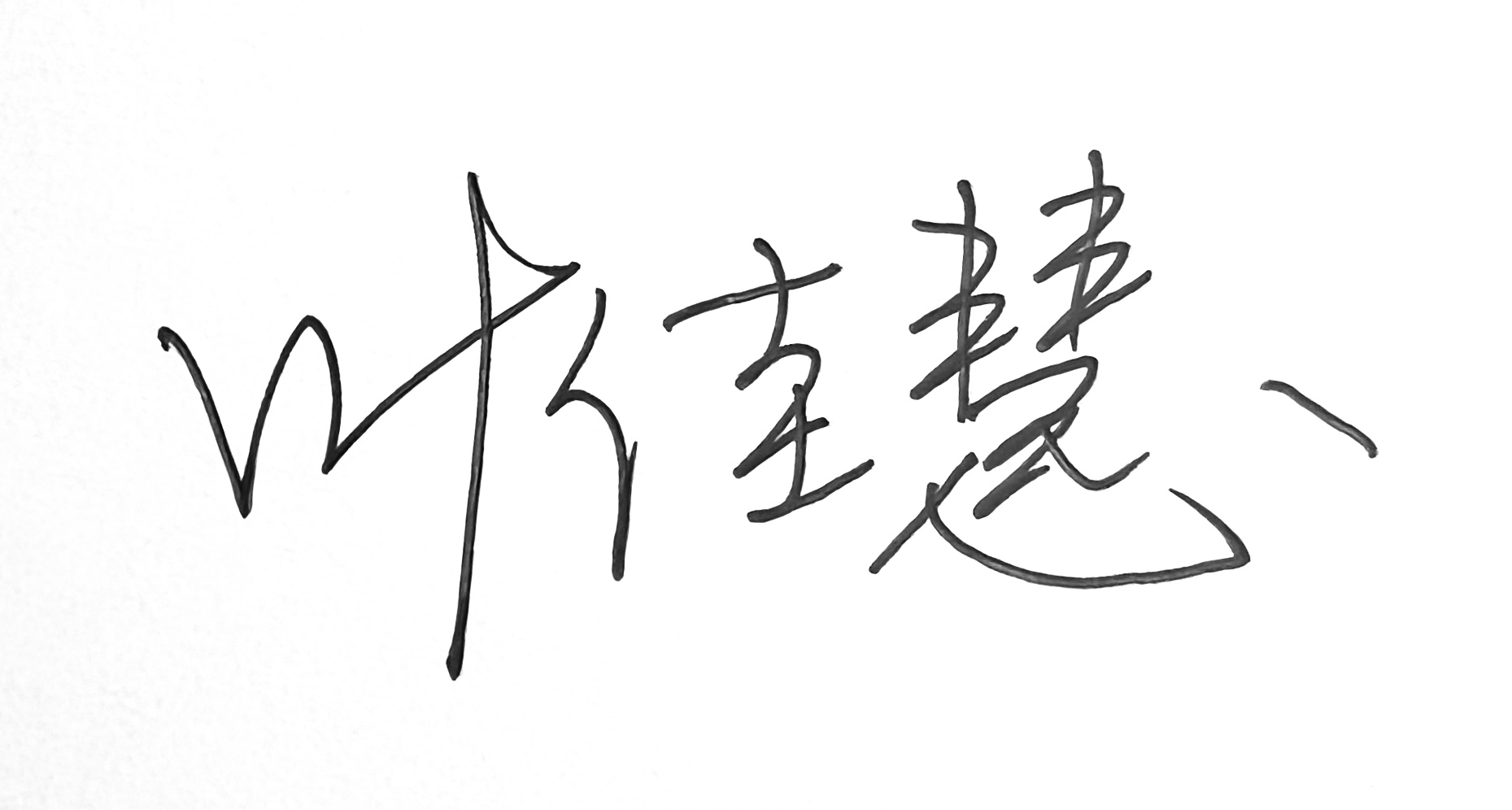                                                    年   月   日 课程教学大纲修订负责人及教学团队成员签名：                                                      年   月   日 系主任审核意见：同意系主任签名：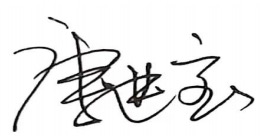 年   月   日系主任审核意见：同意系主任签名：年   月   日系主任审核意见：同意系主任签名：年   月   日系主任审核意见：同意系主任签名：年   月   日系主任审核意见：同意系主任签名：年   月   日系主任审核意见：同意系主任签名：年   月   日系主任审核意见：同意系主任签名：年   月   日系主任审核意见：同意系主任签名：年   月   日课程目标优（X≧90）良（80≦X＜90）中（70≦X＜80）及格（60≦X＜70）不及格（X＜60）课程目标1：理解识记基本视唱练耳知识，形成综合的音乐技能实践体系，并具备初步的综合分析、运用与创作能力。（支撑毕业要求3.1）能够扎实地掌握视唱练耳的基本理论和基本技术。通过视唱训练，掌握正确的音准、节奏和一定的感情表达能力；具有熟练的视谱技能，能视谱即唱和听记一般歌曲和器乐曲的片断；通过听觉判断并准确地唱出各调式的音级和音程（包括大调式、小调式和宫、商、角、征、羽等民族调式）；通过听觉判断四种不同性质的三和弦（大、小、增、减）及转位、大小七和弦。能够掌握视唱练耳的基本理论和基本技术。通过视唱训练，掌握正确的音准、节奏和一定的感情表达能力；具有熟练的视谱技能，能视谱即唱和听记一般歌曲和器乐曲的片断；通过听觉判断并准确地唱出各调式的音级和音程（包括大调式、小调式和宫、商、角、征、羽等民族调式）；通过听觉判断四种不同性质的三和弦（大、小、增、减）及转位、大小七和弦。能够基本掌握视唱练耳的基本理论和基本技术。通过视唱训练，掌握正确的音准、节奏和一定的感情表达能力；具有熟练的视谱技能，能视谱即唱和听记一般歌曲和器乐曲的片断；通过听觉判断并准确地唱出各调式的音级和音程（包括大调式、小调式和宫、商、角、征、羽等民族调式）；通过听觉判断四种不同性质的三和弦（大、小、增、减）及转位、大小七和弦。掌握部分视唱练耳的基本理论和基本技术。通过视唱训练，基本掌握正确的音准、节奏；具有一般的视谱、听唱及听写技能；通过听觉的判断,基本掌握各调式的音级和音程（包括大调式、小调式和宫、商、角、征、羽等民族调式）及四种不同性质的三和弦（大、小、增、减）及转位、大小七和弦。无法领会视唱练耳的基本理论和基本技术。无法掌握正确的音准、节奏和一定的感情表达能力；不具有熟练的视谱技能，无法视谱即唱和听记一般歌曲和器乐曲的片断；无法判断并准确地唱出各调式的音级和音程（包括大调式、小调式和宫、商、角、征、羽等民族调式）；无法准确的判断四种不同性质的三和弦（大、小、增、减）及转位、大小七和弦。课程目标2：具备一定音乐分析能力，在音乐作品中准确辨认音高、节奏、音程、和弦相关概念及音响色彩。熟练记忆构写节奏、曲调、音程及和弦和弦、调式（支撑毕业要求4.1）能够扎实地掌握音乐的分析能力,熟练音乐记忆构写节奏、曲调、音程及和弦和弦、调式.   能够良好地掌握音乐的分析能力,熟练音乐记忆构写节奏、曲调、音程及和弦和弦、调式.能够基本地掌握音乐的分析能力,能够构写音乐记忆节奏、曲调、音程及和弦和弦、调式.能够部分地掌握音乐的分析能力,构写部分音乐记忆节奏、曲调、音程及和弦和弦、调式.无法掌握音乐的分析能力,无法构写音乐记忆节奏、曲调、音程及和弦和弦、调式.课程目标3：能够对音乐教育教学实践活动进行有效的自我诊断，提出改进思路。（支撑毕业要求7.1）具有较强的分析能力，能够自主对其所学的技能进行正确的反思,并自主学习.具有良好的分析能力，能够自主对其所学的技能进行正确的反思,并自主学习.具有一定的分析能力，基本能够自主对其所学的技能进行正确的反思,并自主学习具有基本的分析能力，基本能够自主对其所学的技能进行正确的反思,并自主学习缺乏基本分析的能力，不能够自主对其所学的技能进行正确的反思及自主学习课程名称《西方音乐史与欣赏》《西方音乐史与欣赏》《西方音乐史与欣赏》《西方音乐史与欣赏》《西方音乐史与欣赏》《西方音乐史与欣赏》《西方音乐史与欣赏》课程代码课程代码课程代码121130400812113040081211304008121130400812113040081211304008课程类型通识必修 通识选修 专业必修 专业选修 教师教育必修 教师教育选修通识必修 通识选修 专业必修 专业选修 教师教育必修 教师教育选修通识必修 通识选修 专业必修 专业选修 教师教育必修 教师教育选修通识必修 通识选修 专业必修 专业选修 教师教育必修 教师教育选修通识必修 通识选修 专业必修 专业选修 教师教育必修 教师教育选修通识必修 通识选修 专业必修 专业选修 教师教育必修 教师教育选修通识必修 通识选修 专业必修 专业选修 教师教育必修 教师教育选修通识必修 通识选修 专业必修 专业选修 教师教育必修 教师教育选修通识必修 通识选修 专业必修 专业选修 教师教育必修 教师教育选修通识必修 通识选修 专业必修 专业选修 教师教育必修 教师教育选修通识必修 通识选修 专业必修 专业选修 教师教育必修 教师教育选修通识必修 通识选修 专业必修 专业选修 教师教育必修 教师教育选修通识必修 通识选修 专业必修 专业选修 教师教育必修 教师教育选修通识必修 通识选修 专业必修 专业选修 教师教育必修 教师教育选修通识必修 通识选修 专业必修 专业选修 教师教育必修 教师教育选修通识必修 通识选修 专业必修 专业选修 教师教育必修 教师教育选修开课学期第3、4学期第3、4学期学分44课程负责人课程负责人课程负责人伍荣生伍荣生伍荣生伍荣生伍荣生伍荣生伍荣生伍荣生总学时6464理论学时6464实践学时实践学时实践学时00000000先修课程与后续课程先修课程：《中国民族民间音乐》《中国音乐史》《外国民族音乐》后续课程：《和声》《音乐分析》先修课程：《中国民族民间音乐》《中国音乐史》《外国民族音乐》后续课程：《和声》《音乐分析》先修课程：《中国民族民间音乐》《中国音乐史》《外国民族音乐》后续课程：《和声》《音乐分析》先修课程：《中国民族民间音乐》《中国音乐史》《外国民族音乐》后续课程：《和声》《音乐分析》先修课程：《中国民族民间音乐》《中国音乐史》《外国民族音乐》后续课程：《和声》《音乐分析》先修课程：《中国民族民间音乐》《中国音乐史》《外国民族音乐》后续课程：《和声》《音乐分析》先修课程：《中国民族民间音乐》《中国音乐史》《外国民族音乐》后续课程：《和声》《音乐分析》先修课程：《中国民族民间音乐》《中国音乐史》《外国民族音乐》后续课程：《和声》《音乐分析》先修课程：《中国民族民间音乐》《中国音乐史》《外国民族音乐》后续课程：《和声》《音乐分析》先修课程：《中国民族民间音乐》《中国音乐史》《外国民族音乐》后续课程：《和声》《音乐分析》先修课程：《中国民族民间音乐》《中国音乐史》《外国民族音乐》后续课程：《和声》《音乐分析》先修课程：《中国民族民间音乐》《中国音乐史》《外国民族音乐》后续课程：《和声》《音乐分析》先修课程：《中国民族民间音乐》《中国音乐史》《外国民族音乐》后续课程：《和声》《音乐分析》先修课程：《中国民族民间音乐》《中国音乐史》《外国民族音乐》后续课程：《和声》《音乐分析》先修课程：《中国民族民间音乐》《中国音乐史》《外国民族音乐》后续课程：《和声》《音乐分析》先修课程：《中国民族民间音乐》《中国音乐史》《外国民族音乐》后续课程：《和声》《音乐分析》适用专业音乐学专业音乐学专业音乐学专业音乐学专业音乐学专业音乐学专业音乐学专业音乐学专业音乐学专业音乐学专业音乐学专业音乐学专业音乐学专业音乐学专业音乐学专业音乐学专业A参考教材黄晓和著《西方音乐史与名作赏析》，人民音乐出版社，2013黄晓和著《西方音乐史与名作赏析》，人民音乐出版社，2013黄晓和著《西方音乐史与名作赏析》，人民音乐出版社，2013黄晓和著《西方音乐史与名作赏析》，人民音乐出版社，2013黄晓和著《西方音乐史与名作赏析》，人民音乐出版社，2013黄晓和著《西方音乐史与名作赏析》，人民音乐出版社，2013黄晓和著《西方音乐史与名作赏析》，人民音乐出版社，2013黄晓和著《西方音乐史与名作赏析》，人民音乐出版社，2013黄晓和著《西方音乐史与名作赏析》，人民音乐出版社，2013黄晓和著《西方音乐史与名作赏析》，人民音乐出版社，2013黄晓和著《西方音乐史与名作赏析》，人民音乐出版社，2013黄晓和著《西方音乐史与名作赏析》，人民音乐出版社，2013黄晓和著《西方音乐史与名作赏析》，人民音乐出版社，2013黄晓和著《西方音乐史与名作赏析》，人民音乐出版社，2013黄晓和著《西方音乐史与名作赏析》，人民音乐出版社，2013黄晓和著《西方音乐史与名作赏析》，人民音乐出版社，2013B主要参考书籍[1] 于润洋，西方音乐通史，上海音乐出版社，2003年，第7版[2] 张洪岛，欧洲音乐史，人民音乐出版社，1983年，第1版[3] 王晡主编，《西方音乐史》上下卷 ，上海音乐出版社2020[4] 理查德·霍平著，伍维曦译，《中世纪音乐》上海音乐出版社，2018[5] 菲利普·唐斯著，《古典音乐—海顿.莫扎特与贝多芬的时代》上海音乐出版社，2012[6] 列昂·普兰廷加著，《浪漫音乐—十九世纪欧洲音乐风格史》上海音乐出版社，2016[7] 罗伯特·摩根著，杨燕迪译，《二十世纪音乐：现代欧美音乐风格史》上海音乐出版社，2014[8] 格劳特，西方音乐史，人民音乐出版社，2010年，第6版[1] 于润洋，西方音乐通史，上海音乐出版社，2003年，第7版[2] 张洪岛，欧洲音乐史，人民音乐出版社，1983年，第1版[3] 王晡主编，《西方音乐史》上下卷 ，上海音乐出版社2020[4] 理查德·霍平著，伍维曦译，《中世纪音乐》上海音乐出版社，2018[5] 菲利普·唐斯著，《古典音乐—海顿.莫扎特与贝多芬的时代》上海音乐出版社，2012[6] 列昂·普兰廷加著，《浪漫音乐—十九世纪欧洲音乐风格史》上海音乐出版社，2016[7] 罗伯特·摩根著，杨燕迪译，《二十世纪音乐：现代欧美音乐风格史》上海音乐出版社，2014[8] 格劳特，西方音乐史，人民音乐出版社，2010年，第6版[1] 于润洋，西方音乐通史，上海音乐出版社，2003年，第7版[2] 张洪岛，欧洲音乐史，人民音乐出版社，1983年，第1版[3] 王晡主编，《西方音乐史》上下卷 ，上海音乐出版社2020[4] 理查德·霍平著，伍维曦译，《中世纪音乐》上海音乐出版社，2018[5] 菲利普·唐斯著，《古典音乐—海顿.莫扎特与贝多芬的时代》上海音乐出版社，2012[6] 列昂·普兰廷加著，《浪漫音乐—十九世纪欧洲音乐风格史》上海音乐出版社，2016[7] 罗伯特·摩根著，杨燕迪译，《二十世纪音乐：现代欧美音乐风格史》上海音乐出版社，2014[8] 格劳特，西方音乐史，人民音乐出版社，2010年，第6版[1] 于润洋，西方音乐通史，上海音乐出版社，2003年，第7版[2] 张洪岛，欧洲音乐史，人民音乐出版社，1983年，第1版[3] 王晡主编，《西方音乐史》上下卷 ，上海音乐出版社2020[4] 理查德·霍平著，伍维曦译，《中世纪音乐》上海音乐出版社，2018[5] 菲利普·唐斯著，《古典音乐—海顿.莫扎特与贝多芬的时代》上海音乐出版社，2012[6] 列昂·普兰廷加著，《浪漫音乐—十九世纪欧洲音乐风格史》上海音乐出版社，2016[7] 罗伯特·摩根著，杨燕迪译，《二十世纪音乐：现代欧美音乐风格史》上海音乐出版社，2014[8] 格劳特，西方音乐史，人民音乐出版社，2010年，第6版[1] 于润洋，西方音乐通史，上海音乐出版社，2003年，第7版[2] 张洪岛，欧洲音乐史，人民音乐出版社，1983年，第1版[3] 王晡主编，《西方音乐史》上下卷 ，上海音乐出版社2020[4] 理查德·霍平著，伍维曦译，《中世纪音乐》上海音乐出版社，2018[5] 菲利普·唐斯著，《古典音乐—海顿.莫扎特与贝多芬的时代》上海音乐出版社，2012[6] 列昂·普兰廷加著，《浪漫音乐—十九世纪欧洲音乐风格史》上海音乐出版社，2016[7] 罗伯特·摩根著，杨燕迪译，《二十世纪音乐：现代欧美音乐风格史》上海音乐出版社，2014[8] 格劳特，西方音乐史，人民音乐出版社，2010年，第6版[1] 于润洋，西方音乐通史，上海音乐出版社，2003年，第7版[2] 张洪岛，欧洲音乐史，人民音乐出版社，1983年，第1版[3] 王晡主编，《西方音乐史》上下卷 ，上海音乐出版社2020[4] 理查德·霍平著，伍维曦译，《中世纪音乐》上海音乐出版社，2018[5] 菲利普·唐斯著，《古典音乐—海顿.莫扎特与贝多芬的时代》上海音乐出版社，2012[6] 列昂·普兰廷加著，《浪漫音乐—十九世纪欧洲音乐风格史》上海音乐出版社，2016[7] 罗伯特·摩根著，杨燕迪译，《二十世纪音乐：现代欧美音乐风格史》上海音乐出版社，2014[8] 格劳特，西方音乐史，人民音乐出版社，2010年，第6版[1] 于润洋，西方音乐通史，上海音乐出版社，2003年，第7版[2] 张洪岛，欧洲音乐史，人民音乐出版社，1983年，第1版[3] 王晡主编，《西方音乐史》上下卷 ，上海音乐出版社2020[4] 理查德·霍平著，伍维曦译，《中世纪音乐》上海音乐出版社，2018[5] 菲利普·唐斯著，《古典音乐—海顿.莫扎特与贝多芬的时代》上海音乐出版社，2012[6] 列昂·普兰廷加著，《浪漫音乐—十九世纪欧洲音乐风格史》上海音乐出版社，2016[7] 罗伯特·摩根著，杨燕迪译，《二十世纪音乐：现代欧美音乐风格史》上海音乐出版社，2014[8] 格劳特，西方音乐史，人民音乐出版社，2010年，第6版[1] 于润洋，西方音乐通史，上海音乐出版社，2003年，第7版[2] 张洪岛，欧洲音乐史，人民音乐出版社，1983年，第1版[3] 王晡主编，《西方音乐史》上下卷 ，上海音乐出版社2020[4] 理查德·霍平著，伍维曦译，《中世纪音乐》上海音乐出版社，2018[5] 菲利普·唐斯著，《古典音乐—海顿.莫扎特与贝多芬的时代》上海音乐出版社，2012[6] 列昂·普兰廷加著，《浪漫音乐—十九世纪欧洲音乐风格史》上海音乐出版社，2016[7] 罗伯特·摩根著，杨燕迪译，《二十世纪音乐：现代欧美音乐风格史》上海音乐出版社，2014[8] 格劳特，西方音乐史，人民音乐出版社，2010年，第6版[1] 于润洋，西方音乐通史，上海音乐出版社，2003年，第7版[2] 张洪岛，欧洲音乐史，人民音乐出版社，1983年，第1版[3] 王晡主编，《西方音乐史》上下卷 ，上海音乐出版社2020[4] 理查德·霍平著，伍维曦译，《中世纪音乐》上海音乐出版社，2018[5] 菲利普·唐斯著，《古典音乐—海顿.莫扎特与贝多芬的时代》上海音乐出版社，2012[6] 列昂·普兰廷加著，《浪漫音乐—十九世纪欧洲音乐风格史》上海音乐出版社，2016[7] 罗伯特·摩根著，杨燕迪译，《二十世纪音乐：现代欧美音乐风格史》上海音乐出版社，2014[8] 格劳特，西方音乐史，人民音乐出版社，2010年，第6版[1] 于润洋，西方音乐通史，上海音乐出版社，2003年，第7版[2] 张洪岛，欧洲音乐史，人民音乐出版社，1983年，第1版[3] 王晡主编，《西方音乐史》上下卷 ，上海音乐出版社2020[4] 理查德·霍平著，伍维曦译，《中世纪音乐》上海音乐出版社，2018[5] 菲利普·唐斯著，《古典音乐—海顿.莫扎特与贝多芬的时代》上海音乐出版社，2012[6] 列昂·普兰廷加著，《浪漫音乐—十九世纪欧洲音乐风格史》上海音乐出版社，2016[7] 罗伯特·摩根著，杨燕迪译，《二十世纪音乐：现代欧美音乐风格史》上海音乐出版社，2014[8] 格劳特，西方音乐史，人民音乐出版社，2010年，第6版[1] 于润洋，西方音乐通史，上海音乐出版社，2003年，第7版[2] 张洪岛，欧洲音乐史，人民音乐出版社，1983年，第1版[3] 王晡主编，《西方音乐史》上下卷 ，上海音乐出版社2020[4] 理查德·霍平著，伍维曦译，《中世纪音乐》上海音乐出版社，2018[5] 菲利普·唐斯著，《古典音乐—海顿.莫扎特与贝多芬的时代》上海音乐出版社，2012[6] 列昂·普兰廷加著，《浪漫音乐—十九世纪欧洲音乐风格史》上海音乐出版社，2016[7] 罗伯特·摩根著，杨燕迪译，《二十世纪音乐：现代欧美音乐风格史》上海音乐出版社，2014[8] 格劳特，西方音乐史，人民音乐出版社，2010年，第6版[1] 于润洋，西方音乐通史，上海音乐出版社，2003年，第7版[2] 张洪岛，欧洲音乐史，人民音乐出版社，1983年，第1版[3] 王晡主编，《西方音乐史》上下卷 ，上海音乐出版社2020[4] 理查德·霍平著，伍维曦译，《中世纪音乐》上海音乐出版社，2018[5] 菲利普·唐斯著，《古典音乐—海顿.莫扎特与贝多芬的时代》上海音乐出版社，2012[6] 列昂·普兰廷加著，《浪漫音乐—十九世纪欧洲音乐风格史》上海音乐出版社，2016[7] 罗伯特·摩根著，杨燕迪译，《二十世纪音乐：现代欧美音乐风格史》上海音乐出版社，2014[8] 格劳特，西方音乐史，人民音乐出版社，2010年，第6版[1] 于润洋，西方音乐通史，上海音乐出版社，2003年，第7版[2] 张洪岛，欧洲音乐史，人民音乐出版社，1983年，第1版[3] 王晡主编，《西方音乐史》上下卷 ，上海音乐出版社2020[4] 理查德·霍平著，伍维曦译，《中世纪音乐》上海音乐出版社，2018[5] 菲利普·唐斯著，《古典音乐—海顿.莫扎特与贝多芬的时代》上海音乐出版社，2012[6] 列昂·普兰廷加著，《浪漫音乐—十九世纪欧洲音乐风格史》上海音乐出版社，2016[7] 罗伯特·摩根著，杨燕迪译，《二十世纪音乐：现代欧美音乐风格史》上海音乐出版社，2014[8] 格劳特，西方音乐史，人民音乐出版社，2010年，第6版[1] 于润洋，西方音乐通史，上海音乐出版社，2003年，第7版[2] 张洪岛，欧洲音乐史，人民音乐出版社，1983年，第1版[3] 王晡主编，《西方音乐史》上下卷 ，上海音乐出版社2020[4] 理查德·霍平著，伍维曦译，《中世纪音乐》上海音乐出版社，2018[5] 菲利普·唐斯著，《古典音乐—海顿.莫扎特与贝多芬的时代》上海音乐出版社，2012[6] 列昂·普兰廷加著，《浪漫音乐—十九世纪欧洲音乐风格史》上海音乐出版社，2016[7] 罗伯特·摩根著，杨燕迪译，《二十世纪音乐：现代欧美音乐风格史》上海音乐出版社，2014[8] 格劳特，西方音乐史，人民音乐出版社，2010年，第6版[1] 于润洋，西方音乐通史，上海音乐出版社，2003年，第7版[2] 张洪岛，欧洲音乐史，人民音乐出版社，1983年，第1版[3] 王晡主编，《西方音乐史》上下卷 ，上海音乐出版社2020[4] 理查德·霍平著，伍维曦译，《中世纪音乐》上海音乐出版社，2018[5] 菲利普·唐斯著，《古典音乐—海顿.莫扎特与贝多芬的时代》上海音乐出版社，2012[6] 列昂·普兰廷加著，《浪漫音乐—十九世纪欧洲音乐风格史》上海音乐出版社，2016[7] 罗伯特·摩根著，杨燕迪译，《二十世纪音乐：现代欧美音乐风格史》上海音乐出版社，2014[8] 格劳特，西方音乐史，人民音乐出版社，2010年，第6版[1] 于润洋，西方音乐通史，上海音乐出版社，2003年，第7版[2] 张洪岛，欧洲音乐史，人民音乐出版社，1983年，第1版[3] 王晡主编，《西方音乐史》上下卷 ，上海音乐出版社2020[4] 理查德·霍平著，伍维曦译，《中世纪音乐》上海音乐出版社，2018[5] 菲利普·唐斯著，《古典音乐—海顿.莫扎特与贝多芬的时代》上海音乐出版社，2012[6] 列昂·普兰廷加著，《浪漫音乐—十九世纪欧洲音乐风格史》上海音乐出版社，2016[7] 罗伯特·摩根著，杨燕迪译，《二十世纪音乐：现代欧美音乐风格史》上海音乐出版社，2014[8] 格劳特，西方音乐史，人民音乐出版社，2010年，第6版C线上学习资源1.本课程已经建立超星平台网络课程，依据学校提供的帐号与密码登录课程网站，可查看相关教学资源。2.超星尔雅平台https://mooc1.chaoxing.com/course/200698717.html1.本课程已经建立超星平台网络课程，依据学校提供的帐号与密码登录课程网站，可查看相关教学资源。2.超星尔雅平台https://mooc1.chaoxing.com/course/200698717.html1.本课程已经建立超星平台网络课程，依据学校提供的帐号与密码登录课程网站，可查看相关教学资源。2.超星尔雅平台https://mooc1.chaoxing.com/course/200698717.html1.本课程已经建立超星平台网络课程，依据学校提供的帐号与密码登录课程网站，可查看相关教学资源。2.超星尔雅平台https://mooc1.chaoxing.com/course/200698717.html1.本课程已经建立超星平台网络课程，依据学校提供的帐号与密码登录课程网站，可查看相关教学资源。2.超星尔雅平台https://mooc1.chaoxing.com/course/200698717.html1.本课程已经建立超星平台网络课程，依据学校提供的帐号与密码登录课程网站，可查看相关教学资源。2.超星尔雅平台https://mooc1.chaoxing.com/course/200698717.html1.本课程已经建立超星平台网络课程，依据学校提供的帐号与密码登录课程网站，可查看相关教学资源。2.超星尔雅平台https://mooc1.chaoxing.com/course/200698717.html1.本课程已经建立超星平台网络课程，依据学校提供的帐号与密码登录课程网站，可查看相关教学资源。2.超星尔雅平台https://mooc1.chaoxing.com/course/200698717.html1.本课程已经建立超星平台网络课程，依据学校提供的帐号与密码登录课程网站，可查看相关教学资源。2.超星尔雅平台https://mooc1.chaoxing.com/course/200698717.html1.本课程已经建立超星平台网络课程，依据学校提供的帐号与密码登录课程网站，可查看相关教学资源。2.超星尔雅平台https://mooc1.chaoxing.com/course/200698717.html1.本课程已经建立超星平台网络课程，依据学校提供的帐号与密码登录课程网站，可查看相关教学资源。2.超星尔雅平台https://mooc1.chaoxing.com/course/200698717.html1.本课程已经建立超星平台网络课程，依据学校提供的帐号与密码登录课程网站，可查看相关教学资源。2.超星尔雅平台https://mooc1.chaoxing.com/course/200698717.html1.本课程已经建立超星平台网络课程，依据学校提供的帐号与密码登录课程网站，可查看相关教学资源。2.超星尔雅平台https://mooc1.chaoxing.com/course/200698717.html1.本课程已经建立超星平台网络课程，依据学校提供的帐号与密码登录课程网站，可查看相关教学资源。2.超星尔雅平台https://mooc1.chaoxing.com/course/200698717.html1.本课程已经建立超星平台网络课程，依据学校提供的帐号与密码登录课程网站，可查看相关教学资源。2.超星尔雅平台https://mooc1.chaoxing.com/course/200698717.html1.本课程已经建立超星平台网络课程，依据学校提供的帐号与密码登录课程网站，可查看相关教学资源。2.超星尔雅平台https://mooc1.chaoxing.com/course/200698717.htmlD课程描述 (含性质、地位和任务)本课程是普通高等学校音乐学本科专业的一门必修课程，是讲授西方音乐通史基本知识、融实践与理论为一体的综合性专业必修课。它是《中国民族民间音乐》、《中国音乐史》等课程的延续。其特点是将西方音乐作品的欣赏置于西方音乐历史文化的背景中进行，同时使西方音乐史的教学更直观形象，促进学生的历史知识、感知能力与思辨能力得到均衡发展。在教学内容方面，既要讲深讲透西方音乐发展中优秀的美学遗产，又要放眼中西文化比较，将思政润物无声地融入知识点中，增强学生的文化自信，达到链条式层次感的德育教学目标。本课程是普通高等学校音乐学本科专业的一门必修课程，是讲授西方音乐通史基本知识、融实践与理论为一体的综合性专业必修课。它是《中国民族民间音乐》、《中国音乐史》等课程的延续。其特点是将西方音乐作品的欣赏置于西方音乐历史文化的背景中进行，同时使西方音乐史的教学更直观形象，促进学生的历史知识、感知能力与思辨能力得到均衡发展。在教学内容方面，既要讲深讲透西方音乐发展中优秀的美学遗产，又要放眼中西文化比较，将思政润物无声地融入知识点中，增强学生的文化自信，达到链条式层次感的德育教学目标。本课程是普通高等学校音乐学本科专业的一门必修课程，是讲授西方音乐通史基本知识、融实践与理论为一体的综合性专业必修课。它是《中国民族民间音乐》、《中国音乐史》等课程的延续。其特点是将西方音乐作品的欣赏置于西方音乐历史文化的背景中进行，同时使西方音乐史的教学更直观形象，促进学生的历史知识、感知能力与思辨能力得到均衡发展。在教学内容方面，既要讲深讲透西方音乐发展中优秀的美学遗产，又要放眼中西文化比较，将思政润物无声地融入知识点中，增强学生的文化自信，达到链条式层次感的德育教学目标。本课程是普通高等学校音乐学本科专业的一门必修课程，是讲授西方音乐通史基本知识、融实践与理论为一体的综合性专业必修课。它是《中国民族民间音乐》、《中国音乐史》等课程的延续。其特点是将西方音乐作品的欣赏置于西方音乐历史文化的背景中进行，同时使西方音乐史的教学更直观形象，促进学生的历史知识、感知能力与思辨能力得到均衡发展。在教学内容方面，既要讲深讲透西方音乐发展中优秀的美学遗产，又要放眼中西文化比较，将思政润物无声地融入知识点中，增强学生的文化自信，达到链条式层次感的德育教学目标。本课程是普通高等学校音乐学本科专业的一门必修课程，是讲授西方音乐通史基本知识、融实践与理论为一体的综合性专业必修课。它是《中国民族民间音乐》、《中国音乐史》等课程的延续。其特点是将西方音乐作品的欣赏置于西方音乐历史文化的背景中进行，同时使西方音乐史的教学更直观形象，促进学生的历史知识、感知能力与思辨能力得到均衡发展。在教学内容方面，既要讲深讲透西方音乐发展中优秀的美学遗产，又要放眼中西文化比较，将思政润物无声地融入知识点中，增强学生的文化自信，达到链条式层次感的德育教学目标。本课程是普通高等学校音乐学本科专业的一门必修课程，是讲授西方音乐通史基本知识、融实践与理论为一体的综合性专业必修课。它是《中国民族民间音乐》、《中国音乐史》等课程的延续。其特点是将西方音乐作品的欣赏置于西方音乐历史文化的背景中进行，同时使西方音乐史的教学更直观形象，促进学生的历史知识、感知能力与思辨能力得到均衡发展。在教学内容方面，既要讲深讲透西方音乐发展中优秀的美学遗产，又要放眼中西文化比较，将思政润物无声地融入知识点中，增强学生的文化自信，达到链条式层次感的德育教学目标。本课程是普通高等学校音乐学本科专业的一门必修课程，是讲授西方音乐通史基本知识、融实践与理论为一体的综合性专业必修课。它是《中国民族民间音乐》、《中国音乐史》等课程的延续。其特点是将西方音乐作品的欣赏置于西方音乐历史文化的背景中进行，同时使西方音乐史的教学更直观形象，促进学生的历史知识、感知能力与思辨能力得到均衡发展。在教学内容方面，既要讲深讲透西方音乐发展中优秀的美学遗产，又要放眼中西文化比较，将思政润物无声地融入知识点中，增强学生的文化自信，达到链条式层次感的德育教学目标。本课程是普通高等学校音乐学本科专业的一门必修课程，是讲授西方音乐通史基本知识、融实践与理论为一体的综合性专业必修课。它是《中国民族民间音乐》、《中国音乐史》等课程的延续。其特点是将西方音乐作品的欣赏置于西方音乐历史文化的背景中进行，同时使西方音乐史的教学更直观形象，促进学生的历史知识、感知能力与思辨能力得到均衡发展。在教学内容方面，既要讲深讲透西方音乐发展中优秀的美学遗产，又要放眼中西文化比较，将思政润物无声地融入知识点中，增强学生的文化自信，达到链条式层次感的德育教学目标。本课程是普通高等学校音乐学本科专业的一门必修课程，是讲授西方音乐通史基本知识、融实践与理论为一体的综合性专业必修课。它是《中国民族民间音乐》、《中国音乐史》等课程的延续。其特点是将西方音乐作品的欣赏置于西方音乐历史文化的背景中进行，同时使西方音乐史的教学更直观形象，促进学生的历史知识、感知能力与思辨能力得到均衡发展。在教学内容方面，既要讲深讲透西方音乐发展中优秀的美学遗产，又要放眼中西文化比较，将思政润物无声地融入知识点中，增强学生的文化自信，达到链条式层次感的德育教学目标。本课程是普通高等学校音乐学本科专业的一门必修课程，是讲授西方音乐通史基本知识、融实践与理论为一体的综合性专业必修课。它是《中国民族民间音乐》、《中国音乐史》等课程的延续。其特点是将西方音乐作品的欣赏置于西方音乐历史文化的背景中进行，同时使西方音乐史的教学更直观形象，促进学生的历史知识、感知能力与思辨能力得到均衡发展。在教学内容方面，既要讲深讲透西方音乐发展中优秀的美学遗产，又要放眼中西文化比较，将思政润物无声地融入知识点中，增强学生的文化自信，达到链条式层次感的德育教学目标。本课程是普通高等学校音乐学本科专业的一门必修课程，是讲授西方音乐通史基本知识、融实践与理论为一体的综合性专业必修课。它是《中国民族民间音乐》、《中国音乐史》等课程的延续。其特点是将西方音乐作品的欣赏置于西方音乐历史文化的背景中进行，同时使西方音乐史的教学更直观形象，促进学生的历史知识、感知能力与思辨能力得到均衡发展。在教学内容方面，既要讲深讲透西方音乐发展中优秀的美学遗产，又要放眼中西文化比较，将思政润物无声地融入知识点中，增强学生的文化自信，达到链条式层次感的德育教学目标。本课程是普通高等学校音乐学本科专业的一门必修课程，是讲授西方音乐通史基本知识、融实践与理论为一体的综合性专业必修课。它是《中国民族民间音乐》、《中国音乐史》等课程的延续。其特点是将西方音乐作品的欣赏置于西方音乐历史文化的背景中进行，同时使西方音乐史的教学更直观形象，促进学生的历史知识、感知能力与思辨能力得到均衡发展。在教学内容方面，既要讲深讲透西方音乐发展中优秀的美学遗产，又要放眼中西文化比较，将思政润物无声地融入知识点中，增强学生的文化自信，达到链条式层次感的德育教学目标。本课程是普通高等学校音乐学本科专业的一门必修课程，是讲授西方音乐通史基本知识、融实践与理论为一体的综合性专业必修课。它是《中国民族民间音乐》、《中国音乐史》等课程的延续。其特点是将西方音乐作品的欣赏置于西方音乐历史文化的背景中进行，同时使西方音乐史的教学更直观形象，促进学生的历史知识、感知能力与思辨能力得到均衡发展。在教学内容方面，既要讲深讲透西方音乐发展中优秀的美学遗产，又要放眼中西文化比较，将思政润物无声地融入知识点中，增强学生的文化自信，达到链条式层次感的德育教学目标。本课程是普通高等学校音乐学本科专业的一门必修课程，是讲授西方音乐通史基本知识、融实践与理论为一体的综合性专业必修课。它是《中国民族民间音乐》、《中国音乐史》等课程的延续。其特点是将西方音乐作品的欣赏置于西方音乐历史文化的背景中进行，同时使西方音乐史的教学更直观形象，促进学生的历史知识、感知能力与思辨能力得到均衡发展。在教学内容方面，既要讲深讲透西方音乐发展中优秀的美学遗产，又要放眼中西文化比较，将思政润物无声地融入知识点中，增强学生的文化自信，达到链条式层次感的德育教学目标。本课程是普通高等学校音乐学本科专业的一门必修课程，是讲授西方音乐通史基本知识、融实践与理论为一体的综合性专业必修课。它是《中国民族民间音乐》、《中国音乐史》等课程的延续。其特点是将西方音乐作品的欣赏置于西方音乐历史文化的背景中进行，同时使西方音乐史的教学更直观形象，促进学生的历史知识、感知能力与思辨能力得到均衡发展。在教学内容方面，既要讲深讲透西方音乐发展中优秀的美学遗产，又要放眼中西文化比较，将思政润物无声地融入知识点中，增强学生的文化自信，达到链条式层次感的德育教学目标。本课程是普通高等学校音乐学本科专业的一门必修课程，是讲授西方音乐通史基本知识、融实践与理论为一体的综合性专业必修课。它是《中国民族民间音乐》、《中国音乐史》等课程的延续。其特点是将西方音乐作品的欣赏置于西方音乐历史文化的背景中进行，同时使西方音乐史的教学更直观形象，促进学生的历史知识、感知能力与思辨能力得到均衡发展。在教学内容方面，既要讲深讲透西方音乐发展中优秀的美学遗产，又要放眼中西文化比较，将思政润物无声地融入知识点中，增强学生的文化自信，达到链条式层次感的德育教学目标。E课程学习目标及其与毕业要求的对应关系通过本课程的学习，学生具备如下知识、能力及情感态度价值观：课程目标1：通过对西方代表性音乐作品进行赏析，掌握相关音乐知识，提升音乐综合素养和教学技能。（支撑毕业要求4.1）课程目标2：了解西方音乐理论及各种音乐体裁的起源和发展过程，掌握主要作曲家的艺术生涯、作品风格特征及其影响。（支撑毕业要求3.2）课程目标3：初步具备对西方音乐历史的发展性思维探索能力，初步具备音乐史发展的审美现时性能力，发展性地、批判地认识西方音乐历史。（支撑毕业要求7.1）课程目标4：通过音乐家与作品、音乐体裁、音乐事件、音乐现象、音乐思想等方面的学习，具备音乐审美能力和分析能力，并理解音乐的育人价值。（支撑毕业要求6.1）通过本课程的学习，学生具备如下知识、能力及情感态度价值观：课程目标1：通过对西方代表性音乐作品进行赏析，掌握相关音乐知识，提升音乐综合素养和教学技能。（支撑毕业要求4.1）课程目标2：了解西方音乐理论及各种音乐体裁的起源和发展过程，掌握主要作曲家的艺术生涯、作品风格特征及其影响。（支撑毕业要求3.2）课程目标3：初步具备对西方音乐历史的发展性思维探索能力，初步具备音乐史发展的审美现时性能力，发展性地、批判地认识西方音乐历史。（支撑毕业要求7.1）课程目标4：通过音乐家与作品、音乐体裁、音乐事件、音乐现象、音乐思想等方面的学习，具备音乐审美能力和分析能力，并理解音乐的育人价值。（支撑毕业要求6.1）通过本课程的学习，学生具备如下知识、能力及情感态度价值观：课程目标1：通过对西方代表性音乐作品进行赏析，掌握相关音乐知识，提升音乐综合素养和教学技能。（支撑毕业要求4.1）课程目标2：了解西方音乐理论及各种音乐体裁的起源和发展过程，掌握主要作曲家的艺术生涯、作品风格特征及其影响。（支撑毕业要求3.2）课程目标3：初步具备对西方音乐历史的发展性思维探索能力，初步具备音乐史发展的审美现时性能力，发展性地、批判地认识西方音乐历史。（支撑毕业要求7.1）课程目标4：通过音乐家与作品、音乐体裁、音乐事件、音乐现象、音乐思想等方面的学习，具备音乐审美能力和分析能力，并理解音乐的育人价值。（支撑毕业要求6.1）通过本课程的学习，学生具备如下知识、能力及情感态度价值观：课程目标1：通过对西方代表性音乐作品进行赏析，掌握相关音乐知识，提升音乐综合素养和教学技能。（支撑毕业要求4.1）课程目标2：了解西方音乐理论及各种音乐体裁的起源和发展过程，掌握主要作曲家的艺术生涯、作品风格特征及其影响。（支撑毕业要求3.2）课程目标3：初步具备对西方音乐历史的发展性思维探索能力，初步具备音乐史发展的审美现时性能力，发展性地、批判地认识西方音乐历史。（支撑毕业要求7.1）课程目标4：通过音乐家与作品、音乐体裁、音乐事件、音乐现象、音乐思想等方面的学习，具备音乐审美能力和分析能力，并理解音乐的育人价值。（支撑毕业要求6.1）通过本课程的学习，学生具备如下知识、能力及情感态度价值观：课程目标1：通过对西方代表性音乐作品进行赏析，掌握相关音乐知识，提升音乐综合素养和教学技能。（支撑毕业要求4.1）课程目标2：了解西方音乐理论及各种音乐体裁的起源和发展过程，掌握主要作曲家的艺术生涯、作品风格特征及其影响。（支撑毕业要求3.2）课程目标3：初步具备对西方音乐历史的发展性思维探索能力，初步具备音乐史发展的审美现时性能力，发展性地、批判地认识西方音乐历史。（支撑毕业要求7.1）课程目标4：通过音乐家与作品、音乐体裁、音乐事件、音乐现象、音乐思想等方面的学习，具备音乐审美能力和分析能力，并理解音乐的育人价值。（支撑毕业要求6.1）通过本课程的学习，学生具备如下知识、能力及情感态度价值观：课程目标1：通过对西方代表性音乐作品进行赏析，掌握相关音乐知识，提升音乐综合素养和教学技能。（支撑毕业要求4.1）课程目标2：了解西方音乐理论及各种音乐体裁的起源和发展过程，掌握主要作曲家的艺术生涯、作品风格特征及其影响。（支撑毕业要求3.2）课程目标3：初步具备对西方音乐历史的发展性思维探索能力，初步具备音乐史发展的审美现时性能力，发展性地、批判地认识西方音乐历史。（支撑毕业要求7.1）课程目标4：通过音乐家与作品、音乐体裁、音乐事件、音乐现象、音乐思想等方面的学习，具备音乐审美能力和分析能力，并理解音乐的育人价值。（支撑毕业要求6.1）通过本课程的学习，学生具备如下知识、能力及情感态度价值观：课程目标1：通过对西方代表性音乐作品进行赏析，掌握相关音乐知识，提升音乐综合素养和教学技能。（支撑毕业要求4.1）课程目标2：了解西方音乐理论及各种音乐体裁的起源和发展过程，掌握主要作曲家的艺术生涯、作品风格特征及其影响。（支撑毕业要求3.2）课程目标3：初步具备对西方音乐历史的发展性思维探索能力，初步具备音乐史发展的审美现时性能力，发展性地、批判地认识西方音乐历史。（支撑毕业要求7.1）课程目标4：通过音乐家与作品、音乐体裁、音乐事件、音乐现象、音乐思想等方面的学习，具备音乐审美能力和分析能力，并理解音乐的育人价值。（支撑毕业要求6.1）通过本课程的学习，学生具备如下知识、能力及情感态度价值观：课程目标1：通过对西方代表性音乐作品进行赏析，掌握相关音乐知识，提升音乐综合素养和教学技能。（支撑毕业要求4.1）课程目标2：了解西方音乐理论及各种音乐体裁的起源和发展过程，掌握主要作曲家的艺术生涯、作品风格特征及其影响。（支撑毕业要求3.2）课程目标3：初步具备对西方音乐历史的发展性思维探索能力，初步具备音乐史发展的审美现时性能力，发展性地、批判地认识西方音乐历史。（支撑毕业要求7.1）课程目标4：通过音乐家与作品、音乐体裁、音乐事件、音乐现象、音乐思想等方面的学习，具备音乐审美能力和分析能力，并理解音乐的育人价值。（支撑毕业要求6.1）通过本课程的学习，学生具备如下知识、能力及情感态度价值观：课程目标1：通过对西方代表性音乐作品进行赏析，掌握相关音乐知识，提升音乐综合素养和教学技能。（支撑毕业要求4.1）课程目标2：了解西方音乐理论及各种音乐体裁的起源和发展过程，掌握主要作曲家的艺术生涯、作品风格特征及其影响。（支撑毕业要求3.2）课程目标3：初步具备对西方音乐历史的发展性思维探索能力，初步具备音乐史发展的审美现时性能力，发展性地、批判地认识西方音乐历史。（支撑毕业要求7.1）课程目标4：通过音乐家与作品、音乐体裁、音乐事件、音乐现象、音乐思想等方面的学习，具备音乐审美能力和分析能力，并理解音乐的育人价值。（支撑毕业要求6.1）通过本课程的学习，学生具备如下知识、能力及情感态度价值观：课程目标1：通过对西方代表性音乐作品进行赏析，掌握相关音乐知识，提升音乐综合素养和教学技能。（支撑毕业要求4.1）课程目标2：了解西方音乐理论及各种音乐体裁的起源和发展过程，掌握主要作曲家的艺术生涯、作品风格特征及其影响。（支撑毕业要求3.2）课程目标3：初步具备对西方音乐历史的发展性思维探索能力，初步具备音乐史发展的审美现时性能力，发展性地、批判地认识西方音乐历史。（支撑毕业要求7.1）课程目标4：通过音乐家与作品、音乐体裁、音乐事件、音乐现象、音乐思想等方面的学习，具备音乐审美能力和分析能力，并理解音乐的育人价值。（支撑毕业要求6.1）通过本课程的学习，学生具备如下知识、能力及情感态度价值观：课程目标1：通过对西方代表性音乐作品进行赏析，掌握相关音乐知识，提升音乐综合素养和教学技能。（支撑毕业要求4.1）课程目标2：了解西方音乐理论及各种音乐体裁的起源和发展过程，掌握主要作曲家的艺术生涯、作品风格特征及其影响。（支撑毕业要求3.2）课程目标3：初步具备对西方音乐历史的发展性思维探索能力，初步具备音乐史发展的审美现时性能力，发展性地、批判地认识西方音乐历史。（支撑毕业要求7.1）课程目标4：通过音乐家与作品、音乐体裁、音乐事件、音乐现象、音乐思想等方面的学习，具备音乐审美能力和分析能力，并理解音乐的育人价值。（支撑毕业要求6.1）通过本课程的学习，学生具备如下知识、能力及情感态度价值观：课程目标1：通过对西方代表性音乐作品进行赏析，掌握相关音乐知识，提升音乐综合素养和教学技能。（支撑毕业要求4.1）课程目标2：了解西方音乐理论及各种音乐体裁的起源和发展过程，掌握主要作曲家的艺术生涯、作品风格特征及其影响。（支撑毕业要求3.2）课程目标3：初步具备对西方音乐历史的发展性思维探索能力，初步具备音乐史发展的审美现时性能力，发展性地、批判地认识西方音乐历史。（支撑毕业要求7.1）课程目标4：通过音乐家与作品、音乐体裁、音乐事件、音乐现象、音乐思想等方面的学习，具备音乐审美能力和分析能力，并理解音乐的育人价值。（支撑毕业要求6.1）通过本课程的学习，学生具备如下知识、能力及情感态度价值观：课程目标1：通过对西方代表性音乐作品进行赏析，掌握相关音乐知识，提升音乐综合素养和教学技能。（支撑毕业要求4.1）课程目标2：了解西方音乐理论及各种音乐体裁的起源和发展过程，掌握主要作曲家的艺术生涯、作品风格特征及其影响。（支撑毕业要求3.2）课程目标3：初步具备对西方音乐历史的发展性思维探索能力，初步具备音乐史发展的审美现时性能力，发展性地、批判地认识西方音乐历史。（支撑毕业要求7.1）课程目标4：通过音乐家与作品、音乐体裁、音乐事件、音乐现象、音乐思想等方面的学习，具备音乐审美能力和分析能力，并理解音乐的育人价值。（支撑毕业要求6.1）通过本课程的学习，学生具备如下知识、能力及情感态度价值观：课程目标1：通过对西方代表性音乐作品进行赏析，掌握相关音乐知识，提升音乐综合素养和教学技能。（支撑毕业要求4.1）课程目标2：了解西方音乐理论及各种音乐体裁的起源和发展过程，掌握主要作曲家的艺术生涯、作品风格特征及其影响。（支撑毕业要求3.2）课程目标3：初步具备对西方音乐历史的发展性思维探索能力，初步具备音乐史发展的审美现时性能力，发展性地、批判地认识西方音乐历史。（支撑毕业要求7.1）课程目标4：通过音乐家与作品、音乐体裁、音乐事件、音乐现象、音乐思想等方面的学习，具备音乐审美能力和分析能力，并理解音乐的育人价值。（支撑毕业要求6.1）通过本课程的学习，学生具备如下知识、能力及情感态度价值观：课程目标1：通过对西方代表性音乐作品进行赏析，掌握相关音乐知识，提升音乐综合素养和教学技能。（支撑毕业要求4.1）课程目标2：了解西方音乐理论及各种音乐体裁的起源和发展过程，掌握主要作曲家的艺术生涯、作品风格特征及其影响。（支撑毕业要求3.2）课程目标3：初步具备对西方音乐历史的发展性思维探索能力，初步具备音乐史发展的审美现时性能力，发展性地、批判地认识西方音乐历史。（支撑毕业要求7.1）课程目标4：通过音乐家与作品、音乐体裁、音乐事件、音乐现象、音乐思想等方面的学习，具备音乐审美能力和分析能力，并理解音乐的育人价值。（支撑毕业要求6.1）通过本课程的学习，学生具备如下知识、能力及情感态度价值观：课程目标1：通过对西方代表性音乐作品进行赏析，掌握相关音乐知识，提升音乐综合素养和教学技能。（支撑毕业要求4.1）课程目标2：了解西方音乐理论及各种音乐体裁的起源和发展过程，掌握主要作曲家的艺术生涯、作品风格特征及其影响。（支撑毕业要求3.2）课程目标3：初步具备对西方音乐历史的发展性思维探索能力，初步具备音乐史发展的审美现时性能力，发展性地、批判地认识西方音乐历史。（支撑毕业要求7.1）课程目标4：通过音乐家与作品、音乐体裁、音乐事件、音乐现象、音乐思想等方面的学习，具备音乐审美能力和分析能力，并理解音乐的育人价值。（支撑毕业要求6.1）E课程学习目标及其与毕业要求的对应关系课程目标课程目标毕业要求分解指标点毕业要求分解指标点毕业要求分解指标点毕业要求分解指标点毕业要求分解指标点毕业要求分解指标点毕业要求分解指标点毕业要求分解指标点毕业要求分解指标点毕业要求分解指标点毕业要求分解指标点毕业要求毕业要求毕业要求E课程学习目标及其与毕业要求的对应关系课程目标1课程目标14.1【教学设计与实施】熟悉中学音乐课程标准和教材，能够正确处理课标和教材的关系，科学合理地进行教学设计并实施教学，准确把握教学内容，分析学情，合理安排教学过程和环节，科学设计评价内容和方式，根据学生音乐认知的特征和个体差异，注重差异化教学。课后能够及时反思、总结形成初步的教研能力。4.1【教学设计与实施】熟悉中学音乐课程标准和教材，能够正确处理课标和教材的关系，科学合理地进行教学设计并实施教学，准确把握教学内容，分析学情，合理安排教学过程和环节，科学设计评价内容和方式，根据学生音乐认知的特征和个体差异，注重差异化教学。课后能够及时反思、总结形成初步的教研能力。4.1【教学设计与实施】熟悉中学音乐课程标准和教材，能够正确处理课标和教材的关系，科学合理地进行教学设计并实施教学，准确把握教学内容，分析学情，合理安排教学过程和环节，科学设计评价内容和方式，根据学生音乐认知的特征和个体差异，注重差异化教学。课后能够及时反思、总结形成初步的教研能力。4.1【教学设计与实施】熟悉中学音乐课程标准和教材，能够正确处理课标和教材的关系，科学合理地进行教学设计并实施教学，准确把握教学内容，分析学情，合理安排教学过程和环节，科学设计评价内容和方式，根据学生音乐认知的特征和个体差异，注重差异化教学。课后能够及时反思、总结形成初步的教研能力。4.1【教学设计与实施】熟悉中学音乐课程标准和教材，能够正确处理课标和教材的关系，科学合理地进行教学设计并实施教学，准确把握教学内容，分析学情，合理安排教学过程和环节，科学设计评价内容和方式，根据学生音乐认知的特征和个体差异，注重差异化教学。课后能够及时反思、总结形成初步的教研能力。4.1【教学设计与实施】熟悉中学音乐课程标准和教材，能够正确处理课标和教材的关系，科学合理地进行教学设计并实施教学，准确把握教学内容，分析学情，合理安排教学过程和环节，科学设计评价内容和方式，根据学生音乐认知的特征和个体差异，注重差异化教学。课后能够及时反思、总结形成初步的教研能力。4.1【教学设计与实施】熟悉中学音乐课程标准和教材，能够正确处理课标和教材的关系，科学合理地进行教学设计并实施教学，准确把握教学内容，分析学情，合理安排教学过程和环节，科学设计评价内容和方式，根据学生音乐认知的特征和个体差异，注重差异化教学。课后能够及时反思、总结形成初步的教研能力。4.1【教学设计与实施】熟悉中学音乐课程标准和教材，能够正确处理课标和教材的关系，科学合理地进行教学设计并实施教学，准确把握教学内容，分析学情，合理安排教学过程和环节，科学设计评价内容和方式，根据学生音乐认知的特征和个体差异，注重差异化教学。课后能够及时反思、总结形成初步的教研能力。4.1【教学设计与实施】熟悉中学音乐课程标准和教材，能够正确处理课标和教材的关系，科学合理地进行教学设计并实施教学，准确把握教学内容，分析学情，合理安排教学过程和环节，科学设计评价内容和方式，根据学生音乐认知的特征和个体差异，注重差异化教学。课后能够及时反思、总结形成初步的教研能力。4.1【教学设计与实施】熟悉中学音乐课程标准和教材，能够正确处理课标和教材的关系，科学合理地进行教学设计并实施教学，准确把握教学内容，分析学情，合理安排教学过程和环节，科学设计评价内容和方式，根据学生音乐认知的特征和个体差异，注重差异化教学。课后能够及时反思、总结形成初步的教研能力。4.1【教学设计与实施】熟悉中学音乐课程标准和教材，能够正确处理课标和教材的关系，科学合理地进行教学设计并实施教学，准确把握教学内容，分析学情，合理安排教学过程和环节，科学设计评价内容和方式，根据学生音乐认知的特征和个体差异，注重差异化教学。课后能够及时反思、总结形成初步的教研能力。教学能力（M）教学能力（M）教学能力（M）E课程学习目标及其与毕业要求的对应关系课程目标2课程目标23.2【理论素养】掌握音乐理论的基本知识，了解中外音乐史的总体框架，理解音乐理论课程之间的相互关联，形成初步的音乐理论知识体系，能够综合运用音乐理论知识解决相关教学问题。3.2【理论素养】掌握音乐理论的基本知识，了解中外音乐史的总体框架，理解音乐理论课程之间的相互关联，形成初步的音乐理论知识体系，能够综合运用音乐理论知识解决相关教学问题。3.2【理论素养】掌握音乐理论的基本知识，了解中外音乐史的总体框架，理解音乐理论课程之间的相互关联，形成初步的音乐理论知识体系，能够综合运用音乐理论知识解决相关教学问题。3.2【理论素养】掌握音乐理论的基本知识，了解中外音乐史的总体框架，理解音乐理论课程之间的相互关联，形成初步的音乐理论知识体系，能够综合运用音乐理论知识解决相关教学问题。3.2【理论素养】掌握音乐理论的基本知识，了解中外音乐史的总体框架，理解音乐理论课程之间的相互关联，形成初步的音乐理论知识体系，能够综合运用音乐理论知识解决相关教学问题。3.2【理论素养】掌握音乐理论的基本知识，了解中外音乐史的总体框架，理解音乐理论课程之间的相互关联，形成初步的音乐理论知识体系，能够综合运用音乐理论知识解决相关教学问题。3.2【理论素养】掌握音乐理论的基本知识，了解中外音乐史的总体框架，理解音乐理论课程之间的相互关联，形成初步的音乐理论知识体系，能够综合运用音乐理论知识解决相关教学问题。3.2【理论素养】掌握音乐理论的基本知识，了解中外音乐史的总体框架，理解音乐理论课程之间的相互关联，形成初步的音乐理论知识体系，能够综合运用音乐理论知识解决相关教学问题。3.2【理论素养】掌握音乐理论的基本知识，了解中外音乐史的总体框架，理解音乐理论课程之间的相互关联，形成初步的音乐理论知识体系，能够综合运用音乐理论知识解决相关教学问题。3.2【理论素养】掌握音乐理论的基本知识，了解中外音乐史的总体框架，理解音乐理论课程之间的相互关联，形成初步的音乐理论知识体系，能够综合运用音乐理论知识解决相关教学问题。3.2【理论素养】掌握音乐理论的基本知识，了解中外音乐史的总体框架，理解音乐理论课程之间的相互关联，形成初步的音乐理论知识体系，能够综合运用音乐理论知识解决相关教学问题。学科素养（H）学科素养（H）学科素养（H）E课程学习目标及其与毕业要求的对应关系课程目标3课程目标37.1【反思改进】具有反思意识和批评性思维素养，初步掌握教育教学反思的基本方法和策略，能够对音乐教育教学实践活动进行有效的自我诊断，提出改进思路。7.1【反思改进】具有反思意识和批评性思维素养，初步掌握教育教学反思的基本方法和策略，能够对音乐教育教学实践活动进行有效的自我诊断，提出改进思路。7.1【反思改进】具有反思意识和批评性思维素养，初步掌握教育教学反思的基本方法和策略，能够对音乐教育教学实践活动进行有效的自我诊断，提出改进思路。7.1【反思改进】具有反思意识和批评性思维素养，初步掌握教育教学反思的基本方法和策略，能够对音乐教育教学实践活动进行有效的自我诊断，提出改进思路。7.1【反思改进】具有反思意识和批评性思维素养，初步掌握教育教学反思的基本方法和策略，能够对音乐教育教学实践活动进行有效的自我诊断，提出改进思路。7.1【反思改进】具有反思意识和批评性思维素养，初步掌握教育教学反思的基本方法和策略，能够对音乐教育教学实践活动进行有效的自我诊断，提出改进思路。7.1【反思改进】具有反思意识和批评性思维素养，初步掌握教育教学反思的基本方法和策略，能够对音乐教育教学实践活动进行有效的自我诊断，提出改进思路。7.1【反思改进】具有反思意识和批评性思维素养，初步掌握教育教学反思的基本方法和策略，能够对音乐教育教学实践活动进行有效的自我诊断，提出改进思路。7.1【反思改进】具有反思意识和批评性思维素养，初步掌握教育教学反思的基本方法和策略，能够对音乐教育教学实践活动进行有效的自我诊断，提出改进思路。7.1【反思改进】具有反思意识和批评性思维素养，初步掌握教育教学反思的基本方法和策略，能够对音乐教育教学实践活动进行有效的自我诊断，提出改进思路。7.1【反思改进】具有反思意识和批评性思维素养，初步掌握教育教学反思的基本方法和策略，能够对音乐教育教学实践活动进行有效的自我诊断，提出改进思路。学会反思（M）学会反思（M）学会反思（M）E课程学习目标及其与毕业要求的对应关系课程目标4课程目标46.1【育人理念】理解音乐教学与人的全面发展的关系，理解音乐学科的育人价值，具备在音乐教学、课外辅导、学生交往中渗透“以美育人”的理念。6.1【育人理念】理解音乐教学与人的全面发展的关系，理解音乐学科的育人价值，具备在音乐教学、课外辅导、学生交往中渗透“以美育人”的理念。6.1【育人理念】理解音乐教学与人的全面发展的关系，理解音乐学科的育人价值，具备在音乐教学、课外辅导、学生交往中渗透“以美育人”的理念。6.1【育人理念】理解音乐教学与人的全面发展的关系，理解音乐学科的育人价值，具备在音乐教学、课外辅导、学生交往中渗透“以美育人”的理念。6.1【育人理念】理解音乐教学与人的全面发展的关系，理解音乐学科的育人价值，具备在音乐教学、课外辅导、学生交往中渗透“以美育人”的理念。6.1【育人理念】理解音乐教学与人的全面发展的关系，理解音乐学科的育人价值，具备在音乐教学、课外辅导、学生交往中渗透“以美育人”的理念。6.1【育人理念】理解音乐教学与人的全面发展的关系，理解音乐学科的育人价值，具备在音乐教学、课外辅导、学生交往中渗透“以美育人”的理念。6.1【育人理念】理解音乐教学与人的全面发展的关系，理解音乐学科的育人价值，具备在音乐教学、课外辅导、学生交往中渗透“以美育人”的理念。6.1【育人理念】理解音乐教学与人的全面发展的关系，理解音乐学科的育人价值，具备在音乐教学、课外辅导、学生交往中渗透“以美育人”的理念。6.1【育人理念】理解音乐教学与人的全面发展的关系，理解音乐学科的育人价值，具备在音乐教学、课外辅导、学生交往中渗透“以美育人”的理念。6.1【育人理念】理解音乐教学与人的全面发展的关系，理解音乐学科的育人价值，具备在音乐教学、课外辅导、学生交往中渗透“以美育人”的理念。综合育人（H）综合育人（H）综合育人（H）F理论学习内容章节学习内容与学习要求章节学习内容与学习要求章节学习内容与学习要求章节学习内容与学习要求章节学习内容与学习要求章节学习内容与学习要求章节学习内容与学习要求章节学习内容与学习要求章节学习内容与学习要求支撑课程目标支撑课程目标支撑课程目标支撑课程目标支撑课程目标学时分配学时分配F理论学习内容绪论知道层次：音乐的材料与形象、音乐的种类与体裁、音乐的形式与意味、音乐的价值与功能音乐的立美与审美音乐与人生、自然、社会的关系的学习。领会层次：归纳音乐的形式与意味、音乐的价值与功能音乐的立美与审美。应用层次：了解不同时期音乐思想和音乐理论，懂得其音乐文化发展背景与状况、作品风格与特征，掌握欣赏与分析不同时期音乐作品的初步能力。    绪论知道层次：音乐的材料与形象、音乐的种类与体裁、音乐的形式与意味、音乐的价值与功能音乐的立美与审美音乐与人生、自然、社会的关系的学习。领会层次：归纳音乐的形式与意味、音乐的价值与功能音乐的立美与审美。应用层次：了解不同时期音乐思想和音乐理论，懂得其音乐文化发展背景与状况、作品风格与特征，掌握欣赏与分析不同时期音乐作品的初步能力。    绪论知道层次：音乐的材料与形象、音乐的种类与体裁、音乐的形式与意味、音乐的价值与功能音乐的立美与审美音乐与人生、自然、社会的关系的学习。领会层次：归纳音乐的形式与意味、音乐的价值与功能音乐的立美与审美。应用层次：了解不同时期音乐思想和音乐理论，懂得其音乐文化发展背景与状况、作品风格与特征，掌握欣赏与分析不同时期音乐作品的初步能力。    绪论知道层次：音乐的材料与形象、音乐的种类与体裁、音乐的形式与意味、音乐的价值与功能音乐的立美与审美音乐与人生、自然、社会的关系的学习。领会层次：归纳音乐的形式与意味、音乐的价值与功能音乐的立美与审美。应用层次：了解不同时期音乐思想和音乐理论，懂得其音乐文化发展背景与状况、作品风格与特征，掌握欣赏与分析不同时期音乐作品的初步能力。    绪论知道层次：音乐的材料与形象、音乐的种类与体裁、音乐的形式与意味、音乐的价值与功能音乐的立美与审美音乐与人生、自然、社会的关系的学习。领会层次：归纳音乐的形式与意味、音乐的价值与功能音乐的立美与审美。应用层次：了解不同时期音乐思想和音乐理论，懂得其音乐文化发展背景与状况、作品风格与特征，掌握欣赏与分析不同时期音乐作品的初步能力。    绪论知道层次：音乐的材料与形象、音乐的种类与体裁、音乐的形式与意味、音乐的价值与功能音乐的立美与审美音乐与人生、自然、社会的关系的学习。领会层次：归纳音乐的形式与意味、音乐的价值与功能音乐的立美与审美。应用层次：了解不同时期音乐思想和音乐理论，懂得其音乐文化发展背景与状况、作品风格与特征，掌握欣赏与分析不同时期音乐作品的初步能力。    绪论知道层次：音乐的材料与形象、音乐的种类与体裁、音乐的形式与意味、音乐的价值与功能音乐的立美与审美音乐与人生、自然、社会的关系的学习。领会层次：归纳音乐的形式与意味、音乐的价值与功能音乐的立美与审美。应用层次：了解不同时期音乐思想和音乐理论，懂得其音乐文化发展背景与状况、作品风格与特征，掌握欣赏与分析不同时期音乐作品的初步能力。    绪论知道层次：音乐的材料与形象、音乐的种类与体裁、音乐的形式与意味、音乐的价值与功能音乐的立美与审美音乐与人生、自然、社会的关系的学习。领会层次：归纳音乐的形式与意味、音乐的价值与功能音乐的立美与审美。应用层次：了解不同时期音乐思想和音乐理论，懂得其音乐文化发展背景与状况、作品风格与特征，掌握欣赏与分析不同时期音乐作品的初步能力。    绪论知道层次：音乐的材料与形象、音乐的种类与体裁、音乐的形式与意味、音乐的价值与功能音乐的立美与审美音乐与人生、自然、社会的关系的学习。领会层次：归纳音乐的形式与意味、音乐的价值与功能音乐的立美与审美。应用层次：了解不同时期音乐思想和音乐理论，懂得其音乐文化发展背景与状况、作品风格与特征，掌握欣赏与分析不同时期音乐作品的初步能力。    支撑课程目标1、2、3、4支撑课程目标1、2、3、4支撑课程目标1、2、3、4支撑课程目标1、2、3、4支撑课程目标1、2、3、411F理论学习内容第二章 远古时代音乐文化知道层次：古希腊、古罗马音乐的音乐形式和音乐理论等。领会层次：归纳远古音乐的起源，古希腊音乐概况，古罗马音乐概况。应用层次：掌握该时期音乐发展的主要内容之外，还要了解为什么古希腊、古罗马时期是西方音乐历史发展的源头，该时期的音乐对后世音乐产生了怎样的影响，对整个西方音乐的发展而言有何意义。 第二章 远古时代音乐文化知道层次：古希腊、古罗马音乐的音乐形式和音乐理论等。领会层次：归纳远古音乐的起源，古希腊音乐概况，古罗马音乐概况。应用层次：掌握该时期音乐发展的主要内容之外，还要了解为什么古希腊、古罗马时期是西方音乐历史发展的源头，该时期的音乐对后世音乐产生了怎样的影响，对整个西方音乐的发展而言有何意义。 第二章 远古时代音乐文化知道层次：古希腊、古罗马音乐的音乐形式和音乐理论等。领会层次：归纳远古音乐的起源，古希腊音乐概况，古罗马音乐概况。应用层次：掌握该时期音乐发展的主要内容之外，还要了解为什么古希腊、古罗马时期是西方音乐历史发展的源头，该时期的音乐对后世音乐产生了怎样的影响，对整个西方音乐的发展而言有何意义。 第二章 远古时代音乐文化知道层次：古希腊、古罗马音乐的音乐形式和音乐理论等。领会层次：归纳远古音乐的起源，古希腊音乐概况，古罗马音乐概况。应用层次：掌握该时期音乐发展的主要内容之外，还要了解为什么古希腊、古罗马时期是西方音乐历史发展的源头，该时期的音乐对后世音乐产生了怎样的影响，对整个西方音乐的发展而言有何意义。 第二章 远古时代音乐文化知道层次：古希腊、古罗马音乐的音乐形式和音乐理论等。领会层次：归纳远古音乐的起源，古希腊音乐概况，古罗马音乐概况。应用层次：掌握该时期音乐发展的主要内容之外，还要了解为什么古希腊、古罗马时期是西方音乐历史发展的源头，该时期的音乐对后世音乐产生了怎样的影响，对整个西方音乐的发展而言有何意义。 第二章 远古时代音乐文化知道层次：古希腊、古罗马音乐的音乐形式和音乐理论等。领会层次：归纳远古音乐的起源，古希腊音乐概况，古罗马音乐概况。应用层次：掌握该时期音乐发展的主要内容之外，还要了解为什么古希腊、古罗马时期是西方音乐历史发展的源头，该时期的音乐对后世音乐产生了怎样的影响，对整个西方音乐的发展而言有何意义。 第二章 远古时代音乐文化知道层次：古希腊、古罗马音乐的音乐形式和音乐理论等。领会层次：归纳远古音乐的起源，古希腊音乐概况，古罗马音乐概况。应用层次：掌握该时期音乐发展的主要内容之外，还要了解为什么古希腊、古罗马时期是西方音乐历史发展的源头，该时期的音乐对后世音乐产生了怎样的影响，对整个西方音乐的发展而言有何意义。 第二章 远古时代音乐文化知道层次：古希腊、古罗马音乐的音乐形式和音乐理论等。领会层次：归纳远古音乐的起源，古希腊音乐概况，古罗马音乐概况。应用层次：掌握该时期音乐发展的主要内容之外，还要了解为什么古希腊、古罗马时期是西方音乐历史发展的源头，该时期的音乐对后世音乐产生了怎样的影响，对整个西方音乐的发展而言有何意义。 第二章 远古时代音乐文化知道层次：古希腊、古罗马音乐的音乐形式和音乐理论等。领会层次：归纳远古音乐的起源，古希腊音乐概况，古罗马音乐概况。应用层次：掌握该时期音乐发展的主要内容之外，还要了解为什么古希腊、古罗马时期是西方音乐历史发展的源头，该时期的音乐对后世音乐产生了怎样的影响，对整个西方音乐的发展而言有何意义。 支撑课程目标1、2、3、4支撑课程目标1、2、3、4支撑课程目标1、2、3、4支撑课程目标1、2、3、4支撑课程目标1、2、3、433F理论学习内容第三章 中世纪音乐文化知道层次：单声部教会音乐的状况、多声部教会音乐的形成和发展、教会音乐的理论与中世纪的记谱法与调式、两类世俗音乐的状况、“新艺术”时期的音乐。领会层次：归纳多声部教会音乐的形成和发展，“新艺术”时期的音乐。应用层次：了解教会音乐理论、中世纪的乐器。掌握法国的游吟诗人、德国的恋诗歌手的突出特征及所唱歌曲的体裁特征。第三章 中世纪音乐文化知道层次：单声部教会音乐的状况、多声部教会音乐的形成和发展、教会音乐的理论与中世纪的记谱法与调式、两类世俗音乐的状况、“新艺术”时期的音乐。领会层次：归纳多声部教会音乐的形成和发展，“新艺术”时期的音乐。应用层次：了解教会音乐理论、中世纪的乐器。掌握法国的游吟诗人、德国的恋诗歌手的突出特征及所唱歌曲的体裁特征。第三章 中世纪音乐文化知道层次：单声部教会音乐的状况、多声部教会音乐的形成和发展、教会音乐的理论与中世纪的记谱法与调式、两类世俗音乐的状况、“新艺术”时期的音乐。领会层次：归纳多声部教会音乐的形成和发展，“新艺术”时期的音乐。应用层次：了解教会音乐理论、中世纪的乐器。掌握法国的游吟诗人、德国的恋诗歌手的突出特征及所唱歌曲的体裁特征。第三章 中世纪音乐文化知道层次：单声部教会音乐的状况、多声部教会音乐的形成和发展、教会音乐的理论与中世纪的记谱法与调式、两类世俗音乐的状况、“新艺术”时期的音乐。领会层次：归纳多声部教会音乐的形成和发展，“新艺术”时期的音乐。应用层次：了解教会音乐理论、中世纪的乐器。掌握法国的游吟诗人、德国的恋诗歌手的突出特征及所唱歌曲的体裁特征。第三章 中世纪音乐文化知道层次：单声部教会音乐的状况、多声部教会音乐的形成和发展、教会音乐的理论与中世纪的记谱法与调式、两类世俗音乐的状况、“新艺术”时期的音乐。领会层次：归纳多声部教会音乐的形成和发展，“新艺术”时期的音乐。应用层次：了解教会音乐理论、中世纪的乐器。掌握法国的游吟诗人、德国的恋诗歌手的突出特征及所唱歌曲的体裁特征。第三章 中世纪音乐文化知道层次：单声部教会音乐的状况、多声部教会音乐的形成和发展、教会音乐的理论与中世纪的记谱法与调式、两类世俗音乐的状况、“新艺术”时期的音乐。领会层次：归纳多声部教会音乐的形成和发展，“新艺术”时期的音乐。应用层次：了解教会音乐理论、中世纪的乐器。掌握法国的游吟诗人、德国的恋诗歌手的突出特征及所唱歌曲的体裁特征。第三章 中世纪音乐文化知道层次：单声部教会音乐的状况、多声部教会音乐的形成和发展、教会音乐的理论与中世纪的记谱法与调式、两类世俗音乐的状况、“新艺术”时期的音乐。领会层次：归纳多声部教会音乐的形成和发展，“新艺术”时期的音乐。应用层次：了解教会音乐理论、中世纪的乐器。掌握法国的游吟诗人、德国的恋诗歌手的突出特征及所唱歌曲的体裁特征。第三章 中世纪音乐文化知道层次：单声部教会音乐的状况、多声部教会音乐的形成和发展、教会音乐的理论与中世纪的记谱法与调式、两类世俗音乐的状况、“新艺术”时期的音乐。领会层次：归纳多声部教会音乐的形成和发展，“新艺术”时期的音乐。应用层次：了解教会音乐理论、中世纪的乐器。掌握法国的游吟诗人、德国的恋诗歌手的突出特征及所唱歌曲的体裁特征。第三章 中世纪音乐文化知道层次：单声部教会音乐的状况、多声部教会音乐的形成和发展、教会音乐的理论与中世纪的记谱法与调式、两类世俗音乐的状况、“新艺术”时期的音乐。领会层次：归纳多声部教会音乐的形成和发展，“新艺术”时期的音乐。应用层次：了解教会音乐理论、中世纪的乐器。掌握法国的游吟诗人、德国的恋诗歌手的突出特征及所唱歌曲的体裁特征。支撑课程目标1、2、3、4支撑课程目标1、2、3、4支撑课程目标1、2、3、4支撑课程目标1、2、3、4支撑课程目标1、2、3、444F理论学习内容第四章  文艺复兴时期音乐文化知道层次：佛兰德乐派、16世纪的宗教音乐、世俗声乐音乐、器乐音乐。领会层次：归纳人文主义精神在音乐中的体现；“新艺术”时期法国音乐的新特征；马丁路德宗教改革后的新教音乐的特点。应用层次：掌握14世纪文艺复兴时期法国、意大利音乐的风格特征、主要体裁。以及尼德兰乐派音乐、16世纪的宗教音乐。第四章  文艺复兴时期音乐文化知道层次：佛兰德乐派、16世纪的宗教音乐、世俗声乐音乐、器乐音乐。领会层次：归纳人文主义精神在音乐中的体现；“新艺术”时期法国音乐的新特征；马丁路德宗教改革后的新教音乐的特点。应用层次：掌握14世纪文艺复兴时期法国、意大利音乐的风格特征、主要体裁。以及尼德兰乐派音乐、16世纪的宗教音乐。第四章  文艺复兴时期音乐文化知道层次：佛兰德乐派、16世纪的宗教音乐、世俗声乐音乐、器乐音乐。领会层次：归纳人文主义精神在音乐中的体现；“新艺术”时期法国音乐的新特征；马丁路德宗教改革后的新教音乐的特点。应用层次：掌握14世纪文艺复兴时期法国、意大利音乐的风格特征、主要体裁。以及尼德兰乐派音乐、16世纪的宗教音乐。第四章  文艺复兴时期音乐文化知道层次：佛兰德乐派、16世纪的宗教音乐、世俗声乐音乐、器乐音乐。领会层次：归纳人文主义精神在音乐中的体现；“新艺术”时期法国音乐的新特征；马丁路德宗教改革后的新教音乐的特点。应用层次：掌握14世纪文艺复兴时期法国、意大利音乐的风格特征、主要体裁。以及尼德兰乐派音乐、16世纪的宗教音乐。第四章  文艺复兴时期音乐文化知道层次：佛兰德乐派、16世纪的宗教音乐、世俗声乐音乐、器乐音乐。领会层次：归纳人文主义精神在音乐中的体现；“新艺术”时期法国音乐的新特征；马丁路德宗教改革后的新教音乐的特点。应用层次：掌握14世纪文艺复兴时期法国、意大利音乐的风格特征、主要体裁。以及尼德兰乐派音乐、16世纪的宗教音乐。第四章  文艺复兴时期音乐文化知道层次：佛兰德乐派、16世纪的宗教音乐、世俗声乐音乐、器乐音乐。领会层次：归纳人文主义精神在音乐中的体现；“新艺术”时期法国音乐的新特征；马丁路德宗教改革后的新教音乐的特点。应用层次：掌握14世纪文艺复兴时期法国、意大利音乐的风格特征、主要体裁。以及尼德兰乐派音乐、16世纪的宗教音乐。第四章  文艺复兴时期音乐文化知道层次：佛兰德乐派、16世纪的宗教音乐、世俗声乐音乐、器乐音乐。领会层次：归纳人文主义精神在音乐中的体现；“新艺术”时期法国音乐的新特征；马丁路德宗教改革后的新教音乐的特点。应用层次：掌握14世纪文艺复兴时期法国、意大利音乐的风格特征、主要体裁。以及尼德兰乐派音乐、16世纪的宗教音乐。第四章  文艺复兴时期音乐文化知道层次：佛兰德乐派、16世纪的宗教音乐、世俗声乐音乐、器乐音乐。领会层次：归纳人文主义精神在音乐中的体现；“新艺术”时期法国音乐的新特征；马丁路德宗教改革后的新教音乐的特点。应用层次：掌握14世纪文艺复兴时期法国、意大利音乐的风格特征、主要体裁。以及尼德兰乐派音乐、16世纪的宗教音乐。第四章  文艺复兴时期音乐文化知道层次：佛兰德乐派、16世纪的宗教音乐、世俗声乐音乐、器乐音乐。领会层次：归纳人文主义精神在音乐中的体现；“新艺术”时期法国音乐的新特征；马丁路德宗教改革后的新教音乐的特点。应用层次：掌握14世纪文艺复兴时期法国、意大利音乐的风格特征、主要体裁。以及尼德兰乐派音乐、16世纪的宗教音乐。支撑课程目标1、2、3、4支撑课程目标1、2、3、4支撑课程目标1、2、3、4支撑课程目标1、2、3、4支撑课程目标1、2、3、444F理论学习内容第五章 巴罗克时期的音乐知道层次：意大利歌剧及歌剧的诞生和初创；法国、德国和英国歌剧；巴罗史时期的器尔音乐；巴罗史时期的音乐体裁；亨德尔；巴赫。领会层次：归纳巴罗克音乐的主要特点，歌剧的诞生及其早期的发展；巴罗克时期其他大型声乐体裁的发展；亨德尔和巴赫和生平、创作和历史意义。应用层次：掌握巴罗克时期的音乐风格特征；歌剧的诞生和早期发展；器乐的主要体裁；巴赫和亨德尔两位大师的音乐风格及其历史地位。第五章 巴罗克时期的音乐知道层次：意大利歌剧及歌剧的诞生和初创；法国、德国和英国歌剧；巴罗史时期的器尔音乐；巴罗史时期的音乐体裁；亨德尔；巴赫。领会层次：归纳巴罗克音乐的主要特点，歌剧的诞生及其早期的发展；巴罗克时期其他大型声乐体裁的发展；亨德尔和巴赫和生平、创作和历史意义。应用层次：掌握巴罗克时期的音乐风格特征；歌剧的诞生和早期发展；器乐的主要体裁；巴赫和亨德尔两位大师的音乐风格及其历史地位。第五章 巴罗克时期的音乐知道层次：意大利歌剧及歌剧的诞生和初创；法国、德国和英国歌剧；巴罗史时期的器尔音乐；巴罗史时期的音乐体裁；亨德尔；巴赫。领会层次：归纳巴罗克音乐的主要特点，歌剧的诞生及其早期的发展；巴罗克时期其他大型声乐体裁的发展；亨德尔和巴赫和生平、创作和历史意义。应用层次：掌握巴罗克时期的音乐风格特征；歌剧的诞生和早期发展；器乐的主要体裁；巴赫和亨德尔两位大师的音乐风格及其历史地位。第五章 巴罗克时期的音乐知道层次：意大利歌剧及歌剧的诞生和初创；法国、德国和英国歌剧；巴罗史时期的器尔音乐；巴罗史时期的音乐体裁；亨德尔；巴赫。领会层次：归纳巴罗克音乐的主要特点，歌剧的诞生及其早期的发展；巴罗克时期其他大型声乐体裁的发展；亨德尔和巴赫和生平、创作和历史意义。应用层次：掌握巴罗克时期的音乐风格特征；歌剧的诞生和早期发展；器乐的主要体裁；巴赫和亨德尔两位大师的音乐风格及其历史地位。第五章 巴罗克时期的音乐知道层次：意大利歌剧及歌剧的诞生和初创；法国、德国和英国歌剧；巴罗史时期的器尔音乐；巴罗史时期的音乐体裁；亨德尔；巴赫。领会层次：归纳巴罗克音乐的主要特点，歌剧的诞生及其早期的发展；巴罗克时期其他大型声乐体裁的发展；亨德尔和巴赫和生平、创作和历史意义。应用层次：掌握巴罗克时期的音乐风格特征；歌剧的诞生和早期发展；器乐的主要体裁；巴赫和亨德尔两位大师的音乐风格及其历史地位。第五章 巴罗克时期的音乐知道层次：意大利歌剧及歌剧的诞生和初创；法国、德国和英国歌剧；巴罗史时期的器尔音乐；巴罗史时期的音乐体裁；亨德尔；巴赫。领会层次：归纳巴罗克音乐的主要特点，歌剧的诞生及其早期的发展；巴罗克时期其他大型声乐体裁的发展；亨德尔和巴赫和生平、创作和历史意义。应用层次：掌握巴罗克时期的音乐风格特征；歌剧的诞生和早期发展；器乐的主要体裁；巴赫和亨德尔两位大师的音乐风格及其历史地位。第五章 巴罗克时期的音乐知道层次：意大利歌剧及歌剧的诞生和初创；法国、德国和英国歌剧；巴罗史时期的器尔音乐；巴罗史时期的音乐体裁；亨德尔；巴赫。领会层次：归纳巴罗克音乐的主要特点，歌剧的诞生及其早期的发展；巴罗克时期其他大型声乐体裁的发展；亨德尔和巴赫和生平、创作和历史意义。应用层次：掌握巴罗克时期的音乐风格特征；歌剧的诞生和早期发展；器乐的主要体裁；巴赫和亨德尔两位大师的音乐风格及其历史地位。第五章 巴罗克时期的音乐知道层次：意大利歌剧及歌剧的诞生和初创；法国、德国和英国歌剧；巴罗史时期的器尔音乐；巴罗史时期的音乐体裁；亨德尔；巴赫。领会层次：归纳巴罗克音乐的主要特点，歌剧的诞生及其早期的发展；巴罗克时期其他大型声乐体裁的发展；亨德尔和巴赫和生平、创作和历史意义。应用层次：掌握巴罗克时期的音乐风格特征；歌剧的诞生和早期发展；器乐的主要体裁；巴赫和亨德尔两位大师的音乐风格及其历史地位。第五章 巴罗克时期的音乐知道层次：意大利歌剧及歌剧的诞生和初创；法国、德国和英国歌剧；巴罗史时期的器尔音乐；巴罗史时期的音乐体裁；亨德尔；巴赫。领会层次：归纳巴罗克音乐的主要特点，歌剧的诞生及其早期的发展；巴罗克时期其他大型声乐体裁的发展；亨德尔和巴赫和生平、创作和历史意义。应用层次：掌握巴罗克时期的音乐风格特征；歌剧的诞生和早期发展；器乐的主要体裁；巴赫和亨德尔两位大师的音乐风格及其历史地位。支撑课程目标1、2、3、4支撑课程目标1、2、3、4支撑课程目标1、2、3、4支撑课程目标1、2、3、4支撑课程目标1、2、3、41010F理论学习内容第六章  古典主义时期音乐文化知道层次：歌剧改革和喜歌剧的发展、器乐独奏音乐和室内乐、管风琴合奏音乐、海顿、莫扎特、贝多芬。领会层次：归纳奏鸣曲与交响曲的发展；以海顿和莫扎特为代表的最典型的古典主义风格；贝多芬的创作及其对浪漫主义音乐的影响。应用层次：掌握古典主义时期的音乐风格特征；海顿、莫扎特、贝多芬三位大师的音乐风格及其历史地位；奏鸣曲、交响曲在这个时期的发展。第六章  古典主义时期音乐文化知道层次：歌剧改革和喜歌剧的发展、器乐独奏音乐和室内乐、管风琴合奏音乐、海顿、莫扎特、贝多芬。领会层次：归纳奏鸣曲与交响曲的发展；以海顿和莫扎特为代表的最典型的古典主义风格；贝多芬的创作及其对浪漫主义音乐的影响。应用层次：掌握古典主义时期的音乐风格特征；海顿、莫扎特、贝多芬三位大师的音乐风格及其历史地位；奏鸣曲、交响曲在这个时期的发展。第六章  古典主义时期音乐文化知道层次：歌剧改革和喜歌剧的发展、器乐独奏音乐和室内乐、管风琴合奏音乐、海顿、莫扎特、贝多芬。领会层次：归纳奏鸣曲与交响曲的发展；以海顿和莫扎特为代表的最典型的古典主义风格；贝多芬的创作及其对浪漫主义音乐的影响。应用层次：掌握古典主义时期的音乐风格特征；海顿、莫扎特、贝多芬三位大师的音乐风格及其历史地位；奏鸣曲、交响曲在这个时期的发展。第六章  古典主义时期音乐文化知道层次：歌剧改革和喜歌剧的发展、器乐独奏音乐和室内乐、管风琴合奏音乐、海顿、莫扎特、贝多芬。领会层次：归纳奏鸣曲与交响曲的发展；以海顿和莫扎特为代表的最典型的古典主义风格；贝多芬的创作及其对浪漫主义音乐的影响。应用层次：掌握古典主义时期的音乐风格特征；海顿、莫扎特、贝多芬三位大师的音乐风格及其历史地位；奏鸣曲、交响曲在这个时期的发展。第六章  古典主义时期音乐文化知道层次：歌剧改革和喜歌剧的发展、器乐独奏音乐和室内乐、管风琴合奏音乐、海顿、莫扎特、贝多芬。领会层次：归纳奏鸣曲与交响曲的发展；以海顿和莫扎特为代表的最典型的古典主义风格；贝多芬的创作及其对浪漫主义音乐的影响。应用层次：掌握古典主义时期的音乐风格特征；海顿、莫扎特、贝多芬三位大师的音乐风格及其历史地位；奏鸣曲、交响曲在这个时期的发展。第六章  古典主义时期音乐文化知道层次：歌剧改革和喜歌剧的发展、器乐独奏音乐和室内乐、管风琴合奏音乐、海顿、莫扎特、贝多芬。领会层次：归纳奏鸣曲与交响曲的发展；以海顿和莫扎特为代表的最典型的古典主义风格；贝多芬的创作及其对浪漫主义音乐的影响。应用层次：掌握古典主义时期的音乐风格特征；海顿、莫扎特、贝多芬三位大师的音乐风格及其历史地位；奏鸣曲、交响曲在这个时期的发展。第六章  古典主义时期音乐文化知道层次：歌剧改革和喜歌剧的发展、器乐独奏音乐和室内乐、管风琴合奏音乐、海顿、莫扎特、贝多芬。领会层次：归纳奏鸣曲与交响曲的发展；以海顿和莫扎特为代表的最典型的古典主义风格；贝多芬的创作及其对浪漫主义音乐的影响。应用层次：掌握古典主义时期的音乐风格特征；海顿、莫扎特、贝多芬三位大师的音乐风格及其历史地位；奏鸣曲、交响曲在这个时期的发展。第六章  古典主义时期音乐文化知道层次：歌剧改革和喜歌剧的发展、器乐独奏音乐和室内乐、管风琴合奏音乐、海顿、莫扎特、贝多芬。领会层次：归纳奏鸣曲与交响曲的发展；以海顿和莫扎特为代表的最典型的古典主义风格；贝多芬的创作及其对浪漫主义音乐的影响。应用层次：掌握古典主义时期的音乐风格特征；海顿、莫扎特、贝多芬三位大师的音乐风格及其历史地位；奏鸣曲、交响曲在这个时期的发展。第六章  古典主义时期音乐文化知道层次：歌剧改革和喜歌剧的发展、器乐独奏音乐和室内乐、管风琴合奏音乐、海顿、莫扎特、贝多芬。领会层次：归纳奏鸣曲与交响曲的发展；以海顿和莫扎特为代表的最典型的古典主义风格；贝多芬的创作及其对浪漫主义音乐的影响。应用层次：掌握古典主义时期的音乐风格特征；海顿、莫扎特、贝多芬三位大师的音乐风格及其历史地位；奏鸣曲、交响曲在这个时期的发展。支撑课程目标1、2、3、4支撑课程目标1、2、3、4支撑课程目标1、2、3、4支撑课程目标1、2、3、4支撑课程目标1、2、3、41414F理论学习内容第七章  浪漫主义音乐文化知道层次：肖邦、李斯特；柏辽兹和法国民族乐派：弗朗克、丹第、圣—桑、福莱；法国歌剧：古诺和比才；德国歌剧：瓦格纳；意大利歌剧：罗西尼、多尼采蒂、贝里尼、威尔第。领会层次：归纳浪漫主义代表性作曲家（舒伯特、舒曼、肖邦、李斯特、瓦格纳、柏辽玆、罗西尼、威尔第、柴可夫斯基等）、作表作品以及他们的历史意义；浪漫主义三大综合艺术；十九世纪意大利歌剧的发展脉络。浪漫主义时期的音乐风格特征；旧有音乐体裁的发展以及新体裁的诞生。应用层次：掌握浪漫主义时期的音乐风格特征；旧有音乐体裁的发展以及新体裁的诞生；多位大师的音乐风格和历史地位。第七章  浪漫主义音乐文化知道层次：肖邦、李斯特；柏辽兹和法国民族乐派：弗朗克、丹第、圣—桑、福莱；法国歌剧：古诺和比才；德国歌剧：瓦格纳；意大利歌剧：罗西尼、多尼采蒂、贝里尼、威尔第。领会层次：归纳浪漫主义代表性作曲家（舒伯特、舒曼、肖邦、李斯特、瓦格纳、柏辽玆、罗西尼、威尔第、柴可夫斯基等）、作表作品以及他们的历史意义；浪漫主义三大综合艺术；十九世纪意大利歌剧的发展脉络。浪漫主义时期的音乐风格特征；旧有音乐体裁的发展以及新体裁的诞生。应用层次：掌握浪漫主义时期的音乐风格特征；旧有音乐体裁的发展以及新体裁的诞生；多位大师的音乐风格和历史地位。第七章  浪漫主义音乐文化知道层次：肖邦、李斯特；柏辽兹和法国民族乐派：弗朗克、丹第、圣—桑、福莱；法国歌剧：古诺和比才；德国歌剧：瓦格纳；意大利歌剧：罗西尼、多尼采蒂、贝里尼、威尔第。领会层次：归纳浪漫主义代表性作曲家（舒伯特、舒曼、肖邦、李斯特、瓦格纳、柏辽玆、罗西尼、威尔第、柴可夫斯基等）、作表作品以及他们的历史意义；浪漫主义三大综合艺术；十九世纪意大利歌剧的发展脉络。浪漫主义时期的音乐风格特征；旧有音乐体裁的发展以及新体裁的诞生。应用层次：掌握浪漫主义时期的音乐风格特征；旧有音乐体裁的发展以及新体裁的诞生；多位大师的音乐风格和历史地位。第七章  浪漫主义音乐文化知道层次：肖邦、李斯特；柏辽兹和法国民族乐派：弗朗克、丹第、圣—桑、福莱；法国歌剧：古诺和比才；德国歌剧：瓦格纳；意大利歌剧：罗西尼、多尼采蒂、贝里尼、威尔第。领会层次：归纳浪漫主义代表性作曲家（舒伯特、舒曼、肖邦、李斯特、瓦格纳、柏辽玆、罗西尼、威尔第、柴可夫斯基等）、作表作品以及他们的历史意义；浪漫主义三大综合艺术；十九世纪意大利歌剧的发展脉络。浪漫主义时期的音乐风格特征；旧有音乐体裁的发展以及新体裁的诞生。应用层次：掌握浪漫主义时期的音乐风格特征；旧有音乐体裁的发展以及新体裁的诞生；多位大师的音乐风格和历史地位。第七章  浪漫主义音乐文化知道层次：肖邦、李斯特；柏辽兹和法国民族乐派：弗朗克、丹第、圣—桑、福莱；法国歌剧：古诺和比才；德国歌剧：瓦格纳；意大利歌剧：罗西尼、多尼采蒂、贝里尼、威尔第。领会层次：归纳浪漫主义代表性作曲家（舒伯特、舒曼、肖邦、李斯特、瓦格纳、柏辽玆、罗西尼、威尔第、柴可夫斯基等）、作表作品以及他们的历史意义；浪漫主义三大综合艺术；十九世纪意大利歌剧的发展脉络。浪漫主义时期的音乐风格特征；旧有音乐体裁的发展以及新体裁的诞生。应用层次：掌握浪漫主义时期的音乐风格特征；旧有音乐体裁的发展以及新体裁的诞生；多位大师的音乐风格和历史地位。第七章  浪漫主义音乐文化知道层次：肖邦、李斯特；柏辽兹和法国民族乐派：弗朗克、丹第、圣—桑、福莱；法国歌剧：古诺和比才；德国歌剧：瓦格纳；意大利歌剧：罗西尼、多尼采蒂、贝里尼、威尔第。领会层次：归纳浪漫主义代表性作曲家（舒伯特、舒曼、肖邦、李斯特、瓦格纳、柏辽玆、罗西尼、威尔第、柴可夫斯基等）、作表作品以及他们的历史意义；浪漫主义三大综合艺术；十九世纪意大利歌剧的发展脉络。浪漫主义时期的音乐风格特征；旧有音乐体裁的发展以及新体裁的诞生。应用层次：掌握浪漫主义时期的音乐风格特征；旧有音乐体裁的发展以及新体裁的诞生；多位大师的音乐风格和历史地位。第七章  浪漫主义音乐文化知道层次：肖邦、李斯特；柏辽兹和法国民族乐派：弗朗克、丹第、圣—桑、福莱；法国歌剧：古诺和比才；德国歌剧：瓦格纳；意大利歌剧：罗西尼、多尼采蒂、贝里尼、威尔第。领会层次：归纳浪漫主义代表性作曲家（舒伯特、舒曼、肖邦、李斯特、瓦格纳、柏辽玆、罗西尼、威尔第、柴可夫斯基等）、作表作品以及他们的历史意义；浪漫主义三大综合艺术；十九世纪意大利歌剧的发展脉络。浪漫主义时期的音乐风格特征；旧有音乐体裁的发展以及新体裁的诞生。应用层次：掌握浪漫主义时期的音乐风格特征；旧有音乐体裁的发展以及新体裁的诞生；多位大师的音乐风格和历史地位。第七章  浪漫主义音乐文化知道层次：肖邦、李斯特；柏辽兹和法国民族乐派：弗朗克、丹第、圣—桑、福莱；法国歌剧：古诺和比才；德国歌剧：瓦格纳；意大利歌剧：罗西尼、多尼采蒂、贝里尼、威尔第。领会层次：归纳浪漫主义代表性作曲家（舒伯特、舒曼、肖邦、李斯特、瓦格纳、柏辽玆、罗西尼、威尔第、柴可夫斯基等）、作表作品以及他们的历史意义；浪漫主义三大综合艺术；十九世纪意大利歌剧的发展脉络。浪漫主义时期的音乐风格特征；旧有音乐体裁的发展以及新体裁的诞生。应用层次：掌握浪漫主义时期的音乐风格特征；旧有音乐体裁的发展以及新体裁的诞生；多位大师的音乐风格和历史地位。第七章  浪漫主义音乐文化知道层次：肖邦、李斯特；柏辽兹和法国民族乐派：弗朗克、丹第、圣—桑、福莱；法国歌剧：古诺和比才；德国歌剧：瓦格纳；意大利歌剧：罗西尼、多尼采蒂、贝里尼、威尔第。领会层次：归纳浪漫主义代表性作曲家（舒伯特、舒曼、肖邦、李斯特、瓦格纳、柏辽玆、罗西尼、威尔第、柴可夫斯基等）、作表作品以及他们的历史意义；浪漫主义三大综合艺术；十九世纪意大利歌剧的发展脉络。浪漫主义时期的音乐风格特征；旧有音乐体裁的发展以及新体裁的诞生。应用层次：掌握浪漫主义时期的音乐风格特征；旧有音乐体裁的发展以及新体裁的诞生；多位大师的音乐风格和历史地位。支撑课程目标1、2、3、4支撑课程目标1、2、3、4支撑课程目标1、2、3、4支撑课程目标1、2、3、4支撑课程目标1、2、3、41414F理论学习内容第八章  民族主义音乐文化知道层次：格林卡、强力集团”、柴科夫斯基、格拉祖诺夫、斯克里亚宾、拉赫玛尼诺夫、斯美塔那、德沃夏克、格里格、西贝柳斯。领会层次：归纳十九世纪民族乐派的主要成就，作表作品以及他们的历史意义。应用层次：掌握俄罗斯民族乐派概述、斯美塔纳和德沃夏克的音乐创作。第八章  民族主义音乐文化知道层次：格林卡、强力集团”、柴科夫斯基、格拉祖诺夫、斯克里亚宾、拉赫玛尼诺夫、斯美塔那、德沃夏克、格里格、西贝柳斯。领会层次：归纳十九世纪民族乐派的主要成就，作表作品以及他们的历史意义。应用层次：掌握俄罗斯民族乐派概述、斯美塔纳和德沃夏克的音乐创作。第八章  民族主义音乐文化知道层次：格林卡、强力集团”、柴科夫斯基、格拉祖诺夫、斯克里亚宾、拉赫玛尼诺夫、斯美塔那、德沃夏克、格里格、西贝柳斯。领会层次：归纳十九世纪民族乐派的主要成就，作表作品以及他们的历史意义。应用层次：掌握俄罗斯民族乐派概述、斯美塔纳和德沃夏克的音乐创作。第八章  民族主义音乐文化知道层次：格林卡、强力集团”、柴科夫斯基、格拉祖诺夫、斯克里亚宾、拉赫玛尼诺夫、斯美塔那、德沃夏克、格里格、西贝柳斯。领会层次：归纳十九世纪民族乐派的主要成就，作表作品以及他们的历史意义。应用层次：掌握俄罗斯民族乐派概述、斯美塔纳和德沃夏克的音乐创作。第八章  民族主义音乐文化知道层次：格林卡、强力集团”、柴科夫斯基、格拉祖诺夫、斯克里亚宾、拉赫玛尼诺夫、斯美塔那、德沃夏克、格里格、西贝柳斯。领会层次：归纳十九世纪民族乐派的主要成就，作表作品以及他们的历史意义。应用层次：掌握俄罗斯民族乐派概述、斯美塔纳和德沃夏克的音乐创作。第八章  民族主义音乐文化知道层次：格林卡、强力集团”、柴科夫斯基、格拉祖诺夫、斯克里亚宾、拉赫玛尼诺夫、斯美塔那、德沃夏克、格里格、西贝柳斯。领会层次：归纳十九世纪民族乐派的主要成就，作表作品以及他们的历史意义。应用层次：掌握俄罗斯民族乐派概述、斯美塔纳和德沃夏克的音乐创作。第八章  民族主义音乐文化知道层次：格林卡、强力集团”、柴科夫斯基、格拉祖诺夫、斯克里亚宾、拉赫玛尼诺夫、斯美塔那、德沃夏克、格里格、西贝柳斯。领会层次：归纳十九世纪民族乐派的主要成就，作表作品以及他们的历史意义。应用层次：掌握俄罗斯民族乐派概述、斯美塔纳和德沃夏克的音乐创作。第八章  民族主义音乐文化知道层次：格林卡、强力集团”、柴科夫斯基、格拉祖诺夫、斯克里亚宾、拉赫玛尼诺夫、斯美塔那、德沃夏克、格里格、西贝柳斯。领会层次：归纳十九世纪民族乐派的主要成就，作表作品以及他们的历史意义。应用层次：掌握俄罗斯民族乐派概述、斯美塔纳和德沃夏克的音乐创作。第八章  民族主义音乐文化知道层次：格林卡、强力集团”、柴科夫斯基、格拉祖诺夫、斯克里亚宾、拉赫玛尼诺夫、斯美塔那、德沃夏克、格里格、西贝柳斯。领会层次：归纳十九世纪民族乐派的主要成就，作表作品以及他们的历史意义。应用层次：掌握俄罗斯民族乐派概述、斯美塔纳和德沃夏克的音乐创作。支撑课程目标1、2、3、4支撑课程目标1、2、3、4支撑课程目标1、2、3、4支撑课程目标1、2、3、4支撑课程目标1、2、3、488F理论学习内容第九章  现代主义音乐文化知道层次：印象主义：德彪西、拉威尔；表现主义：勋伯格、贝尔格和韦伯恩 ；民族主义：匈牙利、捷克、芬兰、英国、俄罗斯、美国；新古典主义：斯特拉文斯基、新德米特、六人团；先锋派：整体序列音乐、偶然音乐、电子音乐、对新音色的追求；折中的作曲家：布里顿、肖斯塔科维奇；先锋派以后：简约派、第三潮流、后现代风格、流行音乐。领会层次：归纳不同派别的风格特点及代表人物的音乐创作风格特点；勋伯格的每个创作时期的特点和代表作。应用层次：掌握现代主义音乐的各个派别的形成和代表人物和作品音乐风格特征；多位大师的音乐风格和历史地位。第九章  现代主义音乐文化知道层次：印象主义：德彪西、拉威尔；表现主义：勋伯格、贝尔格和韦伯恩 ；民族主义：匈牙利、捷克、芬兰、英国、俄罗斯、美国；新古典主义：斯特拉文斯基、新德米特、六人团；先锋派：整体序列音乐、偶然音乐、电子音乐、对新音色的追求；折中的作曲家：布里顿、肖斯塔科维奇；先锋派以后：简约派、第三潮流、后现代风格、流行音乐。领会层次：归纳不同派别的风格特点及代表人物的音乐创作风格特点；勋伯格的每个创作时期的特点和代表作。应用层次：掌握现代主义音乐的各个派别的形成和代表人物和作品音乐风格特征；多位大师的音乐风格和历史地位。第九章  现代主义音乐文化知道层次：印象主义：德彪西、拉威尔；表现主义：勋伯格、贝尔格和韦伯恩 ；民族主义：匈牙利、捷克、芬兰、英国、俄罗斯、美国；新古典主义：斯特拉文斯基、新德米特、六人团；先锋派：整体序列音乐、偶然音乐、电子音乐、对新音色的追求；折中的作曲家：布里顿、肖斯塔科维奇；先锋派以后：简约派、第三潮流、后现代风格、流行音乐。领会层次：归纳不同派别的风格特点及代表人物的音乐创作风格特点；勋伯格的每个创作时期的特点和代表作。应用层次：掌握现代主义音乐的各个派别的形成和代表人物和作品音乐风格特征；多位大师的音乐风格和历史地位。第九章  现代主义音乐文化知道层次：印象主义：德彪西、拉威尔；表现主义：勋伯格、贝尔格和韦伯恩 ；民族主义：匈牙利、捷克、芬兰、英国、俄罗斯、美国；新古典主义：斯特拉文斯基、新德米特、六人团；先锋派：整体序列音乐、偶然音乐、电子音乐、对新音色的追求；折中的作曲家：布里顿、肖斯塔科维奇；先锋派以后：简约派、第三潮流、后现代风格、流行音乐。领会层次：归纳不同派别的风格特点及代表人物的音乐创作风格特点；勋伯格的每个创作时期的特点和代表作。应用层次：掌握现代主义音乐的各个派别的形成和代表人物和作品音乐风格特征；多位大师的音乐风格和历史地位。第九章  现代主义音乐文化知道层次：印象主义：德彪西、拉威尔；表现主义：勋伯格、贝尔格和韦伯恩 ；民族主义：匈牙利、捷克、芬兰、英国、俄罗斯、美国；新古典主义：斯特拉文斯基、新德米特、六人团；先锋派：整体序列音乐、偶然音乐、电子音乐、对新音色的追求；折中的作曲家：布里顿、肖斯塔科维奇；先锋派以后：简约派、第三潮流、后现代风格、流行音乐。领会层次：归纳不同派别的风格特点及代表人物的音乐创作风格特点；勋伯格的每个创作时期的特点和代表作。应用层次：掌握现代主义音乐的各个派别的形成和代表人物和作品音乐风格特征；多位大师的音乐风格和历史地位。第九章  现代主义音乐文化知道层次：印象主义：德彪西、拉威尔；表现主义：勋伯格、贝尔格和韦伯恩 ；民族主义：匈牙利、捷克、芬兰、英国、俄罗斯、美国；新古典主义：斯特拉文斯基、新德米特、六人团；先锋派：整体序列音乐、偶然音乐、电子音乐、对新音色的追求；折中的作曲家：布里顿、肖斯塔科维奇；先锋派以后：简约派、第三潮流、后现代风格、流行音乐。领会层次：归纳不同派别的风格特点及代表人物的音乐创作风格特点；勋伯格的每个创作时期的特点和代表作。应用层次：掌握现代主义音乐的各个派别的形成和代表人物和作品音乐风格特征；多位大师的音乐风格和历史地位。第九章  现代主义音乐文化知道层次：印象主义：德彪西、拉威尔；表现主义：勋伯格、贝尔格和韦伯恩 ；民族主义：匈牙利、捷克、芬兰、英国、俄罗斯、美国；新古典主义：斯特拉文斯基、新德米特、六人团；先锋派：整体序列音乐、偶然音乐、电子音乐、对新音色的追求；折中的作曲家：布里顿、肖斯塔科维奇；先锋派以后：简约派、第三潮流、后现代风格、流行音乐。领会层次：归纳不同派别的风格特点及代表人物的音乐创作风格特点；勋伯格的每个创作时期的特点和代表作。应用层次：掌握现代主义音乐的各个派别的形成和代表人物和作品音乐风格特征；多位大师的音乐风格和历史地位。第九章  现代主义音乐文化知道层次：印象主义：德彪西、拉威尔；表现主义：勋伯格、贝尔格和韦伯恩 ；民族主义：匈牙利、捷克、芬兰、英国、俄罗斯、美国；新古典主义：斯特拉文斯基、新德米特、六人团；先锋派：整体序列音乐、偶然音乐、电子音乐、对新音色的追求；折中的作曲家：布里顿、肖斯塔科维奇；先锋派以后：简约派、第三潮流、后现代风格、流行音乐。领会层次：归纳不同派别的风格特点及代表人物的音乐创作风格特点；勋伯格的每个创作时期的特点和代表作。应用层次：掌握现代主义音乐的各个派别的形成和代表人物和作品音乐风格特征；多位大师的音乐风格和历史地位。第九章  现代主义音乐文化知道层次：印象主义：德彪西、拉威尔；表现主义：勋伯格、贝尔格和韦伯恩 ；民族主义：匈牙利、捷克、芬兰、英国、俄罗斯、美国；新古典主义：斯特拉文斯基、新德米特、六人团；先锋派：整体序列音乐、偶然音乐、电子音乐、对新音色的追求；折中的作曲家：布里顿、肖斯塔科维奇；先锋派以后：简约派、第三潮流、后现代风格、流行音乐。领会层次：归纳不同派别的风格特点及代表人物的音乐创作风格特点；勋伯格的每个创作时期的特点和代表作。应用层次：掌握现代主义音乐的各个派别的形成和代表人物和作品音乐风格特征；多位大师的音乐风格和历史地位。支撑课程目标1、2、3、4支撑课程目标1、2、3、4支撑课程目标1、2、3、4支撑课程目标1、2、3、4支撑课程目标1、2、3、466F理论学习内容合计合计合计合计合计合计合计合计合计合计合计合计合计合计6464G实验（实训）内容项目名称、主要内容及开设要求项目名称、主要内容及开设要求项目名称、主要内容及开设要求项目名称、主要内容及开设要求项目名称、主要内容及开设要求项目名称、主要内容及开设要求项目名称、主要内容及开设要求项目名称、主要内容及开设要求项目名称、主要内容及开设要求支撑课程目标支撑课程目标支撑课程目标支撑课程目标支撑课程目标学时 分配学时 分配G实验（实训）内容无无无无无无无无无G实验（实训）内容合计合计合计合计合计合计合计合计合计合计合计合计合计合计H实践内容（含教育实习、见习、研习，专业实习、毕业论文或毕业设计等）实践主要内容和要求实践主要内容和要求实践主要内容和要求实践主要内容和要求实践主要内容和要求实践主要内容和要求实践主要内容和要求实践主要内容和要求实践主要内容和要求支撑课程目标支撑课程目标支撑课程目标支撑课程目标支撑课程目标时长分配时长分配H实践内容（含教育实习、见习、研习，专业实习、毕业论文或毕业设计等）无无无无无无无无无I教学方法与教学方式理论课全部采用多媒体教学，应用自编或改编的多媒体课件，改善理论课的枯燥和沉闷，吸引学生的注意力，加强授课效果。开通网络课堂，达到与学生及时沟通、交流的目的。同时重视师生互动与小组活动，组织课堂小组讨论等活动，将课堂教学变为师生共同活动的过程。主要方式：讲授  网络学习  讨论或座谈  问题导向学  分组合作学习  专题学习  实作学习  发表学习  实习  参观访问  其它：        (如口头训练等)理论课全部采用多媒体教学，应用自编或改编的多媒体课件，改善理论课的枯燥和沉闷，吸引学生的注意力，加强授课效果。开通网络课堂，达到与学生及时沟通、交流的目的。同时重视师生互动与小组活动，组织课堂小组讨论等活动，将课堂教学变为师生共同活动的过程。主要方式：讲授  网络学习  讨论或座谈  问题导向学  分组合作学习  专题学习  实作学习  发表学习  实习  参观访问  其它：        (如口头训练等)理论课全部采用多媒体教学，应用自编或改编的多媒体课件，改善理论课的枯燥和沉闷，吸引学生的注意力，加强授课效果。开通网络课堂，达到与学生及时沟通、交流的目的。同时重视师生互动与小组活动，组织课堂小组讨论等活动，将课堂教学变为师生共同活动的过程。主要方式：讲授  网络学习  讨论或座谈  问题导向学  分组合作学习  专题学习  实作学习  发表学习  实习  参观访问  其它：        (如口头训练等)理论课全部采用多媒体教学，应用自编或改编的多媒体课件，改善理论课的枯燥和沉闷，吸引学生的注意力，加强授课效果。开通网络课堂，达到与学生及时沟通、交流的目的。同时重视师生互动与小组活动，组织课堂小组讨论等活动，将课堂教学变为师生共同活动的过程。主要方式：讲授  网络学习  讨论或座谈  问题导向学  分组合作学习  专题学习  实作学习  发表学习  实习  参观访问  其它：        (如口头训练等)理论课全部采用多媒体教学，应用自编或改编的多媒体课件，改善理论课的枯燥和沉闷，吸引学生的注意力，加强授课效果。开通网络课堂，达到与学生及时沟通、交流的目的。同时重视师生互动与小组活动，组织课堂小组讨论等活动，将课堂教学变为师生共同活动的过程。主要方式：讲授  网络学习  讨论或座谈  问题导向学  分组合作学习  专题学习  实作学习  发表学习  实习  参观访问  其它：        (如口头训练等)理论课全部采用多媒体教学，应用自编或改编的多媒体课件，改善理论课的枯燥和沉闷，吸引学生的注意力，加强授课效果。开通网络课堂，达到与学生及时沟通、交流的目的。同时重视师生互动与小组活动，组织课堂小组讨论等活动，将课堂教学变为师生共同活动的过程。主要方式：讲授  网络学习  讨论或座谈  问题导向学  分组合作学习  专题学习  实作学习  发表学习  实习  参观访问  其它：        (如口头训练等)理论课全部采用多媒体教学，应用自编或改编的多媒体课件，改善理论课的枯燥和沉闷，吸引学生的注意力，加强授课效果。开通网络课堂，达到与学生及时沟通、交流的目的。同时重视师生互动与小组活动，组织课堂小组讨论等活动，将课堂教学变为师生共同活动的过程。主要方式：讲授  网络学习  讨论或座谈  问题导向学  分组合作学习  专题学习  实作学习  发表学习  实习  参观访问  其它：        (如口头训练等)理论课全部采用多媒体教学，应用自编或改编的多媒体课件，改善理论课的枯燥和沉闷，吸引学生的注意力，加强授课效果。开通网络课堂，达到与学生及时沟通、交流的目的。同时重视师生互动与小组活动，组织课堂小组讨论等活动，将课堂教学变为师生共同活动的过程。主要方式：讲授  网络学习  讨论或座谈  问题导向学  分组合作学习  专题学习  实作学习  发表学习  实习  参观访问  其它：        (如口头训练等)理论课全部采用多媒体教学，应用自编或改编的多媒体课件，改善理论课的枯燥和沉闷，吸引学生的注意力，加强授课效果。开通网络课堂，达到与学生及时沟通、交流的目的。同时重视师生互动与小组活动，组织课堂小组讨论等活动，将课堂教学变为师生共同活动的过程。主要方式：讲授  网络学习  讨论或座谈  问题导向学  分组合作学习  专题学习  实作学习  发表学习  实习  参观访问  其它：        (如口头训练等)理论课全部采用多媒体教学，应用自编或改编的多媒体课件，改善理论课的枯燥和沉闷，吸引学生的注意力，加强授课效果。开通网络课堂，达到与学生及时沟通、交流的目的。同时重视师生互动与小组活动，组织课堂小组讨论等活动，将课堂教学变为师生共同活动的过程。主要方式：讲授  网络学习  讨论或座谈  问题导向学  分组合作学习  专题学习  实作学习  发表学习  实习  参观访问  其它：        (如口头训练等)理论课全部采用多媒体教学，应用自编或改编的多媒体课件，改善理论课的枯燥和沉闷，吸引学生的注意力，加强授课效果。开通网络课堂，达到与学生及时沟通、交流的目的。同时重视师生互动与小组活动，组织课堂小组讨论等活动，将课堂教学变为师生共同活动的过程。主要方式：讲授  网络学习  讨论或座谈  问题导向学  分组合作学习  专题学习  实作学习  发表学习  实习  参观访问  其它：        (如口头训练等)理论课全部采用多媒体教学，应用自编或改编的多媒体课件，改善理论课的枯燥和沉闷，吸引学生的注意力，加强授课效果。开通网络课堂，达到与学生及时沟通、交流的目的。同时重视师生互动与小组活动，组织课堂小组讨论等活动，将课堂教学变为师生共同活动的过程。主要方式：讲授  网络学习  讨论或座谈  问题导向学  分组合作学习  专题学习  实作学习  发表学习  实习  参观访问  其它：        (如口头训练等)理论课全部采用多媒体教学，应用自编或改编的多媒体课件，改善理论课的枯燥和沉闷，吸引学生的注意力，加强授课效果。开通网络课堂，达到与学生及时沟通、交流的目的。同时重视师生互动与小组活动，组织课堂小组讨论等活动，将课堂教学变为师生共同活动的过程。主要方式：讲授  网络学习  讨论或座谈  问题导向学  分组合作学习  专题学习  实作学习  发表学习  实习  参观访问  其它：        (如口头训练等)理论课全部采用多媒体教学，应用自编或改编的多媒体课件，改善理论课的枯燥和沉闷，吸引学生的注意力，加强授课效果。开通网络课堂，达到与学生及时沟通、交流的目的。同时重视师生互动与小组活动，组织课堂小组讨论等活动，将课堂教学变为师生共同活动的过程。主要方式：讲授  网络学习  讨论或座谈  问题导向学  分组合作学习  专题学习  实作学习  发表学习  实习  参观访问  其它：        (如口头训练等)理论课全部采用多媒体教学，应用自编或改编的多媒体课件，改善理论课的枯燥和沉闷，吸引学生的注意力，加强授课效果。开通网络课堂，达到与学生及时沟通、交流的目的。同时重视师生互动与小组活动，组织课堂小组讨论等活动，将课堂教学变为师生共同活动的过程。主要方式：讲授  网络学习  讨论或座谈  问题导向学  分组合作学习  专题学习  实作学习  发表学习  实习  参观访问  其它：        (如口头训练等)理论课全部采用多媒体教学，应用自编或改编的多媒体课件，改善理论课的枯燥和沉闷，吸引学生的注意力，加强授课效果。开通网络课堂，达到与学生及时沟通、交流的目的。同时重视师生互动与小组活动，组织课堂小组讨论等活动，将课堂教学变为师生共同活动的过程。主要方式：讲授  网络学习  讨论或座谈  问题导向学  分组合作学习  专题学习  实作学习  发表学习  实习  参观访问  其它：        (如口头训练等)J教学条件需求（如时间、地点安排与“一课双师”等教师配备需求等）1.多媒体教室。2.一课双师。3.良好的音响设备。（如时间、地点安排与“一课双师”等教师配备需求等）1.多媒体教室。2.一课双师。3.良好的音响设备。（如时间、地点安排与“一课双师”等教师配备需求等）1.多媒体教室。2.一课双师。3.良好的音响设备。（如时间、地点安排与“一课双师”等教师配备需求等）1.多媒体教室。2.一课双师。3.良好的音响设备。（如时间、地点安排与“一课双师”等教师配备需求等）1.多媒体教室。2.一课双师。3.良好的音响设备。（如时间、地点安排与“一课双师”等教师配备需求等）1.多媒体教室。2.一课双师。3.良好的音响设备。（如时间、地点安排与“一课双师”等教师配备需求等）1.多媒体教室。2.一课双师。3.良好的音响设备。（如时间、地点安排与“一课双师”等教师配备需求等）1.多媒体教室。2.一课双师。3.良好的音响设备。（如时间、地点安排与“一课双师”等教师配备需求等）1.多媒体教室。2.一课双师。3.良好的音响设备。（如时间、地点安排与“一课双师”等教师配备需求等）1.多媒体教室。2.一课双师。3.良好的音响设备。（如时间、地点安排与“一课双师”等教师配备需求等）1.多媒体教室。2.一课双师。3.良好的音响设备。（如时间、地点安排与“一课双师”等教师配备需求等）1.多媒体教室。2.一课双师。3.良好的音响设备。（如时间、地点安排与“一课双师”等教师配备需求等）1.多媒体教室。2.一课双师。3.良好的音响设备。（如时间、地点安排与“一课双师”等教师配备需求等）1.多媒体教室。2.一课双师。3.良好的音响设备。（如时间、地点安排与“一课双师”等教师配备需求等）1.多媒体教室。2.一课双师。3.良好的音响设备。（如时间、地点安排与“一课双师”等教师配备需求等）1.多媒体教室。2.一课双师。3.良好的音响设备。K课程目标及其考核内容、考核方式及评分占比课程目标及评分占比考核内容考核内容考核内容考核内容考核内容考核方式考核方式考核方式考核方式考核方式考核方式考核方式考核方式考核方式课程分目标的达成度K课程目标及其考核内容、考核方式及评分占比课程目标及评分占比考核内容考核内容考核内容考核内容考核内容平时评分占比（20%）期中考试评分占比（40%）期中考试评分占比（40%）期中考试评分占比（40%）期末考试评分占比（40%）期末考试评分占比（40%）期末考试评分占比（40%）课程分目标的达成度K课程目标及其考核内容、考核方式及评分占比课程目标1（15%）作曲家的代表性作品及常见音乐体裁的代表作赏析。作曲家的代表性作品及常见音乐体裁的代表作赏析。作曲家的代表性作品及常见音乐体裁的代表作赏析。作曲家的代表性作品及常见音乐体裁的代表作赏析。作曲家的代表性作品及常见音乐体裁的代表作赏析。36666660.7K课程目标及其考核内容、考核方式及评分占比课程目标2（35%）作曲家的代表性作品及常见音乐体裁、代表作的风格特征。作曲家的代表性作品及常见音乐体裁、代表作的风格特征。作曲家的代表性作品及常见音乐体裁、代表作的风格特征。作曲家的代表性作品及常见音乐体裁、代表作的风格特征。作曲家的代表性作品及常见音乐体裁、代表作的风格特征。71414141414140.7K课程目标及其考核内容、考核方式及评分占比课程目标3（20%）通过国外音乐史研究的主要方法论，对作曲家的代表性作品及常见音乐体裁、代表作进行分析。通过国外音乐史研究的主要方法论，对作曲家的代表性作品及常见音乐体裁、代表作进行分析。通过国外音乐史研究的主要方法论，对作曲家的代表性作品及常见音乐体裁、代表作进行分析。通过国外音乐史研究的主要方法论，对作曲家的代表性作品及常见音乐体裁、代表作进行分析。通过国外音乐史研究的主要方法论，对作曲家的代表性作品及常见音乐体裁、代表作进行分析。48888880.7K课程目标及其考核内容、考核方式及评分占比课程目标4（30%）作曲家的代表性作品及常见音乐体裁的代表作赏析。作曲家的代表性作品及常见音乐体裁的代表作赏析。作曲家的代表性作品及常见音乐体裁的代表作赏析。作曲家的代表性作品及常见音乐体裁的代表作赏析。作曲家的代表性作品及常见音乐体裁的代表作赏析。61212121212120.7K课程目标及其考核内容、考核方式及评分占比总分总分总分总分总分总分204040404040400.7L学习建议1.自主学习。建议学生通过预习教材，并通过网络、图书馆自主查阅课程中涉及的学习资源，独立规划自己的课程学习计划，充分发挥自身的学习能动性。2.研究性学习。鼓励学生针对课程教学内容，尝试理论课结合专题报告的教学方式，开阔学生的视野。1.自主学习。建议学生通过预习教材，并通过网络、图书馆自主查阅课程中涉及的学习资源，独立规划自己的课程学习计划，充分发挥自身的学习能动性。2.研究性学习。鼓励学生针对课程教学内容，尝试理论课结合专题报告的教学方式，开阔学生的视野。1.自主学习。建议学生通过预习教材，并通过网络、图书馆自主查阅课程中涉及的学习资源，独立规划自己的课程学习计划，充分发挥自身的学习能动性。2.研究性学习。鼓励学生针对课程教学内容，尝试理论课结合专题报告的教学方式，开阔学生的视野。1.自主学习。建议学生通过预习教材，并通过网络、图书馆自主查阅课程中涉及的学习资源，独立规划自己的课程学习计划，充分发挥自身的学习能动性。2.研究性学习。鼓励学生针对课程教学内容，尝试理论课结合专题报告的教学方式，开阔学生的视野。1.自主学习。建议学生通过预习教材，并通过网络、图书馆自主查阅课程中涉及的学习资源，独立规划自己的课程学习计划，充分发挥自身的学习能动性。2.研究性学习。鼓励学生针对课程教学内容，尝试理论课结合专题报告的教学方式，开阔学生的视野。1.自主学习。建议学生通过预习教材，并通过网络、图书馆自主查阅课程中涉及的学习资源，独立规划自己的课程学习计划，充分发挥自身的学习能动性。2.研究性学习。鼓励学生针对课程教学内容，尝试理论课结合专题报告的教学方式，开阔学生的视野。1.自主学习。建议学生通过预习教材，并通过网络、图书馆自主查阅课程中涉及的学习资源，独立规划自己的课程学习计划，充分发挥自身的学习能动性。2.研究性学习。鼓励学生针对课程教学内容，尝试理论课结合专题报告的教学方式，开阔学生的视野。1.自主学习。建议学生通过预习教材，并通过网络、图书馆自主查阅课程中涉及的学习资源，独立规划自己的课程学习计划，充分发挥自身的学习能动性。2.研究性学习。鼓励学生针对课程教学内容，尝试理论课结合专题报告的教学方式，开阔学生的视野。1.自主学习。建议学生通过预习教材，并通过网络、图书馆自主查阅课程中涉及的学习资源，独立规划自己的课程学习计划，充分发挥自身的学习能动性。2.研究性学习。鼓励学生针对课程教学内容，尝试理论课结合专题报告的教学方式，开阔学生的视野。1.自主学习。建议学生通过预习教材，并通过网络、图书馆自主查阅课程中涉及的学习资源，独立规划自己的课程学习计划，充分发挥自身的学习能动性。2.研究性学习。鼓励学生针对课程教学内容，尝试理论课结合专题报告的教学方式，开阔学生的视野。1.自主学习。建议学生通过预习教材，并通过网络、图书馆自主查阅课程中涉及的学习资源，独立规划自己的课程学习计划，充分发挥自身的学习能动性。2.研究性学习。鼓励学生针对课程教学内容，尝试理论课结合专题报告的教学方式，开阔学生的视野。1.自主学习。建议学生通过预习教材，并通过网络、图书馆自主查阅课程中涉及的学习资源，独立规划自己的课程学习计划，充分发挥自身的学习能动性。2.研究性学习。鼓励学生针对课程教学内容，尝试理论课结合专题报告的教学方式，开阔学生的视野。1.自主学习。建议学生通过预习教材，并通过网络、图书馆自主查阅课程中涉及的学习资源，独立规划自己的课程学习计划，充分发挥自身的学习能动性。2.研究性学习。鼓励学生针对课程教学内容，尝试理论课结合专题报告的教学方式，开阔学生的视野。1.自主学习。建议学生通过预习教材，并通过网络、图书馆自主查阅课程中涉及的学习资源，独立规划自己的课程学习计划，充分发挥自身的学习能动性。2.研究性学习。鼓励学生针对课程教学内容，尝试理论课结合专题报告的教学方式，开阔学生的视野。1.自主学习。建议学生通过预习教材，并通过网络、图书馆自主查阅课程中涉及的学习资源，独立规划自己的课程学习计划，充分发挥自身的学习能动性。2.研究性学习。鼓励学生针对课程教学内容，尝试理论课结合专题报告的教学方式，开阔学生的视野。1.自主学习。建议学生通过预习教材，并通过网络、图书馆自主查阅课程中涉及的学习资源，独立规划自己的课程学习计划，充分发挥自身的学习能动性。2.研究性学习。鼓励学生针对课程教学内容，尝试理论课结合专题报告的教学方式，开阔学生的视野。M评分量表《西方音乐史与欣赏》课程目标评分量表见附表。《西方音乐史与欣赏》课程目标评分量表见附表。《西方音乐史与欣赏》课程目标评分量表见附表。《西方音乐史与欣赏》课程目标评分量表见附表。《西方音乐史与欣赏》课程目标评分量表见附表。《西方音乐史与欣赏》课程目标评分量表见附表。《西方音乐史与欣赏》课程目标评分量表见附表。《西方音乐史与欣赏》课程目标评分量表见附表。《西方音乐史与欣赏》课程目标评分量表见附表。《西方音乐史与欣赏》课程目标评分量表见附表。《西方音乐史与欣赏》课程目标评分量表见附表。《西方音乐史与欣赏》课程目标评分量表见附表。《西方音乐史与欣赏》课程目标评分量表见附表。《西方音乐史与欣赏》课程目标评分量表见附表。《西方音乐史与欣赏》课程目标评分量表见附表。《西方音乐史与欣赏》课程目标评分量表见附表。备注课程大纲A—M项由开课学院审批通过，任课教师不能自行更改。课程大纲A—M项由开课学院审批通过，任课教师不能自行更改。课程大纲A—M项由开课学院审批通过，任课教师不能自行更改。课程大纲A—M项由开课学院审批通过，任课教师不能自行更改。课程大纲A—M项由开课学院审批通过，任课教师不能自行更改。课程大纲A—M项由开课学院审批通过，任课教师不能自行更改。课程大纲A—M项由开课学院审批通过，任课教师不能自行更改。课程大纲A—M项由开课学院审批通过，任课教师不能自行更改。课程大纲A—M项由开课学院审批通过，任课教师不能自行更改。课程大纲A—M项由开课学院审批通过，任课教师不能自行更改。课程大纲A—M项由开课学院审批通过，任课教师不能自行更改。课程大纲A—M项由开课学院审批通过，任课教师不能自行更改。课程大纲A—M项由开课学院审批通过，任课教师不能自行更改。课程大纲A—M项由开课学院审批通过，任课教师不能自行更改。课程大纲A—M项由开课学院审批通过，任课教师不能自行更改。课程大纲A—M项由开课学院审批通过，任课教师不能自行更改。审批意见课程教学大纲修订负责人及教学团队成员签名：   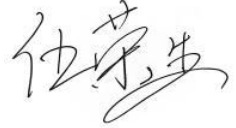                                                    年   月   日 课程教学大纲修订负责人及教学团队成员签名：                                                      年   月   日 课程教学大纲修订负责人及教学团队成员签名：                                                      年   月   日 课程教学大纲修订负责人及教学团队成员签名：                                                      年   月   日 系主任审核意见：系主任签名：年   月   日系主任审核意见：系主任签名：年   月   日系主任审核意见：系主任签名：年   月   日系主任审核意见：系主任签名：年   月   日系主任审核意见：系主任签名：年   月   日系主任审核意见：系主任签名：年   月   日系主任审核意见：系主任签名：年   月   日系主任审核意见：系主任签名：年   月   日系主任审核意见：系主任签名：年   月   日系主任审核意见：系主任签名：年   月   日系主任审核意见：系主任签名：年   月   日系主任审核意见：系主任签名：年   月   日课程目标优（X≧90）良（80≦X＜90）中（70≦X＜80）及格（60≦X＜70）不及格（X＜60）课程目标1：通过对西方代表性音乐作品进行赏析，掌握相关音乐知识，提升音乐综合素养和教学技能。能够扎实地掌握西方音乐内容与形式的演变史；西方音乐理论及各种音乐体裁的起源和发展过程。能够掌握西方音乐内容与形式的演变史；西方音乐理论及各种音乐体裁的起源和发展过程。对西方音乐内容与形式的演变史、西方音乐理论及各种音乐体裁的起源和发展过程有一定的了解。基本了解西方音乐内容与形式的演变史、西方音乐理论及各种音乐体裁的起源和发展过程。不能了解西方音乐内容与形式的演变史、西方音乐理论及各种音乐体裁的起源和发展过程。课程目标2：了解西方音乐理论及各种音乐体裁的起源和发展过程，掌握主要作曲家的艺术生涯、作品风格特征及其影响。能够扎实地掌握主要作曲家的艺术生涯、作品风格特征及其影响。能够掌握主要作曲家的艺术生涯、作品风格特征及其影响。对主要作曲家的艺术生涯、作品风格特征及其影响有一定的了解。基本了解主要作曲家的艺术生涯、作品风格特征及其影响。不能了解主要作曲家的艺术生涯、作品风格特征及其影响。课程目标3：初步具备对西方音乐历史的发展性思维探索能力，初步具备音乐史发展的审美现时性能力，发展性地、批判地认识西方音乐历史。能够扎实地掌握国外音乐史研究的一些方法论，注重对史料的研究，并在此基础上，对西方音乐史上的一些主要问题作独立研究。能够掌握国外音乐史研究的一些方法论，注重对史料的研究，并在此基础上，对西方音乐史上的一些主要问题作出一些研究。对国外音乐史研究的一些方法论有一定的了解，并能够对文献进行查阅、整理和分析。基本了解国外音乐史研究的一些方法论，并能够对文献进行查阅、整理和分析。不能了解国外音乐史研究的一些方法论，并且不能够对文献进行查阅、整理和分析。课程目标4：通过音乐家与作品、音乐体裁、音乐事件、音乐现象、音乐思想等方面的学习，具备音乐审美能力和分析能力，并理解音乐的育人价值。能够准确对作曲家的代表性作品利及常见音乐体裁的代表作进行赏析，能够理解音乐的育人价值。能够对作曲家的代表性作品利及常见音乐体裁的代表作进行赏析，能够理解音乐的育人价值。对作曲家的代表性作品利及常见音乐体裁的代表作有一定的赏析能力，并一定程度上能够理解音乐的育人价值。基本能够对作曲家的代表性作品利及常见音乐体裁的代表作有一定的赏析能力，并一定程度上能够理解音乐的育人价值。不能赏析作曲家的代表性作品利及常见音乐体裁的代表作，并且不能够理解音乐的育人价值。课程名称《合唱与指挥》《合唱与指挥》《合唱与指挥》《合唱与指挥》《合唱与指挥》《合唱与指挥》课程代码课程代码课程代码课程代码1212305006121230500612123050061212305006课程类型通识必修 通识选修 专业必修 专业选修 教师教育必修 教师教育选修通识必修 通识选修 专业必修 专业选修 教师教育必修 教师教育选修通识必修 通识选修 专业必修 专业选修 教师教育必修 教师教育选修通识必修 通识选修 专业必修 专业选修 教师教育必修 教师教育选修通识必修 通识选修 专业必修 专业选修 教师教育必修 教师教育选修通识必修 通识选修 专业必修 专业选修 教师教育必修 教师教育选修通识必修 通识选修 专业必修 专业选修 教师教育必修 教师教育选修通识必修 通识选修 专业必修 专业选修 教师教育必修 教师教育选修通识必修 通识选修 专业必修 专业选修 教师教育必修 教师教育选修通识必修 通识选修 专业必修 专业选修 教师教育必修 教师教育选修通识必修 通识选修 专业必修 专业选修 教师教育必修 教师教育选修通识必修 通识选修 专业必修 专业选修 教师教育必修 教师教育选修通识必修 通识选修 专业必修 专业选修 教师教育必修 教师教育选修通识必修 通识选修 专业必修 专业选修 教师教育必修 教师教育选修开课学期第3、4、5、6学期第3、4、5、6学期第3、4、5、6学期学分66课程负责人课程负责人课程负责人课程负责人徐艳萍徐艳萍徐艳萍徐艳萍总学时128128128理论学时3232实践学时实践学时实践学时实践学时96969696先修课程与后续课程先修课程：声乐基础、钢琴基础、基本乐理、视唱练耳后续课程：和音课、指挥法先修课程：声乐基础、钢琴基础、基本乐理、视唱练耳后续课程：和音课、指挥法先修课程：声乐基础、钢琴基础、基本乐理、视唱练耳后续课程：和音课、指挥法先修课程：声乐基础、钢琴基础、基本乐理、视唱练耳后续课程：和音课、指挥法先修课程：声乐基础、钢琴基础、基本乐理、视唱练耳后续课程：和音课、指挥法先修课程：声乐基础、钢琴基础、基本乐理、视唱练耳后续课程：和音课、指挥法先修课程：声乐基础、钢琴基础、基本乐理、视唱练耳后续课程：和音课、指挥法先修课程：声乐基础、钢琴基础、基本乐理、视唱练耳后续课程：和音课、指挥法先修课程：声乐基础、钢琴基础、基本乐理、视唱练耳后续课程：和音课、指挥法先修课程：声乐基础、钢琴基础、基本乐理、视唱练耳后续课程：和音课、指挥法先修课程：声乐基础、钢琴基础、基本乐理、视唱练耳后续课程：和音课、指挥法先修课程：声乐基础、钢琴基础、基本乐理、视唱练耳后续课程：和音课、指挥法先修课程：声乐基础、钢琴基础、基本乐理、视唱练耳后续课程：和音课、指挥法先修课程：声乐基础、钢琴基础、基本乐理、视唱练耳后续课程：和音课、指挥法适用专业音乐学音乐学音乐学音乐学音乐学音乐学音乐学音乐学音乐学音乐学音乐学音乐学音乐学音乐学A参考教材韩德森，《合唱与指挥教程》，南京师范大学出版社，2010年4月，第1次韩德森，《合唱与指挥教程》，南京师范大学出版社，2010年4月，第1次韩德森，《合唱与指挥教程》，南京师范大学出版社，2010年4月，第1次韩德森，《合唱与指挥教程》，南京师范大学出版社，2010年4月，第1次韩德森，《合唱与指挥教程》，南京师范大学出版社，2010年4月，第1次韩德森，《合唱与指挥教程》，南京师范大学出版社，2010年4月，第1次韩德森，《合唱与指挥教程》，南京师范大学出版社，2010年4月，第1次韩德森，《合唱与指挥教程》，南京师范大学出版社，2010年4月，第1次韩德森，《合唱与指挥教程》，南京师范大学出版社，2010年4月，第1次韩德森，《合唱与指挥教程》，南京师范大学出版社，2010年4月，第1次韩德森，《合唱与指挥教程》，南京师范大学出版社，2010年4月，第1次韩德森，《合唱与指挥教程》，南京师范大学出版社，2010年4月，第1次韩德森，《合唱与指挥教程》，南京师范大学出版社，2010年4月，第1次韩德森，《合唱与指挥教程》，南京师范大学出版社，2010年4月，第1次B主要参考书籍杨鸿年，《合唱训练学》（上册、下册），中央音乐学院出版社，2008年3月，第1次杨鸿年，《合唱》（1、2、3），上海音乐出版社、人民音乐出版社，2008年10月，第1次[3]蓬勃，《指挥》，上海音乐出版社、人民音乐出版社，2020年5月，第1次杨鸿年，《合唱训练学》（上册、下册），中央音乐学院出版社，2008年3月，第1次杨鸿年，《合唱》（1、2、3），上海音乐出版社、人民音乐出版社，2008年10月，第1次[3]蓬勃，《指挥》，上海音乐出版社、人民音乐出版社，2020年5月，第1次杨鸿年，《合唱训练学》（上册、下册），中央音乐学院出版社，2008年3月，第1次杨鸿年，《合唱》（1、2、3），上海音乐出版社、人民音乐出版社，2008年10月，第1次[3]蓬勃，《指挥》，上海音乐出版社、人民音乐出版社，2020年5月，第1次杨鸿年，《合唱训练学》（上册、下册），中央音乐学院出版社，2008年3月，第1次杨鸿年，《合唱》（1、2、3），上海音乐出版社、人民音乐出版社，2008年10月，第1次[3]蓬勃，《指挥》，上海音乐出版社、人民音乐出版社，2020年5月，第1次杨鸿年，《合唱训练学》（上册、下册），中央音乐学院出版社，2008年3月，第1次杨鸿年，《合唱》（1、2、3），上海音乐出版社、人民音乐出版社，2008年10月，第1次[3]蓬勃，《指挥》，上海音乐出版社、人民音乐出版社，2020年5月，第1次杨鸿年，《合唱训练学》（上册、下册），中央音乐学院出版社，2008年3月，第1次杨鸿年，《合唱》（1、2、3），上海音乐出版社、人民音乐出版社，2008年10月，第1次[3]蓬勃，《指挥》，上海音乐出版社、人民音乐出版社，2020年5月，第1次杨鸿年，《合唱训练学》（上册、下册），中央音乐学院出版社，2008年3月，第1次杨鸿年，《合唱》（1、2、3），上海音乐出版社、人民音乐出版社，2008年10月，第1次[3]蓬勃，《指挥》，上海音乐出版社、人民音乐出版社，2020年5月，第1次杨鸿年，《合唱训练学》（上册、下册），中央音乐学院出版社，2008年3月，第1次杨鸿年，《合唱》（1、2、3），上海音乐出版社、人民音乐出版社，2008年10月，第1次[3]蓬勃，《指挥》，上海音乐出版社、人民音乐出版社，2020年5月，第1次杨鸿年，《合唱训练学》（上册、下册），中央音乐学院出版社，2008年3月，第1次杨鸿年，《合唱》（1、2、3），上海音乐出版社、人民音乐出版社，2008年10月，第1次[3]蓬勃，《指挥》，上海音乐出版社、人民音乐出版社，2020年5月，第1次杨鸿年，《合唱训练学》（上册、下册），中央音乐学院出版社，2008年3月，第1次杨鸿年，《合唱》（1、2、3），上海音乐出版社、人民音乐出版社，2008年10月，第1次[3]蓬勃，《指挥》，上海音乐出版社、人民音乐出版社，2020年5月，第1次杨鸿年，《合唱训练学》（上册、下册），中央音乐学院出版社，2008年3月，第1次杨鸿年，《合唱》（1、2、3），上海音乐出版社、人民音乐出版社，2008年10月，第1次[3]蓬勃，《指挥》，上海音乐出版社、人民音乐出版社，2020年5月，第1次杨鸿年，《合唱训练学》（上册、下册），中央音乐学院出版社，2008年3月，第1次杨鸿年，《合唱》（1、2、3），上海音乐出版社、人民音乐出版社，2008年10月，第1次[3]蓬勃，《指挥》，上海音乐出版社、人民音乐出版社，2020年5月，第1次杨鸿年，《合唱训练学》（上册、下册），中央音乐学院出版社，2008年3月，第1次杨鸿年，《合唱》（1、2、3），上海音乐出版社、人民音乐出版社，2008年10月，第1次[3]蓬勃，《指挥》，上海音乐出版社、人民音乐出版社，2020年5月，第1次杨鸿年，《合唱训练学》（上册、下册），中央音乐学院出版社，2008年3月，第1次杨鸿年，《合唱》（1、2、3），上海音乐出版社、人民音乐出版社，2008年10月，第1次[3]蓬勃，《指挥》，上海音乐出版社、人民音乐出版社，2020年5月，第1次C线上学习资源学习通平台《合唱与指挥》（怀化学院 刘洁、徐艳萍等）学习通平台《合唱与指挥》（怀化学院 刘洁、徐艳萍等）学习通平台《合唱与指挥》（怀化学院 刘洁、徐艳萍等）学习通平台《合唱与指挥》（怀化学院 刘洁、徐艳萍等）学习通平台《合唱与指挥》（怀化学院 刘洁、徐艳萍等）学习通平台《合唱与指挥》（怀化学院 刘洁、徐艳萍等）学习通平台《合唱与指挥》（怀化学院 刘洁、徐艳萍等）学习通平台《合唱与指挥》（怀化学院 刘洁、徐艳萍等）学习通平台《合唱与指挥》（怀化学院 刘洁、徐艳萍等）学习通平台《合唱与指挥》（怀化学院 刘洁、徐艳萍等）学习通平台《合唱与指挥》（怀化学院 刘洁、徐艳萍等）学习通平台《合唱与指挥》（怀化学院 刘洁、徐艳萍等）学习通平台《合唱与指挥》（怀化学院 刘洁、徐艳萍等）学习通平台《合唱与指挥》（怀化学院 刘洁、徐艳萍等）D课程描述 (含性质、地位和任务)本课程是音乐学专业的专业必修课，学生通过课堂教学并参与具有教学实践性质的作品排练以及音乐会演出等教学活动，选择具有不同艺术表现风格、有适当技艺难度、主要能够适应中学教学活动的合唱以及重唱曲目进行训练，并结合声乐发声的训练，在读谱、声部排练、歌曲的处理和分析、交流评价等方面，培养学生不仅具有较为全面的合唱感知和表现能力，同时也能基本掌握合唱歌曲的指挥能力以及相关的作品处理、合唱训练能力，学生除了掌握基本的合唱声音训练方法，同时也能够通过合唱课了解一些合唱指挥的理论和声乐训练的知识。本课程是音乐学专业的专业必修课，学生通过课堂教学并参与具有教学实践性质的作品排练以及音乐会演出等教学活动，选择具有不同艺术表现风格、有适当技艺难度、主要能够适应中学教学活动的合唱以及重唱曲目进行训练，并结合声乐发声的训练，在读谱、声部排练、歌曲的处理和分析、交流评价等方面，培养学生不仅具有较为全面的合唱感知和表现能力，同时也能基本掌握合唱歌曲的指挥能力以及相关的作品处理、合唱训练能力，学生除了掌握基本的合唱声音训练方法，同时也能够通过合唱课了解一些合唱指挥的理论和声乐训练的知识。本课程是音乐学专业的专业必修课，学生通过课堂教学并参与具有教学实践性质的作品排练以及音乐会演出等教学活动，选择具有不同艺术表现风格、有适当技艺难度、主要能够适应中学教学活动的合唱以及重唱曲目进行训练，并结合声乐发声的训练，在读谱、声部排练、歌曲的处理和分析、交流评价等方面，培养学生不仅具有较为全面的合唱感知和表现能力，同时也能基本掌握合唱歌曲的指挥能力以及相关的作品处理、合唱训练能力，学生除了掌握基本的合唱声音训练方法，同时也能够通过合唱课了解一些合唱指挥的理论和声乐训练的知识。本课程是音乐学专业的专业必修课，学生通过课堂教学并参与具有教学实践性质的作品排练以及音乐会演出等教学活动，选择具有不同艺术表现风格、有适当技艺难度、主要能够适应中学教学活动的合唱以及重唱曲目进行训练，并结合声乐发声的训练，在读谱、声部排练、歌曲的处理和分析、交流评价等方面，培养学生不仅具有较为全面的合唱感知和表现能力，同时也能基本掌握合唱歌曲的指挥能力以及相关的作品处理、合唱训练能力，学生除了掌握基本的合唱声音训练方法，同时也能够通过合唱课了解一些合唱指挥的理论和声乐训练的知识。本课程是音乐学专业的专业必修课，学生通过课堂教学并参与具有教学实践性质的作品排练以及音乐会演出等教学活动，选择具有不同艺术表现风格、有适当技艺难度、主要能够适应中学教学活动的合唱以及重唱曲目进行训练，并结合声乐发声的训练，在读谱、声部排练、歌曲的处理和分析、交流评价等方面，培养学生不仅具有较为全面的合唱感知和表现能力，同时也能基本掌握合唱歌曲的指挥能力以及相关的作品处理、合唱训练能力，学生除了掌握基本的合唱声音训练方法，同时也能够通过合唱课了解一些合唱指挥的理论和声乐训练的知识。本课程是音乐学专业的专业必修课，学生通过课堂教学并参与具有教学实践性质的作品排练以及音乐会演出等教学活动，选择具有不同艺术表现风格、有适当技艺难度、主要能够适应中学教学活动的合唱以及重唱曲目进行训练，并结合声乐发声的训练，在读谱、声部排练、歌曲的处理和分析、交流评价等方面，培养学生不仅具有较为全面的合唱感知和表现能力，同时也能基本掌握合唱歌曲的指挥能力以及相关的作品处理、合唱训练能力，学生除了掌握基本的合唱声音训练方法，同时也能够通过合唱课了解一些合唱指挥的理论和声乐训练的知识。本课程是音乐学专业的专业必修课，学生通过课堂教学并参与具有教学实践性质的作品排练以及音乐会演出等教学活动，选择具有不同艺术表现风格、有适当技艺难度、主要能够适应中学教学活动的合唱以及重唱曲目进行训练，并结合声乐发声的训练，在读谱、声部排练、歌曲的处理和分析、交流评价等方面，培养学生不仅具有较为全面的合唱感知和表现能力，同时也能基本掌握合唱歌曲的指挥能力以及相关的作品处理、合唱训练能力，学生除了掌握基本的合唱声音训练方法，同时也能够通过合唱课了解一些合唱指挥的理论和声乐训练的知识。本课程是音乐学专业的专业必修课，学生通过课堂教学并参与具有教学实践性质的作品排练以及音乐会演出等教学活动，选择具有不同艺术表现风格、有适当技艺难度、主要能够适应中学教学活动的合唱以及重唱曲目进行训练，并结合声乐发声的训练，在读谱、声部排练、歌曲的处理和分析、交流评价等方面，培养学生不仅具有较为全面的合唱感知和表现能力，同时也能基本掌握合唱歌曲的指挥能力以及相关的作品处理、合唱训练能力，学生除了掌握基本的合唱声音训练方法，同时也能够通过合唱课了解一些合唱指挥的理论和声乐训练的知识。本课程是音乐学专业的专业必修课，学生通过课堂教学并参与具有教学实践性质的作品排练以及音乐会演出等教学活动，选择具有不同艺术表现风格、有适当技艺难度、主要能够适应中学教学活动的合唱以及重唱曲目进行训练，并结合声乐发声的训练，在读谱、声部排练、歌曲的处理和分析、交流评价等方面，培养学生不仅具有较为全面的合唱感知和表现能力，同时也能基本掌握合唱歌曲的指挥能力以及相关的作品处理、合唱训练能力，学生除了掌握基本的合唱声音训练方法，同时也能够通过合唱课了解一些合唱指挥的理论和声乐训练的知识。本课程是音乐学专业的专业必修课，学生通过课堂教学并参与具有教学实践性质的作品排练以及音乐会演出等教学活动，选择具有不同艺术表现风格、有适当技艺难度、主要能够适应中学教学活动的合唱以及重唱曲目进行训练，并结合声乐发声的训练，在读谱、声部排练、歌曲的处理和分析、交流评价等方面，培养学生不仅具有较为全面的合唱感知和表现能力，同时也能基本掌握合唱歌曲的指挥能力以及相关的作品处理、合唱训练能力，学生除了掌握基本的合唱声音训练方法，同时也能够通过合唱课了解一些合唱指挥的理论和声乐训练的知识。本课程是音乐学专业的专业必修课，学生通过课堂教学并参与具有教学实践性质的作品排练以及音乐会演出等教学活动，选择具有不同艺术表现风格、有适当技艺难度、主要能够适应中学教学活动的合唱以及重唱曲目进行训练，并结合声乐发声的训练，在读谱、声部排练、歌曲的处理和分析、交流评价等方面，培养学生不仅具有较为全面的合唱感知和表现能力，同时也能基本掌握合唱歌曲的指挥能力以及相关的作品处理、合唱训练能力，学生除了掌握基本的合唱声音训练方法，同时也能够通过合唱课了解一些合唱指挥的理论和声乐训练的知识。本课程是音乐学专业的专业必修课，学生通过课堂教学并参与具有教学实践性质的作品排练以及音乐会演出等教学活动，选择具有不同艺术表现风格、有适当技艺难度、主要能够适应中学教学活动的合唱以及重唱曲目进行训练，并结合声乐发声的训练，在读谱、声部排练、歌曲的处理和分析、交流评价等方面，培养学生不仅具有较为全面的合唱感知和表现能力，同时也能基本掌握合唱歌曲的指挥能力以及相关的作品处理、合唱训练能力，学生除了掌握基本的合唱声音训练方法，同时也能够通过合唱课了解一些合唱指挥的理论和声乐训练的知识。本课程是音乐学专业的专业必修课，学生通过课堂教学并参与具有教学实践性质的作品排练以及音乐会演出等教学活动，选择具有不同艺术表现风格、有适当技艺难度、主要能够适应中学教学活动的合唱以及重唱曲目进行训练，并结合声乐发声的训练，在读谱、声部排练、歌曲的处理和分析、交流评价等方面，培养学生不仅具有较为全面的合唱感知和表现能力，同时也能基本掌握合唱歌曲的指挥能力以及相关的作品处理、合唱训练能力，学生除了掌握基本的合唱声音训练方法，同时也能够通过合唱课了解一些合唱指挥的理论和声乐训练的知识。本课程是音乐学专业的专业必修课，学生通过课堂教学并参与具有教学实践性质的作品排练以及音乐会演出等教学活动，选择具有不同艺术表现风格、有适当技艺难度、主要能够适应中学教学活动的合唱以及重唱曲目进行训练，并结合声乐发声的训练，在读谱、声部排练、歌曲的处理和分析、交流评价等方面，培养学生不仅具有较为全面的合唱感知和表现能力，同时也能基本掌握合唱歌曲的指挥能力以及相关的作品处理、合唱训练能力，学生除了掌握基本的合唱声音训练方法，同时也能够通过合唱课了解一些合唱指挥的理论和声乐训练的知识。E课程学习目标及其与毕业要求的对应关系通过本课程的学习，学生具备如下知识、能力及情感态度价值观：课程目标1：初步掌握基本的合唱指挥理论知识，系统掌握基本的合唱指挥音乐素质，其中包括适应多种音乐风格和表现需要的音准感、节奏感、音律感、声部谐和感、咬字行腔方法以及与音乐情绪表现相关的各种科学发声方法。其次，熟练掌握基本的合唱指挥技能技巧，并具有不同风格合唱作品的艺术处理能力；（支撑毕业要求3.1） 课程目标2：比较熟练使用合唱指挥基本技术，运用科学的方法和手段将作品的思想性与艺术性体现在舞台上；（支撑毕业要求4.2）知晓合唱指挥发展的趋势、动态以及与合唱指挥教学的联系，进行课堂教学和开展课外活动；（支撑毕业要求4.3）课程目标3：理解合唱合作意识和精神培养具体作用，培养团队合作精神。理解指挥不仅是合唱团的组织者、领导者，而且是艺术的指导者。（支撑毕业要求8.2）通过本课程的学习，学生具备如下知识、能力及情感态度价值观：课程目标1：初步掌握基本的合唱指挥理论知识，系统掌握基本的合唱指挥音乐素质，其中包括适应多种音乐风格和表现需要的音准感、节奏感、音律感、声部谐和感、咬字行腔方法以及与音乐情绪表现相关的各种科学发声方法。其次，熟练掌握基本的合唱指挥技能技巧，并具有不同风格合唱作品的艺术处理能力；（支撑毕业要求3.1） 课程目标2：比较熟练使用合唱指挥基本技术，运用科学的方法和手段将作品的思想性与艺术性体现在舞台上；（支撑毕业要求4.2）知晓合唱指挥发展的趋势、动态以及与合唱指挥教学的联系，进行课堂教学和开展课外活动；（支撑毕业要求4.3）课程目标3：理解合唱合作意识和精神培养具体作用，培养团队合作精神。理解指挥不仅是合唱团的组织者、领导者，而且是艺术的指导者。（支撑毕业要求8.2）通过本课程的学习，学生具备如下知识、能力及情感态度价值观：课程目标1：初步掌握基本的合唱指挥理论知识，系统掌握基本的合唱指挥音乐素质，其中包括适应多种音乐风格和表现需要的音准感、节奏感、音律感、声部谐和感、咬字行腔方法以及与音乐情绪表现相关的各种科学发声方法。其次，熟练掌握基本的合唱指挥技能技巧，并具有不同风格合唱作品的艺术处理能力；（支撑毕业要求3.1） 课程目标2：比较熟练使用合唱指挥基本技术，运用科学的方法和手段将作品的思想性与艺术性体现在舞台上；（支撑毕业要求4.2）知晓合唱指挥发展的趋势、动态以及与合唱指挥教学的联系，进行课堂教学和开展课外活动；（支撑毕业要求4.3）课程目标3：理解合唱合作意识和精神培养具体作用，培养团队合作精神。理解指挥不仅是合唱团的组织者、领导者，而且是艺术的指导者。（支撑毕业要求8.2）通过本课程的学习，学生具备如下知识、能力及情感态度价值观：课程目标1：初步掌握基本的合唱指挥理论知识，系统掌握基本的合唱指挥音乐素质，其中包括适应多种音乐风格和表现需要的音准感、节奏感、音律感、声部谐和感、咬字行腔方法以及与音乐情绪表现相关的各种科学发声方法。其次，熟练掌握基本的合唱指挥技能技巧，并具有不同风格合唱作品的艺术处理能力；（支撑毕业要求3.1） 课程目标2：比较熟练使用合唱指挥基本技术，运用科学的方法和手段将作品的思想性与艺术性体现在舞台上；（支撑毕业要求4.2）知晓合唱指挥发展的趋势、动态以及与合唱指挥教学的联系，进行课堂教学和开展课外活动；（支撑毕业要求4.3）课程目标3：理解合唱合作意识和精神培养具体作用，培养团队合作精神。理解指挥不仅是合唱团的组织者、领导者，而且是艺术的指导者。（支撑毕业要求8.2）通过本课程的学习，学生具备如下知识、能力及情感态度价值观：课程目标1：初步掌握基本的合唱指挥理论知识，系统掌握基本的合唱指挥音乐素质，其中包括适应多种音乐风格和表现需要的音准感、节奏感、音律感、声部谐和感、咬字行腔方法以及与音乐情绪表现相关的各种科学发声方法。其次，熟练掌握基本的合唱指挥技能技巧，并具有不同风格合唱作品的艺术处理能力；（支撑毕业要求3.1） 课程目标2：比较熟练使用合唱指挥基本技术，运用科学的方法和手段将作品的思想性与艺术性体现在舞台上；（支撑毕业要求4.2）知晓合唱指挥发展的趋势、动态以及与合唱指挥教学的联系，进行课堂教学和开展课外活动；（支撑毕业要求4.3）课程目标3：理解合唱合作意识和精神培养具体作用，培养团队合作精神。理解指挥不仅是合唱团的组织者、领导者，而且是艺术的指导者。（支撑毕业要求8.2）通过本课程的学习，学生具备如下知识、能力及情感态度价值观：课程目标1：初步掌握基本的合唱指挥理论知识，系统掌握基本的合唱指挥音乐素质，其中包括适应多种音乐风格和表现需要的音准感、节奏感、音律感、声部谐和感、咬字行腔方法以及与音乐情绪表现相关的各种科学发声方法。其次，熟练掌握基本的合唱指挥技能技巧，并具有不同风格合唱作品的艺术处理能力；（支撑毕业要求3.1） 课程目标2：比较熟练使用合唱指挥基本技术，运用科学的方法和手段将作品的思想性与艺术性体现在舞台上；（支撑毕业要求4.2）知晓合唱指挥发展的趋势、动态以及与合唱指挥教学的联系，进行课堂教学和开展课外活动；（支撑毕业要求4.3）课程目标3：理解合唱合作意识和精神培养具体作用，培养团队合作精神。理解指挥不仅是合唱团的组织者、领导者，而且是艺术的指导者。（支撑毕业要求8.2）通过本课程的学习，学生具备如下知识、能力及情感态度价值观：课程目标1：初步掌握基本的合唱指挥理论知识，系统掌握基本的合唱指挥音乐素质，其中包括适应多种音乐风格和表现需要的音准感、节奏感、音律感、声部谐和感、咬字行腔方法以及与音乐情绪表现相关的各种科学发声方法。其次，熟练掌握基本的合唱指挥技能技巧，并具有不同风格合唱作品的艺术处理能力；（支撑毕业要求3.1） 课程目标2：比较熟练使用合唱指挥基本技术，运用科学的方法和手段将作品的思想性与艺术性体现在舞台上；（支撑毕业要求4.2）知晓合唱指挥发展的趋势、动态以及与合唱指挥教学的联系，进行课堂教学和开展课外活动；（支撑毕业要求4.3）课程目标3：理解合唱合作意识和精神培养具体作用，培养团队合作精神。理解指挥不仅是合唱团的组织者、领导者，而且是艺术的指导者。（支撑毕业要求8.2）通过本课程的学习，学生具备如下知识、能力及情感态度价值观：课程目标1：初步掌握基本的合唱指挥理论知识，系统掌握基本的合唱指挥音乐素质，其中包括适应多种音乐风格和表现需要的音准感、节奏感、音律感、声部谐和感、咬字行腔方法以及与音乐情绪表现相关的各种科学发声方法。其次，熟练掌握基本的合唱指挥技能技巧，并具有不同风格合唱作品的艺术处理能力；（支撑毕业要求3.1） 课程目标2：比较熟练使用合唱指挥基本技术，运用科学的方法和手段将作品的思想性与艺术性体现在舞台上；（支撑毕业要求4.2）知晓合唱指挥发展的趋势、动态以及与合唱指挥教学的联系，进行课堂教学和开展课外活动；（支撑毕业要求4.3）课程目标3：理解合唱合作意识和精神培养具体作用，培养团队合作精神。理解指挥不仅是合唱团的组织者、领导者，而且是艺术的指导者。（支撑毕业要求8.2）通过本课程的学习，学生具备如下知识、能力及情感态度价值观：课程目标1：初步掌握基本的合唱指挥理论知识，系统掌握基本的合唱指挥音乐素质，其中包括适应多种音乐风格和表现需要的音准感、节奏感、音律感、声部谐和感、咬字行腔方法以及与音乐情绪表现相关的各种科学发声方法。其次，熟练掌握基本的合唱指挥技能技巧，并具有不同风格合唱作品的艺术处理能力；（支撑毕业要求3.1） 课程目标2：比较熟练使用合唱指挥基本技术，运用科学的方法和手段将作品的思想性与艺术性体现在舞台上；（支撑毕业要求4.2）知晓合唱指挥发展的趋势、动态以及与合唱指挥教学的联系，进行课堂教学和开展课外活动；（支撑毕业要求4.3）课程目标3：理解合唱合作意识和精神培养具体作用，培养团队合作精神。理解指挥不仅是合唱团的组织者、领导者，而且是艺术的指导者。（支撑毕业要求8.2）通过本课程的学习，学生具备如下知识、能力及情感态度价值观：课程目标1：初步掌握基本的合唱指挥理论知识，系统掌握基本的合唱指挥音乐素质，其中包括适应多种音乐风格和表现需要的音准感、节奏感、音律感、声部谐和感、咬字行腔方法以及与音乐情绪表现相关的各种科学发声方法。其次，熟练掌握基本的合唱指挥技能技巧，并具有不同风格合唱作品的艺术处理能力；（支撑毕业要求3.1） 课程目标2：比较熟练使用合唱指挥基本技术，运用科学的方法和手段将作品的思想性与艺术性体现在舞台上；（支撑毕业要求4.2）知晓合唱指挥发展的趋势、动态以及与合唱指挥教学的联系，进行课堂教学和开展课外活动；（支撑毕业要求4.3）课程目标3：理解合唱合作意识和精神培养具体作用，培养团队合作精神。理解指挥不仅是合唱团的组织者、领导者，而且是艺术的指导者。（支撑毕业要求8.2）通过本课程的学习，学生具备如下知识、能力及情感态度价值观：课程目标1：初步掌握基本的合唱指挥理论知识，系统掌握基本的合唱指挥音乐素质，其中包括适应多种音乐风格和表现需要的音准感、节奏感、音律感、声部谐和感、咬字行腔方法以及与音乐情绪表现相关的各种科学发声方法。其次，熟练掌握基本的合唱指挥技能技巧，并具有不同风格合唱作品的艺术处理能力；（支撑毕业要求3.1） 课程目标2：比较熟练使用合唱指挥基本技术，运用科学的方法和手段将作品的思想性与艺术性体现在舞台上；（支撑毕业要求4.2）知晓合唱指挥发展的趋势、动态以及与合唱指挥教学的联系，进行课堂教学和开展课外活动；（支撑毕业要求4.3）课程目标3：理解合唱合作意识和精神培养具体作用，培养团队合作精神。理解指挥不仅是合唱团的组织者、领导者，而且是艺术的指导者。（支撑毕业要求8.2）通过本课程的学习，学生具备如下知识、能力及情感态度价值观：课程目标1：初步掌握基本的合唱指挥理论知识，系统掌握基本的合唱指挥音乐素质，其中包括适应多种音乐风格和表现需要的音准感、节奏感、音律感、声部谐和感、咬字行腔方法以及与音乐情绪表现相关的各种科学发声方法。其次，熟练掌握基本的合唱指挥技能技巧，并具有不同风格合唱作品的艺术处理能力；（支撑毕业要求3.1） 课程目标2：比较熟练使用合唱指挥基本技术，运用科学的方法和手段将作品的思想性与艺术性体现在舞台上；（支撑毕业要求4.2）知晓合唱指挥发展的趋势、动态以及与合唱指挥教学的联系，进行课堂教学和开展课外活动；（支撑毕业要求4.3）课程目标3：理解合唱合作意识和精神培养具体作用，培养团队合作精神。理解指挥不仅是合唱团的组织者、领导者，而且是艺术的指导者。（支撑毕业要求8.2）通过本课程的学习，学生具备如下知识、能力及情感态度价值观：课程目标1：初步掌握基本的合唱指挥理论知识，系统掌握基本的合唱指挥音乐素质，其中包括适应多种音乐风格和表现需要的音准感、节奏感、音律感、声部谐和感、咬字行腔方法以及与音乐情绪表现相关的各种科学发声方法。其次，熟练掌握基本的合唱指挥技能技巧，并具有不同风格合唱作品的艺术处理能力；（支撑毕业要求3.1） 课程目标2：比较熟练使用合唱指挥基本技术，运用科学的方法和手段将作品的思想性与艺术性体现在舞台上；（支撑毕业要求4.2）知晓合唱指挥发展的趋势、动态以及与合唱指挥教学的联系，进行课堂教学和开展课外活动；（支撑毕业要求4.3）课程目标3：理解合唱合作意识和精神培养具体作用，培养团队合作精神。理解指挥不仅是合唱团的组织者、领导者，而且是艺术的指导者。（支撑毕业要求8.2）通过本课程的学习，学生具备如下知识、能力及情感态度价值观：课程目标1：初步掌握基本的合唱指挥理论知识，系统掌握基本的合唱指挥音乐素质，其中包括适应多种音乐风格和表现需要的音准感、节奏感、音律感、声部谐和感、咬字行腔方法以及与音乐情绪表现相关的各种科学发声方法。其次，熟练掌握基本的合唱指挥技能技巧，并具有不同风格合唱作品的艺术处理能力；（支撑毕业要求3.1） 课程目标2：比较熟练使用合唱指挥基本技术，运用科学的方法和手段将作品的思想性与艺术性体现在舞台上；（支撑毕业要求4.2）知晓合唱指挥发展的趋势、动态以及与合唱指挥教学的联系，进行课堂教学和开展课外活动；（支撑毕业要求4.3）课程目标3：理解合唱合作意识和精神培养具体作用，培养团队合作精神。理解指挥不仅是合唱团的组织者、领导者，而且是艺术的指导者。（支撑毕业要求8.2）E课程学习目标及其与毕业要求的对应关系课程目标课程目标毕业要求分解指标点毕业要求分解指标点毕业要求分解指标点毕业要求分解指标点毕业要求分解指标点毕业要求分解指标点毕业要求分解指标点毕业要求毕业要求毕业要求毕业要求毕业要求E课程学习目标及其与毕业要求的对应关系课程目标1课程目标13.1【专业基本功】掌握音乐学科技法技能多项基本功，具备较强的课堂教学能力，形成音乐学科核心素养。3.1【专业基本功】掌握音乐学科技法技能多项基本功，具备较强的课堂教学能力，形成音乐学科核心素养。3.1【专业基本功】掌握音乐学科技法技能多项基本功，具备较强的课堂教学能力，形成音乐学科核心素养。3.1【专业基本功】掌握音乐学科技法技能多项基本功，具备较强的课堂教学能力，形成音乐学科核心素养。3.1【专业基本功】掌握音乐学科技法技能多项基本功，具备较强的课堂教学能力，形成音乐学科核心素养。3.1【专业基本功】掌握音乐学科技法技能多项基本功，具备较强的课堂教学能力，形成音乐学科核心素养。3.1【专业基本功】掌握音乐学科技法技能多项基本功，具备较强的课堂教学能力，形成音乐学科核心素养。学科素养（H）学科素养（H）学科素养（H）学科素养（H）学科素养（H）E课程学习目标及其与毕业要求的对应关系课程目标2课程目标24.2【课外音乐活动策划组织能力】能组织课外音乐活动，编排节目，指导和训练学生艺术团，能配合团队进行校园文化艺术节的策划、组织、编排和指导工作。 4.3【中国传统音乐舞蹈文化传承能力】具有传承传统音乐舞蹈文化的意识，能运用传统音乐舞蹈资源进行课堂教学和开展课外音乐舞蹈活动。 4.2【课外音乐活动策划组织能力】能组织课外音乐活动，编排节目，指导和训练学生艺术团，能配合团队进行校园文化艺术节的策划、组织、编排和指导工作。 4.3【中国传统音乐舞蹈文化传承能力】具有传承传统音乐舞蹈文化的意识，能运用传统音乐舞蹈资源进行课堂教学和开展课外音乐舞蹈活动。 4.2【课外音乐活动策划组织能力】能组织课外音乐活动，编排节目，指导和训练学生艺术团，能配合团队进行校园文化艺术节的策划、组织、编排和指导工作。 4.3【中国传统音乐舞蹈文化传承能力】具有传承传统音乐舞蹈文化的意识，能运用传统音乐舞蹈资源进行课堂教学和开展课外音乐舞蹈活动。 4.2【课外音乐活动策划组织能力】能组织课外音乐活动，编排节目，指导和训练学生艺术团，能配合团队进行校园文化艺术节的策划、组织、编排和指导工作。 4.3【中国传统音乐舞蹈文化传承能力】具有传承传统音乐舞蹈文化的意识，能运用传统音乐舞蹈资源进行课堂教学和开展课外音乐舞蹈活动。 4.2【课外音乐活动策划组织能力】能组织课外音乐活动，编排节目，指导和训练学生艺术团，能配合团队进行校园文化艺术节的策划、组织、编排和指导工作。 4.3【中国传统音乐舞蹈文化传承能力】具有传承传统音乐舞蹈文化的意识，能运用传统音乐舞蹈资源进行课堂教学和开展课外音乐舞蹈活动。 4.2【课外音乐活动策划组织能力】能组织课外音乐活动，编排节目，指导和训练学生艺术团，能配合团队进行校园文化艺术节的策划、组织、编排和指导工作。 4.3【中国传统音乐舞蹈文化传承能力】具有传承传统音乐舞蹈文化的意识，能运用传统音乐舞蹈资源进行课堂教学和开展课外音乐舞蹈活动。 4.2【课外音乐活动策划组织能力】能组织课外音乐活动，编排节目，指导和训练学生艺术团，能配合团队进行校园文化艺术节的策划、组织、编排和指导工作。 4.3【中国传统音乐舞蹈文化传承能力】具有传承传统音乐舞蹈文化的意识，能运用传统音乐舞蹈资源进行课堂教学和开展课外音乐舞蹈活动。 教学能力（M）教学能力（M）教学能力（M）教学能力（M）教学能力（M）E课程学习目标及其与毕业要求的对应关系课程目标3课程目标38.2【团队合作精神】理解学习共同体的作用，在课程学习、教育实践、艺术实践等活动中，具有良好的团队合作精神，积极参加团队协助工作，服从团队统一指挥，主动协调和推进团队工作。8.2【团队合作精神】理解学习共同体的作用，在课程学习、教育实践、艺术实践等活动中，具有良好的团队合作精神，积极参加团队协助工作，服从团队统一指挥，主动协调和推进团队工作。8.2【团队合作精神】理解学习共同体的作用，在课程学习、教育实践、艺术实践等活动中，具有良好的团队合作精神，积极参加团队协助工作，服从团队统一指挥，主动协调和推进团队工作。8.2【团队合作精神】理解学习共同体的作用，在课程学习、教育实践、艺术实践等活动中，具有良好的团队合作精神，积极参加团队协助工作，服从团队统一指挥，主动协调和推进团队工作。8.2【团队合作精神】理解学习共同体的作用，在课程学习、教育实践、艺术实践等活动中，具有良好的团队合作精神，积极参加团队协助工作，服从团队统一指挥，主动协调和推进团队工作。8.2【团队合作精神】理解学习共同体的作用，在课程学习、教育实践、艺术实践等活动中，具有良好的团队合作精神，积极参加团队协助工作，服从团队统一指挥，主动协调和推进团队工作。8.2【团队合作精神】理解学习共同体的作用，在课程学习、教育实践、艺术实践等活动中，具有良好的团队合作精神，积极参加团队协助工作，服从团队统一指挥，主动协调和推进团队工作。沟通合作（M）沟通合作（M）沟通合作（M）沟通合作（M）沟通合作（M）F理论学习内容章节学习内容与学习要求章节学习内容与学习要求章节学习内容与学习要求章节学习内容与学习要求章节学习内容与学习要求章节学习内容与学习要求章节学习内容与学习要求章节学习内容与学习要求章节学习内容与学习要求支撑课程目标支撑课程目标支撑课程目标学时分配学时分配F理论学习内容合唱篇知道：合唱的组织领会：合唱的协调应用：合唱的字音；合唱的技能分析：与合唱相关的声乐知识综合：童声合唱；成人及中老年合唱    合唱篇知道：合唱的组织领会：合唱的协调应用：合唱的字音；合唱的技能分析：与合唱相关的声乐知识综合：童声合唱；成人及中老年合唱    合唱篇知道：合唱的组织领会：合唱的协调应用：合唱的字音；合唱的技能分析：与合唱相关的声乐知识综合：童声合唱；成人及中老年合唱    合唱篇知道：合唱的组织领会：合唱的协调应用：合唱的字音；合唱的技能分析：与合唱相关的声乐知识综合：童声合唱；成人及中老年合唱    合唱篇知道：合唱的组织领会：合唱的协调应用：合唱的字音；合唱的技能分析：与合唱相关的声乐知识综合：童声合唱；成人及中老年合唱    合唱篇知道：合唱的组织领会：合唱的协调应用：合唱的字音；合唱的技能分析：与合唱相关的声乐知识综合：童声合唱；成人及中老年合唱    合唱篇知道：合唱的组织领会：合唱的协调应用：合唱的字音；合唱的技能分析：与合唱相关的声乐知识综合：童声合唱；成人及中老年合唱    合唱篇知道：合唱的组织领会：合唱的协调应用：合唱的字音；合唱的技能分析：与合唱相关的声乐知识综合：童声合唱；成人及中老年合唱    合唱篇知道：合唱的组织领会：合唱的协调应用：合唱的字音；合唱的技能分析：与合唱相关的声乐知识综合：童声合唱；成人及中老年合唱    支撑课程目标1、2、3支撑课程目标1、2、3支撑课程目标1、2、31616F理论学习内容指挥篇知道：指挥的职责领会：指挥的手势调控应用：指挥的技能分析：合唱的风格表现与艺术处理综合：合唱教学及排练、演出事宜的处置指挥篇知道：指挥的职责领会：指挥的手势调控应用：指挥的技能分析：合唱的风格表现与艺术处理综合：合唱教学及排练、演出事宜的处置指挥篇知道：指挥的职责领会：指挥的手势调控应用：指挥的技能分析：合唱的风格表现与艺术处理综合：合唱教学及排练、演出事宜的处置指挥篇知道：指挥的职责领会：指挥的手势调控应用：指挥的技能分析：合唱的风格表现与艺术处理综合：合唱教学及排练、演出事宜的处置指挥篇知道：指挥的职责领会：指挥的手势调控应用：指挥的技能分析：合唱的风格表现与艺术处理综合：合唱教学及排练、演出事宜的处置指挥篇知道：指挥的职责领会：指挥的手势调控应用：指挥的技能分析：合唱的风格表现与艺术处理综合：合唱教学及排练、演出事宜的处置指挥篇知道：指挥的职责领会：指挥的手势调控应用：指挥的技能分析：合唱的风格表现与艺术处理综合：合唱教学及排练、演出事宜的处置指挥篇知道：指挥的职责领会：指挥的手势调控应用：指挥的技能分析：合唱的风格表现与艺术处理综合：合唱教学及排练、演出事宜的处置指挥篇知道：指挥的职责领会：指挥的手势调控应用：指挥的技能分析：合唱的风格表现与艺术处理综合：合唱教学及排练、演出事宜的处置支撑课程目标1、2、3支撑课程目标1、2、3支撑课程目标1、2、31616F理论学习内容合计合计合计合计合计合计合计合计合计合计合计合计3232G技能（实训）内容实训目的及任务实训目的及任务实训目的及任务实训目的及任务实训目的及任务实训目的及任务实训目的及任务实训目的及任务实训目的及任务支撑课程目标支撑课程目标支撑课程目标学时 分配学时 分配G技能（实训）内容实训一实训目的：培养学生的合唱音乐能力、具有综合的合唱音乐素质，通过合唱实践，理解合唱的统一、平衡与和谐，并根据合唱作品的风格和表现的要求，对合唱队各声部的声音及其表现进行调整。实训任务：Ⅰ.  《在太行山上》Ⅱ.  《远方的客人请你留下来》III. 《美丽的草原我的家》IV.  《闲聊波尔卡》V.   《青春舞曲》VI.  《阿拉木汗》VII. 《嘎哦丽泰》VIII.《半个月亮爬上来》IX.  《茨岗》X.   《哈利路亚》XI.  《乘着歌声的翅膀》XII. 《美丽的梦神》XIII.《回忆》XIV. 《黄水谣》XV.  《飞来的花瓣》…注：教学谱例根据实际需要，不断增补调整。实训一实训目的：培养学生的合唱音乐能力、具有综合的合唱音乐素质，通过合唱实践，理解合唱的统一、平衡与和谐，并根据合唱作品的风格和表现的要求，对合唱队各声部的声音及其表现进行调整。实训任务：Ⅰ.  《在太行山上》Ⅱ.  《远方的客人请你留下来》III. 《美丽的草原我的家》IV.  《闲聊波尔卡》V.   《青春舞曲》VI.  《阿拉木汗》VII. 《嘎哦丽泰》VIII.《半个月亮爬上来》IX.  《茨岗》X.   《哈利路亚》XI.  《乘着歌声的翅膀》XII. 《美丽的梦神》XIII.《回忆》XIV. 《黄水谣》XV.  《飞来的花瓣》…注：教学谱例根据实际需要，不断增补调整。实训一实训目的：培养学生的合唱音乐能力、具有综合的合唱音乐素质，通过合唱实践，理解合唱的统一、平衡与和谐，并根据合唱作品的风格和表现的要求，对合唱队各声部的声音及其表现进行调整。实训任务：Ⅰ.  《在太行山上》Ⅱ.  《远方的客人请你留下来》III. 《美丽的草原我的家》IV.  《闲聊波尔卡》V.   《青春舞曲》VI.  《阿拉木汗》VII. 《嘎哦丽泰》VIII.《半个月亮爬上来》IX.  《茨岗》X.   《哈利路亚》XI.  《乘着歌声的翅膀》XII. 《美丽的梦神》XIII.《回忆》XIV. 《黄水谣》XV.  《飞来的花瓣》…注：教学谱例根据实际需要，不断增补调整。实训一实训目的：培养学生的合唱音乐能力、具有综合的合唱音乐素质，通过合唱实践，理解合唱的统一、平衡与和谐，并根据合唱作品的风格和表现的要求，对合唱队各声部的声音及其表现进行调整。实训任务：Ⅰ.  《在太行山上》Ⅱ.  《远方的客人请你留下来》III. 《美丽的草原我的家》IV.  《闲聊波尔卡》V.   《青春舞曲》VI.  《阿拉木汗》VII. 《嘎哦丽泰》VIII.《半个月亮爬上来》IX.  《茨岗》X.   《哈利路亚》XI.  《乘着歌声的翅膀》XII. 《美丽的梦神》XIII.《回忆》XIV. 《黄水谣》XV.  《飞来的花瓣》…注：教学谱例根据实际需要，不断增补调整。实训一实训目的：培养学生的合唱音乐能力、具有综合的合唱音乐素质，通过合唱实践，理解合唱的统一、平衡与和谐，并根据合唱作品的风格和表现的要求，对合唱队各声部的声音及其表现进行调整。实训任务：Ⅰ.  《在太行山上》Ⅱ.  《远方的客人请你留下来》III. 《美丽的草原我的家》IV.  《闲聊波尔卡》V.   《青春舞曲》VI.  《阿拉木汗》VII. 《嘎哦丽泰》VIII.《半个月亮爬上来》IX.  《茨岗》X.   《哈利路亚》XI.  《乘着歌声的翅膀》XII. 《美丽的梦神》XIII.《回忆》XIV. 《黄水谣》XV.  《飞来的花瓣》…注：教学谱例根据实际需要，不断增补调整。实训一实训目的：培养学生的合唱音乐能力、具有综合的合唱音乐素质，通过合唱实践，理解合唱的统一、平衡与和谐，并根据合唱作品的风格和表现的要求，对合唱队各声部的声音及其表现进行调整。实训任务：Ⅰ.  《在太行山上》Ⅱ.  《远方的客人请你留下来》III. 《美丽的草原我的家》IV.  《闲聊波尔卡》V.   《青春舞曲》VI.  《阿拉木汗》VII. 《嘎哦丽泰》VIII.《半个月亮爬上来》IX.  《茨岗》X.   《哈利路亚》XI.  《乘着歌声的翅膀》XII. 《美丽的梦神》XIII.《回忆》XIV. 《黄水谣》XV.  《飞来的花瓣》…注：教学谱例根据实际需要，不断增补调整。实训一实训目的：培养学生的合唱音乐能力、具有综合的合唱音乐素质，通过合唱实践，理解合唱的统一、平衡与和谐，并根据合唱作品的风格和表现的要求，对合唱队各声部的声音及其表现进行调整。实训任务：Ⅰ.  《在太行山上》Ⅱ.  《远方的客人请你留下来》III. 《美丽的草原我的家》IV.  《闲聊波尔卡》V.   《青春舞曲》VI.  《阿拉木汗》VII. 《嘎哦丽泰》VIII.《半个月亮爬上来》IX.  《茨岗》X.   《哈利路亚》XI.  《乘着歌声的翅膀》XII. 《美丽的梦神》XIII.《回忆》XIV. 《黄水谣》XV.  《飞来的花瓣》…注：教学谱例根据实际需要，不断增补调整。实训一实训目的：培养学生的合唱音乐能力、具有综合的合唱音乐素质，通过合唱实践，理解合唱的统一、平衡与和谐，并根据合唱作品的风格和表现的要求，对合唱队各声部的声音及其表现进行调整。实训任务：Ⅰ.  《在太行山上》Ⅱ.  《远方的客人请你留下来》III. 《美丽的草原我的家》IV.  《闲聊波尔卡》V.   《青春舞曲》VI.  《阿拉木汗》VII. 《嘎哦丽泰》VIII.《半个月亮爬上来》IX.  《茨岗》X.   《哈利路亚》XI.  《乘着歌声的翅膀》XII. 《美丽的梦神》XIII.《回忆》XIV. 《黄水谣》XV.  《飞来的花瓣》…注：教学谱例根据实际需要，不断增补调整。实训一实训目的：培养学生的合唱音乐能力、具有综合的合唱音乐素质，通过合唱实践，理解合唱的统一、平衡与和谐，并根据合唱作品的风格和表现的要求，对合唱队各声部的声音及其表现进行调整。实训任务：Ⅰ.  《在太行山上》Ⅱ.  《远方的客人请你留下来》III. 《美丽的草原我的家》IV.  《闲聊波尔卡》V.   《青春舞曲》VI.  《阿拉木汗》VII. 《嘎哦丽泰》VIII.《半个月亮爬上来》IX.  《茨岗》X.   《哈利路亚》XI.  《乘着歌声的翅膀》XII. 《美丽的梦神》XIII.《回忆》XIV. 《黄水谣》XV.  《飞来的花瓣》…注：教学谱例根据实际需要，不断增补调整。支撑课程目标1、2、3支撑课程目标1、2、3支撑课程目标1、2、34848G技能（实训）内容实训二实训目的：介绍常用的指挥技法和处理表现作品设计指挥方案，让学生能熟悉和掌握各种指挥技法，以及对音乐作品理解和诠释的能力。实训任务：I.   《在太行山上》II.  《远方的客人请你留下来》III. 《渔阳轚鼓动起来》IV.  《半个月亮爬上来》V.   《茨岗》VI.  《雨后彩虹》VII. 《乘着歌声的翅膀》VIII.《美丽的梦神》IX.  《黄水谣》X.   《飞来的花瓣》…注：教学谱例根据实际需要，不断增补调整。实训二实训目的：介绍常用的指挥技法和处理表现作品设计指挥方案，让学生能熟悉和掌握各种指挥技法，以及对音乐作品理解和诠释的能力。实训任务：I.   《在太行山上》II.  《远方的客人请你留下来》III. 《渔阳轚鼓动起来》IV.  《半个月亮爬上来》V.   《茨岗》VI.  《雨后彩虹》VII. 《乘着歌声的翅膀》VIII.《美丽的梦神》IX.  《黄水谣》X.   《飞来的花瓣》…注：教学谱例根据实际需要，不断增补调整。实训二实训目的：介绍常用的指挥技法和处理表现作品设计指挥方案，让学生能熟悉和掌握各种指挥技法，以及对音乐作品理解和诠释的能力。实训任务：I.   《在太行山上》II.  《远方的客人请你留下来》III. 《渔阳轚鼓动起来》IV.  《半个月亮爬上来》V.   《茨岗》VI.  《雨后彩虹》VII. 《乘着歌声的翅膀》VIII.《美丽的梦神》IX.  《黄水谣》X.   《飞来的花瓣》…注：教学谱例根据实际需要，不断增补调整。实训二实训目的：介绍常用的指挥技法和处理表现作品设计指挥方案，让学生能熟悉和掌握各种指挥技法，以及对音乐作品理解和诠释的能力。实训任务：I.   《在太行山上》II.  《远方的客人请你留下来》III. 《渔阳轚鼓动起来》IV.  《半个月亮爬上来》V.   《茨岗》VI.  《雨后彩虹》VII. 《乘着歌声的翅膀》VIII.《美丽的梦神》IX.  《黄水谣》X.   《飞来的花瓣》…注：教学谱例根据实际需要，不断增补调整。实训二实训目的：介绍常用的指挥技法和处理表现作品设计指挥方案，让学生能熟悉和掌握各种指挥技法，以及对音乐作品理解和诠释的能力。实训任务：I.   《在太行山上》II.  《远方的客人请你留下来》III. 《渔阳轚鼓动起来》IV.  《半个月亮爬上来》V.   《茨岗》VI.  《雨后彩虹》VII. 《乘着歌声的翅膀》VIII.《美丽的梦神》IX.  《黄水谣》X.   《飞来的花瓣》…注：教学谱例根据实际需要，不断增补调整。实训二实训目的：介绍常用的指挥技法和处理表现作品设计指挥方案，让学生能熟悉和掌握各种指挥技法，以及对音乐作品理解和诠释的能力。实训任务：I.   《在太行山上》II.  《远方的客人请你留下来》III. 《渔阳轚鼓动起来》IV.  《半个月亮爬上来》V.   《茨岗》VI.  《雨后彩虹》VII. 《乘着歌声的翅膀》VIII.《美丽的梦神》IX.  《黄水谣》X.   《飞来的花瓣》…注：教学谱例根据实际需要，不断增补调整。实训二实训目的：介绍常用的指挥技法和处理表现作品设计指挥方案，让学生能熟悉和掌握各种指挥技法，以及对音乐作品理解和诠释的能力。实训任务：I.   《在太行山上》II.  《远方的客人请你留下来》III. 《渔阳轚鼓动起来》IV.  《半个月亮爬上来》V.   《茨岗》VI.  《雨后彩虹》VII. 《乘着歌声的翅膀》VIII.《美丽的梦神》IX.  《黄水谣》X.   《飞来的花瓣》…注：教学谱例根据实际需要，不断增补调整。实训二实训目的：介绍常用的指挥技法和处理表现作品设计指挥方案，让学生能熟悉和掌握各种指挥技法，以及对音乐作品理解和诠释的能力。实训任务：I.   《在太行山上》II.  《远方的客人请你留下来》III. 《渔阳轚鼓动起来》IV.  《半个月亮爬上来》V.   《茨岗》VI.  《雨后彩虹》VII. 《乘着歌声的翅膀》VIII.《美丽的梦神》IX.  《黄水谣》X.   《飞来的花瓣》…注：教学谱例根据实际需要，不断增补调整。实训二实训目的：介绍常用的指挥技法和处理表现作品设计指挥方案，让学生能熟悉和掌握各种指挥技法，以及对音乐作品理解和诠释的能力。实训任务：I.   《在太行山上》II.  《远方的客人请你留下来》III. 《渔阳轚鼓动起来》IV.  《半个月亮爬上来》V.   《茨岗》VI.  《雨后彩虹》VII. 《乘着歌声的翅膀》VIII.《美丽的梦神》IX.  《黄水谣》X.   《飞来的花瓣》…注：教学谱例根据实际需要，不断增补调整。支撑课程目标1、2、3支撑课程目标1、2、3支撑课程目标1、2、34848G技能（实训）内容合计合计合计合计合计合计合计合计合计合计合计合计9696I教学方法与教学方式1.理论课与实践课是通过叙述、描绘、解释、推论来传递信息、传授知识、阐明概念、论证定律和公式，引导学生分析和认识问题。学生在教师的指导下巩固知识、运用知识、形成技能技巧。2.开通网络课堂，达到与学生及时沟通、交流的目的。同时重视师生互动与小组活动，组织课堂小组讨论和论文写作等活动，将课堂教学变为师生共同活动的过程。3.主要方式：讲授  网络学习  讨论或座谈  问题导向学  分组合作学习  专题学习  实作学习  发表学习  实习  参观访问  其它：        (如口头训练等)1.理论课与实践课是通过叙述、描绘、解释、推论来传递信息、传授知识、阐明概念、论证定律和公式，引导学生分析和认识问题。学生在教师的指导下巩固知识、运用知识、形成技能技巧。2.开通网络课堂，达到与学生及时沟通、交流的目的。同时重视师生互动与小组活动，组织课堂小组讨论和论文写作等活动，将课堂教学变为师生共同活动的过程。3.主要方式：讲授  网络学习  讨论或座谈  问题导向学  分组合作学习  专题学习  实作学习  发表学习  实习  参观访问  其它：        (如口头训练等)1.理论课与实践课是通过叙述、描绘、解释、推论来传递信息、传授知识、阐明概念、论证定律和公式，引导学生分析和认识问题。学生在教师的指导下巩固知识、运用知识、形成技能技巧。2.开通网络课堂，达到与学生及时沟通、交流的目的。同时重视师生互动与小组活动，组织课堂小组讨论和论文写作等活动，将课堂教学变为师生共同活动的过程。3.主要方式：讲授  网络学习  讨论或座谈  问题导向学  分组合作学习  专题学习  实作学习  发表学习  实习  参观访问  其它：        (如口头训练等)1.理论课与实践课是通过叙述、描绘、解释、推论来传递信息、传授知识、阐明概念、论证定律和公式，引导学生分析和认识问题。学生在教师的指导下巩固知识、运用知识、形成技能技巧。2.开通网络课堂，达到与学生及时沟通、交流的目的。同时重视师生互动与小组活动，组织课堂小组讨论和论文写作等活动，将课堂教学变为师生共同活动的过程。3.主要方式：讲授  网络学习  讨论或座谈  问题导向学  分组合作学习  专题学习  实作学习  发表学习  实习  参观访问  其它：        (如口头训练等)1.理论课与实践课是通过叙述、描绘、解释、推论来传递信息、传授知识、阐明概念、论证定律和公式，引导学生分析和认识问题。学生在教师的指导下巩固知识、运用知识、形成技能技巧。2.开通网络课堂，达到与学生及时沟通、交流的目的。同时重视师生互动与小组活动，组织课堂小组讨论和论文写作等活动，将课堂教学变为师生共同活动的过程。3.主要方式：讲授  网络学习  讨论或座谈  问题导向学  分组合作学习  专题学习  实作学习  发表学习  实习  参观访问  其它：        (如口头训练等)1.理论课与实践课是通过叙述、描绘、解释、推论来传递信息、传授知识、阐明概念、论证定律和公式，引导学生分析和认识问题。学生在教师的指导下巩固知识、运用知识、形成技能技巧。2.开通网络课堂，达到与学生及时沟通、交流的目的。同时重视师生互动与小组活动，组织课堂小组讨论和论文写作等活动，将课堂教学变为师生共同活动的过程。3.主要方式：讲授  网络学习  讨论或座谈  问题导向学  分组合作学习  专题学习  实作学习  发表学习  实习  参观访问  其它：        (如口头训练等)1.理论课与实践课是通过叙述、描绘、解释、推论来传递信息、传授知识、阐明概念、论证定律和公式，引导学生分析和认识问题。学生在教师的指导下巩固知识、运用知识、形成技能技巧。2.开通网络课堂，达到与学生及时沟通、交流的目的。同时重视师生互动与小组活动，组织课堂小组讨论和论文写作等活动，将课堂教学变为师生共同活动的过程。3.主要方式：讲授  网络学习  讨论或座谈  问题导向学  分组合作学习  专题学习  实作学习  发表学习  实习  参观访问  其它：        (如口头训练等)1.理论课与实践课是通过叙述、描绘、解释、推论来传递信息、传授知识、阐明概念、论证定律和公式，引导学生分析和认识问题。学生在教师的指导下巩固知识、运用知识、形成技能技巧。2.开通网络课堂，达到与学生及时沟通、交流的目的。同时重视师生互动与小组活动，组织课堂小组讨论和论文写作等活动，将课堂教学变为师生共同活动的过程。3.主要方式：讲授  网络学习  讨论或座谈  问题导向学  分组合作学习  专题学习  实作学习  发表学习  实习  参观访问  其它：        (如口头训练等)1.理论课与实践课是通过叙述、描绘、解释、推论来传递信息、传授知识、阐明概念、论证定律和公式，引导学生分析和认识问题。学生在教师的指导下巩固知识、运用知识、形成技能技巧。2.开通网络课堂，达到与学生及时沟通、交流的目的。同时重视师生互动与小组活动，组织课堂小组讨论和论文写作等活动，将课堂教学变为师生共同活动的过程。3.主要方式：讲授  网络学习  讨论或座谈  问题导向学  分组合作学习  专题学习  实作学习  发表学习  实习  参观访问  其它：        (如口头训练等)1.理论课与实践课是通过叙述、描绘、解释、推论来传递信息、传授知识、阐明概念、论证定律和公式，引导学生分析和认识问题。学生在教师的指导下巩固知识、运用知识、形成技能技巧。2.开通网络课堂，达到与学生及时沟通、交流的目的。同时重视师生互动与小组活动，组织课堂小组讨论和论文写作等活动，将课堂教学变为师生共同活动的过程。3.主要方式：讲授  网络学习  讨论或座谈  问题导向学  分组合作学习  专题学习  实作学习  发表学习  实习  参观访问  其它：        (如口头训练等)1.理论课与实践课是通过叙述、描绘、解释、推论来传递信息、传授知识、阐明概念、论证定律和公式，引导学生分析和认识问题。学生在教师的指导下巩固知识、运用知识、形成技能技巧。2.开通网络课堂，达到与学生及时沟通、交流的目的。同时重视师生互动与小组活动，组织课堂小组讨论和论文写作等活动，将课堂教学变为师生共同活动的过程。3.主要方式：讲授  网络学习  讨论或座谈  问题导向学  分组合作学习  专题学习  实作学习  发表学习  实习  参观访问  其它：        (如口头训练等)1.理论课与实践课是通过叙述、描绘、解释、推论来传递信息、传授知识、阐明概念、论证定律和公式，引导学生分析和认识问题。学生在教师的指导下巩固知识、运用知识、形成技能技巧。2.开通网络课堂，达到与学生及时沟通、交流的目的。同时重视师生互动与小组活动，组织课堂小组讨论和论文写作等活动，将课堂教学变为师生共同活动的过程。3.主要方式：讲授  网络学习  讨论或座谈  问题导向学  分组合作学习  专题学习  实作学习  发表学习  实习  参观访问  其它：        (如口头训练等)1.理论课与实践课是通过叙述、描绘、解释、推论来传递信息、传授知识、阐明概念、论证定律和公式，引导学生分析和认识问题。学生在教师的指导下巩固知识、运用知识、形成技能技巧。2.开通网络课堂，达到与学生及时沟通、交流的目的。同时重视师生互动与小组活动，组织课堂小组讨论和论文写作等活动，将课堂教学变为师生共同活动的过程。3.主要方式：讲授  网络学习  讨论或座谈  问题导向学  分组合作学习  专题学习  实作学习  发表学习  实习  参观访问  其它：        (如口头训练等)1.理论课与实践课是通过叙述、描绘、解释、推论来传递信息、传授知识、阐明概念、论证定律和公式，引导学生分析和认识问题。学生在教师的指导下巩固知识、运用知识、形成技能技巧。2.开通网络课堂，达到与学生及时沟通、交流的目的。同时重视师生互动与小组活动，组织课堂小组讨论和论文写作等活动，将课堂教学变为师生共同活动的过程。3.主要方式：讲授  网络学习  讨论或座谈  问题导向学  分组合作学习  专题学习  实作学习  发表学习  实习  参观访问  其它：        (如口头训练等)J教学条件需求1.演艺厅2.艺术指导教师（钢琴伴奏教师）3.“一课双师”1.演艺厅2.艺术指导教师（钢琴伴奏教师）3.“一课双师”1.演艺厅2.艺术指导教师（钢琴伴奏教师）3.“一课双师”1.演艺厅2.艺术指导教师（钢琴伴奏教师）3.“一课双师”1.演艺厅2.艺术指导教师（钢琴伴奏教师）3.“一课双师”1.演艺厅2.艺术指导教师（钢琴伴奏教师）3.“一课双师”1.演艺厅2.艺术指导教师（钢琴伴奏教师）3.“一课双师”1.演艺厅2.艺术指导教师（钢琴伴奏教师）3.“一课双师”1.演艺厅2.艺术指导教师（钢琴伴奏教师）3.“一课双师”1.演艺厅2.艺术指导教师（钢琴伴奏教师）3.“一课双师”1.演艺厅2.艺术指导教师（钢琴伴奏教师）3.“一课双师”1.演艺厅2.艺术指导教师（钢琴伴奏教师）3.“一课双师”1.演艺厅2.艺术指导教师（钢琴伴奏教师）3.“一课双师”1.演艺厅2.艺术指导教师（钢琴伴奏教师）3.“一课双师”K课程目标及其考核内容、考核方式及评分占比课程目标及评分占比考核内容考核内容考核内容考核内容考核内容考核内容考核方式考核方式考核方式考核方式考核方式考核方式课程分目标的达成度K课程目标及其考核内容、考核方式及评分占比课程目标及评分占比考核内容考核内容考核内容考核内容考核内容考核内容平时评分占比（20%）期中考试评分占比（40%）期中考试评分占比（40%）期中考试评分占比（40%）期末考试评分占比（40%）期末考试评分占比（40%）课程分目标的达成度K课程目标及其考核内容、考核方式及评分占比课程目标1（40%）1.掌握基本的合唱指挥理论知识。2.掌握基本的合唱指挥音乐素质。3.掌握基本的合唱指挥技能技巧。4.不同风格合唱作品的艺术处理能力。1.掌握基本的合唱指挥理论知识。2.掌握基本的合唱指挥音乐素质。3.掌握基本的合唱指挥技能技巧。4.不同风格合唱作品的艺术处理能力。1.掌握基本的合唱指挥理论知识。2.掌握基本的合唱指挥音乐素质。3.掌握基本的合唱指挥技能技巧。4.不同风格合唱作品的艺术处理能力。1.掌握基本的合唱指挥理论知识。2.掌握基本的合唱指挥音乐素质。3.掌握基本的合唱指挥技能技巧。4.不同风格合唱作品的艺术处理能力。1.掌握基本的合唱指挥理论知识。2.掌握基本的合唱指挥音乐素质。3.掌握基本的合唱指挥技能技巧。4.不同风格合唱作品的艺术处理能力。1.掌握基本的合唱指挥理论知识。2.掌握基本的合唱指挥音乐素质。3.掌握基本的合唱指挥技能技巧。4.不同风格合唱作品的艺术处理能力。1014141416160.70K课程目标及其考核内容、考核方式及评分占比课程目标2（30%）1.对合唱指挥实际应用案例的理解。2.对合唱指挥发展史及国内外发展现状和趋势的了解。1.对合唱指挥实际应用案例的理解。2.对合唱指挥发展史及国内外发展现状和趋势的了解。1.对合唱指挥实际应用案例的理解。2.对合唱指挥发展史及国内外发展现状和趋势的了解。1.对合唱指挥实际应用案例的理解。2.对合唱指挥发展史及国内外发展现状和趋势的了解。1.对合唱指挥实际应用案例的理解。2.对合唱指挥发展史及国内外发展现状和趋势的了解。1.对合唱指挥实际应用案例的理解。2.对合唱指挥发展史及国内外发展现状和趋势的了解。614141410100.70K课程目标及其考核内容、考核方式及评分占比课程目标3（30%）1.团队合作精神。2.指挥指导艺术。1.团队合作精神。2.指挥指导艺术。1.团队合作精神。2.指挥指导艺术。1.团队合作精神。2.指挥指导艺术。1.团队合作精神。2.指挥指导艺术。1.团队合作精神。2.指挥指导艺术。412121214140.70K课程目标及其考核内容、考核方式及评分占比总分总分总分总分总分总分总分2040404040400.70L学习建议1.自主学习。建议学生通过预习教材，并通过网络、图书馆自主查阅课程中涉及的学习资源，独立规划自己的课程学习计划，充分发挥自身的学习能动性。2.研究性学习。鼓励学生针对课程教学内容，尝试理论课结合实践课的教学方式，开展相关的合唱指挥进展和专题讲座，提高学生的学习兴趣，了解国内外最新合唱指挥知识，开阔学生的视野。1.自主学习。建议学生通过预习教材，并通过网络、图书馆自主查阅课程中涉及的学习资源，独立规划自己的课程学习计划，充分发挥自身的学习能动性。2.研究性学习。鼓励学生针对课程教学内容，尝试理论课结合实践课的教学方式，开展相关的合唱指挥进展和专题讲座，提高学生的学习兴趣，了解国内外最新合唱指挥知识，开阔学生的视野。1.自主学习。建议学生通过预习教材，并通过网络、图书馆自主查阅课程中涉及的学习资源，独立规划自己的课程学习计划，充分发挥自身的学习能动性。2.研究性学习。鼓励学生针对课程教学内容，尝试理论课结合实践课的教学方式，开展相关的合唱指挥进展和专题讲座，提高学生的学习兴趣，了解国内外最新合唱指挥知识，开阔学生的视野。1.自主学习。建议学生通过预习教材，并通过网络、图书馆自主查阅课程中涉及的学习资源，独立规划自己的课程学习计划，充分发挥自身的学习能动性。2.研究性学习。鼓励学生针对课程教学内容，尝试理论课结合实践课的教学方式，开展相关的合唱指挥进展和专题讲座，提高学生的学习兴趣，了解国内外最新合唱指挥知识，开阔学生的视野。1.自主学习。建议学生通过预习教材，并通过网络、图书馆自主查阅课程中涉及的学习资源，独立规划自己的课程学习计划，充分发挥自身的学习能动性。2.研究性学习。鼓励学生针对课程教学内容，尝试理论课结合实践课的教学方式，开展相关的合唱指挥进展和专题讲座，提高学生的学习兴趣，了解国内外最新合唱指挥知识，开阔学生的视野。1.自主学习。建议学生通过预习教材，并通过网络、图书馆自主查阅课程中涉及的学习资源，独立规划自己的课程学习计划，充分发挥自身的学习能动性。2.研究性学习。鼓励学生针对课程教学内容，尝试理论课结合实践课的教学方式，开展相关的合唱指挥进展和专题讲座，提高学生的学习兴趣，了解国内外最新合唱指挥知识，开阔学生的视野。1.自主学习。建议学生通过预习教材，并通过网络、图书馆自主查阅课程中涉及的学习资源，独立规划自己的课程学习计划，充分发挥自身的学习能动性。2.研究性学习。鼓励学生针对课程教学内容，尝试理论课结合实践课的教学方式，开展相关的合唱指挥进展和专题讲座，提高学生的学习兴趣，了解国内外最新合唱指挥知识，开阔学生的视野。1.自主学习。建议学生通过预习教材，并通过网络、图书馆自主查阅课程中涉及的学习资源，独立规划自己的课程学习计划，充分发挥自身的学习能动性。2.研究性学习。鼓励学生针对课程教学内容，尝试理论课结合实践课的教学方式，开展相关的合唱指挥进展和专题讲座，提高学生的学习兴趣，了解国内外最新合唱指挥知识，开阔学生的视野。1.自主学习。建议学生通过预习教材，并通过网络、图书馆自主查阅课程中涉及的学习资源，独立规划自己的课程学习计划，充分发挥自身的学习能动性。2.研究性学习。鼓励学生针对课程教学内容，尝试理论课结合实践课的教学方式，开展相关的合唱指挥进展和专题讲座，提高学生的学习兴趣，了解国内外最新合唱指挥知识，开阔学生的视野。1.自主学习。建议学生通过预习教材，并通过网络、图书馆自主查阅课程中涉及的学习资源，独立规划自己的课程学习计划，充分发挥自身的学习能动性。2.研究性学习。鼓励学生针对课程教学内容，尝试理论课结合实践课的教学方式，开展相关的合唱指挥进展和专题讲座，提高学生的学习兴趣，了解国内外最新合唱指挥知识，开阔学生的视野。1.自主学习。建议学生通过预习教材，并通过网络、图书馆自主查阅课程中涉及的学习资源，独立规划自己的课程学习计划，充分发挥自身的学习能动性。2.研究性学习。鼓励学生针对课程教学内容，尝试理论课结合实践课的教学方式，开展相关的合唱指挥进展和专题讲座，提高学生的学习兴趣，了解国内外最新合唱指挥知识，开阔学生的视野。1.自主学习。建议学生通过预习教材，并通过网络、图书馆自主查阅课程中涉及的学习资源，独立规划自己的课程学习计划，充分发挥自身的学习能动性。2.研究性学习。鼓励学生针对课程教学内容，尝试理论课结合实践课的教学方式，开展相关的合唱指挥进展和专题讲座，提高学生的学习兴趣，了解国内外最新合唱指挥知识，开阔学生的视野。1.自主学习。建议学生通过预习教材，并通过网络、图书馆自主查阅课程中涉及的学习资源，独立规划自己的课程学习计划，充分发挥自身的学习能动性。2.研究性学习。鼓励学生针对课程教学内容，尝试理论课结合实践课的教学方式，开展相关的合唱指挥进展和专题讲座，提高学生的学习兴趣，了解国内外最新合唱指挥知识，开阔学生的视野。1.自主学习。建议学生通过预习教材，并通过网络、图书馆自主查阅课程中涉及的学习资源，独立规划自己的课程学习计划，充分发挥自身的学习能动性。2.研究性学习。鼓励学生针对课程教学内容，尝试理论课结合实践课的教学方式，开展相关的合唱指挥进展和专题讲座，提高学生的学习兴趣，了解国内外最新合唱指挥知识，开阔学生的视野。M评分量表《合唱与指挥》课程目标评分量表见附表。《合唱与指挥》课程目标评分量表见附表。《合唱与指挥》课程目标评分量表见附表。《合唱与指挥》课程目标评分量表见附表。《合唱与指挥》课程目标评分量表见附表。《合唱与指挥》课程目标评分量表见附表。《合唱与指挥》课程目标评分量表见附表。《合唱与指挥》课程目标评分量表见附表。《合唱与指挥》课程目标评分量表见附表。《合唱与指挥》课程目标评分量表见附表。《合唱与指挥》课程目标评分量表见附表。《合唱与指挥》课程目标评分量表见附表。《合唱与指挥》课程目标评分量表见附表。《合唱与指挥》课程目标评分量表见附表。备注课程大纲A—M项由开课学院审批通过，任课教师不能自行更改。课程大纲A—M项由开课学院审批通过，任课教师不能自行更改。课程大纲A—M项由开课学院审批通过，任课教师不能自行更改。课程大纲A—M项由开课学院审批通过，任课教师不能自行更改。课程大纲A—M项由开课学院审批通过，任课教师不能自行更改。课程大纲A—M项由开课学院审批通过，任课教师不能自行更改。课程大纲A—M项由开课学院审批通过，任课教师不能自行更改。课程大纲A—M项由开课学院审批通过，任课教师不能自行更改。课程大纲A—M项由开课学院审批通过，任课教师不能自行更改。课程大纲A—M项由开课学院审批通过，任课教师不能自行更改。课程大纲A—M项由开课学院审批通过，任课教师不能自行更改。课程大纲A—M项由开课学院审批通过，任课教师不能自行更改。课程大纲A—M项由开课学院审批通过，任课教师不能自行更改。课程大纲A—M项由开课学院审批通过，任课教师不能自行更改。审批意见课程教学大纲修订负责人及教学团队成员签名：   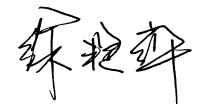                                                    年   月   日 课程教学大纲修订负责人及教学团队成员签名：                                                      年   月   日 课程教学大纲修订负责人及教学团队成员签名：                                                      年   月   日 课程教学大纲修订负责人及教学团队成员签名：                                                      年   月   日 课程教学大纲修订负责人及教学团队成员签名：                                                      年   月   日 系主任审核意见：同意系主任签名：年   月   日系主任审核意见：同意系主任签名：年   月   日系主任审核意见：同意系主任签名：年   月   日系主任审核意见：同意系主任签名：年   月   日系主任审核意见：同意系主任签名：年   月   日系主任审核意见：同意系主任签名：年   月   日系主任审核意见：同意系主任签名：年   月   日系主任审核意见：同意系主任签名：年   月   日系主任审核意见：同意系主任签名：年   月   日课程目标优（X≧90）良（80≦X＜90）中（70≦X＜80）及格（60≦X＜70）不及格（X＜60）课程目标1.	初步掌握基本的合唱指挥理论知识，系统掌握基本的合唱指挥音乐素质，其中包括适应多种音乐风格和表现需要的音准感、节奏感、音律感、声部谐和感、咬字行腔方法以及与音乐情绪表现相关的各种科学发声方法。其次，熟练掌握基本的合唱指挥技能技巧，并具有不同风格合唱作品的艺术处理能力。初步掌握基本的合唱指挥理论知识，能够扎实地掌握基本的合唱指挥音乐素质，其中包括适应多种音乐风格和表现需要的音准感、节奏感、音律感、声部谐和感、咬字行腔方法以及与音乐情绪表现相关的各种科学发声方法。其次，能够扎实地掌握基本的合唱指挥技能技巧，并具有不同风格合唱作品的艺术处理能力。初步掌握基本的合唱指挥理论知识，能够掌握基本的合唱指挥音乐素质，其中包括适应多种音乐风格和表现需要的音准感、节奏感、音律感、声部谐和感、咬字行腔方法以及与音乐情绪表现相关的各种科学发声方法。其次，能够掌握基本的合唱指挥技能技巧，并具有不同风格合唱作品的艺术处理能力。初步掌握基本的合唱指挥理论知识，能够基本掌握基本的合唱指挥音乐素质，其中包括适应多种音乐风格和表现需要的音准感、节奏感、音律感、声部谐和感、咬字行腔方法以及与音乐情绪表现相关的各种科学发声方法。其次，能够基本掌握基本的合唱指挥技能技巧，并具有不同风格合唱作品的艺术处理能力。初步掌握基本的合唱指挥理论知识，能够基本掌握部分基本的合唱指挥音乐素质，其中包括适应多种音乐风格和表现需要的音准感、节奏感、音律感、声部谐和感、咬字行腔方法以及与音乐情绪表现相关的各种科学发声方法。其次，能够基本掌握部分基本的合唱指挥技能技巧，并具有不同风格合唱作品的艺术处理能力。初步掌握基本的合唱指挥理论知识，未能很好掌握基本的合唱指挥音乐素质，其中包括适应多种音乐风格和表现需要的音准感、节奏感、音律感、声部谐和感、咬字行腔方法以及与音乐情绪表现相关的各种科学发声方法。其次，未能很好掌握基本的合唱指挥技能技巧，并具有不同风格合唱作品的艺术处理能力。课程目标2.比较熟练使用合唱指挥基本技术，运用科学的方法和手段将作品的思想性与艺术性体现在舞台上。知晓合唱指挥发展的趋势、动态以及与合唱指挥教学的联系，进行课堂教学和开展课外活动。能够扎实地掌握纯熟的合唱指挥基本技术，运用科学的方法和手段将作品的思想性与艺术性体现在舞台上。很好的知晓合唱指挥发展的趋势、动态以及与合唱指挥教学的联系，进行课堂教学和开展课外活动质量高。能够掌握纯熟的合唱指挥基本技术，运用科学的方法和手段将作品的思想性与艺术性体现在舞台上。较好的知晓合唱指挥发展的趋势、动态以及与合唱指挥教学的联系，进行课堂教学和开展课外活动质量较高。能够基本掌握纯熟的合唱指挥基本技术，运用科学的方法和手段将作品的思想性与艺术性体现在舞台上。知晓合唱指挥发展的趋势、动态以及与合唱指挥教学的联系，进行课堂教学和开展课外活动质量一般。能够基本掌握纯熟的合唱指挥基本技术，运用科学的方法和手段将作品的思想性与艺术性体现在舞台上。能够知晓合唱指挥发展的趋势、动态以及与合唱指挥教学的联系，进行课堂教学和开展课外活动质量一般。未能很好掌握纯熟的合唱指挥基本技术，运用科学的方法和手段将作品的思想性与艺术性体现在舞台上。能够知晓合唱指挥发展的趋势、动态以及与合唱指挥教学的联系，进行课堂教学和开展课外活动量较差。课程目标3.理解合唱合作意识和精神培养具体作用，培养团队合作精神。理解指挥不仅是合唱团的组织者、领导者，而且是艺术的指导者。有深入的理解合唱合作意识和精神培养具体作用，培养团队合作精神。有深入的理解指挥不仅是合唱团的组织者、领导者，而且是艺术的指导者。有较深入的理解合唱合作意识和精神培养具体作用，培养团队合作精神。有较深入的理解指挥不仅是合唱团的组织者、领导者，而且是艺术的指导者。有一定的理解合唱合作意识和精神培养具体作用，培养团队合作精神。有一定的理解指挥不仅是合唱团的组织者、领导者，而且是艺术的指导者。有基本的理解合唱合作意识和精神培养具体作用，培养团队合作精神。有基本的理解指挥不仅是合唱团的组织者、领导者，而且是艺术的指导者。不够理解合唱合作意识和精神培养具体作用，培养团队合作精神。不够理解指挥不仅是合唱团的组织者、领导者，而且是艺术的指导者。课程名称《曲式与作品分析》《曲式与作品分析》《曲式与作品分析》《曲式与作品分析》《曲式与作品分析》《曲式与作品分析》课程代码课程代码课程代码12113020041211302004121130200412113020041211302004课程类型¨通识必修 þ专业必修 ¨教师教育必修¨通识选修 ¨专业选修 ¨教师教育选修¨通识必修 þ专业必修 ¨教师教育必修¨通识选修 ¨专业选修 ¨教师教育选修¨通识必修 þ专业必修 ¨教师教育必修¨通识选修 ¨专业选修 ¨教师教育选修¨通识必修 þ专业必修 ¨教师教育必修¨通识选修 ¨专业选修 ¨教师教育选修¨通识必修 þ专业必修 ¨教师教育必修¨通识选修 ¨专业选修 ¨教师教育选修¨通识必修 þ专业必修 ¨教师教育必修¨通识选修 ¨专业选修 ¨教师教育选修¨通识必修 þ专业必修 ¨教师教育必修¨通识选修 ¨专业选修 ¨教师教育选修¨通识必修 þ专业必修 ¨教师教育必修¨通识选修 ¨专业选修 ¨教师教育选修¨通识必修 þ专业必修 ¨教师教育必修¨通识选修 ¨专业选修 ¨教师教育选修¨通识必修 þ专业必修 ¨教师教育必修¨通识选修 ¨专业选修 ¨教师教育选修¨通识必修 þ专业必修 ¨教师教育必修¨通识选修 ¨专业选修 ¨教师教育选修¨通识必修 þ专业必修 ¨教师教育必修¨通识选修 ¨专业选修 ¨教师教育选修¨通识必修 þ专业必修 ¨教师教育必修¨通识选修 ¨专业选修 ¨教师教育选修¨通识必修 þ专业必修 ¨教师教育必修¨通识选修 ¨专业选修 ¨教师教育选修 开课学期第5学期第5学期学分222课程负责人课程负责人课程负责人赖登明赖登明赖登明赖登明赖登明总学时3232理论学时323232实践学时实践学时实践学时先修课程后续课程先修课程：《基本乐理》 《和声》后续课程：《复调》 《音乐分析》 《配器》先修课程：《基本乐理》 《和声》后续课程：《复调》 《音乐分析》 《配器》先修课程：《基本乐理》 《和声》后续课程：《复调》 《音乐分析》 《配器》先修课程：《基本乐理》 《和声》后续课程：《复调》 《音乐分析》 《配器》先修课程：《基本乐理》 《和声》后续课程：《复调》 《音乐分析》 《配器》先修课程：《基本乐理》 《和声》后续课程：《复调》 《音乐分析》 《配器》先修课程：《基本乐理》 《和声》后续课程：《复调》 《音乐分析》 《配器》先修课程：《基本乐理》 《和声》后续课程：《复调》 《音乐分析》 《配器》先修课程：《基本乐理》 《和声》后续课程：《复调》 《音乐分析》 《配器》先修课程：《基本乐理》 《和声》后续课程：《复调》 《音乐分析》 《配器》先修课程：《基本乐理》 《和声》后续课程：《复调》 《音乐分析》 《配器》先修课程：《基本乐理》 《和声》后续课程：《复调》 《音乐分析》 《配器》先修课程：《基本乐理》 《和声》后续课程：《复调》 《音乐分析》 《配器》先修课程：《基本乐理》 《和声》后续课程：《复调》 《音乐分析》 《配器》适用专业音乐学音乐学音乐学音乐学音乐学音乐学音乐学音乐学音乐学音乐学音乐学音乐学音乐学音乐学A参考教材高为杰，陈丹布，《曲式分析基础教程》高等教育出版社，2021年高为杰，陈丹布，《曲式分析基础教程》高等教育出版社，2021年高为杰，陈丹布，《曲式分析基础教程》高等教育出版社，2021年高为杰，陈丹布，《曲式分析基础教程》高等教育出版社，2021年高为杰，陈丹布，《曲式分析基础教程》高等教育出版社，2021年高为杰，陈丹布，《曲式分析基础教程》高等教育出版社，2021年高为杰，陈丹布，《曲式分析基础教程》高等教育出版社，2021年高为杰，陈丹布，《曲式分析基础教程》高等教育出版社，2021年高为杰，陈丹布，《曲式分析基础教程》高等教育出版社，2021年高为杰，陈丹布，《曲式分析基础教程》高等教育出版社，2021年高为杰，陈丹布，《曲式分析基础教程》高等教育出版社，2021年高为杰，陈丹布，《曲式分析基础教程》高等教育出版社，2021年高为杰，陈丹布，《曲式分析基础教程》高等教育出版社，2021年高为杰，陈丹布，《曲式分析基础教程》高等教育出版社，2021年B主要参考书籍[1]赖登明，《赖登明歌曲选》厦门大学出版社，2015年[2]吴祖强,《曲式与作品分析》人民音乐出版社，2003年[3]茅原，《曲式与作品分析》人民音乐出版社，2007年[1]赖登明，《赖登明歌曲选》厦门大学出版社，2015年[2]吴祖强,《曲式与作品分析》人民音乐出版社，2003年[3]茅原，《曲式与作品分析》人民音乐出版社，2007年[1]赖登明，《赖登明歌曲选》厦门大学出版社，2015年[2]吴祖强,《曲式与作品分析》人民音乐出版社，2003年[3]茅原，《曲式与作品分析》人民音乐出版社，2007年[1]赖登明，《赖登明歌曲选》厦门大学出版社，2015年[2]吴祖强,《曲式与作品分析》人民音乐出版社，2003年[3]茅原，《曲式与作品分析》人民音乐出版社，2007年[1]赖登明，《赖登明歌曲选》厦门大学出版社，2015年[2]吴祖强,《曲式与作品分析》人民音乐出版社，2003年[3]茅原，《曲式与作品分析》人民音乐出版社，2007年[1]赖登明，《赖登明歌曲选》厦门大学出版社，2015年[2]吴祖强,《曲式与作品分析》人民音乐出版社，2003年[3]茅原，《曲式与作品分析》人民音乐出版社，2007年[1]赖登明，《赖登明歌曲选》厦门大学出版社，2015年[2]吴祖强,《曲式与作品分析》人民音乐出版社，2003年[3]茅原，《曲式与作品分析》人民音乐出版社，2007年[1]赖登明，《赖登明歌曲选》厦门大学出版社，2015年[2]吴祖强,《曲式与作品分析》人民音乐出版社，2003年[3]茅原，《曲式与作品分析》人民音乐出版社，2007年[1]赖登明，《赖登明歌曲选》厦门大学出版社，2015年[2]吴祖强,《曲式与作品分析》人民音乐出版社，2003年[3]茅原，《曲式与作品分析》人民音乐出版社，2007年[1]赖登明，《赖登明歌曲选》厦门大学出版社，2015年[2]吴祖强,《曲式与作品分析》人民音乐出版社，2003年[3]茅原，《曲式与作品分析》人民音乐出版社，2007年[1]赖登明，《赖登明歌曲选》厦门大学出版社，2015年[2]吴祖强,《曲式与作品分析》人民音乐出版社，2003年[3]茅原，《曲式与作品分析》人民音乐出版社，2007年[1]赖登明，《赖登明歌曲选》厦门大学出版社，2015年[2]吴祖强,《曲式与作品分析》人民音乐出版社，2003年[3]茅原，《曲式与作品分析》人民音乐出版社，2007年[1]赖登明，《赖登明歌曲选》厦门大学出版社，2015年[2]吴祖强,《曲式与作品分析》人民音乐出版社，2003年[3]茅原，《曲式与作品分析》人民音乐出版社，2007年[1]赖登明，《赖登明歌曲选》厦门大学出版社，2015年[2]吴祖强,《曲式与作品分析》人民音乐出版社，2003年[3]茅原，《曲式与作品分析》人民音乐出版社，2007年C线上学习资源本课程已经建立超星平台网络课程，同学们依据学校提供的帐号与密码登录课程网站，可查看教学大纲、授课计划、考核方法、课程PPT、教学视频、电子教材、音频、阅读资料、仿真软件、网络文献链接网址等教学资源。本课程已经建立超星平台网络课程，同学们依据学校提供的帐号与密码登录课程网站，可查看教学大纲、授课计划、考核方法、课程PPT、教学视频、电子教材、音频、阅读资料、仿真软件、网络文献链接网址等教学资源。本课程已经建立超星平台网络课程，同学们依据学校提供的帐号与密码登录课程网站，可查看教学大纲、授课计划、考核方法、课程PPT、教学视频、电子教材、音频、阅读资料、仿真软件、网络文献链接网址等教学资源。本课程已经建立超星平台网络课程，同学们依据学校提供的帐号与密码登录课程网站，可查看教学大纲、授课计划、考核方法、课程PPT、教学视频、电子教材、音频、阅读资料、仿真软件、网络文献链接网址等教学资源。本课程已经建立超星平台网络课程，同学们依据学校提供的帐号与密码登录课程网站，可查看教学大纲、授课计划、考核方法、课程PPT、教学视频、电子教材、音频、阅读资料、仿真软件、网络文献链接网址等教学资源。本课程已经建立超星平台网络课程，同学们依据学校提供的帐号与密码登录课程网站，可查看教学大纲、授课计划、考核方法、课程PPT、教学视频、电子教材、音频、阅读资料、仿真软件、网络文献链接网址等教学资源。本课程已经建立超星平台网络课程，同学们依据学校提供的帐号与密码登录课程网站，可查看教学大纲、授课计划、考核方法、课程PPT、教学视频、电子教材、音频、阅读资料、仿真软件、网络文献链接网址等教学资源。本课程已经建立超星平台网络课程，同学们依据学校提供的帐号与密码登录课程网站，可查看教学大纲、授课计划、考核方法、课程PPT、教学视频、电子教材、音频、阅读资料、仿真软件、网络文献链接网址等教学资源。本课程已经建立超星平台网络课程，同学们依据学校提供的帐号与密码登录课程网站，可查看教学大纲、授课计划、考核方法、课程PPT、教学视频、电子教材、音频、阅读资料、仿真软件、网络文献链接网址等教学资源。本课程已经建立超星平台网络课程，同学们依据学校提供的帐号与密码登录课程网站，可查看教学大纲、授课计划、考核方法、课程PPT、教学视频、电子教材、音频、阅读资料、仿真软件、网络文献链接网址等教学资源。本课程已经建立超星平台网络课程，同学们依据学校提供的帐号与密码登录课程网站，可查看教学大纲、授课计划、考核方法、课程PPT、教学视频、电子教材、音频、阅读资料、仿真软件、网络文献链接网址等教学资源。本课程已经建立超星平台网络课程，同学们依据学校提供的帐号与密码登录课程网站，可查看教学大纲、授课计划、考核方法、课程PPT、教学视频、电子教材、音频、阅读资料、仿真软件、网络文献链接网址等教学资源。本课程已经建立超星平台网络课程，同学们依据学校提供的帐号与密码登录课程网站，可查看教学大纲、授课计划、考核方法、课程PPT、教学视频、电子教材、音频、阅读资料、仿真软件、网络文献链接网址等教学资源。本课程已经建立超星平台网络课程，同学们依据学校提供的帐号与密码登录课程网站，可查看教学大纲、授课计划、考核方法、课程PPT、教学视频、电子教材、音频、阅读资料、仿真软件、网络文献链接网址等教学资源。D课程描述 (含性质、地位和任务)本课程是普通高等学校音乐学本科专业的专业必修课程，是实用作曲理论基础系列课程中的一部分，本课程为具备一定的乐理、和声基本知识的学生提供对音乐作品进行曲式分析的基础知识和方法。是音乐创作技术理论“四大件”课程之一。其目的旨在使学生了解音乐作品基本的曲式结构，理解曲式在不同风格音乐作品中应用的基本形态，掌握并应用较系统的曲式知识，培养学生具备分析音乐作品结构的基本能力，对于学生在欣赏方面提供专业的理论知识。本课程是普通高等学校音乐学本科专业的专业必修课程，是实用作曲理论基础系列课程中的一部分，本课程为具备一定的乐理、和声基本知识的学生提供对音乐作品进行曲式分析的基础知识和方法。是音乐创作技术理论“四大件”课程之一。其目的旨在使学生了解音乐作品基本的曲式结构，理解曲式在不同风格音乐作品中应用的基本形态，掌握并应用较系统的曲式知识，培养学生具备分析音乐作品结构的基本能力，对于学生在欣赏方面提供专业的理论知识。本课程是普通高等学校音乐学本科专业的专业必修课程，是实用作曲理论基础系列课程中的一部分，本课程为具备一定的乐理、和声基本知识的学生提供对音乐作品进行曲式分析的基础知识和方法。是音乐创作技术理论“四大件”课程之一。其目的旨在使学生了解音乐作品基本的曲式结构，理解曲式在不同风格音乐作品中应用的基本形态，掌握并应用较系统的曲式知识，培养学生具备分析音乐作品结构的基本能力，对于学生在欣赏方面提供专业的理论知识。本课程是普通高等学校音乐学本科专业的专业必修课程，是实用作曲理论基础系列课程中的一部分，本课程为具备一定的乐理、和声基本知识的学生提供对音乐作品进行曲式分析的基础知识和方法。是音乐创作技术理论“四大件”课程之一。其目的旨在使学生了解音乐作品基本的曲式结构，理解曲式在不同风格音乐作品中应用的基本形态，掌握并应用较系统的曲式知识，培养学生具备分析音乐作品结构的基本能力，对于学生在欣赏方面提供专业的理论知识。本课程是普通高等学校音乐学本科专业的专业必修课程，是实用作曲理论基础系列课程中的一部分，本课程为具备一定的乐理、和声基本知识的学生提供对音乐作品进行曲式分析的基础知识和方法。是音乐创作技术理论“四大件”课程之一。其目的旨在使学生了解音乐作品基本的曲式结构，理解曲式在不同风格音乐作品中应用的基本形态，掌握并应用较系统的曲式知识，培养学生具备分析音乐作品结构的基本能力，对于学生在欣赏方面提供专业的理论知识。本课程是普通高等学校音乐学本科专业的专业必修课程，是实用作曲理论基础系列课程中的一部分，本课程为具备一定的乐理、和声基本知识的学生提供对音乐作品进行曲式分析的基础知识和方法。是音乐创作技术理论“四大件”课程之一。其目的旨在使学生了解音乐作品基本的曲式结构，理解曲式在不同风格音乐作品中应用的基本形态，掌握并应用较系统的曲式知识，培养学生具备分析音乐作品结构的基本能力，对于学生在欣赏方面提供专业的理论知识。本课程是普通高等学校音乐学本科专业的专业必修课程，是实用作曲理论基础系列课程中的一部分，本课程为具备一定的乐理、和声基本知识的学生提供对音乐作品进行曲式分析的基础知识和方法。是音乐创作技术理论“四大件”课程之一。其目的旨在使学生了解音乐作品基本的曲式结构，理解曲式在不同风格音乐作品中应用的基本形态，掌握并应用较系统的曲式知识，培养学生具备分析音乐作品结构的基本能力，对于学生在欣赏方面提供专业的理论知识。本课程是普通高等学校音乐学本科专业的专业必修课程，是实用作曲理论基础系列课程中的一部分，本课程为具备一定的乐理、和声基本知识的学生提供对音乐作品进行曲式分析的基础知识和方法。是音乐创作技术理论“四大件”课程之一。其目的旨在使学生了解音乐作品基本的曲式结构，理解曲式在不同风格音乐作品中应用的基本形态，掌握并应用较系统的曲式知识，培养学生具备分析音乐作品结构的基本能力，对于学生在欣赏方面提供专业的理论知识。本课程是普通高等学校音乐学本科专业的专业必修课程，是实用作曲理论基础系列课程中的一部分，本课程为具备一定的乐理、和声基本知识的学生提供对音乐作品进行曲式分析的基础知识和方法。是音乐创作技术理论“四大件”课程之一。其目的旨在使学生了解音乐作品基本的曲式结构，理解曲式在不同风格音乐作品中应用的基本形态，掌握并应用较系统的曲式知识，培养学生具备分析音乐作品结构的基本能力，对于学生在欣赏方面提供专业的理论知识。本课程是普通高等学校音乐学本科专业的专业必修课程，是实用作曲理论基础系列课程中的一部分，本课程为具备一定的乐理、和声基本知识的学生提供对音乐作品进行曲式分析的基础知识和方法。是音乐创作技术理论“四大件”课程之一。其目的旨在使学生了解音乐作品基本的曲式结构，理解曲式在不同风格音乐作品中应用的基本形态，掌握并应用较系统的曲式知识，培养学生具备分析音乐作品结构的基本能力，对于学生在欣赏方面提供专业的理论知识。本课程是普通高等学校音乐学本科专业的专业必修课程，是实用作曲理论基础系列课程中的一部分，本课程为具备一定的乐理、和声基本知识的学生提供对音乐作品进行曲式分析的基础知识和方法。是音乐创作技术理论“四大件”课程之一。其目的旨在使学生了解音乐作品基本的曲式结构，理解曲式在不同风格音乐作品中应用的基本形态，掌握并应用较系统的曲式知识，培养学生具备分析音乐作品结构的基本能力，对于学生在欣赏方面提供专业的理论知识。本课程是普通高等学校音乐学本科专业的专业必修课程，是实用作曲理论基础系列课程中的一部分，本课程为具备一定的乐理、和声基本知识的学生提供对音乐作品进行曲式分析的基础知识和方法。是音乐创作技术理论“四大件”课程之一。其目的旨在使学生了解音乐作品基本的曲式结构，理解曲式在不同风格音乐作品中应用的基本形态，掌握并应用较系统的曲式知识，培养学生具备分析音乐作品结构的基本能力，对于学生在欣赏方面提供专业的理论知识。本课程是普通高等学校音乐学本科专业的专业必修课程，是实用作曲理论基础系列课程中的一部分，本课程为具备一定的乐理、和声基本知识的学生提供对音乐作品进行曲式分析的基础知识和方法。是音乐创作技术理论“四大件”课程之一。其目的旨在使学生了解音乐作品基本的曲式结构，理解曲式在不同风格音乐作品中应用的基本形态，掌握并应用较系统的曲式知识，培养学生具备分析音乐作品结构的基本能力，对于学生在欣赏方面提供专业的理论知识。本课程是普通高等学校音乐学本科专业的专业必修课程，是实用作曲理论基础系列课程中的一部分，本课程为具备一定的乐理、和声基本知识的学生提供对音乐作品进行曲式分析的基础知识和方法。是音乐创作技术理论“四大件”课程之一。其目的旨在使学生了解音乐作品基本的曲式结构，理解曲式在不同风格音乐作品中应用的基本形态，掌握并应用较系统的曲式知识，培养学生具备分析音乐作品结构的基本能力，对于学生在欣赏方面提供专业的理论知识。E课程学习目标及其与毕业要求的对应关系通过本课程的学习，学生具备如下知识、能力及情感态度价值观：课程目标1：热爱音乐教育事业，领会该门课程对音乐教育的价值与意义。(支撑毕业要求2.1）课程目标2:能够初步掌握曲式分析基本理论知识、基本术语；能够系统掌握曲式分析的方法。（支撑毕业要求3.2）课程目标3：了解学科发展动态，熟悉曲式分析课堂教学的基本规律与方法，具备书写与曲式分析的基本能力。（支撑毕业要求4.1）课程目标4：掌握教育教学反思的基本方法和策略，能够在理论学习和曲式分析中进行反思。（支撑毕业要求7.1）课程目标5：领会学习共同体的作用，能够进行小组互助学习，掌握沟通的方法并运用到该课程的学习中。（支撑毕业要求8.1）通过本课程的学习，学生具备如下知识、能力及情感态度价值观：课程目标1：热爱音乐教育事业，领会该门课程对音乐教育的价值与意义。(支撑毕业要求2.1）课程目标2:能够初步掌握曲式分析基本理论知识、基本术语；能够系统掌握曲式分析的方法。（支撑毕业要求3.2）课程目标3：了解学科发展动态，熟悉曲式分析课堂教学的基本规律与方法，具备书写与曲式分析的基本能力。（支撑毕业要求4.1）课程目标4：掌握教育教学反思的基本方法和策略，能够在理论学习和曲式分析中进行反思。（支撑毕业要求7.1）课程目标5：领会学习共同体的作用，能够进行小组互助学习，掌握沟通的方法并运用到该课程的学习中。（支撑毕业要求8.1）通过本课程的学习，学生具备如下知识、能力及情感态度价值观：课程目标1：热爱音乐教育事业，领会该门课程对音乐教育的价值与意义。(支撑毕业要求2.1）课程目标2:能够初步掌握曲式分析基本理论知识、基本术语；能够系统掌握曲式分析的方法。（支撑毕业要求3.2）课程目标3：了解学科发展动态，熟悉曲式分析课堂教学的基本规律与方法，具备书写与曲式分析的基本能力。（支撑毕业要求4.1）课程目标4：掌握教育教学反思的基本方法和策略，能够在理论学习和曲式分析中进行反思。（支撑毕业要求7.1）课程目标5：领会学习共同体的作用，能够进行小组互助学习，掌握沟通的方法并运用到该课程的学习中。（支撑毕业要求8.1）通过本课程的学习，学生具备如下知识、能力及情感态度价值观：课程目标1：热爱音乐教育事业，领会该门课程对音乐教育的价值与意义。(支撑毕业要求2.1）课程目标2:能够初步掌握曲式分析基本理论知识、基本术语；能够系统掌握曲式分析的方法。（支撑毕业要求3.2）课程目标3：了解学科发展动态，熟悉曲式分析课堂教学的基本规律与方法，具备书写与曲式分析的基本能力。（支撑毕业要求4.1）课程目标4：掌握教育教学反思的基本方法和策略，能够在理论学习和曲式分析中进行反思。（支撑毕业要求7.1）课程目标5：领会学习共同体的作用，能够进行小组互助学习，掌握沟通的方法并运用到该课程的学习中。（支撑毕业要求8.1）通过本课程的学习，学生具备如下知识、能力及情感态度价值观：课程目标1：热爱音乐教育事业，领会该门课程对音乐教育的价值与意义。(支撑毕业要求2.1）课程目标2:能够初步掌握曲式分析基本理论知识、基本术语；能够系统掌握曲式分析的方法。（支撑毕业要求3.2）课程目标3：了解学科发展动态，熟悉曲式分析课堂教学的基本规律与方法，具备书写与曲式分析的基本能力。（支撑毕业要求4.1）课程目标4：掌握教育教学反思的基本方法和策略，能够在理论学习和曲式分析中进行反思。（支撑毕业要求7.1）课程目标5：领会学习共同体的作用，能够进行小组互助学习，掌握沟通的方法并运用到该课程的学习中。（支撑毕业要求8.1）通过本课程的学习，学生具备如下知识、能力及情感态度价值观：课程目标1：热爱音乐教育事业，领会该门课程对音乐教育的价值与意义。(支撑毕业要求2.1）课程目标2:能够初步掌握曲式分析基本理论知识、基本术语；能够系统掌握曲式分析的方法。（支撑毕业要求3.2）课程目标3：了解学科发展动态，熟悉曲式分析课堂教学的基本规律与方法，具备书写与曲式分析的基本能力。（支撑毕业要求4.1）课程目标4：掌握教育教学反思的基本方法和策略，能够在理论学习和曲式分析中进行反思。（支撑毕业要求7.1）课程目标5：领会学习共同体的作用，能够进行小组互助学习，掌握沟通的方法并运用到该课程的学习中。（支撑毕业要求8.1）通过本课程的学习，学生具备如下知识、能力及情感态度价值观：课程目标1：热爱音乐教育事业，领会该门课程对音乐教育的价值与意义。(支撑毕业要求2.1）课程目标2:能够初步掌握曲式分析基本理论知识、基本术语；能够系统掌握曲式分析的方法。（支撑毕业要求3.2）课程目标3：了解学科发展动态，熟悉曲式分析课堂教学的基本规律与方法，具备书写与曲式分析的基本能力。（支撑毕业要求4.1）课程目标4：掌握教育教学反思的基本方法和策略，能够在理论学习和曲式分析中进行反思。（支撑毕业要求7.1）课程目标5：领会学习共同体的作用，能够进行小组互助学习，掌握沟通的方法并运用到该课程的学习中。（支撑毕业要求8.1）通过本课程的学习，学生具备如下知识、能力及情感态度价值观：课程目标1：热爱音乐教育事业，领会该门课程对音乐教育的价值与意义。(支撑毕业要求2.1）课程目标2:能够初步掌握曲式分析基本理论知识、基本术语；能够系统掌握曲式分析的方法。（支撑毕业要求3.2）课程目标3：了解学科发展动态，熟悉曲式分析课堂教学的基本规律与方法，具备书写与曲式分析的基本能力。（支撑毕业要求4.1）课程目标4：掌握教育教学反思的基本方法和策略，能够在理论学习和曲式分析中进行反思。（支撑毕业要求7.1）课程目标5：领会学习共同体的作用，能够进行小组互助学习，掌握沟通的方法并运用到该课程的学习中。（支撑毕业要求8.1）通过本课程的学习，学生具备如下知识、能力及情感态度价值观：课程目标1：热爱音乐教育事业，领会该门课程对音乐教育的价值与意义。(支撑毕业要求2.1）课程目标2:能够初步掌握曲式分析基本理论知识、基本术语；能够系统掌握曲式分析的方法。（支撑毕业要求3.2）课程目标3：了解学科发展动态，熟悉曲式分析课堂教学的基本规律与方法，具备书写与曲式分析的基本能力。（支撑毕业要求4.1）课程目标4：掌握教育教学反思的基本方法和策略，能够在理论学习和曲式分析中进行反思。（支撑毕业要求7.1）课程目标5：领会学习共同体的作用，能够进行小组互助学习，掌握沟通的方法并运用到该课程的学习中。（支撑毕业要求8.1）通过本课程的学习，学生具备如下知识、能力及情感态度价值观：课程目标1：热爱音乐教育事业，领会该门课程对音乐教育的价值与意义。(支撑毕业要求2.1）课程目标2:能够初步掌握曲式分析基本理论知识、基本术语；能够系统掌握曲式分析的方法。（支撑毕业要求3.2）课程目标3：了解学科发展动态，熟悉曲式分析课堂教学的基本规律与方法，具备书写与曲式分析的基本能力。（支撑毕业要求4.1）课程目标4：掌握教育教学反思的基本方法和策略，能够在理论学习和曲式分析中进行反思。（支撑毕业要求7.1）课程目标5：领会学习共同体的作用，能够进行小组互助学习，掌握沟通的方法并运用到该课程的学习中。（支撑毕业要求8.1）通过本课程的学习，学生具备如下知识、能力及情感态度价值观：课程目标1：热爱音乐教育事业，领会该门课程对音乐教育的价值与意义。(支撑毕业要求2.1）课程目标2:能够初步掌握曲式分析基本理论知识、基本术语；能够系统掌握曲式分析的方法。（支撑毕业要求3.2）课程目标3：了解学科发展动态，熟悉曲式分析课堂教学的基本规律与方法，具备书写与曲式分析的基本能力。（支撑毕业要求4.1）课程目标4：掌握教育教学反思的基本方法和策略，能够在理论学习和曲式分析中进行反思。（支撑毕业要求7.1）课程目标5：领会学习共同体的作用，能够进行小组互助学习，掌握沟通的方法并运用到该课程的学习中。（支撑毕业要求8.1）通过本课程的学习，学生具备如下知识、能力及情感态度价值观：课程目标1：热爱音乐教育事业，领会该门课程对音乐教育的价值与意义。(支撑毕业要求2.1）课程目标2:能够初步掌握曲式分析基本理论知识、基本术语；能够系统掌握曲式分析的方法。（支撑毕业要求3.2）课程目标3：了解学科发展动态，熟悉曲式分析课堂教学的基本规律与方法，具备书写与曲式分析的基本能力。（支撑毕业要求4.1）课程目标4：掌握教育教学反思的基本方法和策略，能够在理论学习和曲式分析中进行反思。（支撑毕业要求7.1）课程目标5：领会学习共同体的作用，能够进行小组互助学习，掌握沟通的方法并运用到该课程的学习中。（支撑毕业要求8.1）通过本课程的学习，学生具备如下知识、能力及情感态度价值观：课程目标1：热爱音乐教育事业，领会该门课程对音乐教育的价值与意义。(支撑毕业要求2.1）课程目标2:能够初步掌握曲式分析基本理论知识、基本术语；能够系统掌握曲式分析的方法。（支撑毕业要求3.2）课程目标3：了解学科发展动态，熟悉曲式分析课堂教学的基本规律与方法，具备书写与曲式分析的基本能力。（支撑毕业要求4.1）课程目标4：掌握教育教学反思的基本方法和策略，能够在理论学习和曲式分析中进行反思。（支撑毕业要求7.1）课程目标5：领会学习共同体的作用，能够进行小组互助学习，掌握沟通的方法并运用到该课程的学习中。（支撑毕业要求8.1）通过本课程的学习，学生具备如下知识、能力及情感态度价值观：课程目标1：热爱音乐教育事业，领会该门课程对音乐教育的价值与意义。(支撑毕业要求2.1）课程目标2:能够初步掌握曲式分析基本理论知识、基本术语；能够系统掌握曲式分析的方法。（支撑毕业要求3.2）课程目标3：了解学科发展动态，熟悉曲式分析课堂教学的基本规律与方法，具备书写与曲式分析的基本能力。（支撑毕业要求4.1）课程目标4：掌握教育教学反思的基本方法和策略，能够在理论学习和曲式分析中进行反思。（支撑毕业要求7.1）课程目标5：领会学习共同体的作用，能够进行小组互助学习，掌握沟通的方法并运用到该课程的学习中。（支撑毕业要求8.1）E课程学习目标及其与毕业要求的对应关系课程目标毕业要求分解指标点毕业要求分解指标点毕业要求分解指标点毕业要求分解指标点毕业要求分解指标点毕业要求分解指标点毕业要求分解指标点毕业要求分解指标点毕业要求分解指标点毕业要求毕业要求毕业要求毕业要求E课程学习目标及其与毕业要求的对应关系课程目标12.1【职业认同】热爱音乐教育事业，具有从教意愿。认同教师工作的价值和意义，理解教师是学生成长的引路人。了解中学教师的职业特征。领会中学教育对学生发展的价值和意义。2.1【职业认同】热爱音乐教育事业，具有从教意愿。认同教师工作的价值和意义，理解教师是学生成长的引路人。了解中学教师的职业特征。领会中学教育对学生发展的价值和意义。2.1【职业认同】热爱音乐教育事业，具有从教意愿。认同教师工作的价值和意义，理解教师是学生成长的引路人。了解中学教师的职业特征。领会中学教育对学生发展的价值和意义。2.1【职业认同】热爱音乐教育事业，具有从教意愿。认同教师工作的价值和意义，理解教师是学生成长的引路人。了解中学教师的职业特征。领会中学教育对学生发展的价值和意义。2.1【职业认同】热爱音乐教育事业，具有从教意愿。认同教师工作的价值和意义，理解教师是学生成长的引路人。了解中学教师的职业特征。领会中学教育对学生发展的价值和意义。2.1【职业认同】热爱音乐教育事业，具有从教意愿。认同教师工作的价值和意义，理解教师是学生成长的引路人。了解中学教师的职业特征。领会中学教育对学生发展的价值和意义。2.1【职业认同】热爱音乐教育事业，具有从教意愿。认同教师工作的价值和意义，理解教师是学生成长的引路人。了解中学教师的职业特征。领会中学教育对学生发展的价值和意义。2.1【职业认同】热爱音乐教育事业，具有从教意愿。认同教师工作的价值和意义，理解教师是学生成长的引路人。了解中学教师的职业特征。领会中学教育对学生发展的价值和意义。2.1【职业认同】热爱音乐教育事业，具有从教意愿。认同教师工作的价值和意义，理解教师是学生成长的引路人。了解中学教师的职业特征。领会中学教育对学生发展的价值和意义。职业认同（M）职业认同（M）职业认同（M）职业认同（M）E课程学习目标及其与毕业要求的对应关系课程目标23.2【理论素养】掌握音乐理论的基本知识，了解中外音乐史的总体框架，理解音乐理论课程之间的相互关联，形成初步的音乐理论知识体系，能够综合运用音乐理论知识解决相关教学问题。3.2【理论素养】掌握音乐理论的基本知识，了解中外音乐史的总体框架，理解音乐理论课程之间的相互关联，形成初步的音乐理论知识体系，能够综合运用音乐理论知识解决相关教学问题。3.2【理论素养】掌握音乐理论的基本知识，了解中外音乐史的总体框架，理解音乐理论课程之间的相互关联，形成初步的音乐理论知识体系，能够综合运用音乐理论知识解决相关教学问题。3.2【理论素养】掌握音乐理论的基本知识，了解中外音乐史的总体框架，理解音乐理论课程之间的相互关联，形成初步的音乐理论知识体系，能够综合运用音乐理论知识解决相关教学问题。3.2【理论素养】掌握音乐理论的基本知识，了解中外音乐史的总体框架，理解音乐理论课程之间的相互关联，形成初步的音乐理论知识体系，能够综合运用音乐理论知识解决相关教学问题。3.2【理论素养】掌握音乐理论的基本知识，了解中外音乐史的总体框架，理解音乐理论课程之间的相互关联，形成初步的音乐理论知识体系，能够综合运用音乐理论知识解决相关教学问题。3.2【理论素养】掌握音乐理论的基本知识，了解中外音乐史的总体框架，理解音乐理论课程之间的相互关联，形成初步的音乐理论知识体系，能够综合运用音乐理论知识解决相关教学问题。3.2【理论素养】掌握音乐理论的基本知识，了解中外音乐史的总体框架，理解音乐理论课程之间的相互关联，形成初步的音乐理论知识体系，能够综合运用音乐理论知识解决相关教学问题。3.2【理论素养】掌握音乐理论的基本知识，了解中外音乐史的总体框架，理解音乐理论课程之间的相互关联，形成初步的音乐理论知识体系，能够综合运用音乐理论知识解决相关教学问题。学科素养（H）学科素养（H）学科素养（H）学科素养（H）E课程学习目标及其与毕业要求的对应关系课程目标34.1【教学设计与实施】熟悉中学音乐课程标准和教材，能够正确处理课标和教材的关系，科学合理地进行教学设计并实施教学，准确把握教学内容，分析学情，合理安排教学过程和环节，科学设计评价内容和方式，根据学生音乐认知的特征和个体差异，注重差异化教学。课后能够及时反思、总结形成初步的教研能力。 4.1【教学设计与实施】熟悉中学音乐课程标准和教材，能够正确处理课标和教材的关系，科学合理地进行教学设计并实施教学，准确把握教学内容，分析学情，合理安排教学过程和环节，科学设计评价内容和方式，根据学生音乐认知的特征和个体差异，注重差异化教学。课后能够及时反思、总结形成初步的教研能力。 4.1【教学设计与实施】熟悉中学音乐课程标准和教材，能够正确处理课标和教材的关系，科学合理地进行教学设计并实施教学，准确把握教学内容，分析学情，合理安排教学过程和环节，科学设计评价内容和方式，根据学生音乐认知的特征和个体差异，注重差异化教学。课后能够及时反思、总结形成初步的教研能力。 4.1【教学设计与实施】熟悉中学音乐课程标准和教材，能够正确处理课标和教材的关系，科学合理地进行教学设计并实施教学，准确把握教学内容，分析学情，合理安排教学过程和环节，科学设计评价内容和方式，根据学生音乐认知的特征和个体差异，注重差异化教学。课后能够及时反思、总结形成初步的教研能力。 4.1【教学设计与实施】熟悉中学音乐课程标准和教材，能够正确处理课标和教材的关系，科学合理地进行教学设计并实施教学，准确把握教学内容，分析学情，合理安排教学过程和环节，科学设计评价内容和方式，根据学生音乐认知的特征和个体差异，注重差异化教学。课后能够及时反思、总结形成初步的教研能力。 4.1【教学设计与实施】熟悉中学音乐课程标准和教材，能够正确处理课标和教材的关系，科学合理地进行教学设计并实施教学，准确把握教学内容，分析学情，合理安排教学过程和环节，科学设计评价内容和方式，根据学生音乐认知的特征和个体差异，注重差异化教学。课后能够及时反思、总结形成初步的教研能力。 4.1【教学设计与实施】熟悉中学音乐课程标准和教材，能够正确处理课标和教材的关系，科学合理地进行教学设计并实施教学，准确把握教学内容，分析学情，合理安排教学过程和环节，科学设计评价内容和方式，根据学生音乐认知的特征和个体差异，注重差异化教学。课后能够及时反思、总结形成初步的教研能力。 4.1【教学设计与实施】熟悉中学音乐课程标准和教材，能够正确处理课标和教材的关系，科学合理地进行教学设计并实施教学，准确把握教学内容，分析学情，合理安排教学过程和环节，科学设计评价内容和方式，根据学生音乐认知的特征和个体差异，注重差异化教学。课后能够及时反思、总结形成初步的教研能力。 4.1【教学设计与实施】熟悉中学音乐课程标准和教材，能够正确处理课标和教材的关系，科学合理地进行教学设计并实施教学，准确把握教学内容，分析学情，合理安排教学过程和环节，科学设计评价内容和方式，根据学生音乐认知的特征和个体差异，注重差异化教学。课后能够及时反思、总结形成初步的教研能力。 教学能力（H）教学能力（H）教学能力（H）教学能力（H）E课程学习目标及其与毕业要求的对应关系课程目标47.1【反思改进】具有反思意识和批评性思维素养，初步掌握教育教学反思的基本方法和策略，能够对音乐教育教学实践活动进行有效的自我诊断，提出改进思路。7.1【反思改进】具有反思意识和批评性思维素养，初步掌握教育教学反思的基本方法和策略，能够对音乐教育教学实践活动进行有效的自我诊断，提出改进思路。7.1【反思改进】具有反思意识和批评性思维素养，初步掌握教育教学反思的基本方法和策略，能够对音乐教育教学实践活动进行有效的自我诊断，提出改进思路。7.1【反思改进】具有反思意识和批评性思维素养，初步掌握教育教学反思的基本方法和策略，能够对音乐教育教学实践活动进行有效的自我诊断，提出改进思路。7.1【反思改进】具有反思意识和批评性思维素养，初步掌握教育教学反思的基本方法和策略，能够对音乐教育教学实践活动进行有效的自我诊断，提出改进思路。7.1【反思改进】具有反思意识和批评性思维素养，初步掌握教育教学反思的基本方法和策略，能够对音乐教育教学实践活动进行有效的自我诊断，提出改进思路。7.1【反思改进】具有反思意识和批评性思维素养，初步掌握教育教学反思的基本方法和策略，能够对音乐教育教学实践活动进行有效的自我诊断，提出改进思路。7.1【反思改进】具有反思意识和批评性思维素养，初步掌握教育教学反思的基本方法和策略，能够对音乐教育教学实践活动进行有效的自我诊断，提出改进思路。7.1【反思改进】具有反思意识和批评性思维素养，初步掌握教育教学反思的基本方法和策略，能够对音乐教育教学实践活动进行有效的自我诊断，提出改进思路。学会反思（L）学会反思（L）学会反思（L）学会反思（L）E课程学习目标及其与毕业要求的对应关系课程目标58.1【沟通交流】掌握人际交往和沟通的方式方法，能够在教育实践、社会实践中与同事、 同行、专家等进行有效沟通交流。 8.1【沟通交流】掌握人际交往和沟通的方式方法，能够在教育实践、社会实践中与同事、 同行、专家等进行有效沟通交流。 8.1【沟通交流】掌握人际交往和沟通的方式方法，能够在教育实践、社会实践中与同事、 同行、专家等进行有效沟通交流。 8.1【沟通交流】掌握人际交往和沟通的方式方法，能够在教育实践、社会实践中与同事、 同行、专家等进行有效沟通交流。 8.1【沟通交流】掌握人际交往和沟通的方式方法，能够在教育实践、社会实践中与同事、 同行、专家等进行有效沟通交流。 8.1【沟通交流】掌握人际交往和沟通的方式方法，能够在教育实践、社会实践中与同事、 同行、专家等进行有效沟通交流。 8.1【沟通交流】掌握人际交往和沟通的方式方法，能够在教育实践、社会实践中与同事、 同行、专家等进行有效沟通交流。 8.1【沟通交流】掌握人际交往和沟通的方式方法，能够在教育实践、社会实践中与同事、 同行、专家等进行有效沟通交流。 8.1【沟通交流】掌握人际交往和沟通的方式方法，能够在教育实践、社会实践中与同事、 同行、专家等进行有效沟通交流。 沟通合作（L）沟通合作（L）沟通合作（L）沟通合作（L）F理论学习内容章节学习内容与学习要求章节学习内容与学习要求章节学习内容与学习要求章节学习内容与学习要求支撑课程目标课程思政融入课程思政融入课程思政融入课程思政融入课程思政融入课程思政融入课程思政融入学时分配学时分配F理论学习内容绪论知道层次：了解什么是曲式领会层次：掌握曲式分析的基本理论应用层次：熟练运用理论分析曲式作品绪论知道层次：了解什么是曲式领会层次：掌握曲式分析的基本理论应用层次：熟练运用理论分析曲式作品绪论知道层次：了解什么是曲式领会层次：掌握曲式分析的基本理论应用层次：熟练运用理论分析曲式作品绪论知道层次：了解什么是曲式领会层次：掌握曲式分析的基本理论应用层次：熟练运用理论分析曲式作品支撑课程目标1、2、3、4、5冼星海《二月里来》曲式分析冼星海《二月里来》曲式分析冼星海《二月里来》曲式分析激发学生对祖国歌曲的热爱，进行爱国主义思想教育激发学生对祖国歌曲的热爱，进行爱国主义思想教育激发学生对祖国歌曲的热爱，进行爱国主义思想教育激发学生对祖国歌曲的热爱，进行爱国主义思想教育22F理论学习内容第一章：一段曲式知道层次：了解一段曲式领会层次：掌握一段曲式音乐的表现手段应用层次：熟练运用一段曲式有关音乐的调性与和声分析第一章：一段曲式知道层次：了解一段曲式领会层次：掌握一段曲式音乐的表现手段应用层次：熟练运用一段曲式有关音乐的调性与和声分析第一章：一段曲式知道层次：了解一段曲式领会层次：掌握一段曲式音乐的表现手段应用层次：熟练运用一段曲式有关音乐的调性与和声分析第一章：一段曲式知道层次：了解一段曲式领会层次：掌握一段曲式音乐的表现手段应用层次：熟练运用一段曲式有关音乐的调性与和声分析支撑课程目标1、2、3、4、5黄准《红色娘子军连歌》曲式分析黄准《红色娘子军连歌》曲式分析黄准《红色娘子军连歌》曲式分析激发学生对祖国歌曲的热爱，进行爱国主义思想教育激发学生对祖国歌曲的热爱，进行爱国主义思想教育激发学生对祖国歌曲的热爱，进行爱国主义思想教育激发学生对祖国歌曲的热爱，进行爱国主义思想教育44F理论学习内容第二章：二段曲式知道层次：了解二段曲式构成的条件领会层次：掌握二段曲式动机的划分应用层次：熟练运用二段曲式进行副动机，扩展乐段的划分第二章：二段曲式知道层次：了解二段曲式构成的条件领会层次：掌握二段曲式动机的划分应用层次：熟练运用二段曲式进行副动机，扩展乐段的划分第二章：二段曲式知道层次：了解二段曲式构成的条件领会层次：掌握二段曲式动机的划分应用层次：熟练运用二段曲式进行副动机，扩展乐段的划分第二章：二段曲式知道层次：了解二段曲式构成的条件领会层次：掌握二段曲式动机的划分应用层次：熟练运用二段曲式进行副动机，扩展乐段的划分支撑课程目标1、2、3、4、5《参军歌》（选自舞剧《白毛女》）曲式分析《参军歌》（选自舞剧《白毛女》）曲式分析《参军歌》（选自舞剧《白毛女》）曲式分析培养学生对祖国深厚、神圣的情感，进行爱国主义思想教育培养学生对祖国深厚、神圣的情感，进行爱国主义思想教育培养学生对祖国深厚、神圣的情感，进行爱国主义思想教育培养学生对祖国深厚、神圣的情感，进行爱国主义思想教育55F理论学习内容第三章： 三段曲式知道层次：了解三段曲式领会层次：掌握三段曲式的基本特征以及曲式构成的条件应用层次：熟练运用三段曲式基本特征进行一部曲式实例分析第三章： 三段曲式知道层次：了解三段曲式领会层次：掌握三段曲式的基本特征以及曲式构成的条件应用层次：熟练运用三段曲式基本特征进行一部曲式实例分析第三章： 三段曲式知道层次：了解三段曲式领会层次：掌握三段曲式的基本特征以及曲式构成的条件应用层次：熟练运用三段曲式基本特征进行一部曲式实例分析第三章： 三段曲式知道层次：了解三段曲式领会层次：掌握三段曲式的基本特征以及曲式构成的条件应用层次：熟练运用三段曲式基本特征进行一部曲式实例分析支撑课程目标1、2、3、4、5朱践耳曲、蕉萍词《唱支山歌给党听》曲式分析朱践耳曲、蕉萍词《唱支山歌给党听》曲式分析朱践耳曲、蕉萍词《唱支山歌给党听》曲式分析培养学生对祖国深厚、神圣的情感，进行爱国主义思想教育培养学生对祖国深厚、神圣的情感，进行爱国主义思想教育培养学生对祖国深厚、神圣的情感，进行爱国主义思想教育培养学生对祖国深厚、神圣的情感，进行爱国主义思想教育55F理论学习内容第四章：三部曲式 知道层次：了解三部曲式的定义领会层次：掌握三部曲式的基本特征和结构复杂的再现单三应用层次：熟练运用曲式构成条件进行三部曲式的实例分析第四章：三部曲式 知道层次：了解三部曲式的定义领会层次：掌握三部曲式的基本特征和结构复杂的再现单三应用层次：熟练运用曲式构成条件进行三部曲式的实例分析第四章：三部曲式 知道层次：了解三部曲式的定义领会层次：掌握三部曲式的基本特征和结构复杂的再现单三应用层次：熟练运用曲式构成条件进行三部曲式的实例分析第四章：三部曲式 知道层次：了解三部曲式的定义领会层次：掌握三部曲式的基本特征和结构复杂的再现单三应用层次：熟练运用曲式构成条件进行三部曲式的实例分析支撑课程目标1、2、3、4、544F理论学习内容第五章：变奏曲式知道层次：了解变奏曲式的定义以及回旋曲式构成条件领会曲式：掌握如何分析变奏曲式应用层次：熟练运用回旋曲式的定义进行变奏曲式的实例分析第五章：变奏曲式知道层次：了解变奏曲式的定义以及回旋曲式构成条件领会曲式：掌握如何分析变奏曲式应用层次：熟练运用回旋曲式的定义进行变奏曲式的实例分析第五章：变奏曲式知道层次：了解变奏曲式的定义以及回旋曲式构成条件领会曲式：掌握如何分析变奏曲式应用层次：熟练运用回旋曲式的定义进行变奏曲式的实例分析第五章：变奏曲式知道层次：了解变奏曲式的定义以及回旋曲式构成条件领会曲式：掌握如何分析变奏曲式应用层次：熟练运用回旋曲式的定义进行变奏曲式的实例分析支撑课程目标1、2、3、4、5汪立三《兰花花》曲式分析汪立三《兰花花》曲式分析汪立三《兰花花》曲式分析能够反映纷繁的客观世界和表达细腻的思想感情，渗透社会主义核心价值观，培养学生，民族自豪感和自尊心。能够反映纷繁的客观世界和表达细腻的思想感情，渗透社会主义核心价值观，培养学生，民族自豪感和自尊心。能够反映纷繁的客观世界和表达细腻的思想感情，渗透社会主义核心价值观，培养学生，民族自豪感和自尊心。能够反映纷繁的客观世界和表达细腻的思想感情，渗透社会主义核心价值观，培养学生，民族自豪感和自尊心。44F理论学习内容第六章：回旋曲式知道层次：了解回旋曲式的基本含义领会层次：掌握回旋曲式的基本特征以及结构变化的回旋曲式应用层次：熟练运用回旋曲式的曲式条件进行回旋曲式的分析实例第六章：回旋曲式知道层次：了解回旋曲式的基本含义领会层次：掌握回旋曲式的基本特征以及结构变化的回旋曲式应用层次：熟练运用回旋曲式的曲式条件进行回旋曲式的分析实例第六章：回旋曲式知道层次：了解回旋曲式的基本含义领会层次：掌握回旋曲式的基本特征以及结构变化的回旋曲式应用层次：熟练运用回旋曲式的曲式条件进行回旋曲式的分析实例第六章：回旋曲式知道层次：了解回旋曲式的基本含义领会层次：掌握回旋曲式的基本特征以及结构变化的回旋曲式应用层次：熟练运用回旋曲式的曲式条件进行回旋曲式的分析实例支撑课程目标1、2、3、4、5冼星海《到敌人后方去》曲式分析冼星海《到敌人后方去》曲式分析冼星海《到敌人后方去》曲式分析能够反映纷繁的客观世界和表达细腻的思想感情，渗透社会主义核心价值观，培养学生，民族自豪感和自尊心。能够反映纷繁的客观世界和表达细腻的思想感情，渗透社会主义核心价值观，培养学生，民族自豪感和自尊心。能够反映纷繁的客观世界和表达细腻的思想感情，渗透社会主义核心价值观，培养学生，民族自豪感和自尊心。能够反映纷繁的客观世界和表达细腻的思想感情，渗透社会主义核心价值观，培养学生，民族自豪感和自尊心。44F理论学习内容第七章：奏鸣曲式、回旋奏鸣曲式与其他 知道层次：了解几种曲式的含义领会层次：掌握几种曲式的构成的条件第七章：奏鸣曲式、回旋奏鸣曲式与其他 知道层次：了解几种曲式的含义领会层次：掌握几种曲式的构成的条件第七章：奏鸣曲式、回旋奏鸣曲式与其他 知道层次：了解几种曲式的含义领会层次：掌握几种曲式的构成的条件第七章：奏鸣曲式、回旋奏鸣曲式与其他 知道层次：了解几种曲式的含义领会层次：掌握几种曲式的构成的条件支撑课程目标1、2、3、4、544F理论学习内容合计合计合计合计合计323232323232323232I教学方法与教学方式1.本课程全部采用多媒体教学，应用自编或改编的多媒体课件，选择适宜的案例进行教学，改善理论课的枯燥和沉闷，吸引学生的注意力，加强授课效果。2.主要方式：þ讲授  þ网络学习  þ讨论或座谈  ¨问题导向学  þ分组合作学习  ¨专题学习  þ实作学习  ¨发表学习  ¨实习  ¨参观访问  ¨其它：        (如口头训练等)1.本课程全部采用多媒体教学，应用自编或改编的多媒体课件，选择适宜的案例进行教学，改善理论课的枯燥和沉闷，吸引学生的注意力，加强授课效果。2.主要方式：þ讲授  þ网络学习  þ讨论或座谈  ¨问题导向学  þ分组合作学习  ¨专题学习  þ实作学习  ¨发表学习  ¨实习  ¨参观访问  ¨其它：        (如口头训练等)1.本课程全部采用多媒体教学，应用自编或改编的多媒体课件，选择适宜的案例进行教学，改善理论课的枯燥和沉闷，吸引学生的注意力，加强授课效果。2.主要方式：þ讲授  þ网络学习  þ讨论或座谈  ¨问题导向学  þ分组合作学习  ¨专题学习  þ实作学习  ¨发表学习  ¨实习  ¨参观访问  ¨其它：        (如口头训练等)1.本课程全部采用多媒体教学，应用自编或改编的多媒体课件，选择适宜的案例进行教学，改善理论课的枯燥和沉闷，吸引学生的注意力，加强授课效果。2.主要方式：þ讲授  þ网络学习  þ讨论或座谈  ¨问题导向学  þ分组合作学习  ¨专题学习  þ实作学习  ¨发表学习  ¨实习  ¨参观访问  ¨其它：        (如口头训练等)1.本课程全部采用多媒体教学，应用自编或改编的多媒体课件，选择适宜的案例进行教学，改善理论课的枯燥和沉闷，吸引学生的注意力，加强授课效果。2.主要方式：þ讲授  þ网络学习  þ讨论或座谈  ¨问题导向学  þ分组合作学习  ¨专题学习  þ实作学习  ¨发表学习  ¨实习  ¨参观访问  ¨其它：        (如口头训练等)1.本课程全部采用多媒体教学，应用自编或改编的多媒体课件，选择适宜的案例进行教学，改善理论课的枯燥和沉闷，吸引学生的注意力，加强授课效果。2.主要方式：þ讲授  þ网络学习  þ讨论或座谈  ¨问题导向学  þ分组合作学习  ¨专题学习  þ实作学习  ¨发表学习  ¨实习  ¨参观访问  ¨其它：        (如口头训练等)1.本课程全部采用多媒体教学，应用自编或改编的多媒体课件，选择适宜的案例进行教学，改善理论课的枯燥和沉闷，吸引学生的注意力，加强授课效果。2.主要方式：þ讲授  þ网络学习  þ讨论或座谈  ¨问题导向学  þ分组合作学习  ¨专题学习  þ实作学习  ¨发表学习  ¨实习  ¨参观访问  ¨其它：        (如口头训练等)1.本课程全部采用多媒体教学，应用自编或改编的多媒体课件，选择适宜的案例进行教学，改善理论课的枯燥和沉闷，吸引学生的注意力，加强授课效果。2.主要方式：þ讲授  þ网络学习  þ讨论或座谈  ¨问题导向学  þ分组合作学习  ¨专题学习  þ实作学习  ¨发表学习  ¨实习  ¨参观访问  ¨其它：        (如口头训练等)1.本课程全部采用多媒体教学，应用自编或改编的多媒体课件，选择适宜的案例进行教学，改善理论课的枯燥和沉闷，吸引学生的注意力，加强授课效果。2.主要方式：þ讲授  þ网络学习  þ讨论或座谈  ¨问题导向学  þ分组合作学习  ¨专题学习  þ实作学习  ¨发表学习  ¨实习  ¨参观访问  ¨其它：        (如口头训练等)1.本课程全部采用多媒体教学，应用自编或改编的多媒体课件，选择适宜的案例进行教学，改善理论课的枯燥和沉闷，吸引学生的注意力，加强授课效果。2.主要方式：þ讲授  þ网络学习  þ讨论或座谈  ¨问题导向学  þ分组合作学习  ¨专题学习  þ实作学习  ¨发表学习  ¨实习  ¨参观访问  ¨其它：        (如口头训练等)1.本课程全部采用多媒体教学，应用自编或改编的多媒体课件，选择适宜的案例进行教学，改善理论课的枯燥和沉闷，吸引学生的注意力，加强授课效果。2.主要方式：þ讲授  þ网络学习  þ讨论或座谈  ¨问题导向学  þ分组合作学习  ¨专题学习  þ实作学习  ¨发表学习  ¨实习  ¨参观访问  ¨其它：        (如口头训练等)1.本课程全部采用多媒体教学，应用自编或改编的多媒体课件，选择适宜的案例进行教学，改善理论课的枯燥和沉闷，吸引学生的注意力，加强授课效果。2.主要方式：þ讲授  þ网络学习  þ讨论或座谈  ¨问题导向学  þ分组合作学习  ¨专题学习  þ实作学习  ¨发表学习  ¨实习  ¨参观访问  ¨其它：        (如口头训练等)1.本课程全部采用多媒体教学，应用自编或改编的多媒体课件，选择适宜的案例进行教学，改善理论课的枯燥和沉闷，吸引学生的注意力，加强授课效果。2.主要方式：þ讲授  þ网络学习  þ讨论或座谈  ¨问题导向学  þ分组合作学习  ¨专题学习  þ实作学习  ¨发表学习  ¨实习  ¨参观访问  ¨其它：        (如口头训练等)1.本课程全部采用多媒体教学，应用自编或改编的多媒体课件，选择适宜的案例进行教学，改善理论课的枯燥和沉闷，吸引学生的注意力，加强授课效果。2.主要方式：þ讲授  þ网络学习  þ讨论或座谈  ¨问题导向学  þ分组合作学习  ¨专题学习  þ实作学习  ¨发表学习  ¨实习  ¨参观访问  ¨其它：        (如口头训练等)J教学条件需求1.教室2.专业教学多媒体1.教室2.专业教学多媒体1.教室2.专业教学多媒体1.教室2.专业教学多媒体1.教室2.专业教学多媒体1.教室2.专业教学多媒体1.教室2.专业教学多媒体1.教室2.专业教学多媒体1.教室2.专业教学多媒体1.教室2.专业教学多媒体1.教室2.专业教学多媒体1.教室2.专业教学多媒体1.教室2.专业教学多媒体1.教室2.专业教学多媒体K课程目标及其考核内容、考核方式及评分占比课程目标及评分占比考核内容考核内容考核内容考核内容考核内容考核内容考核方式考核方式考核方式考核方式考核方式考核方式课程分目标的达成度K课程目标及其考核内容、考核方式及评分占比课程目标及评分占比考核内容考核内容考核内容考核内容考核内容考核内容作业评分占比（30%）课堂表现占比（30%）课堂表现占比（30%）课堂表现占比（30%）期末考试评分占比（40%）期末考试评分占比（40%）课程分目标的达成度K课程目标及其考核内容、考核方式及评分占比课程目标1（20%）熟悉曲式分析领会该门课程对中学音乐教育的价值与意义。熟悉曲式分析领会该门课程对中学音乐教育的价值与意义。熟悉曲式分析领会该门课程对中学音乐教育的价值与意义。熟悉曲式分析领会该门课程对中学音乐教育的价值与意义。熟悉曲式分析领会该门课程对中学音乐教育的价值与意义。熟悉曲式分析领会该门课程对中学音乐教育的价值与意义。666688K课程目标及其考核内容、考核方式及评分占比课程目标2（30%）掌握曲式分析理论知识、曲式分析专业术语，掌握正确、规范、科学的基本书写方法纠正错误格式、谱写整齐规范的写作格式掌握曲式分析理论知识、曲式分析专业术语，掌握正确、规范、科学的基本书写方法纠正错误格式、谱写整齐规范的写作格式掌握曲式分析理论知识、曲式分析专业术语，掌握正确、规范、科学的基本书写方法纠正错误格式、谱写整齐规范的写作格式掌握曲式分析理论知识、曲式分析专业术语，掌握正确、规范、科学的基本书写方法纠正错误格式、谱写整齐规范的写作格式掌握曲式分析理论知识、曲式分析专业术语，掌握正确、规范、科学的基本书写方法纠正错误格式、谱写整齐规范的写作格式掌握曲式分析理论知识、曲式分析专业术语，掌握正确、规范、科学的基本书写方法纠正错误格式、谱写整齐规范的写作格式99991212K课程目标及其考核内容、考核方式及评分占比课程目标3（30%）掌握曲式与作品分析的教学方法与教学规律了解课堂教学的基本规律和方法掌握曲式与作品分析的教学方法与教学规律了解课堂教学的基本规律和方法掌握曲式与作品分析的教学方法与教学规律了解课堂教学的基本规律和方法掌握曲式与作品分析的教学方法与教学规律了解课堂教学的基本规律和方法掌握曲式与作品分析的教学方法与教学规律了解课堂教学的基本规律和方法掌握曲式与作品分析的教学方法与教学规律了解课堂教学的基本规律和方法99991212K课程目标及其考核内容、考核方式及评分占比课程目标4（10%）1、掌握反思的方法2、能够在理论学习和曲式分析中进行反思1、掌握反思的方法2、能够在理论学习和曲式分析中进行反思1、掌握反思的方法2、能够在理论学习和曲式分析中进行反思1、掌握反思的方法2、能够在理论学习和曲式分析中进行反思1、掌握反思的方法2、能够在理论学习和曲式分析中进行反思1、掌握反思的方法2、能够在理论学习和曲式分析中进行反思333344K课程目标及其考核内容、考核方式及评分占比课程目标5（10%）理解学习共同体的作用进行小组互助学习理解学习共同体的作用进行小组互助学习理解学习共同体的作用进行小组互助学习理解学习共同体的作用进行小组互助学习理解学习共同体的作用进行小组互助学习理解学习共同体的作用进行小组互助学习333344K课程目标及其考核内容、考核方式及评分占比总分总分总分总分总分总分总分303030304040L学习建议1.自主学习。建议学生通过网络资源，规划自己的课程学习计划，充分发挥自身的学习能动性。2.研究性学习。鼓励学生针对课程教学内容，尝试理论课结合实践的教学方式，提高学生的学习兴趣，了解国内外最新形体训练知识，开阔学生的视野。1.自主学习。建议学生通过网络资源，规划自己的课程学习计划，充分发挥自身的学习能动性。2.研究性学习。鼓励学生针对课程教学内容，尝试理论课结合实践的教学方式，提高学生的学习兴趣，了解国内外最新形体训练知识，开阔学生的视野。1.自主学习。建议学生通过网络资源，规划自己的课程学习计划，充分发挥自身的学习能动性。2.研究性学习。鼓励学生针对课程教学内容，尝试理论课结合实践的教学方式，提高学生的学习兴趣，了解国内外最新形体训练知识，开阔学生的视野。1.自主学习。建议学生通过网络资源，规划自己的课程学习计划，充分发挥自身的学习能动性。2.研究性学习。鼓励学生针对课程教学内容，尝试理论课结合实践的教学方式，提高学生的学习兴趣，了解国内外最新形体训练知识，开阔学生的视野。1.自主学习。建议学生通过网络资源，规划自己的课程学习计划，充分发挥自身的学习能动性。2.研究性学习。鼓励学生针对课程教学内容，尝试理论课结合实践的教学方式，提高学生的学习兴趣，了解国内外最新形体训练知识，开阔学生的视野。1.自主学习。建议学生通过网络资源，规划自己的课程学习计划，充分发挥自身的学习能动性。2.研究性学习。鼓励学生针对课程教学内容，尝试理论课结合实践的教学方式，提高学生的学习兴趣，了解国内外最新形体训练知识，开阔学生的视野。1.自主学习。建议学生通过网络资源，规划自己的课程学习计划，充分发挥自身的学习能动性。2.研究性学习。鼓励学生针对课程教学内容，尝试理论课结合实践的教学方式，提高学生的学习兴趣，了解国内外最新形体训练知识，开阔学生的视野。1.自主学习。建议学生通过网络资源，规划自己的课程学习计划，充分发挥自身的学习能动性。2.研究性学习。鼓励学生针对课程教学内容，尝试理论课结合实践的教学方式，提高学生的学习兴趣，了解国内外最新形体训练知识，开阔学生的视野。1.自主学习。建议学生通过网络资源，规划自己的课程学习计划，充分发挥自身的学习能动性。2.研究性学习。鼓励学生针对课程教学内容，尝试理论课结合实践的教学方式，提高学生的学习兴趣，了解国内外最新形体训练知识，开阔学生的视野。1.自主学习。建议学生通过网络资源，规划自己的课程学习计划，充分发挥自身的学习能动性。2.研究性学习。鼓励学生针对课程教学内容，尝试理论课结合实践的教学方式，提高学生的学习兴趣，了解国内外最新形体训练知识，开阔学生的视野。1.自主学习。建议学生通过网络资源，规划自己的课程学习计划，充分发挥自身的学习能动性。2.研究性学习。鼓励学生针对课程教学内容，尝试理论课结合实践的教学方式，提高学生的学习兴趣，了解国内外最新形体训练知识，开阔学生的视野。1.自主学习。建议学生通过网络资源，规划自己的课程学习计划，充分发挥自身的学习能动性。2.研究性学习。鼓励学生针对课程教学内容，尝试理论课结合实践的教学方式，提高学生的学习兴趣，了解国内外最新形体训练知识，开阔学生的视野。1.自主学习。建议学生通过网络资源，规划自己的课程学习计划，充分发挥自身的学习能动性。2.研究性学习。鼓励学生针对课程教学内容，尝试理论课结合实践的教学方式，提高学生的学习兴趣，了解国内外最新形体训练知识，开阔学生的视野。1.自主学习。建议学生通过网络资源，规划自己的课程学习计划，充分发挥自身的学习能动性。2.研究性学习。鼓励学生针对课程教学内容，尝试理论课结合实践的教学方式，提高学生的学习兴趣，了解国内外最新形体训练知识，开阔学生的视野。M评分量表《曲式与作品分析》课程目标评分量表见附表。《曲式与作品分析》课程目标评分量表见附表。《曲式与作品分析》课程目标评分量表见附表。《曲式与作品分析》课程目标评分量表见附表。《曲式与作品分析》课程目标评分量表见附表。《曲式与作品分析》课程目标评分量表见附表。《曲式与作品分析》课程目标评分量表见附表。《曲式与作品分析》课程目标评分量表见附表。《曲式与作品分析》课程目标评分量表见附表。《曲式与作品分析》课程目标评分量表见附表。《曲式与作品分析》课程目标评分量表见附表。《曲式与作品分析》课程目标评分量表见附表。《曲式与作品分析》课程目标评分量表见附表。《曲式与作品分析》课程目标评分量表见附表。备注课程大纲A—M项由开课学院审批通过，任课教师不能自行更改。课程大纲A—M项由开课学院审批通过，任课教师不能自行更改。课程大纲A—M项由开课学院审批通过，任课教师不能自行更改。课程大纲A—M项由开课学院审批通过，任课教师不能自行更改。课程大纲A—M项由开课学院审批通过，任课教师不能自行更改。课程大纲A—M项由开课学院审批通过，任课教师不能自行更改。课程大纲A—M项由开课学院审批通过，任课教师不能自行更改。课程大纲A—M项由开课学院审批通过，任课教师不能自行更改。课程大纲A—M项由开课学院审批通过，任课教师不能自行更改。课程大纲A—M项由开课学院审批通过，任课教师不能自行更改。课程大纲A—M项由开课学院审批通过，任课教师不能自行更改。课程大纲A—M项由开课学院审批通过，任课教师不能自行更改。课程大纲A—M项由开课学院审批通过，任课教师不能自行更改。课程大纲A—M项由开课学院审批通过，任课教师不能自行更改。审批意见课程教学大纲修订负责人及教学团队成员签名：   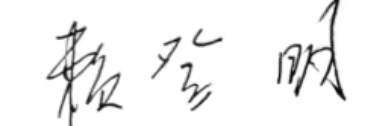                                                    年   月   日 课程教学大纲修订负责人及教学团队成员签名：                                                      年   月   日 课程教学大纲修订负责人及教学团队成员签名：                                                      年   月   日 课程教学大纲修订负责人及教学团队成员签名：                                                      年   月   日 系主任审核意见：同意系主任签名：年   月   日系主任审核意见：同意系主任签名：年   月   日系主任审核意见：同意系主任签名：年   月   日系主任审核意见：同意系主任签名：年   月   日系主任审核意见：同意系主任签名：年   月   日系主任审核意见：同意系主任签名：年   月   日系主任审核意见：同意系主任签名：年   月   日系主任审核意见：同意系主任签名：年   月   日系主任审核意见：同意系主任签名：年   月   日系主任审核意见：同意系主任签名：年   月   日课程目标优（X≧90）良（80≦X＜90）中（70≦X＜80）及格（60≦X＜70）不及格（X＜60）课程目标1：热爱音乐教育事业，领会该门课程对音乐教育的价值与意义。（支撑毕业要求2.1）充分认识曲式与作品分析的重要性，较强领会该门课程对音乐教育的价值与意义。较好认识曲式与作品分析的重要性，领会该门课程对音乐教育的价值与意义。认识曲式与作品分析的重要性，领会该门课程对音乐教育的价值与意义。基本能够认识曲式与作品分析的重要性，基本领会该门课程对音乐教育的价值与意义。不能认识到曲式与作品分析的重要性，不能领会该门课程对音乐教育的价值与意义。课程目标2:能够初步掌握曲式分析基本理论知识、基本术语；能够系统掌握曲式分析的方法。（支撑毕业要求3.1）能够扎实的掌握曲式分析的基本理论知识，能够系统掌握曲式分析的方法，具备曲式与作品分析的较强能力。能够较为扎实的掌握曲式分析的基本理论知识，能够系统掌握曲式分析的方法，具备曲式与作品分析的良好能力。基本掌握曲式分析的基本理论知识，能够系统掌握曲式分析的方法，具备曲式与作品分析的一般能力。基本掌握曲式分析的基本理论知识，能够掌握曲式分析的方法，具备曲式与作品分析的一般能力。不能掌握曲式分析的基本理论知识，不能掌握曲式分析的方法，不具备曲式与作品分析的能力。课程目标3：了解学科发展动态，熟悉曲式分析课堂教学的基本规律与方法，具备书写与曲式分析的基本能力。（支撑毕业要求4.1）能够了解学科发展动态，熟练掌握曲式分析课堂教学的基本规律与方法，具备书写与曲式分析格式的较强能力。能够了解学科发展动态，比较熟练掌握曲式分析课堂教学的基本规律与方法，具备书写与曲式分析的良好能力。初步了解学科发展动态，基本掌握曲式分析课堂教学的基本规律与方法，初步具备书写与曲式分析的一般能力。初步了解学科发展动态，基本掌握曲式分析课堂教学的基本规律与方法，初步具备书写与曲式分析的基本能力。未能了解学科发展动态，不能掌握曲式分析课堂教学的基本规律与方法，不具备书写与曲式分析的能力。课程目标4：掌握教育教学反思的基本方法和策略，能够在理论学习和曲式分析中进行反思。（支撑毕业要求7.1）扎实掌握教育教学反思的基本方法和策略，具备在理论学习和曲式分析中进行反思的较强能力。比较扎实掌握教育教学反思的基本方法和策略，具备在理论学习和曲式分析中进行反思的良好能力。掌握教育教学反思的基本方法和策略，具备在理论学习和曲式分析中进行反思的一般能力。基本掌握教育教学反思的基本方法和策略，具备在理论学习和曲式分析中进行反思的基本能力。不能掌握教育教学反思的基本方法和策略，不具备在理论学习和曲式分析中进行反思的能力。课程目标5：领会学习共同体的作用，能够进行小组互助学习，掌握沟通的方法并运用到该课程的学习中。（支撑毕业要求8.1）充分领会学习共同体的作用，能够进行小组互助学习，熟练掌握沟通的方法并运用到该课程的学习中。较好领会学习共同体的作用，能够进行小组互助学习，较好掌握沟通的方法并运用到该课程的学习中。领会学习共同体的作用，能够进行小组互助学习，掌握沟通的方法并运用到该课程的学习中。基本领会学习共同体的作用，能够进行小组互助学习，基本掌握沟通的方法并运用到该课程的学习中。不能领会学习共同体的作用，能够进行小组互助学习，不能掌握沟通的方法并运用到该课程的学习中。课程名称《声乐基础》《声乐基础》《声乐基础》《声乐基础》《声乐基础》《声乐基础》《声乐基础》课程代码课程代码课程代码1213302006121330200612133020061213302006课程类型通识必修 通识选修 专业必修 专业选修 教师教育必修 教师教育选修通识必修 通识选修 专业必修 专业选修 教师教育必修 教师教育选修通识必修 通识选修 专业必修 专业选修 教师教育必修 教师教育选修通识必修 通识选修 专业必修 专业选修 教师教育必修 教师教育选修通识必修 通识选修 专业必修 专业选修 教师教育必修 教师教育选修通识必修 通识选修 专业必修 专业选修 教师教育必修 教师教育选修通识必修 通识选修 专业必修 专业选修 教师教育必修 教师教育选修通识必修 通识选修 专业必修 专业选修 教师教育必修 教师教育选修通识必修 通识选修 专业必修 专业选修 教师教育必修 教师教育选修通识必修 通识选修 专业必修 专业选修 教师教育必修 教师教育选修通识必修 通识选修 专业必修 专业选修 教师教育必修 教师教育选修通识必修 通识选修 专业必修 专业选修 教师教育必修 教师教育选修通识必修 通识选修 专业必修 专业选修 教师教育必修 教师教育选修通识必修 通识选修 专业必修 专业选修 教师教育必修 教师教育选修开课学期第1、2、3、4学期第1、2、3、4学期第1、2、3、4学期学分2（每学期0.5）2（每学期0.5）2（每学期0.5）课程负责人课程负责人课程负责人邓滨涛邓滨涛邓滨涛邓滨涛总学时646464理论学时000实践学时实践学时实践学时64646464先修课程与后续课程先修课程：乐理、视唱练耳、意大利语等后续课程：重唱与表演唱、舞台表演、戏曲鉴赏等先修课程：乐理、视唱练耳、意大利语等后续课程：重唱与表演唱、舞台表演、戏曲鉴赏等先修课程：乐理、视唱练耳、意大利语等后续课程：重唱与表演唱、舞台表演、戏曲鉴赏等先修课程：乐理、视唱练耳、意大利语等后续课程：重唱与表演唱、舞台表演、戏曲鉴赏等先修课程：乐理、视唱练耳、意大利语等后续课程：重唱与表演唱、舞台表演、戏曲鉴赏等先修课程：乐理、视唱练耳、意大利语等后续课程：重唱与表演唱、舞台表演、戏曲鉴赏等先修课程：乐理、视唱练耳、意大利语等后续课程：重唱与表演唱、舞台表演、戏曲鉴赏等先修课程：乐理、视唱练耳、意大利语等后续课程：重唱与表演唱、舞台表演、戏曲鉴赏等先修课程：乐理、视唱练耳、意大利语等后续课程：重唱与表演唱、舞台表演、戏曲鉴赏等先修课程：乐理、视唱练耳、意大利语等后续课程：重唱与表演唱、舞台表演、戏曲鉴赏等先修课程：乐理、视唱练耳、意大利语等后续课程：重唱与表演唱、舞台表演、戏曲鉴赏等先修课程：乐理、视唱练耳、意大利语等后续课程：重唱与表演唱、舞台表演、戏曲鉴赏等先修课程：乐理、视唱练耳、意大利语等后续课程：重唱与表演唱、舞台表演、戏曲鉴赏等先修课程：乐理、视唱练耳、意大利语等后续课程：重唱与表演唱、舞台表演、戏曲鉴赏等适用专业音乐学音乐学音乐学音乐学音乐学音乐学音乐学音乐学音乐学音乐学音乐学音乐学音乐学音乐学A参考教材1、《全国高等师范试用教材》，声乐曲选集，共八册， 人民音乐出版社1988年，第一版。2、尚家襄，《古典意大利歌曲集》，人民音乐出版社1988年，第一版。3、胡郁青主编，《中外声乐曲选集》，西南师范大学出版社，2008年第一版。1、《全国高等师范试用教材》，声乐曲选集，共八册， 人民音乐出版社1988年，第一版。2、尚家襄，《古典意大利歌曲集》，人民音乐出版社1988年，第一版。3、胡郁青主编，《中外声乐曲选集》，西南师范大学出版社，2008年第一版。1、《全国高等师范试用教材》，声乐曲选集，共八册， 人民音乐出版社1988年，第一版。2、尚家襄，《古典意大利歌曲集》，人民音乐出版社1988年，第一版。3、胡郁青主编，《中外声乐曲选集》，西南师范大学出版社，2008年第一版。1、《全国高等师范试用教材》，声乐曲选集，共八册， 人民音乐出版社1988年，第一版。2、尚家襄，《古典意大利歌曲集》，人民音乐出版社1988年，第一版。3、胡郁青主编，《中外声乐曲选集》，西南师范大学出版社，2008年第一版。1、《全国高等师范试用教材》，声乐曲选集，共八册， 人民音乐出版社1988年，第一版。2、尚家襄，《古典意大利歌曲集》，人民音乐出版社1988年，第一版。3、胡郁青主编，《中外声乐曲选集》，西南师范大学出版社，2008年第一版。1、《全国高等师范试用教材》，声乐曲选集，共八册， 人民音乐出版社1988年，第一版。2、尚家襄，《古典意大利歌曲集》，人民音乐出版社1988年，第一版。3、胡郁青主编，《中外声乐曲选集》，西南师范大学出版社，2008年第一版。1、《全国高等师范试用教材》，声乐曲选集，共八册， 人民音乐出版社1988年，第一版。2、尚家襄，《古典意大利歌曲集》，人民音乐出版社1988年，第一版。3、胡郁青主编，《中外声乐曲选集》，西南师范大学出版社，2008年第一版。1、《全国高等师范试用教材》，声乐曲选集，共八册， 人民音乐出版社1988年，第一版。2、尚家襄，《古典意大利歌曲集》，人民音乐出版社1988年，第一版。3、胡郁青主编，《中外声乐曲选集》，西南师范大学出版社，2008年第一版。1、《全国高等师范试用教材》，声乐曲选集，共八册， 人民音乐出版社1988年，第一版。2、尚家襄，《古典意大利歌曲集》，人民音乐出版社1988年，第一版。3、胡郁青主编，《中外声乐曲选集》，西南师范大学出版社，2008年第一版。1、《全国高等师范试用教材》，声乐曲选集，共八册， 人民音乐出版社1988年，第一版。2、尚家襄，《古典意大利歌曲集》，人民音乐出版社1988年，第一版。3、胡郁青主编，《中外声乐曲选集》，西南师范大学出版社，2008年第一版。1、《全国高等师范试用教材》，声乐曲选集，共八册， 人民音乐出版社1988年，第一版。2、尚家襄，《古典意大利歌曲集》，人民音乐出版社1988年，第一版。3、胡郁青主编，《中外声乐曲选集》，西南师范大学出版社，2008年第一版。1、《全国高等师范试用教材》，声乐曲选集，共八册， 人民音乐出版社1988年，第一版。2、尚家襄，《古典意大利歌曲集》，人民音乐出版社1988年，第一版。3、胡郁青主编，《中外声乐曲选集》，西南师范大学出版社，2008年第一版。1、《全国高等师范试用教材》，声乐曲选集，共八册， 人民音乐出版社1988年，第一版。2、尚家襄，《古典意大利歌曲集》，人民音乐出版社1988年，第一版。3、胡郁青主编，《中外声乐曲选集》，西南师范大学出版社，2008年第一版。1、《全国高等师范试用教材》，声乐曲选集，共八册， 人民音乐出版社1988年，第一版。2、尚家襄，《古典意大利歌曲集》，人民音乐出版社1988年，第一版。3、胡郁青主编，《中外声乐曲选集》，西南师范大学出版社，2008年第一版。B主要参考书籍1、邹本初著，《歌唱学--沈湘歌唱学体系研究》，人民音乐出版社2000年第一版。2、李晋玮著，《沈湘声乐教学艺术》、人民音乐出版社1998年第一版。3、管林 著，《中国民族声乐史》，中国文联出版公司，1998年，第一版。 4、杰罗姆.汉涅斯著，《大歌唱家谈精湛的演唱技巧》，中国青年出版社，1996年第一版。5、王如湘编著，《跟我学唱歌——民族、美声卷》，湖南文艺出版社，2004年新一版。6、俞子正，《21世纪声乐教学论》．西师出版社，2000.。7、赵震民．《声乐理论与教学》．上海音乐出版社，2002。8、金铁霖主编，《金铁霖声乐教学曲选》，人民音乐出版社2006年第一版等。1、邹本初著，《歌唱学--沈湘歌唱学体系研究》，人民音乐出版社2000年第一版。2、李晋玮著，《沈湘声乐教学艺术》、人民音乐出版社1998年第一版。3、管林 著，《中国民族声乐史》，中国文联出版公司，1998年，第一版。 4、杰罗姆.汉涅斯著，《大歌唱家谈精湛的演唱技巧》，中国青年出版社，1996年第一版。5、王如湘编著，《跟我学唱歌——民族、美声卷》，湖南文艺出版社，2004年新一版。6、俞子正，《21世纪声乐教学论》．西师出版社，2000.。7、赵震民．《声乐理论与教学》．上海音乐出版社，2002。8、金铁霖主编，《金铁霖声乐教学曲选》，人民音乐出版社2006年第一版等。1、邹本初著，《歌唱学--沈湘歌唱学体系研究》，人民音乐出版社2000年第一版。2、李晋玮著，《沈湘声乐教学艺术》、人民音乐出版社1998年第一版。3、管林 著，《中国民族声乐史》，中国文联出版公司，1998年，第一版。 4、杰罗姆.汉涅斯著，《大歌唱家谈精湛的演唱技巧》，中国青年出版社，1996年第一版。5、王如湘编著，《跟我学唱歌——民族、美声卷》，湖南文艺出版社，2004年新一版。6、俞子正，《21世纪声乐教学论》．西师出版社，2000.。7、赵震民．《声乐理论与教学》．上海音乐出版社，2002。8、金铁霖主编，《金铁霖声乐教学曲选》，人民音乐出版社2006年第一版等。1、邹本初著，《歌唱学--沈湘歌唱学体系研究》，人民音乐出版社2000年第一版。2、李晋玮著，《沈湘声乐教学艺术》、人民音乐出版社1998年第一版。3、管林 著，《中国民族声乐史》，中国文联出版公司，1998年，第一版。 4、杰罗姆.汉涅斯著，《大歌唱家谈精湛的演唱技巧》，中国青年出版社，1996年第一版。5、王如湘编著，《跟我学唱歌——民族、美声卷》，湖南文艺出版社，2004年新一版。6、俞子正，《21世纪声乐教学论》．西师出版社，2000.。7、赵震民．《声乐理论与教学》．上海音乐出版社，2002。8、金铁霖主编，《金铁霖声乐教学曲选》，人民音乐出版社2006年第一版等。1、邹本初著，《歌唱学--沈湘歌唱学体系研究》，人民音乐出版社2000年第一版。2、李晋玮著，《沈湘声乐教学艺术》、人民音乐出版社1998年第一版。3、管林 著，《中国民族声乐史》，中国文联出版公司，1998年，第一版。 4、杰罗姆.汉涅斯著，《大歌唱家谈精湛的演唱技巧》，中国青年出版社，1996年第一版。5、王如湘编著，《跟我学唱歌——民族、美声卷》，湖南文艺出版社，2004年新一版。6、俞子正，《21世纪声乐教学论》．西师出版社，2000.。7、赵震民．《声乐理论与教学》．上海音乐出版社，2002。8、金铁霖主编，《金铁霖声乐教学曲选》，人民音乐出版社2006年第一版等。1、邹本初著，《歌唱学--沈湘歌唱学体系研究》，人民音乐出版社2000年第一版。2、李晋玮著，《沈湘声乐教学艺术》、人民音乐出版社1998年第一版。3、管林 著，《中国民族声乐史》，中国文联出版公司，1998年，第一版。 4、杰罗姆.汉涅斯著，《大歌唱家谈精湛的演唱技巧》，中国青年出版社，1996年第一版。5、王如湘编著，《跟我学唱歌——民族、美声卷》，湖南文艺出版社，2004年新一版。6、俞子正，《21世纪声乐教学论》．西师出版社，2000.。7、赵震民．《声乐理论与教学》．上海音乐出版社，2002。8、金铁霖主编，《金铁霖声乐教学曲选》，人民音乐出版社2006年第一版等。1、邹本初著，《歌唱学--沈湘歌唱学体系研究》，人民音乐出版社2000年第一版。2、李晋玮著，《沈湘声乐教学艺术》、人民音乐出版社1998年第一版。3、管林 著，《中国民族声乐史》，中国文联出版公司，1998年，第一版。 4、杰罗姆.汉涅斯著，《大歌唱家谈精湛的演唱技巧》，中国青年出版社，1996年第一版。5、王如湘编著，《跟我学唱歌——民族、美声卷》，湖南文艺出版社，2004年新一版。6、俞子正，《21世纪声乐教学论》．西师出版社，2000.。7、赵震民．《声乐理论与教学》．上海音乐出版社，2002。8、金铁霖主编，《金铁霖声乐教学曲选》，人民音乐出版社2006年第一版等。1、邹本初著，《歌唱学--沈湘歌唱学体系研究》，人民音乐出版社2000年第一版。2、李晋玮著，《沈湘声乐教学艺术》、人民音乐出版社1998年第一版。3、管林 著，《中国民族声乐史》，中国文联出版公司，1998年，第一版。 4、杰罗姆.汉涅斯著，《大歌唱家谈精湛的演唱技巧》，中国青年出版社，1996年第一版。5、王如湘编著，《跟我学唱歌——民族、美声卷》，湖南文艺出版社，2004年新一版。6、俞子正，《21世纪声乐教学论》．西师出版社，2000.。7、赵震民．《声乐理论与教学》．上海音乐出版社，2002。8、金铁霖主编，《金铁霖声乐教学曲选》，人民音乐出版社2006年第一版等。1、邹本初著，《歌唱学--沈湘歌唱学体系研究》，人民音乐出版社2000年第一版。2、李晋玮著，《沈湘声乐教学艺术》、人民音乐出版社1998年第一版。3、管林 著，《中国民族声乐史》，中国文联出版公司，1998年，第一版。 4、杰罗姆.汉涅斯著，《大歌唱家谈精湛的演唱技巧》，中国青年出版社，1996年第一版。5、王如湘编著，《跟我学唱歌——民族、美声卷》，湖南文艺出版社，2004年新一版。6、俞子正，《21世纪声乐教学论》．西师出版社，2000.。7、赵震民．《声乐理论与教学》．上海音乐出版社，2002。8、金铁霖主编，《金铁霖声乐教学曲选》，人民音乐出版社2006年第一版等。1、邹本初著，《歌唱学--沈湘歌唱学体系研究》，人民音乐出版社2000年第一版。2、李晋玮著，《沈湘声乐教学艺术》、人民音乐出版社1998年第一版。3、管林 著，《中国民族声乐史》，中国文联出版公司，1998年，第一版。 4、杰罗姆.汉涅斯著，《大歌唱家谈精湛的演唱技巧》，中国青年出版社，1996年第一版。5、王如湘编著，《跟我学唱歌——民族、美声卷》，湖南文艺出版社，2004年新一版。6、俞子正，《21世纪声乐教学论》．西师出版社，2000.。7、赵震民．《声乐理论与教学》．上海音乐出版社，2002。8、金铁霖主编，《金铁霖声乐教学曲选》，人民音乐出版社2006年第一版等。1、邹本初著，《歌唱学--沈湘歌唱学体系研究》，人民音乐出版社2000年第一版。2、李晋玮著，《沈湘声乐教学艺术》、人民音乐出版社1998年第一版。3、管林 著，《中国民族声乐史》，中国文联出版公司，1998年，第一版。 4、杰罗姆.汉涅斯著，《大歌唱家谈精湛的演唱技巧》，中国青年出版社，1996年第一版。5、王如湘编著，《跟我学唱歌——民族、美声卷》，湖南文艺出版社，2004年新一版。6、俞子正，《21世纪声乐教学论》．西师出版社，2000.。7、赵震民．《声乐理论与教学》．上海音乐出版社，2002。8、金铁霖主编，《金铁霖声乐教学曲选》，人民音乐出版社2006年第一版等。1、邹本初著，《歌唱学--沈湘歌唱学体系研究》，人民音乐出版社2000年第一版。2、李晋玮著，《沈湘声乐教学艺术》、人民音乐出版社1998年第一版。3、管林 著，《中国民族声乐史》，中国文联出版公司，1998年，第一版。 4、杰罗姆.汉涅斯著，《大歌唱家谈精湛的演唱技巧》，中国青年出版社，1996年第一版。5、王如湘编著，《跟我学唱歌——民族、美声卷》，湖南文艺出版社，2004年新一版。6、俞子正，《21世纪声乐教学论》．西师出版社，2000.。7、赵震民．《声乐理论与教学》．上海音乐出版社，2002。8、金铁霖主编，《金铁霖声乐教学曲选》，人民音乐出版社2006年第一版等。1、邹本初著，《歌唱学--沈湘歌唱学体系研究》，人民音乐出版社2000年第一版。2、李晋玮著，《沈湘声乐教学艺术》、人民音乐出版社1998年第一版。3、管林 著，《中国民族声乐史》，中国文联出版公司，1998年，第一版。 4、杰罗姆.汉涅斯著，《大歌唱家谈精湛的演唱技巧》，中国青年出版社，1996年第一版。5、王如湘编著，《跟我学唱歌——民族、美声卷》，湖南文艺出版社，2004年新一版。6、俞子正，《21世纪声乐教学论》．西师出版社，2000.。7、赵震民．《声乐理论与教学》．上海音乐出版社，2002。8、金铁霖主编，《金铁霖声乐教学曲选》，人民音乐出版社2006年第一版等。1、邹本初著，《歌唱学--沈湘歌唱学体系研究》，人民音乐出版社2000年第一版。2、李晋玮著，《沈湘声乐教学艺术》、人民音乐出版社1998年第一版。3、管林 著，《中国民族声乐史》，中国文联出版公司，1998年，第一版。 4、杰罗姆.汉涅斯著，《大歌唱家谈精湛的演唱技巧》，中国青年出版社，1996年第一版。5、王如湘编著，《跟我学唱歌——民族、美声卷》，湖南文艺出版社，2004年新一版。6、俞子正，《21世纪声乐教学论》．西师出版社，2000.。7、赵震民．《声乐理论与教学》．上海音乐出版社，2002。8、金铁霖主编，《金铁霖声乐教学曲选》，人民音乐出版社2006年第一版等。C线上学习资源1.本课程已经建立超星平台网络课程，同学们依据学校提供的帐号与密码登录课程网站，可查看教学大纲、授课计划、考核方法、课程PPT、教学视频、电子教材、音频、阅读资料、仿真软件、网络文献链接网址等教学资源。2.中国大学MOOC平台、三明学院网络课程平台等。1.本课程已经建立超星平台网络课程，同学们依据学校提供的帐号与密码登录课程网站，可查看教学大纲、授课计划、考核方法、课程PPT、教学视频、电子教材、音频、阅读资料、仿真软件、网络文献链接网址等教学资源。2.中国大学MOOC平台、三明学院网络课程平台等。1.本课程已经建立超星平台网络课程，同学们依据学校提供的帐号与密码登录课程网站，可查看教学大纲、授课计划、考核方法、课程PPT、教学视频、电子教材、音频、阅读资料、仿真软件、网络文献链接网址等教学资源。2.中国大学MOOC平台、三明学院网络课程平台等。1.本课程已经建立超星平台网络课程，同学们依据学校提供的帐号与密码登录课程网站，可查看教学大纲、授课计划、考核方法、课程PPT、教学视频、电子教材、音频、阅读资料、仿真软件、网络文献链接网址等教学资源。2.中国大学MOOC平台、三明学院网络课程平台等。1.本课程已经建立超星平台网络课程，同学们依据学校提供的帐号与密码登录课程网站，可查看教学大纲、授课计划、考核方法、课程PPT、教学视频、电子教材、音频、阅读资料、仿真软件、网络文献链接网址等教学资源。2.中国大学MOOC平台、三明学院网络课程平台等。1.本课程已经建立超星平台网络课程，同学们依据学校提供的帐号与密码登录课程网站，可查看教学大纲、授课计划、考核方法、课程PPT、教学视频、电子教材、音频、阅读资料、仿真软件、网络文献链接网址等教学资源。2.中国大学MOOC平台、三明学院网络课程平台等。1.本课程已经建立超星平台网络课程，同学们依据学校提供的帐号与密码登录课程网站，可查看教学大纲、授课计划、考核方法、课程PPT、教学视频、电子教材、音频、阅读资料、仿真软件、网络文献链接网址等教学资源。2.中国大学MOOC平台、三明学院网络课程平台等。1.本课程已经建立超星平台网络课程，同学们依据学校提供的帐号与密码登录课程网站，可查看教学大纲、授课计划、考核方法、课程PPT、教学视频、电子教材、音频、阅读资料、仿真软件、网络文献链接网址等教学资源。2.中国大学MOOC平台、三明学院网络课程平台等。1.本课程已经建立超星平台网络课程，同学们依据学校提供的帐号与密码登录课程网站，可查看教学大纲、授课计划、考核方法、课程PPT、教学视频、电子教材、音频、阅读资料、仿真软件、网络文献链接网址等教学资源。2.中国大学MOOC平台、三明学院网络课程平台等。1.本课程已经建立超星平台网络课程，同学们依据学校提供的帐号与密码登录课程网站，可查看教学大纲、授课计划、考核方法、课程PPT、教学视频、电子教材、音频、阅读资料、仿真软件、网络文献链接网址等教学资源。2.中国大学MOOC平台、三明学院网络课程平台等。1.本课程已经建立超星平台网络课程，同学们依据学校提供的帐号与密码登录课程网站，可查看教学大纲、授课计划、考核方法、课程PPT、教学视频、电子教材、音频、阅读资料、仿真软件、网络文献链接网址等教学资源。2.中国大学MOOC平台、三明学院网络课程平台等。1.本课程已经建立超星平台网络课程，同学们依据学校提供的帐号与密码登录课程网站，可查看教学大纲、授课计划、考核方法、课程PPT、教学视频、电子教材、音频、阅读资料、仿真软件、网络文献链接网址等教学资源。2.中国大学MOOC平台、三明学院网络课程平台等。1.本课程已经建立超星平台网络课程，同学们依据学校提供的帐号与密码登录课程网站，可查看教学大纲、授课计划、考核方法、课程PPT、教学视频、电子教材、音频、阅读资料、仿真软件、网络文献链接网址等教学资源。2.中国大学MOOC平台、三明学院网络课程平台等。1.本课程已经建立超星平台网络课程，同学们依据学校提供的帐号与密码登录课程网站，可查看教学大纲、授课计划、考核方法、课程PPT、教学视频、电子教材、音频、阅读资料、仿真软件、网络文献链接网址等教学资源。2.中国大学MOOC平台、三明学院网络课程平台等。D课程描述 (含性质、地位和任务)本课程为音乐学声乐方向开设的专业必修课,是训练学生掌握科学的歌唱发声方法,运用人声进行艺术表现的一门学科. 通过本课程的学习使学生逐步树立正确的声音概念，建立正确的歌唱状态，掌握科学的发声方法、声乐基础理论知识和技能技巧；能分析处理一般声乐作品;能较好地演唱和表现不同体裁、不同风格的中外声乐作品。努力培养具有民族文化传承志向之才，发挥文化自信力。本课程为音乐学声乐方向开设的专业必修课,是训练学生掌握科学的歌唱发声方法,运用人声进行艺术表现的一门学科. 通过本课程的学习使学生逐步树立正确的声音概念，建立正确的歌唱状态，掌握科学的发声方法、声乐基础理论知识和技能技巧；能分析处理一般声乐作品;能较好地演唱和表现不同体裁、不同风格的中外声乐作品。努力培养具有民族文化传承志向之才，发挥文化自信力。本课程为音乐学声乐方向开设的专业必修课,是训练学生掌握科学的歌唱发声方法,运用人声进行艺术表现的一门学科. 通过本课程的学习使学生逐步树立正确的声音概念，建立正确的歌唱状态，掌握科学的发声方法、声乐基础理论知识和技能技巧；能分析处理一般声乐作品;能较好地演唱和表现不同体裁、不同风格的中外声乐作品。努力培养具有民族文化传承志向之才，发挥文化自信力。本课程为音乐学声乐方向开设的专业必修课,是训练学生掌握科学的歌唱发声方法,运用人声进行艺术表现的一门学科. 通过本课程的学习使学生逐步树立正确的声音概念，建立正确的歌唱状态，掌握科学的发声方法、声乐基础理论知识和技能技巧；能分析处理一般声乐作品;能较好地演唱和表现不同体裁、不同风格的中外声乐作品。努力培养具有民族文化传承志向之才，发挥文化自信力。本课程为音乐学声乐方向开设的专业必修课,是训练学生掌握科学的歌唱发声方法,运用人声进行艺术表现的一门学科. 通过本课程的学习使学生逐步树立正确的声音概念，建立正确的歌唱状态，掌握科学的发声方法、声乐基础理论知识和技能技巧；能分析处理一般声乐作品;能较好地演唱和表现不同体裁、不同风格的中外声乐作品。努力培养具有民族文化传承志向之才，发挥文化自信力。本课程为音乐学声乐方向开设的专业必修课,是训练学生掌握科学的歌唱发声方法,运用人声进行艺术表现的一门学科. 通过本课程的学习使学生逐步树立正确的声音概念，建立正确的歌唱状态，掌握科学的发声方法、声乐基础理论知识和技能技巧；能分析处理一般声乐作品;能较好地演唱和表现不同体裁、不同风格的中外声乐作品。努力培养具有民族文化传承志向之才，发挥文化自信力。本课程为音乐学声乐方向开设的专业必修课,是训练学生掌握科学的歌唱发声方法,运用人声进行艺术表现的一门学科. 通过本课程的学习使学生逐步树立正确的声音概念，建立正确的歌唱状态，掌握科学的发声方法、声乐基础理论知识和技能技巧；能分析处理一般声乐作品;能较好地演唱和表现不同体裁、不同风格的中外声乐作品。努力培养具有民族文化传承志向之才，发挥文化自信力。本课程为音乐学声乐方向开设的专业必修课,是训练学生掌握科学的歌唱发声方法,运用人声进行艺术表现的一门学科. 通过本课程的学习使学生逐步树立正确的声音概念，建立正确的歌唱状态，掌握科学的发声方法、声乐基础理论知识和技能技巧；能分析处理一般声乐作品;能较好地演唱和表现不同体裁、不同风格的中外声乐作品。努力培养具有民族文化传承志向之才，发挥文化自信力。本课程为音乐学声乐方向开设的专业必修课,是训练学生掌握科学的歌唱发声方法,运用人声进行艺术表现的一门学科. 通过本课程的学习使学生逐步树立正确的声音概念，建立正确的歌唱状态，掌握科学的发声方法、声乐基础理论知识和技能技巧；能分析处理一般声乐作品;能较好地演唱和表现不同体裁、不同风格的中外声乐作品。努力培养具有民族文化传承志向之才，发挥文化自信力。本课程为音乐学声乐方向开设的专业必修课,是训练学生掌握科学的歌唱发声方法,运用人声进行艺术表现的一门学科. 通过本课程的学习使学生逐步树立正确的声音概念，建立正确的歌唱状态，掌握科学的发声方法、声乐基础理论知识和技能技巧；能分析处理一般声乐作品;能较好地演唱和表现不同体裁、不同风格的中外声乐作品。努力培养具有民族文化传承志向之才，发挥文化自信力。本课程为音乐学声乐方向开设的专业必修课,是训练学生掌握科学的歌唱发声方法,运用人声进行艺术表现的一门学科. 通过本课程的学习使学生逐步树立正确的声音概念，建立正确的歌唱状态，掌握科学的发声方法、声乐基础理论知识和技能技巧；能分析处理一般声乐作品;能较好地演唱和表现不同体裁、不同风格的中外声乐作品。努力培养具有民族文化传承志向之才，发挥文化自信力。本课程为音乐学声乐方向开设的专业必修课,是训练学生掌握科学的歌唱发声方法,运用人声进行艺术表现的一门学科. 通过本课程的学习使学生逐步树立正确的声音概念，建立正确的歌唱状态，掌握科学的发声方法、声乐基础理论知识和技能技巧；能分析处理一般声乐作品;能较好地演唱和表现不同体裁、不同风格的中外声乐作品。努力培养具有民族文化传承志向之才，发挥文化自信力。本课程为音乐学声乐方向开设的专业必修课,是训练学生掌握科学的歌唱发声方法,运用人声进行艺术表现的一门学科. 通过本课程的学习使学生逐步树立正确的声音概念，建立正确的歌唱状态，掌握科学的发声方法、声乐基础理论知识和技能技巧；能分析处理一般声乐作品;能较好地演唱和表现不同体裁、不同风格的中外声乐作品。努力培养具有民族文化传承志向之才，发挥文化自信力。本课程为音乐学声乐方向开设的专业必修课,是训练学生掌握科学的歌唱发声方法,运用人声进行艺术表现的一门学科. 通过本课程的学习使学生逐步树立正确的声音概念，建立正确的歌唱状态，掌握科学的发声方法、声乐基础理论知识和技能技巧；能分析处理一般声乐作品;能较好地演唱和表现不同体裁、不同风格的中外声乐作品。努力培养具有民族文化传承志向之才，发挥文化自信力。E课程学习目标及其与毕业要求的对应关系通过本课程的学习，学生具备如下知识、能力及情感态度价值观：课程目标1：师范生能够掌握规范、系统的基础发声方法，学习丰富的优秀民族声乐作品，提升民族认同感；扎实掌握科学的声乐原理、学习经典作品，充分理解声音的个体差异性，能够在艺术实践中举一反三，并能够学会综合育人，促进学生音乐素养的全面发展。（支撑毕业要求3.1）课程目标2： 师范生需要根据自身身体、嗓音条件及综合课堂表现，积极总结自身发声特点，对出现的问题及时改进并能够触类旁通。学习、掌握声乐机理，适当尝试声乐教学实践，对教学中可能出现的问题进行预判，实际中出现的问题深究原因，提出具体解决对策，真正做到教学相长。（支撑毕业要求7.1）课程目标3：在声乐学习与实践中，师范生能够与合作伙伴共同协作完成任务。掌握好与钢琴伴奏、表演搭档及其他学习伙伴的关系和相处方式，能够高效地进行声乐学习和作品演绎。（支撑毕业要求8.2）通过本课程的学习，学生具备如下知识、能力及情感态度价值观：课程目标1：师范生能够掌握规范、系统的基础发声方法，学习丰富的优秀民族声乐作品，提升民族认同感；扎实掌握科学的声乐原理、学习经典作品，充分理解声音的个体差异性，能够在艺术实践中举一反三，并能够学会综合育人，促进学生音乐素养的全面发展。（支撑毕业要求3.1）课程目标2： 师范生需要根据自身身体、嗓音条件及综合课堂表现，积极总结自身发声特点，对出现的问题及时改进并能够触类旁通。学习、掌握声乐机理，适当尝试声乐教学实践，对教学中可能出现的问题进行预判，实际中出现的问题深究原因，提出具体解决对策，真正做到教学相长。（支撑毕业要求7.1）课程目标3：在声乐学习与实践中，师范生能够与合作伙伴共同协作完成任务。掌握好与钢琴伴奏、表演搭档及其他学习伙伴的关系和相处方式，能够高效地进行声乐学习和作品演绎。（支撑毕业要求8.2）通过本课程的学习，学生具备如下知识、能力及情感态度价值观：课程目标1：师范生能够掌握规范、系统的基础发声方法，学习丰富的优秀民族声乐作品，提升民族认同感；扎实掌握科学的声乐原理、学习经典作品，充分理解声音的个体差异性，能够在艺术实践中举一反三，并能够学会综合育人，促进学生音乐素养的全面发展。（支撑毕业要求3.1）课程目标2： 师范生需要根据自身身体、嗓音条件及综合课堂表现，积极总结自身发声特点，对出现的问题及时改进并能够触类旁通。学习、掌握声乐机理，适当尝试声乐教学实践，对教学中可能出现的问题进行预判，实际中出现的问题深究原因，提出具体解决对策，真正做到教学相长。（支撑毕业要求7.1）课程目标3：在声乐学习与实践中，师范生能够与合作伙伴共同协作完成任务。掌握好与钢琴伴奏、表演搭档及其他学习伙伴的关系和相处方式，能够高效地进行声乐学习和作品演绎。（支撑毕业要求8.2）通过本课程的学习，学生具备如下知识、能力及情感态度价值观：课程目标1：师范生能够掌握规范、系统的基础发声方法，学习丰富的优秀民族声乐作品，提升民族认同感；扎实掌握科学的声乐原理、学习经典作品，充分理解声音的个体差异性，能够在艺术实践中举一反三，并能够学会综合育人，促进学生音乐素养的全面发展。（支撑毕业要求3.1）课程目标2： 师范生需要根据自身身体、嗓音条件及综合课堂表现，积极总结自身发声特点，对出现的问题及时改进并能够触类旁通。学习、掌握声乐机理，适当尝试声乐教学实践，对教学中可能出现的问题进行预判，实际中出现的问题深究原因，提出具体解决对策，真正做到教学相长。（支撑毕业要求7.1）课程目标3：在声乐学习与实践中，师范生能够与合作伙伴共同协作完成任务。掌握好与钢琴伴奏、表演搭档及其他学习伙伴的关系和相处方式，能够高效地进行声乐学习和作品演绎。（支撑毕业要求8.2）通过本课程的学习，学生具备如下知识、能力及情感态度价值观：课程目标1：师范生能够掌握规范、系统的基础发声方法，学习丰富的优秀民族声乐作品，提升民族认同感；扎实掌握科学的声乐原理、学习经典作品，充分理解声音的个体差异性，能够在艺术实践中举一反三，并能够学会综合育人，促进学生音乐素养的全面发展。（支撑毕业要求3.1）课程目标2： 师范生需要根据自身身体、嗓音条件及综合课堂表现，积极总结自身发声特点，对出现的问题及时改进并能够触类旁通。学习、掌握声乐机理，适当尝试声乐教学实践，对教学中可能出现的问题进行预判，实际中出现的问题深究原因，提出具体解决对策，真正做到教学相长。（支撑毕业要求7.1）课程目标3：在声乐学习与实践中，师范生能够与合作伙伴共同协作完成任务。掌握好与钢琴伴奏、表演搭档及其他学习伙伴的关系和相处方式，能够高效地进行声乐学习和作品演绎。（支撑毕业要求8.2）通过本课程的学习，学生具备如下知识、能力及情感态度价值观：课程目标1：师范生能够掌握规范、系统的基础发声方法，学习丰富的优秀民族声乐作品，提升民族认同感；扎实掌握科学的声乐原理、学习经典作品，充分理解声音的个体差异性，能够在艺术实践中举一反三，并能够学会综合育人，促进学生音乐素养的全面发展。（支撑毕业要求3.1）课程目标2： 师范生需要根据自身身体、嗓音条件及综合课堂表现，积极总结自身发声特点，对出现的问题及时改进并能够触类旁通。学习、掌握声乐机理，适当尝试声乐教学实践，对教学中可能出现的问题进行预判，实际中出现的问题深究原因，提出具体解决对策，真正做到教学相长。（支撑毕业要求7.1）课程目标3：在声乐学习与实践中，师范生能够与合作伙伴共同协作完成任务。掌握好与钢琴伴奏、表演搭档及其他学习伙伴的关系和相处方式，能够高效地进行声乐学习和作品演绎。（支撑毕业要求8.2）通过本课程的学习，学生具备如下知识、能力及情感态度价值观：课程目标1：师范生能够掌握规范、系统的基础发声方法，学习丰富的优秀民族声乐作品，提升民族认同感；扎实掌握科学的声乐原理、学习经典作品，充分理解声音的个体差异性，能够在艺术实践中举一反三，并能够学会综合育人，促进学生音乐素养的全面发展。（支撑毕业要求3.1）课程目标2： 师范生需要根据自身身体、嗓音条件及综合课堂表现，积极总结自身发声特点，对出现的问题及时改进并能够触类旁通。学习、掌握声乐机理，适当尝试声乐教学实践，对教学中可能出现的问题进行预判，实际中出现的问题深究原因，提出具体解决对策，真正做到教学相长。（支撑毕业要求7.1）课程目标3：在声乐学习与实践中，师范生能够与合作伙伴共同协作完成任务。掌握好与钢琴伴奏、表演搭档及其他学习伙伴的关系和相处方式，能够高效地进行声乐学习和作品演绎。（支撑毕业要求8.2）通过本课程的学习，学生具备如下知识、能力及情感态度价值观：课程目标1：师范生能够掌握规范、系统的基础发声方法，学习丰富的优秀民族声乐作品，提升民族认同感；扎实掌握科学的声乐原理、学习经典作品，充分理解声音的个体差异性，能够在艺术实践中举一反三，并能够学会综合育人，促进学生音乐素养的全面发展。（支撑毕业要求3.1）课程目标2： 师范生需要根据自身身体、嗓音条件及综合课堂表现，积极总结自身发声特点，对出现的问题及时改进并能够触类旁通。学习、掌握声乐机理，适当尝试声乐教学实践，对教学中可能出现的问题进行预判，实际中出现的问题深究原因，提出具体解决对策，真正做到教学相长。（支撑毕业要求7.1）课程目标3：在声乐学习与实践中，师范生能够与合作伙伴共同协作完成任务。掌握好与钢琴伴奏、表演搭档及其他学习伙伴的关系和相处方式，能够高效地进行声乐学习和作品演绎。（支撑毕业要求8.2）通过本课程的学习，学生具备如下知识、能力及情感态度价值观：课程目标1：师范生能够掌握规范、系统的基础发声方法，学习丰富的优秀民族声乐作品，提升民族认同感；扎实掌握科学的声乐原理、学习经典作品，充分理解声音的个体差异性，能够在艺术实践中举一反三，并能够学会综合育人，促进学生音乐素养的全面发展。（支撑毕业要求3.1）课程目标2： 师范生需要根据自身身体、嗓音条件及综合课堂表现，积极总结自身发声特点，对出现的问题及时改进并能够触类旁通。学习、掌握声乐机理，适当尝试声乐教学实践，对教学中可能出现的问题进行预判，实际中出现的问题深究原因，提出具体解决对策，真正做到教学相长。（支撑毕业要求7.1）课程目标3：在声乐学习与实践中，师范生能够与合作伙伴共同协作完成任务。掌握好与钢琴伴奏、表演搭档及其他学习伙伴的关系和相处方式，能够高效地进行声乐学习和作品演绎。（支撑毕业要求8.2）通过本课程的学习，学生具备如下知识、能力及情感态度价值观：课程目标1：师范生能够掌握规范、系统的基础发声方法，学习丰富的优秀民族声乐作品，提升民族认同感；扎实掌握科学的声乐原理、学习经典作品，充分理解声音的个体差异性，能够在艺术实践中举一反三，并能够学会综合育人，促进学生音乐素养的全面发展。（支撑毕业要求3.1）课程目标2： 师范生需要根据自身身体、嗓音条件及综合课堂表现，积极总结自身发声特点，对出现的问题及时改进并能够触类旁通。学习、掌握声乐机理，适当尝试声乐教学实践，对教学中可能出现的问题进行预判，实际中出现的问题深究原因，提出具体解决对策，真正做到教学相长。（支撑毕业要求7.1）课程目标3：在声乐学习与实践中，师范生能够与合作伙伴共同协作完成任务。掌握好与钢琴伴奏、表演搭档及其他学习伙伴的关系和相处方式，能够高效地进行声乐学习和作品演绎。（支撑毕业要求8.2）通过本课程的学习，学生具备如下知识、能力及情感态度价值观：课程目标1：师范生能够掌握规范、系统的基础发声方法，学习丰富的优秀民族声乐作品，提升民族认同感；扎实掌握科学的声乐原理、学习经典作品，充分理解声音的个体差异性，能够在艺术实践中举一反三，并能够学会综合育人，促进学生音乐素养的全面发展。（支撑毕业要求3.1）课程目标2： 师范生需要根据自身身体、嗓音条件及综合课堂表现，积极总结自身发声特点，对出现的问题及时改进并能够触类旁通。学习、掌握声乐机理，适当尝试声乐教学实践，对教学中可能出现的问题进行预判，实际中出现的问题深究原因，提出具体解决对策，真正做到教学相长。（支撑毕业要求7.1）课程目标3：在声乐学习与实践中，师范生能够与合作伙伴共同协作完成任务。掌握好与钢琴伴奏、表演搭档及其他学习伙伴的关系和相处方式，能够高效地进行声乐学习和作品演绎。（支撑毕业要求8.2）通过本课程的学习，学生具备如下知识、能力及情感态度价值观：课程目标1：师范生能够掌握规范、系统的基础发声方法，学习丰富的优秀民族声乐作品，提升民族认同感；扎实掌握科学的声乐原理、学习经典作品，充分理解声音的个体差异性，能够在艺术实践中举一反三，并能够学会综合育人，促进学生音乐素养的全面发展。（支撑毕业要求3.1）课程目标2： 师范生需要根据自身身体、嗓音条件及综合课堂表现，积极总结自身发声特点，对出现的问题及时改进并能够触类旁通。学习、掌握声乐机理，适当尝试声乐教学实践，对教学中可能出现的问题进行预判，实际中出现的问题深究原因，提出具体解决对策，真正做到教学相长。（支撑毕业要求7.1）课程目标3：在声乐学习与实践中，师范生能够与合作伙伴共同协作完成任务。掌握好与钢琴伴奏、表演搭档及其他学习伙伴的关系和相处方式，能够高效地进行声乐学习和作品演绎。（支撑毕业要求8.2）通过本课程的学习，学生具备如下知识、能力及情感态度价值观：课程目标1：师范生能够掌握规范、系统的基础发声方法，学习丰富的优秀民族声乐作品，提升民族认同感；扎实掌握科学的声乐原理、学习经典作品，充分理解声音的个体差异性，能够在艺术实践中举一反三，并能够学会综合育人，促进学生音乐素养的全面发展。（支撑毕业要求3.1）课程目标2： 师范生需要根据自身身体、嗓音条件及综合课堂表现，积极总结自身发声特点，对出现的问题及时改进并能够触类旁通。学习、掌握声乐机理，适当尝试声乐教学实践，对教学中可能出现的问题进行预判，实际中出现的问题深究原因，提出具体解决对策，真正做到教学相长。（支撑毕业要求7.1）课程目标3：在声乐学习与实践中，师范生能够与合作伙伴共同协作完成任务。掌握好与钢琴伴奏、表演搭档及其他学习伙伴的关系和相处方式，能够高效地进行声乐学习和作品演绎。（支撑毕业要求8.2）通过本课程的学习，学生具备如下知识、能力及情感态度价值观：课程目标1：师范生能够掌握规范、系统的基础发声方法，学习丰富的优秀民族声乐作品，提升民族认同感；扎实掌握科学的声乐原理、学习经典作品，充分理解声音的个体差异性，能够在艺术实践中举一反三，并能够学会综合育人，促进学生音乐素养的全面发展。（支撑毕业要求3.1）课程目标2： 师范生需要根据自身身体、嗓音条件及综合课堂表现，积极总结自身发声特点，对出现的问题及时改进并能够触类旁通。学习、掌握声乐机理，适当尝试声乐教学实践，对教学中可能出现的问题进行预判，实际中出现的问题深究原因，提出具体解决对策，真正做到教学相长。（支撑毕业要求7.1）课程目标3：在声乐学习与实践中，师范生能够与合作伙伴共同协作完成任务。掌握好与钢琴伴奏、表演搭档及其他学习伙伴的关系和相处方式，能够高效地进行声乐学习和作品演绎。（支撑毕业要求8.2）E课程学习目标及其与毕业要求的对应关系课程目标课程目标毕业要求分解指标点毕业要求分解指标点毕业要求分解指标点毕业要求分解指标点毕业要求分解指标点毕业要求分解指标点毕业要求分解指标点毕业要求毕业要求毕业要求毕业要求毕业要求E课程学习目标及其与毕业要求的对应关系课程目标1课程目标13.1【专业技能】掌握音乐学科技法技能多项基本功，掌握音乐学科基础知识、基本理论、体系结构与思想方法，理解音乐学科的核心素养的内涵，形成音乐学科核心素养。3.1【专业技能】掌握音乐学科技法技能多项基本功，掌握音乐学科基础知识、基本理论、体系结构与思想方法，理解音乐学科的核心素养的内涵，形成音乐学科核心素养。3.1【专业技能】掌握音乐学科技法技能多项基本功，掌握音乐学科基础知识、基本理论、体系结构与思想方法，理解音乐学科的核心素养的内涵，形成音乐学科核心素养。3.1【专业技能】掌握音乐学科技法技能多项基本功，掌握音乐学科基础知识、基本理论、体系结构与思想方法，理解音乐学科的核心素养的内涵，形成音乐学科核心素养。3.1【专业技能】掌握音乐学科技法技能多项基本功，掌握音乐学科基础知识、基本理论、体系结构与思想方法，理解音乐学科的核心素养的内涵，形成音乐学科核心素养。3.1【专业技能】掌握音乐学科技法技能多项基本功，掌握音乐学科基础知识、基本理论、体系结构与思想方法，理解音乐学科的核心素养的内涵，形成音乐学科核心素养。3.1【专业技能】掌握音乐学科技法技能多项基本功，掌握音乐学科基础知识、基本理论、体系结构与思想方法，理解音乐学科的核心素养的内涵，形成音乐学科核心素养。学科素养（H）学科素养（H）学科素养（H）学科素养（H）学科素养（H）E课程学习目标及其与毕业要求的对应关系课程目标2课程目标27.1【反思改进】具有反思意识和批评性思维素养，初步掌握教育教学反思的基本方法和策略，能够对音乐教育教学实践活动进行有效的自我诊断，提出改进思路。7.1【反思改进】具有反思意识和批评性思维素养，初步掌握教育教学反思的基本方法和策略，能够对音乐教育教学实践活动进行有效的自我诊断，提出改进思路。7.1【反思改进】具有反思意识和批评性思维素养，初步掌握教育教学反思的基本方法和策略，能够对音乐教育教学实践活动进行有效的自我诊断，提出改进思路。7.1【反思改进】具有反思意识和批评性思维素养，初步掌握教育教学反思的基本方法和策略，能够对音乐教育教学实践活动进行有效的自我诊断，提出改进思路。7.1【反思改进】具有反思意识和批评性思维素养，初步掌握教育教学反思的基本方法和策略，能够对音乐教育教学实践活动进行有效的自我诊断，提出改进思路。7.1【反思改进】具有反思意识和批评性思维素养，初步掌握教育教学反思的基本方法和策略，能够对音乐教育教学实践活动进行有效的自我诊断，提出改进思路。7.1【反思改进】具有反思意识和批评性思维素养，初步掌握教育教学反思的基本方法和策略，能够对音乐教育教学实践活动进行有效的自我诊断，提出改进思路。学会反思（M）学会反思（M）学会反思（M）学会反思（M）学会反思（M）E课程学习目标及其与毕业要求的对应关系课程目标3课程目标38.2【团队协作】理解学习共同体的作用，掌握团队协作的基本策略，在课程学习、教育实践、艺术实践等活动中，具有良好的团队协作精神。8.2【团队协作】理解学习共同体的作用，掌握团队协作的基本策略，在课程学习、教育实践、艺术实践等活动中，具有良好的团队协作精神。8.2【团队协作】理解学习共同体的作用，掌握团队协作的基本策略，在课程学习、教育实践、艺术实践等活动中，具有良好的团队协作精神。8.2【团队协作】理解学习共同体的作用，掌握团队协作的基本策略，在课程学习、教育实践、艺术实践等活动中，具有良好的团队协作精神。8.2【团队协作】理解学习共同体的作用，掌握团队协作的基本策略，在课程学习、教育实践、艺术实践等活动中，具有良好的团队协作精神。8.2【团队协作】理解学习共同体的作用，掌握团队协作的基本策略，在课程学习、教育实践、艺术实践等活动中，具有良好的团队协作精神。8.2【团队协作】理解学习共同体的作用，掌握团队协作的基本策略，在课程学习、教育实践、艺术实践等活动中，具有良好的团队协作精神。沟通合作（M）沟通合作（M）沟通合作（M）沟通合作（M）沟通合作（M）G技能（实训）内容实训目的及任务实训目的及任务实训目的及任务实训目的及任务实训目的及任务实训目的及任务实训目的及任务实训目的及任务实训目的及任务支撑课程目标支撑课程目标支撑课程目标学时分配学时分配G技能（实训）内容训练一：建立正确的歌唱状态实训目的：了解声乐的发声及歌唱状态实训任务：1.归纳声乐发声的基本原理2.运用声乐基础理论进行初步演唱实践     训练一：建立正确的歌唱状态实训目的：了解声乐的发声及歌唱状态实训任务：1.归纳声乐发声的基本原理2.运用声乐基础理论进行初步演唱实践     训练一：建立正确的歌唱状态实训目的：了解声乐的发声及歌唱状态实训任务：1.归纳声乐发声的基本原理2.运用声乐基础理论进行初步演唱实践     训练一：建立正确的歌唱状态实训目的：了解声乐的发声及歌唱状态实训任务：1.归纳声乐发声的基本原理2.运用声乐基础理论进行初步演唱实践     训练一：建立正确的歌唱状态实训目的：了解声乐的发声及歌唱状态实训任务：1.归纳声乐发声的基本原理2.运用声乐基础理论进行初步演唱实践     训练一：建立正确的歌唱状态实训目的：了解声乐的发声及歌唱状态实训任务：1.归纳声乐发声的基本原理2.运用声乐基础理论进行初步演唱实践     训练一：建立正确的歌唱状态实训目的：了解声乐的发声及歌唱状态实训任务：1.归纳声乐发声的基本原理2.运用声乐基础理论进行初步演唱实践     训练一：建立正确的歌唱状态实训目的：了解声乐的发声及歌唱状态实训任务：1.归纳声乐发声的基本原理2.运用声乐基础理论进行初步演唱实践     训练一：建立正确的歌唱状态实训目的：了解声乐的发声及歌唱状态实训任务：1.归纳声乐发声的基本原理2.运用声乐基础理论进行初步演唱实践     支撑课程目标1、2、3支撑课程目标1、2、3支撑课程目标1、2、31010G技能（实训）内容训练二：巩固与提高歌唱的技能技巧，掌握声乐教学方法实训目的：学习声乐基础所应具备的基本素质实训任务：1.根据自身情况，找出调整声音的办法及思路；2.能够通过理论知识分析自身演唱不足之处通过系统的学习，掌握方法，熟练运用低中高不同音区的声音及音色，熟练掌握不同风格的作品，有发现问题及提出解决方案的基本能力评价：根据学生的自身情况提出评价办法训练二：巩固与提高歌唱的技能技巧，掌握声乐教学方法实训目的：学习声乐基础所应具备的基本素质实训任务：1.根据自身情况，找出调整声音的办法及思路；2.能够通过理论知识分析自身演唱不足之处通过系统的学习，掌握方法，熟练运用低中高不同音区的声音及音色，熟练掌握不同风格的作品，有发现问题及提出解决方案的基本能力评价：根据学生的自身情况提出评价办法训练二：巩固与提高歌唱的技能技巧，掌握声乐教学方法实训目的：学习声乐基础所应具备的基本素质实训任务：1.根据自身情况，找出调整声音的办法及思路；2.能够通过理论知识分析自身演唱不足之处通过系统的学习，掌握方法，熟练运用低中高不同音区的声音及音色，熟练掌握不同风格的作品，有发现问题及提出解决方案的基本能力评价：根据学生的自身情况提出评价办法训练二：巩固与提高歌唱的技能技巧，掌握声乐教学方法实训目的：学习声乐基础所应具备的基本素质实训任务：1.根据自身情况，找出调整声音的办法及思路；2.能够通过理论知识分析自身演唱不足之处通过系统的学习，掌握方法，熟练运用低中高不同音区的声音及音色，熟练掌握不同风格的作品，有发现问题及提出解决方案的基本能力评价：根据学生的自身情况提出评价办法训练二：巩固与提高歌唱的技能技巧，掌握声乐教学方法实训目的：学习声乐基础所应具备的基本素质实训任务：1.根据自身情况，找出调整声音的办法及思路；2.能够通过理论知识分析自身演唱不足之处通过系统的学习，掌握方法，熟练运用低中高不同音区的声音及音色，熟练掌握不同风格的作品，有发现问题及提出解决方案的基本能力评价：根据学生的自身情况提出评价办法训练二：巩固与提高歌唱的技能技巧，掌握声乐教学方法实训目的：学习声乐基础所应具备的基本素质实训任务：1.根据自身情况，找出调整声音的办法及思路；2.能够通过理论知识分析自身演唱不足之处通过系统的学习，掌握方法，熟练运用低中高不同音区的声音及音色，熟练掌握不同风格的作品，有发现问题及提出解决方案的基本能力评价：根据学生的自身情况提出评价办法训练二：巩固与提高歌唱的技能技巧，掌握声乐教学方法实训目的：学习声乐基础所应具备的基本素质实训任务：1.根据自身情况，找出调整声音的办法及思路；2.能够通过理论知识分析自身演唱不足之处通过系统的学习，掌握方法，熟练运用低中高不同音区的声音及音色，熟练掌握不同风格的作品，有发现问题及提出解决方案的基本能力评价：根据学生的自身情况提出评价办法训练二：巩固与提高歌唱的技能技巧，掌握声乐教学方法实训目的：学习声乐基础所应具备的基本素质实训任务：1.根据自身情况，找出调整声音的办法及思路；2.能够通过理论知识分析自身演唱不足之处通过系统的学习，掌握方法，熟练运用低中高不同音区的声音及音色，熟练掌握不同风格的作品，有发现问题及提出解决方案的基本能力评价：根据学生的自身情况提出评价办法训练二：巩固与提高歌唱的技能技巧，掌握声乐教学方法实训目的：学习声乐基础所应具备的基本素质实训任务：1.根据自身情况，找出调整声音的办法及思路；2.能够通过理论知识分析自身演唱不足之处通过系统的学习，掌握方法，熟练运用低中高不同音区的声音及音色，熟练掌握不同风格的作品，有发现问题及提出解决方案的基本能力评价：根据学生的自身情况提出评价办法支撑课程目标1、2、3支撑课程目标1、2、3支撑课程目标1、2、32222G技能（实训）内容训练三：开展习唱活动实训目的：让学生真正熟悉舞台，熟练展示所掌握业务水平，在舞台上发现不足并解决。实训任务：每学期举办至少两次习唱会；带有一定表演的完整演唱每首作品。训练三：开展习唱活动实训目的：让学生真正熟悉舞台，熟练展示所掌握业务水平，在舞台上发现不足并解决。实训任务：每学期举办至少两次习唱会；带有一定表演的完整演唱每首作品。训练三：开展习唱活动实训目的：让学生真正熟悉舞台，熟练展示所掌握业务水平，在舞台上发现不足并解决。实训任务：每学期举办至少两次习唱会；带有一定表演的完整演唱每首作品。训练三：开展习唱活动实训目的：让学生真正熟悉舞台，熟练展示所掌握业务水平，在舞台上发现不足并解决。实训任务：每学期举办至少两次习唱会；带有一定表演的完整演唱每首作品。训练三：开展习唱活动实训目的：让学生真正熟悉舞台，熟练展示所掌握业务水平，在舞台上发现不足并解决。实训任务：每学期举办至少两次习唱会；带有一定表演的完整演唱每首作品。训练三：开展习唱活动实训目的：让学生真正熟悉舞台，熟练展示所掌握业务水平，在舞台上发现不足并解决。实训任务：每学期举办至少两次习唱会；带有一定表演的完整演唱每首作品。训练三：开展习唱活动实训目的：让学生真正熟悉舞台，熟练展示所掌握业务水平，在舞台上发现不足并解决。实训任务：每学期举办至少两次习唱会；带有一定表演的完整演唱每首作品。训练三：开展习唱活动实训目的：让学生真正熟悉舞台，熟练展示所掌握业务水平，在舞台上发现不足并解决。实训任务：每学期举办至少两次习唱会；带有一定表演的完整演唱每首作品。训练三：开展习唱活动实训目的：让学生真正熟悉舞台，熟练展示所掌握业务水平，在舞台上发现不足并解决。实训任务：每学期举办至少两次习唱会；带有一定表演的完整演唱每首作品。支撑课程目标1、2、3支撑课程目标1、2、3支撑课程目标1、2、33232G技能（实训）内容合计合计合计合计合计合计合计合计合计合计合计合计6464I教学方法与教学方式1.本课程以课堂讲授与练习相结合，采用小组课的授课方式，对学生的表演、演唱技巧及与声乐相关的其他相关的知识进行细致详尽的讲解、示范与辅导。2.开通网络课堂，达到与学生及时沟通、交流的目的。同时重视师生互动与小组活动，组织课堂小组讨论和小组练习，将课堂教学变为师生共同活动的过程。3.主要方式：讲授  网络学习  讨论或座谈  问题导向学  分组合作学习  专题学习  实作学习  发表学习  实习  参观访问  其它：        (如口头训练等)1.本课程以课堂讲授与练习相结合，采用小组课的授课方式，对学生的表演、演唱技巧及与声乐相关的其他相关的知识进行细致详尽的讲解、示范与辅导。2.开通网络课堂，达到与学生及时沟通、交流的目的。同时重视师生互动与小组活动，组织课堂小组讨论和小组练习，将课堂教学变为师生共同活动的过程。3.主要方式：讲授  网络学习  讨论或座谈  问题导向学  分组合作学习  专题学习  实作学习  发表学习  实习  参观访问  其它：        (如口头训练等)1.本课程以课堂讲授与练习相结合，采用小组课的授课方式，对学生的表演、演唱技巧及与声乐相关的其他相关的知识进行细致详尽的讲解、示范与辅导。2.开通网络课堂，达到与学生及时沟通、交流的目的。同时重视师生互动与小组活动，组织课堂小组讨论和小组练习，将课堂教学变为师生共同活动的过程。3.主要方式：讲授  网络学习  讨论或座谈  问题导向学  分组合作学习  专题学习  实作学习  发表学习  实习  参观访问  其它：        (如口头训练等)1.本课程以课堂讲授与练习相结合，采用小组课的授课方式，对学生的表演、演唱技巧及与声乐相关的其他相关的知识进行细致详尽的讲解、示范与辅导。2.开通网络课堂，达到与学生及时沟通、交流的目的。同时重视师生互动与小组活动，组织课堂小组讨论和小组练习，将课堂教学变为师生共同活动的过程。3.主要方式：讲授  网络学习  讨论或座谈  问题导向学  分组合作学习  专题学习  实作学习  发表学习  实习  参观访问  其它：        (如口头训练等)1.本课程以课堂讲授与练习相结合，采用小组课的授课方式，对学生的表演、演唱技巧及与声乐相关的其他相关的知识进行细致详尽的讲解、示范与辅导。2.开通网络课堂，达到与学生及时沟通、交流的目的。同时重视师生互动与小组活动，组织课堂小组讨论和小组练习，将课堂教学变为师生共同活动的过程。3.主要方式：讲授  网络学习  讨论或座谈  问题导向学  分组合作学习  专题学习  实作学习  发表学习  实习  参观访问  其它：        (如口头训练等)1.本课程以课堂讲授与练习相结合，采用小组课的授课方式，对学生的表演、演唱技巧及与声乐相关的其他相关的知识进行细致详尽的讲解、示范与辅导。2.开通网络课堂，达到与学生及时沟通、交流的目的。同时重视师生互动与小组活动，组织课堂小组讨论和小组练习，将课堂教学变为师生共同活动的过程。3.主要方式：讲授  网络学习  讨论或座谈  问题导向学  分组合作学习  专题学习  实作学习  发表学习  实习  参观访问  其它：        (如口头训练等)1.本课程以课堂讲授与练习相结合，采用小组课的授课方式，对学生的表演、演唱技巧及与声乐相关的其他相关的知识进行细致详尽的讲解、示范与辅导。2.开通网络课堂，达到与学生及时沟通、交流的目的。同时重视师生互动与小组活动，组织课堂小组讨论和小组练习，将课堂教学变为师生共同活动的过程。3.主要方式：讲授  网络学习  讨论或座谈  问题导向学  分组合作学习  专题学习  实作学习  发表学习  实习  参观访问  其它：        (如口头训练等)1.本课程以课堂讲授与练习相结合，采用小组课的授课方式，对学生的表演、演唱技巧及与声乐相关的其他相关的知识进行细致详尽的讲解、示范与辅导。2.开通网络课堂，达到与学生及时沟通、交流的目的。同时重视师生互动与小组活动，组织课堂小组讨论和小组练习，将课堂教学变为师生共同活动的过程。3.主要方式：讲授  网络学习  讨论或座谈  问题导向学  分组合作学习  专题学习  实作学习  发表学习  实习  参观访问  其它：        (如口头训练等)1.本课程以课堂讲授与练习相结合，采用小组课的授课方式，对学生的表演、演唱技巧及与声乐相关的其他相关的知识进行细致详尽的讲解、示范与辅导。2.开通网络课堂，达到与学生及时沟通、交流的目的。同时重视师生互动与小组活动，组织课堂小组讨论和小组练习，将课堂教学变为师生共同活动的过程。3.主要方式：讲授  网络学习  讨论或座谈  问题导向学  分组合作学习  专题学习  实作学习  发表学习  实习  参观访问  其它：        (如口头训练等)1.本课程以课堂讲授与练习相结合，采用小组课的授课方式，对学生的表演、演唱技巧及与声乐相关的其他相关的知识进行细致详尽的讲解、示范与辅导。2.开通网络课堂，达到与学生及时沟通、交流的目的。同时重视师生互动与小组活动，组织课堂小组讨论和小组练习，将课堂教学变为师生共同活动的过程。3.主要方式：讲授  网络学习  讨论或座谈  问题导向学  分组合作学习  专题学习  实作学习  发表学习  实习  参观访问  其它：        (如口头训练等)1.本课程以课堂讲授与练习相结合，采用小组课的授课方式，对学生的表演、演唱技巧及与声乐相关的其他相关的知识进行细致详尽的讲解、示范与辅导。2.开通网络课堂，达到与学生及时沟通、交流的目的。同时重视师生互动与小组活动，组织课堂小组讨论和小组练习，将课堂教学变为师生共同活动的过程。3.主要方式：讲授  网络学习  讨论或座谈  问题导向学  分组合作学习  专题学习  实作学习  发表学习  实习  参观访问  其它：        (如口头训练等)1.本课程以课堂讲授与练习相结合，采用小组课的授课方式，对学生的表演、演唱技巧及与声乐相关的其他相关的知识进行细致详尽的讲解、示范与辅导。2.开通网络课堂，达到与学生及时沟通、交流的目的。同时重视师生互动与小组活动，组织课堂小组讨论和小组练习，将课堂教学变为师生共同活动的过程。3.主要方式：讲授  网络学习  讨论或座谈  问题导向学  分组合作学习  专题学习  实作学习  发表学习  实习  参观访问  其它：        (如口头训练等)1.本课程以课堂讲授与练习相结合，采用小组课的授课方式，对学生的表演、演唱技巧及与声乐相关的其他相关的知识进行细致详尽的讲解、示范与辅导。2.开通网络课堂，达到与学生及时沟通、交流的目的。同时重视师生互动与小组活动，组织课堂小组讨论和小组练习，将课堂教学变为师生共同活动的过程。3.主要方式：讲授  网络学习  讨论或座谈  问题导向学  分组合作学习  专题学习  实作学习  发表学习  实习  参观访问  其它：        (如口头训练等)1.本课程以课堂讲授与练习相结合，采用小组课的授课方式，对学生的表演、演唱技巧及与声乐相关的其他相关的知识进行细致详尽的讲解、示范与辅导。2.开通网络课堂，达到与学生及时沟通、交流的目的。同时重视师生互动与小组活动，组织课堂小组讨论和小组练习，将课堂教学变为师生共同活动的过程。3.主要方式：讲授  网络学习  讨论或座谈  问题导向学  分组合作学习  专题学习  实作学习  发表学习  实习  参观访问  其它：        (如口头训练等)J教学条件需求（如时间、地点安排与“一课双师”等教师配备需求等）1.需要钢琴、演艺厅、教学琴房等教学场所、工具需求。2.根据课程特点，需要相关声乐专家进行“一课双师”授课。（如时间、地点安排与“一课双师”等教师配备需求等）1.需要钢琴、演艺厅、教学琴房等教学场所、工具需求。2.根据课程特点，需要相关声乐专家进行“一课双师”授课。（如时间、地点安排与“一课双师”等教师配备需求等）1.需要钢琴、演艺厅、教学琴房等教学场所、工具需求。2.根据课程特点，需要相关声乐专家进行“一课双师”授课。（如时间、地点安排与“一课双师”等教师配备需求等）1.需要钢琴、演艺厅、教学琴房等教学场所、工具需求。2.根据课程特点，需要相关声乐专家进行“一课双师”授课。（如时间、地点安排与“一课双师”等教师配备需求等）1.需要钢琴、演艺厅、教学琴房等教学场所、工具需求。2.根据课程特点，需要相关声乐专家进行“一课双师”授课。（如时间、地点安排与“一课双师”等教师配备需求等）1.需要钢琴、演艺厅、教学琴房等教学场所、工具需求。2.根据课程特点，需要相关声乐专家进行“一课双师”授课。（如时间、地点安排与“一课双师”等教师配备需求等）1.需要钢琴、演艺厅、教学琴房等教学场所、工具需求。2.根据课程特点，需要相关声乐专家进行“一课双师”授课。（如时间、地点安排与“一课双师”等教师配备需求等）1.需要钢琴、演艺厅、教学琴房等教学场所、工具需求。2.根据课程特点，需要相关声乐专家进行“一课双师”授课。（如时间、地点安排与“一课双师”等教师配备需求等）1.需要钢琴、演艺厅、教学琴房等教学场所、工具需求。2.根据课程特点，需要相关声乐专家进行“一课双师”授课。（如时间、地点安排与“一课双师”等教师配备需求等）1.需要钢琴、演艺厅、教学琴房等教学场所、工具需求。2.根据课程特点，需要相关声乐专家进行“一课双师”授课。（如时间、地点安排与“一课双师”等教师配备需求等）1.需要钢琴、演艺厅、教学琴房等教学场所、工具需求。2.根据课程特点，需要相关声乐专家进行“一课双师”授课。（如时间、地点安排与“一课双师”等教师配备需求等）1.需要钢琴、演艺厅、教学琴房等教学场所、工具需求。2.根据课程特点，需要相关声乐专家进行“一课双师”授课。（如时间、地点安排与“一课双师”等教师配备需求等）1.需要钢琴、演艺厅、教学琴房等教学场所、工具需求。2.根据课程特点，需要相关声乐专家进行“一课双师”授课。（如时间、地点安排与“一课双师”等教师配备需求等）1.需要钢琴、演艺厅、教学琴房等教学场所、工具需求。2.根据课程特点，需要相关声乐专家进行“一课双师”授课。K课程目标及其考核内容、考核方式及评分占比课程目标及评分占比考核内容考核内容考核内容考核内容考核内容考核方式考核方式考核方式考核方式考核方式考核方式考核方式课程分目标的达成度K课程目标及其考核内容、考核方式及评分占比课程目标及评分占比考核内容考核内容考核内容考核内容考核内容期中考试评分占比（30%）期中考试评分占比（30%）课堂表现/考勤/作业练习评分占比（30%）课堂表现/考勤/作业练习评分占比（30%）课堂表现/考勤/作业练习评分占比（30%）期末考试评分占比（40%）期末考试评分占比（40%）课程分目标的达成度K课程目标及其考核内容、考核方式及评分占比课程目标1（50%）1.对声乐基础基本理论掌握情况；2.对演唱发声基本要求掌握和综合运用。重视发声中呼吸、共鸣、咬字、吐字、语言等基本要求。	1.对声乐基础基本理论掌握情况；2.对演唱发声基本要求掌握和综合运用。重视发声中呼吸、共鸣、咬字、吐字、语言等基本要求。	1.对声乐基础基本理论掌握情况；2.对演唱发声基本要求掌握和综合运用。重视发声中呼吸、共鸣、咬字、吐字、语言等基本要求。	1.对声乐基础基本理论掌握情况；2.对演唱发声基本要求掌握和综合运用。重视发声中呼吸、共鸣、咬字、吐字、语言等基本要求。	1.对声乐基础基本理论掌握情况；2.对演唱发声基本要求掌握和综合运用。重视发声中呼吸、共鸣、咬字、吐字、语言等基本要求。	151515151520200.70K课程目标及其考核内容、考核方式及评分占比课程目标2（30%）1声乐问题的改进能力；2.对于发声机理和自身发声特点的把握；3.对声乐教学实践的尝试评价。1声乐问题的改进能力；2.对于发声机理和自身发声特点的把握；3.对声乐教学实践的尝试评价。1声乐问题的改进能力；2.对于发声机理和自身发声特点的把握；3.对声乐教学实践的尝试评价。1声乐问题的改进能力；2.对于发声机理和自身发声特点的把握；3.对声乐教学实践的尝试评价。1声乐问题的改进能力；2.对于发声机理和自身发声特点的把握；3.对声乐教学实践的尝试评价。9999912120.70K课程目标及其考核内容、考核方式及评分占比课程目标3（20%）1.与钢琴伴奏、表演搭档的合作效果；2.团队意识的建立和实践。1.与钢琴伴奏、表演搭档的合作效果；2.团队意识的建立和实践。1.与钢琴伴奏、表演搭档的合作效果；2.团队意识的建立和实践。1.与钢琴伴奏、表演搭档的合作效果；2.团队意识的建立和实践。1.与钢琴伴奏、表演搭档的合作效果；2.团队意识的建立和实践。66666880.70K课程目标及其考核内容、考核方式及评分占比总分总分总分总分总分总分303030303040400.70L学习建议1.自主学习。建议学生通过预习教材，并通过网络、图书馆自主查阅课程中涉及的学习资源，独立规划自己的课程学习计划，充分发挥自身的学习能动性。2.研究性学习。鼓励学生针对课程教学内容，尝试理论课结合专题报告的教学方式，开展相关的声乐艺术的进展和专题讲座，提高学生的学习兴趣，了解国内外最新生化知识，开阔学生的视野。3.小组讨论学习。鼓励学生二人或多人一组进行讨论学习，通过交流自己演唱时的身体上的状态，或进行适当的示范，来相互加深对声乐方法或感觉的理解。1.自主学习。建议学生通过预习教材，并通过网络、图书馆自主查阅课程中涉及的学习资源，独立规划自己的课程学习计划，充分发挥自身的学习能动性。2.研究性学习。鼓励学生针对课程教学内容，尝试理论课结合专题报告的教学方式，开展相关的声乐艺术的进展和专题讲座，提高学生的学习兴趣，了解国内外最新生化知识，开阔学生的视野。3.小组讨论学习。鼓励学生二人或多人一组进行讨论学习，通过交流自己演唱时的身体上的状态，或进行适当的示范，来相互加深对声乐方法或感觉的理解。1.自主学习。建议学生通过预习教材，并通过网络、图书馆自主查阅课程中涉及的学习资源，独立规划自己的课程学习计划，充分发挥自身的学习能动性。2.研究性学习。鼓励学生针对课程教学内容，尝试理论课结合专题报告的教学方式，开展相关的声乐艺术的进展和专题讲座，提高学生的学习兴趣，了解国内外最新生化知识，开阔学生的视野。3.小组讨论学习。鼓励学生二人或多人一组进行讨论学习，通过交流自己演唱时的身体上的状态，或进行适当的示范，来相互加深对声乐方法或感觉的理解。1.自主学习。建议学生通过预习教材，并通过网络、图书馆自主查阅课程中涉及的学习资源，独立规划自己的课程学习计划，充分发挥自身的学习能动性。2.研究性学习。鼓励学生针对课程教学内容，尝试理论课结合专题报告的教学方式，开展相关的声乐艺术的进展和专题讲座，提高学生的学习兴趣，了解国内外最新生化知识，开阔学生的视野。3.小组讨论学习。鼓励学生二人或多人一组进行讨论学习，通过交流自己演唱时的身体上的状态，或进行适当的示范，来相互加深对声乐方法或感觉的理解。1.自主学习。建议学生通过预习教材，并通过网络、图书馆自主查阅课程中涉及的学习资源，独立规划自己的课程学习计划，充分发挥自身的学习能动性。2.研究性学习。鼓励学生针对课程教学内容，尝试理论课结合专题报告的教学方式，开展相关的声乐艺术的进展和专题讲座，提高学生的学习兴趣，了解国内外最新生化知识，开阔学生的视野。3.小组讨论学习。鼓励学生二人或多人一组进行讨论学习，通过交流自己演唱时的身体上的状态，或进行适当的示范，来相互加深对声乐方法或感觉的理解。1.自主学习。建议学生通过预习教材，并通过网络、图书馆自主查阅课程中涉及的学习资源，独立规划自己的课程学习计划，充分发挥自身的学习能动性。2.研究性学习。鼓励学生针对课程教学内容，尝试理论课结合专题报告的教学方式，开展相关的声乐艺术的进展和专题讲座，提高学生的学习兴趣，了解国内外最新生化知识，开阔学生的视野。3.小组讨论学习。鼓励学生二人或多人一组进行讨论学习，通过交流自己演唱时的身体上的状态，或进行适当的示范，来相互加深对声乐方法或感觉的理解。1.自主学习。建议学生通过预习教材，并通过网络、图书馆自主查阅课程中涉及的学习资源，独立规划自己的课程学习计划，充分发挥自身的学习能动性。2.研究性学习。鼓励学生针对课程教学内容，尝试理论课结合专题报告的教学方式，开展相关的声乐艺术的进展和专题讲座，提高学生的学习兴趣，了解国内外最新生化知识，开阔学生的视野。3.小组讨论学习。鼓励学生二人或多人一组进行讨论学习，通过交流自己演唱时的身体上的状态，或进行适当的示范，来相互加深对声乐方法或感觉的理解。1.自主学习。建议学生通过预习教材，并通过网络、图书馆自主查阅课程中涉及的学习资源，独立规划自己的课程学习计划，充分发挥自身的学习能动性。2.研究性学习。鼓励学生针对课程教学内容，尝试理论课结合专题报告的教学方式，开展相关的声乐艺术的进展和专题讲座，提高学生的学习兴趣，了解国内外最新生化知识，开阔学生的视野。3.小组讨论学习。鼓励学生二人或多人一组进行讨论学习，通过交流自己演唱时的身体上的状态，或进行适当的示范，来相互加深对声乐方法或感觉的理解。1.自主学习。建议学生通过预习教材，并通过网络、图书馆自主查阅课程中涉及的学习资源，独立规划自己的课程学习计划，充分发挥自身的学习能动性。2.研究性学习。鼓励学生针对课程教学内容，尝试理论课结合专题报告的教学方式，开展相关的声乐艺术的进展和专题讲座，提高学生的学习兴趣，了解国内外最新生化知识，开阔学生的视野。3.小组讨论学习。鼓励学生二人或多人一组进行讨论学习，通过交流自己演唱时的身体上的状态，或进行适当的示范，来相互加深对声乐方法或感觉的理解。1.自主学习。建议学生通过预习教材，并通过网络、图书馆自主查阅课程中涉及的学习资源，独立规划自己的课程学习计划，充分发挥自身的学习能动性。2.研究性学习。鼓励学生针对课程教学内容，尝试理论课结合专题报告的教学方式，开展相关的声乐艺术的进展和专题讲座，提高学生的学习兴趣，了解国内外最新生化知识，开阔学生的视野。3.小组讨论学习。鼓励学生二人或多人一组进行讨论学习，通过交流自己演唱时的身体上的状态，或进行适当的示范，来相互加深对声乐方法或感觉的理解。1.自主学习。建议学生通过预习教材，并通过网络、图书馆自主查阅课程中涉及的学习资源，独立规划自己的课程学习计划，充分发挥自身的学习能动性。2.研究性学习。鼓励学生针对课程教学内容，尝试理论课结合专题报告的教学方式，开展相关的声乐艺术的进展和专题讲座，提高学生的学习兴趣，了解国内外最新生化知识，开阔学生的视野。3.小组讨论学习。鼓励学生二人或多人一组进行讨论学习，通过交流自己演唱时的身体上的状态，或进行适当的示范，来相互加深对声乐方法或感觉的理解。1.自主学习。建议学生通过预习教材，并通过网络、图书馆自主查阅课程中涉及的学习资源，独立规划自己的课程学习计划，充分发挥自身的学习能动性。2.研究性学习。鼓励学生针对课程教学内容，尝试理论课结合专题报告的教学方式，开展相关的声乐艺术的进展和专题讲座，提高学生的学习兴趣，了解国内外最新生化知识，开阔学生的视野。3.小组讨论学习。鼓励学生二人或多人一组进行讨论学习，通过交流自己演唱时的身体上的状态，或进行适当的示范，来相互加深对声乐方法或感觉的理解。1.自主学习。建议学生通过预习教材，并通过网络、图书馆自主查阅课程中涉及的学习资源，独立规划自己的课程学习计划，充分发挥自身的学习能动性。2.研究性学习。鼓励学生针对课程教学内容，尝试理论课结合专题报告的教学方式，开展相关的声乐艺术的进展和专题讲座，提高学生的学习兴趣，了解国内外最新生化知识，开阔学生的视野。3.小组讨论学习。鼓励学生二人或多人一组进行讨论学习，通过交流自己演唱时的身体上的状态，或进行适当的示范，来相互加深对声乐方法或感觉的理解。1.自主学习。建议学生通过预习教材，并通过网络、图书馆自主查阅课程中涉及的学习资源，独立规划自己的课程学习计划，充分发挥自身的学习能动性。2.研究性学习。鼓励学生针对课程教学内容，尝试理论课结合专题报告的教学方式，开展相关的声乐艺术的进展和专题讲座，提高学生的学习兴趣，了解国内外最新生化知识，开阔学生的视野。3.小组讨论学习。鼓励学生二人或多人一组进行讨论学习，通过交流自己演唱时的身体上的状态，或进行适当的示范，来相互加深对声乐方法或感觉的理解。M评分量表《声乐基础》课程目标评分量表见附表。《声乐基础》课程目标评分量表见附表。《声乐基础》课程目标评分量表见附表。《声乐基础》课程目标评分量表见附表。《声乐基础》课程目标评分量表见附表。《声乐基础》课程目标评分量表见附表。《声乐基础》课程目标评分量表见附表。《声乐基础》课程目标评分量表见附表。《声乐基础》课程目标评分量表见附表。《声乐基础》课程目标评分量表见附表。《声乐基础》课程目标评分量表见附表。《声乐基础》课程目标评分量表见附表。《声乐基础》课程目标评分量表见附表。《声乐基础》课程目标评分量表见附表。备注课程大纲A—M项由开课学院审批通过，任课教师不能自行更改。课程大纲A—M项由开课学院审批通过，任课教师不能自行更改。课程大纲A—M项由开课学院审批通过，任课教师不能自行更改。课程大纲A—M项由开课学院审批通过，任课教师不能自行更改。课程大纲A—M项由开课学院审批通过，任课教师不能自行更改。课程大纲A—M项由开课学院审批通过，任课教师不能自行更改。课程大纲A—M项由开课学院审批通过，任课教师不能自行更改。课程大纲A—M项由开课学院审批通过，任课教师不能自行更改。课程大纲A—M项由开课学院审批通过，任课教师不能自行更改。课程大纲A—M项由开课学院审批通过，任课教师不能自行更改。课程大纲A—M项由开课学院审批通过，任课教师不能自行更改。课程大纲A—M项由开课学院审批通过，任课教师不能自行更改。课程大纲A—M项由开课学院审批通过，任课教师不能自行更改。课程大纲A—M项由开课学院审批通过，任课教师不能自行更改。审批意见课程教学大纲修订负责人及教学团队成员签名：   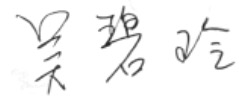   年    月    日课程教学大纲修订负责人及教学团队成员签名：     年    月    日课程教学大纲修订负责人及教学团队成员签名：     年    月    日课程教学大纲修订负责人及教学团队成员签名：     年    月    日课程教学大纲修订负责人及教学团队成员签名：     年    月    日系主任审核意见：同意系主任签名：年   月   日系主任审核意见：同意系主任签名：年   月   日系主任审核意见：同意系主任签名：年   月   日系主任审核意见：同意系主任签名：年   月   日系主任审核意见：同意系主任签名：年   月   日系主任审核意见：同意系主任签名：年   月   日系主任审核意见：同意系主任签名：年   月   日系主任审核意见：同意系主任签名：年   月   日系主任审核意见：同意系主任签名：年   月   日课程目标优（X≧90）良（80≦X＜90）中（70≦X＜80）及格（60≦X＜70）不及格（X＜60）课程目标1.能够掌握规范、系统的基础发声方法，学习丰富的优秀民族声乐作品，提升民族认同感；充分理解声音的个体差异性，能够在教育实践中举一反三，并能够学会综合育人，促进音乐素养的全面发展。能够扎实掌握规范、系统的基础发声方法，学习丰富的优秀民族声乐作品，提升民族认同感；充分理解声音的个体差异性，能够在教育实践中举一反三，并能够学会综合育人，促进学生音乐素养的全面发展。掌握规范、系统的基础发声方法，学习一定的优秀民族声乐作品，提升民族认同感；理解声音的个体差异性，能够在教育实践中举一反三，并能够学会综合育人，促进学生音乐素养的全面发展。基本掌握规范、系统的基础发声方法，学习一定的优秀民族声乐作品，提升民族认同感；基本理解声音的个体差异性，能够在教育实践中举一反三，并能够学会综合育人，促进学生音乐素养的全面发展。基本掌握规范、系统的基础发声方法，学习部分的优秀民族声乐作品，提升民族认同感；但在理解声音的个体差异性、在教育实践中举一反三、并学会综合育人、促进学生音乐素养的全面发展等方面不足。未能够掌握规范、系统的基础发声方法，未能够学习优秀民族声乐作品，未能提升民族认同感；未能充分理解声音的个体差异性，不能在教育实践中举一反三，未能学会综合育人，未能促进学生音乐素养的全面发展。课程目标2.需要根据自身身体、嗓音条件及综合课堂表现，积极总结自身发声特点，对出现的问题及时改进并能够触类旁通。学习、掌握声乐机理，适当尝试声乐教学实践，对教学中可能出现的问题进行预判，实际中出现的问题深究原因，提出具体解决对策，真正做到教学相长。师范生能够很好地根据自身身体、嗓音条件及综合课堂表现，积极总结自身发声特点，对出现的问题很好地及时改进并能够触类旁通。学习、掌握声乐机理，适当尝试声乐教学实践，对教学中可能出现的问题进行良好预判，实际中出现的问题深究原因，能够提出具体解决对策，能够真正做到教学相长。师范生能够根据自身身体、嗓音条件及综合课堂表现，能够总结自身发声特点，对出现的问题及时改进并能够触类旁通。能够学习、掌握声乐机理，适当尝试声乐教学实践，对教学中可能出现的问题能够进行预判，实际中出现的问题深究原因，能够提出具体解决对策，真正做到教学相长。师范生基本能够根据自身身体、嗓音条件及综合课堂表现，基本能够总结自身发声特点，对出现的问题及时改进并能够触类旁通。基本能够学习、掌握声乐机理，适当尝试声乐教学实践，对教学中可能出现的问题基本能够进行预判，实际中出现的问题深究原因，基本能够提出具体解决对策，真正做到教学相长。师范生基本能够根据自身身体、嗓音条件及综合课堂表现，不太积极地总结自身发声特点，对出现的问题基本能够改进但不能够触类旁通。基本能够学习、掌握声乐机理，适当尝试声乐教学实践，但对教学中可能出现的问题不能进行预判，实际中出现的问题不能深究原因，不能提出具体解决对策，不能做到教学相长。师范生未能根据自身身体、嗓音条件及综合课堂表现，不能总结自身发声特点，对出现的问题不能及时改进，做不到够触类旁通。未能学习、掌握声乐机理，不能尝试进行声乐教学实践，对教学中可能出现的问题不能进行预判，实际中出现的问题不能深究原因，不能提出具体解决对策，不能做到教学相长。课程名称《钢琴基础》《钢琴基础》《钢琴基础》《钢琴基础》《钢琴基础》《钢琴基础》《钢琴基础》课程代码121330201012133020101213302010121330201012133020101213302010课程类型通识必修 通识选修 专业必修 专业选修 教师教育必修 教师教育选修通识必修 通识选修 专业必修 专业选修 教师教育必修 教师教育选修通识必修 通识选修 专业必修 专业选修 教师教育必修 教师教育选修通识必修 通识选修 专业必修 专业选修 教师教育必修 教师教育选修通识必修 通识选修 专业必修 专业选修 教师教育必修 教师教育选修通识必修 通识选修 专业必修 专业选修 教师教育必修 教师教育选修通识必修 通识选修 专业必修 专业选修 教师教育必修 教师教育选修通识必修 通识选修 专业必修 专业选修 教师教育必修 教师教育选修通识必修 通识选修 专业必修 专业选修 教师教育必修 教师教育选修通识必修 通识选修 专业必修 专业选修 教师教育必修 教师教育选修通识必修 通识选修 专业必修 专业选修 教师教育必修 教师教育选修通识必修 通识选修 专业必修 专业选修 教师教育必修 教师教育选修通识必修 通识选修 专业必修 专业选修 教师教育必修 教师教育选修通识必修 通识选修 专业必修 专业选修 教师教育必修 教师教育选修开课学期1、2、3、4学分学分2（每学期0.5）2（每学期0.5）课程负责人课程负责人课程负责人朱凌杰朱凌杰朱凌杰朱凌杰朱凌杰朱凌杰总学时64理论学时理论学时00实践学时实践学时实践学时646464646464先修课程与后续课程先修课程：无后续课程：《钢琴即兴伴奏》、《钢琴演奏》、《钢琴重奏》、《钢琴艺术史》先修课程：无后续课程：《钢琴即兴伴奏》、《钢琴演奏》、《钢琴重奏》、《钢琴艺术史》先修课程：无后续课程：《钢琴即兴伴奏》、《钢琴演奏》、《钢琴重奏》、《钢琴艺术史》先修课程：无后续课程：《钢琴即兴伴奏》、《钢琴演奏》、《钢琴重奏》、《钢琴艺术史》先修课程：无后续课程：《钢琴即兴伴奏》、《钢琴演奏》、《钢琴重奏》、《钢琴艺术史》先修课程：无后续课程：《钢琴即兴伴奏》、《钢琴演奏》、《钢琴重奏》、《钢琴艺术史》先修课程：无后续课程：《钢琴即兴伴奏》、《钢琴演奏》、《钢琴重奏》、《钢琴艺术史》先修课程：无后续课程：《钢琴即兴伴奏》、《钢琴演奏》、《钢琴重奏》、《钢琴艺术史》先修课程：无后续课程：《钢琴即兴伴奏》、《钢琴演奏》、《钢琴重奏》、《钢琴艺术史》先修课程：无后续课程：《钢琴即兴伴奏》、《钢琴演奏》、《钢琴重奏》、《钢琴艺术史》先修课程：无后续课程：《钢琴即兴伴奏》、《钢琴演奏》、《钢琴重奏》、《钢琴艺术史》先修课程：无后续课程：《钢琴即兴伴奏》、《钢琴演奏》、《钢琴重奏》、《钢琴艺术史》先修课程：无后续课程：《钢琴即兴伴奏》、《钢琴演奏》、《钢琴重奏》、《钢琴艺术史》先修课程：无后续课程：《钢琴即兴伴奏》、《钢琴演奏》、《钢琴重奏》、《钢琴艺术史》适用专业音乐学（师范）专业音乐学（师范）专业音乐学（师范）专业音乐学（师范）专业音乐学（师范）专业音乐学（师范）专业音乐学（师范）专业音乐学（师范）专业音乐学（师范）专业音乐学（师范）专业音乐学（师范）专业音乐学（师范）专业音乐学（师范）专业音乐学（师范）专业A参考教材[1]韩林申《钢琴基础教程》（1-4），上海音乐出版社[2]车尔尼《车尔尼练习曲599》，人民音乐出版社[3]车尔尼《车尔尼练习曲718》，人民音乐出版社[4]巴赫《巴赫初级钢琴曲集》，人民音乐出版社[5]哈农《哈农钢琴练指法》，人民音乐出版社等国内外钢琴练习曲与作品。[1]韩林申《钢琴基础教程》（1-4），上海音乐出版社[2]车尔尼《车尔尼练习曲599》，人民音乐出版社[3]车尔尼《车尔尼练习曲718》，人民音乐出版社[4]巴赫《巴赫初级钢琴曲集》，人民音乐出版社[5]哈农《哈农钢琴练指法》，人民音乐出版社等国内外钢琴练习曲与作品。[1]韩林申《钢琴基础教程》（1-4），上海音乐出版社[2]车尔尼《车尔尼练习曲599》，人民音乐出版社[3]车尔尼《车尔尼练习曲718》，人民音乐出版社[4]巴赫《巴赫初级钢琴曲集》，人民音乐出版社[5]哈农《哈农钢琴练指法》，人民音乐出版社等国内外钢琴练习曲与作品。[1]韩林申《钢琴基础教程》（1-4），上海音乐出版社[2]车尔尼《车尔尼练习曲599》，人民音乐出版社[3]车尔尼《车尔尼练习曲718》，人民音乐出版社[4]巴赫《巴赫初级钢琴曲集》，人民音乐出版社[5]哈农《哈农钢琴练指法》，人民音乐出版社等国内外钢琴练习曲与作品。[1]韩林申《钢琴基础教程》（1-4），上海音乐出版社[2]车尔尼《车尔尼练习曲599》，人民音乐出版社[3]车尔尼《车尔尼练习曲718》，人民音乐出版社[4]巴赫《巴赫初级钢琴曲集》，人民音乐出版社[5]哈农《哈农钢琴练指法》，人民音乐出版社等国内外钢琴练习曲与作品。[1]韩林申《钢琴基础教程》（1-4），上海音乐出版社[2]车尔尼《车尔尼练习曲599》，人民音乐出版社[3]车尔尼《车尔尼练习曲718》，人民音乐出版社[4]巴赫《巴赫初级钢琴曲集》，人民音乐出版社[5]哈农《哈农钢琴练指法》，人民音乐出版社等国内外钢琴练习曲与作品。[1]韩林申《钢琴基础教程》（1-4），上海音乐出版社[2]车尔尼《车尔尼练习曲599》，人民音乐出版社[3]车尔尼《车尔尼练习曲718》，人民音乐出版社[4]巴赫《巴赫初级钢琴曲集》，人民音乐出版社[5]哈农《哈农钢琴练指法》，人民音乐出版社等国内外钢琴练习曲与作品。[1]韩林申《钢琴基础教程》（1-4），上海音乐出版社[2]车尔尼《车尔尼练习曲599》，人民音乐出版社[3]车尔尼《车尔尼练习曲718》，人民音乐出版社[4]巴赫《巴赫初级钢琴曲集》，人民音乐出版社[5]哈农《哈农钢琴练指法》，人民音乐出版社等国内外钢琴练习曲与作品。[1]韩林申《钢琴基础教程》（1-4），上海音乐出版社[2]车尔尼《车尔尼练习曲599》，人民音乐出版社[3]车尔尼《车尔尼练习曲718》，人民音乐出版社[4]巴赫《巴赫初级钢琴曲集》，人民音乐出版社[5]哈农《哈农钢琴练指法》，人民音乐出版社等国内外钢琴练习曲与作品。[1]韩林申《钢琴基础教程》（1-4），上海音乐出版社[2]车尔尼《车尔尼练习曲599》，人民音乐出版社[3]车尔尼《车尔尼练习曲718》，人民音乐出版社[4]巴赫《巴赫初级钢琴曲集》，人民音乐出版社[5]哈农《哈农钢琴练指法》，人民音乐出版社等国内外钢琴练习曲与作品。[1]韩林申《钢琴基础教程》（1-4），上海音乐出版社[2]车尔尼《车尔尼练习曲599》，人民音乐出版社[3]车尔尼《车尔尼练习曲718》，人民音乐出版社[4]巴赫《巴赫初级钢琴曲集》，人民音乐出版社[5]哈农《哈农钢琴练指法》，人民音乐出版社等国内外钢琴练习曲与作品。[1]韩林申《钢琴基础教程》（1-4），上海音乐出版社[2]车尔尼《车尔尼练习曲599》，人民音乐出版社[3]车尔尼《车尔尼练习曲718》，人民音乐出版社[4]巴赫《巴赫初级钢琴曲集》，人民音乐出版社[5]哈农《哈农钢琴练指法》，人民音乐出版社等国内外钢琴练习曲与作品。[1]韩林申《钢琴基础教程》（1-4），上海音乐出版社[2]车尔尼《车尔尼练习曲599》，人民音乐出版社[3]车尔尼《车尔尼练习曲718》，人民音乐出版社[4]巴赫《巴赫初级钢琴曲集》，人民音乐出版社[5]哈农《哈农钢琴练指法》，人民音乐出版社等国内外钢琴练习曲与作品。[1]韩林申《钢琴基础教程》（1-4），上海音乐出版社[2]车尔尼《车尔尼练习曲599》，人民音乐出版社[3]车尔尼《车尔尼练习曲718》，人民音乐出版社[4]巴赫《巴赫初级钢琴曲集》，人民音乐出版社[5]哈农《哈农钢琴练指法》，人民音乐出版社等国内外钢琴练习曲与作品。B主要参考书籍[1]周薇《西方钢琴艺术史》  ，上海教育出版社 ，2003.[2]舒伯特《舒伯特钢琴奏鸣曲集》，人民音乐出版社，1982.[3]巴赫《巴赫法国组曲》，上海音乐出版社，1994.[4]肖邦《肖邦练习曲》，人民音乐出版社 ，1995. [5]舒伯特《舒伯特钢琴奏鸣曲集》，人民音乐出版社 ，1982.[6] 莫什科夫斯基《莫什科夫斯基钢琴技巧练习曲15首》，人民音乐出版社，1981[7]巴赫《巴赫十二平均律》，湖南文艺出版社，2001.[8]贺绿汀《中国钢琴名曲曲库一至四册》，时代文艺出版社 ，1995.[9]李斯特《李斯特钢琴曲选》，北京人民音乐出版社 ，1998.[10]舒曼《舒曼钢琴曲选》，北京人民音乐出版社，1960.[11]德彪西《德彪西练习曲》，北京人民音乐出版社，1998.
[12]肖邦《肖邦钢琴曲选》，北京人民音乐出版社，1998.
[13]拉威尔《拉威尔钢琴曲选》 ，北京人民音乐出版社，1988.[14]舒曼《舒曼交响练习曲》，北京人民音乐出版社，1980.
[15]德彪西《德彪西钢琴前奏曲集》，安徽文艺出版社，2000.
[16] 斯克里亚宾《斯克里亚宾钢琴奏鸣曲全集》，安徽文艺出版社     ，2001.[17]贝多芬《贝多芬钢琴奏鸣曲集》，北京人民音乐出版社，1981.[1]周薇《西方钢琴艺术史》  ，上海教育出版社 ，2003.[2]舒伯特《舒伯特钢琴奏鸣曲集》，人民音乐出版社，1982.[3]巴赫《巴赫法国组曲》，上海音乐出版社，1994.[4]肖邦《肖邦练习曲》，人民音乐出版社 ，1995. [5]舒伯特《舒伯特钢琴奏鸣曲集》，人民音乐出版社 ，1982.[6] 莫什科夫斯基《莫什科夫斯基钢琴技巧练习曲15首》，人民音乐出版社，1981[7]巴赫《巴赫十二平均律》，湖南文艺出版社，2001.[8]贺绿汀《中国钢琴名曲曲库一至四册》，时代文艺出版社 ，1995.[9]李斯特《李斯特钢琴曲选》，北京人民音乐出版社 ，1998.[10]舒曼《舒曼钢琴曲选》，北京人民音乐出版社，1960.[11]德彪西《德彪西练习曲》，北京人民音乐出版社，1998.
[12]肖邦《肖邦钢琴曲选》，北京人民音乐出版社，1998.
[13]拉威尔《拉威尔钢琴曲选》 ，北京人民音乐出版社，1988.[14]舒曼《舒曼交响练习曲》，北京人民音乐出版社，1980.
[15]德彪西《德彪西钢琴前奏曲集》，安徽文艺出版社，2000.
[16] 斯克里亚宾《斯克里亚宾钢琴奏鸣曲全集》，安徽文艺出版社     ，2001.[17]贝多芬《贝多芬钢琴奏鸣曲集》，北京人民音乐出版社，1981.[1]周薇《西方钢琴艺术史》  ，上海教育出版社 ，2003.[2]舒伯特《舒伯特钢琴奏鸣曲集》，人民音乐出版社，1982.[3]巴赫《巴赫法国组曲》，上海音乐出版社，1994.[4]肖邦《肖邦练习曲》，人民音乐出版社 ，1995. [5]舒伯特《舒伯特钢琴奏鸣曲集》，人民音乐出版社 ，1982.[6] 莫什科夫斯基《莫什科夫斯基钢琴技巧练习曲15首》，人民音乐出版社，1981[7]巴赫《巴赫十二平均律》，湖南文艺出版社，2001.[8]贺绿汀《中国钢琴名曲曲库一至四册》，时代文艺出版社 ，1995.[9]李斯特《李斯特钢琴曲选》，北京人民音乐出版社 ，1998.[10]舒曼《舒曼钢琴曲选》，北京人民音乐出版社，1960.[11]德彪西《德彪西练习曲》，北京人民音乐出版社，1998.
[12]肖邦《肖邦钢琴曲选》，北京人民音乐出版社，1998.
[13]拉威尔《拉威尔钢琴曲选》 ，北京人民音乐出版社，1988.[14]舒曼《舒曼交响练习曲》，北京人民音乐出版社，1980.
[15]德彪西《德彪西钢琴前奏曲集》，安徽文艺出版社，2000.
[16] 斯克里亚宾《斯克里亚宾钢琴奏鸣曲全集》，安徽文艺出版社     ，2001.[17]贝多芬《贝多芬钢琴奏鸣曲集》，北京人民音乐出版社，1981.[1]周薇《西方钢琴艺术史》  ，上海教育出版社 ，2003.[2]舒伯特《舒伯特钢琴奏鸣曲集》，人民音乐出版社，1982.[3]巴赫《巴赫法国组曲》，上海音乐出版社，1994.[4]肖邦《肖邦练习曲》，人民音乐出版社 ，1995. [5]舒伯特《舒伯特钢琴奏鸣曲集》，人民音乐出版社 ，1982.[6] 莫什科夫斯基《莫什科夫斯基钢琴技巧练习曲15首》，人民音乐出版社，1981[7]巴赫《巴赫十二平均律》，湖南文艺出版社，2001.[8]贺绿汀《中国钢琴名曲曲库一至四册》，时代文艺出版社 ，1995.[9]李斯特《李斯特钢琴曲选》，北京人民音乐出版社 ，1998.[10]舒曼《舒曼钢琴曲选》，北京人民音乐出版社，1960.[11]德彪西《德彪西练习曲》，北京人民音乐出版社，1998.
[12]肖邦《肖邦钢琴曲选》，北京人民音乐出版社，1998.
[13]拉威尔《拉威尔钢琴曲选》 ，北京人民音乐出版社，1988.[14]舒曼《舒曼交响练习曲》，北京人民音乐出版社，1980.
[15]德彪西《德彪西钢琴前奏曲集》，安徽文艺出版社，2000.
[16] 斯克里亚宾《斯克里亚宾钢琴奏鸣曲全集》，安徽文艺出版社     ，2001.[17]贝多芬《贝多芬钢琴奏鸣曲集》，北京人民音乐出版社，1981.[1]周薇《西方钢琴艺术史》  ，上海教育出版社 ，2003.[2]舒伯特《舒伯特钢琴奏鸣曲集》，人民音乐出版社，1982.[3]巴赫《巴赫法国组曲》，上海音乐出版社，1994.[4]肖邦《肖邦练习曲》，人民音乐出版社 ，1995. [5]舒伯特《舒伯特钢琴奏鸣曲集》，人民音乐出版社 ，1982.[6] 莫什科夫斯基《莫什科夫斯基钢琴技巧练习曲15首》，人民音乐出版社，1981[7]巴赫《巴赫十二平均律》，湖南文艺出版社，2001.[8]贺绿汀《中国钢琴名曲曲库一至四册》，时代文艺出版社 ，1995.[9]李斯特《李斯特钢琴曲选》，北京人民音乐出版社 ，1998.[10]舒曼《舒曼钢琴曲选》，北京人民音乐出版社，1960.[11]德彪西《德彪西练习曲》，北京人民音乐出版社，1998.
[12]肖邦《肖邦钢琴曲选》，北京人民音乐出版社，1998.
[13]拉威尔《拉威尔钢琴曲选》 ，北京人民音乐出版社，1988.[14]舒曼《舒曼交响练习曲》，北京人民音乐出版社，1980.
[15]德彪西《德彪西钢琴前奏曲集》，安徽文艺出版社，2000.
[16] 斯克里亚宾《斯克里亚宾钢琴奏鸣曲全集》，安徽文艺出版社     ，2001.[17]贝多芬《贝多芬钢琴奏鸣曲集》，北京人民音乐出版社，1981.[1]周薇《西方钢琴艺术史》  ，上海教育出版社 ，2003.[2]舒伯特《舒伯特钢琴奏鸣曲集》，人民音乐出版社，1982.[3]巴赫《巴赫法国组曲》，上海音乐出版社，1994.[4]肖邦《肖邦练习曲》，人民音乐出版社 ，1995. [5]舒伯特《舒伯特钢琴奏鸣曲集》，人民音乐出版社 ，1982.[6] 莫什科夫斯基《莫什科夫斯基钢琴技巧练习曲15首》，人民音乐出版社，1981[7]巴赫《巴赫十二平均律》，湖南文艺出版社，2001.[8]贺绿汀《中国钢琴名曲曲库一至四册》，时代文艺出版社 ，1995.[9]李斯特《李斯特钢琴曲选》，北京人民音乐出版社 ，1998.[10]舒曼《舒曼钢琴曲选》，北京人民音乐出版社，1960.[11]德彪西《德彪西练习曲》，北京人民音乐出版社，1998.
[12]肖邦《肖邦钢琴曲选》，北京人民音乐出版社，1998.
[13]拉威尔《拉威尔钢琴曲选》 ，北京人民音乐出版社，1988.[14]舒曼《舒曼交响练习曲》，北京人民音乐出版社，1980.
[15]德彪西《德彪西钢琴前奏曲集》，安徽文艺出版社，2000.
[16] 斯克里亚宾《斯克里亚宾钢琴奏鸣曲全集》，安徽文艺出版社     ，2001.[17]贝多芬《贝多芬钢琴奏鸣曲集》，北京人民音乐出版社，1981.[1]周薇《西方钢琴艺术史》  ，上海教育出版社 ，2003.[2]舒伯特《舒伯特钢琴奏鸣曲集》，人民音乐出版社，1982.[3]巴赫《巴赫法国组曲》，上海音乐出版社，1994.[4]肖邦《肖邦练习曲》，人民音乐出版社 ，1995. [5]舒伯特《舒伯特钢琴奏鸣曲集》，人民音乐出版社 ，1982.[6] 莫什科夫斯基《莫什科夫斯基钢琴技巧练习曲15首》，人民音乐出版社，1981[7]巴赫《巴赫十二平均律》，湖南文艺出版社，2001.[8]贺绿汀《中国钢琴名曲曲库一至四册》，时代文艺出版社 ，1995.[9]李斯特《李斯特钢琴曲选》，北京人民音乐出版社 ，1998.[10]舒曼《舒曼钢琴曲选》，北京人民音乐出版社，1960.[11]德彪西《德彪西练习曲》，北京人民音乐出版社，1998.
[12]肖邦《肖邦钢琴曲选》，北京人民音乐出版社，1998.
[13]拉威尔《拉威尔钢琴曲选》 ，北京人民音乐出版社，1988.[14]舒曼《舒曼交响练习曲》，北京人民音乐出版社，1980.
[15]德彪西《德彪西钢琴前奏曲集》，安徽文艺出版社，2000.
[16] 斯克里亚宾《斯克里亚宾钢琴奏鸣曲全集》，安徽文艺出版社     ，2001.[17]贝多芬《贝多芬钢琴奏鸣曲集》，北京人民音乐出版社，1981.[1]周薇《西方钢琴艺术史》  ，上海教育出版社 ，2003.[2]舒伯特《舒伯特钢琴奏鸣曲集》，人民音乐出版社，1982.[3]巴赫《巴赫法国组曲》，上海音乐出版社，1994.[4]肖邦《肖邦练习曲》，人民音乐出版社 ，1995. [5]舒伯特《舒伯特钢琴奏鸣曲集》，人民音乐出版社 ，1982.[6] 莫什科夫斯基《莫什科夫斯基钢琴技巧练习曲15首》，人民音乐出版社，1981[7]巴赫《巴赫十二平均律》，湖南文艺出版社，2001.[8]贺绿汀《中国钢琴名曲曲库一至四册》，时代文艺出版社 ，1995.[9]李斯特《李斯特钢琴曲选》，北京人民音乐出版社 ，1998.[10]舒曼《舒曼钢琴曲选》，北京人民音乐出版社，1960.[11]德彪西《德彪西练习曲》，北京人民音乐出版社，1998.
[12]肖邦《肖邦钢琴曲选》，北京人民音乐出版社，1998.
[13]拉威尔《拉威尔钢琴曲选》 ，北京人民音乐出版社，1988.[14]舒曼《舒曼交响练习曲》，北京人民音乐出版社，1980.
[15]德彪西《德彪西钢琴前奏曲集》，安徽文艺出版社，2000.
[16] 斯克里亚宾《斯克里亚宾钢琴奏鸣曲全集》，安徽文艺出版社     ，2001.[17]贝多芬《贝多芬钢琴奏鸣曲集》，北京人民音乐出版社，1981.[1]周薇《西方钢琴艺术史》  ，上海教育出版社 ，2003.[2]舒伯特《舒伯特钢琴奏鸣曲集》，人民音乐出版社，1982.[3]巴赫《巴赫法国组曲》，上海音乐出版社，1994.[4]肖邦《肖邦练习曲》，人民音乐出版社 ，1995. [5]舒伯特《舒伯特钢琴奏鸣曲集》，人民音乐出版社 ，1982.[6] 莫什科夫斯基《莫什科夫斯基钢琴技巧练习曲15首》，人民音乐出版社，1981[7]巴赫《巴赫十二平均律》，湖南文艺出版社，2001.[8]贺绿汀《中国钢琴名曲曲库一至四册》，时代文艺出版社 ，1995.[9]李斯特《李斯特钢琴曲选》，北京人民音乐出版社 ，1998.[10]舒曼《舒曼钢琴曲选》，北京人民音乐出版社，1960.[11]德彪西《德彪西练习曲》，北京人民音乐出版社，1998.
[12]肖邦《肖邦钢琴曲选》，北京人民音乐出版社，1998.
[13]拉威尔《拉威尔钢琴曲选》 ，北京人民音乐出版社，1988.[14]舒曼《舒曼交响练习曲》，北京人民音乐出版社，1980.
[15]德彪西《德彪西钢琴前奏曲集》，安徽文艺出版社，2000.
[16] 斯克里亚宾《斯克里亚宾钢琴奏鸣曲全集》，安徽文艺出版社     ，2001.[17]贝多芬《贝多芬钢琴奏鸣曲集》，北京人民音乐出版社，1981.[1]周薇《西方钢琴艺术史》  ，上海教育出版社 ，2003.[2]舒伯特《舒伯特钢琴奏鸣曲集》，人民音乐出版社，1982.[3]巴赫《巴赫法国组曲》，上海音乐出版社，1994.[4]肖邦《肖邦练习曲》，人民音乐出版社 ，1995. [5]舒伯特《舒伯特钢琴奏鸣曲集》，人民音乐出版社 ，1982.[6] 莫什科夫斯基《莫什科夫斯基钢琴技巧练习曲15首》，人民音乐出版社，1981[7]巴赫《巴赫十二平均律》，湖南文艺出版社，2001.[8]贺绿汀《中国钢琴名曲曲库一至四册》，时代文艺出版社 ，1995.[9]李斯特《李斯特钢琴曲选》，北京人民音乐出版社 ，1998.[10]舒曼《舒曼钢琴曲选》，北京人民音乐出版社，1960.[11]德彪西《德彪西练习曲》，北京人民音乐出版社，1998.
[12]肖邦《肖邦钢琴曲选》，北京人民音乐出版社，1998.
[13]拉威尔《拉威尔钢琴曲选》 ，北京人民音乐出版社，1988.[14]舒曼《舒曼交响练习曲》，北京人民音乐出版社，1980.
[15]德彪西《德彪西钢琴前奏曲集》，安徽文艺出版社，2000.
[16] 斯克里亚宾《斯克里亚宾钢琴奏鸣曲全集》，安徽文艺出版社     ，2001.[17]贝多芬《贝多芬钢琴奏鸣曲集》，北京人民音乐出版社，1981.[1]周薇《西方钢琴艺术史》  ，上海教育出版社 ，2003.[2]舒伯特《舒伯特钢琴奏鸣曲集》，人民音乐出版社，1982.[3]巴赫《巴赫法国组曲》，上海音乐出版社，1994.[4]肖邦《肖邦练习曲》，人民音乐出版社 ，1995. [5]舒伯特《舒伯特钢琴奏鸣曲集》，人民音乐出版社 ，1982.[6] 莫什科夫斯基《莫什科夫斯基钢琴技巧练习曲15首》，人民音乐出版社，1981[7]巴赫《巴赫十二平均律》，湖南文艺出版社，2001.[8]贺绿汀《中国钢琴名曲曲库一至四册》，时代文艺出版社 ，1995.[9]李斯特《李斯特钢琴曲选》，北京人民音乐出版社 ，1998.[10]舒曼《舒曼钢琴曲选》，北京人民音乐出版社，1960.[11]德彪西《德彪西练习曲》，北京人民音乐出版社，1998.
[12]肖邦《肖邦钢琴曲选》，北京人民音乐出版社，1998.
[13]拉威尔《拉威尔钢琴曲选》 ，北京人民音乐出版社，1988.[14]舒曼《舒曼交响练习曲》，北京人民音乐出版社，1980.
[15]德彪西《德彪西钢琴前奏曲集》，安徽文艺出版社，2000.
[16] 斯克里亚宾《斯克里亚宾钢琴奏鸣曲全集》，安徽文艺出版社     ，2001.[17]贝多芬《贝多芬钢琴奏鸣曲集》，北京人民音乐出版社，1981.[1]周薇《西方钢琴艺术史》  ，上海教育出版社 ，2003.[2]舒伯特《舒伯特钢琴奏鸣曲集》，人民音乐出版社，1982.[3]巴赫《巴赫法国组曲》，上海音乐出版社，1994.[4]肖邦《肖邦练习曲》，人民音乐出版社 ，1995. [5]舒伯特《舒伯特钢琴奏鸣曲集》，人民音乐出版社 ，1982.[6] 莫什科夫斯基《莫什科夫斯基钢琴技巧练习曲15首》，人民音乐出版社，1981[7]巴赫《巴赫十二平均律》，湖南文艺出版社，2001.[8]贺绿汀《中国钢琴名曲曲库一至四册》，时代文艺出版社 ，1995.[9]李斯特《李斯特钢琴曲选》，北京人民音乐出版社 ，1998.[10]舒曼《舒曼钢琴曲选》，北京人民音乐出版社，1960.[11]德彪西《德彪西练习曲》，北京人民音乐出版社，1998.
[12]肖邦《肖邦钢琴曲选》，北京人民音乐出版社，1998.
[13]拉威尔《拉威尔钢琴曲选》 ，北京人民音乐出版社，1988.[14]舒曼《舒曼交响练习曲》，北京人民音乐出版社，1980.
[15]德彪西《德彪西钢琴前奏曲集》，安徽文艺出版社，2000.
[16] 斯克里亚宾《斯克里亚宾钢琴奏鸣曲全集》，安徽文艺出版社     ，2001.[17]贝多芬《贝多芬钢琴奏鸣曲集》，北京人民音乐出版社，1981.[1]周薇《西方钢琴艺术史》  ，上海教育出版社 ，2003.[2]舒伯特《舒伯特钢琴奏鸣曲集》，人民音乐出版社，1982.[3]巴赫《巴赫法国组曲》，上海音乐出版社，1994.[4]肖邦《肖邦练习曲》，人民音乐出版社 ，1995. [5]舒伯特《舒伯特钢琴奏鸣曲集》，人民音乐出版社 ，1982.[6] 莫什科夫斯基《莫什科夫斯基钢琴技巧练习曲15首》，人民音乐出版社，1981[7]巴赫《巴赫十二平均律》，湖南文艺出版社，2001.[8]贺绿汀《中国钢琴名曲曲库一至四册》，时代文艺出版社 ，1995.[9]李斯特《李斯特钢琴曲选》，北京人民音乐出版社 ，1998.[10]舒曼《舒曼钢琴曲选》，北京人民音乐出版社，1960.[11]德彪西《德彪西练习曲》，北京人民音乐出版社，1998.
[12]肖邦《肖邦钢琴曲选》，北京人民音乐出版社，1998.
[13]拉威尔《拉威尔钢琴曲选》 ，北京人民音乐出版社，1988.[14]舒曼《舒曼交响练习曲》，北京人民音乐出版社，1980.
[15]德彪西《德彪西钢琴前奏曲集》，安徽文艺出版社，2000.
[16] 斯克里亚宾《斯克里亚宾钢琴奏鸣曲全集》，安徽文艺出版社     ，2001.[17]贝多芬《贝多芬钢琴奏鸣曲集》，北京人民音乐出版社，1981.[1]周薇《西方钢琴艺术史》  ，上海教育出版社 ，2003.[2]舒伯特《舒伯特钢琴奏鸣曲集》，人民音乐出版社，1982.[3]巴赫《巴赫法国组曲》，上海音乐出版社，1994.[4]肖邦《肖邦练习曲》，人民音乐出版社 ，1995. [5]舒伯特《舒伯特钢琴奏鸣曲集》，人民音乐出版社 ，1982.[6] 莫什科夫斯基《莫什科夫斯基钢琴技巧练习曲15首》，人民音乐出版社，1981[7]巴赫《巴赫十二平均律》，湖南文艺出版社，2001.[8]贺绿汀《中国钢琴名曲曲库一至四册》，时代文艺出版社 ，1995.[9]李斯特《李斯特钢琴曲选》，北京人民音乐出版社 ，1998.[10]舒曼《舒曼钢琴曲选》，北京人民音乐出版社，1960.[11]德彪西《德彪西练习曲》，北京人民音乐出版社，1998.
[12]肖邦《肖邦钢琴曲选》，北京人民音乐出版社，1998.
[13]拉威尔《拉威尔钢琴曲选》 ，北京人民音乐出版社，1988.[14]舒曼《舒曼交响练习曲》，北京人民音乐出版社，1980.
[15]德彪西《德彪西钢琴前奏曲集》，安徽文艺出版社，2000.
[16] 斯克里亚宾《斯克里亚宾钢琴奏鸣曲全集》，安徽文艺出版社     ，2001.[17]贝多芬《贝多芬钢琴奏鸣曲集》，北京人民音乐出版社，1981.C线上学习资源任课教师建立微信学习群，与学生进行多媒体沟通；使用企业微信微盘上传下载学习资料；中国大学MOOC平台、三明学院网络课程平台等辅助提交作业。任课教师建立微信学习群，与学生进行多媒体沟通；使用企业微信微盘上传下载学习资料；中国大学MOOC平台、三明学院网络课程平台等辅助提交作业。任课教师建立微信学习群，与学生进行多媒体沟通；使用企业微信微盘上传下载学习资料；中国大学MOOC平台、三明学院网络课程平台等辅助提交作业。任课教师建立微信学习群，与学生进行多媒体沟通；使用企业微信微盘上传下载学习资料；中国大学MOOC平台、三明学院网络课程平台等辅助提交作业。任课教师建立微信学习群，与学生进行多媒体沟通；使用企业微信微盘上传下载学习资料；中国大学MOOC平台、三明学院网络课程平台等辅助提交作业。任课教师建立微信学习群，与学生进行多媒体沟通；使用企业微信微盘上传下载学习资料；中国大学MOOC平台、三明学院网络课程平台等辅助提交作业。任课教师建立微信学习群，与学生进行多媒体沟通；使用企业微信微盘上传下载学习资料；中国大学MOOC平台、三明学院网络课程平台等辅助提交作业。任课教师建立微信学习群，与学生进行多媒体沟通；使用企业微信微盘上传下载学习资料；中国大学MOOC平台、三明学院网络课程平台等辅助提交作业。任课教师建立微信学习群，与学生进行多媒体沟通；使用企业微信微盘上传下载学习资料；中国大学MOOC平台、三明学院网络课程平台等辅助提交作业。任课教师建立微信学习群，与学生进行多媒体沟通；使用企业微信微盘上传下载学习资料；中国大学MOOC平台、三明学院网络课程平台等辅助提交作业。任课教师建立微信学习群，与学生进行多媒体沟通；使用企业微信微盘上传下载学习资料；中国大学MOOC平台、三明学院网络课程平台等辅助提交作业。任课教师建立微信学习群，与学生进行多媒体沟通；使用企业微信微盘上传下载学习资料；中国大学MOOC平台、三明学院网络课程平台等辅助提交作业。任课教师建立微信学习群，与学生进行多媒体沟通；使用企业微信微盘上传下载学习资料；中国大学MOOC平台、三明学院网络课程平台等辅助提交作业。任课教师建立微信学习群，与学生进行多媒体沟通；使用企业微信微盘上传下载学习资料；中国大学MOOC平台、三明学院网络课程平台等辅助提交作业。D课程描述 (含性质、地位和任务)课程性质：《钢琴基础》是普通高等学校音乐教育的本科生必修的专业基础课，也是学生所要掌握的基本技能之一。本课程具有集知识性，音乐性，与技能型为一体的特点，是学生学习音乐理论和技能必不可少的基础课。钢琴基础课不仅与钢琴各课（钢琴演奏课、即兴伴奏课、钢琴艺术史、钢琴教法课等）有密切关联，有广泛的横向联系，同时还是各门音乐学科的基础，体现了音乐学科之间的纵向联系，是在校每位音乐专业本科学生的一门必修课。教学目的：通过本课程教学，使学生初步熟悉不同类型的钢琴作品，并同时具备必要的钢琴弹奏技能、音乐的表达能力及相应的视奏水平。通过头两年钢琴基础课训练，在钢琴技巧方面要求达到相当于车尔尼849中部程度，并能弹奏相应程度的乐曲，能正确的分析和处理一般的钢琴作品；初步了解和掌握不同作曲家不同类型的钢琴作品及风格，提高艺术修养和音乐表达能力。初步能为歌曲配弹简易的钢琴伴奏，以适应辅导社会音乐文化和普通中小学的课外音乐活动工作需要，使钢琴成为教学工作中一个有力的工具。教学历程和结果：将音乐基本知识和对音乐形象的理解力、表现力以及钢琴弹奏技巧三方面的教学密切地结合起来，使学生在了解钢琴乐器的发展与演变过程、了解钢琴艺术发展历史以及钢琴演奏的基本理论和基本知识、了解钢琴演奏家和钢琴教育家的风格特点、掌握钢琴弹奏基本方法与演奏技巧的同时，初步熟悉不同类型的钢琴作品。课程性质：《钢琴基础》是普通高等学校音乐教育的本科生必修的专业基础课，也是学生所要掌握的基本技能之一。本课程具有集知识性，音乐性，与技能型为一体的特点，是学生学习音乐理论和技能必不可少的基础课。钢琴基础课不仅与钢琴各课（钢琴演奏课、即兴伴奏课、钢琴艺术史、钢琴教法课等）有密切关联，有广泛的横向联系，同时还是各门音乐学科的基础，体现了音乐学科之间的纵向联系，是在校每位音乐专业本科学生的一门必修课。教学目的：通过本课程教学，使学生初步熟悉不同类型的钢琴作品，并同时具备必要的钢琴弹奏技能、音乐的表达能力及相应的视奏水平。通过头两年钢琴基础课训练，在钢琴技巧方面要求达到相当于车尔尼849中部程度，并能弹奏相应程度的乐曲，能正确的分析和处理一般的钢琴作品；初步了解和掌握不同作曲家不同类型的钢琴作品及风格，提高艺术修养和音乐表达能力。初步能为歌曲配弹简易的钢琴伴奏，以适应辅导社会音乐文化和普通中小学的课外音乐活动工作需要，使钢琴成为教学工作中一个有力的工具。教学历程和结果：将音乐基本知识和对音乐形象的理解力、表现力以及钢琴弹奏技巧三方面的教学密切地结合起来，使学生在了解钢琴乐器的发展与演变过程、了解钢琴艺术发展历史以及钢琴演奏的基本理论和基本知识、了解钢琴演奏家和钢琴教育家的风格特点、掌握钢琴弹奏基本方法与演奏技巧的同时，初步熟悉不同类型的钢琴作品。课程性质：《钢琴基础》是普通高等学校音乐教育的本科生必修的专业基础课，也是学生所要掌握的基本技能之一。本课程具有集知识性，音乐性，与技能型为一体的特点，是学生学习音乐理论和技能必不可少的基础课。钢琴基础课不仅与钢琴各课（钢琴演奏课、即兴伴奏课、钢琴艺术史、钢琴教法课等）有密切关联，有广泛的横向联系，同时还是各门音乐学科的基础，体现了音乐学科之间的纵向联系，是在校每位音乐专业本科学生的一门必修课。教学目的：通过本课程教学，使学生初步熟悉不同类型的钢琴作品，并同时具备必要的钢琴弹奏技能、音乐的表达能力及相应的视奏水平。通过头两年钢琴基础课训练，在钢琴技巧方面要求达到相当于车尔尼849中部程度，并能弹奏相应程度的乐曲，能正确的分析和处理一般的钢琴作品；初步了解和掌握不同作曲家不同类型的钢琴作品及风格，提高艺术修养和音乐表达能力。初步能为歌曲配弹简易的钢琴伴奏，以适应辅导社会音乐文化和普通中小学的课外音乐活动工作需要，使钢琴成为教学工作中一个有力的工具。教学历程和结果：将音乐基本知识和对音乐形象的理解力、表现力以及钢琴弹奏技巧三方面的教学密切地结合起来，使学生在了解钢琴乐器的发展与演变过程、了解钢琴艺术发展历史以及钢琴演奏的基本理论和基本知识、了解钢琴演奏家和钢琴教育家的风格特点、掌握钢琴弹奏基本方法与演奏技巧的同时，初步熟悉不同类型的钢琴作品。课程性质：《钢琴基础》是普通高等学校音乐教育的本科生必修的专业基础课，也是学生所要掌握的基本技能之一。本课程具有集知识性，音乐性，与技能型为一体的特点，是学生学习音乐理论和技能必不可少的基础课。钢琴基础课不仅与钢琴各课（钢琴演奏课、即兴伴奏课、钢琴艺术史、钢琴教法课等）有密切关联，有广泛的横向联系，同时还是各门音乐学科的基础，体现了音乐学科之间的纵向联系，是在校每位音乐专业本科学生的一门必修课。教学目的：通过本课程教学，使学生初步熟悉不同类型的钢琴作品，并同时具备必要的钢琴弹奏技能、音乐的表达能力及相应的视奏水平。通过头两年钢琴基础课训练，在钢琴技巧方面要求达到相当于车尔尼849中部程度，并能弹奏相应程度的乐曲，能正确的分析和处理一般的钢琴作品；初步了解和掌握不同作曲家不同类型的钢琴作品及风格，提高艺术修养和音乐表达能力。初步能为歌曲配弹简易的钢琴伴奏，以适应辅导社会音乐文化和普通中小学的课外音乐活动工作需要，使钢琴成为教学工作中一个有力的工具。教学历程和结果：将音乐基本知识和对音乐形象的理解力、表现力以及钢琴弹奏技巧三方面的教学密切地结合起来，使学生在了解钢琴乐器的发展与演变过程、了解钢琴艺术发展历史以及钢琴演奏的基本理论和基本知识、了解钢琴演奏家和钢琴教育家的风格特点、掌握钢琴弹奏基本方法与演奏技巧的同时，初步熟悉不同类型的钢琴作品。课程性质：《钢琴基础》是普通高等学校音乐教育的本科生必修的专业基础课，也是学生所要掌握的基本技能之一。本课程具有集知识性，音乐性，与技能型为一体的特点，是学生学习音乐理论和技能必不可少的基础课。钢琴基础课不仅与钢琴各课（钢琴演奏课、即兴伴奏课、钢琴艺术史、钢琴教法课等）有密切关联，有广泛的横向联系，同时还是各门音乐学科的基础，体现了音乐学科之间的纵向联系，是在校每位音乐专业本科学生的一门必修课。教学目的：通过本课程教学，使学生初步熟悉不同类型的钢琴作品，并同时具备必要的钢琴弹奏技能、音乐的表达能力及相应的视奏水平。通过头两年钢琴基础课训练，在钢琴技巧方面要求达到相当于车尔尼849中部程度，并能弹奏相应程度的乐曲，能正确的分析和处理一般的钢琴作品；初步了解和掌握不同作曲家不同类型的钢琴作品及风格，提高艺术修养和音乐表达能力。初步能为歌曲配弹简易的钢琴伴奏，以适应辅导社会音乐文化和普通中小学的课外音乐活动工作需要，使钢琴成为教学工作中一个有力的工具。教学历程和结果：将音乐基本知识和对音乐形象的理解力、表现力以及钢琴弹奏技巧三方面的教学密切地结合起来，使学生在了解钢琴乐器的发展与演变过程、了解钢琴艺术发展历史以及钢琴演奏的基本理论和基本知识、了解钢琴演奏家和钢琴教育家的风格特点、掌握钢琴弹奏基本方法与演奏技巧的同时，初步熟悉不同类型的钢琴作品。课程性质：《钢琴基础》是普通高等学校音乐教育的本科生必修的专业基础课，也是学生所要掌握的基本技能之一。本课程具有集知识性，音乐性，与技能型为一体的特点，是学生学习音乐理论和技能必不可少的基础课。钢琴基础课不仅与钢琴各课（钢琴演奏课、即兴伴奏课、钢琴艺术史、钢琴教法课等）有密切关联，有广泛的横向联系，同时还是各门音乐学科的基础，体现了音乐学科之间的纵向联系，是在校每位音乐专业本科学生的一门必修课。教学目的：通过本课程教学，使学生初步熟悉不同类型的钢琴作品，并同时具备必要的钢琴弹奏技能、音乐的表达能力及相应的视奏水平。通过头两年钢琴基础课训练，在钢琴技巧方面要求达到相当于车尔尼849中部程度，并能弹奏相应程度的乐曲，能正确的分析和处理一般的钢琴作品；初步了解和掌握不同作曲家不同类型的钢琴作品及风格，提高艺术修养和音乐表达能力。初步能为歌曲配弹简易的钢琴伴奏，以适应辅导社会音乐文化和普通中小学的课外音乐活动工作需要，使钢琴成为教学工作中一个有力的工具。教学历程和结果：将音乐基本知识和对音乐形象的理解力、表现力以及钢琴弹奏技巧三方面的教学密切地结合起来，使学生在了解钢琴乐器的发展与演变过程、了解钢琴艺术发展历史以及钢琴演奏的基本理论和基本知识、了解钢琴演奏家和钢琴教育家的风格特点、掌握钢琴弹奏基本方法与演奏技巧的同时，初步熟悉不同类型的钢琴作品。课程性质：《钢琴基础》是普通高等学校音乐教育的本科生必修的专业基础课，也是学生所要掌握的基本技能之一。本课程具有集知识性，音乐性，与技能型为一体的特点，是学生学习音乐理论和技能必不可少的基础课。钢琴基础课不仅与钢琴各课（钢琴演奏课、即兴伴奏课、钢琴艺术史、钢琴教法课等）有密切关联，有广泛的横向联系，同时还是各门音乐学科的基础，体现了音乐学科之间的纵向联系，是在校每位音乐专业本科学生的一门必修课。教学目的：通过本课程教学，使学生初步熟悉不同类型的钢琴作品，并同时具备必要的钢琴弹奏技能、音乐的表达能力及相应的视奏水平。通过头两年钢琴基础课训练，在钢琴技巧方面要求达到相当于车尔尼849中部程度，并能弹奏相应程度的乐曲，能正确的分析和处理一般的钢琴作品；初步了解和掌握不同作曲家不同类型的钢琴作品及风格，提高艺术修养和音乐表达能力。初步能为歌曲配弹简易的钢琴伴奏，以适应辅导社会音乐文化和普通中小学的课外音乐活动工作需要，使钢琴成为教学工作中一个有力的工具。教学历程和结果：将音乐基本知识和对音乐形象的理解力、表现力以及钢琴弹奏技巧三方面的教学密切地结合起来，使学生在了解钢琴乐器的发展与演变过程、了解钢琴艺术发展历史以及钢琴演奏的基本理论和基本知识、了解钢琴演奏家和钢琴教育家的风格特点、掌握钢琴弹奏基本方法与演奏技巧的同时，初步熟悉不同类型的钢琴作品。课程性质：《钢琴基础》是普通高等学校音乐教育的本科生必修的专业基础课，也是学生所要掌握的基本技能之一。本课程具有集知识性，音乐性，与技能型为一体的特点，是学生学习音乐理论和技能必不可少的基础课。钢琴基础课不仅与钢琴各课（钢琴演奏课、即兴伴奏课、钢琴艺术史、钢琴教法课等）有密切关联，有广泛的横向联系，同时还是各门音乐学科的基础，体现了音乐学科之间的纵向联系，是在校每位音乐专业本科学生的一门必修课。教学目的：通过本课程教学，使学生初步熟悉不同类型的钢琴作品，并同时具备必要的钢琴弹奏技能、音乐的表达能力及相应的视奏水平。通过头两年钢琴基础课训练，在钢琴技巧方面要求达到相当于车尔尼849中部程度，并能弹奏相应程度的乐曲，能正确的分析和处理一般的钢琴作品；初步了解和掌握不同作曲家不同类型的钢琴作品及风格，提高艺术修养和音乐表达能力。初步能为歌曲配弹简易的钢琴伴奏，以适应辅导社会音乐文化和普通中小学的课外音乐活动工作需要，使钢琴成为教学工作中一个有力的工具。教学历程和结果：将音乐基本知识和对音乐形象的理解力、表现力以及钢琴弹奏技巧三方面的教学密切地结合起来，使学生在了解钢琴乐器的发展与演变过程、了解钢琴艺术发展历史以及钢琴演奏的基本理论和基本知识、了解钢琴演奏家和钢琴教育家的风格特点、掌握钢琴弹奏基本方法与演奏技巧的同时，初步熟悉不同类型的钢琴作品。课程性质：《钢琴基础》是普通高等学校音乐教育的本科生必修的专业基础课，也是学生所要掌握的基本技能之一。本课程具有集知识性，音乐性，与技能型为一体的特点，是学生学习音乐理论和技能必不可少的基础课。钢琴基础课不仅与钢琴各课（钢琴演奏课、即兴伴奏课、钢琴艺术史、钢琴教法课等）有密切关联，有广泛的横向联系，同时还是各门音乐学科的基础，体现了音乐学科之间的纵向联系，是在校每位音乐专业本科学生的一门必修课。教学目的：通过本课程教学，使学生初步熟悉不同类型的钢琴作品，并同时具备必要的钢琴弹奏技能、音乐的表达能力及相应的视奏水平。通过头两年钢琴基础课训练，在钢琴技巧方面要求达到相当于车尔尼849中部程度，并能弹奏相应程度的乐曲，能正确的分析和处理一般的钢琴作品；初步了解和掌握不同作曲家不同类型的钢琴作品及风格，提高艺术修养和音乐表达能力。初步能为歌曲配弹简易的钢琴伴奏，以适应辅导社会音乐文化和普通中小学的课外音乐活动工作需要，使钢琴成为教学工作中一个有力的工具。教学历程和结果：将音乐基本知识和对音乐形象的理解力、表现力以及钢琴弹奏技巧三方面的教学密切地结合起来，使学生在了解钢琴乐器的发展与演变过程、了解钢琴艺术发展历史以及钢琴演奏的基本理论和基本知识、了解钢琴演奏家和钢琴教育家的风格特点、掌握钢琴弹奏基本方法与演奏技巧的同时，初步熟悉不同类型的钢琴作品。课程性质：《钢琴基础》是普通高等学校音乐教育的本科生必修的专业基础课，也是学生所要掌握的基本技能之一。本课程具有集知识性，音乐性，与技能型为一体的特点，是学生学习音乐理论和技能必不可少的基础课。钢琴基础课不仅与钢琴各课（钢琴演奏课、即兴伴奏课、钢琴艺术史、钢琴教法课等）有密切关联，有广泛的横向联系，同时还是各门音乐学科的基础，体现了音乐学科之间的纵向联系，是在校每位音乐专业本科学生的一门必修课。教学目的：通过本课程教学，使学生初步熟悉不同类型的钢琴作品，并同时具备必要的钢琴弹奏技能、音乐的表达能力及相应的视奏水平。通过头两年钢琴基础课训练，在钢琴技巧方面要求达到相当于车尔尼849中部程度，并能弹奏相应程度的乐曲，能正确的分析和处理一般的钢琴作品；初步了解和掌握不同作曲家不同类型的钢琴作品及风格，提高艺术修养和音乐表达能力。初步能为歌曲配弹简易的钢琴伴奏，以适应辅导社会音乐文化和普通中小学的课外音乐活动工作需要，使钢琴成为教学工作中一个有力的工具。教学历程和结果：将音乐基本知识和对音乐形象的理解力、表现力以及钢琴弹奏技巧三方面的教学密切地结合起来，使学生在了解钢琴乐器的发展与演变过程、了解钢琴艺术发展历史以及钢琴演奏的基本理论和基本知识、了解钢琴演奏家和钢琴教育家的风格特点、掌握钢琴弹奏基本方法与演奏技巧的同时，初步熟悉不同类型的钢琴作品。课程性质：《钢琴基础》是普通高等学校音乐教育的本科生必修的专业基础课，也是学生所要掌握的基本技能之一。本课程具有集知识性，音乐性，与技能型为一体的特点，是学生学习音乐理论和技能必不可少的基础课。钢琴基础课不仅与钢琴各课（钢琴演奏课、即兴伴奏课、钢琴艺术史、钢琴教法课等）有密切关联，有广泛的横向联系，同时还是各门音乐学科的基础，体现了音乐学科之间的纵向联系，是在校每位音乐专业本科学生的一门必修课。教学目的：通过本课程教学，使学生初步熟悉不同类型的钢琴作品，并同时具备必要的钢琴弹奏技能、音乐的表达能力及相应的视奏水平。通过头两年钢琴基础课训练，在钢琴技巧方面要求达到相当于车尔尼849中部程度，并能弹奏相应程度的乐曲，能正确的分析和处理一般的钢琴作品；初步了解和掌握不同作曲家不同类型的钢琴作品及风格，提高艺术修养和音乐表达能力。初步能为歌曲配弹简易的钢琴伴奏，以适应辅导社会音乐文化和普通中小学的课外音乐活动工作需要，使钢琴成为教学工作中一个有力的工具。教学历程和结果：将音乐基本知识和对音乐形象的理解力、表现力以及钢琴弹奏技巧三方面的教学密切地结合起来，使学生在了解钢琴乐器的发展与演变过程、了解钢琴艺术发展历史以及钢琴演奏的基本理论和基本知识、了解钢琴演奏家和钢琴教育家的风格特点、掌握钢琴弹奏基本方法与演奏技巧的同时，初步熟悉不同类型的钢琴作品。课程性质：《钢琴基础》是普通高等学校音乐教育的本科生必修的专业基础课，也是学生所要掌握的基本技能之一。本课程具有集知识性，音乐性，与技能型为一体的特点，是学生学习音乐理论和技能必不可少的基础课。钢琴基础课不仅与钢琴各课（钢琴演奏课、即兴伴奏课、钢琴艺术史、钢琴教法课等）有密切关联，有广泛的横向联系，同时还是各门音乐学科的基础，体现了音乐学科之间的纵向联系，是在校每位音乐专业本科学生的一门必修课。教学目的：通过本课程教学，使学生初步熟悉不同类型的钢琴作品，并同时具备必要的钢琴弹奏技能、音乐的表达能力及相应的视奏水平。通过头两年钢琴基础课训练，在钢琴技巧方面要求达到相当于车尔尼849中部程度，并能弹奏相应程度的乐曲，能正确的分析和处理一般的钢琴作品；初步了解和掌握不同作曲家不同类型的钢琴作品及风格，提高艺术修养和音乐表达能力。初步能为歌曲配弹简易的钢琴伴奏，以适应辅导社会音乐文化和普通中小学的课外音乐活动工作需要，使钢琴成为教学工作中一个有力的工具。教学历程和结果：将音乐基本知识和对音乐形象的理解力、表现力以及钢琴弹奏技巧三方面的教学密切地结合起来，使学生在了解钢琴乐器的发展与演变过程、了解钢琴艺术发展历史以及钢琴演奏的基本理论和基本知识、了解钢琴演奏家和钢琴教育家的风格特点、掌握钢琴弹奏基本方法与演奏技巧的同时，初步熟悉不同类型的钢琴作品。课程性质：《钢琴基础》是普通高等学校音乐教育的本科生必修的专业基础课，也是学生所要掌握的基本技能之一。本课程具有集知识性，音乐性，与技能型为一体的特点，是学生学习音乐理论和技能必不可少的基础课。钢琴基础课不仅与钢琴各课（钢琴演奏课、即兴伴奏课、钢琴艺术史、钢琴教法课等）有密切关联，有广泛的横向联系，同时还是各门音乐学科的基础，体现了音乐学科之间的纵向联系，是在校每位音乐专业本科学生的一门必修课。教学目的：通过本课程教学，使学生初步熟悉不同类型的钢琴作品，并同时具备必要的钢琴弹奏技能、音乐的表达能力及相应的视奏水平。通过头两年钢琴基础课训练，在钢琴技巧方面要求达到相当于车尔尼849中部程度，并能弹奏相应程度的乐曲，能正确的分析和处理一般的钢琴作品；初步了解和掌握不同作曲家不同类型的钢琴作品及风格，提高艺术修养和音乐表达能力。初步能为歌曲配弹简易的钢琴伴奏，以适应辅导社会音乐文化和普通中小学的课外音乐活动工作需要，使钢琴成为教学工作中一个有力的工具。教学历程和结果：将音乐基本知识和对音乐形象的理解力、表现力以及钢琴弹奏技巧三方面的教学密切地结合起来，使学生在了解钢琴乐器的发展与演变过程、了解钢琴艺术发展历史以及钢琴演奏的基本理论和基本知识、了解钢琴演奏家和钢琴教育家的风格特点、掌握钢琴弹奏基本方法与演奏技巧的同时，初步熟悉不同类型的钢琴作品。课程性质：《钢琴基础》是普通高等学校音乐教育的本科生必修的专业基础课，也是学生所要掌握的基本技能之一。本课程具有集知识性，音乐性，与技能型为一体的特点，是学生学习音乐理论和技能必不可少的基础课。钢琴基础课不仅与钢琴各课（钢琴演奏课、即兴伴奏课、钢琴艺术史、钢琴教法课等）有密切关联，有广泛的横向联系，同时还是各门音乐学科的基础，体现了音乐学科之间的纵向联系，是在校每位音乐专业本科学生的一门必修课。教学目的：通过本课程教学，使学生初步熟悉不同类型的钢琴作品，并同时具备必要的钢琴弹奏技能、音乐的表达能力及相应的视奏水平。通过头两年钢琴基础课训练，在钢琴技巧方面要求达到相当于车尔尼849中部程度，并能弹奏相应程度的乐曲，能正确的分析和处理一般的钢琴作品；初步了解和掌握不同作曲家不同类型的钢琴作品及风格，提高艺术修养和音乐表达能力。初步能为歌曲配弹简易的钢琴伴奏，以适应辅导社会音乐文化和普通中小学的课外音乐活动工作需要，使钢琴成为教学工作中一个有力的工具。教学历程和结果：将音乐基本知识和对音乐形象的理解力、表现力以及钢琴弹奏技巧三方面的教学密切地结合起来，使学生在了解钢琴乐器的发展与演变过程、了解钢琴艺术发展历史以及钢琴演奏的基本理论和基本知识、了解钢琴演奏家和钢琴教育家的风格特点、掌握钢琴弹奏基本方法与演奏技巧的同时，初步熟悉不同类型的钢琴作品。E课程学习目标及其与毕业要求的对应关系课程目标1: （H高支撑）    掌握钢琴基本功，形成音乐学科基础核心素养。将音乐的一些基本理念通过实践表现出来,且能综合运用学过的理论、实践知识，分析和解决问题。课程中应当涉猎一定比例的民族钢琴曲目，以及有思政教育意义的钢琴曲目。通过课程学习，学生能够对于中国钢琴作品概貌有一定程度的了解，对于具有良好群众基础的红色钢琴作品、有思政教育意义的中国钢琴作品有正确的认识和诠释能力。课程目标2: （M中支撑）因材施教，让不同初始程度的学生依据自己的能力，弹奏一定量的中小学音乐课曲目伴奏，对于一些弹过的曲目，能够比较熟悉地弹唱，旋律节奏基本准确。对于有思政教育意义的曲目能够有正确的理解和认识，并能够正确地弹奏奏。课程目标3: （L低支撑）通过教师反馈与自我反思，形成对于学生自身实践的客观认识，并进行改进。课程目标1: （H高支撑）    掌握钢琴基本功，形成音乐学科基础核心素养。将音乐的一些基本理念通过实践表现出来,且能综合运用学过的理论、实践知识，分析和解决问题。课程中应当涉猎一定比例的民族钢琴曲目，以及有思政教育意义的钢琴曲目。通过课程学习，学生能够对于中国钢琴作品概貌有一定程度的了解，对于具有良好群众基础的红色钢琴作品、有思政教育意义的中国钢琴作品有正确的认识和诠释能力。课程目标2: （M中支撑）因材施教，让不同初始程度的学生依据自己的能力，弹奏一定量的中小学音乐课曲目伴奏，对于一些弹过的曲目，能够比较熟悉地弹唱，旋律节奏基本准确。对于有思政教育意义的曲目能够有正确的理解和认识，并能够正确地弹奏奏。课程目标3: （L低支撑）通过教师反馈与自我反思，形成对于学生自身实践的客观认识，并进行改进。课程目标1: （H高支撑）    掌握钢琴基本功，形成音乐学科基础核心素养。将音乐的一些基本理念通过实践表现出来,且能综合运用学过的理论、实践知识，分析和解决问题。课程中应当涉猎一定比例的民族钢琴曲目，以及有思政教育意义的钢琴曲目。通过课程学习，学生能够对于中国钢琴作品概貌有一定程度的了解，对于具有良好群众基础的红色钢琴作品、有思政教育意义的中国钢琴作品有正确的认识和诠释能力。课程目标2: （M中支撑）因材施教，让不同初始程度的学生依据自己的能力，弹奏一定量的中小学音乐课曲目伴奏，对于一些弹过的曲目，能够比较熟悉地弹唱，旋律节奏基本准确。对于有思政教育意义的曲目能够有正确的理解和认识，并能够正确地弹奏奏。课程目标3: （L低支撑）通过教师反馈与自我反思，形成对于学生自身实践的客观认识，并进行改进。课程目标1: （H高支撑）    掌握钢琴基本功，形成音乐学科基础核心素养。将音乐的一些基本理念通过实践表现出来,且能综合运用学过的理论、实践知识，分析和解决问题。课程中应当涉猎一定比例的民族钢琴曲目，以及有思政教育意义的钢琴曲目。通过课程学习，学生能够对于中国钢琴作品概貌有一定程度的了解，对于具有良好群众基础的红色钢琴作品、有思政教育意义的中国钢琴作品有正确的认识和诠释能力。课程目标2: （M中支撑）因材施教，让不同初始程度的学生依据自己的能力，弹奏一定量的中小学音乐课曲目伴奏，对于一些弹过的曲目，能够比较熟悉地弹唱，旋律节奏基本准确。对于有思政教育意义的曲目能够有正确的理解和认识，并能够正确地弹奏奏。课程目标3: （L低支撑）通过教师反馈与自我反思，形成对于学生自身实践的客观认识，并进行改进。课程目标1: （H高支撑）    掌握钢琴基本功，形成音乐学科基础核心素养。将音乐的一些基本理念通过实践表现出来,且能综合运用学过的理论、实践知识，分析和解决问题。课程中应当涉猎一定比例的民族钢琴曲目，以及有思政教育意义的钢琴曲目。通过课程学习，学生能够对于中国钢琴作品概貌有一定程度的了解，对于具有良好群众基础的红色钢琴作品、有思政教育意义的中国钢琴作品有正确的认识和诠释能力。课程目标2: （M中支撑）因材施教，让不同初始程度的学生依据自己的能力，弹奏一定量的中小学音乐课曲目伴奏，对于一些弹过的曲目，能够比较熟悉地弹唱，旋律节奏基本准确。对于有思政教育意义的曲目能够有正确的理解和认识，并能够正确地弹奏奏。课程目标3: （L低支撑）通过教师反馈与自我反思，形成对于学生自身实践的客观认识，并进行改进。课程目标1: （H高支撑）    掌握钢琴基本功，形成音乐学科基础核心素养。将音乐的一些基本理念通过实践表现出来,且能综合运用学过的理论、实践知识，分析和解决问题。课程中应当涉猎一定比例的民族钢琴曲目，以及有思政教育意义的钢琴曲目。通过课程学习，学生能够对于中国钢琴作品概貌有一定程度的了解，对于具有良好群众基础的红色钢琴作品、有思政教育意义的中国钢琴作品有正确的认识和诠释能力。课程目标2: （M中支撑）因材施教，让不同初始程度的学生依据自己的能力，弹奏一定量的中小学音乐课曲目伴奏，对于一些弹过的曲目，能够比较熟悉地弹唱，旋律节奏基本准确。对于有思政教育意义的曲目能够有正确的理解和认识，并能够正确地弹奏奏。课程目标3: （L低支撑）通过教师反馈与自我反思，形成对于学生自身实践的客观认识，并进行改进。课程目标1: （H高支撑）    掌握钢琴基本功，形成音乐学科基础核心素养。将音乐的一些基本理念通过实践表现出来,且能综合运用学过的理论、实践知识，分析和解决问题。课程中应当涉猎一定比例的民族钢琴曲目，以及有思政教育意义的钢琴曲目。通过课程学习，学生能够对于中国钢琴作品概貌有一定程度的了解，对于具有良好群众基础的红色钢琴作品、有思政教育意义的中国钢琴作品有正确的认识和诠释能力。课程目标2: （M中支撑）因材施教，让不同初始程度的学生依据自己的能力，弹奏一定量的中小学音乐课曲目伴奏，对于一些弹过的曲目，能够比较熟悉地弹唱，旋律节奏基本准确。对于有思政教育意义的曲目能够有正确的理解和认识，并能够正确地弹奏奏。课程目标3: （L低支撑）通过教师反馈与自我反思，形成对于学生自身实践的客观认识，并进行改进。课程目标1: （H高支撑）    掌握钢琴基本功，形成音乐学科基础核心素养。将音乐的一些基本理念通过实践表现出来,且能综合运用学过的理论、实践知识，分析和解决问题。课程中应当涉猎一定比例的民族钢琴曲目，以及有思政教育意义的钢琴曲目。通过课程学习，学生能够对于中国钢琴作品概貌有一定程度的了解，对于具有良好群众基础的红色钢琴作品、有思政教育意义的中国钢琴作品有正确的认识和诠释能力。课程目标2: （M中支撑）因材施教，让不同初始程度的学生依据自己的能力，弹奏一定量的中小学音乐课曲目伴奏，对于一些弹过的曲目，能够比较熟悉地弹唱，旋律节奏基本准确。对于有思政教育意义的曲目能够有正确的理解和认识，并能够正确地弹奏奏。课程目标3: （L低支撑）通过教师反馈与自我反思，形成对于学生自身实践的客观认识，并进行改进。课程目标1: （H高支撑）    掌握钢琴基本功，形成音乐学科基础核心素养。将音乐的一些基本理念通过实践表现出来,且能综合运用学过的理论、实践知识，分析和解决问题。课程中应当涉猎一定比例的民族钢琴曲目，以及有思政教育意义的钢琴曲目。通过课程学习，学生能够对于中国钢琴作品概貌有一定程度的了解，对于具有良好群众基础的红色钢琴作品、有思政教育意义的中国钢琴作品有正确的认识和诠释能力。课程目标2: （M中支撑）因材施教，让不同初始程度的学生依据自己的能力，弹奏一定量的中小学音乐课曲目伴奏，对于一些弹过的曲目，能够比较熟悉地弹唱，旋律节奏基本准确。对于有思政教育意义的曲目能够有正确的理解和认识，并能够正确地弹奏奏。课程目标3: （L低支撑）通过教师反馈与自我反思，形成对于学生自身实践的客观认识，并进行改进。课程目标1: （H高支撑）    掌握钢琴基本功，形成音乐学科基础核心素养。将音乐的一些基本理念通过实践表现出来,且能综合运用学过的理论、实践知识，分析和解决问题。课程中应当涉猎一定比例的民族钢琴曲目，以及有思政教育意义的钢琴曲目。通过课程学习，学生能够对于中国钢琴作品概貌有一定程度的了解，对于具有良好群众基础的红色钢琴作品、有思政教育意义的中国钢琴作品有正确的认识和诠释能力。课程目标2: （M中支撑）因材施教，让不同初始程度的学生依据自己的能力，弹奏一定量的中小学音乐课曲目伴奏，对于一些弹过的曲目，能够比较熟悉地弹唱，旋律节奏基本准确。对于有思政教育意义的曲目能够有正确的理解和认识，并能够正确地弹奏奏。课程目标3: （L低支撑）通过教师反馈与自我反思，形成对于学生自身实践的客观认识，并进行改进。课程目标1: （H高支撑）    掌握钢琴基本功，形成音乐学科基础核心素养。将音乐的一些基本理念通过实践表现出来,且能综合运用学过的理论、实践知识，分析和解决问题。课程中应当涉猎一定比例的民族钢琴曲目，以及有思政教育意义的钢琴曲目。通过课程学习，学生能够对于中国钢琴作品概貌有一定程度的了解，对于具有良好群众基础的红色钢琴作品、有思政教育意义的中国钢琴作品有正确的认识和诠释能力。课程目标2: （M中支撑）因材施教，让不同初始程度的学生依据自己的能力，弹奏一定量的中小学音乐课曲目伴奏，对于一些弹过的曲目，能够比较熟悉地弹唱，旋律节奏基本准确。对于有思政教育意义的曲目能够有正确的理解和认识，并能够正确地弹奏奏。课程目标3: （L低支撑）通过教师反馈与自我反思，形成对于学生自身实践的客观认识，并进行改进。课程目标1: （H高支撑）    掌握钢琴基本功，形成音乐学科基础核心素养。将音乐的一些基本理念通过实践表现出来,且能综合运用学过的理论、实践知识，分析和解决问题。课程中应当涉猎一定比例的民族钢琴曲目，以及有思政教育意义的钢琴曲目。通过课程学习，学生能够对于中国钢琴作品概貌有一定程度的了解，对于具有良好群众基础的红色钢琴作品、有思政教育意义的中国钢琴作品有正确的认识和诠释能力。课程目标2: （M中支撑）因材施教，让不同初始程度的学生依据自己的能力，弹奏一定量的中小学音乐课曲目伴奏，对于一些弹过的曲目，能够比较熟悉地弹唱，旋律节奏基本准确。对于有思政教育意义的曲目能够有正确的理解和认识，并能够正确地弹奏奏。课程目标3: （L低支撑）通过教师反馈与自我反思，形成对于学生自身实践的客观认识，并进行改进。课程目标1: （H高支撑）    掌握钢琴基本功，形成音乐学科基础核心素养。将音乐的一些基本理念通过实践表现出来,且能综合运用学过的理论、实践知识，分析和解决问题。课程中应当涉猎一定比例的民族钢琴曲目，以及有思政教育意义的钢琴曲目。通过课程学习，学生能够对于中国钢琴作品概貌有一定程度的了解，对于具有良好群众基础的红色钢琴作品、有思政教育意义的中国钢琴作品有正确的认识和诠释能力。课程目标2: （M中支撑）因材施教，让不同初始程度的学生依据自己的能力，弹奏一定量的中小学音乐课曲目伴奏，对于一些弹过的曲目，能够比较熟悉地弹唱，旋律节奏基本准确。对于有思政教育意义的曲目能够有正确的理解和认识，并能够正确地弹奏奏。课程目标3: （L低支撑）通过教师反馈与自我反思，形成对于学生自身实践的客观认识，并进行改进。课程目标1: （H高支撑）    掌握钢琴基本功，形成音乐学科基础核心素养。将音乐的一些基本理念通过实践表现出来,且能综合运用学过的理论、实践知识，分析和解决问题。课程中应当涉猎一定比例的民族钢琴曲目，以及有思政教育意义的钢琴曲目。通过课程学习，学生能够对于中国钢琴作品概貌有一定程度的了解，对于具有良好群众基础的红色钢琴作品、有思政教育意义的中国钢琴作品有正确的认识和诠释能力。课程目标2: （M中支撑）因材施教，让不同初始程度的学生依据自己的能力，弹奏一定量的中小学音乐课曲目伴奏，对于一些弹过的曲目，能够比较熟悉地弹唱，旋律节奏基本准确。对于有思政教育意义的曲目能够有正确的理解和认识，并能够正确地弹奏奏。课程目标3: （L低支撑）通过教师反馈与自我反思，形成对于学生自身实践的客观认识，并进行改进。E课程学习目标及其与毕业要求的对应关系课程目标毕业要求分解指标点毕业要求分解指标点毕业要求分解指标点毕业要求分解指标点毕业要求分解指标点毕业要求分解指标点毕业要求分解指标点毕业要求分解指标点毕业要求毕业要求毕业要求毕业要求毕业要求E课程学习目标及其与毕业要求的对应关系课程目标13.1学科素养（专业基本功）掌握音乐学科的基本原理和专业技能，初步形成音乐学知识体系。对学习科学相关知识有一定的了解，了解音乐学科之间的相互关系，了解音乐学科与其他学科的联系，具有跨学科意识，形成初步的融合、综合学习的能力，能解决理论联系实际的问题。3.1学科素养（专业基本功）掌握音乐学科的基本原理和专业技能，初步形成音乐学知识体系。对学习科学相关知识有一定的了解，了解音乐学科之间的相互关系，了解音乐学科与其他学科的联系，具有跨学科意识，形成初步的融合、综合学习的能力，能解决理论联系实际的问题。3.1学科素养（专业基本功）掌握音乐学科的基本原理和专业技能，初步形成音乐学知识体系。对学习科学相关知识有一定的了解，了解音乐学科之间的相互关系，了解音乐学科与其他学科的联系，具有跨学科意识，形成初步的融合、综合学习的能力，能解决理论联系实际的问题。3.1学科素养（专业基本功）掌握音乐学科的基本原理和专业技能，初步形成音乐学知识体系。对学习科学相关知识有一定的了解，了解音乐学科之间的相互关系，了解音乐学科与其他学科的联系，具有跨学科意识，形成初步的融合、综合学习的能力，能解决理论联系实际的问题。3.1学科素养（专业基本功）掌握音乐学科的基本原理和专业技能，初步形成音乐学知识体系。对学习科学相关知识有一定的了解，了解音乐学科之间的相互关系，了解音乐学科与其他学科的联系，具有跨学科意识，形成初步的融合、综合学习的能力，能解决理论联系实际的问题。3.1学科素养（专业基本功）掌握音乐学科的基本原理和专业技能，初步形成音乐学知识体系。对学习科学相关知识有一定的了解，了解音乐学科之间的相互关系，了解音乐学科与其他学科的联系，具有跨学科意识，形成初步的融合、综合学习的能力，能解决理论联系实际的问题。3.1学科素养（专业基本功）掌握音乐学科的基本原理和专业技能，初步形成音乐学知识体系。对学习科学相关知识有一定的了解，了解音乐学科之间的相互关系，了解音乐学科与其他学科的联系，具有跨学科意识，形成初步的融合、综合学习的能力，能解决理论联系实际的问题。3.1学科素养（专业基本功）掌握音乐学科的基本原理和专业技能，初步形成音乐学知识体系。对学习科学相关知识有一定的了解，了解音乐学科之间的相互关系，了解音乐学科与其他学科的联系，具有跨学科意识，形成初步的融合、综合学习的能力，能解决理论联系实际的问题。学科素养（3）H学科素养（3）H学科素养（3）H学科素养（3）H学科素养（3）HE课程学习目标及其与毕业要求的对应关系课程目标24.1音乐教学能力熟悉中学音乐课程标准和教材，能够正确处理课标和教材的关系，科学合理地进行教学设计并实施教学，准确把握教学内容，分析学情，合理安排教学过程和环节，科学设计评价内容和方式，根据学生音乐认知的特征和个体差异，注重差异化教学。课后能够及时反思、总结形成初步的教研能力。4.1音乐教学能力熟悉中学音乐课程标准和教材，能够正确处理课标和教材的关系，科学合理地进行教学设计并实施教学，准确把握教学内容，分析学情，合理安排教学过程和环节，科学设计评价内容和方式，根据学生音乐认知的特征和个体差异，注重差异化教学。课后能够及时反思、总结形成初步的教研能力。4.1音乐教学能力熟悉中学音乐课程标准和教材，能够正确处理课标和教材的关系，科学合理地进行教学设计并实施教学，准确把握教学内容，分析学情，合理安排教学过程和环节，科学设计评价内容和方式，根据学生音乐认知的特征和个体差异，注重差异化教学。课后能够及时反思、总结形成初步的教研能力。4.1音乐教学能力熟悉中学音乐课程标准和教材，能够正确处理课标和教材的关系，科学合理地进行教学设计并实施教学，准确把握教学内容，分析学情，合理安排教学过程和环节，科学设计评价内容和方式，根据学生音乐认知的特征和个体差异，注重差异化教学。课后能够及时反思、总结形成初步的教研能力。4.1音乐教学能力熟悉中学音乐课程标准和教材，能够正确处理课标和教材的关系，科学合理地进行教学设计并实施教学，准确把握教学内容，分析学情，合理安排教学过程和环节，科学设计评价内容和方式，根据学生音乐认知的特征和个体差异，注重差异化教学。课后能够及时反思、总结形成初步的教研能力。4.1音乐教学能力熟悉中学音乐课程标准和教材，能够正确处理课标和教材的关系，科学合理地进行教学设计并实施教学，准确把握教学内容，分析学情，合理安排教学过程和环节，科学设计评价内容和方式，根据学生音乐认知的特征和个体差异，注重差异化教学。课后能够及时反思、总结形成初步的教研能力。4.1音乐教学能力熟悉中学音乐课程标准和教材，能够正确处理课标和教材的关系，科学合理地进行教学设计并实施教学，准确把握教学内容，分析学情，合理安排教学过程和环节，科学设计评价内容和方式，根据学生音乐认知的特征和个体差异，注重差异化教学。课后能够及时反思、总结形成初步的教研能力。4.1音乐教学能力熟悉中学音乐课程标准和教材，能够正确处理课标和教材的关系，科学合理地进行教学设计并实施教学，准确把握教学内容，分析学情，合理安排教学过程和环节，科学设计评价内容和方式，根据学生音乐认知的特征和个体差异，注重差异化教学。课后能够及时反思、总结形成初步的教研能力。教学能力（4）M教学能力（4）M教学能力（4）M教学能力（4）M教学能力（4）ME课程学习目标及其与毕业要求的对应关系课程目标37.1反思改进    学会反思。具有终身学习和专业发展意识，了解国内外音乐基础教育改革发展的动态，进行职业生涯发展规划。具有一定的创新意识，初步掌握反思方法和技能，能够运用评判性思维方法，对学习和职业状态进行反思改进。7.1反思改进    学会反思。具有终身学习和专业发展意识，了解国内外音乐基础教育改革发展的动态，进行职业生涯发展规划。具有一定的创新意识，初步掌握反思方法和技能，能够运用评判性思维方法，对学习和职业状态进行反思改进。7.1反思改进    学会反思。具有终身学习和专业发展意识，了解国内外音乐基础教育改革发展的动态，进行职业生涯发展规划。具有一定的创新意识，初步掌握反思方法和技能，能够运用评判性思维方法，对学习和职业状态进行反思改进。7.1反思改进    学会反思。具有终身学习和专业发展意识，了解国内外音乐基础教育改革发展的动态，进行职业生涯发展规划。具有一定的创新意识，初步掌握反思方法和技能，能够运用评判性思维方法，对学习和职业状态进行反思改进。7.1反思改进    学会反思。具有终身学习和专业发展意识，了解国内外音乐基础教育改革发展的动态，进行职业生涯发展规划。具有一定的创新意识，初步掌握反思方法和技能，能够运用评判性思维方法，对学习和职业状态进行反思改进。7.1反思改进    学会反思。具有终身学习和专业发展意识，了解国内外音乐基础教育改革发展的动态，进行职业生涯发展规划。具有一定的创新意识，初步掌握反思方法和技能，能够运用评判性思维方法，对学习和职业状态进行反思改进。7.1反思改进    学会反思。具有终身学习和专业发展意识，了解国内外音乐基础教育改革发展的动态，进行职业生涯发展规划。具有一定的创新意识，初步掌握反思方法和技能，能够运用评判性思维方法，对学习和职业状态进行反思改进。7.1反思改进    学会反思。具有终身学习和专业发展意识，了解国内外音乐基础教育改革发展的动态，进行职业生涯发展规划。具有一定的创新意识，初步掌握反思方法和技能，能够运用评判性思维方法，对学习和职业状态进行反思改进。学会反思（7）L学会反思（7）L学会反思（7）L学会反思（7）L学会反思（7）LF理论学习内容章节学习内容与学习要求章节学习内容与学习要求章节学习内容与学习要求章节学习内容与学习要求章节学习内容与学习要求章节学习内容与学习要求章节学习内容与学习要求章节学习内容与学习要求章节学习内容与学习要求支撑课程目标支撑课程目标支撑课程目标学时分配学时分配F理论学习内容F理论学习内容F理论学习内容合计合计合计合计合计合计合计合计合计合计合计合计G实验（实训）内容项目名称、主要内容及开设要求项目名称、主要内容及开设要求项目名称、主要内容及开设要求项目名称、主要内容及开设要求项目名称、主要内容及开设要求项目名称、主要内容及开设要求项目名称、主要内容及开设要求项目名称、主要内容及开设要求项目名称、主要内容及开设要求支撑课程目标支撑课程目标支撑课程目标学时 分配学时 分配G实验（实训）内容第一学年第一学期本学期教学导论钢琴弹奏基础体系的构建布置音阶和练习曲及练习修改布置乐曲及练习修改第一学年第二学期布置音阶和常见技术项目训练练习曲（或复调）及练习修改布置乐曲及练习修改第二学年第三学期布置音阶和常见技术项目训练练习曲（或复调）及练习修改布置乐曲及练习修改第二学年第四学期布置音阶和常见技术项目训练练习曲（或复调）及练习修改布置乐曲及练习修改第一学年第一学期本学期教学导论钢琴弹奏基础体系的构建布置音阶和练习曲及练习修改布置乐曲及练习修改第一学年第二学期布置音阶和常见技术项目训练练习曲（或复调）及练习修改布置乐曲及练习修改第二学年第三学期布置音阶和常见技术项目训练练习曲（或复调）及练习修改布置乐曲及练习修改第二学年第四学期布置音阶和常见技术项目训练练习曲（或复调）及练习修改布置乐曲及练习修改第一学年第一学期本学期教学导论钢琴弹奏基础体系的构建布置音阶和练习曲及练习修改布置乐曲及练习修改第一学年第二学期布置音阶和常见技术项目训练练习曲（或复调）及练习修改布置乐曲及练习修改第二学年第三学期布置音阶和常见技术项目训练练习曲（或复调）及练习修改布置乐曲及练习修改第二学年第四学期布置音阶和常见技术项目训练练习曲（或复调）及练习修改布置乐曲及练习修改第一学年第一学期本学期教学导论钢琴弹奏基础体系的构建布置音阶和练习曲及练习修改布置乐曲及练习修改第一学年第二学期布置音阶和常见技术项目训练练习曲（或复调）及练习修改布置乐曲及练习修改第二学年第三学期布置音阶和常见技术项目训练练习曲（或复调）及练习修改布置乐曲及练习修改第二学年第四学期布置音阶和常见技术项目训练练习曲（或复调）及练习修改布置乐曲及练习修改第一学年第一学期本学期教学导论钢琴弹奏基础体系的构建布置音阶和练习曲及练习修改布置乐曲及练习修改第一学年第二学期布置音阶和常见技术项目训练练习曲（或复调）及练习修改布置乐曲及练习修改第二学年第三学期布置音阶和常见技术项目训练练习曲（或复调）及练习修改布置乐曲及练习修改第二学年第四学期布置音阶和常见技术项目训练练习曲（或复调）及练习修改布置乐曲及练习修改第一学年第一学期本学期教学导论钢琴弹奏基础体系的构建布置音阶和练习曲及练习修改布置乐曲及练习修改第一学年第二学期布置音阶和常见技术项目训练练习曲（或复调）及练习修改布置乐曲及练习修改第二学年第三学期布置音阶和常见技术项目训练练习曲（或复调）及练习修改布置乐曲及练习修改第二学年第四学期布置音阶和常见技术项目训练练习曲（或复调）及练习修改布置乐曲及练习修改第一学年第一学期本学期教学导论钢琴弹奏基础体系的构建布置音阶和练习曲及练习修改布置乐曲及练习修改第一学年第二学期布置音阶和常见技术项目训练练习曲（或复调）及练习修改布置乐曲及练习修改第二学年第三学期布置音阶和常见技术项目训练练习曲（或复调）及练习修改布置乐曲及练习修改第二学年第四学期布置音阶和常见技术项目训练练习曲（或复调）及练习修改布置乐曲及练习修改第一学年第一学期本学期教学导论钢琴弹奏基础体系的构建布置音阶和练习曲及练习修改布置乐曲及练习修改第一学年第二学期布置音阶和常见技术项目训练练习曲（或复调）及练习修改布置乐曲及练习修改第二学年第三学期布置音阶和常见技术项目训练练习曲（或复调）及练习修改布置乐曲及练习修改第二学年第四学期布置音阶和常见技术项目训练练习曲（或复调）及练习修改布置乐曲及练习修改第一学年第一学期本学期教学导论钢琴弹奏基础体系的构建布置音阶和练习曲及练习修改布置乐曲及练习修改第一学年第二学期布置音阶和常见技术项目训练练习曲（或复调）及练习修改布置乐曲及练习修改第二学年第三学期布置音阶和常见技术项目训练练习曲（或复调）及练习修改布置乐曲及练习修改第二学年第四学期布置音阶和常见技术项目训练练习曲（或复调）及练习修改布置乐曲及练习修改支撑课程目标1、2支撑课程目标1、2支撑课程目标1、25656G实验（实训）内容实训习奏实践    通过在模拟演奏情境下的实践，让学生适应实践中可能遇到的心理挑战以及其它问题，并在教师指导下、与同学交流中寻求解决的方法。实训习奏实践    通过在模拟演奏情境下的实践，让学生适应实践中可能遇到的心理挑战以及其它问题，并在教师指导下、与同学交流中寻求解决的方法。实训习奏实践    通过在模拟演奏情境下的实践，让学生适应实践中可能遇到的心理挑战以及其它问题，并在教师指导下、与同学交流中寻求解决的方法。实训习奏实践    通过在模拟演奏情境下的实践，让学生适应实践中可能遇到的心理挑战以及其它问题，并在教师指导下、与同学交流中寻求解决的方法。实训习奏实践    通过在模拟演奏情境下的实践，让学生适应实践中可能遇到的心理挑战以及其它问题，并在教师指导下、与同学交流中寻求解决的方法。实训习奏实践    通过在模拟演奏情境下的实践，让学生适应实践中可能遇到的心理挑战以及其它问题，并在教师指导下、与同学交流中寻求解决的方法。实训习奏实践    通过在模拟演奏情境下的实践，让学生适应实践中可能遇到的心理挑战以及其它问题，并在教师指导下、与同学交流中寻求解决的方法。实训习奏实践    通过在模拟演奏情境下的实践，让学生适应实践中可能遇到的心理挑战以及其它问题，并在教师指导下、与同学交流中寻求解决的方法。实训习奏实践    通过在模拟演奏情境下的实践，让学生适应实践中可能遇到的心理挑战以及其它问题，并在教师指导下、与同学交流中寻求解决的方法。支撑课程目标3支撑课程目标3支撑课程目标388G实验（实训）内容合计合计合计合计合计合计合计合计合计合计合计合计6464H实践内容（含教育实习、见习、研习，专业实习、毕业论文或毕业设计等）实践主要内容和要求实践主要内容和要求实践主要内容和要求实践主要内容和要求实践主要内容和要求实践主要内容和要求实践主要内容和要求实践主要内容和要求实践主要内容和要求支撑课程目标支撑课程目标支撑课程目标时长分配时长分配H实践内容（含教育实习、见习、研习，专业实习、毕业论文或毕业设计等）课堂进行中学唱歌课片段教学模拟；课堂弹唱展示；课堂分组讨论。课堂进行中学唱歌课片段教学模拟；课堂弹唱展示；课堂分组讨论。课堂进行中学唱歌课片段教学模拟；课堂弹唱展示；课堂分组讨论。课堂进行中学唱歌课片段教学模拟；课堂弹唱展示；课堂分组讨论。课堂进行中学唱歌课片段教学模拟；课堂弹唱展示；课堂分组讨论。课堂进行中学唱歌课片段教学模拟；课堂弹唱展示；课堂分组讨论。课堂进行中学唱歌课片段教学模拟；课堂弹唱展示；课堂分组讨论。课堂进行中学唱歌课片段教学模拟；课堂弹唱展示；课堂分组讨论。课堂进行中学唱歌课片段教学模拟；课堂弹唱展示；课堂分组讨论。I教学方法与教学方式本课程以课堂讲授与练习相结合，采用小组课的授课方式，对学生进行有针对性的集体教学。开通网络课堂，达到与学生及时沟通、交流的目的。同时重视师生互动与小组活动，组织课堂小组讨论和小组练习，将课堂教学变为师生共同活动的过程。主要方式：讲授  网络学习  讨论或座谈  问题导向学  分组合作学习  专题学习  实作学习  发表学习  实习  参观访问  其它：        (如口头训练等)本课程以课堂讲授与练习相结合，采用小组课的授课方式，对学生进行有针对性的集体教学。开通网络课堂，达到与学生及时沟通、交流的目的。同时重视师生互动与小组活动，组织课堂小组讨论和小组练习，将课堂教学变为师生共同活动的过程。主要方式：讲授  网络学习  讨论或座谈  问题导向学  分组合作学习  专题学习  实作学习  发表学习  实习  参观访问  其它：        (如口头训练等)本课程以课堂讲授与练习相结合，采用小组课的授课方式，对学生进行有针对性的集体教学。开通网络课堂，达到与学生及时沟通、交流的目的。同时重视师生互动与小组活动，组织课堂小组讨论和小组练习，将课堂教学变为师生共同活动的过程。主要方式：讲授  网络学习  讨论或座谈  问题导向学  分组合作学习  专题学习  实作学习  发表学习  实习  参观访问  其它：        (如口头训练等)本课程以课堂讲授与练习相结合，采用小组课的授课方式，对学生进行有针对性的集体教学。开通网络课堂，达到与学生及时沟通、交流的目的。同时重视师生互动与小组活动，组织课堂小组讨论和小组练习，将课堂教学变为师生共同活动的过程。主要方式：讲授  网络学习  讨论或座谈  问题导向学  分组合作学习  专题学习  实作学习  发表学习  实习  参观访问  其它：        (如口头训练等)本课程以课堂讲授与练习相结合，采用小组课的授课方式，对学生进行有针对性的集体教学。开通网络课堂，达到与学生及时沟通、交流的目的。同时重视师生互动与小组活动，组织课堂小组讨论和小组练习，将课堂教学变为师生共同活动的过程。主要方式：讲授  网络学习  讨论或座谈  问题导向学  分组合作学习  专题学习  实作学习  发表学习  实习  参观访问  其它：        (如口头训练等)本课程以课堂讲授与练习相结合，采用小组课的授课方式，对学生进行有针对性的集体教学。开通网络课堂，达到与学生及时沟通、交流的目的。同时重视师生互动与小组活动，组织课堂小组讨论和小组练习，将课堂教学变为师生共同活动的过程。主要方式：讲授  网络学习  讨论或座谈  问题导向学  分组合作学习  专题学习  实作学习  发表学习  实习  参观访问  其它：        (如口头训练等)本课程以课堂讲授与练习相结合，采用小组课的授课方式，对学生进行有针对性的集体教学。开通网络课堂，达到与学生及时沟通、交流的目的。同时重视师生互动与小组活动，组织课堂小组讨论和小组练习，将课堂教学变为师生共同活动的过程。主要方式：讲授  网络学习  讨论或座谈  问题导向学  分组合作学习  专题学习  实作学习  发表学习  实习  参观访问  其它：        (如口头训练等)本课程以课堂讲授与练习相结合，采用小组课的授课方式，对学生进行有针对性的集体教学。开通网络课堂，达到与学生及时沟通、交流的目的。同时重视师生互动与小组活动，组织课堂小组讨论和小组练习，将课堂教学变为师生共同活动的过程。主要方式：讲授  网络学习  讨论或座谈  问题导向学  分组合作学习  专题学习  实作学习  发表学习  实习  参观访问  其它：        (如口头训练等)本课程以课堂讲授与练习相结合，采用小组课的授课方式，对学生进行有针对性的集体教学。开通网络课堂，达到与学生及时沟通、交流的目的。同时重视师生互动与小组活动，组织课堂小组讨论和小组练习，将课堂教学变为师生共同活动的过程。主要方式：讲授  网络学习  讨论或座谈  问题导向学  分组合作学习  专题学习  实作学习  发表学习  实习  参观访问  其它：        (如口头训练等)本课程以课堂讲授与练习相结合，采用小组课的授课方式，对学生进行有针对性的集体教学。开通网络课堂，达到与学生及时沟通、交流的目的。同时重视师生互动与小组活动，组织课堂小组讨论和小组练习，将课堂教学变为师生共同活动的过程。主要方式：讲授  网络学习  讨论或座谈  问题导向学  分组合作学习  专题学习  实作学习  发表学习  实习  参观访问  其它：        (如口头训练等)本课程以课堂讲授与练习相结合，采用小组课的授课方式，对学生进行有针对性的集体教学。开通网络课堂，达到与学生及时沟通、交流的目的。同时重视师生互动与小组活动，组织课堂小组讨论和小组练习，将课堂教学变为师生共同活动的过程。主要方式：讲授  网络学习  讨论或座谈  问题导向学  分组合作学习  专题学习  实作学习  发表学习  实习  参观访问  其它：        (如口头训练等)本课程以课堂讲授与练习相结合，采用小组课的授课方式，对学生进行有针对性的集体教学。开通网络课堂，达到与学生及时沟通、交流的目的。同时重视师生互动与小组活动，组织课堂小组讨论和小组练习，将课堂教学变为师生共同活动的过程。主要方式：讲授  网络学习  讨论或座谈  问题导向学  分组合作学习  专题学习  实作学习  发表学习  实习  参观访问  其它：        (如口头训练等)本课程以课堂讲授与练习相结合，采用小组课的授课方式，对学生进行有针对性的集体教学。开通网络课堂，达到与学生及时沟通、交流的目的。同时重视师生互动与小组活动，组织课堂小组讨论和小组练习，将课堂教学变为师生共同活动的过程。主要方式：讲授  网络学习  讨论或座谈  问题导向学  分组合作学习  专题学习  实作学习  发表学习  实习  参观访问  其它：        (如口头训练等)本课程以课堂讲授与练习相结合，采用小组课的授课方式，对学生进行有针对性的集体教学。开通网络课堂，达到与学生及时沟通、交流的目的。同时重视师生互动与小组活动，组织课堂小组讨论和小组练习，将课堂教学变为师生共同活动的过程。主要方式：讲授  网络学习  讨论或座谈  问题导向学  分组合作学习  专题学习  实作学习  发表学习  实习  参观访问  其它：        (如口头训练等)J教学条件需求（如时间、地点安排与“一课双师”等教师配备需求等）需要钢琴、演艺厅、教学琴房等教学场所等工具需求。（如时间、地点安排与“一课双师”等教师配备需求等）需要钢琴、演艺厅、教学琴房等教学场所等工具需求。（如时间、地点安排与“一课双师”等教师配备需求等）需要钢琴、演艺厅、教学琴房等教学场所等工具需求。（如时间、地点安排与“一课双师”等教师配备需求等）需要钢琴、演艺厅、教学琴房等教学场所等工具需求。（如时间、地点安排与“一课双师”等教师配备需求等）需要钢琴、演艺厅、教学琴房等教学场所等工具需求。（如时间、地点安排与“一课双师”等教师配备需求等）需要钢琴、演艺厅、教学琴房等教学场所等工具需求。（如时间、地点安排与“一课双师”等教师配备需求等）需要钢琴、演艺厅、教学琴房等教学场所等工具需求。（如时间、地点安排与“一课双师”等教师配备需求等）需要钢琴、演艺厅、教学琴房等教学场所等工具需求。（如时间、地点安排与“一课双师”等教师配备需求等）需要钢琴、演艺厅、教学琴房等教学场所等工具需求。（如时间、地点安排与“一课双师”等教师配备需求等）需要钢琴、演艺厅、教学琴房等教学场所等工具需求。（如时间、地点安排与“一课双师”等教师配备需求等）需要钢琴、演艺厅、教学琴房等教学场所等工具需求。（如时间、地点安排与“一课双师”等教师配备需求等）需要钢琴、演艺厅、教学琴房等教学场所等工具需求。（如时间、地点安排与“一课双师”等教师配备需求等）需要钢琴、演艺厅、教学琴房等教学场所等工具需求。（如时间、地点安排与“一课双师”等教师配备需求等）需要钢琴、演艺厅、教学琴房等教学场所等工具需求。K课程目标及其考核内容、考核方式及评分占比课程目标及评分占比课程目标及评分占比考核内容考核内容考核内容考核内容考核方式考核方式考核方式考核方式考核方式考核方式考核方式课程分目标的达成度K课程目标及其考核内容、考核方式及评分占比课程目标及评分占比课程目标及评分占比考核内容考核内容考核内容考核内容作业/练习评分占比（30%）实验评分占比（0%）期中考试评分占比（30%）期中考试评分占比（30%）课堂表现/考勤评分占比（0%）期末考试评分占比（40%）期末考试评分占比（40%）课程分目标的达成度K课程目标及其考核内容、考核方式及评分占比课程目标1高支撑（50%）课程目标1高支撑（50%）掌握钢琴基本功，形成音乐学科基础核心素养。将音乐的一些基本理念通过实践表现出来,且能综合运用学过的理论、实践知识，分析和解决问题。通过课程学习，学生能够对于中国钢琴作品概貌有一定程度的了解，对于具有良好群众基础的红色钢琴作品、有思政教育意义的中国钢琴作品有正确的认识和诠释能力。掌握钢琴基本功，形成音乐学科基础核心素养。将音乐的一些基本理念通过实践表现出来,且能综合运用学过的理论、实践知识，分析和解决问题。通过课程学习，学生能够对于中国钢琴作品概貌有一定程度的了解，对于具有良好群众基础的红色钢琴作品、有思政教育意义的中国钢琴作品有正确的认识和诠释能力。掌握钢琴基本功，形成音乐学科基础核心素养。将音乐的一些基本理念通过实践表现出来,且能综合运用学过的理论、实践知识，分析和解决问题。通过课程学习，学生能够对于中国钢琴作品概貌有一定程度的了解，对于具有良好群众基础的红色钢琴作品、有思政教育意义的中国钢琴作品有正确的认识和诠释能力。掌握钢琴基本功，形成音乐学科基础核心素养。将音乐的一些基本理念通过实践表现出来,且能综合运用学过的理论、实践知识，分析和解决问题。通过课程学习，学生能够对于中国钢琴作品概貌有一定程度的了解，对于具有良好群众基础的红色钢琴作品、有思政教育意义的中国钢琴作品有正确的认识和诠释能力。909901212K课程目标及其考核内容、考核方式及评分占比课程目标2中支撑（30%）课程目标2中支撑（30%）因材施教，让不同初始程度的学生依据自己的能力，弹奏一定量的中小学音乐课曲目伴奏，对于一些弹过的曲目，能够比较熟悉地弹唱，旋律节奏基本准确。对于有思政教育意义的曲目能够有正确的理解和认识，并能够正确地弹奏奏。因材施教，让不同初始程度的学生依据自己的能力，弹奏一定量的中小学音乐课曲目伴奏，对于一些弹过的曲目，能够比较熟悉地弹唱，旋律节奏基本准确。对于有思政教育意义的曲目能够有正确的理解和认识，并能够正确地弹奏奏。因材施教，让不同初始程度的学生依据自己的能力，弹奏一定量的中小学音乐课曲目伴奏，对于一些弹过的曲目，能够比较熟悉地弹唱，旋律节奏基本准确。对于有思政教育意义的曲目能够有正确的理解和认识，并能够正确地弹奏奏。因材施教，让不同初始程度的学生依据自己的能力，弹奏一定量的中小学音乐课曲目伴奏，对于一些弹过的曲目，能够比较熟悉地弹唱，旋律节奏基本准确。对于有思政教育意义的曲目能够有正确的理解和认识，并能够正确地弹奏奏。6066088K课程目标及其考核内容、考核方式及评分占比课程目标3中支撑（20%）课程目标3中支撑（20%）学生通过聆听教师反馈与自我反思，形成对于自身实践的客观认识，并进行改进。学生通过聆听教师反馈与自我反思，形成对于自身实践的客观认识，并进行改进。学生通过聆听教师反馈与自我反思，形成对于自身实践的客观认识，并进行改进。学生通过聆听教师反馈与自我反思，形成对于自身实践的客观认识，并进行改进。150151502020K课程目标及其考核内容、考核方式及评分占比总分总分总分总分总分总分300303004040L学习建议1.自主学习。建议学生通过预习教材，并通过网络、图书馆自主查阅课程中涉及的学习资源，独立规划自己的课程学习计划，充分发挥自身的学习能动性。2.研究性学习。鼓励学生针对课程教学内容，尝试理论课结合专题报告的教学方式，开展相关的学科进展和专题讲座，提高学生的学习兴趣，了解国内外最新学科知识，开阔学生的视野。1.自主学习。建议学生通过预习教材，并通过网络、图书馆自主查阅课程中涉及的学习资源，独立规划自己的课程学习计划，充分发挥自身的学习能动性。2.研究性学习。鼓励学生针对课程教学内容，尝试理论课结合专题报告的教学方式，开展相关的学科进展和专题讲座，提高学生的学习兴趣，了解国内外最新学科知识，开阔学生的视野。1.自主学习。建议学生通过预习教材，并通过网络、图书馆自主查阅课程中涉及的学习资源，独立规划自己的课程学习计划，充分发挥自身的学习能动性。2.研究性学习。鼓励学生针对课程教学内容，尝试理论课结合专题报告的教学方式，开展相关的学科进展和专题讲座，提高学生的学习兴趣，了解国内外最新学科知识，开阔学生的视野。1.自主学习。建议学生通过预习教材，并通过网络、图书馆自主查阅课程中涉及的学习资源，独立规划自己的课程学习计划，充分发挥自身的学习能动性。2.研究性学习。鼓励学生针对课程教学内容，尝试理论课结合专题报告的教学方式，开展相关的学科进展和专题讲座，提高学生的学习兴趣，了解国内外最新学科知识，开阔学生的视野。1.自主学习。建议学生通过预习教材，并通过网络、图书馆自主查阅课程中涉及的学习资源，独立规划自己的课程学习计划，充分发挥自身的学习能动性。2.研究性学习。鼓励学生针对课程教学内容，尝试理论课结合专题报告的教学方式，开展相关的学科进展和专题讲座，提高学生的学习兴趣，了解国内外最新学科知识，开阔学生的视野。1.自主学习。建议学生通过预习教材，并通过网络、图书馆自主查阅课程中涉及的学习资源，独立规划自己的课程学习计划，充分发挥自身的学习能动性。2.研究性学习。鼓励学生针对课程教学内容，尝试理论课结合专题报告的教学方式，开展相关的学科进展和专题讲座，提高学生的学习兴趣，了解国内外最新学科知识，开阔学生的视野。1.自主学习。建议学生通过预习教材，并通过网络、图书馆自主查阅课程中涉及的学习资源，独立规划自己的课程学习计划，充分发挥自身的学习能动性。2.研究性学习。鼓励学生针对课程教学内容，尝试理论课结合专题报告的教学方式，开展相关的学科进展和专题讲座，提高学生的学习兴趣，了解国内外最新学科知识，开阔学生的视野。1.自主学习。建议学生通过预习教材，并通过网络、图书馆自主查阅课程中涉及的学习资源，独立规划自己的课程学习计划，充分发挥自身的学习能动性。2.研究性学习。鼓励学生针对课程教学内容，尝试理论课结合专题报告的教学方式，开展相关的学科进展和专题讲座，提高学生的学习兴趣，了解国内外最新学科知识，开阔学生的视野。1.自主学习。建议学生通过预习教材，并通过网络、图书馆自主查阅课程中涉及的学习资源，独立规划自己的课程学习计划，充分发挥自身的学习能动性。2.研究性学习。鼓励学生针对课程教学内容，尝试理论课结合专题报告的教学方式，开展相关的学科进展和专题讲座，提高学生的学习兴趣，了解国内外最新学科知识，开阔学生的视野。1.自主学习。建议学生通过预习教材，并通过网络、图书馆自主查阅课程中涉及的学习资源，独立规划自己的课程学习计划，充分发挥自身的学习能动性。2.研究性学习。鼓励学生针对课程教学内容，尝试理论课结合专题报告的教学方式，开展相关的学科进展和专题讲座，提高学生的学习兴趣，了解国内外最新学科知识，开阔学生的视野。1.自主学习。建议学生通过预习教材，并通过网络、图书馆自主查阅课程中涉及的学习资源，独立规划自己的课程学习计划，充分发挥自身的学习能动性。2.研究性学习。鼓励学生针对课程教学内容，尝试理论课结合专题报告的教学方式，开展相关的学科进展和专题讲座，提高学生的学习兴趣，了解国内外最新学科知识，开阔学生的视野。1.自主学习。建议学生通过预习教材，并通过网络、图书馆自主查阅课程中涉及的学习资源，独立规划自己的课程学习计划，充分发挥自身的学习能动性。2.研究性学习。鼓励学生针对课程教学内容，尝试理论课结合专题报告的教学方式，开展相关的学科进展和专题讲座，提高学生的学习兴趣，了解国内外最新学科知识，开阔学生的视野。1.自主学习。建议学生通过预习教材，并通过网络、图书馆自主查阅课程中涉及的学习资源，独立规划自己的课程学习计划，充分发挥自身的学习能动性。2.研究性学习。鼓励学生针对课程教学内容，尝试理论课结合专题报告的教学方式，开展相关的学科进展和专题讲座，提高学生的学习兴趣，了解国内外最新学科知识，开阔学生的视野。1.自主学习。建议学生通过预习教材，并通过网络、图书馆自主查阅课程中涉及的学习资源，独立规划自己的课程学习计划，充分发挥自身的学习能动性。2.研究性学习。鼓励学生针对课程教学内容，尝试理论课结合专题报告的教学方式，开展相关的学科进展和专题讲座，提高学生的学习兴趣，了解国内外最新学科知识，开阔学生的视野。M评分量表课程目标评分量表见附表。课程目标评分量表见附表。课程目标评分量表见附表。课程目标评分量表见附表。课程目标评分量表见附表。课程目标评分量表见附表。课程目标评分量表见附表。课程目标评分量表见附表。课程目标评分量表见附表。课程目标评分量表见附表。课程目标评分量表见附表。课程目标评分量表见附表。课程目标评分量表见附表。课程目标评分量表见附表。备注课程大纲A—M项由开课学院审批通过，任课教师不能自行更改。课程大纲A—M项由开课学院审批通过，任课教师不能自行更改。课程大纲A—M项由开课学院审批通过，任课教师不能自行更改。课程大纲A—M项由开课学院审批通过，任课教师不能自行更改。课程大纲A—M项由开课学院审批通过，任课教师不能自行更改。课程大纲A—M项由开课学院审批通过，任课教师不能自行更改。课程大纲A—M项由开课学院审批通过，任课教师不能自行更改。课程大纲A—M项由开课学院审批通过，任课教师不能自行更改。课程大纲A—M项由开课学院审批通过，任课教师不能自行更改。课程大纲A—M项由开课学院审批通过，任课教师不能自行更改。课程大纲A—M项由开课学院审批通过，任课教师不能自行更改。课程大纲A—M项由开课学院审批通过，任课教师不能自行更改。课程大纲A—M项由开课学院审批通过，任课教师不能自行更改。课程大纲A—M项由开课学院审批通过，任课教师不能自行更改。审批意见课程教学大纲修订负责人及教学团队成员签名：   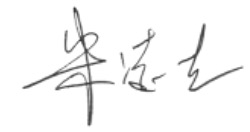                                                    年   月   日 课程教学大纲修订负责人及教学团队成员签名：                                                      年   月   日 课程教学大纲修订负责人及教学团队成员签名：                                                      年   月   日 课程教学大纲修订负责人及教学团队成员签名：                                                      年   月   日 系主任审核意见：同意系主任签名：年   月   日系主任审核意见：同意系主任签名：年   月   日系主任审核意见：同意系主任签名：年   月   日系主任审核意见：同意系主任签名：年   月   日系主任审核意见：同意系主任签名：年   月   日系主任审核意见：同意系主任签名：年   月   日系主任审核意见：同意系主任签名：年   月   日系主任审核意见：同意系主任签名：年   月   日系主任审核意见：同意系主任签名：年   月   日系主任审核意见：同意系主任签名：年   月   日课程目标优（X≧90）良（80≦X＜90）中（70≦X＜80）及格（60≦X＜70）不及格（X＜60）3.1学科素养（专业基本功）通过本课程学习，将音乐的一些基本理念通过实践表现出来,且能综合运用学过的理论、实践知识，分析和解决问题。无技术碍障，节奏正确，技巧纯熟而且演奏音色控制得宜，作品演出完整，能准确地诠释音乐风格，将音乐演绎得生动出色，有想象力演奏有较高的欣赏价值，总体无技术障碍，节奏基本正确，作品演出总体完整，对音乐风格的诠释大致准确，作品演奏多有亮点，演奏有一定的欣赏价值偶有技术性障碍，节奏基本正确，作品演出过程中有少量破绽，对作品风格诠释不够到位，作品演奏平庸，弹奏奏具有一定的学习价值技术障碍明显，有明显节奏错误，作品演出有明显破绽，对作品风格诠释不够到位，作品演奏平庸，弹奏奏基本无学习价值。基本未掌握应有技巧，节拍不准确，作品完整性差，对作品风格无把握，对乐器声音错误地运用，弹奏无音乐欣赏性。4.1音乐教学能力因材施教，让不同初始程度的学生依据自己的能力，弹奏一定量的中小学音乐课曲目伴奏，对于一些弹奏过的曲目，能够比较熟悉，弹唱旋律节奏基本准确，为今后的教学工作打下基础。熟练弹奏已布置的歌曲伴奏，风格表情准确。基本熟练弹奏已布置的歌曲伴奏，风格表情准确。基本熟练弹奏已布置的歌曲伴奏。对于考查的歌曲伴奏曲目，练习不足，有3处以内错断。无法完成歌曲伴奏，明显错断超过3处。7.1反思改进课后通过教师反馈与自我反思，形成对于学生自身实践的客观认识，并进行改进.。教学活动后能够很好地及时总结与反思，对教学过程、重难点、教学目标达成、师生互动、学生主体等方面检查自己的问题，自我诊断、追溯原因，提出下一步改进的具体措施。教学活动后能够及时总结与反思，对教学过程、重难点、教学目标达成、师生互动、学生主体等方面检查自己的问题，自我诊断、追溯原因，提出下一步改进的具体措施。教学活动后基本能够及时总结与反思，对教学过程、重难点、教学目标达成、师生互动、学生主体等方面检查自己的问题，自我诊断、追溯原因，提出下一步改进的具体措施。教学活动后基本能够及时总结与反思，对教学过程、重难点、教学目标达成、师生互动、学生主体等方面检查自己的问题，基本能够自我诊断、追溯原因，在提出下一步改进的具体措施方面需加强。教学活动后未能够及时总结与反思，未能对教学过程、重难点、教学目标达成、师生互动、学生主体等方面检查自己的问题，自我诊断、追溯原因，未能提出下一步改进的具体措施。课程名称《乐器演奏基础》《乐器演奏基础》《乐器演奏基础》《乐器演奏基础》《乐器演奏基础》《乐器演奏基础》《乐器演奏基础》课程代码课程代码课程代码课程代码课程代码121330201412133020141213302014课程类型通识必修 通识选修 专业必修 专业选修 教师教育必修 教师教育选修通识必修 通识选修 专业必修 专业选修 教师教育必修 教师教育选修通识必修 通识选修 专业必修 专业选修 教师教育必修 教师教育选修通识必修 通识选修 专业必修 专业选修 教师教育必修 教师教育选修通识必修 通识选修 专业必修 专业选修 教师教育必修 教师教育选修通识必修 通识选修 专业必修 专业选修 教师教育必修 教师教育选修通识必修 通识选修 专业必修 专业选修 教师教育必修 教师教育选修通识必修 通识选修 专业必修 专业选修 教师教育必修 教师教育选修通识必修 通识选修 专业必修 专业选修 教师教育必修 教师教育选修通识必修 通识选修 专业必修 专业选修 教师教育必修 教师教育选修通识必修 通识选修 专业必修 专业选修 教师教育必修 教师教育选修通识必修 通识选修 专业必修 专业选修 教师教育必修 教师教育选修通识必修 通识选修 专业必修 专业选修 教师教育必修 教师教育选修通识必修 通识选修 专业必修 专业选修 教师教育必修 教师教育选修通识必修 通识选修 专业必修 专业选修 教师教育必修 教师教育选修开课学期第1、2、3、4学期第1、2、3、4学期第1、2、3、4学期学分222课程负责人课程负责人课程负责人课程负责人元凯元凯元凯元凯总学时646464理论学时实践学时实践学时实践学时实践学时64646464先修课程与后续课程先修课程《乐理》《视唱练耳》后续课程：《乐器演奏》《管乐》先修课程《乐理》《视唱练耳》后续课程：《乐器演奏》《管乐》先修课程《乐理》《视唱练耳》后续课程：《乐器演奏》《管乐》先修课程《乐理》《视唱练耳》后续课程：《乐器演奏》《管乐》先修课程《乐理》《视唱练耳》后续课程：《乐器演奏》《管乐》先修课程《乐理》《视唱练耳》后续课程：《乐器演奏》《管乐》先修课程《乐理》《视唱练耳》后续课程：《乐器演奏》《管乐》先修课程《乐理》《视唱练耳》后续课程：《乐器演奏》《管乐》先修课程《乐理》《视唱练耳》后续课程：《乐器演奏》《管乐》先修课程《乐理》《视唱练耳》后续课程：《乐器演奏》《管乐》先修课程《乐理》《视唱练耳》后续课程：《乐器演奏》《管乐》先修课程《乐理》《视唱练耳》后续课程：《乐器演奏》《管乐》先修课程《乐理》《视唱练耳》后续课程：《乐器演奏》《管乐》先修课程《乐理》《视唱练耳》后续课程：《乐器演奏》《管乐》先修课程《乐理》《视唱练耳》后续课程：《乐器演奏》《管乐》适用专业音乐学音乐学音乐学音乐学音乐学音乐学音乐学音乐学音乐学音乐学音乐学音乐学音乐学音乐学音乐学A参考教材[1]《全国二胡考级作品集》张韶、许讲德、赵寒阳主编，人民音乐出版社。[2]《琵琶基础教程》王琛编，江苏凤凰文艺出版社。[3]《铃木大提琴教材》人民音乐出版社。[4]《大提琴基础练习170首》阿尔温编著，人民出版社。[5]《中央音乐学院大提琴考级教程》中央音乐学院考级委员会编，人民音乐出版社。[6]《古筝教程 入门一至三级》[M]袁莎，中央音乐学院出版社。[7]《古筝入门修订版》[M]童宜风,李远榕，人民音乐出版社。[8]《校外音乐考级全国通用教材－古筝》[M]林玲.北京：中国青年出版社。[9]《66条鼓独奏》，北京风华学校编译。[10]《笛子练习曲选》曲详、曲广义编著，人民音乐出版社。[11]《中国笛子考级曲集》俞逊发、许国屏、周大成编著，上海音乐出版社。[12]《长笛演奏技巧教程》郑义军著。[13]《新编萨克斯管自修教程》尹志发、尹升华，中国青年出版社。[14]《萨克斯管考级教程》李满龙,中央音乐学院出版社。[15]《管乐队标准化训练教程——中音/次中音萨克斯管1-3》皮尔森,上海音乐出版社。[16]《小提琴入门与提高》杨宝智，蓝天出版社。[1]《全国二胡考级作品集》张韶、许讲德、赵寒阳主编，人民音乐出版社。[2]《琵琶基础教程》王琛编，江苏凤凰文艺出版社。[3]《铃木大提琴教材》人民音乐出版社。[4]《大提琴基础练习170首》阿尔温编著，人民出版社。[5]《中央音乐学院大提琴考级教程》中央音乐学院考级委员会编，人民音乐出版社。[6]《古筝教程 入门一至三级》[M]袁莎，中央音乐学院出版社。[7]《古筝入门修订版》[M]童宜风,李远榕，人民音乐出版社。[8]《校外音乐考级全国通用教材－古筝》[M]林玲.北京：中国青年出版社。[9]《66条鼓独奏》，北京风华学校编译。[10]《笛子练习曲选》曲详、曲广义编著，人民音乐出版社。[11]《中国笛子考级曲集》俞逊发、许国屏、周大成编著，上海音乐出版社。[12]《长笛演奏技巧教程》郑义军著。[13]《新编萨克斯管自修教程》尹志发、尹升华，中国青年出版社。[14]《萨克斯管考级教程》李满龙,中央音乐学院出版社。[15]《管乐队标准化训练教程——中音/次中音萨克斯管1-3》皮尔森,上海音乐出版社。[16]《小提琴入门与提高》杨宝智，蓝天出版社。[1]《全国二胡考级作品集》张韶、许讲德、赵寒阳主编，人民音乐出版社。[2]《琵琶基础教程》王琛编，江苏凤凰文艺出版社。[3]《铃木大提琴教材》人民音乐出版社。[4]《大提琴基础练习170首》阿尔温编著，人民出版社。[5]《中央音乐学院大提琴考级教程》中央音乐学院考级委员会编，人民音乐出版社。[6]《古筝教程 入门一至三级》[M]袁莎，中央音乐学院出版社。[7]《古筝入门修订版》[M]童宜风,李远榕，人民音乐出版社。[8]《校外音乐考级全国通用教材－古筝》[M]林玲.北京：中国青年出版社。[9]《66条鼓独奏》，北京风华学校编译。[10]《笛子练习曲选》曲详、曲广义编著，人民音乐出版社。[11]《中国笛子考级曲集》俞逊发、许国屏、周大成编著，上海音乐出版社。[12]《长笛演奏技巧教程》郑义军著。[13]《新编萨克斯管自修教程》尹志发、尹升华，中国青年出版社。[14]《萨克斯管考级教程》李满龙,中央音乐学院出版社。[15]《管乐队标准化训练教程——中音/次中音萨克斯管1-3》皮尔森,上海音乐出版社。[16]《小提琴入门与提高》杨宝智，蓝天出版社。[1]《全国二胡考级作品集》张韶、许讲德、赵寒阳主编，人民音乐出版社。[2]《琵琶基础教程》王琛编，江苏凤凰文艺出版社。[3]《铃木大提琴教材》人民音乐出版社。[4]《大提琴基础练习170首》阿尔温编著，人民出版社。[5]《中央音乐学院大提琴考级教程》中央音乐学院考级委员会编，人民音乐出版社。[6]《古筝教程 入门一至三级》[M]袁莎，中央音乐学院出版社。[7]《古筝入门修订版》[M]童宜风,李远榕，人民音乐出版社。[8]《校外音乐考级全国通用教材－古筝》[M]林玲.北京：中国青年出版社。[9]《66条鼓独奏》，北京风华学校编译。[10]《笛子练习曲选》曲详、曲广义编著，人民音乐出版社。[11]《中国笛子考级曲集》俞逊发、许国屏、周大成编著，上海音乐出版社。[12]《长笛演奏技巧教程》郑义军著。[13]《新编萨克斯管自修教程》尹志发、尹升华，中国青年出版社。[14]《萨克斯管考级教程》李满龙,中央音乐学院出版社。[15]《管乐队标准化训练教程——中音/次中音萨克斯管1-3》皮尔森,上海音乐出版社。[16]《小提琴入门与提高》杨宝智，蓝天出版社。[1]《全国二胡考级作品集》张韶、许讲德、赵寒阳主编，人民音乐出版社。[2]《琵琶基础教程》王琛编，江苏凤凰文艺出版社。[3]《铃木大提琴教材》人民音乐出版社。[4]《大提琴基础练习170首》阿尔温编著，人民出版社。[5]《中央音乐学院大提琴考级教程》中央音乐学院考级委员会编，人民音乐出版社。[6]《古筝教程 入门一至三级》[M]袁莎，中央音乐学院出版社。[7]《古筝入门修订版》[M]童宜风,李远榕，人民音乐出版社。[8]《校外音乐考级全国通用教材－古筝》[M]林玲.北京：中国青年出版社。[9]《66条鼓独奏》，北京风华学校编译。[10]《笛子练习曲选》曲详、曲广义编著，人民音乐出版社。[11]《中国笛子考级曲集》俞逊发、许国屏、周大成编著，上海音乐出版社。[12]《长笛演奏技巧教程》郑义军著。[13]《新编萨克斯管自修教程》尹志发、尹升华，中国青年出版社。[14]《萨克斯管考级教程》李满龙,中央音乐学院出版社。[15]《管乐队标准化训练教程——中音/次中音萨克斯管1-3》皮尔森,上海音乐出版社。[16]《小提琴入门与提高》杨宝智，蓝天出版社。[1]《全国二胡考级作品集》张韶、许讲德、赵寒阳主编，人民音乐出版社。[2]《琵琶基础教程》王琛编，江苏凤凰文艺出版社。[3]《铃木大提琴教材》人民音乐出版社。[4]《大提琴基础练习170首》阿尔温编著，人民出版社。[5]《中央音乐学院大提琴考级教程》中央音乐学院考级委员会编，人民音乐出版社。[6]《古筝教程 入门一至三级》[M]袁莎，中央音乐学院出版社。[7]《古筝入门修订版》[M]童宜风,李远榕，人民音乐出版社。[8]《校外音乐考级全国通用教材－古筝》[M]林玲.北京：中国青年出版社。[9]《66条鼓独奏》，北京风华学校编译。[10]《笛子练习曲选》曲详、曲广义编著，人民音乐出版社。[11]《中国笛子考级曲集》俞逊发、许国屏、周大成编著，上海音乐出版社。[12]《长笛演奏技巧教程》郑义军著。[13]《新编萨克斯管自修教程》尹志发、尹升华，中国青年出版社。[14]《萨克斯管考级教程》李满龙,中央音乐学院出版社。[15]《管乐队标准化训练教程——中音/次中音萨克斯管1-3》皮尔森,上海音乐出版社。[16]《小提琴入门与提高》杨宝智，蓝天出版社。[1]《全国二胡考级作品集》张韶、许讲德、赵寒阳主编，人民音乐出版社。[2]《琵琶基础教程》王琛编，江苏凤凰文艺出版社。[3]《铃木大提琴教材》人民音乐出版社。[4]《大提琴基础练习170首》阿尔温编著，人民出版社。[5]《中央音乐学院大提琴考级教程》中央音乐学院考级委员会编，人民音乐出版社。[6]《古筝教程 入门一至三级》[M]袁莎，中央音乐学院出版社。[7]《古筝入门修订版》[M]童宜风,李远榕，人民音乐出版社。[8]《校外音乐考级全国通用教材－古筝》[M]林玲.北京：中国青年出版社。[9]《66条鼓独奏》，北京风华学校编译。[10]《笛子练习曲选》曲详、曲广义编著，人民音乐出版社。[11]《中国笛子考级曲集》俞逊发、许国屏、周大成编著，上海音乐出版社。[12]《长笛演奏技巧教程》郑义军著。[13]《新编萨克斯管自修教程》尹志发、尹升华，中国青年出版社。[14]《萨克斯管考级教程》李满龙,中央音乐学院出版社。[15]《管乐队标准化训练教程——中音/次中音萨克斯管1-3》皮尔森,上海音乐出版社。[16]《小提琴入门与提高》杨宝智，蓝天出版社。[1]《全国二胡考级作品集》张韶、许讲德、赵寒阳主编，人民音乐出版社。[2]《琵琶基础教程》王琛编，江苏凤凰文艺出版社。[3]《铃木大提琴教材》人民音乐出版社。[4]《大提琴基础练习170首》阿尔温编著，人民出版社。[5]《中央音乐学院大提琴考级教程》中央音乐学院考级委员会编，人民音乐出版社。[6]《古筝教程 入门一至三级》[M]袁莎，中央音乐学院出版社。[7]《古筝入门修订版》[M]童宜风,李远榕，人民音乐出版社。[8]《校外音乐考级全国通用教材－古筝》[M]林玲.北京：中国青年出版社。[9]《66条鼓独奏》，北京风华学校编译。[10]《笛子练习曲选》曲详、曲广义编著，人民音乐出版社。[11]《中国笛子考级曲集》俞逊发、许国屏、周大成编著，上海音乐出版社。[12]《长笛演奏技巧教程》郑义军著。[13]《新编萨克斯管自修教程》尹志发、尹升华，中国青年出版社。[14]《萨克斯管考级教程》李满龙,中央音乐学院出版社。[15]《管乐队标准化训练教程——中音/次中音萨克斯管1-3》皮尔森,上海音乐出版社。[16]《小提琴入门与提高》杨宝智，蓝天出版社。[1]《全国二胡考级作品集》张韶、许讲德、赵寒阳主编，人民音乐出版社。[2]《琵琶基础教程》王琛编，江苏凤凰文艺出版社。[3]《铃木大提琴教材》人民音乐出版社。[4]《大提琴基础练习170首》阿尔温编著，人民出版社。[5]《中央音乐学院大提琴考级教程》中央音乐学院考级委员会编，人民音乐出版社。[6]《古筝教程 入门一至三级》[M]袁莎，中央音乐学院出版社。[7]《古筝入门修订版》[M]童宜风,李远榕，人民音乐出版社。[8]《校外音乐考级全国通用教材－古筝》[M]林玲.北京：中国青年出版社。[9]《66条鼓独奏》，北京风华学校编译。[10]《笛子练习曲选》曲详、曲广义编著，人民音乐出版社。[11]《中国笛子考级曲集》俞逊发、许国屏、周大成编著，上海音乐出版社。[12]《长笛演奏技巧教程》郑义军著。[13]《新编萨克斯管自修教程》尹志发、尹升华，中国青年出版社。[14]《萨克斯管考级教程》李满龙,中央音乐学院出版社。[15]《管乐队标准化训练教程——中音/次中音萨克斯管1-3》皮尔森,上海音乐出版社。[16]《小提琴入门与提高》杨宝智，蓝天出版社。[1]《全国二胡考级作品集》张韶、许讲德、赵寒阳主编，人民音乐出版社。[2]《琵琶基础教程》王琛编，江苏凤凰文艺出版社。[3]《铃木大提琴教材》人民音乐出版社。[4]《大提琴基础练习170首》阿尔温编著，人民出版社。[5]《中央音乐学院大提琴考级教程》中央音乐学院考级委员会编，人民音乐出版社。[6]《古筝教程 入门一至三级》[M]袁莎，中央音乐学院出版社。[7]《古筝入门修订版》[M]童宜风,李远榕，人民音乐出版社。[8]《校外音乐考级全国通用教材－古筝》[M]林玲.北京：中国青年出版社。[9]《66条鼓独奏》，北京风华学校编译。[10]《笛子练习曲选》曲详、曲广义编著，人民音乐出版社。[11]《中国笛子考级曲集》俞逊发、许国屏、周大成编著，上海音乐出版社。[12]《长笛演奏技巧教程》郑义军著。[13]《新编萨克斯管自修教程》尹志发、尹升华，中国青年出版社。[14]《萨克斯管考级教程》李满龙,中央音乐学院出版社。[15]《管乐队标准化训练教程——中音/次中音萨克斯管1-3》皮尔森,上海音乐出版社。[16]《小提琴入门与提高》杨宝智，蓝天出版社。[1]《全国二胡考级作品集》张韶、许讲德、赵寒阳主编，人民音乐出版社。[2]《琵琶基础教程》王琛编，江苏凤凰文艺出版社。[3]《铃木大提琴教材》人民音乐出版社。[4]《大提琴基础练习170首》阿尔温编著，人民出版社。[5]《中央音乐学院大提琴考级教程》中央音乐学院考级委员会编，人民音乐出版社。[6]《古筝教程 入门一至三级》[M]袁莎，中央音乐学院出版社。[7]《古筝入门修订版》[M]童宜风,李远榕，人民音乐出版社。[8]《校外音乐考级全国通用教材－古筝》[M]林玲.北京：中国青年出版社。[9]《66条鼓独奏》，北京风华学校编译。[10]《笛子练习曲选》曲详、曲广义编著，人民音乐出版社。[11]《中国笛子考级曲集》俞逊发、许国屏、周大成编著，上海音乐出版社。[12]《长笛演奏技巧教程》郑义军著。[13]《新编萨克斯管自修教程》尹志发、尹升华，中国青年出版社。[14]《萨克斯管考级教程》李满龙,中央音乐学院出版社。[15]《管乐队标准化训练教程——中音/次中音萨克斯管1-3》皮尔森,上海音乐出版社。[16]《小提琴入门与提高》杨宝智，蓝天出版社。[1]《全国二胡考级作品集》张韶、许讲德、赵寒阳主编，人民音乐出版社。[2]《琵琶基础教程》王琛编，江苏凤凰文艺出版社。[3]《铃木大提琴教材》人民音乐出版社。[4]《大提琴基础练习170首》阿尔温编著，人民出版社。[5]《中央音乐学院大提琴考级教程》中央音乐学院考级委员会编，人民音乐出版社。[6]《古筝教程 入门一至三级》[M]袁莎，中央音乐学院出版社。[7]《古筝入门修订版》[M]童宜风,李远榕，人民音乐出版社。[8]《校外音乐考级全国通用教材－古筝》[M]林玲.北京：中国青年出版社。[9]《66条鼓独奏》，北京风华学校编译。[10]《笛子练习曲选》曲详、曲广义编著，人民音乐出版社。[11]《中国笛子考级曲集》俞逊发、许国屏、周大成编著，上海音乐出版社。[12]《长笛演奏技巧教程》郑义军著。[13]《新编萨克斯管自修教程》尹志发、尹升华，中国青年出版社。[14]《萨克斯管考级教程》李满龙,中央音乐学院出版社。[15]《管乐队标准化训练教程——中音/次中音萨克斯管1-3》皮尔森,上海音乐出版社。[16]《小提琴入门与提高》杨宝智，蓝天出版社。[1]《全国二胡考级作品集》张韶、许讲德、赵寒阳主编，人民音乐出版社。[2]《琵琶基础教程》王琛编，江苏凤凰文艺出版社。[3]《铃木大提琴教材》人民音乐出版社。[4]《大提琴基础练习170首》阿尔温编著，人民出版社。[5]《中央音乐学院大提琴考级教程》中央音乐学院考级委员会编，人民音乐出版社。[6]《古筝教程 入门一至三级》[M]袁莎，中央音乐学院出版社。[7]《古筝入门修订版》[M]童宜风,李远榕，人民音乐出版社。[8]《校外音乐考级全国通用教材－古筝》[M]林玲.北京：中国青年出版社。[9]《66条鼓独奏》，北京风华学校编译。[10]《笛子练习曲选》曲详、曲广义编著，人民音乐出版社。[11]《中国笛子考级曲集》俞逊发、许国屏、周大成编著，上海音乐出版社。[12]《长笛演奏技巧教程》郑义军著。[13]《新编萨克斯管自修教程》尹志发、尹升华，中国青年出版社。[14]《萨克斯管考级教程》李满龙,中央音乐学院出版社。[15]《管乐队标准化训练教程——中音/次中音萨克斯管1-3》皮尔森,上海音乐出版社。[16]《小提琴入门与提高》杨宝智，蓝天出版社。[1]《全国二胡考级作品集》张韶、许讲德、赵寒阳主编，人民音乐出版社。[2]《琵琶基础教程》王琛编，江苏凤凰文艺出版社。[3]《铃木大提琴教材》人民音乐出版社。[4]《大提琴基础练习170首》阿尔温编著，人民出版社。[5]《中央音乐学院大提琴考级教程》中央音乐学院考级委员会编，人民音乐出版社。[6]《古筝教程 入门一至三级》[M]袁莎，中央音乐学院出版社。[7]《古筝入门修订版》[M]童宜风,李远榕，人民音乐出版社。[8]《校外音乐考级全国通用教材－古筝》[M]林玲.北京：中国青年出版社。[9]《66条鼓独奏》，北京风华学校编译。[10]《笛子练习曲选》曲详、曲广义编著，人民音乐出版社。[11]《中国笛子考级曲集》俞逊发、许国屏、周大成编著，上海音乐出版社。[12]《长笛演奏技巧教程》郑义军著。[13]《新编萨克斯管自修教程》尹志发、尹升华，中国青年出版社。[14]《萨克斯管考级教程》李满龙,中央音乐学院出版社。[15]《管乐队标准化训练教程——中音/次中音萨克斯管1-3》皮尔森,上海音乐出版社。[16]《小提琴入门与提高》杨宝智，蓝天出版社。[1]《全国二胡考级作品集》张韶、许讲德、赵寒阳主编，人民音乐出版社。[2]《琵琶基础教程》王琛编，江苏凤凰文艺出版社。[3]《铃木大提琴教材》人民音乐出版社。[4]《大提琴基础练习170首》阿尔温编著，人民出版社。[5]《中央音乐学院大提琴考级教程》中央音乐学院考级委员会编，人民音乐出版社。[6]《古筝教程 入门一至三级》[M]袁莎，中央音乐学院出版社。[7]《古筝入门修订版》[M]童宜风,李远榕，人民音乐出版社。[8]《校外音乐考级全国通用教材－古筝》[M]林玲.北京：中国青年出版社。[9]《66条鼓独奏》，北京风华学校编译。[10]《笛子练习曲选》曲详、曲广义编著，人民音乐出版社。[11]《中国笛子考级曲集》俞逊发、许国屏、周大成编著，上海音乐出版社。[12]《长笛演奏技巧教程》郑义军著。[13]《新编萨克斯管自修教程》尹志发、尹升华，中国青年出版社。[14]《萨克斯管考级教程》李满龙,中央音乐学院出版社。[15]《管乐队标准化训练教程——中音/次中音萨克斯管1-3》皮尔森,上海音乐出版社。[16]《小提琴入门与提高》杨宝智，蓝天出版社。B主要参考书籍[1] 《二胡基础教程》赵寒阳编著，人民音乐出版社。[2]《琵琶考级练习曲》叶绪然，上海音乐出版社。[3]《大提琴教程音阶练习分集》王连三、宋涛编著，人民音乐出版社。[4]《66条鼓独奏》，北京风华学校编译。[5]《中国古筝考级曲集》[M]上海筝会，上海音乐出版社。[6]《笛子基础教程》马迪编著，陕西旅游出版社。[7]《世界著名长笛练习曲集——戈尔鲍迪专辑》[8]《小提琴教材精选（一）、（二）、（三）、（四）》张世祥、徐宜懋，上海声像出版社。[9]《铃木小提琴教程（国际版）1、2、3、4、5、6、7》铃木镇一、陈蓝谷，人民音乐出版社。[1] 《二胡基础教程》赵寒阳编著，人民音乐出版社。[2]《琵琶考级练习曲》叶绪然，上海音乐出版社。[3]《大提琴教程音阶练习分集》王连三、宋涛编著，人民音乐出版社。[4]《66条鼓独奏》，北京风华学校编译。[5]《中国古筝考级曲集》[M]上海筝会，上海音乐出版社。[6]《笛子基础教程》马迪编著，陕西旅游出版社。[7]《世界著名长笛练习曲集——戈尔鲍迪专辑》[8]《小提琴教材精选（一）、（二）、（三）、（四）》张世祥、徐宜懋，上海声像出版社。[9]《铃木小提琴教程（国际版）1、2、3、4、5、6、7》铃木镇一、陈蓝谷，人民音乐出版社。[1] 《二胡基础教程》赵寒阳编著，人民音乐出版社。[2]《琵琶考级练习曲》叶绪然，上海音乐出版社。[3]《大提琴教程音阶练习分集》王连三、宋涛编著，人民音乐出版社。[4]《66条鼓独奏》，北京风华学校编译。[5]《中国古筝考级曲集》[M]上海筝会，上海音乐出版社。[6]《笛子基础教程》马迪编著，陕西旅游出版社。[7]《世界著名长笛练习曲集——戈尔鲍迪专辑》[8]《小提琴教材精选（一）、（二）、（三）、（四）》张世祥、徐宜懋，上海声像出版社。[9]《铃木小提琴教程（国际版）1、2、3、4、5、6、7》铃木镇一、陈蓝谷，人民音乐出版社。[1] 《二胡基础教程》赵寒阳编著，人民音乐出版社。[2]《琵琶考级练习曲》叶绪然，上海音乐出版社。[3]《大提琴教程音阶练习分集》王连三、宋涛编著，人民音乐出版社。[4]《66条鼓独奏》，北京风华学校编译。[5]《中国古筝考级曲集》[M]上海筝会，上海音乐出版社。[6]《笛子基础教程》马迪编著，陕西旅游出版社。[7]《世界著名长笛练习曲集——戈尔鲍迪专辑》[8]《小提琴教材精选（一）、（二）、（三）、（四）》张世祥、徐宜懋，上海声像出版社。[9]《铃木小提琴教程（国际版）1、2、3、4、5、6、7》铃木镇一、陈蓝谷，人民音乐出版社。[1] 《二胡基础教程》赵寒阳编著，人民音乐出版社。[2]《琵琶考级练习曲》叶绪然，上海音乐出版社。[3]《大提琴教程音阶练习分集》王连三、宋涛编著，人民音乐出版社。[4]《66条鼓独奏》，北京风华学校编译。[5]《中国古筝考级曲集》[M]上海筝会，上海音乐出版社。[6]《笛子基础教程》马迪编著，陕西旅游出版社。[7]《世界著名长笛练习曲集——戈尔鲍迪专辑》[8]《小提琴教材精选（一）、（二）、（三）、（四）》张世祥、徐宜懋，上海声像出版社。[9]《铃木小提琴教程（国际版）1、2、3、4、5、6、7》铃木镇一、陈蓝谷，人民音乐出版社。[1] 《二胡基础教程》赵寒阳编著，人民音乐出版社。[2]《琵琶考级练习曲》叶绪然，上海音乐出版社。[3]《大提琴教程音阶练习分集》王连三、宋涛编著，人民音乐出版社。[4]《66条鼓独奏》，北京风华学校编译。[5]《中国古筝考级曲集》[M]上海筝会，上海音乐出版社。[6]《笛子基础教程》马迪编著，陕西旅游出版社。[7]《世界著名长笛练习曲集——戈尔鲍迪专辑》[8]《小提琴教材精选（一）、（二）、（三）、（四）》张世祥、徐宜懋，上海声像出版社。[9]《铃木小提琴教程（国际版）1、2、3、4、5、6、7》铃木镇一、陈蓝谷，人民音乐出版社。[1] 《二胡基础教程》赵寒阳编著，人民音乐出版社。[2]《琵琶考级练习曲》叶绪然，上海音乐出版社。[3]《大提琴教程音阶练习分集》王连三、宋涛编著，人民音乐出版社。[4]《66条鼓独奏》，北京风华学校编译。[5]《中国古筝考级曲集》[M]上海筝会，上海音乐出版社。[6]《笛子基础教程》马迪编著，陕西旅游出版社。[7]《世界著名长笛练习曲集——戈尔鲍迪专辑》[8]《小提琴教材精选（一）、（二）、（三）、（四）》张世祥、徐宜懋，上海声像出版社。[9]《铃木小提琴教程（国际版）1、2、3、4、5、6、7》铃木镇一、陈蓝谷，人民音乐出版社。[1] 《二胡基础教程》赵寒阳编著，人民音乐出版社。[2]《琵琶考级练习曲》叶绪然，上海音乐出版社。[3]《大提琴教程音阶练习分集》王连三、宋涛编著，人民音乐出版社。[4]《66条鼓独奏》，北京风华学校编译。[5]《中国古筝考级曲集》[M]上海筝会，上海音乐出版社。[6]《笛子基础教程》马迪编著，陕西旅游出版社。[7]《世界著名长笛练习曲集——戈尔鲍迪专辑》[8]《小提琴教材精选（一）、（二）、（三）、（四）》张世祥、徐宜懋，上海声像出版社。[9]《铃木小提琴教程（国际版）1、2、3、4、5、6、7》铃木镇一、陈蓝谷，人民音乐出版社。[1] 《二胡基础教程》赵寒阳编著，人民音乐出版社。[2]《琵琶考级练习曲》叶绪然，上海音乐出版社。[3]《大提琴教程音阶练习分集》王连三、宋涛编著，人民音乐出版社。[4]《66条鼓独奏》，北京风华学校编译。[5]《中国古筝考级曲集》[M]上海筝会，上海音乐出版社。[6]《笛子基础教程》马迪编著，陕西旅游出版社。[7]《世界著名长笛练习曲集——戈尔鲍迪专辑》[8]《小提琴教材精选（一）、（二）、（三）、（四）》张世祥、徐宜懋，上海声像出版社。[9]《铃木小提琴教程（国际版）1、2、3、4、5、6、7》铃木镇一、陈蓝谷，人民音乐出版社。[1] 《二胡基础教程》赵寒阳编著，人民音乐出版社。[2]《琵琶考级练习曲》叶绪然，上海音乐出版社。[3]《大提琴教程音阶练习分集》王连三、宋涛编著，人民音乐出版社。[4]《66条鼓独奏》，北京风华学校编译。[5]《中国古筝考级曲集》[M]上海筝会，上海音乐出版社。[6]《笛子基础教程》马迪编著，陕西旅游出版社。[7]《世界著名长笛练习曲集——戈尔鲍迪专辑》[8]《小提琴教材精选（一）、（二）、（三）、（四）》张世祥、徐宜懋，上海声像出版社。[9]《铃木小提琴教程（国际版）1、2、3、4、5、6、7》铃木镇一、陈蓝谷，人民音乐出版社。[1] 《二胡基础教程》赵寒阳编著，人民音乐出版社。[2]《琵琶考级练习曲》叶绪然，上海音乐出版社。[3]《大提琴教程音阶练习分集》王连三、宋涛编著，人民音乐出版社。[4]《66条鼓独奏》，北京风华学校编译。[5]《中国古筝考级曲集》[M]上海筝会，上海音乐出版社。[6]《笛子基础教程》马迪编著，陕西旅游出版社。[7]《世界著名长笛练习曲集——戈尔鲍迪专辑》[8]《小提琴教材精选（一）、（二）、（三）、（四）》张世祥、徐宜懋，上海声像出版社。[9]《铃木小提琴教程（国际版）1、2、3、4、5、6、7》铃木镇一、陈蓝谷，人民音乐出版社。[1] 《二胡基础教程》赵寒阳编著，人民音乐出版社。[2]《琵琶考级练习曲》叶绪然，上海音乐出版社。[3]《大提琴教程音阶练习分集》王连三、宋涛编著，人民音乐出版社。[4]《66条鼓独奏》，北京风华学校编译。[5]《中国古筝考级曲集》[M]上海筝会，上海音乐出版社。[6]《笛子基础教程》马迪编著，陕西旅游出版社。[7]《世界著名长笛练习曲集——戈尔鲍迪专辑》[8]《小提琴教材精选（一）、（二）、（三）、（四）》张世祥、徐宜懋，上海声像出版社。[9]《铃木小提琴教程（国际版）1、2、3、4、5、6、7》铃木镇一、陈蓝谷，人民音乐出版社。[1] 《二胡基础教程》赵寒阳编著，人民音乐出版社。[2]《琵琶考级练习曲》叶绪然，上海音乐出版社。[3]《大提琴教程音阶练习分集》王连三、宋涛编著，人民音乐出版社。[4]《66条鼓独奏》，北京风华学校编译。[5]《中国古筝考级曲集》[M]上海筝会，上海音乐出版社。[6]《笛子基础教程》马迪编著，陕西旅游出版社。[7]《世界著名长笛练习曲集——戈尔鲍迪专辑》[8]《小提琴教材精选（一）、（二）、（三）、（四）》张世祥、徐宜懋，上海声像出版社。[9]《铃木小提琴教程（国际版）1、2、3、4、5、6、7》铃木镇一、陈蓝谷，人民音乐出版社。[1] 《二胡基础教程》赵寒阳编著，人民音乐出版社。[2]《琵琶考级练习曲》叶绪然，上海音乐出版社。[3]《大提琴教程音阶练习分集》王连三、宋涛编著，人民音乐出版社。[4]《66条鼓独奏》，北京风华学校编译。[5]《中国古筝考级曲集》[M]上海筝会，上海音乐出版社。[6]《笛子基础教程》马迪编著，陕西旅游出版社。[7]《世界著名长笛练习曲集——戈尔鲍迪专辑》[8]《小提琴教材精选（一）、（二）、（三）、（四）》张世祥、徐宜懋，上海声像出版社。[9]《铃木小提琴教程（国际版）1、2、3、4、5、6、7》铃木镇一、陈蓝谷，人民音乐出版社。[1] 《二胡基础教程》赵寒阳编著，人民音乐出版社。[2]《琵琶考级练习曲》叶绪然，上海音乐出版社。[3]《大提琴教程音阶练习分集》王连三、宋涛编著，人民音乐出版社。[4]《66条鼓独奏》，北京风华学校编译。[5]《中国古筝考级曲集》[M]上海筝会，上海音乐出版社。[6]《笛子基础教程》马迪编著，陕西旅游出版社。[7]《世界著名长笛练习曲集——戈尔鲍迪专辑》[8]《小提琴教材精选（一）、（二）、（三）、（四）》张世祥、徐宜懋，上海声像出版社。[9]《铃木小提琴教程（国际版）1、2、3、4、5、6、7》铃木镇一、陈蓝谷，人民音乐出版社。C线上学习资源本课程已经建立校园网络课程，同学们依据学校提供的帐号与密码登录课程网站，可查看教学大纲、授课计划、考核方法、课程PPT、教学视频、电子教材、音频、阅读资料、网络文献链接网址等教学资源。本课程已经建立校园网络课程，同学们依据学校提供的帐号与密码登录课程网站，可查看教学大纲、授课计划、考核方法、课程PPT、教学视频、电子教材、音频、阅读资料、网络文献链接网址等教学资源。本课程已经建立校园网络课程，同学们依据学校提供的帐号与密码登录课程网站，可查看教学大纲、授课计划、考核方法、课程PPT、教学视频、电子教材、音频、阅读资料、网络文献链接网址等教学资源。本课程已经建立校园网络课程，同学们依据学校提供的帐号与密码登录课程网站，可查看教学大纲、授课计划、考核方法、课程PPT、教学视频、电子教材、音频、阅读资料、网络文献链接网址等教学资源。本课程已经建立校园网络课程，同学们依据学校提供的帐号与密码登录课程网站，可查看教学大纲、授课计划、考核方法、课程PPT、教学视频、电子教材、音频、阅读资料、网络文献链接网址等教学资源。本课程已经建立校园网络课程，同学们依据学校提供的帐号与密码登录课程网站，可查看教学大纲、授课计划、考核方法、课程PPT、教学视频、电子教材、音频、阅读资料、网络文献链接网址等教学资源。本课程已经建立校园网络课程，同学们依据学校提供的帐号与密码登录课程网站，可查看教学大纲、授课计划、考核方法、课程PPT、教学视频、电子教材、音频、阅读资料、网络文献链接网址等教学资源。本课程已经建立校园网络课程，同学们依据学校提供的帐号与密码登录课程网站，可查看教学大纲、授课计划、考核方法、课程PPT、教学视频、电子教材、音频、阅读资料、网络文献链接网址等教学资源。本课程已经建立校园网络课程，同学们依据学校提供的帐号与密码登录课程网站，可查看教学大纲、授课计划、考核方法、课程PPT、教学视频、电子教材、音频、阅读资料、网络文献链接网址等教学资源。本课程已经建立校园网络课程，同学们依据学校提供的帐号与密码登录课程网站，可查看教学大纲、授课计划、考核方法、课程PPT、教学视频、电子教材、音频、阅读资料、网络文献链接网址等教学资源。本课程已经建立校园网络课程，同学们依据学校提供的帐号与密码登录课程网站，可查看教学大纲、授课计划、考核方法、课程PPT、教学视频、电子教材、音频、阅读资料、网络文献链接网址等教学资源。本课程已经建立校园网络课程，同学们依据学校提供的帐号与密码登录课程网站，可查看教学大纲、授课计划、考核方法、课程PPT、教学视频、电子教材、音频、阅读资料、网络文献链接网址等教学资源。本课程已经建立校园网络课程，同学们依据学校提供的帐号与密码登录课程网站，可查看教学大纲、授课计划、考核方法、课程PPT、教学视频、电子教材、音频、阅读资料、网络文献链接网址等教学资源。本课程已经建立校园网络课程，同学们依据学校提供的帐号与密码登录课程网站，可查看教学大纲、授课计划、考核方法、课程PPT、教学视频、电子教材、音频、阅读资料、网络文献链接网址等教学资源。本课程已经建立校园网络课程，同学们依据学校提供的帐号与密码登录课程网站，可查看教学大纲、授课计划、考核方法、课程PPT、教学视频、电子教材、音频、阅读资料、网络文献链接网址等教学资源。D课程描述 (含性质、地位和任务)本课程为音乐学专业基础课 (属《乐器演奏基础》课程)。其结合中西器乐近现代发展综合知识的基础，来培养学生扎实的器乐演奏技能、增强其自身演奏的音乐表现力，以求达到其鲜明的艺术表演特色。本课程主要目的是在学生进一步掌握器乐演奏基本技能技巧的基础上，培养学生理解、分析、鉴赏器乐演奏风格特点的能力以及热爱音乐的情感。通过以美育人、以美化人，积极弘扬中华美育精神，使学生能够自觉传承和弘扬中华优秀传统文化，具备一定的审美和人文素养，增强文化自信。本课程为音乐学专业基础课 (属《乐器演奏基础》课程)。其结合中西器乐近现代发展综合知识的基础，来培养学生扎实的器乐演奏技能、增强其自身演奏的音乐表现力，以求达到其鲜明的艺术表演特色。本课程主要目的是在学生进一步掌握器乐演奏基本技能技巧的基础上，培养学生理解、分析、鉴赏器乐演奏风格特点的能力以及热爱音乐的情感。通过以美育人、以美化人，积极弘扬中华美育精神，使学生能够自觉传承和弘扬中华优秀传统文化，具备一定的审美和人文素养，增强文化自信。本课程为音乐学专业基础课 (属《乐器演奏基础》课程)。其结合中西器乐近现代发展综合知识的基础，来培养学生扎实的器乐演奏技能、增强其自身演奏的音乐表现力，以求达到其鲜明的艺术表演特色。本课程主要目的是在学生进一步掌握器乐演奏基本技能技巧的基础上，培养学生理解、分析、鉴赏器乐演奏风格特点的能力以及热爱音乐的情感。通过以美育人、以美化人，积极弘扬中华美育精神，使学生能够自觉传承和弘扬中华优秀传统文化，具备一定的审美和人文素养，增强文化自信。本课程为音乐学专业基础课 (属《乐器演奏基础》课程)。其结合中西器乐近现代发展综合知识的基础，来培养学生扎实的器乐演奏技能、增强其自身演奏的音乐表现力，以求达到其鲜明的艺术表演特色。本课程主要目的是在学生进一步掌握器乐演奏基本技能技巧的基础上，培养学生理解、分析、鉴赏器乐演奏风格特点的能力以及热爱音乐的情感。通过以美育人、以美化人，积极弘扬中华美育精神，使学生能够自觉传承和弘扬中华优秀传统文化，具备一定的审美和人文素养，增强文化自信。本课程为音乐学专业基础课 (属《乐器演奏基础》课程)。其结合中西器乐近现代发展综合知识的基础，来培养学生扎实的器乐演奏技能、增强其自身演奏的音乐表现力，以求达到其鲜明的艺术表演特色。本课程主要目的是在学生进一步掌握器乐演奏基本技能技巧的基础上，培养学生理解、分析、鉴赏器乐演奏风格特点的能力以及热爱音乐的情感。通过以美育人、以美化人，积极弘扬中华美育精神，使学生能够自觉传承和弘扬中华优秀传统文化，具备一定的审美和人文素养，增强文化自信。本课程为音乐学专业基础课 (属《乐器演奏基础》课程)。其结合中西器乐近现代发展综合知识的基础，来培养学生扎实的器乐演奏技能、增强其自身演奏的音乐表现力，以求达到其鲜明的艺术表演特色。本课程主要目的是在学生进一步掌握器乐演奏基本技能技巧的基础上，培养学生理解、分析、鉴赏器乐演奏风格特点的能力以及热爱音乐的情感。通过以美育人、以美化人，积极弘扬中华美育精神，使学生能够自觉传承和弘扬中华优秀传统文化，具备一定的审美和人文素养，增强文化自信。本课程为音乐学专业基础课 (属《乐器演奏基础》课程)。其结合中西器乐近现代发展综合知识的基础，来培养学生扎实的器乐演奏技能、增强其自身演奏的音乐表现力，以求达到其鲜明的艺术表演特色。本课程主要目的是在学生进一步掌握器乐演奏基本技能技巧的基础上，培养学生理解、分析、鉴赏器乐演奏风格特点的能力以及热爱音乐的情感。通过以美育人、以美化人，积极弘扬中华美育精神，使学生能够自觉传承和弘扬中华优秀传统文化，具备一定的审美和人文素养，增强文化自信。本课程为音乐学专业基础课 (属《乐器演奏基础》课程)。其结合中西器乐近现代发展综合知识的基础，来培养学生扎实的器乐演奏技能、增强其自身演奏的音乐表现力，以求达到其鲜明的艺术表演特色。本课程主要目的是在学生进一步掌握器乐演奏基本技能技巧的基础上，培养学生理解、分析、鉴赏器乐演奏风格特点的能力以及热爱音乐的情感。通过以美育人、以美化人，积极弘扬中华美育精神，使学生能够自觉传承和弘扬中华优秀传统文化，具备一定的审美和人文素养，增强文化自信。本课程为音乐学专业基础课 (属《乐器演奏基础》课程)。其结合中西器乐近现代发展综合知识的基础，来培养学生扎实的器乐演奏技能、增强其自身演奏的音乐表现力，以求达到其鲜明的艺术表演特色。本课程主要目的是在学生进一步掌握器乐演奏基本技能技巧的基础上，培养学生理解、分析、鉴赏器乐演奏风格特点的能力以及热爱音乐的情感。通过以美育人、以美化人，积极弘扬中华美育精神，使学生能够自觉传承和弘扬中华优秀传统文化，具备一定的审美和人文素养，增强文化自信。本课程为音乐学专业基础课 (属《乐器演奏基础》课程)。其结合中西器乐近现代发展综合知识的基础，来培养学生扎实的器乐演奏技能、增强其自身演奏的音乐表现力，以求达到其鲜明的艺术表演特色。本课程主要目的是在学生进一步掌握器乐演奏基本技能技巧的基础上，培养学生理解、分析、鉴赏器乐演奏风格特点的能力以及热爱音乐的情感。通过以美育人、以美化人，积极弘扬中华美育精神，使学生能够自觉传承和弘扬中华优秀传统文化，具备一定的审美和人文素养，增强文化自信。本课程为音乐学专业基础课 (属《乐器演奏基础》课程)。其结合中西器乐近现代发展综合知识的基础，来培养学生扎实的器乐演奏技能、增强其自身演奏的音乐表现力，以求达到其鲜明的艺术表演特色。本课程主要目的是在学生进一步掌握器乐演奏基本技能技巧的基础上，培养学生理解、分析、鉴赏器乐演奏风格特点的能力以及热爱音乐的情感。通过以美育人、以美化人，积极弘扬中华美育精神，使学生能够自觉传承和弘扬中华优秀传统文化，具备一定的审美和人文素养，增强文化自信。本课程为音乐学专业基础课 (属《乐器演奏基础》课程)。其结合中西器乐近现代发展综合知识的基础，来培养学生扎实的器乐演奏技能、增强其自身演奏的音乐表现力，以求达到其鲜明的艺术表演特色。本课程主要目的是在学生进一步掌握器乐演奏基本技能技巧的基础上，培养学生理解、分析、鉴赏器乐演奏风格特点的能力以及热爱音乐的情感。通过以美育人、以美化人，积极弘扬中华美育精神，使学生能够自觉传承和弘扬中华优秀传统文化，具备一定的审美和人文素养，增强文化自信。本课程为音乐学专业基础课 (属《乐器演奏基础》课程)。其结合中西器乐近现代发展综合知识的基础，来培养学生扎实的器乐演奏技能、增强其自身演奏的音乐表现力，以求达到其鲜明的艺术表演特色。本课程主要目的是在学生进一步掌握器乐演奏基本技能技巧的基础上，培养学生理解、分析、鉴赏器乐演奏风格特点的能力以及热爱音乐的情感。通过以美育人、以美化人，积极弘扬中华美育精神，使学生能够自觉传承和弘扬中华优秀传统文化，具备一定的审美和人文素养，增强文化自信。本课程为音乐学专业基础课 (属《乐器演奏基础》课程)。其结合中西器乐近现代发展综合知识的基础，来培养学生扎实的器乐演奏技能、增强其自身演奏的音乐表现力，以求达到其鲜明的艺术表演特色。本课程主要目的是在学生进一步掌握器乐演奏基本技能技巧的基础上，培养学生理解、分析、鉴赏器乐演奏风格特点的能力以及热爱音乐的情感。通过以美育人、以美化人，积极弘扬中华美育精神，使学生能够自觉传承和弘扬中华优秀传统文化，具备一定的审美和人文素养，增强文化自信。本课程为音乐学专业基础课 (属《乐器演奏基础》课程)。其结合中西器乐近现代发展综合知识的基础，来培养学生扎实的器乐演奏技能、增强其自身演奏的音乐表现力，以求达到其鲜明的艺术表演特色。本课程主要目的是在学生进一步掌握器乐演奏基本技能技巧的基础上，培养学生理解、分析、鉴赏器乐演奏风格特点的能力以及热爱音乐的情感。通过以美育人、以美化人，积极弘扬中华美育精神，使学生能够自觉传承和弘扬中华优秀传统文化，具备一定的审美和人文素养，增强文化自信。E课程学习目标及其与毕业要求的对应关系通过本课程的学习，学生具备如下知识、能力及情感态度价值观：课程目标1：掌握音乐演奏技法技能及多项基本功，掌握器乐演奏基础知识、基本理论、体系结构与思想方法，理解音乐演奏和作品的核心素养的内涵，形成音乐学科核心素养。 （支撑毕业要求3.1）课程目标2：熟悉中学器乐演奏类课程标准和教材，能够正确处理课标和教材的关系，科学合理地进行器乐演奏教学设计并实施教学，准确把握教学内容，分析学情，合理安排教学过程和环节，科学设计评价内容和方式，根据学生音乐认知和演奏水平的特征和个体差异，注重差异化教学。课后能够及时反思、总结形成初步的教研能力。（支撑毕业要求4.1）课程目标3：理解学习共同体的作用，掌握器乐合奏、重奏等团队协作的基本策略，在课程学习、教育实践、艺术实践等活动中，具有良好的团队协作精神，培养多声部重奏和乐团排练的组织和协作能力。（支撑毕业要求8.2）通过本课程的学习，学生具备如下知识、能力及情感态度价值观：课程目标1：掌握音乐演奏技法技能及多项基本功，掌握器乐演奏基础知识、基本理论、体系结构与思想方法，理解音乐演奏和作品的核心素养的内涵，形成音乐学科核心素养。 （支撑毕业要求3.1）课程目标2：熟悉中学器乐演奏类课程标准和教材，能够正确处理课标和教材的关系，科学合理地进行器乐演奏教学设计并实施教学，准确把握教学内容，分析学情，合理安排教学过程和环节，科学设计评价内容和方式，根据学生音乐认知和演奏水平的特征和个体差异，注重差异化教学。课后能够及时反思、总结形成初步的教研能力。（支撑毕业要求4.1）课程目标3：理解学习共同体的作用，掌握器乐合奏、重奏等团队协作的基本策略，在课程学习、教育实践、艺术实践等活动中，具有良好的团队协作精神，培养多声部重奏和乐团排练的组织和协作能力。（支撑毕业要求8.2）通过本课程的学习，学生具备如下知识、能力及情感态度价值观：课程目标1：掌握音乐演奏技法技能及多项基本功，掌握器乐演奏基础知识、基本理论、体系结构与思想方法，理解音乐演奏和作品的核心素养的内涵，形成音乐学科核心素养。 （支撑毕业要求3.1）课程目标2：熟悉中学器乐演奏类课程标准和教材，能够正确处理课标和教材的关系，科学合理地进行器乐演奏教学设计并实施教学，准确把握教学内容，分析学情，合理安排教学过程和环节，科学设计评价内容和方式，根据学生音乐认知和演奏水平的特征和个体差异，注重差异化教学。课后能够及时反思、总结形成初步的教研能力。（支撑毕业要求4.1）课程目标3：理解学习共同体的作用，掌握器乐合奏、重奏等团队协作的基本策略，在课程学习、教育实践、艺术实践等活动中，具有良好的团队协作精神，培养多声部重奏和乐团排练的组织和协作能力。（支撑毕业要求8.2）通过本课程的学习，学生具备如下知识、能力及情感态度价值观：课程目标1：掌握音乐演奏技法技能及多项基本功，掌握器乐演奏基础知识、基本理论、体系结构与思想方法，理解音乐演奏和作品的核心素养的内涵，形成音乐学科核心素养。 （支撑毕业要求3.1）课程目标2：熟悉中学器乐演奏类课程标准和教材，能够正确处理课标和教材的关系，科学合理地进行器乐演奏教学设计并实施教学，准确把握教学内容，分析学情，合理安排教学过程和环节，科学设计评价内容和方式，根据学生音乐认知和演奏水平的特征和个体差异，注重差异化教学。课后能够及时反思、总结形成初步的教研能力。（支撑毕业要求4.1）课程目标3：理解学习共同体的作用，掌握器乐合奏、重奏等团队协作的基本策略，在课程学习、教育实践、艺术实践等活动中，具有良好的团队协作精神，培养多声部重奏和乐团排练的组织和协作能力。（支撑毕业要求8.2）通过本课程的学习，学生具备如下知识、能力及情感态度价值观：课程目标1：掌握音乐演奏技法技能及多项基本功，掌握器乐演奏基础知识、基本理论、体系结构与思想方法，理解音乐演奏和作品的核心素养的内涵，形成音乐学科核心素养。 （支撑毕业要求3.1）课程目标2：熟悉中学器乐演奏类课程标准和教材，能够正确处理课标和教材的关系，科学合理地进行器乐演奏教学设计并实施教学，准确把握教学内容，分析学情，合理安排教学过程和环节，科学设计评价内容和方式，根据学生音乐认知和演奏水平的特征和个体差异，注重差异化教学。课后能够及时反思、总结形成初步的教研能力。（支撑毕业要求4.1）课程目标3：理解学习共同体的作用，掌握器乐合奏、重奏等团队协作的基本策略，在课程学习、教育实践、艺术实践等活动中，具有良好的团队协作精神，培养多声部重奏和乐团排练的组织和协作能力。（支撑毕业要求8.2）通过本课程的学习，学生具备如下知识、能力及情感态度价值观：课程目标1：掌握音乐演奏技法技能及多项基本功，掌握器乐演奏基础知识、基本理论、体系结构与思想方法，理解音乐演奏和作品的核心素养的内涵，形成音乐学科核心素养。 （支撑毕业要求3.1）课程目标2：熟悉中学器乐演奏类课程标准和教材，能够正确处理课标和教材的关系，科学合理地进行器乐演奏教学设计并实施教学，准确把握教学内容，分析学情，合理安排教学过程和环节，科学设计评价内容和方式，根据学生音乐认知和演奏水平的特征和个体差异，注重差异化教学。课后能够及时反思、总结形成初步的教研能力。（支撑毕业要求4.1）课程目标3：理解学习共同体的作用，掌握器乐合奏、重奏等团队协作的基本策略，在课程学习、教育实践、艺术实践等活动中，具有良好的团队协作精神，培养多声部重奏和乐团排练的组织和协作能力。（支撑毕业要求8.2）通过本课程的学习，学生具备如下知识、能力及情感态度价值观：课程目标1：掌握音乐演奏技法技能及多项基本功，掌握器乐演奏基础知识、基本理论、体系结构与思想方法，理解音乐演奏和作品的核心素养的内涵，形成音乐学科核心素养。 （支撑毕业要求3.1）课程目标2：熟悉中学器乐演奏类课程标准和教材，能够正确处理课标和教材的关系，科学合理地进行器乐演奏教学设计并实施教学，准确把握教学内容，分析学情，合理安排教学过程和环节，科学设计评价内容和方式，根据学生音乐认知和演奏水平的特征和个体差异，注重差异化教学。课后能够及时反思、总结形成初步的教研能力。（支撑毕业要求4.1）课程目标3：理解学习共同体的作用，掌握器乐合奏、重奏等团队协作的基本策略，在课程学习、教育实践、艺术实践等活动中，具有良好的团队协作精神，培养多声部重奏和乐团排练的组织和协作能力。（支撑毕业要求8.2）通过本课程的学习，学生具备如下知识、能力及情感态度价值观：课程目标1：掌握音乐演奏技法技能及多项基本功，掌握器乐演奏基础知识、基本理论、体系结构与思想方法，理解音乐演奏和作品的核心素养的内涵，形成音乐学科核心素养。 （支撑毕业要求3.1）课程目标2：熟悉中学器乐演奏类课程标准和教材，能够正确处理课标和教材的关系，科学合理地进行器乐演奏教学设计并实施教学，准确把握教学内容，分析学情，合理安排教学过程和环节，科学设计评价内容和方式，根据学生音乐认知和演奏水平的特征和个体差异，注重差异化教学。课后能够及时反思、总结形成初步的教研能力。（支撑毕业要求4.1）课程目标3：理解学习共同体的作用，掌握器乐合奏、重奏等团队协作的基本策略，在课程学习、教育实践、艺术实践等活动中，具有良好的团队协作精神，培养多声部重奏和乐团排练的组织和协作能力。（支撑毕业要求8.2）通过本课程的学习，学生具备如下知识、能力及情感态度价值观：课程目标1：掌握音乐演奏技法技能及多项基本功，掌握器乐演奏基础知识、基本理论、体系结构与思想方法，理解音乐演奏和作品的核心素养的内涵，形成音乐学科核心素养。 （支撑毕业要求3.1）课程目标2：熟悉中学器乐演奏类课程标准和教材，能够正确处理课标和教材的关系，科学合理地进行器乐演奏教学设计并实施教学，准确把握教学内容，分析学情，合理安排教学过程和环节，科学设计评价内容和方式，根据学生音乐认知和演奏水平的特征和个体差异，注重差异化教学。课后能够及时反思、总结形成初步的教研能力。（支撑毕业要求4.1）课程目标3：理解学习共同体的作用，掌握器乐合奏、重奏等团队协作的基本策略，在课程学习、教育实践、艺术实践等活动中，具有良好的团队协作精神，培养多声部重奏和乐团排练的组织和协作能力。（支撑毕业要求8.2）通过本课程的学习，学生具备如下知识、能力及情感态度价值观：课程目标1：掌握音乐演奏技法技能及多项基本功，掌握器乐演奏基础知识、基本理论、体系结构与思想方法，理解音乐演奏和作品的核心素养的内涵，形成音乐学科核心素养。 （支撑毕业要求3.1）课程目标2：熟悉中学器乐演奏类课程标准和教材，能够正确处理课标和教材的关系，科学合理地进行器乐演奏教学设计并实施教学，准确把握教学内容，分析学情，合理安排教学过程和环节，科学设计评价内容和方式，根据学生音乐认知和演奏水平的特征和个体差异，注重差异化教学。课后能够及时反思、总结形成初步的教研能力。（支撑毕业要求4.1）课程目标3：理解学习共同体的作用，掌握器乐合奏、重奏等团队协作的基本策略，在课程学习、教育实践、艺术实践等活动中，具有良好的团队协作精神，培养多声部重奏和乐团排练的组织和协作能力。（支撑毕业要求8.2）通过本课程的学习，学生具备如下知识、能力及情感态度价值观：课程目标1：掌握音乐演奏技法技能及多项基本功，掌握器乐演奏基础知识、基本理论、体系结构与思想方法，理解音乐演奏和作品的核心素养的内涵，形成音乐学科核心素养。 （支撑毕业要求3.1）课程目标2：熟悉中学器乐演奏类课程标准和教材，能够正确处理课标和教材的关系，科学合理地进行器乐演奏教学设计并实施教学，准确把握教学内容，分析学情，合理安排教学过程和环节，科学设计评价内容和方式，根据学生音乐认知和演奏水平的特征和个体差异，注重差异化教学。课后能够及时反思、总结形成初步的教研能力。（支撑毕业要求4.1）课程目标3：理解学习共同体的作用，掌握器乐合奏、重奏等团队协作的基本策略，在课程学习、教育实践、艺术实践等活动中，具有良好的团队协作精神，培养多声部重奏和乐团排练的组织和协作能力。（支撑毕业要求8.2）通过本课程的学习，学生具备如下知识、能力及情感态度价值观：课程目标1：掌握音乐演奏技法技能及多项基本功，掌握器乐演奏基础知识、基本理论、体系结构与思想方法，理解音乐演奏和作品的核心素养的内涵，形成音乐学科核心素养。 （支撑毕业要求3.1）课程目标2：熟悉中学器乐演奏类课程标准和教材，能够正确处理课标和教材的关系，科学合理地进行器乐演奏教学设计并实施教学，准确把握教学内容，分析学情，合理安排教学过程和环节，科学设计评价内容和方式，根据学生音乐认知和演奏水平的特征和个体差异，注重差异化教学。课后能够及时反思、总结形成初步的教研能力。（支撑毕业要求4.1）课程目标3：理解学习共同体的作用，掌握器乐合奏、重奏等团队协作的基本策略，在课程学习、教育实践、艺术实践等活动中，具有良好的团队协作精神，培养多声部重奏和乐团排练的组织和协作能力。（支撑毕业要求8.2）通过本课程的学习，学生具备如下知识、能力及情感态度价值观：课程目标1：掌握音乐演奏技法技能及多项基本功，掌握器乐演奏基础知识、基本理论、体系结构与思想方法，理解音乐演奏和作品的核心素养的内涵，形成音乐学科核心素养。 （支撑毕业要求3.1）课程目标2：熟悉中学器乐演奏类课程标准和教材，能够正确处理课标和教材的关系，科学合理地进行器乐演奏教学设计并实施教学，准确把握教学内容，分析学情，合理安排教学过程和环节，科学设计评价内容和方式，根据学生音乐认知和演奏水平的特征和个体差异，注重差异化教学。课后能够及时反思、总结形成初步的教研能力。（支撑毕业要求4.1）课程目标3：理解学习共同体的作用，掌握器乐合奏、重奏等团队协作的基本策略，在课程学习、教育实践、艺术实践等活动中，具有良好的团队协作精神，培养多声部重奏和乐团排练的组织和协作能力。（支撑毕业要求8.2）通过本课程的学习，学生具备如下知识、能力及情感态度价值观：课程目标1：掌握音乐演奏技法技能及多项基本功，掌握器乐演奏基础知识、基本理论、体系结构与思想方法，理解音乐演奏和作品的核心素养的内涵，形成音乐学科核心素养。 （支撑毕业要求3.1）课程目标2：熟悉中学器乐演奏类课程标准和教材，能够正确处理课标和教材的关系，科学合理地进行器乐演奏教学设计并实施教学，准确把握教学内容，分析学情，合理安排教学过程和环节，科学设计评价内容和方式，根据学生音乐认知和演奏水平的特征和个体差异，注重差异化教学。课后能够及时反思、总结形成初步的教研能力。（支撑毕业要求4.1）课程目标3：理解学习共同体的作用，掌握器乐合奏、重奏等团队协作的基本策略，在课程学习、教育实践、艺术实践等活动中，具有良好的团队协作精神，培养多声部重奏和乐团排练的组织和协作能力。（支撑毕业要求8.2）通过本课程的学习，学生具备如下知识、能力及情感态度价值观：课程目标1：掌握音乐演奏技法技能及多项基本功，掌握器乐演奏基础知识、基本理论、体系结构与思想方法，理解音乐演奏和作品的核心素养的内涵，形成音乐学科核心素养。 （支撑毕业要求3.1）课程目标2：熟悉中学器乐演奏类课程标准和教材，能够正确处理课标和教材的关系，科学合理地进行器乐演奏教学设计并实施教学，准确把握教学内容，分析学情，合理安排教学过程和环节，科学设计评价内容和方式，根据学生音乐认知和演奏水平的特征和个体差异，注重差异化教学。课后能够及时反思、总结形成初步的教研能力。（支撑毕业要求4.1）课程目标3：理解学习共同体的作用，掌握器乐合奏、重奏等团队协作的基本策略，在课程学习、教育实践、艺术实践等活动中，具有良好的团队协作精神，培养多声部重奏和乐团排练的组织和协作能力。（支撑毕业要求8.2）E课程学习目标及其与毕业要求的对应关系课程目标毕业要求分解指标点毕业要求分解指标点毕业要求分解指标点毕业要求分解指标点毕业要求分解指标点毕业要求分解指标点毕业要求分解指标点毕业要求分解指标点毕业要求毕业要求毕业要求毕业要求毕业要求毕业要求E课程学习目标及其与毕业要求的对应关系课程目标13.1【专业技能】掌握音乐学科技法技能多项基本功，掌握音乐学科、基础知识、基本理论、体系结构与思想方法，理解音乐学科的核心素养的内涵，形成音乐学科核心素养。3.1【专业技能】掌握音乐学科技法技能多项基本功，掌握音乐学科、基础知识、基本理论、体系结构与思想方法，理解音乐学科的核心素养的内涵，形成音乐学科核心素养。3.1【专业技能】掌握音乐学科技法技能多项基本功，掌握音乐学科、基础知识、基本理论、体系结构与思想方法，理解音乐学科的核心素养的内涵，形成音乐学科核心素养。3.1【专业技能】掌握音乐学科技法技能多项基本功，掌握音乐学科、基础知识、基本理论、体系结构与思想方法，理解音乐学科的核心素养的内涵，形成音乐学科核心素养。3.1【专业技能】掌握音乐学科技法技能多项基本功，掌握音乐学科、基础知识、基本理论、体系结构与思想方法，理解音乐学科的核心素养的内涵，形成音乐学科核心素养。3.1【专业技能】掌握音乐学科技法技能多项基本功，掌握音乐学科、基础知识、基本理论、体系结构与思想方法，理解音乐学科的核心素养的内涵，形成音乐学科核心素养。3.1【专业技能】掌握音乐学科技法技能多项基本功，掌握音乐学科、基础知识、基本理论、体系结构与思想方法，理解音乐学科的核心素养的内涵，形成音乐学科核心素养。3.1【专业技能】掌握音乐学科技法技能多项基本功，掌握音乐学科、基础知识、基本理论、体系结构与思想方法，理解音乐学科的核心素养的内涵，形成音乐学科核心素养。学科素养（H）学科素养（H）学科素养（H）学科素养（H）学科素养（H）学科素养（H）E课程学习目标及其与毕业要求的对应关系课程目标24.1【教学设计与实施】熟悉中学音乐课程标准和教材，能够正确处理课标和教材的关系，科学合理地进行教学设计并实施教学，准确把握教学内容，分析学情，合理安排教学过程和环节，科学设计评价内容和方式，根据学生音乐认知的特征和个体差异，注重差异化教学。课后能够及时反思、总结形成初步的教研能力。 4.1【教学设计与实施】熟悉中学音乐课程标准和教材，能够正确处理课标和教材的关系，科学合理地进行教学设计并实施教学，准确把握教学内容，分析学情，合理安排教学过程和环节，科学设计评价内容和方式，根据学生音乐认知的特征和个体差异，注重差异化教学。课后能够及时反思、总结形成初步的教研能力。 4.1【教学设计与实施】熟悉中学音乐课程标准和教材，能够正确处理课标和教材的关系，科学合理地进行教学设计并实施教学，准确把握教学内容，分析学情，合理安排教学过程和环节，科学设计评价内容和方式，根据学生音乐认知的特征和个体差异，注重差异化教学。课后能够及时反思、总结形成初步的教研能力。 4.1【教学设计与实施】熟悉中学音乐课程标准和教材，能够正确处理课标和教材的关系，科学合理地进行教学设计并实施教学，准确把握教学内容，分析学情，合理安排教学过程和环节，科学设计评价内容和方式，根据学生音乐认知的特征和个体差异，注重差异化教学。课后能够及时反思、总结形成初步的教研能力。 4.1【教学设计与实施】熟悉中学音乐课程标准和教材，能够正确处理课标和教材的关系，科学合理地进行教学设计并实施教学，准确把握教学内容，分析学情，合理安排教学过程和环节，科学设计评价内容和方式，根据学生音乐认知的特征和个体差异，注重差异化教学。课后能够及时反思、总结形成初步的教研能力。 4.1【教学设计与实施】熟悉中学音乐课程标准和教材，能够正确处理课标和教材的关系，科学合理地进行教学设计并实施教学，准确把握教学内容，分析学情，合理安排教学过程和环节，科学设计评价内容和方式，根据学生音乐认知的特征和个体差异，注重差异化教学。课后能够及时反思、总结形成初步的教研能力。 4.1【教学设计与实施】熟悉中学音乐课程标准和教材，能够正确处理课标和教材的关系，科学合理地进行教学设计并实施教学，准确把握教学内容，分析学情，合理安排教学过程和环节，科学设计评价内容和方式，根据学生音乐认知的特征和个体差异，注重差异化教学。课后能够及时反思、总结形成初步的教研能力。 4.1【教学设计与实施】熟悉中学音乐课程标准和教材，能够正确处理课标和教材的关系，科学合理地进行教学设计并实施教学，准确把握教学内容，分析学情，合理安排教学过程和环节，科学设计评价内容和方式，根据学生音乐认知的特征和个体差异，注重差异化教学。课后能够及时反思、总结形成初步的教研能力。 教学能力（M）教学能力（M）教学能力（M）教学能力（M）教学能力（M）教学能力（M）E课程学习目标及其与毕业要求的对应关系课程目标38.2【团队协作】理解学习共同体的作用，掌握团队协作的基本策略，在课程学习、教育实践、艺术实践等活动中，具有良好的团队协作精神。8.2【团队协作】理解学习共同体的作用，掌握团队协作的基本策略，在课程学习、教育实践、艺术实践等活动中，具有良好的团队协作精神。8.2【团队协作】理解学习共同体的作用，掌握团队协作的基本策略，在课程学习、教育实践、艺术实践等活动中，具有良好的团队协作精神。8.2【团队协作】理解学习共同体的作用，掌握团队协作的基本策略，在课程学习、教育实践、艺术实践等活动中，具有良好的团队协作精神。8.2【团队协作】理解学习共同体的作用，掌握团队协作的基本策略，在课程学习、教育实践、艺术实践等活动中，具有良好的团队协作精神。8.2【团队协作】理解学习共同体的作用，掌握团队协作的基本策略，在课程学习、教育实践、艺术实践等活动中，具有良好的团队协作精神。8.2【团队协作】理解学习共同体的作用，掌握团队协作的基本策略，在课程学习、教育实践、艺术实践等活动中，具有良好的团队协作精神。8.2【团队协作】理解学习共同体的作用，掌握团队协作的基本策略，在课程学习、教育实践、艺术实践等活动中，具有良好的团队协作精神。沟通合作（L）沟通合作（L）沟通合作（L）沟通合作（L）沟通合作（L）沟通合作（L）G技能（实训）内容实训目的及任务实训目的及任务实训目的及任务实训目的及任务实训目的及任务实训目的及任务实训目的及任务实训目的及任务实训目的及任务支撑课程目标支撑课程目标支撑课程目标支撑课程目标学时分配学时分配G技能（实训）内容二胡：坐姿、持琴、持弓、空弦运弓练习、D调音阶、乐曲《小星星》D调连弓、换弦练习、三、四指音准校正练习、乐曲《凤阳花鼓》、《摘椒》《田园春色》、G调音阶练习、G调上把74练习、音型模进练习、乐曲《邀请舞曲》、《新年歌》换把系列练习、F调音阶、上把练习、上中把练习、乐曲《放风筝》、《敖包相会》、《南泥湾》上把、中把、下把换把练习、长弓练习、F调切把练习、快弓练习、乐曲《小花鼓》、《剑舞》第六章五声音阶练习、两手配合练习、指序、连顿弓练习、C调音阶练习、乐曲《绣金匾》、《喜洋洋》揉弦练习、上把指距练习、bB调上把音准校正练习、乐曲《良宵》、《赛马》、《喜唱丰收》（通过作品的学习与演奏，深刻把握与提炼思政成份歌颂祖国、人民、美好、幸福的生活）C调力度练习、中把综合练习、D调溜手练习、乐曲《山村变了样》、《怀乡行》、《喜送公粮》（通过作品的学习与演奏，深刻把握与提炼思政成份歌颂祖国、人民、美好、幸福的生活）三连音换弦练习、两手配合练习、快速换把练习、乐曲《赞歌》、《春诗》、《烛影摇红》（通过作品的学习与演奏，深刻把握与提炼思政成份歌颂祖国、人民、美好、幸福的生活综合练习、长弓练习《忆江南》、乐曲《江南春色》、《月夜》、《豫北叙事曲》、《闲居吟》活指换弦练习、D大调综合练习、乐曲《陕北抒怀》、《江河水》、《洪湖人民的心愿》第十二章 固定音型换弦练习、快速大跳练习、乐曲《三门峡畅想曲》、《二泉映月》、《秦腔主题随想曲》、《查尔达什》等实训目的：了解二胡基本知识与发音原理和演奏技巧。实训任务：了解二胡结构特点与音色特点。二胡：坐姿、持琴、持弓、空弦运弓练习、D调音阶、乐曲《小星星》D调连弓、换弦练习、三、四指音准校正练习、乐曲《凤阳花鼓》、《摘椒》《田园春色》、G调音阶练习、G调上把74练习、音型模进练习、乐曲《邀请舞曲》、《新年歌》换把系列练习、F调音阶、上把练习、上中把练习、乐曲《放风筝》、《敖包相会》、《南泥湾》上把、中把、下把换把练习、长弓练习、F调切把练习、快弓练习、乐曲《小花鼓》、《剑舞》第六章五声音阶练习、两手配合练习、指序、连顿弓练习、C调音阶练习、乐曲《绣金匾》、《喜洋洋》揉弦练习、上把指距练习、bB调上把音准校正练习、乐曲《良宵》、《赛马》、《喜唱丰收》（通过作品的学习与演奏，深刻把握与提炼思政成份歌颂祖国、人民、美好、幸福的生活）C调力度练习、中把综合练习、D调溜手练习、乐曲《山村变了样》、《怀乡行》、《喜送公粮》（通过作品的学习与演奏，深刻把握与提炼思政成份歌颂祖国、人民、美好、幸福的生活）三连音换弦练习、两手配合练习、快速换把练习、乐曲《赞歌》、《春诗》、《烛影摇红》（通过作品的学习与演奏，深刻把握与提炼思政成份歌颂祖国、人民、美好、幸福的生活综合练习、长弓练习《忆江南》、乐曲《江南春色》、《月夜》、《豫北叙事曲》、《闲居吟》活指换弦练习、D大调综合练习、乐曲《陕北抒怀》、《江河水》、《洪湖人民的心愿》第十二章 固定音型换弦练习、快速大跳练习、乐曲《三门峡畅想曲》、《二泉映月》、《秦腔主题随想曲》、《查尔达什》等实训目的：了解二胡基本知识与发音原理和演奏技巧。实训任务：了解二胡结构特点与音色特点。二胡：坐姿、持琴、持弓、空弦运弓练习、D调音阶、乐曲《小星星》D调连弓、换弦练习、三、四指音准校正练习、乐曲《凤阳花鼓》、《摘椒》《田园春色》、G调音阶练习、G调上把74练习、音型模进练习、乐曲《邀请舞曲》、《新年歌》换把系列练习、F调音阶、上把练习、上中把练习、乐曲《放风筝》、《敖包相会》、《南泥湾》上把、中把、下把换把练习、长弓练习、F调切把练习、快弓练习、乐曲《小花鼓》、《剑舞》第六章五声音阶练习、两手配合练习、指序、连顿弓练习、C调音阶练习、乐曲《绣金匾》、《喜洋洋》揉弦练习、上把指距练习、bB调上把音准校正练习、乐曲《良宵》、《赛马》、《喜唱丰收》（通过作品的学习与演奏，深刻把握与提炼思政成份歌颂祖国、人民、美好、幸福的生活）C调力度练习、中把综合练习、D调溜手练习、乐曲《山村变了样》、《怀乡行》、《喜送公粮》（通过作品的学习与演奏，深刻把握与提炼思政成份歌颂祖国、人民、美好、幸福的生活）三连音换弦练习、两手配合练习、快速换把练习、乐曲《赞歌》、《春诗》、《烛影摇红》（通过作品的学习与演奏，深刻把握与提炼思政成份歌颂祖国、人民、美好、幸福的生活综合练习、长弓练习《忆江南》、乐曲《江南春色》、《月夜》、《豫北叙事曲》、《闲居吟》活指换弦练习、D大调综合练习、乐曲《陕北抒怀》、《江河水》、《洪湖人民的心愿》第十二章 固定音型换弦练习、快速大跳练习、乐曲《三门峡畅想曲》、《二泉映月》、《秦腔主题随想曲》、《查尔达什》等实训目的：了解二胡基本知识与发音原理和演奏技巧。实训任务：了解二胡结构特点与音色特点。二胡：坐姿、持琴、持弓、空弦运弓练习、D调音阶、乐曲《小星星》D调连弓、换弦练习、三、四指音准校正练习、乐曲《凤阳花鼓》、《摘椒》《田园春色》、G调音阶练习、G调上把74练习、音型模进练习、乐曲《邀请舞曲》、《新年歌》换把系列练习、F调音阶、上把练习、上中把练习、乐曲《放风筝》、《敖包相会》、《南泥湾》上把、中把、下把换把练习、长弓练习、F调切把练习、快弓练习、乐曲《小花鼓》、《剑舞》第六章五声音阶练习、两手配合练习、指序、连顿弓练习、C调音阶练习、乐曲《绣金匾》、《喜洋洋》揉弦练习、上把指距练习、bB调上把音准校正练习、乐曲《良宵》、《赛马》、《喜唱丰收》（通过作品的学习与演奏，深刻把握与提炼思政成份歌颂祖国、人民、美好、幸福的生活）C调力度练习、中把综合练习、D调溜手练习、乐曲《山村变了样》、《怀乡行》、《喜送公粮》（通过作品的学习与演奏，深刻把握与提炼思政成份歌颂祖国、人民、美好、幸福的生活）三连音换弦练习、两手配合练习、快速换把练习、乐曲《赞歌》、《春诗》、《烛影摇红》（通过作品的学习与演奏，深刻把握与提炼思政成份歌颂祖国、人民、美好、幸福的生活综合练习、长弓练习《忆江南》、乐曲《江南春色》、《月夜》、《豫北叙事曲》、《闲居吟》活指换弦练习、D大调综合练习、乐曲《陕北抒怀》、《江河水》、《洪湖人民的心愿》第十二章 固定音型换弦练习、快速大跳练习、乐曲《三门峡畅想曲》、《二泉映月》、《秦腔主题随想曲》、《查尔达什》等实训目的：了解二胡基本知识与发音原理和演奏技巧。实训任务：了解二胡结构特点与音色特点。二胡：坐姿、持琴、持弓、空弦运弓练习、D调音阶、乐曲《小星星》D调连弓、换弦练习、三、四指音准校正练习、乐曲《凤阳花鼓》、《摘椒》《田园春色》、G调音阶练习、G调上把74练习、音型模进练习、乐曲《邀请舞曲》、《新年歌》换把系列练习、F调音阶、上把练习、上中把练习、乐曲《放风筝》、《敖包相会》、《南泥湾》上把、中把、下把换把练习、长弓练习、F调切把练习、快弓练习、乐曲《小花鼓》、《剑舞》第六章五声音阶练习、两手配合练习、指序、连顿弓练习、C调音阶练习、乐曲《绣金匾》、《喜洋洋》揉弦练习、上把指距练习、bB调上把音准校正练习、乐曲《良宵》、《赛马》、《喜唱丰收》（通过作品的学习与演奏，深刻把握与提炼思政成份歌颂祖国、人民、美好、幸福的生活）C调力度练习、中把综合练习、D调溜手练习、乐曲《山村变了样》、《怀乡行》、《喜送公粮》（通过作品的学习与演奏，深刻把握与提炼思政成份歌颂祖国、人民、美好、幸福的生活）三连音换弦练习、两手配合练习、快速换把练习、乐曲《赞歌》、《春诗》、《烛影摇红》（通过作品的学习与演奏，深刻把握与提炼思政成份歌颂祖国、人民、美好、幸福的生活综合练习、长弓练习《忆江南》、乐曲《江南春色》、《月夜》、《豫北叙事曲》、《闲居吟》活指换弦练习、D大调综合练习、乐曲《陕北抒怀》、《江河水》、《洪湖人民的心愿》第十二章 固定音型换弦练习、快速大跳练习、乐曲《三门峡畅想曲》、《二泉映月》、《秦腔主题随想曲》、《查尔达什》等实训目的：了解二胡基本知识与发音原理和演奏技巧。实训任务：了解二胡结构特点与音色特点。二胡：坐姿、持琴、持弓、空弦运弓练习、D调音阶、乐曲《小星星》D调连弓、换弦练习、三、四指音准校正练习、乐曲《凤阳花鼓》、《摘椒》《田园春色》、G调音阶练习、G调上把74练习、音型模进练习、乐曲《邀请舞曲》、《新年歌》换把系列练习、F调音阶、上把练习、上中把练习、乐曲《放风筝》、《敖包相会》、《南泥湾》上把、中把、下把换把练习、长弓练习、F调切把练习、快弓练习、乐曲《小花鼓》、《剑舞》第六章五声音阶练习、两手配合练习、指序、连顿弓练习、C调音阶练习、乐曲《绣金匾》、《喜洋洋》揉弦练习、上把指距练习、bB调上把音准校正练习、乐曲《良宵》、《赛马》、《喜唱丰收》（通过作品的学习与演奏，深刻把握与提炼思政成份歌颂祖国、人民、美好、幸福的生活）C调力度练习、中把综合练习、D调溜手练习、乐曲《山村变了样》、《怀乡行》、《喜送公粮》（通过作品的学习与演奏，深刻把握与提炼思政成份歌颂祖国、人民、美好、幸福的生活）三连音换弦练习、两手配合练习、快速换把练习、乐曲《赞歌》、《春诗》、《烛影摇红》（通过作品的学习与演奏，深刻把握与提炼思政成份歌颂祖国、人民、美好、幸福的生活综合练习、长弓练习《忆江南》、乐曲《江南春色》、《月夜》、《豫北叙事曲》、《闲居吟》活指换弦练习、D大调综合练习、乐曲《陕北抒怀》、《江河水》、《洪湖人民的心愿》第十二章 固定音型换弦练习、快速大跳练习、乐曲《三门峡畅想曲》、《二泉映月》、《秦腔主题随想曲》、《查尔达什》等实训目的：了解二胡基本知识与发音原理和演奏技巧。实训任务：了解二胡结构特点与音色特点。二胡：坐姿、持琴、持弓、空弦运弓练习、D调音阶、乐曲《小星星》D调连弓、换弦练习、三、四指音准校正练习、乐曲《凤阳花鼓》、《摘椒》《田园春色》、G调音阶练习、G调上把74练习、音型模进练习、乐曲《邀请舞曲》、《新年歌》换把系列练习、F调音阶、上把练习、上中把练习、乐曲《放风筝》、《敖包相会》、《南泥湾》上把、中把、下把换把练习、长弓练习、F调切把练习、快弓练习、乐曲《小花鼓》、《剑舞》第六章五声音阶练习、两手配合练习、指序、连顿弓练习、C调音阶练习、乐曲《绣金匾》、《喜洋洋》揉弦练习、上把指距练习、bB调上把音准校正练习、乐曲《良宵》、《赛马》、《喜唱丰收》（通过作品的学习与演奏，深刻把握与提炼思政成份歌颂祖国、人民、美好、幸福的生活）C调力度练习、中把综合练习、D调溜手练习、乐曲《山村变了样》、《怀乡行》、《喜送公粮》（通过作品的学习与演奏，深刻把握与提炼思政成份歌颂祖国、人民、美好、幸福的生活）三连音换弦练习、两手配合练习、快速换把练习、乐曲《赞歌》、《春诗》、《烛影摇红》（通过作品的学习与演奏，深刻把握与提炼思政成份歌颂祖国、人民、美好、幸福的生活综合练习、长弓练习《忆江南》、乐曲《江南春色》、《月夜》、《豫北叙事曲》、《闲居吟》活指换弦练习、D大调综合练习、乐曲《陕北抒怀》、《江河水》、《洪湖人民的心愿》第十二章 固定音型换弦练习、快速大跳练习、乐曲《三门峡畅想曲》、《二泉映月》、《秦腔主题随想曲》、《查尔达什》等实训目的：了解二胡基本知识与发音原理和演奏技巧。实训任务：了解二胡结构特点与音色特点。二胡：坐姿、持琴、持弓、空弦运弓练习、D调音阶、乐曲《小星星》D调连弓、换弦练习、三、四指音准校正练习、乐曲《凤阳花鼓》、《摘椒》《田园春色》、G调音阶练习、G调上把74练习、音型模进练习、乐曲《邀请舞曲》、《新年歌》换把系列练习、F调音阶、上把练习、上中把练习、乐曲《放风筝》、《敖包相会》、《南泥湾》上把、中把、下把换把练习、长弓练习、F调切把练习、快弓练习、乐曲《小花鼓》、《剑舞》第六章五声音阶练习、两手配合练习、指序、连顿弓练习、C调音阶练习、乐曲《绣金匾》、《喜洋洋》揉弦练习、上把指距练习、bB调上把音准校正练习、乐曲《良宵》、《赛马》、《喜唱丰收》（通过作品的学习与演奏，深刻把握与提炼思政成份歌颂祖国、人民、美好、幸福的生活）C调力度练习、中把综合练习、D调溜手练习、乐曲《山村变了样》、《怀乡行》、《喜送公粮》（通过作品的学习与演奏，深刻把握与提炼思政成份歌颂祖国、人民、美好、幸福的生活）三连音换弦练习、两手配合练习、快速换把练习、乐曲《赞歌》、《春诗》、《烛影摇红》（通过作品的学习与演奏，深刻把握与提炼思政成份歌颂祖国、人民、美好、幸福的生活综合练习、长弓练习《忆江南》、乐曲《江南春色》、《月夜》、《豫北叙事曲》、《闲居吟》活指换弦练习、D大调综合练习、乐曲《陕北抒怀》、《江河水》、《洪湖人民的心愿》第十二章 固定音型换弦练习、快速大跳练习、乐曲《三门峡畅想曲》、《二泉映月》、《秦腔主题随想曲》、《查尔达什》等实训目的：了解二胡基本知识与发音原理和演奏技巧。实训任务：了解二胡结构特点与音色特点。二胡：坐姿、持琴、持弓、空弦运弓练习、D调音阶、乐曲《小星星》D调连弓、换弦练习、三、四指音准校正练习、乐曲《凤阳花鼓》、《摘椒》《田园春色》、G调音阶练习、G调上把74练习、音型模进练习、乐曲《邀请舞曲》、《新年歌》换把系列练习、F调音阶、上把练习、上中把练习、乐曲《放风筝》、《敖包相会》、《南泥湾》上把、中把、下把换把练习、长弓练习、F调切把练习、快弓练习、乐曲《小花鼓》、《剑舞》第六章五声音阶练习、两手配合练习、指序、连顿弓练习、C调音阶练习、乐曲《绣金匾》、《喜洋洋》揉弦练习、上把指距练习、bB调上把音准校正练习、乐曲《良宵》、《赛马》、《喜唱丰收》（通过作品的学习与演奏，深刻把握与提炼思政成份歌颂祖国、人民、美好、幸福的生活）C调力度练习、中把综合练习、D调溜手练习、乐曲《山村变了样》、《怀乡行》、《喜送公粮》（通过作品的学习与演奏，深刻把握与提炼思政成份歌颂祖国、人民、美好、幸福的生活）三连音换弦练习、两手配合练习、快速换把练习、乐曲《赞歌》、《春诗》、《烛影摇红》（通过作品的学习与演奏，深刻把握与提炼思政成份歌颂祖国、人民、美好、幸福的生活综合练习、长弓练习《忆江南》、乐曲《江南春色》、《月夜》、《豫北叙事曲》、《闲居吟》活指换弦练习、D大调综合练习、乐曲《陕北抒怀》、《江河水》、《洪湖人民的心愿》第十二章 固定音型换弦练习、快速大跳练习、乐曲《三门峡畅想曲》、《二泉映月》、《秦腔主题随想曲》、《查尔达什》等实训目的：了解二胡基本知识与发音原理和演奏技巧。实训任务：了解二胡结构特点与音色特点。支撑课程目标1、2、3支撑课程目标1、2、3支撑课程目标1、2、3支撑课程目标1、2、36464G技能（实训）内容琵琶：第一章 琵琶基本知识与发展简史实训目的：了解琵琶基本知识与发音原理。实训任务：了解琵琶的结构特点与音色特点。第二章 基本音阶训练实训目的：熟悉掌握琵琶乐器各调式把位。实训任务：D、C、G、F、A、bB、bE调。第三章 弹挑、换把、换弦实训目的：熟悉掌握弹挑、换把、换弦。实训任务：在弹挑、换把换弦中训练左右手的独立性与协调性。第四章 双弹挑、夹弹实训目的：熟悉掌握双弹挑、夹弹基本技能。实训任务：在弹挑的基础上加速以及训练声部层次感。第五章 扫拂、夹扫实训目的：熟悉掌握扫拂与夹扫演奏技巧。实训任务：含扫与拂的练习，把握好大臂、小臂、手腕与手指的配合。第六章 泛音、摭分实训目的：掌握泛音与摭分演奏技巧，掌握琵琶所有的泛音位置并能熟练正确地打好泛音。实训任务：摭分重点掌握手指关机的灵活运用；泛音练习注重左手触弦位置与力度的控制以及双手的配合。第七章 轮指（半轮、全轮、挑轮）实训目的：掌握琵琶技巧中的基本演奏技术轮指，包含基础的半轮、全轮与挑轮练习。实训任务：手指触弦点、触弦角度及对力的把握，即轮指在音色、力度上的技术要求，使颗粒饱满、圆润、均匀。第八章 滚奏（快速弹挑）实训目的：在掌握弹挑基础技术的前提下逐步加快速度，形成滚奏技能。实训任务：滚奏中的手腕与手指的结合运用。第九章 勾轮、扣轮实训目的：更加熟练地运用轮指技术，并掌握好勾轮与扣轮的弹奏技巧。实训任务：勾轮技术要点近似于挑轮，在学习勾、扣轮时要求拇指与轮指的衔接要流畅，注意区别二者的弹奏方法。第十章 滚双、滚三条弦实训目的：在掌握滚奏技术的基础上，进一步学习与掌握两条弦与三条弦的滚奏。实训任务：区别好一条弦的滚奏与多条弦的滚奏，注意手腕与手指的配合，在加大力度与幅度的同时，应把握好几条弦音色的平衡。第十一章 和音、推挽实训目的：运用推挽技术，左手对和音中各弦及品位的手指关系要求熟练掌握。实训任务：和音练习注意左手手型，两指应同时按音，音程连接时要求手指连贯衔接，避免跳指；推挽练习重点把握手指的音准与音色。第十二章 摇指、凤颠头实训目的：掌握摇指与凤颠头的技术要求。实训任务：区别二种技术。摇指中手指关节的固定与手腕的放松相结合，指甲须贴弦左右均匀摇动；而凤颠头则需加入拇指关节的灵活运动。第十三章 拂扫轮、双轮实训目的：轮指技术进一步提高，除了掌握拂扫轮之外，还需掌握难度较高的双轮技术。实训任务：双轮技术要求达到两条弦音色与力度的统一，手指各关节的力度需加大。第十四章 快夹弹、急夹弹实训目的：掌握快夹弹、急夹弹等技巧要求。实训任务：把握好曲调音和夹入音的不同作用。第十五章 拖类练习实训目的：掌握各种拖类技巧。实训任务：（1）不同的拖类奏法不同，要注意装饰音与实音的区别；（2）在拖的过程中，必须弹出经过音的痕迹；（3）强弱的点要把握准确，注意节奏。第十六章 煞、打、带、擞实训目的：掌握煞、打、带、擞等左手指法技巧。实训任务：（1）煞音的技术中，重点在于左手指甲对弦身振动幅度的准确把握；（2）打音要求指关节积极主动；（3）带音注意连续带音需走清楚；（4）擞音则要求动作轻快迅捷，以左手指关节作主要运动。第十七章 跳把实训目的：掌握跳把基本技能，科学、熟练地运用好手腕。实训任务：各把位之间的转换，包括近距离跳把与远距离跳把第十八章 吟揉实训目的：掌在掌握吟揉技术的基础上，进一步把握对各种音乐的润色。实训任务：区别吟与揉的技术要点。摘、提、拍、伏实训目的：掌握摘、提、拍、伏等左手指法技巧。实训任务：区别摘、提、拍、伏的技术要点。第二十章 指距实训目的：掌握指距指法训练技巧实训任务：左手各指的伸张与收缩训练第二十一章 人工泛音实训目的：掌握琵琶技巧中的人工泛音原理，并能熟练运用，把握好人工泛音的音色。实训任务：人工泛音的正确浮按与右手的音色控制，双手需同步配合，才能达到理想的清晰圆润的音质。第二十二章 滚四条弦实训目的：掌握滚奏四条弦的演奏技法。实训任务：均匀的力度以及速度的稳定，做到音色、音量相仿。第二十三章 双飞实训目的：掌握双飞的演奏技能。实训任务：用双飞来练习大指与食指的指力，大指挑须强。第二十四章 轮三条弦实训目的：掌握三条弦的轮指演奏技法。实训任务：三条弦的轮指需要在二条弦的基础上加大手指各关节的张力，手指的动作幅度也应相应加大。第二十五章 乐曲—传统乐曲实训目的：学习相关传统乐曲，大致了解乐曲如何分类、什么是传统乐曲，较准确地把握各传统曲目的风格特点。实训任务：除技术难度外，音乐修养、艺术表现力是教学难点。将艺术与技术相融合，突出“文化中的传承”与“传承中的文化”，弘扬中华传统文化艺术，并将内心深处对家国的情怀融入娴熟的技术与情感艺术的表现中。知道：琵琶演奏基本技法领会：琵琶作品内涵琵琶：第一章 琵琶基本知识与发展简史实训目的：了解琵琶基本知识与发音原理。实训任务：了解琵琶的结构特点与音色特点。第二章 基本音阶训练实训目的：熟悉掌握琵琶乐器各调式把位。实训任务：D、C、G、F、A、bB、bE调。第三章 弹挑、换把、换弦实训目的：熟悉掌握弹挑、换把、换弦。实训任务：在弹挑、换把换弦中训练左右手的独立性与协调性。第四章 双弹挑、夹弹实训目的：熟悉掌握双弹挑、夹弹基本技能。实训任务：在弹挑的基础上加速以及训练声部层次感。第五章 扫拂、夹扫实训目的：熟悉掌握扫拂与夹扫演奏技巧。实训任务：含扫与拂的练习，把握好大臂、小臂、手腕与手指的配合。第六章 泛音、摭分实训目的：掌握泛音与摭分演奏技巧，掌握琵琶所有的泛音位置并能熟练正确地打好泛音。实训任务：摭分重点掌握手指关机的灵活运用；泛音练习注重左手触弦位置与力度的控制以及双手的配合。第七章 轮指（半轮、全轮、挑轮）实训目的：掌握琵琶技巧中的基本演奏技术轮指，包含基础的半轮、全轮与挑轮练习。实训任务：手指触弦点、触弦角度及对力的把握，即轮指在音色、力度上的技术要求，使颗粒饱满、圆润、均匀。第八章 滚奏（快速弹挑）实训目的：在掌握弹挑基础技术的前提下逐步加快速度，形成滚奏技能。实训任务：滚奏中的手腕与手指的结合运用。第九章 勾轮、扣轮实训目的：更加熟练地运用轮指技术，并掌握好勾轮与扣轮的弹奏技巧。实训任务：勾轮技术要点近似于挑轮，在学习勾、扣轮时要求拇指与轮指的衔接要流畅，注意区别二者的弹奏方法。第十章 滚双、滚三条弦实训目的：在掌握滚奏技术的基础上，进一步学习与掌握两条弦与三条弦的滚奏。实训任务：区别好一条弦的滚奏与多条弦的滚奏，注意手腕与手指的配合，在加大力度与幅度的同时，应把握好几条弦音色的平衡。第十一章 和音、推挽实训目的：运用推挽技术，左手对和音中各弦及品位的手指关系要求熟练掌握。实训任务：和音练习注意左手手型，两指应同时按音，音程连接时要求手指连贯衔接，避免跳指；推挽练习重点把握手指的音准与音色。第十二章 摇指、凤颠头实训目的：掌握摇指与凤颠头的技术要求。实训任务：区别二种技术。摇指中手指关节的固定与手腕的放松相结合，指甲须贴弦左右均匀摇动；而凤颠头则需加入拇指关节的灵活运动。第十三章 拂扫轮、双轮实训目的：轮指技术进一步提高，除了掌握拂扫轮之外，还需掌握难度较高的双轮技术。实训任务：双轮技术要求达到两条弦音色与力度的统一，手指各关节的力度需加大。第十四章 快夹弹、急夹弹实训目的：掌握快夹弹、急夹弹等技巧要求。实训任务：把握好曲调音和夹入音的不同作用。第十五章 拖类练习实训目的：掌握各种拖类技巧。实训任务：（1）不同的拖类奏法不同，要注意装饰音与实音的区别；（2）在拖的过程中，必须弹出经过音的痕迹；（3）强弱的点要把握准确，注意节奏。第十六章 煞、打、带、擞实训目的：掌握煞、打、带、擞等左手指法技巧。实训任务：（1）煞音的技术中，重点在于左手指甲对弦身振动幅度的准确把握；（2）打音要求指关节积极主动；（3）带音注意连续带音需走清楚；（4）擞音则要求动作轻快迅捷，以左手指关节作主要运动。第十七章 跳把实训目的：掌握跳把基本技能，科学、熟练地运用好手腕。实训任务：各把位之间的转换，包括近距离跳把与远距离跳把第十八章 吟揉实训目的：掌在掌握吟揉技术的基础上，进一步把握对各种音乐的润色。实训任务：区别吟与揉的技术要点。摘、提、拍、伏实训目的：掌握摘、提、拍、伏等左手指法技巧。实训任务：区别摘、提、拍、伏的技术要点。第二十章 指距实训目的：掌握指距指法训练技巧实训任务：左手各指的伸张与收缩训练第二十一章 人工泛音实训目的：掌握琵琶技巧中的人工泛音原理，并能熟练运用，把握好人工泛音的音色。实训任务：人工泛音的正确浮按与右手的音色控制，双手需同步配合，才能达到理想的清晰圆润的音质。第二十二章 滚四条弦实训目的：掌握滚奏四条弦的演奏技法。实训任务：均匀的力度以及速度的稳定，做到音色、音量相仿。第二十三章 双飞实训目的：掌握双飞的演奏技能。实训任务：用双飞来练习大指与食指的指力，大指挑须强。第二十四章 轮三条弦实训目的：掌握三条弦的轮指演奏技法。实训任务：三条弦的轮指需要在二条弦的基础上加大手指各关节的张力，手指的动作幅度也应相应加大。第二十五章 乐曲—传统乐曲实训目的：学习相关传统乐曲，大致了解乐曲如何分类、什么是传统乐曲，较准确地把握各传统曲目的风格特点。实训任务：除技术难度外，音乐修养、艺术表现力是教学难点。将艺术与技术相融合，突出“文化中的传承”与“传承中的文化”，弘扬中华传统文化艺术，并将内心深处对家国的情怀融入娴熟的技术与情感艺术的表现中。知道：琵琶演奏基本技法领会：琵琶作品内涵琵琶：第一章 琵琶基本知识与发展简史实训目的：了解琵琶基本知识与发音原理。实训任务：了解琵琶的结构特点与音色特点。第二章 基本音阶训练实训目的：熟悉掌握琵琶乐器各调式把位。实训任务：D、C、G、F、A、bB、bE调。第三章 弹挑、换把、换弦实训目的：熟悉掌握弹挑、换把、换弦。实训任务：在弹挑、换把换弦中训练左右手的独立性与协调性。第四章 双弹挑、夹弹实训目的：熟悉掌握双弹挑、夹弹基本技能。实训任务：在弹挑的基础上加速以及训练声部层次感。第五章 扫拂、夹扫实训目的：熟悉掌握扫拂与夹扫演奏技巧。实训任务：含扫与拂的练习，把握好大臂、小臂、手腕与手指的配合。第六章 泛音、摭分实训目的：掌握泛音与摭分演奏技巧，掌握琵琶所有的泛音位置并能熟练正确地打好泛音。实训任务：摭分重点掌握手指关机的灵活运用；泛音练习注重左手触弦位置与力度的控制以及双手的配合。第七章 轮指（半轮、全轮、挑轮）实训目的：掌握琵琶技巧中的基本演奏技术轮指，包含基础的半轮、全轮与挑轮练习。实训任务：手指触弦点、触弦角度及对力的把握，即轮指在音色、力度上的技术要求，使颗粒饱满、圆润、均匀。第八章 滚奏（快速弹挑）实训目的：在掌握弹挑基础技术的前提下逐步加快速度，形成滚奏技能。实训任务：滚奏中的手腕与手指的结合运用。第九章 勾轮、扣轮实训目的：更加熟练地运用轮指技术，并掌握好勾轮与扣轮的弹奏技巧。实训任务：勾轮技术要点近似于挑轮，在学习勾、扣轮时要求拇指与轮指的衔接要流畅，注意区别二者的弹奏方法。第十章 滚双、滚三条弦实训目的：在掌握滚奏技术的基础上，进一步学习与掌握两条弦与三条弦的滚奏。实训任务：区别好一条弦的滚奏与多条弦的滚奏，注意手腕与手指的配合，在加大力度与幅度的同时，应把握好几条弦音色的平衡。第十一章 和音、推挽实训目的：运用推挽技术，左手对和音中各弦及品位的手指关系要求熟练掌握。实训任务：和音练习注意左手手型，两指应同时按音，音程连接时要求手指连贯衔接，避免跳指；推挽练习重点把握手指的音准与音色。第十二章 摇指、凤颠头实训目的：掌握摇指与凤颠头的技术要求。实训任务：区别二种技术。摇指中手指关节的固定与手腕的放松相结合，指甲须贴弦左右均匀摇动；而凤颠头则需加入拇指关节的灵活运动。第十三章 拂扫轮、双轮实训目的：轮指技术进一步提高，除了掌握拂扫轮之外，还需掌握难度较高的双轮技术。实训任务：双轮技术要求达到两条弦音色与力度的统一，手指各关节的力度需加大。第十四章 快夹弹、急夹弹实训目的：掌握快夹弹、急夹弹等技巧要求。实训任务：把握好曲调音和夹入音的不同作用。第十五章 拖类练习实训目的：掌握各种拖类技巧。实训任务：（1）不同的拖类奏法不同，要注意装饰音与实音的区别；（2）在拖的过程中，必须弹出经过音的痕迹；（3）强弱的点要把握准确，注意节奏。第十六章 煞、打、带、擞实训目的：掌握煞、打、带、擞等左手指法技巧。实训任务：（1）煞音的技术中，重点在于左手指甲对弦身振动幅度的准确把握；（2）打音要求指关节积极主动；（3）带音注意连续带音需走清楚；（4）擞音则要求动作轻快迅捷，以左手指关节作主要运动。第十七章 跳把实训目的：掌握跳把基本技能，科学、熟练地运用好手腕。实训任务：各把位之间的转换，包括近距离跳把与远距离跳把第十八章 吟揉实训目的：掌在掌握吟揉技术的基础上，进一步把握对各种音乐的润色。实训任务：区别吟与揉的技术要点。摘、提、拍、伏实训目的：掌握摘、提、拍、伏等左手指法技巧。实训任务：区别摘、提、拍、伏的技术要点。第二十章 指距实训目的：掌握指距指法训练技巧实训任务：左手各指的伸张与收缩训练第二十一章 人工泛音实训目的：掌握琵琶技巧中的人工泛音原理，并能熟练运用，把握好人工泛音的音色。实训任务：人工泛音的正确浮按与右手的音色控制，双手需同步配合，才能达到理想的清晰圆润的音质。第二十二章 滚四条弦实训目的：掌握滚奏四条弦的演奏技法。实训任务：均匀的力度以及速度的稳定，做到音色、音量相仿。第二十三章 双飞实训目的：掌握双飞的演奏技能。实训任务：用双飞来练习大指与食指的指力，大指挑须强。第二十四章 轮三条弦实训目的：掌握三条弦的轮指演奏技法。实训任务：三条弦的轮指需要在二条弦的基础上加大手指各关节的张力，手指的动作幅度也应相应加大。第二十五章 乐曲—传统乐曲实训目的：学习相关传统乐曲，大致了解乐曲如何分类、什么是传统乐曲，较准确地把握各传统曲目的风格特点。实训任务：除技术难度外，音乐修养、艺术表现力是教学难点。将艺术与技术相融合，突出“文化中的传承”与“传承中的文化”，弘扬中华传统文化艺术，并将内心深处对家国的情怀融入娴熟的技术与情感艺术的表现中。知道：琵琶演奏基本技法领会：琵琶作品内涵琵琶：第一章 琵琶基本知识与发展简史实训目的：了解琵琶基本知识与发音原理。实训任务：了解琵琶的结构特点与音色特点。第二章 基本音阶训练实训目的：熟悉掌握琵琶乐器各调式把位。实训任务：D、C、G、F、A、bB、bE调。第三章 弹挑、换把、换弦实训目的：熟悉掌握弹挑、换把、换弦。实训任务：在弹挑、换把换弦中训练左右手的独立性与协调性。第四章 双弹挑、夹弹实训目的：熟悉掌握双弹挑、夹弹基本技能。实训任务：在弹挑的基础上加速以及训练声部层次感。第五章 扫拂、夹扫实训目的：熟悉掌握扫拂与夹扫演奏技巧。实训任务：含扫与拂的练习，把握好大臂、小臂、手腕与手指的配合。第六章 泛音、摭分实训目的：掌握泛音与摭分演奏技巧，掌握琵琶所有的泛音位置并能熟练正确地打好泛音。实训任务：摭分重点掌握手指关机的灵活运用；泛音练习注重左手触弦位置与力度的控制以及双手的配合。第七章 轮指（半轮、全轮、挑轮）实训目的：掌握琵琶技巧中的基本演奏技术轮指，包含基础的半轮、全轮与挑轮练习。实训任务：手指触弦点、触弦角度及对力的把握，即轮指在音色、力度上的技术要求，使颗粒饱满、圆润、均匀。第八章 滚奏（快速弹挑）实训目的：在掌握弹挑基础技术的前提下逐步加快速度，形成滚奏技能。实训任务：滚奏中的手腕与手指的结合运用。第九章 勾轮、扣轮实训目的：更加熟练地运用轮指技术，并掌握好勾轮与扣轮的弹奏技巧。实训任务：勾轮技术要点近似于挑轮，在学习勾、扣轮时要求拇指与轮指的衔接要流畅，注意区别二者的弹奏方法。第十章 滚双、滚三条弦实训目的：在掌握滚奏技术的基础上，进一步学习与掌握两条弦与三条弦的滚奏。实训任务：区别好一条弦的滚奏与多条弦的滚奏，注意手腕与手指的配合，在加大力度与幅度的同时，应把握好几条弦音色的平衡。第十一章 和音、推挽实训目的：运用推挽技术，左手对和音中各弦及品位的手指关系要求熟练掌握。实训任务：和音练习注意左手手型，两指应同时按音，音程连接时要求手指连贯衔接，避免跳指；推挽练习重点把握手指的音准与音色。第十二章 摇指、凤颠头实训目的：掌握摇指与凤颠头的技术要求。实训任务：区别二种技术。摇指中手指关节的固定与手腕的放松相结合，指甲须贴弦左右均匀摇动；而凤颠头则需加入拇指关节的灵活运动。第十三章 拂扫轮、双轮实训目的：轮指技术进一步提高，除了掌握拂扫轮之外，还需掌握难度较高的双轮技术。实训任务：双轮技术要求达到两条弦音色与力度的统一，手指各关节的力度需加大。第十四章 快夹弹、急夹弹实训目的：掌握快夹弹、急夹弹等技巧要求。实训任务：把握好曲调音和夹入音的不同作用。第十五章 拖类练习实训目的：掌握各种拖类技巧。实训任务：（1）不同的拖类奏法不同，要注意装饰音与实音的区别；（2）在拖的过程中，必须弹出经过音的痕迹；（3）强弱的点要把握准确，注意节奏。第十六章 煞、打、带、擞实训目的：掌握煞、打、带、擞等左手指法技巧。实训任务：（1）煞音的技术中，重点在于左手指甲对弦身振动幅度的准确把握；（2）打音要求指关节积极主动；（3）带音注意连续带音需走清楚；（4）擞音则要求动作轻快迅捷，以左手指关节作主要运动。第十七章 跳把实训目的：掌握跳把基本技能，科学、熟练地运用好手腕。实训任务：各把位之间的转换，包括近距离跳把与远距离跳把第十八章 吟揉实训目的：掌在掌握吟揉技术的基础上，进一步把握对各种音乐的润色。实训任务：区别吟与揉的技术要点。摘、提、拍、伏实训目的：掌握摘、提、拍、伏等左手指法技巧。实训任务：区别摘、提、拍、伏的技术要点。第二十章 指距实训目的：掌握指距指法训练技巧实训任务：左手各指的伸张与收缩训练第二十一章 人工泛音实训目的：掌握琵琶技巧中的人工泛音原理，并能熟练运用，把握好人工泛音的音色。实训任务：人工泛音的正确浮按与右手的音色控制，双手需同步配合，才能达到理想的清晰圆润的音质。第二十二章 滚四条弦实训目的：掌握滚奏四条弦的演奏技法。实训任务：均匀的力度以及速度的稳定，做到音色、音量相仿。第二十三章 双飞实训目的：掌握双飞的演奏技能。实训任务：用双飞来练习大指与食指的指力，大指挑须强。第二十四章 轮三条弦实训目的：掌握三条弦的轮指演奏技法。实训任务：三条弦的轮指需要在二条弦的基础上加大手指各关节的张力，手指的动作幅度也应相应加大。第二十五章 乐曲—传统乐曲实训目的：学习相关传统乐曲，大致了解乐曲如何分类、什么是传统乐曲，较准确地把握各传统曲目的风格特点。实训任务：除技术难度外，音乐修养、艺术表现力是教学难点。将艺术与技术相融合，突出“文化中的传承”与“传承中的文化”，弘扬中华传统文化艺术，并将内心深处对家国的情怀融入娴熟的技术与情感艺术的表现中。知道：琵琶演奏基本技法领会：琵琶作品内涵琵琶：第一章 琵琶基本知识与发展简史实训目的：了解琵琶基本知识与发音原理。实训任务：了解琵琶的结构特点与音色特点。第二章 基本音阶训练实训目的：熟悉掌握琵琶乐器各调式把位。实训任务：D、C、G、F、A、bB、bE调。第三章 弹挑、换把、换弦实训目的：熟悉掌握弹挑、换把、换弦。实训任务：在弹挑、换把换弦中训练左右手的独立性与协调性。第四章 双弹挑、夹弹实训目的：熟悉掌握双弹挑、夹弹基本技能。实训任务：在弹挑的基础上加速以及训练声部层次感。第五章 扫拂、夹扫实训目的：熟悉掌握扫拂与夹扫演奏技巧。实训任务：含扫与拂的练习，把握好大臂、小臂、手腕与手指的配合。第六章 泛音、摭分实训目的：掌握泛音与摭分演奏技巧，掌握琵琶所有的泛音位置并能熟练正确地打好泛音。实训任务：摭分重点掌握手指关机的灵活运用；泛音练习注重左手触弦位置与力度的控制以及双手的配合。第七章 轮指（半轮、全轮、挑轮）实训目的：掌握琵琶技巧中的基本演奏技术轮指，包含基础的半轮、全轮与挑轮练习。实训任务：手指触弦点、触弦角度及对力的把握，即轮指在音色、力度上的技术要求，使颗粒饱满、圆润、均匀。第八章 滚奏（快速弹挑）实训目的：在掌握弹挑基础技术的前提下逐步加快速度，形成滚奏技能。实训任务：滚奏中的手腕与手指的结合运用。第九章 勾轮、扣轮实训目的：更加熟练地运用轮指技术，并掌握好勾轮与扣轮的弹奏技巧。实训任务：勾轮技术要点近似于挑轮，在学习勾、扣轮时要求拇指与轮指的衔接要流畅，注意区别二者的弹奏方法。第十章 滚双、滚三条弦实训目的：在掌握滚奏技术的基础上，进一步学习与掌握两条弦与三条弦的滚奏。实训任务：区别好一条弦的滚奏与多条弦的滚奏，注意手腕与手指的配合，在加大力度与幅度的同时，应把握好几条弦音色的平衡。第十一章 和音、推挽实训目的：运用推挽技术，左手对和音中各弦及品位的手指关系要求熟练掌握。实训任务：和音练习注意左手手型，两指应同时按音，音程连接时要求手指连贯衔接，避免跳指；推挽练习重点把握手指的音准与音色。第十二章 摇指、凤颠头实训目的：掌握摇指与凤颠头的技术要求。实训任务：区别二种技术。摇指中手指关节的固定与手腕的放松相结合，指甲须贴弦左右均匀摇动；而凤颠头则需加入拇指关节的灵活运动。第十三章 拂扫轮、双轮实训目的：轮指技术进一步提高，除了掌握拂扫轮之外，还需掌握难度较高的双轮技术。实训任务：双轮技术要求达到两条弦音色与力度的统一，手指各关节的力度需加大。第十四章 快夹弹、急夹弹实训目的：掌握快夹弹、急夹弹等技巧要求。实训任务：把握好曲调音和夹入音的不同作用。第十五章 拖类练习实训目的：掌握各种拖类技巧。实训任务：（1）不同的拖类奏法不同，要注意装饰音与实音的区别；（2）在拖的过程中，必须弹出经过音的痕迹；（3）强弱的点要把握准确，注意节奏。第十六章 煞、打、带、擞实训目的：掌握煞、打、带、擞等左手指法技巧。实训任务：（1）煞音的技术中，重点在于左手指甲对弦身振动幅度的准确把握；（2）打音要求指关节积极主动；（3）带音注意连续带音需走清楚；（4）擞音则要求动作轻快迅捷，以左手指关节作主要运动。第十七章 跳把实训目的：掌握跳把基本技能，科学、熟练地运用好手腕。实训任务：各把位之间的转换，包括近距离跳把与远距离跳把第十八章 吟揉实训目的：掌在掌握吟揉技术的基础上，进一步把握对各种音乐的润色。实训任务：区别吟与揉的技术要点。摘、提、拍、伏实训目的：掌握摘、提、拍、伏等左手指法技巧。实训任务：区别摘、提、拍、伏的技术要点。第二十章 指距实训目的：掌握指距指法训练技巧实训任务：左手各指的伸张与收缩训练第二十一章 人工泛音实训目的：掌握琵琶技巧中的人工泛音原理，并能熟练运用，把握好人工泛音的音色。实训任务：人工泛音的正确浮按与右手的音色控制，双手需同步配合，才能达到理想的清晰圆润的音质。第二十二章 滚四条弦实训目的：掌握滚奏四条弦的演奏技法。实训任务：均匀的力度以及速度的稳定，做到音色、音量相仿。第二十三章 双飞实训目的：掌握双飞的演奏技能。实训任务：用双飞来练习大指与食指的指力，大指挑须强。第二十四章 轮三条弦实训目的：掌握三条弦的轮指演奏技法。实训任务：三条弦的轮指需要在二条弦的基础上加大手指各关节的张力，手指的动作幅度也应相应加大。第二十五章 乐曲—传统乐曲实训目的：学习相关传统乐曲，大致了解乐曲如何分类、什么是传统乐曲，较准确地把握各传统曲目的风格特点。实训任务：除技术难度外，音乐修养、艺术表现力是教学难点。将艺术与技术相融合，突出“文化中的传承”与“传承中的文化”，弘扬中华传统文化艺术，并将内心深处对家国的情怀融入娴熟的技术与情感艺术的表现中。知道：琵琶演奏基本技法领会：琵琶作品内涵琵琶：第一章 琵琶基本知识与发展简史实训目的：了解琵琶基本知识与发音原理。实训任务：了解琵琶的结构特点与音色特点。第二章 基本音阶训练实训目的：熟悉掌握琵琶乐器各调式把位。实训任务：D、C、G、F、A、bB、bE调。第三章 弹挑、换把、换弦实训目的：熟悉掌握弹挑、换把、换弦。实训任务：在弹挑、换把换弦中训练左右手的独立性与协调性。第四章 双弹挑、夹弹实训目的：熟悉掌握双弹挑、夹弹基本技能。实训任务：在弹挑的基础上加速以及训练声部层次感。第五章 扫拂、夹扫实训目的：熟悉掌握扫拂与夹扫演奏技巧。实训任务：含扫与拂的练习，把握好大臂、小臂、手腕与手指的配合。第六章 泛音、摭分实训目的：掌握泛音与摭分演奏技巧，掌握琵琶所有的泛音位置并能熟练正确地打好泛音。实训任务：摭分重点掌握手指关机的灵活运用；泛音练习注重左手触弦位置与力度的控制以及双手的配合。第七章 轮指（半轮、全轮、挑轮）实训目的：掌握琵琶技巧中的基本演奏技术轮指，包含基础的半轮、全轮与挑轮练习。实训任务：手指触弦点、触弦角度及对力的把握，即轮指在音色、力度上的技术要求，使颗粒饱满、圆润、均匀。第八章 滚奏（快速弹挑）实训目的：在掌握弹挑基础技术的前提下逐步加快速度，形成滚奏技能。实训任务：滚奏中的手腕与手指的结合运用。第九章 勾轮、扣轮实训目的：更加熟练地运用轮指技术，并掌握好勾轮与扣轮的弹奏技巧。实训任务：勾轮技术要点近似于挑轮，在学习勾、扣轮时要求拇指与轮指的衔接要流畅，注意区别二者的弹奏方法。第十章 滚双、滚三条弦实训目的：在掌握滚奏技术的基础上，进一步学习与掌握两条弦与三条弦的滚奏。实训任务：区别好一条弦的滚奏与多条弦的滚奏，注意手腕与手指的配合，在加大力度与幅度的同时，应把握好几条弦音色的平衡。第十一章 和音、推挽实训目的：运用推挽技术，左手对和音中各弦及品位的手指关系要求熟练掌握。实训任务：和音练习注意左手手型，两指应同时按音，音程连接时要求手指连贯衔接，避免跳指；推挽练习重点把握手指的音准与音色。第十二章 摇指、凤颠头实训目的：掌握摇指与凤颠头的技术要求。实训任务：区别二种技术。摇指中手指关节的固定与手腕的放松相结合，指甲须贴弦左右均匀摇动；而凤颠头则需加入拇指关节的灵活运动。第十三章 拂扫轮、双轮实训目的：轮指技术进一步提高，除了掌握拂扫轮之外，还需掌握难度较高的双轮技术。实训任务：双轮技术要求达到两条弦音色与力度的统一，手指各关节的力度需加大。第十四章 快夹弹、急夹弹实训目的：掌握快夹弹、急夹弹等技巧要求。实训任务：把握好曲调音和夹入音的不同作用。第十五章 拖类练习实训目的：掌握各种拖类技巧。实训任务：（1）不同的拖类奏法不同，要注意装饰音与实音的区别；（2）在拖的过程中，必须弹出经过音的痕迹；（3）强弱的点要把握准确，注意节奏。第十六章 煞、打、带、擞实训目的：掌握煞、打、带、擞等左手指法技巧。实训任务：（1）煞音的技术中，重点在于左手指甲对弦身振动幅度的准确把握；（2）打音要求指关节积极主动；（3）带音注意连续带音需走清楚；（4）擞音则要求动作轻快迅捷，以左手指关节作主要运动。第十七章 跳把实训目的：掌握跳把基本技能，科学、熟练地运用好手腕。实训任务：各把位之间的转换，包括近距离跳把与远距离跳把第十八章 吟揉实训目的：掌在掌握吟揉技术的基础上，进一步把握对各种音乐的润色。实训任务：区别吟与揉的技术要点。摘、提、拍、伏实训目的：掌握摘、提、拍、伏等左手指法技巧。实训任务：区别摘、提、拍、伏的技术要点。第二十章 指距实训目的：掌握指距指法训练技巧实训任务：左手各指的伸张与收缩训练第二十一章 人工泛音实训目的：掌握琵琶技巧中的人工泛音原理，并能熟练运用，把握好人工泛音的音色。实训任务：人工泛音的正确浮按与右手的音色控制，双手需同步配合，才能达到理想的清晰圆润的音质。第二十二章 滚四条弦实训目的：掌握滚奏四条弦的演奏技法。实训任务：均匀的力度以及速度的稳定，做到音色、音量相仿。第二十三章 双飞实训目的：掌握双飞的演奏技能。实训任务：用双飞来练习大指与食指的指力，大指挑须强。第二十四章 轮三条弦实训目的：掌握三条弦的轮指演奏技法。实训任务：三条弦的轮指需要在二条弦的基础上加大手指各关节的张力，手指的动作幅度也应相应加大。第二十五章 乐曲—传统乐曲实训目的：学习相关传统乐曲，大致了解乐曲如何分类、什么是传统乐曲，较准确地把握各传统曲目的风格特点。实训任务：除技术难度外，音乐修养、艺术表现力是教学难点。将艺术与技术相融合，突出“文化中的传承”与“传承中的文化”，弘扬中华传统文化艺术，并将内心深处对家国的情怀融入娴熟的技术与情感艺术的表现中。知道：琵琶演奏基本技法领会：琵琶作品内涵琵琶：第一章 琵琶基本知识与发展简史实训目的：了解琵琶基本知识与发音原理。实训任务：了解琵琶的结构特点与音色特点。第二章 基本音阶训练实训目的：熟悉掌握琵琶乐器各调式把位。实训任务：D、C、G、F、A、bB、bE调。第三章 弹挑、换把、换弦实训目的：熟悉掌握弹挑、换把、换弦。实训任务：在弹挑、换把换弦中训练左右手的独立性与协调性。第四章 双弹挑、夹弹实训目的：熟悉掌握双弹挑、夹弹基本技能。实训任务：在弹挑的基础上加速以及训练声部层次感。第五章 扫拂、夹扫实训目的：熟悉掌握扫拂与夹扫演奏技巧。实训任务：含扫与拂的练习，把握好大臂、小臂、手腕与手指的配合。第六章 泛音、摭分实训目的：掌握泛音与摭分演奏技巧，掌握琵琶所有的泛音位置并能熟练正确地打好泛音。实训任务：摭分重点掌握手指关机的灵活运用；泛音练习注重左手触弦位置与力度的控制以及双手的配合。第七章 轮指（半轮、全轮、挑轮）实训目的：掌握琵琶技巧中的基本演奏技术轮指，包含基础的半轮、全轮与挑轮练习。实训任务：手指触弦点、触弦角度及对力的把握，即轮指在音色、力度上的技术要求，使颗粒饱满、圆润、均匀。第八章 滚奏（快速弹挑）实训目的：在掌握弹挑基础技术的前提下逐步加快速度，形成滚奏技能。实训任务：滚奏中的手腕与手指的结合运用。第九章 勾轮、扣轮实训目的：更加熟练地运用轮指技术，并掌握好勾轮与扣轮的弹奏技巧。实训任务：勾轮技术要点近似于挑轮，在学习勾、扣轮时要求拇指与轮指的衔接要流畅，注意区别二者的弹奏方法。第十章 滚双、滚三条弦实训目的：在掌握滚奏技术的基础上，进一步学习与掌握两条弦与三条弦的滚奏。实训任务：区别好一条弦的滚奏与多条弦的滚奏，注意手腕与手指的配合，在加大力度与幅度的同时，应把握好几条弦音色的平衡。第十一章 和音、推挽实训目的：运用推挽技术，左手对和音中各弦及品位的手指关系要求熟练掌握。实训任务：和音练习注意左手手型，两指应同时按音，音程连接时要求手指连贯衔接，避免跳指；推挽练习重点把握手指的音准与音色。第十二章 摇指、凤颠头实训目的：掌握摇指与凤颠头的技术要求。实训任务：区别二种技术。摇指中手指关节的固定与手腕的放松相结合，指甲须贴弦左右均匀摇动；而凤颠头则需加入拇指关节的灵活运动。第十三章 拂扫轮、双轮实训目的：轮指技术进一步提高，除了掌握拂扫轮之外，还需掌握难度较高的双轮技术。实训任务：双轮技术要求达到两条弦音色与力度的统一，手指各关节的力度需加大。第十四章 快夹弹、急夹弹实训目的：掌握快夹弹、急夹弹等技巧要求。实训任务：把握好曲调音和夹入音的不同作用。第十五章 拖类练习实训目的：掌握各种拖类技巧。实训任务：（1）不同的拖类奏法不同，要注意装饰音与实音的区别；（2）在拖的过程中，必须弹出经过音的痕迹；（3）强弱的点要把握准确，注意节奏。第十六章 煞、打、带、擞实训目的：掌握煞、打、带、擞等左手指法技巧。实训任务：（1）煞音的技术中，重点在于左手指甲对弦身振动幅度的准确把握；（2）打音要求指关节积极主动；（3）带音注意连续带音需走清楚；（4）擞音则要求动作轻快迅捷，以左手指关节作主要运动。第十七章 跳把实训目的：掌握跳把基本技能，科学、熟练地运用好手腕。实训任务：各把位之间的转换，包括近距离跳把与远距离跳把第十八章 吟揉实训目的：掌在掌握吟揉技术的基础上，进一步把握对各种音乐的润色。实训任务：区别吟与揉的技术要点。摘、提、拍、伏实训目的：掌握摘、提、拍、伏等左手指法技巧。实训任务：区别摘、提、拍、伏的技术要点。第二十章 指距实训目的：掌握指距指法训练技巧实训任务：左手各指的伸张与收缩训练第二十一章 人工泛音实训目的：掌握琵琶技巧中的人工泛音原理，并能熟练运用，把握好人工泛音的音色。实训任务：人工泛音的正确浮按与右手的音色控制，双手需同步配合，才能达到理想的清晰圆润的音质。第二十二章 滚四条弦实训目的：掌握滚奏四条弦的演奏技法。实训任务：均匀的力度以及速度的稳定，做到音色、音量相仿。第二十三章 双飞实训目的：掌握双飞的演奏技能。实训任务：用双飞来练习大指与食指的指力，大指挑须强。第二十四章 轮三条弦实训目的：掌握三条弦的轮指演奏技法。实训任务：三条弦的轮指需要在二条弦的基础上加大手指各关节的张力，手指的动作幅度也应相应加大。第二十五章 乐曲—传统乐曲实训目的：学习相关传统乐曲，大致了解乐曲如何分类、什么是传统乐曲，较准确地把握各传统曲目的风格特点。实训任务：除技术难度外，音乐修养、艺术表现力是教学难点。将艺术与技术相融合，突出“文化中的传承”与“传承中的文化”，弘扬中华传统文化艺术，并将内心深处对家国的情怀融入娴熟的技术与情感艺术的表现中。知道：琵琶演奏基本技法领会：琵琶作品内涵琵琶：第一章 琵琶基本知识与发展简史实训目的：了解琵琶基本知识与发音原理。实训任务：了解琵琶的结构特点与音色特点。第二章 基本音阶训练实训目的：熟悉掌握琵琶乐器各调式把位。实训任务：D、C、G、F、A、bB、bE调。第三章 弹挑、换把、换弦实训目的：熟悉掌握弹挑、换把、换弦。实训任务：在弹挑、换把换弦中训练左右手的独立性与协调性。第四章 双弹挑、夹弹实训目的：熟悉掌握双弹挑、夹弹基本技能。实训任务：在弹挑的基础上加速以及训练声部层次感。第五章 扫拂、夹扫实训目的：熟悉掌握扫拂与夹扫演奏技巧。实训任务：含扫与拂的练习，把握好大臂、小臂、手腕与手指的配合。第六章 泛音、摭分实训目的：掌握泛音与摭分演奏技巧，掌握琵琶所有的泛音位置并能熟练正确地打好泛音。实训任务：摭分重点掌握手指关机的灵活运用；泛音练习注重左手触弦位置与力度的控制以及双手的配合。第七章 轮指（半轮、全轮、挑轮）实训目的：掌握琵琶技巧中的基本演奏技术轮指，包含基础的半轮、全轮与挑轮练习。实训任务：手指触弦点、触弦角度及对力的把握，即轮指在音色、力度上的技术要求，使颗粒饱满、圆润、均匀。第八章 滚奏（快速弹挑）实训目的：在掌握弹挑基础技术的前提下逐步加快速度，形成滚奏技能。实训任务：滚奏中的手腕与手指的结合运用。第九章 勾轮、扣轮实训目的：更加熟练地运用轮指技术，并掌握好勾轮与扣轮的弹奏技巧。实训任务：勾轮技术要点近似于挑轮，在学习勾、扣轮时要求拇指与轮指的衔接要流畅，注意区别二者的弹奏方法。第十章 滚双、滚三条弦实训目的：在掌握滚奏技术的基础上，进一步学习与掌握两条弦与三条弦的滚奏。实训任务：区别好一条弦的滚奏与多条弦的滚奏，注意手腕与手指的配合，在加大力度与幅度的同时，应把握好几条弦音色的平衡。第十一章 和音、推挽实训目的：运用推挽技术，左手对和音中各弦及品位的手指关系要求熟练掌握。实训任务：和音练习注意左手手型，两指应同时按音，音程连接时要求手指连贯衔接，避免跳指；推挽练习重点把握手指的音准与音色。第十二章 摇指、凤颠头实训目的：掌握摇指与凤颠头的技术要求。实训任务：区别二种技术。摇指中手指关节的固定与手腕的放松相结合，指甲须贴弦左右均匀摇动；而凤颠头则需加入拇指关节的灵活运动。第十三章 拂扫轮、双轮实训目的：轮指技术进一步提高，除了掌握拂扫轮之外，还需掌握难度较高的双轮技术。实训任务：双轮技术要求达到两条弦音色与力度的统一，手指各关节的力度需加大。第十四章 快夹弹、急夹弹实训目的：掌握快夹弹、急夹弹等技巧要求。实训任务：把握好曲调音和夹入音的不同作用。第十五章 拖类练习实训目的：掌握各种拖类技巧。实训任务：（1）不同的拖类奏法不同，要注意装饰音与实音的区别；（2）在拖的过程中，必须弹出经过音的痕迹；（3）强弱的点要把握准确，注意节奏。第十六章 煞、打、带、擞实训目的：掌握煞、打、带、擞等左手指法技巧。实训任务：（1）煞音的技术中，重点在于左手指甲对弦身振动幅度的准确把握；（2）打音要求指关节积极主动；（3）带音注意连续带音需走清楚；（4）擞音则要求动作轻快迅捷，以左手指关节作主要运动。第十七章 跳把实训目的：掌握跳把基本技能，科学、熟练地运用好手腕。实训任务：各把位之间的转换，包括近距离跳把与远距离跳把第十八章 吟揉实训目的：掌在掌握吟揉技术的基础上，进一步把握对各种音乐的润色。实训任务：区别吟与揉的技术要点。摘、提、拍、伏实训目的：掌握摘、提、拍、伏等左手指法技巧。实训任务：区别摘、提、拍、伏的技术要点。第二十章 指距实训目的：掌握指距指法训练技巧实训任务：左手各指的伸张与收缩训练第二十一章 人工泛音实训目的：掌握琵琶技巧中的人工泛音原理，并能熟练运用，把握好人工泛音的音色。实训任务：人工泛音的正确浮按与右手的音色控制，双手需同步配合，才能达到理想的清晰圆润的音质。第二十二章 滚四条弦实训目的：掌握滚奏四条弦的演奏技法。实训任务：均匀的力度以及速度的稳定，做到音色、音量相仿。第二十三章 双飞实训目的：掌握双飞的演奏技能。实训任务：用双飞来练习大指与食指的指力，大指挑须强。第二十四章 轮三条弦实训目的：掌握三条弦的轮指演奏技法。实训任务：三条弦的轮指需要在二条弦的基础上加大手指各关节的张力，手指的动作幅度也应相应加大。第二十五章 乐曲—传统乐曲实训目的：学习相关传统乐曲，大致了解乐曲如何分类、什么是传统乐曲，较准确地把握各传统曲目的风格特点。实训任务：除技术难度外，音乐修养、艺术表现力是教学难点。将艺术与技术相融合，突出“文化中的传承”与“传承中的文化”，弘扬中华传统文化艺术，并将内心深处对家国的情怀融入娴熟的技术与情感艺术的表现中。知道：琵琶演奏基本技法领会：琵琶作品内涵琵琶：第一章 琵琶基本知识与发展简史实训目的：了解琵琶基本知识与发音原理。实训任务：了解琵琶的结构特点与音色特点。第二章 基本音阶训练实训目的：熟悉掌握琵琶乐器各调式把位。实训任务：D、C、G、F、A、bB、bE调。第三章 弹挑、换把、换弦实训目的：熟悉掌握弹挑、换把、换弦。实训任务：在弹挑、换把换弦中训练左右手的独立性与协调性。第四章 双弹挑、夹弹实训目的：熟悉掌握双弹挑、夹弹基本技能。实训任务：在弹挑的基础上加速以及训练声部层次感。第五章 扫拂、夹扫实训目的：熟悉掌握扫拂与夹扫演奏技巧。实训任务：含扫与拂的练习，把握好大臂、小臂、手腕与手指的配合。第六章 泛音、摭分实训目的：掌握泛音与摭分演奏技巧，掌握琵琶所有的泛音位置并能熟练正确地打好泛音。实训任务：摭分重点掌握手指关机的灵活运用；泛音练习注重左手触弦位置与力度的控制以及双手的配合。第七章 轮指（半轮、全轮、挑轮）实训目的：掌握琵琶技巧中的基本演奏技术轮指，包含基础的半轮、全轮与挑轮练习。实训任务：手指触弦点、触弦角度及对力的把握，即轮指在音色、力度上的技术要求，使颗粒饱满、圆润、均匀。第八章 滚奏（快速弹挑）实训目的：在掌握弹挑基础技术的前提下逐步加快速度，形成滚奏技能。实训任务：滚奏中的手腕与手指的结合运用。第九章 勾轮、扣轮实训目的：更加熟练地运用轮指技术，并掌握好勾轮与扣轮的弹奏技巧。实训任务：勾轮技术要点近似于挑轮，在学习勾、扣轮时要求拇指与轮指的衔接要流畅，注意区别二者的弹奏方法。第十章 滚双、滚三条弦实训目的：在掌握滚奏技术的基础上，进一步学习与掌握两条弦与三条弦的滚奏。实训任务：区别好一条弦的滚奏与多条弦的滚奏，注意手腕与手指的配合，在加大力度与幅度的同时，应把握好几条弦音色的平衡。第十一章 和音、推挽实训目的：运用推挽技术，左手对和音中各弦及品位的手指关系要求熟练掌握。实训任务：和音练习注意左手手型，两指应同时按音，音程连接时要求手指连贯衔接，避免跳指；推挽练习重点把握手指的音准与音色。第十二章 摇指、凤颠头实训目的：掌握摇指与凤颠头的技术要求。实训任务：区别二种技术。摇指中手指关节的固定与手腕的放松相结合，指甲须贴弦左右均匀摇动；而凤颠头则需加入拇指关节的灵活运动。第十三章 拂扫轮、双轮实训目的：轮指技术进一步提高，除了掌握拂扫轮之外，还需掌握难度较高的双轮技术。实训任务：双轮技术要求达到两条弦音色与力度的统一，手指各关节的力度需加大。第十四章 快夹弹、急夹弹实训目的：掌握快夹弹、急夹弹等技巧要求。实训任务：把握好曲调音和夹入音的不同作用。第十五章 拖类练习实训目的：掌握各种拖类技巧。实训任务：（1）不同的拖类奏法不同，要注意装饰音与实音的区别；（2）在拖的过程中，必须弹出经过音的痕迹；（3）强弱的点要把握准确，注意节奏。第十六章 煞、打、带、擞实训目的：掌握煞、打、带、擞等左手指法技巧。实训任务：（1）煞音的技术中，重点在于左手指甲对弦身振动幅度的准确把握；（2）打音要求指关节积极主动；（3）带音注意连续带音需走清楚；（4）擞音则要求动作轻快迅捷，以左手指关节作主要运动。第十七章 跳把实训目的：掌握跳把基本技能，科学、熟练地运用好手腕。实训任务：各把位之间的转换，包括近距离跳把与远距离跳把第十八章 吟揉实训目的：掌在掌握吟揉技术的基础上，进一步把握对各种音乐的润色。实训任务：区别吟与揉的技术要点。摘、提、拍、伏实训目的：掌握摘、提、拍、伏等左手指法技巧。实训任务：区别摘、提、拍、伏的技术要点。第二十章 指距实训目的：掌握指距指法训练技巧实训任务：左手各指的伸张与收缩训练第二十一章 人工泛音实训目的：掌握琵琶技巧中的人工泛音原理，并能熟练运用，把握好人工泛音的音色。实训任务：人工泛音的正确浮按与右手的音色控制，双手需同步配合，才能达到理想的清晰圆润的音质。第二十二章 滚四条弦实训目的：掌握滚奏四条弦的演奏技法。实训任务：均匀的力度以及速度的稳定，做到音色、音量相仿。第二十三章 双飞实训目的：掌握双飞的演奏技能。实训任务：用双飞来练习大指与食指的指力，大指挑须强。第二十四章 轮三条弦实训目的：掌握三条弦的轮指演奏技法。实训任务：三条弦的轮指需要在二条弦的基础上加大手指各关节的张力，手指的动作幅度也应相应加大。第二十五章 乐曲—传统乐曲实训目的：学习相关传统乐曲，大致了解乐曲如何分类、什么是传统乐曲，较准确地把握各传统曲目的风格特点。实训任务：除技术难度外，音乐修养、艺术表现力是教学难点。将艺术与技术相融合，突出“文化中的传承”与“传承中的文化”，弘扬中华传统文化艺术，并将内心深处对家国的情怀融入娴熟的技术与情感艺术的表现中。知道：琵琶演奏基本技法领会：琵琶作品内涵支撑课程目标1、2、3支撑课程目标1、2、3支撑课程目标1、2、3支撑课程目标1、2、36464G技能（实训）内容古筝：第一节：古筝简介、安装琴弦、调音、定弦。第二节：托与勾第三节：勾托与颤音第四节：勾、托、抹第五节：大撮与小撮第六节：劈与托劈  第七节：上滑音与重颤音第八节：“4”与“7”第九节：连托、连抹、连勾第十节：下滑音第十一节：花指与划奏第十二节：固定按音第十三节：摇指第十四节：套指四点第十五节：双抹、双托第十六节：揉弦与回滑音第十七节：双手弹奏第十八节：和弦奏法 第十九节：分解和弦第二十节：琶音第二十一节：食指点奏第二十二节：综合练习与乐曲第二十三节：点柱音第二十四节：泛音第二十五节：扣摇 双摇 扫摇第二十六节：摇指与左手拨弦练习第二十七节：摇指与左手分解和弦练习第二十八节：摇指与左手和音的配合练习第二十九节：扫摇与刮奏练习实训目的：了解古筝基本知识与发音原理和演奏技巧。实训任务：了解古筝结构特点与音色特点。古筝：第一节：古筝简介、安装琴弦、调音、定弦。第二节：托与勾第三节：勾托与颤音第四节：勾、托、抹第五节：大撮与小撮第六节：劈与托劈  第七节：上滑音与重颤音第八节：“4”与“7”第九节：连托、连抹、连勾第十节：下滑音第十一节：花指与划奏第十二节：固定按音第十三节：摇指第十四节：套指四点第十五节：双抹、双托第十六节：揉弦与回滑音第十七节：双手弹奏第十八节：和弦奏法 第十九节：分解和弦第二十节：琶音第二十一节：食指点奏第二十二节：综合练习与乐曲第二十三节：点柱音第二十四节：泛音第二十五节：扣摇 双摇 扫摇第二十六节：摇指与左手拨弦练习第二十七节：摇指与左手分解和弦练习第二十八节：摇指与左手和音的配合练习第二十九节：扫摇与刮奏练习实训目的：了解古筝基本知识与发音原理和演奏技巧。实训任务：了解古筝结构特点与音色特点。古筝：第一节：古筝简介、安装琴弦、调音、定弦。第二节：托与勾第三节：勾托与颤音第四节：勾、托、抹第五节：大撮与小撮第六节：劈与托劈  第七节：上滑音与重颤音第八节：“4”与“7”第九节：连托、连抹、连勾第十节：下滑音第十一节：花指与划奏第十二节：固定按音第十三节：摇指第十四节：套指四点第十五节：双抹、双托第十六节：揉弦与回滑音第十七节：双手弹奏第十八节：和弦奏法 第十九节：分解和弦第二十节：琶音第二十一节：食指点奏第二十二节：综合练习与乐曲第二十三节：点柱音第二十四节：泛音第二十五节：扣摇 双摇 扫摇第二十六节：摇指与左手拨弦练习第二十七节：摇指与左手分解和弦练习第二十八节：摇指与左手和音的配合练习第二十九节：扫摇与刮奏练习实训目的：了解古筝基本知识与发音原理和演奏技巧。实训任务：了解古筝结构特点与音色特点。古筝：第一节：古筝简介、安装琴弦、调音、定弦。第二节：托与勾第三节：勾托与颤音第四节：勾、托、抹第五节：大撮与小撮第六节：劈与托劈  第七节：上滑音与重颤音第八节：“4”与“7”第九节：连托、连抹、连勾第十节：下滑音第十一节：花指与划奏第十二节：固定按音第十三节：摇指第十四节：套指四点第十五节：双抹、双托第十六节：揉弦与回滑音第十七节：双手弹奏第十八节：和弦奏法 第十九节：分解和弦第二十节：琶音第二十一节：食指点奏第二十二节：综合练习与乐曲第二十三节：点柱音第二十四节：泛音第二十五节：扣摇 双摇 扫摇第二十六节：摇指与左手拨弦练习第二十七节：摇指与左手分解和弦练习第二十八节：摇指与左手和音的配合练习第二十九节：扫摇与刮奏练习实训目的：了解古筝基本知识与发音原理和演奏技巧。实训任务：了解古筝结构特点与音色特点。古筝：第一节：古筝简介、安装琴弦、调音、定弦。第二节：托与勾第三节：勾托与颤音第四节：勾、托、抹第五节：大撮与小撮第六节：劈与托劈  第七节：上滑音与重颤音第八节：“4”与“7”第九节：连托、连抹、连勾第十节：下滑音第十一节：花指与划奏第十二节：固定按音第十三节：摇指第十四节：套指四点第十五节：双抹、双托第十六节：揉弦与回滑音第十七节：双手弹奏第十八节：和弦奏法 第十九节：分解和弦第二十节：琶音第二十一节：食指点奏第二十二节：综合练习与乐曲第二十三节：点柱音第二十四节：泛音第二十五节：扣摇 双摇 扫摇第二十六节：摇指与左手拨弦练习第二十七节：摇指与左手分解和弦练习第二十八节：摇指与左手和音的配合练习第二十九节：扫摇与刮奏练习实训目的：了解古筝基本知识与发音原理和演奏技巧。实训任务：了解古筝结构特点与音色特点。古筝：第一节：古筝简介、安装琴弦、调音、定弦。第二节：托与勾第三节：勾托与颤音第四节：勾、托、抹第五节：大撮与小撮第六节：劈与托劈  第七节：上滑音与重颤音第八节：“4”与“7”第九节：连托、连抹、连勾第十节：下滑音第十一节：花指与划奏第十二节：固定按音第十三节：摇指第十四节：套指四点第十五节：双抹、双托第十六节：揉弦与回滑音第十七节：双手弹奏第十八节：和弦奏法 第十九节：分解和弦第二十节：琶音第二十一节：食指点奏第二十二节：综合练习与乐曲第二十三节：点柱音第二十四节：泛音第二十五节：扣摇 双摇 扫摇第二十六节：摇指与左手拨弦练习第二十七节：摇指与左手分解和弦练习第二十八节：摇指与左手和音的配合练习第二十九节：扫摇与刮奏练习实训目的：了解古筝基本知识与发音原理和演奏技巧。实训任务：了解古筝结构特点与音色特点。古筝：第一节：古筝简介、安装琴弦、调音、定弦。第二节：托与勾第三节：勾托与颤音第四节：勾、托、抹第五节：大撮与小撮第六节：劈与托劈  第七节：上滑音与重颤音第八节：“4”与“7”第九节：连托、连抹、连勾第十节：下滑音第十一节：花指与划奏第十二节：固定按音第十三节：摇指第十四节：套指四点第十五节：双抹、双托第十六节：揉弦与回滑音第十七节：双手弹奏第十八节：和弦奏法 第十九节：分解和弦第二十节：琶音第二十一节：食指点奏第二十二节：综合练习与乐曲第二十三节：点柱音第二十四节：泛音第二十五节：扣摇 双摇 扫摇第二十六节：摇指与左手拨弦练习第二十七节：摇指与左手分解和弦练习第二十八节：摇指与左手和音的配合练习第二十九节：扫摇与刮奏练习实训目的：了解古筝基本知识与发音原理和演奏技巧。实训任务：了解古筝结构特点与音色特点。古筝：第一节：古筝简介、安装琴弦、调音、定弦。第二节：托与勾第三节：勾托与颤音第四节：勾、托、抹第五节：大撮与小撮第六节：劈与托劈  第七节：上滑音与重颤音第八节：“4”与“7”第九节：连托、连抹、连勾第十节：下滑音第十一节：花指与划奏第十二节：固定按音第十三节：摇指第十四节：套指四点第十五节：双抹、双托第十六节：揉弦与回滑音第十七节：双手弹奏第十八节：和弦奏法 第十九节：分解和弦第二十节：琶音第二十一节：食指点奏第二十二节：综合练习与乐曲第二十三节：点柱音第二十四节：泛音第二十五节：扣摇 双摇 扫摇第二十六节：摇指与左手拨弦练习第二十七节：摇指与左手分解和弦练习第二十八节：摇指与左手和音的配合练习第二十九节：扫摇与刮奏练习实训目的：了解古筝基本知识与发音原理和演奏技巧。实训任务：了解古筝结构特点与音色特点。古筝：第一节：古筝简介、安装琴弦、调音、定弦。第二节：托与勾第三节：勾托与颤音第四节：勾、托、抹第五节：大撮与小撮第六节：劈与托劈  第七节：上滑音与重颤音第八节：“4”与“7”第九节：连托、连抹、连勾第十节：下滑音第十一节：花指与划奏第十二节：固定按音第十三节：摇指第十四节：套指四点第十五节：双抹、双托第十六节：揉弦与回滑音第十七节：双手弹奏第十八节：和弦奏法 第十九节：分解和弦第二十节：琶音第二十一节：食指点奏第二十二节：综合练习与乐曲第二十三节：点柱音第二十四节：泛音第二十五节：扣摇 双摇 扫摇第二十六节：摇指与左手拨弦练习第二十七节：摇指与左手分解和弦练习第二十八节：摇指与左手和音的配合练习第二十九节：扫摇与刮奏练习实训目的：了解古筝基本知识与发音原理和演奏技巧。实训任务：了解古筝结构特点与音色特点。支撑课程目标1、2、3支撑课程目标1、2、3支撑课程目标1、2、3支撑课程目标1、2、36464G技能（实训）内容长笛：第一章 长笛基础指法、发音教学1.教学目的：通过长笛演奏技能的训练，使学生学会一定的演奏技能。掌握正确的演奏姿势与方法，注重长音的训练。2.基本内容要求：长音吹奏平稳，音色优美，巩固基本功。呼吸正确，音色优美，时值要够3、重点和难点：对于音色的控制，体会乐曲的风格特征。第二章 长笛演奏中的音色控制1. 学习目的：通过本章的学习，使学生掌握长笛的正确的音色，并能在演奏中保持音准。2.基本内容要求：换气时不能占拍子。音色的控制，每天坚持长音练习、音头练习及八度跳音练习。反复练习，演奏出长笛准确的音色。第二章：音阶练习：掌握正确的演奏姿势与方法，注重长音的训练。完成大，小调音阶，半音阶及琶音等练习（每周一个调性）。练习曲：完成初级、中级练习曲40—50首。《戈尔鲍第长笛练习曲20首》OP.131（每周一首）《戈尔鲍第长笛练习曲20首》OP.132（每周一首）《安德森长笛练习曲18首》OP.41（每周一首）乐曲：完成外国乐曲3—4首；中国乐曲1—2首。《圣母颂》 巴赫《天鹅》 圣桑《小夜曲》 海顿《阿莱城姑娘》中的小步舞曲 比才曲《怀念》马思云曲《燕子》段平泰曲《渔舟唱晚（古曲）》黎国荃曲《村笛》罗教敏曲《小车》钱苑曲等曲目实训目的：掌握正确的演奏姿势与方法，注重长音的训练。实训任务：根据教学要求，提高演奏水平和表演能力，能够将学到的知识和技能。第三章音阶练习：完成大，小调音阶，半音阶及琶音练习；高贝尔特音阶，《半音阶每日练习》（每周一个调性）。练习曲：完成中级练习曲20---30首。《科勒长笛练习曲15首》op.33（每周一首）《科勒长笛练习曲25首》（每周一首）乐曲：完成外国乐曲3-4首；中国乐曲1-2首。《金婚式》加普利埃尔《印度客商之歌》柴可夫斯基《音乐瞬间》舒伯特《降B大调奏鸣曲》贝多芬《西西里舞曲》巴赫《匈牙利第五号舞曲》《坦布兰舞曲》戈塞克《沉思》马斯内等曲目实训目的：掌握正确的演奏姿势与方法，注重长音的训练。实训任务：通过训练，使学生演奏气息流畅，手指灵活。长笛：第一章 长笛基础指法、发音教学1.教学目的：通过长笛演奏技能的训练，使学生学会一定的演奏技能。掌握正确的演奏姿势与方法，注重长音的训练。2.基本内容要求：长音吹奏平稳，音色优美，巩固基本功。呼吸正确，音色优美，时值要够3、重点和难点：对于音色的控制，体会乐曲的风格特征。第二章 长笛演奏中的音色控制1. 学习目的：通过本章的学习，使学生掌握长笛的正确的音色，并能在演奏中保持音准。2.基本内容要求：换气时不能占拍子。音色的控制，每天坚持长音练习、音头练习及八度跳音练习。反复练习，演奏出长笛准确的音色。第二章：音阶练习：掌握正确的演奏姿势与方法，注重长音的训练。完成大，小调音阶，半音阶及琶音等练习（每周一个调性）。练习曲：完成初级、中级练习曲40—50首。《戈尔鲍第长笛练习曲20首》OP.131（每周一首）《戈尔鲍第长笛练习曲20首》OP.132（每周一首）《安德森长笛练习曲18首》OP.41（每周一首）乐曲：完成外国乐曲3—4首；中国乐曲1—2首。《圣母颂》 巴赫《天鹅》 圣桑《小夜曲》 海顿《阿莱城姑娘》中的小步舞曲 比才曲《怀念》马思云曲《燕子》段平泰曲《渔舟唱晚（古曲）》黎国荃曲《村笛》罗教敏曲《小车》钱苑曲等曲目实训目的：掌握正确的演奏姿势与方法，注重长音的训练。实训任务：根据教学要求，提高演奏水平和表演能力，能够将学到的知识和技能。第三章音阶练习：完成大，小调音阶，半音阶及琶音练习；高贝尔特音阶，《半音阶每日练习》（每周一个调性）。练习曲：完成中级练习曲20---30首。《科勒长笛练习曲15首》op.33（每周一首）《科勒长笛练习曲25首》（每周一首）乐曲：完成外国乐曲3-4首；中国乐曲1-2首。《金婚式》加普利埃尔《印度客商之歌》柴可夫斯基《音乐瞬间》舒伯特《降B大调奏鸣曲》贝多芬《西西里舞曲》巴赫《匈牙利第五号舞曲》《坦布兰舞曲》戈塞克《沉思》马斯内等曲目实训目的：掌握正确的演奏姿势与方法，注重长音的训练。实训任务：通过训练，使学生演奏气息流畅，手指灵活。长笛：第一章 长笛基础指法、发音教学1.教学目的：通过长笛演奏技能的训练，使学生学会一定的演奏技能。掌握正确的演奏姿势与方法，注重长音的训练。2.基本内容要求：长音吹奏平稳，音色优美，巩固基本功。呼吸正确，音色优美，时值要够3、重点和难点：对于音色的控制，体会乐曲的风格特征。第二章 长笛演奏中的音色控制1. 学习目的：通过本章的学习，使学生掌握长笛的正确的音色，并能在演奏中保持音准。2.基本内容要求：换气时不能占拍子。音色的控制，每天坚持长音练习、音头练习及八度跳音练习。反复练习，演奏出长笛准确的音色。第二章：音阶练习：掌握正确的演奏姿势与方法，注重长音的训练。完成大，小调音阶，半音阶及琶音等练习（每周一个调性）。练习曲：完成初级、中级练习曲40—50首。《戈尔鲍第长笛练习曲20首》OP.131（每周一首）《戈尔鲍第长笛练习曲20首》OP.132（每周一首）《安德森长笛练习曲18首》OP.41（每周一首）乐曲：完成外国乐曲3—4首；中国乐曲1—2首。《圣母颂》 巴赫《天鹅》 圣桑《小夜曲》 海顿《阿莱城姑娘》中的小步舞曲 比才曲《怀念》马思云曲《燕子》段平泰曲《渔舟唱晚（古曲）》黎国荃曲《村笛》罗教敏曲《小车》钱苑曲等曲目实训目的：掌握正确的演奏姿势与方法，注重长音的训练。实训任务：根据教学要求，提高演奏水平和表演能力，能够将学到的知识和技能。第三章音阶练习：完成大，小调音阶，半音阶及琶音练习；高贝尔特音阶，《半音阶每日练习》（每周一个调性）。练习曲：完成中级练习曲20---30首。《科勒长笛练习曲15首》op.33（每周一首）《科勒长笛练习曲25首》（每周一首）乐曲：完成外国乐曲3-4首；中国乐曲1-2首。《金婚式》加普利埃尔《印度客商之歌》柴可夫斯基《音乐瞬间》舒伯特《降B大调奏鸣曲》贝多芬《西西里舞曲》巴赫《匈牙利第五号舞曲》《坦布兰舞曲》戈塞克《沉思》马斯内等曲目实训目的：掌握正确的演奏姿势与方法，注重长音的训练。实训任务：通过训练，使学生演奏气息流畅，手指灵活。长笛：第一章 长笛基础指法、发音教学1.教学目的：通过长笛演奏技能的训练，使学生学会一定的演奏技能。掌握正确的演奏姿势与方法，注重长音的训练。2.基本内容要求：长音吹奏平稳，音色优美，巩固基本功。呼吸正确，音色优美，时值要够3、重点和难点：对于音色的控制，体会乐曲的风格特征。第二章 长笛演奏中的音色控制1. 学习目的：通过本章的学习，使学生掌握长笛的正确的音色，并能在演奏中保持音准。2.基本内容要求：换气时不能占拍子。音色的控制，每天坚持长音练习、音头练习及八度跳音练习。反复练习，演奏出长笛准确的音色。第二章：音阶练习：掌握正确的演奏姿势与方法，注重长音的训练。完成大，小调音阶，半音阶及琶音等练习（每周一个调性）。练习曲：完成初级、中级练习曲40—50首。《戈尔鲍第长笛练习曲20首》OP.131（每周一首）《戈尔鲍第长笛练习曲20首》OP.132（每周一首）《安德森长笛练习曲18首》OP.41（每周一首）乐曲：完成外国乐曲3—4首；中国乐曲1—2首。《圣母颂》 巴赫《天鹅》 圣桑《小夜曲》 海顿《阿莱城姑娘》中的小步舞曲 比才曲《怀念》马思云曲《燕子》段平泰曲《渔舟唱晚（古曲）》黎国荃曲《村笛》罗教敏曲《小车》钱苑曲等曲目实训目的：掌握正确的演奏姿势与方法，注重长音的训练。实训任务：根据教学要求，提高演奏水平和表演能力，能够将学到的知识和技能。第三章音阶练习：完成大，小调音阶，半音阶及琶音练习；高贝尔特音阶，《半音阶每日练习》（每周一个调性）。练习曲：完成中级练习曲20---30首。《科勒长笛练习曲15首》op.33（每周一首）《科勒长笛练习曲25首》（每周一首）乐曲：完成外国乐曲3-4首；中国乐曲1-2首。《金婚式》加普利埃尔《印度客商之歌》柴可夫斯基《音乐瞬间》舒伯特《降B大调奏鸣曲》贝多芬《西西里舞曲》巴赫《匈牙利第五号舞曲》《坦布兰舞曲》戈塞克《沉思》马斯内等曲目实训目的：掌握正确的演奏姿势与方法，注重长音的训练。实训任务：通过训练，使学生演奏气息流畅，手指灵活。长笛：第一章 长笛基础指法、发音教学1.教学目的：通过长笛演奏技能的训练，使学生学会一定的演奏技能。掌握正确的演奏姿势与方法，注重长音的训练。2.基本内容要求：长音吹奏平稳，音色优美，巩固基本功。呼吸正确，音色优美，时值要够3、重点和难点：对于音色的控制，体会乐曲的风格特征。第二章 长笛演奏中的音色控制1. 学习目的：通过本章的学习，使学生掌握长笛的正确的音色，并能在演奏中保持音准。2.基本内容要求：换气时不能占拍子。音色的控制，每天坚持长音练习、音头练习及八度跳音练习。反复练习，演奏出长笛准确的音色。第二章：音阶练习：掌握正确的演奏姿势与方法，注重长音的训练。完成大，小调音阶，半音阶及琶音等练习（每周一个调性）。练习曲：完成初级、中级练习曲40—50首。《戈尔鲍第长笛练习曲20首》OP.131（每周一首）《戈尔鲍第长笛练习曲20首》OP.132（每周一首）《安德森长笛练习曲18首》OP.41（每周一首）乐曲：完成外国乐曲3—4首；中国乐曲1—2首。《圣母颂》 巴赫《天鹅》 圣桑《小夜曲》 海顿《阿莱城姑娘》中的小步舞曲 比才曲《怀念》马思云曲《燕子》段平泰曲《渔舟唱晚（古曲）》黎国荃曲《村笛》罗教敏曲《小车》钱苑曲等曲目实训目的：掌握正确的演奏姿势与方法，注重长音的训练。实训任务：根据教学要求，提高演奏水平和表演能力，能够将学到的知识和技能。第三章音阶练习：完成大，小调音阶，半音阶及琶音练习；高贝尔特音阶，《半音阶每日练习》（每周一个调性）。练习曲：完成中级练习曲20---30首。《科勒长笛练习曲15首》op.33（每周一首）《科勒长笛练习曲25首》（每周一首）乐曲：完成外国乐曲3-4首；中国乐曲1-2首。《金婚式》加普利埃尔《印度客商之歌》柴可夫斯基《音乐瞬间》舒伯特《降B大调奏鸣曲》贝多芬《西西里舞曲》巴赫《匈牙利第五号舞曲》《坦布兰舞曲》戈塞克《沉思》马斯内等曲目实训目的：掌握正确的演奏姿势与方法，注重长音的训练。实训任务：通过训练，使学生演奏气息流畅，手指灵活。长笛：第一章 长笛基础指法、发音教学1.教学目的：通过长笛演奏技能的训练，使学生学会一定的演奏技能。掌握正确的演奏姿势与方法，注重长音的训练。2.基本内容要求：长音吹奏平稳，音色优美，巩固基本功。呼吸正确，音色优美，时值要够3、重点和难点：对于音色的控制，体会乐曲的风格特征。第二章 长笛演奏中的音色控制1. 学习目的：通过本章的学习，使学生掌握长笛的正确的音色，并能在演奏中保持音准。2.基本内容要求：换气时不能占拍子。音色的控制，每天坚持长音练习、音头练习及八度跳音练习。反复练习，演奏出长笛准确的音色。第二章：音阶练习：掌握正确的演奏姿势与方法，注重长音的训练。完成大，小调音阶，半音阶及琶音等练习（每周一个调性）。练习曲：完成初级、中级练习曲40—50首。《戈尔鲍第长笛练习曲20首》OP.131（每周一首）《戈尔鲍第长笛练习曲20首》OP.132（每周一首）《安德森长笛练习曲18首》OP.41（每周一首）乐曲：完成外国乐曲3—4首；中国乐曲1—2首。《圣母颂》 巴赫《天鹅》 圣桑《小夜曲》 海顿《阿莱城姑娘》中的小步舞曲 比才曲《怀念》马思云曲《燕子》段平泰曲《渔舟唱晚（古曲）》黎国荃曲《村笛》罗教敏曲《小车》钱苑曲等曲目实训目的：掌握正确的演奏姿势与方法，注重长音的训练。实训任务：根据教学要求，提高演奏水平和表演能力，能够将学到的知识和技能。第三章音阶练习：完成大，小调音阶，半音阶及琶音练习；高贝尔特音阶，《半音阶每日练习》（每周一个调性）。练习曲：完成中级练习曲20---30首。《科勒长笛练习曲15首》op.33（每周一首）《科勒长笛练习曲25首》（每周一首）乐曲：完成外国乐曲3-4首；中国乐曲1-2首。《金婚式》加普利埃尔《印度客商之歌》柴可夫斯基《音乐瞬间》舒伯特《降B大调奏鸣曲》贝多芬《西西里舞曲》巴赫《匈牙利第五号舞曲》《坦布兰舞曲》戈塞克《沉思》马斯内等曲目实训目的：掌握正确的演奏姿势与方法，注重长音的训练。实训任务：通过训练，使学生演奏气息流畅，手指灵活。长笛：第一章 长笛基础指法、发音教学1.教学目的：通过长笛演奏技能的训练，使学生学会一定的演奏技能。掌握正确的演奏姿势与方法，注重长音的训练。2.基本内容要求：长音吹奏平稳，音色优美，巩固基本功。呼吸正确，音色优美，时值要够3、重点和难点：对于音色的控制，体会乐曲的风格特征。第二章 长笛演奏中的音色控制1. 学习目的：通过本章的学习，使学生掌握长笛的正确的音色，并能在演奏中保持音准。2.基本内容要求：换气时不能占拍子。音色的控制，每天坚持长音练习、音头练习及八度跳音练习。反复练习，演奏出长笛准确的音色。第二章：音阶练习：掌握正确的演奏姿势与方法，注重长音的训练。完成大，小调音阶，半音阶及琶音等练习（每周一个调性）。练习曲：完成初级、中级练习曲40—50首。《戈尔鲍第长笛练习曲20首》OP.131（每周一首）《戈尔鲍第长笛练习曲20首》OP.132（每周一首）《安德森长笛练习曲18首》OP.41（每周一首）乐曲：完成外国乐曲3—4首；中国乐曲1—2首。《圣母颂》 巴赫《天鹅》 圣桑《小夜曲》 海顿《阿莱城姑娘》中的小步舞曲 比才曲《怀念》马思云曲《燕子》段平泰曲《渔舟唱晚（古曲）》黎国荃曲《村笛》罗教敏曲《小车》钱苑曲等曲目实训目的：掌握正确的演奏姿势与方法，注重长音的训练。实训任务：根据教学要求，提高演奏水平和表演能力，能够将学到的知识和技能。第三章音阶练习：完成大，小调音阶，半音阶及琶音练习；高贝尔特音阶，《半音阶每日练习》（每周一个调性）。练习曲：完成中级练习曲20---30首。《科勒长笛练习曲15首》op.33（每周一首）《科勒长笛练习曲25首》（每周一首）乐曲：完成外国乐曲3-4首；中国乐曲1-2首。《金婚式》加普利埃尔《印度客商之歌》柴可夫斯基《音乐瞬间》舒伯特《降B大调奏鸣曲》贝多芬《西西里舞曲》巴赫《匈牙利第五号舞曲》《坦布兰舞曲》戈塞克《沉思》马斯内等曲目实训目的：掌握正确的演奏姿势与方法，注重长音的训练。实训任务：通过训练，使学生演奏气息流畅，手指灵活。长笛：第一章 长笛基础指法、发音教学1.教学目的：通过长笛演奏技能的训练，使学生学会一定的演奏技能。掌握正确的演奏姿势与方法，注重长音的训练。2.基本内容要求：长音吹奏平稳，音色优美，巩固基本功。呼吸正确，音色优美，时值要够3、重点和难点：对于音色的控制，体会乐曲的风格特征。第二章 长笛演奏中的音色控制1. 学习目的：通过本章的学习，使学生掌握长笛的正确的音色，并能在演奏中保持音准。2.基本内容要求：换气时不能占拍子。音色的控制，每天坚持长音练习、音头练习及八度跳音练习。反复练习，演奏出长笛准确的音色。第二章：音阶练习：掌握正确的演奏姿势与方法，注重长音的训练。完成大，小调音阶，半音阶及琶音等练习（每周一个调性）。练习曲：完成初级、中级练习曲40—50首。《戈尔鲍第长笛练习曲20首》OP.131（每周一首）《戈尔鲍第长笛练习曲20首》OP.132（每周一首）《安德森长笛练习曲18首》OP.41（每周一首）乐曲：完成外国乐曲3—4首；中国乐曲1—2首。《圣母颂》 巴赫《天鹅》 圣桑《小夜曲》 海顿《阿莱城姑娘》中的小步舞曲 比才曲《怀念》马思云曲《燕子》段平泰曲《渔舟唱晚（古曲）》黎国荃曲《村笛》罗教敏曲《小车》钱苑曲等曲目实训目的：掌握正确的演奏姿势与方法，注重长音的训练。实训任务：根据教学要求，提高演奏水平和表演能力，能够将学到的知识和技能。第三章音阶练习：完成大，小调音阶，半音阶及琶音练习；高贝尔特音阶，《半音阶每日练习》（每周一个调性）。练习曲：完成中级练习曲20---30首。《科勒长笛练习曲15首》op.33（每周一首）《科勒长笛练习曲25首》（每周一首）乐曲：完成外国乐曲3-4首；中国乐曲1-2首。《金婚式》加普利埃尔《印度客商之歌》柴可夫斯基《音乐瞬间》舒伯特《降B大调奏鸣曲》贝多芬《西西里舞曲》巴赫《匈牙利第五号舞曲》《坦布兰舞曲》戈塞克《沉思》马斯内等曲目实训目的：掌握正确的演奏姿势与方法，注重长音的训练。实训任务：通过训练，使学生演奏气息流畅，手指灵活。长笛：第一章 长笛基础指法、发音教学1.教学目的：通过长笛演奏技能的训练，使学生学会一定的演奏技能。掌握正确的演奏姿势与方法，注重长音的训练。2.基本内容要求：长音吹奏平稳，音色优美，巩固基本功。呼吸正确，音色优美，时值要够3、重点和难点：对于音色的控制，体会乐曲的风格特征。第二章 长笛演奏中的音色控制1. 学习目的：通过本章的学习，使学生掌握长笛的正确的音色，并能在演奏中保持音准。2.基本内容要求：换气时不能占拍子。音色的控制，每天坚持长音练习、音头练习及八度跳音练习。反复练习，演奏出长笛准确的音色。第二章：音阶练习：掌握正确的演奏姿势与方法，注重长音的训练。完成大，小调音阶，半音阶及琶音等练习（每周一个调性）。练习曲：完成初级、中级练习曲40—50首。《戈尔鲍第长笛练习曲20首》OP.131（每周一首）《戈尔鲍第长笛练习曲20首》OP.132（每周一首）《安德森长笛练习曲18首》OP.41（每周一首）乐曲：完成外国乐曲3—4首；中国乐曲1—2首。《圣母颂》 巴赫《天鹅》 圣桑《小夜曲》 海顿《阿莱城姑娘》中的小步舞曲 比才曲《怀念》马思云曲《燕子》段平泰曲《渔舟唱晚（古曲）》黎国荃曲《村笛》罗教敏曲《小车》钱苑曲等曲目实训目的：掌握正确的演奏姿势与方法，注重长音的训练。实训任务：根据教学要求，提高演奏水平和表演能力，能够将学到的知识和技能。第三章音阶练习：完成大，小调音阶，半音阶及琶音练习；高贝尔特音阶，《半音阶每日练习》（每周一个调性）。练习曲：完成中级练习曲20---30首。《科勒长笛练习曲15首》op.33（每周一首）《科勒长笛练习曲25首》（每周一首）乐曲：完成外国乐曲3-4首；中国乐曲1-2首。《金婚式》加普利埃尔《印度客商之歌》柴可夫斯基《音乐瞬间》舒伯特《降B大调奏鸣曲》贝多芬《西西里舞曲》巴赫《匈牙利第五号舞曲》《坦布兰舞曲》戈塞克《沉思》马斯内等曲目实训目的：掌握正确的演奏姿势与方法，注重长音的训练。实训任务：通过训练，使学生演奏气息流畅，手指灵活。支撑课程目标1、2、3支撑课程目标1、2、3支撑课程目标1、2、3支撑课程目标1、2、36464G技能（实训）内容竹笛：气息、手指、双吐强化训练十至二十三，五声音阶快速训练，独奏曲《脚踏水车唱山歌》历音、花舌、剁音练习，独奏曲《扬鞭催马运粮忙》快速颤音练习、全按作1音阶与八度练习，独奏曲《列车奔向北京》全按作2快速连音练习，独奏曲《春满水乡》全按作1连音与顿音练习，独奏曲《喜相逢》双吐练习54，独奏曲《沂河欢歌》全按作6音阶练习曲，独奏曲《乡歌》滑音高级练习63，独奏曲《牧民新歌》双吐练习66，独奏曲《春到湘江》灵巧的吐音，独奏曲《枣园春色》二重奏练习，独奏曲《沙场》全按作3音阶练习，独奏曲《山村迎亲人》实训目的：了解竹笛基本知识与发音原理和演奏技巧。实训任务：了解竹笛结构特点与音色特点。竹笛：气息、手指、双吐强化训练十至二十三，五声音阶快速训练，独奏曲《脚踏水车唱山歌》历音、花舌、剁音练习，独奏曲《扬鞭催马运粮忙》快速颤音练习、全按作1音阶与八度练习，独奏曲《列车奔向北京》全按作2快速连音练习，独奏曲《春满水乡》全按作1连音与顿音练习，独奏曲《喜相逢》双吐练习54，独奏曲《沂河欢歌》全按作6音阶练习曲，独奏曲《乡歌》滑音高级练习63，独奏曲《牧民新歌》双吐练习66，独奏曲《春到湘江》灵巧的吐音，独奏曲《枣园春色》二重奏练习，独奏曲《沙场》全按作3音阶练习，独奏曲《山村迎亲人》实训目的：了解竹笛基本知识与发音原理和演奏技巧。实训任务：了解竹笛结构特点与音色特点。竹笛：气息、手指、双吐强化训练十至二十三，五声音阶快速训练，独奏曲《脚踏水车唱山歌》历音、花舌、剁音练习，独奏曲《扬鞭催马运粮忙》快速颤音练习、全按作1音阶与八度练习，独奏曲《列车奔向北京》全按作2快速连音练习，独奏曲《春满水乡》全按作1连音与顿音练习，独奏曲《喜相逢》双吐练习54，独奏曲《沂河欢歌》全按作6音阶练习曲，独奏曲《乡歌》滑音高级练习63，独奏曲《牧民新歌》双吐练习66，独奏曲《春到湘江》灵巧的吐音，独奏曲《枣园春色》二重奏练习，独奏曲《沙场》全按作3音阶练习，独奏曲《山村迎亲人》实训目的：了解竹笛基本知识与发音原理和演奏技巧。实训任务：了解竹笛结构特点与音色特点。竹笛：气息、手指、双吐强化训练十至二十三，五声音阶快速训练，独奏曲《脚踏水车唱山歌》历音、花舌、剁音练习，独奏曲《扬鞭催马运粮忙》快速颤音练习、全按作1音阶与八度练习，独奏曲《列车奔向北京》全按作2快速连音练习，独奏曲《春满水乡》全按作1连音与顿音练习，独奏曲《喜相逢》双吐练习54，独奏曲《沂河欢歌》全按作6音阶练习曲，独奏曲《乡歌》滑音高级练习63，独奏曲《牧民新歌》双吐练习66，独奏曲《春到湘江》灵巧的吐音，独奏曲《枣园春色》二重奏练习，独奏曲《沙场》全按作3音阶练习，独奏曲《山村迎亲人》实训目的：了解竹笛基本知识与发音原理和演奏技巧。实训任务：了解竹笛结构特点与音色特点。竹笛：气息、手指、双吐强化训练十至二十三，五声音阶快速训练，独奏曲《脚踏水车唱山歌》历音、花舌、剁音练习，独奏曲《扬鞭催马运粮忙》快速颤音练习、全按作1音阶与八度练习，独奏曲《列车奔向北京》全按作2快速连音练习，独奏曲《春满水乡》全按作1连音与顿音练习，独奏曲《喜相逢》双吐练习54，独奏曲《沂河欢歌》全按作6音阶练习曲，独奏曲《乡歌》滑音高级练习63，独奏曲《牧民新歌》双吐练习66，独奏曲《春到湘江》灵巧的吐音，独奏曲《枣园春色》二重奏练习，独奏曲《沙场》全按作3音阶练习，独奏曲《山村迎亲人》实训目的：了解竹笛基本知识与发音原理和演奏技巧。实训任务：了解竹笛结构特点与音色特点。竹笛：气息、手指、双吐强化训练十至二十三，五声音阶快速训练，独奏曲《脚踏水车唱山歌》历音、花舌、剁音练习，独奏曲《扬鞭催马运粮忙》快速颤音练习、全按作1音阶与八度练习，独奏曲《列车奔向北京》全按作2快速连音练习，独奏曲《春满水乡》全按作1连音与顿音练习，独奏曲《喜相逢》双吐练习54，独奏曲《沂河欢歌》全按作6音阶练习曲，独奏曲《乡歌》滑音高级练习63，独奏曲《牧民新歌》双吐练习66，独奏曲《春到湘江》灵巧的吐音，独奏曲《枣园春色》二重奏练习，独奏曲《沙场》全按作3音阶练习，独奏曲《山村迎亲人》实训目的：了解竹笛基本知识与发音原理和演奏技巧。实训任务：了解竹笛结构特点与音色特点。竹笛：气息、手指、双吐强化训练十至二十三，五声音阶快速训练，独奏曲《脚踏水车唱山歌》历音、花舌、剁音练习，独奏曲《扬鞭催马运粮忙》快速颤音练习、全按作1音阶与八度练习，独奏曲《列车奔向北京》全按作2快速连音练习，独奏曲《春满水乡》全按作1连音与顿音练习，独奏曲《喜相逢》双吐练习54，独奏曲《沂河欢歌》全按作6音阶练习曲，独奏曲《乡歌》滑音高级练习63，独奏曲《牧民新歌》双吐练习66，独奏曲《春到湘江》灵巧的吐音，独奏曲《枣园春色》二重奏练习，独奏曲《沙场》全按作3音阶练习，独奏曲《山村迎亲人》实训目的：了解竹笛基本知识与发音原理和演奏技巧。实训任务：了解竹笛结构特点与音色特点。竹笛：气息、手指、双吐强化训练十至二十三，五声音阶快速训练，独奏曲《脚踏水车唱山歌》历音、花舌、剁音练习，独奏曲《扬鞭催马运粮忙》快速颤音练习、全按作1音阶与八度练习，独奏曲《列车奔向北京》全按作2快速连音练习，独奏曲《春满水乡》全按作1连音与顿音练习，独奏曲《喜相逢》双吐练习54，独奏曲《沂河欢歌》全按作6音阶练习曲，独奏曲《乡歌》滑音高级练习63，独奏曲《牧民新歌》双吐练习66，独奏曲《春到湘江》灵巧的吐音，独奏曲《枣园春色》二重奏练习，独奏曲《沙场》全按作3音阶练习，独奏曲《山村迎亲人》实训目的：了解竹笛基本知识与发音原理和演奏技巧。实训任务：了解竹笛结构特点与音色特点。竹笛：气息、手指、双吐强化训练十至二十三，五声音阶快速训练，独奏曲《脚踏水车唱山歌》历音、花舌、剁音练习，独奏曲《扬鞭催马运粮忙》快速颤音练习、全按作1音阶与八度练习，独奏曲《列车奔向北京》全按作2快速连音练习，独奏曲《春满水乡》全按作1连音与顿音练习，独奏曲《喜相逢》双吐练习54，独奏曲《沂河欢歌》全按作6音阶练习曲，独奏曲《乡歌》滑音高级练习63，独奏曲《牧民新歌》双吐练习66，独奏曲《春到湘江》灵巧的吐音，独奏曲《枣园春色》二重奏练习，独奏曲《沙场》全按作3音阶练习，独奏曲《山村迎亲人》实训目的：了解竹笛基本知识与发音原理和演奏技巧。实训任务：了解竹笛结构特点与音色特点。支撑课程目标1、2、3支撑课程目标1、2、3支撑课程目标1、2、3支撑课程目标1、2、36464G技能（实训）内容架子鼓：架子鼓的构成、常见种类及选购架子鼓的练习 架子鼓的基本功训练架子鼓的基本节奏练习架子鼓与歌曲及乐队的配合实训目的：了解架子鼓基本知识与发音原理和演奏技巧。实训任务：了解架子鼓结构特点与音色特点。架子鼓：架子鼓的构成、常见种类及选购架子鼓的练习 架子鼓的基本功训练架子鼓的基本节奏练习架子鼓与歌曲及乐队的配合实训目的：了解架子鼓基本知识与发音原理和演奏技巧。实训任务：了解架子鼓结构特点与音色特点。架子鼓：架子鼓的构成、常见种类及选购架子鼓的练习 架子鼓的基本功训练架子鼓的基本节奏练习架子鼓与歌曲及乐队的配合实训目的：了解架子鼓基本知识与发音原理和演奏技巧。实训任务：了解架子鼓结构特点与音色特点。架子鼓：架子鼓的构成、常见种类及选购架子鼓的练习 架子鼓的基本功训练架子鼓的基本节奏练习架子鼓与歌曲及乐队的配合实训目的：了解架子鼓基本知识与发音原理和演奏技巧。实训任务：了解架子鼓结构特点与音色特点。架子鼓：架子鼓的构成、常见种类及选购架子鼓的练习 架子鼓的基本功训练架子鼓的基本节奏练习架子鼓与歌曲及乐队的配合实训目的：了解架子鼓基本知识与发音原理和演奏技巧。实训任务：了解架子鼓结构特点与音色特点。架子鼓：架子鼓的构成、常见种类及选购架子鼓的练习 架子鼓的基本功训练架子鼓的基本节奏练习架子鼓与歌曲及乐队的配合实训目的：了解架子鼓基本知识与发音原理和演奏技巧。实训任务：了解架子鼓结构特点与音色特点。架子鼓：架子鼓的构成、常见种类及选购架子鼓的练习 架子鼓的基本功训练架子鼓的基本节奏练习架子鼓与歌曲及乐队的配合实训目的：了解架子鼓基本知识与发音原理和演奏技巧。实训任务：了解架子鼓结构特点与音色特点。架子鼓：架子鼓的构成、常见种类及选购架子鼓的练习 架子鼓的基本功训练架子鼓的基本节奏练习架子鼓与歌曲及乐队的配合实训目的：了解架子鼓基本知识与发音原理和演奏技巧。实训任务：了解架子鼓结构特点与音色特点。架子鼓：架子鼓的构成、常见种类及选购架子鼓的练习 架子鼓的基本功训练架子鼓的基本节奏练习架子鼓与歌曲及乐队的配合实训目的：了解架子鼓基本知识与发音原理和演奏技巧。实训任务：了解架子鼓结构特点与音色特点。支撑课程目标1、2、3支撑课程目标1、2、3支撑课程目标1、2、3支撑课程目标1、2、36464G技能（实训）内容大提琴：第一章 大提琴演奏基本技能训练1、实训目的：通过大提琴演奏技能的训练，使学生学会一定的演奏技能。2、实训任务：掌握持琴、持弓基本动作，运弓做到直、平、稳，三种指位混合、在相邻的两条弦上连续换弦，改变弓速及其他节奏节拍、顿弓和连弓。3、重点和难点：持琴、持弓基本动作标准，运弓做到直、平、稳，三种指位音准。第二章 大提琴表演实践1、实训目的：大提琴表演实践的锻炼，使学生能够完成各类型的乐曲。2、实训任务：练习曲、协奏曲、独奏、中外乐曲的演奏。3、重点和难点：乐曲演奏的完整、优美。第三章 大提琴演奏与教学1、 实训目的：大提琴演奏与教学的学习，使学生能够较为完整的表现作品的风格和情感，对有一定基础的学生，使其会初步的基础教学。2、实训任务：独奏、重奏、齐奏练习曲、协奏曲、中外乐曲的演奏。3、重点和难点：根据教学要求，提高演奏水平和表演能力，能够将学到的知识和技能。知道：大提琴演奏基本技法领会：大提琴作品内涵大提琴：第一章 大提琴演奏基本技能训练1、实训目的：通过大提琴演奏技能的训练，使学生学会一定的演奏技能。2、实训任务：掌握持琴、持弓基本动作，运弓做到直、平、稳，三种指位混合、在相邻的两条弦上连续换弦，改变弓速及其他节奏节拍、顿弓和连弓。3、重点和难点：持琴、持弓基本动作标准，运弓做到直、平、稳，三种指位音准。第二章 大提琴表演实践1、实训目的：大提琴表演实践的锻炼，使学生能够完成各类型的乐曲。2、实训任务：练习曲、协奏曲、独奏、中外乐曲的演奏。3、重点和难点：乐曲演奏的完整、优美。第三章 大提琴演奏与教学1、 实训目的：大提琴演奏与教学的学习，使学生能够较为完整的表现作品的风格和情感，对有一定基础的学生，使其会初步的基础教学。2、实训任务：独奏、重奏、齐奏练习曲、协奏曲、中外乐曲的演奏。3、重点和难点：根据教学要求，提高演奏水平和表演能力，能够将学到的知识和技能。知道：大提琴演奏基本技法领会：大提琴作品内涵大提琴：第一章 大提琴演奏基本技能训练1、实训目的：通过大提琴演奏技能的训练，使学生学会一定的演奏技能。2、实训任务：掌握持琴、持弓基本动作，运弓做到直、平、稳，三种指位混合、在相邻的两条弦上连续换弦，改变弓速及其他节奏节拍、顿弓和连弓。3、重点和难点：持琴、持弓基本动作标准，运弓做到直、平、稳，三种指位音准。第二章 大提琴表演实践1、实训目的：大提琴表演实践的锻炼，使学生能够完成各类型的乐曲。2、实训任务：练习曲、协奏曲、独奏、中外乐曲的演奏。3、重点和难点：乐曲演奏的完整、优美。第三章 大提琴演奏与教学1、 实训目的：大提琴演奏与教学的学习，使学生能够较为完整的表现作品的风格和情感，对有一定基础的学生，使其会初步的基础教学。2、实训任务：独奏、重奏、齐奏练习曲、协奏曲、中外乐曲的演奏。3、重点和难点：根据教学要求，提高演奏水平和表演能力，能够将学到的知识和技能。知道：大提琴演奏基本技法领会：大提琴作品内涵大提琴：第一章 大提琴演奏基本技能训练1、实训目的：通过大提琴演奏技能的训练，使学生学会一定的演奏技能。2、实训任务：掌握持琴、持弓基本动作，运弓做到直、平、稳，三种指位混合、在相邻的两条弦上连续换弦，改变弓速及其他节奏节拍、顿弓和连弓。3、重点和难点：持琴、持弓基本动作标准，运弓做到直、平、稳，三种指位音准。第二章 大提琴表演实践1、实训目的：大提琴表演实践的锻炼，使学生能够完成各类型的乐曲。2、实训任务：练习曲、协奏曲、独奏、中外乐曲的演奏。3、重点和难点：乐曲演奏的完整、优美。第三章 大提琴演奏与教学1、 实训目的：大提琴演奏与教学的学习，使学生能够较为完整的表现作品的风格和情感，对有一定基础的学生，使其会初步的基础教学。2、实训任务：独奏、重奏、齐奏练习曲、协奏曲、中外乐曲的演奏。3、重点和难点：根据教学要求，提高演奏水平和表演能力，能够将学到的知识和技能。知道：大提琴演奏基本技法领会：大提琴作品内涵大提琴：第一章 大提琴演奏基本技能训练1、实训目的：通过大提琴演奏技能的训练，使学生学会一定的演奏技能。2、实训任务：掌握持琴、持弓基本动作，运弓做到直、平、稳，三种指位混合、在相邻的两条弦上连续换弦，改变弓速及其他节奏节拍、顿弓和连弓。3、重点和难点：持琴、持弓基本动作标准，运弓做到直、平、稳，三种指位音准。第二章 大提琴表演实践1、实训目的：大提琴表演实践的锻炼，使学生能够完成各类型的乐曲。2、实训任务：练习曲、协奏曲、独奏、中外乐曲的演奏。3、重点和难点：乐曲演奏的完整、优美。第三章 大提琴演奏与教学1、 实训目的：大提琴演奏与教学的学习，使学生能够较为完整的表现作品的风格和情感，对有一定基础的学生，使其会初步的基础教学。2、实训任务：独奏、重奏、齐奏练习曲、协奏曲、中外乐曲的演奏。3、重点和难点：根据教学要求，提高演奏水平和表演能力，能够将学到的知识和技能。知道：大提琴演奏基本技法领会：大提琴作品内涵大提琴：第一章 大提琴演奏基本技能训练1、实训目的：通过大提琴演奏技能的训练，使学生学会一定的演奏技能。2、实训任务：掌握持琴、持弓基本动作，运弓做到直、平、稳，三种指位混合、在相邻的两条弦上连续换弦，改变弓速及其他节奏节拍、顿弓和连弓。3、重点和难点：持琴、持弓基本动作标准，运弓做到直、平、稳，三种指位音准。第二章 大提琴表演实践1、实训目的：大提琴表演实践的锻炼，使学生能够完成各类型的乐曲。2、实训任务：练习曲、协奏曲、独奏、中外乐曲的演奏。3、重点和难点：乐曲演奏的完整、优美。第三章 大提琴演奏与教学1、 实训目的：大提琴演奏与教学的学习，使学生能够较为完整的表现作品的风格和情感，对有一定基础的学生，使其会初步的基础教学。2、实训任务：独奏、重奏、齐奏练习曲、协奏曲、中外乐曲的演奏。3、重点和难点：根据教学要求，提高演奏水平和表演能力，能够将学到的知识和技能。知道：大提琴演奏基本技法领会：大提琴作品内涵大提琴：第一章 大提琴演奏基本技能训练1、实训目的：通过大提琴演奏技能的训练，使学生学会一定的演奏技能。2、实训任务：掌握持琴、持弓基本动作，运弓做到直、平、稳，三种指位混合、在相邻的两条弦上连续换弦，改变弓速及其他节奏节拍、顿弓和连弓。3、重点和难点：持琴、持弓基本动作标准，运弓做到直、平、稳，三种指位音准。第二章 大提琴表演实践1、实训目的：大提琴表演实践的锻炼，使学生能够完成各类型的乐曲。2、实训任务：练习曲、协奏曲、独奏、中外乐曲的演奏。3、重点和难点：乐曲演奏的完整、优美。第三章 大提琴演奏与教学1、 实训目的：大提琴演奏与教学的学习，使学生能够较为完整的表现作品的风格和情感，对有一定基础的学生，使其会初步的基础教学。2、实训任务：独奏、重奏、齐奏练习曲、协奏曲、中外乐曲的演奏。3、重点和难点：根据教学要求，提高演奏水平和表演能力，能够将学到的知识和技能。知道：大提琴演奏基本技法领会：大提琴作品内涵大提琴：第一章 大提琴演奏基本技能训练1、实训目的：通过大提琴演奏技能的训练，使学生学会一定的演奏技能。2、实训任务：掌握持琴、持弓基本动作，运弓做到直、平、稳，三种指位混合、在相邻的两条弦上连续换弦，改变弓速及其他节奏节拍、顿弓和连弓。3、重点和难点：持琴、持弓基本动作标准，运弓做到直、平、稳，三种指位音准。第二章 大提琴表演实践1、实训目的：大提琴表演实践的锻炼，使学生能够完成各类型的乐曲。2、实训任务：练习曲、协奏曲、独奏、中外乐曲的演奏。3、重点和难点：乐曲演奏的完整、优美。第三章 大提琴演奏与教学1、 实训目的：大提琴演奏与教学的学习，使学生能够较为完整的表现作品的风格和情感，对有一定基础的学生，使其会初步的基础教学。2、实训任务：独奏、重奏、齐奏练习曲、协奏曲、中外乐曲的演奏。3、重点和难点：根据教学要求，提高演奏水平和表演能力，能够将学到的知识和技能。知道：大提琴演奏基本技法领会：大提琴作品内涵大提琴：第一章 大提琴演奏基本技能训练1、实训目的：通过大提琴演奏技能的训练，使学生学会一定的演奏技能。2、实训任务：掌握持琴、持弓基本动作，运弓做到直、平、稳，三种指位混合、在相邻的两条弦上连续换弦，改变弓速及其他节奏节拍、顿弓和连弓。3、重点和难点：持琴、持弓基本动作标准，运弓做到直、平、稳，三种指位音准。第二章 大提琴表演实践1、实训目的：大提琴表演实践的锻炼，使学生能够完成各类型的乐曲。2、实训任务：练习曲、协奏曲、独奏、中外乐曲的演奏。3、重点和难点：乐曲演奏的完整、优美。第三章 大提琴演奏与教学1、 实训目的：大提琴演奏与教学的学习，使学生能够较为完整的表现作品的风格和情感，对有一定基础的学生，使其会初步的基础教学。2、实训任务：独奏、重奏、齐奏练习曲、协奏曲、中外乐曲的演奏。3、重点和难点：根据教学要求，提高演奏水平和表演能力，能够将学到的知识和技能。知道：大提琴演奏基本技法领会：大提琴作品内涵支撑课程目标1、2、3支撑课程目标1、2、3支撑课程目标1、2、3支撑课程目标1、2、36464G技能（实训）内容萨克斯管第一章一、实训目的：1.乐器部件名称2.安装方法3.安装顺序4.呼吸训练5.口型训练6.演奏姿势7.运指训练8.换气训练。二、实训任务：《管乐队标准化训练教程——中音/次中音萨克斯管1》。三、乐曲：《萨克斯管考级教程》1级、期中作品指导。第二章：一、实训目的：1.笛头力度训练2.强度吐音训练3.节奏吐音训练4.口腔控制训练5.结合训练。二、实训任务：练习曲：《管乐队标准化训练教程——中音/次中音萨克斯管1》。乐曲：《萨克斯管考级教程》2级、期末作品指导。第三章：一、实训目的：1.连音、吐音、各类连吐训练2.一升一降以内所有大小调式音阶3.半音阶。二、实训任务：练习曲：《管乐队标准化训练教程——中音/次中音萨克斯管2》。三、乐曲：《萨克斯管考级教程》3级、期中作品指导。第四章：一、实训目的：1.连音、吐音、各类连吐训练2.两升两降以内所有大小调式音阶3.半音阶。二、实训任务：练习曲：《管乐队标准化训练教程——中音/次中音萨克斯管2》。乐曲：《萨克斯管考级教程》4级、期末作品指导。第五章：一、实训目的：1.连音、吐音、各类连吐训练2.三升三降以内所有大小调式音阶3.半音阶。二、实训任务：练习曲：《管乐队标准化训练教程——中音/次中音萨克斯管3》。乐曲：《萨克斯管考级教程》5级、期中作品指导。四、室内乐重奏训练第六章：一、实训目的：1.连音、吐音、各类连吐训练2.四升四降以内所有大小调式音阶3.半音阶。二、实训任务：练习曲：《管乐队标准化训练教程——中音/次中音萨克斯管3》。乐曲：《萨克斯管考级教程》6级、期末作品指导。四、室内乐重奏训练第七章：一、实训目的：1.连音、吐音、各类连吐训练2.五升五降以内所有大小调式音阶3.半音阶。二、实训任务：练习曲：《拉库尔50首练习曲》。乐曲：《萨克斯管考级教程》7级、期中作品指导。第八章：一、实训目的：1.连音、吐音、各类连吐训练2.六升六降以内所有大小调式音阶3.半音阶。二、实训任务：练习曲：《拉库尔50首练习曲》。实训任务：乐曲：《萨克斯管考级教程》8级、期末作品指导。四、室内乐重奏训练萨克斯管第一章一、实训目的：1.乐器部件名称2.安装方法3.安装顺序4.呼吸训练5.口型训练6.演奏姿势7.运指训练8.换气训练。二、实训任务：《管乐队标准化训练教程——中音/次中音萨克斯管1》。三、乐曲：《萨克斯管考级教程》1级、期中作品指导。第二章：一、实训目的：1.笛头力度训练2.强度吐音训练3.节奏吐音训练4.口腔控制训练5.结合训练。二、实训任务：练习曲：《管乐队标准化训练教程——中音/次中音萨克斯管1》。乐曲：《萨克斯管考级教程》2级、期末作品指导。第三章：一、实训目的：1.连音、吐音、各类连吐训练2.一升一降以内所有大小调式音阶3.半音阶。二、实训任务：练习曲：《管乐队标准化训练教程——中音/次中音萨克斯管2》。三、乐曲：《萨克斯管考级教程》3级、期中作品指导。第四章：一、实训目的：1.连音、吐音、各类连吐训练2.两升两降以内所有大小调式音阶3.半音阶。二、实训任务：练习曲：《管乐队标准化训练教程——中音/次中音萨克斯管2》。乐曲：《萨克斯管考级教程》4级、期末作品指导。第五章：一、实训目的：1.连音、吐音、各类连吐训练2.三升三降以内所有大小调式音阶3.半音阶。二、实训任务：练习曲：《管乐队标准化训练教程——中音/次中音萨克斯管3》。乐曲：《萨克斯管考级教程》5级、期中作品指导。四、室内乐重奏训练第六章：一、实训目的：1.连音、吐音、各类连吐训练2.四升四降以内所有大小调式音阶3.半音阶。二、实训任务：练习曲：《管乐队标准化训练教程——中音/次中音萨克斯管3》。乐曲：《萨克斯管考级教程》6级、期末作品指导。四、室内乐重奏训练第七章：一、实训目的：1.连音、吐音、各类连吐训练2.五升五降以内所有大小调式音阶3.半音阶。二、实训任务：练习曲：《拉库尔50首练习曲》。乐曲：《萨克斯管考级教程》7级、期中作品指导。第八章：一、实训目的：1.连音、吐音、各类连吐训练2.六升六降以内所有大小调式音阶3.半音阶。二、实训任务：练习曲：《拉库尔50首练习曲》。实训任务：乐曲：《萨克斯管考级教程》8级、期末作品指导。四、室内乐重奏训练萨克斯管第一章一、实训目的：1.乐器部件名称2.安装方法3.安装顺序4.呼吸训练5.口型训练6.演奏姿势7.运指训练8.换气训练。二、实训任务：《管乐队标准化训练教程——中音/次中音萨克斯管1》。三、乐曲：《萨克斯管考级教程》1级、期中作品指导。第二章：一、实训目的：1.笛头力度训练2.强度吐音训练3.节奏吐音训练4.口腔控制训练5.结合训练。二、实训任务：练习曲：《管乐队标准化训练教程——中音/次中音萨克斯管1》。乐曲：《萨克斯管考级教程》2级、期末作品指导。第三章：一、实训目的：1.连音、吐音、各类连吐训练2.一升一降以内所有大小调式音阶3.半音阶。二、实训任务：练习曲：《管乐队标准化训练教程——中音/次中音萨克斯管2》。三、乐曲：《萨克斯管考级教程》3级、期中作品指导。第四章：一、实训目的：1.连音、吐音、各类连吐训练2.两升两降以内所有大小调式音阶3.半音阶。二、实训任务：练习曲：《管乐队标准化训练教程——中音/次中音萨克斯管2》。乐曲：《萨克斯管考级教程》4级、期末作品指导。第五章：一、实训目的：1.连音、吐音、各类连吐训练2.三升三降以内所有大小调式音阶3.半音阶。二、实训任务：练习曲：《管乐队标准化训练教程——中音/次中音萨克斯管3》。乐曲：《萨克斯管考级教程》5级、期中作品指导。四、室内乐重奏训练第六章：一、实训目的：1.连音、吐音、各类连吐训练2.四升四降以内所有大小调式音阶3.半音阶。二、实训任务：练习曲：《管乐队标准化训练教程——中音/次中音萨克斯管3》。乐曲：《萨克斯管考级教程》6级、期末作品指导。四、室内乐重奏训练第七章：一、实训目的：1.连音、吐音、各类连吐训练2.五升五降以内所有大小调式音阶3.半音阶。二、实训任务：练习曲：《拉库尔50首练习曲》。乐曲：《萨克斯管考级教程》7级、期中作品指导。第八章：一、实训目的：1.连音、吐音、各类连吐训练2.六升六降以内所有大小调式音阶3.半音阶。二、实训任务：练习曲：《拉库尔50首练习曲》。实训任务：乐曲：《萨克斯管考级教程》8级、期末作品指导。四、室内乐重奏训练萨克斯管第一章一、实训目的：1.乐器部件名称2.安装方法3.安装顺序4.呼吸训练5.口型训练6.演奏姿势7.运指训练8.换气训练。二、实训任务：《管乐队标准化训练教程——中音/次中音萨克斯管1》。三、乐曲：《萨克斯管考级教程》1级、期中作品指导。第二章：一、实训目的：1.笛头力度训练2.强度吐音训练3.节奏吐音训练4.口腔控制训练5.结合训练。二、实训任务：练习曲：《管乐队标准化训练教程——中音/次中音萨克斯管1》。乐曲：《萨克斯管考级教程》2级、期末作品指导。第三章：一、实训目的：1.连音、吐音、各类连吐训练2.一升一降以内所有大小调式音阶3.半音阶。二、实训任务：练习曲：《管乐队标准化训练教程——中音/次中音萨克斯管2》。三、乐曲：《萨克斯管考级教程》3级、期中作品指导。第四章：一、实训目的：1.连音、吐音、各类连吐训练2.两升两降以内所有大小调式音阶3.半音阶。二、实训任务：练习曲：《管乐队标准化训练教程——中音/次中音萨克斯管2》。乐曲：《萨克斯管考级教程》4级、期末作品指导。第五章：一、实训目的：1.连音、吐音、各类连吐训练2.三升三降以内所有大小调式音阶3.半音阶。二、实训任务：练习曲：《管乐队标准化训练教程——中音/次中音萨克斯管3》。乐曲：《萨克斯管考级教程》5级、期中作品指导。四、室内乐重奏训练第六章：一、实训目的：1.连音、吐音、各类连吐训练2.四升四降以内所有大小调式音阶3.半音阶。二、实训任务：练习曲：《管乐队标准化训练教程——中音/次中音萨克斯管3》。乐曲：《萨克斯管考级教程》6级、期末作品指导。四、室内乐重奏训练第七章：一、实训目的：1.连音、吐音、各类连吐训练2.五升五降以内所有大小调式音阶3.半音阶。二、实训任务：练习曲：《拉库尔50首练习曲》。乐曲：《萨克斯管考级教程》7级、期中作品指导。第八章：一、实训目的：1.连音、吐音、各类连吐训练2.六升六降以内所有大小调式音阶3.半音阶。二、实训任务：练习曲：《拉库尔50首练习曲》。实训任务：乐曲：《萨克斯管考级教程》8级、期末作品指导。四、室内乐重奏训练萨克斯管第一章一、实训目的：1.乐器部件名称2.安装方法3.安装顺序4.呼吸训练5.口型训练6.演奏姿势7.运指训练8.换气训练。二、实训任务：《管乐队标准化训练教程——中音/次中音萨克斯管1》。三、乐曲：《萨克斯管考级教程》1级、期中作品指导。第二章：一、实训目的：1.笛头力度训练2.强度吐音训练3.节奏吐音训练4.口腔控制训练5.结合训练。二、实训任务：练习曲：《管乐队标准化训练教程——中音/次中音萨克斯管1》。乐曲：《萨克斯管考级教程》2级、期末作品指导。第三章：一、实训目的：1.连音、吐音、各类连吐训练2.一升一降以内所有大小调式音阶3.半音阶。二、实训任务：练习曲：《管乐队标准化训练教程——中音/次中音萨克斯管2》。三、乐曲：《萨克斯管考级教程》3级、期中作品指导。第四章：一、实训目的：1.连音、吐音、各类连吐训练2.两升两降以内所有大小调式音阶3.半音阶。二、实训任务：练习曲：《管乐队标准化训练教程——中音/次中音萨克斯管2》。乐曲：《萨克斯管考级教程》4级、期末作品指导。第五章：一、实训目的：1.连音、吐音、各类连吐训练2.三升三降以内所有大小调式音阶3.半音阶。二、实训任务：练习曲：《管乐队标准化训练教程——中音/次中音萨克斯管3》。乐曲：《萨克斯管考级教程》5级、期中作品指导。四、室内乐重奏训练第六章：一、实训目的：1.连音、吐音、各类连吐训练2.四升四降以内所有大小调式音阶3.半音阶。二、实训任务：练习曲：《管乐队标准化训练教程——中音/次中音萨克斯管3》。乐曲：《萨克斯管考级教程》6级、期末作品指导。四、室内乐重奏训练第七章：一、实训目的：1.连音、吐音、各类连吐训练2.五升五降以内所有大小调式音阶3.半音阶。二、实训任务：练习曲：《拉库尔50首练习曲》。乐曲：《萨克斯管考级教程》7级、期中作品指导。第八章：一、实训目的：1.连音、吐音、各类连吐训练2.六升六降以内所有大小调式音阶3.半音阶。二、实训任务：练习曲：《拉库尔50首练习曲》。实训任务：乐曲：《萨克斯管考级教程》8级、期末作品指导。四、室内乐重奏训练萨克斯管第一章一、实训目的：1.乐器部件名称2.安装方法3.安装顺序4.呼吸训练5.口型训练6.演奏姿势7.运指训练8.换气训练。二、实训任务：《管乐队标准化训练教程——中音/次中音萨克斯管1》。三、乐曲：《萨克斯管考级教程》1级、期中作品指导。第二章：一、实训目的：1.笛头力度训练2.强度吐音训练3.节奏吐音训练4.口腔控制训练5.结合训练。二、实训任务：练习曲：《管乐队标准化训练教程——中音/次中音萨克斯管1》。乐曲：《萨克斯管考级教程》2级、期末作品指导。第三章：一、实训目的：1.连音、吐音、各类连吐训练2.一升一降以内所有大小调式音阶3.半音阶。二、实训任务：练习曲：《管乐队标准化训练教程——中音/次中音萨克斯管2》。三、乐曲：《萨克斯管考级教程》3级、期中作品指导。第四章：一、实训目的：1.连音、吐音、各类连吐训练2.两升两降以内所有大小调式音阶3.半音阶。二、实训任务：练习曲：《管乐队标准化训练教程——中音/次中音萨克斯管2》。乐曲：《萨克斯管考级教程》4级、期末作品指导。第五章：一、实训目的：1.连音、吐音、各类连吐训练2.三升三降以内所有大小调式音阶3.半音阶。二、实训任务：练习曲：《管乐队标准化训练教程——中音/次中音萨克斯管3》。乐曲：《萨克斯管考级教程》5级、期中作品指导。四、室内乐重奏训练第六章：一、实训目的：1.连音、吐音、各类连吐训练2.四升四降以内所有大小调式音阶3.半音阶。二、实训任务：练习曲：《管乐队标准化训练教程——中音/次中音萨克斯管3》。乐曲：《萨克斯管考级教程》6级、期末作品指导。四、室内乐重奏训练第七章：一、实训目的：1.连音、吐音、各类连吐训练2.五升五降以内所有大小调式音阶3.半音阶。二、实训任务：练习曲：《拉库尔50首练习曲》。乐曲：《萨克斯管考级教程》7级、期中作品指导。第八章：一、实训目的：1.连音、吐音、各类连吐训练2.六升六降以内所有大小调式音阶3.半音阶。二、实训任务：练习曲：《拉库尔50首练习曲》。实训任务：乐曲：《萨克斯管考级教程》8级、期末作品指导。四、室内乐重奏训练萨克斯管第一章一、实训目的：1.乐器部件名称2.安装方法3.安装顺序4.呼吸训练5.口型训练6.演奏姿势7.运指训练8.换气训练。二、实训任务：《管乐队标准化训练教程——中音/次中音萨克斯管1》。三、乐曲：《萨克斯管考级教程》1级、期中作品指导。第二章：一、实训目的：1.笛头力度训练2.强度吐音训练3.节奏吐音训练4.口腔控制训练5.结合训练。二、实训任务：练习曲：《管乐队标准化训练教程——中音/次中音萨克斯管1》。乐曲：《萨克斯管考级教程》2级、期末作品指导。第三章：一、实训目的：1.连音、吐音、各类连吐训练2.一升一降以内所有大小调式音阶3.半音阶。二、实训任务：练习曲：《管乐队标准化训练教程——中音/次中音萨克斯管2》。三、乐曲：《萨克斯管考级教程》3级、期中作品指导。第四章：一、实训目的：1.连音、吐音、各类连吐训练2.两升两降以内所有大小调式音阶3.半音阶。二、实训任务：练习曲：《管乐队标准化训练教程——中音/次中音萨克斯管2》。乐曲：《萨克斯管考级教程》4级、期末作品指导。第五章：一、实训目的：1.连音、吐音、各类连吐训练2.三升三降以内所有大小调式音阶3.半音阶。二、实训任务：练习曲：《管乐队标准化训练教程——中音/次中音萨克斯管3》。乐曲：《萨克斯管考级教程》5级、期中作品指导。四、室内乐重奏训练第六章：一、实训目的：1.连音、吐音、各类连吐训练2.四升四降以内所有大小调式音阶3.半音阶。二、实训任务：练习曲：《管乐队标准化训练教程——中音/次中音萨克斯管3》。乐曲：《萨克斯管考级教程》6级、期末作品指导。四、室内乐重奏训练第七章：一、实训目的：1.连音、吐音、各类连吐训练2.五升五降以内所有大小调式音阶3.半音阶。二、实训任务：练习曲：《拉库尔50首练习曲》。乐曲：《萨克斯管考级教程》7级、期中作品指导。第八章：一、实训目的：1.连音、吐音、各类连吐训练2.六升六降以内所有大小调式音阶3.半音阶。二、实训任务：练习曲：《拉库尔50首练习曲》。实训任务：乐曲：《萨克斯管考级教程》8级、期末作品指导。四、室内乐重奏训练萨克斯管第一章一、实训目的：1.乐器部件名称2.安装方法3.安装顺序4.呼吸训练5.口型训练6.演奏姿势7.运指训练8.换气训练。二、实训任务：《管乐队标准化训练教程——中音/次中音萨克斯管1》。三、乐曲：《萨克斯管考级教程》1级、期中作品指导。第二章：一、实训目的：1.笛头力度训练2.强度吐音训练3.节奏吐音训练4.口腔控制训练5.结合训练。二、实训任务：练习曲：《管乐队标准化训练教程——中音/次中音萨克斯管1》。乐曲：《萨克斯管考级教程》2级、期末作品指导。第三章：一、实训目的：1.连音、吐音、各类连吐训练2.一升一降以内所有大小调式音阶3.半音阶。二、实训任务：练习曲：《管乐队标准化训练教程——中音/次中音萨克斯管2》。三、乐曲：《萨克斯管考级教程》3级、期中作品指导。第四章：一、实训目的：1.连音、吐音、各类连吐训练2.两升两降以内所有大小调式音阶3.半音阶。二、实训任务：练习曲：《管乐队标准化训练教程——中音/次中音萨克斯管2》。乐曲：《萨克斯管考级教程》4级、期末作品指导。第五章：一、实训目的：1.连音、吐音、各类连吐训练2.三升三降以内所有大小调式音阶3.半音阶。二、实训任务：练习曲：《管乐队标准化训练教程——中音/次中音萨克斯管3》。乐曲：《萨克斯管考级教程》5级、期中作品指导。四、室内乐重奏训练第六章：一、实训目的：1.连音、吐音、各类连吐训练2.四升四降以内所有大小调式音阶3.半音阶。二、实训任务：练习曲：《管乐队标准化训练教程——中音/次中音萨克斯管3》。乐曲：《萨克斯管考级教程》6级、期末作品指导。四、室内乐重奏训练第七章：一、实训目的：1.连音、吐音、各类连吐训练2.五升五降以内所有大小调式音阶3.半音阶。二、实训任务：练习曲：《拉库尔50首练习曲》。乐曲：《萨克斯管考级教程》7级、期中作品指导。第八章：一、实训目的：1.连音、吐音、各类连吐训练2.六升六降以内所有大小调式音阶3.半音阶。二、实训任务：练习曲：《拉库尔50首练习曲》。实训任务：乐曲：《萨克斯管考级教程》8级、期末作品指导。四、室内乐重奏训练萨克斯管第一章一、实训目的：1.乐器部件名称2.安装方法3.安装顺序4.呼吸训练5.口型训练6.演奏姿势7.运指训练8.换气训练。二、实训任务：《管乐队标准化训练教程——中音/次中音萨克斯管1》。三、乐曲：《萨克斯管考级教程》1级、期中作品指导。第二章：一、实训目的：1.笛头力度训练2.强度吐音训练3.节奏吐音训练4.口腔控制训练5.结合训练。二、实训任务：练习曲：《管乐队标准化训练教程——中音/次中音萨克斯管1》。乐曲：《萨克斯管考级教程》2级、期末作品指导。第三章：一、实训目的：1.连音、吐音、各类连吐训练2.一升一降以内所有大小调式音阶3.半音阶。二、实训任务：练习曲：《管乐队标准化训练教程——中音/次中音萨克斯管2》。三、乐曲：《萨克斯管考级教程》3级、期中作品指导。第四章：一、实训目的：1.连音、吐音、各类连吐训练2.两升两降以内所有大小调式音阶3.半音阶。二、实训任务：练习曲：《管乐队标准化训练教程——中音/次中音萨克斯管2》。乐曲：《萨克斯管考级教程》4级、期末作品指导。第五章：一、实训目的：1.连音、吐音、各类连吐训练2.三升三降以内所有大小调式音阶3.半音阶。二、实训任务：练习曲：《管乐队标准化训练教程——中音/次中音萨克斯管3》。乐曲：《萨克斯管考级教程》5级、期中作品指导。四、室内乐重奏训练第六章：一、实训目的：1.连音、吐音、各类连吐训练2.四升四降以内所有大小调式音阶3.半音阶。二、实训任务：练习曲：《管乐队标准化训练教程——中音/次中音萨克斯管3》。乐曲：《萨克斯管考级教程》6级、期末作品指导。四、室内乐重奏训练第七章：一、实训目的：1.连音、吐音、各类连吐训练2.五升五降以内所有大小调式音阶3.半音阶。二、实训任务：练习曲：《拉库尔50首练习曲》。乐曲：《萨克斯管考级教程》7级、期中作品指导。第八章：一、实训目的：1.连音、吐音、各类连吐训练2.六升六降以内所有大小调式音阶3.半音阶。二、实训任务：练习曲：《拉库尔50首练习曲》。实训任务：乐曲：《萨克斯管考级教程》8级、期末作品指导。四、室内乐重奏训练支撑课程目标1、2、3支撑课程目标1、2、3支撑课程目标1、2、3支撑课程目标1、2、36464G技能（实训）内容小提琴：第一章实训目的：乐器介绍、演奏姿势及各条空弦上运弓实训任务：乐器介绍持琴姿势持弓姿势用拨弦认识四条弦空弦运弓第二章实训目的：第一种指位实训任务：在E弦上演奏在A弦上演奏、A弦和E弦两个平面的转换在D弦上演奏、A弦和D弦两个平面的转换在G弦上演奏、G弦和其他弦的平面的转换分弓换弦连弓附点节奏第三章实训目的：第二种指位实训任务：认识第二种指位，附点节奏第一种指位和第二种指位混合连弓换弦改变弓速及其他十六分音符及八分附点简易双音及三连音第四章实训目的：其他几种常用指位、常用弓法和节奏实训任务：第三种指位1,2指都后退，半音在空弦同1指之间2、再加4指也后退半步（3、4指之间也是半音）3、和第二种指位的混合4、整个手比第二节移高半音5、附点节奏：八分附点节奏的进一步掌握6、切分节奏7、第四种指位、小调音阶以上各种指位的混合、小指的前后伸展8、装饰音9、越弦、双音、快速三连音、不常见的节拍及节拍组合10、大型乐曲小提琴：第一章实训目的：乐器介绍、演奏姿势及各条空弦上运弓实训任务：乐器介绍持琴姿势持弓姿势用拨弦认识四条弦空弦运弓第二章实训目的：第一种指位实训任务：在E弦上演奏在A弦上演奏、A弦和E弦两个平面的转换在D弦上演奏、A弦和D弦两个平面的转换在G弦上演奏、G弦和其他弦的平面的转换分弓换弦连弓附点节奏第三章实训目的：第二种指位实训任务：认识第二种指位，附点节奏第一种指位和第二种指位混合连弓换弦改变弓速及其他十六分音符及八分附点简易双音及三连音第四章实训目的：其他几种常用指位、常用弓法和节奏实训任务：第三种指位1,2指都后退，半音在空弦同1指之间2、再加4指也后退半步（3、4指之间也是半音）3、和第二种指位的混合4、整个手比第二节移高半音5、附点节奏：八分附点节奏的进一步掌握6、切分节奏7、第四种指位、小调音阶以上各种指位的混合、小指的前后伸展8、装饰音9、越弦、双音、快速三连音、不常见的节拍及节拍组合10、大型乐曲小提琴：第一章实训目的：乐器介绍、演奏姿势及各条空弦上运弓实训任务：乐器介绍持琴姿势持弓姿势用拨弦认识四条弦空弦运弓第二章实训目的：第一种指位实训任务：在E弦上演奏在A弦上演奏、A弦和E弦两个平面的转换在D弦上演奏、A弦和D弦两个平面的转换在G弦上演奏、G弦和其他弦的平面的转换分弓换弦连弓附点节奏第三章实训目的：第二种指位实训任务：认识第二种指位，附点节奏第一种指位和第二种指位混合连弓换弦改变弓速及其他十六分音符及八分附点简易双音及三连音第四章实训目的：其他几种常用指位、常用弓法和节奏实训任务：第三种指位1,2指都后退，半音在空弦同1指之间2、再加4指也后退半步（3、4指之间也是半音）3、和第二种指位的混合4、整个手比第二节移高半音5、附点节奏：八分附点节奏的进一步掌握6、切分节奏7、第四种指位、小调音阶以上各种指位的混合、小指的前后伸展8、装饰音9、越弦、双音、快速三连音、不常见的节拍及节拍组合10、大型乐曲小提琴：第一章实训目的：乐器介绍、演奏姿势及各条空弦上运弓实训任务：乐器介绍持琴姿势持弓姿势用拨弦认识四条弦空弦运弓第二章实训目的：第一种指位实训任务：在E弦上演奏在A弦上演奏、A弦和E弦两个平面的转换在D弦上演奏、A弦和D弦两个平面的转换在G弦上演奏、G弦和其他弦的平面的转换分弓换弦连弓附点节奏第三章实训目的：第二种指位实训任务：认识第二种指位，附点节奏第一种指位和第二种指位混合连弓换弦改变弓速及其他十六分音符及八分附点简易双音及三连音第四章实训目的：其他几种常用指位、常用弓法和节奏实训任务：第三种指位1,2指都后退，半音在空弦同1指之间2、再加4指也后退半步（3、4指之间也是半音）3、和第二种指位的混合4、整个手比第二节移高半音5、附点节奏：八分附点节奏的进一步掌握6、切分节奏7、第四种指位、小调音阶以上各种指位的混合、小指的前后伸展8、装饰音9、越弦、双音、快速三连音、不常见的节拍及节拍组合10、大型乐曲小提琴：第一章实训目的：乐器介绍、演奏姿势及各条空弦上运弓实训任务：乐器介绍持琴姿势持弓姿势用拨弦认识四条弦空弦运弓第二章实训目的：第一种指位实训任务：在E弦上演奏在A弦上演奏、A弦和E弦两个平面的转换在D弦上演奏、A弦和D弦两个平面的转换在G弦上演奏、G弦和其他弦的平面的转换分弓换弦连弓附点节奏第三章实训目的：第二种指位实训任务：认识第二种指位，附点节奏第一种指位和第二种指位混合连弓换弦改变弓速及其他十六分音符及八分附点简易双音及三连音第四章实训目的：其他几种常用指位、常用弓法和节奏实训任务：第三种指位1,2指都后退，半音在空弦同1指之间2、再加4指也后退半步（3、4指之间也是半音）3、和第二种指位的混合4、整个手比第二节移高半音5、附点节奏：八分附点节奏的进一步掌握6、切分节奏7、第四种指位、小调音阶以上各种指位的混合、小指的前后伸展8、装饰音9、越弦、双音、快速三连音、不常见的节拍及节拍组合10、大型乐曲小提琴：第一章实训目的：乐器介绍、演奏姿势及各条空弦上运弓实训任务：乐器介绍持琴姿势持弓姿势用拨弦认识四条弦空弦运弓第二章实训目的：第一种指位实训任务：在E弦上演奏在A弦上演奏、A弦和E弦两个平面的转换在D弦上演奏、A弦和D弦两个平面的转换在G弦上演奏、G弦和其他弦的平面的转换分弓换弦连弓附点节奏第三章实训目的：第二种指位实训任务：认识第二种指位，附点节奏第一种指位和第二种指位混合连弓换弦改变弓速及其他十六分音符及八分附点简易双音及三连音第四章实训目的：其他几种常用指位、常用弓法和节奏实训任务：第三种指位1,2指都后退，半音在空弦同1指之间2、再加4指也后退半步（3、4指之间也是半音）3、和第二种指位的混合4、整个手比第二节移高半音5、附点节奏：八分附点节奏的进一步掌握6、切分节奏7、第四种指位、小调音阶以上各种指位的混合、小指的前后伸展8、装饰音9、越弦、双音、快速三连音、不常见的节拍及节拍组合10、大型乐曲小提琴：第一章实训目的：乐器介绍、演奏姿势及各条空弦上运弓实训任务：乐器介绍持琴姿势持弓姿势用拨弦认识四条弦空弦运弓第二章实训目的：第一种指位实训任务：在E弦上演奏在A弦上演奏、A弦和E弦两个平面的转换在D弦上演奏、A弦和D弦两个平面的转换在G弦上演奏、G弦和其他弦的平面的转换分弓换弦连弓附点节奏第三章实训目的：第二种指位实训任务：认识第二种指位，附点节奏第一种指位和第二种指位混合连弓换弦改变弓速及其他十六分音符及八分附点简易双音及三连音第四章实训目的：其他几种常用指位、常用弓法和节奏实训任务：第三种指位1,2指都后退，半音在空弦同1指之间2、再加4指也后退半步（3、4指之间也是半音）3、和第二种指位的混合4、整个手比第二节移高半音5、附点节奏：八分附点节奏的进一步掌握6、切分节奏7、第四种指位、小调音阶以上各种指位的混合、小指的前后伸展8、装饰音9、越弦、双音、快速三连音、不常见的节拍及节拍组合10、大型乐曲小提琴：第一章实训目的：乐器介绍、演奏姿势及各条空弦上运弓实训任务：乐器介绍持琴姿势持弓姿势用拨弦认识四条弦空弦运弓第二章实训目的：第一种指位实训任务：在E弦上演奏在A弦上演奏、A弦和E弦两个平面的转换在D弦上演奏、A弦和D弦两个平面的转换在G弦上演奏、G弦和其他弦的平面的转换分弓换弦连弓附点节奏第三章实训目的：第二种指位实训任务：认识第二种指位，附点节奏第一种指位和第二种指位混合连弓换弦改变弓速及其他十六分音符及八分附点简易双音及三连音第四章实训目的：其他几种常用指位、常用弓法和节奏实训任务：第三种指位1,2指都后退，半音在空弦同1指之间2、再加4指也后退半步（3、4指之间也是半音）3、和第二种指位的混合4、整个手比第二节移高半音5、附点节奏：八分附点节奏的进一步掌握6、切分节奏7、第四种指位、小调音阶以上各种指位的混合、小指的前后伸展8、装饰音9、越弦、双音、快速三连音、不常见的节拍及节拍组合10、大型乐曲小提琴：第一章实训目的：乐器介绍、演奏姿势及各条空弦上运弓实训任务：乐器介绍持琴姿势持弓姿势用拨弦认识四条弦空弦运弓第二章实训目的：第一种指位实训任务：在E弦上演奏在A弦上演奏、A弦和E弦两个平面的转换在D弦上演奏、A弦和D弦两个平面的转换在G弦上演奏、G弦和其他弦的平面的转换分弓换弦连弓附点节奏第三章实训目的：第二种指位实训任务：认识第二种指位，附点节奏第一种指位和第二种指位混合连弓换弦改变弓速及其他十六分音符及八分附点简易双音及三连音第四章实训目的：其他几种常用指位、常用弓法和节奏实训任务：第三种指位1,2指都后退，半音在空弦同1指之间2、再加4指也后退半步（3、4指之间也是半音）3、和第二种指位的混合4、整个手比第二节移高半音5、附点节奏：八分附点节奏的进一步掌握6、切分节奏7、第四种指位、小调音阶以上各种指位的混合、小指的前后伸展8、装饰音9、越弦、双音、快速三连音、不常见的节拍及节拍组合10、大型乐曲支撑课程目标1、2、3支撑课程目标1、2、3支撑课程目标1、2、3支撑课程目标1、2、36464G技能（实训）内容合计合计合计合计合计合计合计合计合计合计合计合计合计I教学方法与教学方式示范教学法，在课堂上进行示范演奏，让学生直观学习。2、分析教学法，通过课堂对技能技巧以及音乐情感如何表现进行分析，加上讨论纠错等方式，引导学生发现问题解决问题。3、开通网络课堂，达到与学生及时沟通、交流的目的。同时重视师生互动与小组活动，将课堂教学变为师生共同活动的过程。主要方式：讲授  网络学习  讨论或座谈  问题导向学  分组合作学习  专题学习  实作学习  发表学习  实习  参观访问  其它：        (如口头训练等)示范教学法，在课堂上进行示范演奏，让学生直观学习。2、分析教学法，通过课堂对技能技巧以及音乐情感如何表现进行分析，加上讨论纠错等方式，引导学生发现问题解决问题。3、开通网络课堂，达到与学生及时沟通、交流的目的。同时重视师生互动与小组活动，将课堂教学变为师生共同活动的过程。主要方式：讲授  网络学习  讨论或座谈  问题导向学  分组合作学习  专题学习  实作学习  发表学习  实习  参观访问  其它：        (如口头训练等)示范教学法，在课堂上进行示范演奏，让学生直观学习。2、分析教学法，通过课堂对技能技巧以及音乐情感如何表现进行分析，加上讨论纠错等方式，引导学生发现问题解决问题。3、开通网络课堂，达到与学生及时沟通、交流的目的。同时重视师生互动与小组活动，将课堂教学变为师生共同活动的过程。主要方式：讲授  网络学习  讨论或座谈  问题导向学  分组合作学习  专题学习  实作学习  发表学习  实习  参观访问  其它：        (如口头训练等)示范教学法，在课堂上进行示范演奏，让学生直观学习。2、分析教学法，通过课堂对技能技巧以及音乐情感如何表现进行分析，加上讨论纠错等方式，引导学生发现问题解决问题。3、开通网络课堂，达到与学生及时沟通、交流的目的。同时重视师生互动与小组活动，将课堂教学变为师生共同活动的过程。主要方式：讲授  网络学习  讨论或座谈  问题导向学  分组合作学习  专题学习  实作学习  发表学习  实习  参观访问  其它：        (如口头训练等)示范教学法，在课堂上进行示范演奏，让学生直观学习。2、分析教学法，通过课堂对技能技巧以及音乐情感如何表现进行分析，加上讨论纠错等方式，引导学生发现问题解决问题。3、开通网络课堂，达到与学生及时沟通、交流的目的。同时重视师生互动与小组活动，将课堂教学变为师生共同活动的过程。主要方式：讲授  网络学习  讨论或座谈  问题导向学  分组合作学习  专题学习  实作学习  发表学习  实习  参观访问  其它：        (如口头训练等)示范教学法，在课堂上进行示范演奏，让学生直观学习。2、分析教学法，通过课堂对技能技巧以及音乐情感如何表现进行分析，加上讨论纠错等方式，引导学生发现问题解决问题。3、开通网络课堂，达到与学生及时沟通、交流的目的。同时重视师生互动与小组活动，将课堂教学变为师生共同活动的过程。主要方式：讲授  网络学习  讨论或座谈  问题导向学  分组合作学习  专题学习  实作学习  发表学习  实习  参观访问  其它：        (如口头训练等)示范教学法，在课堂上进行示范演奏，让学生直观学习。2、分析教学法，通过课堂对技能技巧以及音乐情感如何表现进行分析，加上讨论纠错等方式，引导学生发现问题解决问题。3、开通网络课堂，达到与学生及时沟通、交流的目的。同时重视师生互动与小组活动，将课堂教学变为师生共同活动的过程。主要方式：讲授  网络学习  讨论或座谈  问题导向学  分组合作学习  专题学习  实作学习  发表学习  实习  参观访问  其它：        (如口头训练等)示范教学法，在课堂上进行示范演奏，让学生直观学习。2、分析教学法，通过课堂对技能技巧以及音乐情感如何表现进行分析，加上讨论纠错等方式，引导学生发现问题解决问题。3、开通网络课堂，达到与学生及时沟通、交流的目的。同时重视师生互动与小组活动，将课堂教学变为师生共同活动的过程。主要方式：讲授  网络学习  讨论或座谈  问题导向学  分组合作学习  专题学习  实作学习  发表学习  实习  参观访问  其它：        (如口头训练等)示范教学法，在课堂上进行示范演奏，让学生直观学习。2、分析教学法，通过课堂对技能技巧以及音乐情感如何表现进行分析，加上讨论纠错等方式，引导学生发现问题解决问题。3、开通网络课堂，达到与学生及时沟通、交流的目的。同时重视师生互动与小组活动，将课堂教学变为师生共同活动的过程。主要方式：讲授  网络学习  讨论或座谈  问题导向学  分组合作学习  专题学习  实作学习  发表学习  实习  参观访问  其它：        (如口头训练等)示范教学法，在课堂上进行示范演奏，让学生直观学习。2、分析教学法，通过课堂对技能技巧以及音乐情感如何表现进行分析，加上讨论纠错等方式，引导学生发现问题解决问题。3、开通网络课堂，达到与学生及时沟通、交流的目的。同时重视师生互动与小组活动，将课堂教学变为师生共同活动的过程。主要方式：讲授  网络学习  讨论或座谈  问题导向学  分组合作学习  专题学习  实作学习  发表学习  实习  参观访问  其它：        (如口头训练等)示范教学法，在课堂上进行示范演奏，让学生直观学习。2、分析教学法，通过课堂对技能技巧以及音乐情感如何表现进行分析，加上讨论纠错等方式，引导学生发现问题解决问题。3、开通网络课堂，达到与学生及时沟通、交流的目的。同时重视师生互动与小组活动，将课堂教学变为师生共同活动的过程。主要方式：讲授  网络学习  讨论或座谈  问题导向学  分组合作学习  专题学习  实作学习  发表学习  实习  参观访问  其它：        (如口头训练等)示范教学法，在课堂上进行示范演奏，让学生直观学习。2、分析教学法，通过课堂对技能技巧以及音乐情感如何表现进行分析，加上讨论纠错等方式，引导学生发现问题解决问题。3、开通网络课堂，达到与学生及时沟通、交流的目的。同时重视师生互动与小组活动，将课堂教学变为师生共同活动的过程。主要方式：讲授  网络学习  讨论或座谈  问题导向学  分组合作学习  专题学习  实作学习  发表学习  实习  参观访问  其它：        (如口头训练等)示范教学法，在课堂上进行示范演奏，让学生直观学习。2、分析教学法，通过课堂对技能技巧以及音乐情感如何表现进行分析，加上讨论纠错等方式，引导学生发现问题解决问题。3、开通网络课堂，达到与学生及时沟通、交流的目的。同时重视师生互动与小组活动，将课堂教学变为师生共同活动的过程。主要方式：讲授  网络学习  讨论或座谈  问题导向学  分组合作学习  专题学习  实作学习  发表学习  实习  参观访问  其它：        (如口头训练等)示范教学法，在课堂上进行示范演奏，让学生直观学习。2、分析教学法，通过课堂对技能技巧以及音乐情感如何表现进行分析，加上讨论纠错等方式，引导学生发现问题解决问题。3、开通网络课堂，达到与学生及时沟通、交流的目的。同时重视师生互动与小组活动，将课堂教学变为师生共同活动的过程。主要方式：讲授  网络学习  讨论或座谈  问题导向学  分组合作学习  专题学习  实作学习  发表学习  实习  参观访问  其它：        (如口头训练等)示范教学法，在课堂上进行示范演奏，让学生直观学习。2、分析教学法，通过课堂对技能技巧以及音乐情感如何表现进行分析，加上讨论纠错等方式，引导学生发现问题解决问题。3、开通网络课堂，达到与学生及时沟通、交流的目的。同时重视师生互动与小组活动，将课堂教学变为师生共同活动的过程。主要方式：讲授  网络学习  讨论或座谈  问题导向学  分组合作学习  专题学习  实作学习  发表学习  实习  参观访问  其它：        (如口头训练等)J教学条件需求（如时间、地点安排与“一课双师”等教师配备需求等）1.琴房、演艺厅、音乐厅等专业场地2.乐器3.多媒体音响设备（如时间、地点安排与“一课双师”等教师配备需求等）1.琴房、演艺厅、音乐厅等专业场地2.乐器3.多媒体音响设备（如时间、地点安排与“一课双师”等教师配备需求等）1.琴房、演艺厅、音乐厅等专业场地2.乐器3.多媒体音响设备（如时间、地点安排与“一课双师”等教师配备需求等）1.琴房、演艺厅、音乐厅等专业场地2.乐器3.多媒体音响设备（如时间、地点安排与“一课双师”等教师配备需求等）1.琴房、演艺厅、音乐厅等专业场地2.乐器3.多媒体音响设备（如时间、地点安排与“一课双师”等教师配备需求等）1.琴房、演艺厅、音乐厅等专业场地2.乐器3.多媒体音响设备（如时间、地点安排与“一课双师”等教师配备需求等）1.琴房、演艺厅、音乐厅等专业场地2.乐器3.多媒体音响设备（如时间、地点安排与“一课双师”等教师配备需求等）1.琴房、演艺厅、音乐厅等专业场地2.乐器3.多媒体音响设备（如时间、地点安排与“一课双师”等教师配备需求等）1.琴房、演艺厅、音乐厅等专业场地2.乐器3.多媒体音响设备（如时间、地点安排与“一课双师”等教师配备需求等）1.琴房、演艺厅、音乐厅等专业场地2.乐器3.多媒体音响设备（如时间、地点安排与“一课双师”等教师配备需求等）1.琴房、演艺厅、音乐厅等专业场地2.乐器3.多媒体音响设备（如时间、地点安排与“一课双师”等教师配备需求等）1.琴房、演艺厅、音乐厅等专业场地2.乐器3.多媒体音响设备（如时间、地点安排与“一课双师”等教师配备需求等）1.琴房、演艺厅、音乐厅等专业场地2.乐器3.多媒体音响设备（如时间、地点安排与“一课双师”等教师配备需求等）1.琴房、演艺厅、音乐厅等专业场地2.乐器3.多媒体音响设备（如时间、地点安排与“一课双师”等教师配备需求等）1.琴房、演艺厅、音乐厅等专业场地2.乐器3.多媒体音响设备K课程目标及其考核内容、考核方式及评分占比课程目标及评分占比课程目标及评分占比考核内容考核内容考核内容考核内容考核方式考核方式考核方式考核方式考核方式考核方式考核方式考核方式课程分目标的达成度K课程目标及其考核内容、考核方式及评分占比课程目标及评分占比课程目标及评分占比考核内容考核内容考核内容考核内容作业评分占比（20%）作业评分占比（20%）期中考试评分占比（40%）期中考试评分占比（40%）期末考试评分占比（40%）期末考试评分占比（40%）期末考试评分占比（40%）期末考试评分占比（40%）K课程目标及其考核内容、考核方式及评分占比课程目标1（50%）课程目标1（50%）能够较为扎实掌握音乐学科的基础知识，基本理论体系，结构与思想方法，基本功功底扎实能够较为扎实掌握音乐学科的基础知识，基本理论体系，结构与思想方法，基本功功底扎实能够较为扎实掌握音乐学科的基础知识，基本理论体系，结构与思想方法，基本功功底扎实能够较为扎实掌握音乐学科的基础知识，基本理论体系，结构与思想方法，基本功功底扎实10101818222222220.7K课程目标及其考核内容、考核方式及评分占比课程目标2（30%）课程目标2（30%）能够扎实掌握乐器演奏基础的教学方法，教学规律；能够发挥自身的长处、特征，有规律、有计划的进行学习，并形成总结出适合自己的经验。能够扎实掌握乐器演奏基础的教学方法，教学规律；能够发挥自身的长处、特征，有规律、有计划的进行学习，并形成总结出适合自己的经验。能够扎实掌握乐器演奏基础的教学方法，教学规律；能够发挥自身的长处、特征，有规律、有计划的进行学习，并形成总结出适合自己的经验。能够扎实掌握乐器演奏基础的教学方法，教学规律；能够发挥自身的长处、特征，有规律、有计划的进行学习，并形成总结出适合自己的经验。661010141414140.7K课程目标及其考核内容、考核方式及评分占比课程目标3（20%）课程目标3（20%）具备团队协作的能力，充分领会到在学习，实践等活动中团队协作的意义，具备在实践中开展实践活动的较强能力具备团队协作的能力，充分领会到在学习，实践等活动中团队协作的意义，具备在实践中开展实践活动的较强能力具备团队协作的能力，充分领会到在学习，实践等活动中团队协作的意义，具备在实践中开展实践活动的较强能力具备团队协作的能力，充分领会到在学习，实践等活动中团队协作的意义，具备在实践中开展实践活动的较强能力44121244440.7K课程目标及其考核内容、考核方式及评分占比总分总分总分总分总分总分20204040404040400.7L学习建议1.自主学习。建议学生通过预习教材，并通过网络、图书馆自主查阅课程中涉及的学习资源，独立规划自己的课程学习计划，充分发挥自身的学习能动性。2.研究性学习。鼓励学生针对课程教学内容，尝试实践课结合专题报告的教学方式，开展相关的乐器专题讲座，提高学生的学习兴趣，了解国内外器乐演奏发展动态，开阔学生的视野。1.自主学习。建议学生通过预习教材，并通过网络、图书馆自主查阅课程中涉及的学习资源，独立规划自己的课程学习计划，充分发挥自身的学习能动性。2.研究性学习。鼓励学生针对课程教学内容，尝试实践课结合专题报告的教学方式，开展相关的乐器专题讲座，提高学生的学习兴趣，了解国内外器乐演奏发展动态，开阔学生的视野。1.自主学习。建议学生通过预习教材，并通过网络、图书馆自主查阅课程中涉及的学习资源，独立规划自己的课程学习计划，充分发挥自身的学习能动性。2.研究性学习。鼓励学生针对课程教学内容，尝试实践课结合专题报告的教学方式，开展相关的乐器专题讲座，提高学生的学习兴趣，了解国内外器乐演奏发展动态，开阔学生的视野。1.自主学习。建议学生通过预习教材，并通过网络、图书馆自主查阅课程中涉及的学习资源，独立规划自己的课程学习计划，充分发挥自身的学习能动性。2.研究性学习。鼓励学生针对课程教学内容，尝试实践课结合专题报告的教学方式，开展相关的乐器专题讲座，提高学生的学习兴趣，了解国内外器乐演奏发展动态，开阔学生的视野。1.自主学习。建议学生通过预习教材，并通过网络、图书馆自主查阅课程中涉及的学习资源，独立规划自己的课程学习计划，充分发挥自身的学习能动性。2.研究性学习。鼓励学生针对课程教学内容，尝试实践课结合专题报告的教学方式，开展相关的乐器专题讲座，提高学生的学习兴趣，了解国内外器乐演奏发展动态，开阔学生的视野。1.自主学习。建议学生通过预习教材，并通过网络、图书馆自主查阅课程中涉及的学习资源，独立规划自己的课程学习计划，充分发挥自身的学习能动性。2.研究性学习。鼓励学生针对课程教学内容，尝试实践课结合专题报告的教学方式，开展相关的乐器专题讲座，提高学生的学习兴趣，了解国内外器乐演奏发展动态，开阔学生的视野。1.自主学习。建议学生通过预习教材，并通过网络、图书馆自主查阅课程中涉及的学习资源，独立规划自己的课程学习计划，充分发挥自身的学习能动性。2.研究性学习。鼓励学生针对课程教学内容，尝试实践课结合专题报告的教学方式，开展相关的乐器专题讲座，提高学生的学习兴趣，了解国内外器乐演奏发展动态，开阔学生的视野。1.自主学习。建议学生通过预习教材，并通过网络、图书馆自主查阅课程中涉及的学习资源，独立规划自己的课程学习计划，充分发挥自身的学习能动性。2.研究性学习。鼓励学生针对课程教学内容，尝试实践课结合专题报告的教学方式，开展相关的乐器专题讲座，提高学生的学习兴趣，了解国内外器乐演奏发展动态，开阔学生的视野。1.自主学习。建议学生通过预习教材，并通过网络、图书馆自主查阅课程中涉及的学习资源，独立规划自己的课程学习计划，充分发挥自身的学习能动性。2.研究性学习。鼓励学生针对课程教学内容，尝试实践课结合专题报告的教学方式，开展相关的乐器专题讲座，提高学生的学习兴趣，了解国内外器乐演奏发展动态，开阔学生的视野。1.自主学习。建议学生通过预习教材，并通过网络、图书馆自主查阅课程中涉及的学习资源，独立规划自己的课程学习计划，充分发挥自身的学习能动性。2.研究性学习。鼓励学生针对课程教学内容，尝试实践课结合专题报告的教学方式，开展相关的乐器专题讲座，提高学生的学习兴趣，了解国内外器乐演奏发展动态，开阔学生的视野。1.自主学习。建议学生通过预习教材，并通过网络、图书馆自主查阅课程中涉及的学习资源，独立规划自己的课程学习计划，充分发挥自身的学习能动性。2.研究性学习。鼓励学生针对课程教学内容，尝试实践课结合专题报告的教学方式，开展相关的乐器专题讲座，提高学生的学习兴趣，了解国内外器乐演奏发展动态，开阔学生的视野。1.自主学习。建议学生通过预习教材，并通过网络、图书馆自主查阅课程中涉及的学习资源，独立规划自己的课程学习计划，充分发挥自身的学习能动性。2.研究性学习。鼓励学生针对课程教学内容，尝试实践课结合专题报告的教学方式，开展相关的乐器专题讲座，提高学生的学习兴趣，了解国内外器乐演奏发展动态，开阔学生的视野。1.自主学习。建议学生通过预习教材，并通过网络、图书馆自主查阅课程中涉及的学习资源，独立规划自己的课程学习计划，充分发挥自身的学习能动性。2.研究性学习。鼓励学生针对课程教学内容，尝试实践课结合专题报告的教学方式，开展相关的乐器专题讲座，提高学生的学习兴趣，了解国内外器乐演奏发展动态，开阔学生的视野。1.自主学习。建议学生通过预习教材，并通过网络、图书馆自主查阅课程中涉及的学习资源，独立规划自己的课程学习计划，充分发挥自身的学习能动性。2.研究性学习。鼓励学生针对课程教学内容，尝试实践课结合专题报告的教学方式，开展相关的乐器专题讲座，提高学生的学习兴趣，了解国内外器乐演奏发展动态，开阔学生的视野。1.自主学习。建议学生通过预习教材，并通过网络、图书馆自主查阅课程中涉及的学习资源，独立规划自己的课程学习计划，充分发挥自身的学习能动性。2.研究性学习。鼓励学生针对课程教学内容，尝试实践课结合专题报告的教学方式，开展相关的乐器专题讲座，提高学生的学习兴趣，了解国内外器乐演奏发展动态，开阔学生的视野。M评分量表《乐器演奏基础》课程目标评分量表见附表。《乐器演奏基础》课程目标评分量表见附表。《乐器演奏基础》课程目标评分量表见附表。《乐器演奏基础》课程目标评分量表见附表。《乐器演奏基础》课程目标评分量表见附表。《乐器演奏基础》课程目标评分量表见附表。《乐器演奏基础》课程目标评分量表见附表。《乐器演奏基础》课程目标评分量表见附表。《乐器演奏基础》课程目标评分量表见附表。《乐器演奏基础》课程目标评分量表见附表。《乐器演奏基础》课程目标评分量表见附表。《乐器演奏基础》课程目标评分量表见附表。《乐器演奏基础》课程目标评分量表见附表。《乐器演奏基础》课程目标评分量表见附表。《乐器演奏基础》课程目标评分量表见附表。备注课程大纲A—M项由开课学院审批通过，任课教师不能自行更改。课程大纲A—M项由开课学院审批通过，任课教师不能自行更改。课程大纲A—M项由开课学院审批通过，任课教师不能自行更改。课程大纲A—M项由开课学院审批通过，任课教师不能自行更改。课程大纲A—M项由开课学院审批通过，任课教师不能自行更改。课程大纲A—M项由开课学院审批通过，任课教师不能自行更改。课程大纲A—M项由开课学院审批通过，任课教师不能自行更改。课程大纲A—M项由开课学院审批通过，任课教师不能自行更改。课程大纲A—M项由开课学院审批通过，任课教师不能自行更改。课程大纲A—M项由开课学院审批通过，任课教师不能自行更改。课程大纲A—M项由开课学院审批通过，任课教师不能自行更改。课程大纲A—M项由开课学院审批通过，任课教师不能自行更改。课程大纲A—M项由开课学院审批通过，任课教师不能自行更改。课程大纲A—M项由开课学院审批通过，任课教师不能自行更改。课程大纲A—M项由开课学院审批通过，任课教师不能自行更改。审批意见课程教学大纲修订负责人及教学团队成员签名：   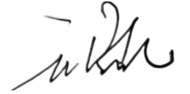                                                    年   月   日 课程教学大纲修订负责人及教学团队成员签名：                                                      年   月   日 课程教学大纲修订负责人及教学团队成员签名：                                                      年   月   日 课程教学大纲修订负责人及教学团队成员签名：                                                      年   月   日 课程教学大纲修订负责人及教学团队成员签名：                                                      年   月   日 系主任审核意见：同意系主任签名：年   月   日系主任审核意见：同意系主任签名：年   月   日系主任审核意见：同意系主任签名：年   月   日系主任审核意见：同意系主任签名：年   月   日系主任审核意见：同意系主任签名：年   月   日系主任审核意见：同意系主任签名：年   月   日系主任审核意见：同意系主任签名：年   月   日系主任审核意见：同意系主任签名：年   月   日系主任审核意见：同意系主任签名：年   月   日系主任审核意见：同意系主任签名：年   月   日课程目标优（X≧90）良（80≦X＜90）中（70≦X＜80）及格（60≦X＜70）不及格（X＜60）课程目标1：掌握音乐学科技法技能多项基本功，掌握音乐学科基础知识、基本理论、体系结构与思想方法，理解音乐学科的核心素养的内涵，形成音乐学科核心素养。能够较为扎实掌握音乐学科的基础知识，基本理论体系，结构与思想方法，基本功功底扎实能够较为好掌握音乐学科的基础知识，基本理论体系，结构与思想方法，基本功功底扎实能够较好扎实掌握音乐学科的基础知识，基本理论体系，结构与思想方法，基本功功底扎实能够基本掌握音乐学科的基础知识，基本理论体系，结构与思想方法，基本功功底有待提高未能够较好掌握音乐学科的基础知识，基本理论体系，结构与思想方法，基本功不牢固课程目标2：熟悉中学音乐课程标准和教材，能够正确处理课标和教材的关系， 科学合理地进行教学设计并实施教学，准确把握教学内容，分析学情，合理安排教学过程 和环节，科学设计评价内容和方式，根据学生音乐认知的特征和个体差异，注重差异化教学。课后能够及时反思、总结形成初步的教研能力。能够扎实掌握乐器演奏基础的教学方法，教学规律；能够发挥自身的长处、特征，有规律、有计划的进行学习，并形成总结出适合自己的经验能够较好掌握乐器演奏基础的教学方法，教学规律；能够发挥自身的长处、特征，有规律、有计划的进行学习，并形成总结出适合自己的经验能够较好掌握乐器演奏基础的教学方法，教学规律；能够发挥自身的长处、特征，有规律、有计划的进行学习，并形成总结出适合自己的经验能够基本掌握乐器演奏基础的教学方法，教学规律；基本能够发挥自身的长处、特征，有规律、有计划的进行学习，并形成总结出适合自己的经验未能够扎实掌握乐器演奏基础的教学方法，教学规律；未能够充分发挥自身的长处、特征，未能有规律、有计划的进行学习，未形成总结出适合自己的经验课程目标3：理解学习共同体的作用，掌握团队协作的基本策略，在课程学习、教育实践、艺术实践等活动中，具有良好的团队协作精神具备团队协作的能力，充分领会到在学习，实践等活动中团队协作的意义，具备在实践中开展实践活动的较强能力具备团队协作的能力，充分领会到在学习，实践等活动中团队协作的意义，具备在实践中开展实践活动的较强能力具备团队协作的能力，充分领会到在学习，实践等活动中团队协作的意义，具备在实践中开展实践活动的较强能力具备团队协作的能力，充分领会到在学习，实践等活动中团队协作的意义，具备在实践中开展实践活动的较强能力不具备团队协作的能力，未能领会到在学习，实践等活动中团队协作的意义，不具备在实践中开展实践活动的能力课程名称《民间舞》《民间舞》《民间舞》《民间舞》《民间舞》《民间舞》课程代码课程代码课程代码课程代码1213302018121330201812133020181213302018课程类型通识必修 通识选修 专业必修 专业选修 教师教育必修 教师教育选修通识必修 通识选修 专业必修 专业选修 教师教育必修 教师教育选修通识必修 通识选修 专业必修 专业选修 教师教育必修 教师教育选修通识必修 通识选修 专业必修 专业选修 教师教育必修 教师教育选修通识必修 通识选修 专业必修 专业选修 教师教育必修 教师教育选修通识必修 通识选修 专业必修 专业选修 教师教育必修 教师教育选修通识必修 通识选修 专业必修 专业选修 教师教育必修 教师教育选修通识必修 通识选修 专业必修 专业选修 教师教育必修 教师教育选修通识必修 通识选修 专业必修 专业选修 教师教育必修 教师教育选修通识必修 通识选修 专业必修 专业选修 教师教育必修 教师教育选修通识必修 通识选修 专业必修 专业选修 教师教育必修 教师教育选修通识必修 通识选修 专业必修 专业选修 教师教育必修 教师教育选修通识必修 通识选修 专业必修 专业选修 教师教育必修 教师教育选修通识必修 通识选修 专业必修 专业选修 教师教育必修 教师教育选修开课学期第3、4学期第3、4学期第3、4学期学分22课程负责人课程负责人课程负责人课程负责人林荣珍 陈捷林荣珍 陈捷林荣珍 陈捷林荣珍 陈捷总学时646464理论学时实践学时实践学时实践学时实践学时64646464先修课程与后续课程先修课程：形体舞蹈后续课程：古典舞、现代舞、剧目排练、舞蹈编导先修课程：形体舞蹈后续课程：古典舞、现代舞、剧目排练、舞蹈编导先修课程：形体舞蹈后续课程：古典舞、现代舞、剧目排练、舞蹈编导先修课程：形体舞蹈后续课程：古典舞、现代舞、剧目排练、舞蹈编导先修课程：形体舞蹈后续课程：古典舞、现代舞、剧目排练、舞蹈编导先修课程：形体舞蹈后续课程：古典舞、现代舞、剧目排练、舞蹈编导先修课程：形体舞蹈后续课程：古典舞、现代舞、剧目排练、舞蹈编导先修课程：形体舞蹈后续课程：古典舞、现代舞、剧目排练、舞蹈编导先修课程：形体舞蹈后续课程：古典舞、现代舞、剧目排练、舞蹈编导先修课程：形体舞蹈后续课程：古典舞、现代舞、剧目排练、舞蹈编导先修课程：形体舞蹈后续课程：古典舞、现代舞、剧目排练、舞蹈编导先修课程：形体舞蹈后续课程：古典舞、现代舞、剧目排练、舞蹈编导先修课程：形体舞蹈后续课程：古典舞、现代舞、剧目排练、舞蹈编导先修课程：形体舞蹈后续课程：古典舞、现代舞、剧目排练、舞蹈编导适用专业音乐学音乐学音乐学音乐学音乐学音乐学音乐学音乐学音乐学音乐学音乐学音乐学音乐学音乐学A参考教材[1]潘志涛主编，《中国民间舞教材与教法》（DVD），上海音乐出版社[2]韩萍、郭磊主编，《中国少数民族民间舞教程》，高等教育出版社，2004年9月第1版[1]潘志涛主编，《中国民间舞教材与教法》（DVD），上海音乐出版社[2]韩萍、郭磊主编，《中国少数民族民间舞教程》，高等教育出版社，2004年9月第1版[1]潘志涛主编，《中国民间舞教材与教法》（DVD），上海音乐出版社[2]韩萍、郭磊主编，《中国少数民族民间舞教程》，高等教育出版社，2004年9月第1版[1]潘志涛主编，《中国民间舞教材与教法》（DVD），上海音乐出版社[2]韩萍、郭磊主编，《中国少数民族民间舞教程》，高等教育出版社，2004年9月第1版[1]潘志涛主编，《中国民间舞教材与教法》（DVD），上海音乐出版社[2]韩萍、郭磊主编，《中国少数民族民间舞教程》，高等教育出版社，2004年9月第1版[1]潘志涛主编，《中国民间舞教材与教法》（DVD），上海音乐出版社[2]韩萍、郭磊主编，《中国少数民族民间舞教程》，高等教育出版社，2004年9月第1版[1]潘志涛主编，《中国民间舞教材与教法》（DVD），上海音乐出版社[2]韩萍、郭磊主编，《中国少数民族民间舞教程》，高等教育出版社，2004年9月第1版[1]潘志涛主编，《中国民间舞教材与教法》（DVD），上海音乐出版社[2]韩萍、郭磊主编，《中国少数民族民间舞教程》，高等教育出版社，2004年9月第1版[1]潘志涛主编，《中国民间舞教材与教法》（DVD），上海音乐出版社[2]韩萍、郭磊主编，《中国少数民族民间舞教程》，高等教育出版社，2004年9月第1版[1]潘志涛主编，《中国民间舞教材与教法》（DVD），上海音乐出版社[2]韩萍、郭磊主编，《中国少数民族民间舞教程》，高等教育出版社，2004年9月第1版[1]潘志涛主编，《中国民间舞教材与教法》（DVD），上海音乐出版社[2]韩萍、郭磊主编，《中国少数民族民间舞教程》，高等教育出版社，2004年9月第1版[1]潘志涛主编，《中国民间舞教材与教法》（DVD），上海音乐出版社[2]韩萍、郭磊主编，《中国少数民族民间舞教程》，高等教育出版社，2004年9月第1版[1]潘志涛主编，《中国民间舞教材与教法》（DVD），上海音乐出版社[2]韩萍、郭磊主编，《中国少数民族民间舞教程》，高等教育出版社，2004年9月第1版[1]潘志涛主编，《中国民间舞教材与教法》（DVD），上海音乐出版社[2]韩萍、郭磊主编，《中国少数民族民间舞教程》，高等教育出版社，2004年9月第1版B主要参考书籍[1]潘志涛主编，《中国民间舞教材与教法》（DVD），上海音乐出版社[2]韩萍、郭磊主编，《中国少数民族民间舞教程》，高等教育出版社，2004年9月第1版[3]吕艺生、朱清渊著，《舞蹈》，高等教育出版社，2004年，3月版[1]潘志涛主编，《中国民间舞教材与教法》（DVD），上海音乐出版社[2]韩萍、郭磊主编，《中国少数民族民间舞教程》，高等教育出版社，2004年9月第1版[3]吕艺生、朱清渊著，《舞蹈》，高等教育出版社，2004年，3月版[1]潘志涛主编，《中国民间舞教材与教法》（DVD），上海音乐出版社[2]韩萍、郭磊主编，《中国少数民族民间舞教程》，高等教育出版社，2004年9月第1版[3]吕艺生、朱清渊著，《舞蹈》，高等教育出版社，2004年，3月版[1]潘志涛主编，《中国民间舞教材与教法》（DVD），上海音乐出版社[2]韩萍、郭磊主编，《中国少数民族民间舞教程》，高等教育出版社，2004年9月第1版[3]吕艺生、朱清渊著，《舞蹈》，高等教育出版社，2004年，3月版[1]潘志涛主编，《中国民间舞教材与教法》（DVD），上海音乐出版社[2]韩萍、郭磊主编，《中国少数民族民间舞教程》，高等教育出版社，2004年9月第1版[3]吕艺生、朱清渊著，《舞蹈》，高等教育出版社，2004年，3月版[1]潘志涛主编，《中国民间舞教材与教法》（DVD），上海音乐出版社[2]韩萍、郭磊主编，《中国少数民族民间舞教程》，高等教育出版社，2004年9月第1版[3]吕艺生、朱清渊著，《舞蹈》，高等教育出版社，2004年，3月版[1]潘志涛主编，《中国民间舞教材与教法》（DVD），上海音乐出版社[2]韩萍、郭磊主编，《中国少数民族民间舞教程》，高等教育出版社，2004年9月第1版[3]吕艺生、朱清渊著，《舞蹈》，高等教育出版社，2004年，3月版[1]潘志涛主编，《中国民间舞教材与教法》（DVD），上海音乐出版社[2]韩萍、郭磊主编，《中国少数民族民间舞教程》，高等教育出版社，2004年9月第1版[3]吕艺生、朱清渊著，《舞蹈》，高等教育出版社，2004年，3月版[1]潘志涛主编，《中国民间舞教材与教法》（DVD），上海音乐出版社[2]韩萍、郭磊主编，《中国少数民族民间舞教程》，高等教育出版社，2004年9月第1版[3]吕艺生、朱清渊著，《舞蹈》，高等教育出版社，2004年，3月版[1]潘志涛主编，《中国民间舞教材与教法》（DVD），上海音乐出版社[2]韩萍、郭磊主编，《中国少数民族民间舞教程》，高等教育出版社，2004年9月第1版[3]吕艺生、朱清渊著，《舞蹈》，高等教育出版社，2004年，3月版[1]潘志涛主编，《中国民间舞教材与教法》（DVD），上海音乐出版社[2]韩萍、郭磊主编，《中国少数民族民间舞教程》，高等教育出版社，2004年9月第1版[3]吕艺生、朱清渊著，《舞蹈》，高等教育出版社，2004年，3月版[1]潘志涛主编，《中国民间舞教材与教法》（DVD），上海音乐出版社[2]韩萍、郭磊主编，《中国少数民族民间舞教程》，高等教育出版社，2004年9月第1版[3]吕艺生、朱清渊著，《舞蹈》，高等教育出版社，2004年，3月版[1]潘志涛主编，《中国民间舞教材与教法》（DVD），上海音乐出版社[2]韩萍、郭磊主编，《中国少数民族民间舞教程》，高等教育出版社，2004年9月第1版[3]吕艺生、朱清渊著，《舞蹈》，高等教育出版社，2004年，3月版[1]潘志涛主编，《中国民间舞教材与教法》（DVD），上海音乐出版社[2]韩萍、郭磊主编，《中国少数民族民间舞教程》，高等教育出版社，2004年9月第1版[3]吕艺生、朱清渊著，《舞蹈》，高等教育出版社，2004年，3月版C线上学习资源本课程已经建立超星平台网络课程，同学们依据学校提供的帐号与密码登录课程网站，可查看教学大纲、授课计划、考核方法、教学视频、电子教材、音频、阅读资料、网络文献链接网址等教学资源。本课程已经建立超星平台网络课程，同学们依据学校提供的帐号与密码登录课程网站，可查看教学大纲、授课计划、考核方法、教学视频、电子教材、音频、阅读资料、网络文献链接网址等教学资源。本课程已经建立超星平台网络课程，同学们依据学校提供的帐号与密码登录课程网站，可查看教学大纲、授课计划、考核方法、教学视频、电子教材、音频、阅读资料、网络文献链接网址等教学资源。本课程已经建立超星平台网络课程，同学们依据学校提供的帐号与密码登录课程网站，可查看教学大纲、授课计划、考核方法、教学视频、电子教材、音频、阅读资料、网络文献链接网址等教学资源。本课程已经建立超星平台网络课程，同学们依据学校提供的帐号与密码登录课程网站，可查看教学大纲、授课计划、考核方法、教学视频、电子教材、音频、阅读资料、网络文献链接网址等教学资源。本课程已经建立超星平台网络课程，同学们依据学校提供的帐号与密码登录课程网站，可查看教学大纲、授课计划、考核方法、教学视频、电子教材、音频、阅读资料、网络文献链接网址等教学资源。本课程已经建立超星平台网络课程，同学们依据学校提供的帐号与密码登录课程网站，可查看教学大纲、授课计划、考核方法、教学视频、电子教材、音频、阅读资料、网络文献链接网址等教学资源。本课程已经建立超星平台网络课程，同学们依据学校提供的帐号与密码登录课程网站，可查看教学大纲、授课计划、考核方法、教学视频、电子教材、音频、阅读资料、网络文献链接网址等教学资源。本课程已经建立超星平台网络课程，同学们依据学校提供的帐号与密码登录课程网站，可查看教学大纲、授课计划、考核方法、教学视频、电子教材、音频、阅读资料、网络文献链接网址等教学资源。本课程已经建立超星平台网络课程，同学们依据学校提供的帐号与密码登录课程网站，可查看教学大纲、授课计划、考核方法、教学视频、电子教材、音频、阅读资料、网络文献链接网址等教学资源。本课程已经建立超星平台网络课程，同学们依据学校提供的帐号与密码登录课程网站，可查看教学大纲、授课计划、考核方法、教学视频、电子教材、音频、阅读资料、网络文献链接网址等教学资源。本课程已经建立超星平台网络课程，同学们依据学校提供的帐号与密码登录课程网站，可查看教学大纲、授课计划、考核方法、教学视频、电子教材、音频、阅读资料、网络文献链接网址等教学资源。本课程已经建立超星平台网络课程，同学们依据学校提供的帐号与密码登录课程网站，可查看教学大纲、授课计划、考核方法、教学视频、电子教材、音频、阅读资料、网络文献链接网址等教学资源。本课程已经建立超星平台网络课程，同学们依据学校提供的帐号与密码登录课程网站，可查看教学大纲、授课计划、考核方法、教学视频、电子教材、音频、阅读资料、网络文献链接网址等教学资源。D课程描述 (含性质、地位和任务)本课程是普通高等学校音乐学本科专业的专业任选课程，是培养学生从事艺术相关工作基本能力的一门课程，本课程融知识性、技能性、审美性、艺术性、实践性为一体，使学生获得我国具有代表性民族民间舞蹈的舞蹈知识，舞蹈动律，掌握该民族民间舞蹈的风格特征，具备传承优秀民间舞蹈的意识。本课程是普通高等学校音乐学本科专业的专业任选课程，是培养学生从事艺术相关工作基本能力的一门课程，本课程融知识性、技能性、审美性、艺术性、实践性为一体，使学生获得我国具有代表性民族民间舞蹈的舞蹈知识，舞蹈动律，掌握该民族民间舞蹈的风格特征，具备传承优秀民间舞蹈的意识。本课程是普通高等学校音乐学本科专业的专业任选课程，是培养学生从事艺术相关工作基本能力的一门课程，本课程融知识性、技能性、审美性、艺术性、实践性为一体，使学生获得我国具有代表性民族民间舞蹈的舞蹈知识，舞蹈动律，掌握该民族民间舞蹈的风格特征，具备传承优秀民间舞蹈的意识。本课程是普通高等学校音乐学本科专业的专业任选课程，是培养学生从事艺术相关工作基本能力的一门课程，本课程融知识性、技能性、审美性、艺术性、实践性为一体，使学生获得我国具有代表性民族民间舞蹈的舞蹈知识，舞蹈动律，掌握该民族民间舞蹈的风格特征，具备传承优秀民间舞蹈的意识。本课程是普通高等学校音乐学本科专业的专业任选课程，是培养学生从事艺术相关工作基本能力的一门课程，本课程融知识性、技能性、审美性、艺术性、实践性为一体，使学生获得我国具有代表性民族民间舞蹈的舞蹈知识，舞蹈动律，掌握该民族民间舞蹈的风格特征，具备传承优秀民间舞蹈的意识。本课程是普通高等学校音乐学本科专业的专业任选课程，是培养学生从事艺术相关工作基本能力的一门课程，本课程融知识性、技能性、审美性、艺术性、实践性为一体，使学生获得我国具有代表性民族民间舞蹈的舞蹈知识，舞蹈动律，掌握该民族民间舞蹈的风格特征，具备传承优秀民间舞蹈的意识。本课程是普通高等学校音乐学本科专业的专业任选课程，是培养学生从事艺术相关工作基本能力的一门课程，本课程融知识性、技能性、审美性、艺术性、实践性为一体，使学生获得我国具有代表性民族民间舞蹈的舞蹈知识，舞蹈动律，掌握该民族民间舞蹈的风格特征，具备传承优秀民间舞蹈的意识。本课程是普通高等学校音乐学本科专业的专业任选课程，是培养学生从事艺术相关工作基本能力的一门课程，本课程融知识性、技能性、审美性、艺术性、实践性为一体，使学生获得我国具有代表性民族民间舞蹈的舞蹈知识，舞蹈动律，掌握该民族民间舞蹈的风格特征，具备传承优秀民间舞蹈的意识。本课程是普通高等学校音乐学本科专业的专业任选课程，是培养学生从事艺术相关工作基本能力的一门课程，本课程融知识性、技能性、审美性、艺术性、实践性为一体，使学生获得我国具有代表性民族民间舞蹈的舞蹈知识，舞蹈动律，掌握该民族民间舞蹈的风格特征，具备传承优秀民间舞蹈的意识。本课程是普通高等学校音乐学本科专业的专业任选课程，是培养学生从事艺术相关工作基本能力的一门课程，本课程融知识性、技能性、审美性、艺术性、实践性为一体，使学生获得我国具有代表性民族民间舞蹈的舞蹈知识，舞蹈动律，掌握该民族民间舞蹈的风格特征，具备传承优秀民间舞蹈的意识。本课程是普通高等学校音乐学本科专业的专业任选课程，是培养学生从事艺术相关工作基本能力的一门课程，本课程融知识性、技能性、审美性、艺术性、实践性为一体，使学生获得我国具有代表性民族民间舞蹈的舞蹈知识，舞蹈动律，掌握该民族民间舞蹈的风格特征，具备传承优秀民间舞蹈的意识。本课程是普通高等学校音乐学本科专业的专业任选课程，是培养学生从事艺术相关工作基本能力的一门课程，本课程融知识性、技能性、审美性、艺术性、实践性为一体，使学生获得我国具有代表性民族民间舞蹈的舞蹈知识，舞蹈动律，掌握该民族民间舞蹈的风格特征，具备传承优秀民间舞蹈的意识。本课程是普通高等学校音乐学本科专业的专业任选课程，是培养学生从事艺术相关工作基本能力的一门课程，本课程融知识性、技能性、审美性、艺术性、实践性为一体，使学生获得我国具有代表性民族民间舞蹈的舞蹈知识，舞蹈动律，掌握该民族民间舞蹈的风格特征，具备传承优秀民间舞蹈的意识。本课程是普通高等学校音乐学本科专业的专业任选课程，是培养学生从事艺术相关工作基本能力的一门课程，本课程融知识性、技能性、审美性、艺术性、实践性为一体，使学生获得我国具有代表性民族民间舞蹈的舞蹈知识，舞蹈动律，掌握该民族民间舞蹈的风格特征，具备传承优秀民间舞蹈的意识。E课程学习目标及其与毕业要求的对应关系通过本课程的学习，学生具备如下知识、能力及情感态度价值观：课程目标1：掌握代表性民族民间舞的基本理论知识，掌握代表性民族民间舞的基本动律、基本舞姿以及表演风格特征，并能够运用到实际表演与教学中，了解本学科发展动态，掌握民间舞蹈的教学方法与教学规律。（支撑毕业要求3.1）课程目标2：领会民间舞是非物质文化遗产的重要组成部分，领会民间舞具有的文化意义，具有自觉传承和弘扬中华民族优秀传统文化的意识，建立传承传统民间舞蹈的责任意识，初步具备民间舞课堂教学以及协助组织、编排、指导校内外舞蹈活动的基本能力。（支撑毕业要求4.3 ）课程目标3：明确领会舞蹈学科教学综合育人的意义，理解舞蹈教学与人的全面发展的关系；初步掌握综合育人的规律和方法，能够在民间舞课堂教学与舞蹈实践中开展综合育人活动。（支撑毕业要求6.2）通过本课程的学习，学生具备如下知识、能力及情感态度价值观：课程目标1：掌握代表性民族民间舞的基本理论知识，掌握代表性民族民间舞的基本动律、基本舞姿以及表演风格特征，并能够运用到实际表演与教学中，了解本学科发展动态，掌握民间舞蹈的教学方法与教学规律。（支撑毕业要求3.1）课程目标2：领会民间舞是非物质文化遗产的重要组成部分，领会民间舞具有的文化意义，具有自觉传承和弘扬中华民族优秀传统文化的意识，建立传承传统民间舞蹈的责任意识，初步具备民间舞课堂教学以及协助组织、编排、指导校内外舞蹈活动的基本能力。（支撑毕业要求4.3 ）课程目标3：明确领会舞蹈学科教学综合育人的意义，理解舞蹈教学与人的全面发展的关系；初步掌握综合育人的规律和方法，能够在民间舞课堂教学与舞蹈实践中开展综合育人活动。（支撑毕业要求6.2）通过本课程的学习，学生具备如下知识、能力及情感态度价值观：课程目标1：掌握代表性民族民间舞的基本理论知识，掌握代表性民族民间舞的基本动律、基本舞姿以及表演风格特征，并能够运用到实际表演与教学中，了解本学科发展动态，掌握民间舞蹈的教学方法与教学规律。（支撑毕业要求3.1）课程目标2：领会民间舞是非物质文化遗产的重要组成部分，领会民间舞具有的文化意义，具有自觉传承和弘扬中华民族优秀传统文化的意识，建立传承传统民间舞蹈的责任意识，初步具备民间舞课堂教学以及协助组织、编排、指导校内外舞蹈活动的基本能力。（支撑毕业要求4.3 ）课程目标3：明确领会舞蹈学科教学综合育人的意义，理解舞蹈教学与人的全面发展的关系；初步掌握综合育人的规律和方法，能够在民间舞课堂教学与舞蹈实践中开展综合育人活动。（支撑毕业要求6.2）通过本课程的学习，学生具备如下知识、能力及情感态度价值观：课程目标1：掌握代表性民族民间舞的基本理论知识，掌握代表性民族民间舞的基本动律、基本舞姿以及表演风格特征，并能够运用到实际表演与教学中，了解本学科发展动态，掌握民间舞蹈的教学方法与教学规律。（支撑毕业要求3.1）课程目标2：领会民间舞是非物质文化遗产的重要组成部分，领会民间舞具有的文化意义，具有自觉传承和弘扬中华民族优秀传统文化的意识，建立传承传统民间舞蹈的责任意识，初步具备民间舞课堂教学以及协助组织、编排、指导校内外舞蹈活动的基本能力。（支撑毕业要求4.3 ）课程目标3：明确领会舞蹈学科教学综合育人的意义，理解舞蹈教学与人的全面发展的关系；初步掌握综合育人的规律和方法，能够在民间舞课堂教学与舞蹈实践中开展综合育人活动。（支撑毕业要求6.2）通过本课程的学习，学生具备如下知识、能力及情感态度价值观：课程目标1：掌握代表性民族民间舞的基本理论知识，掌握代表性民族民间舞的基本动律、基本舞姿以及表演风格特征，并能够运用到实际表演与教学中，了解本学科发展动态，掌握民间舞蹈的教学方法与教学规律。（支撑毕业要求3.1）课程目标2：领会民间舞是非物质文化遗产的重要组成部分，领会民间舞具有的文化意义，具有自觉传承和弘扬中华民族优秀传统文化的意识，建立传承传统民间舞蹈的责任意识，初步具备民间舞课堂教学以及协助组织、编排、指导校内外舞蹈活动的基本能力。（支撑毕业要求4.3 ）课程目标3：明确领会舞蹈学科教学综合育人的意义，理解舞蹈教学与人的全面发展的关系；初步掌握综合育人的规律和方法，能够在民间舞课堂教学与舞蹈实践中开展综合育人活动。（支撑毕业要求6.2）通过本课程的学习，学生具备如下知识、能力及情感态度价值观：课程目标1：掌握代表性民族民间舞的基本理论知识，掌握代表性民族民间舞的基本动律、基本舞姿以及表演风格特征，并能够运用到实际表演与教学中，了解本学科发展动态，掌握民间舞蹈的教学方法与教学规律。（支撑毕业要求3.1）课程目标2：领会民间舞是非物质文化遗产的重要组成部分，领会民间舞具有的文化意义，具有自觉传承和弘扬中华民族优秀传统文化的意识，建立传承传统民间舞蹈的责任意识，初步具备民间舞课堂教学以及协助组织、编排、指导校内外舞蹈活动的基本能力。（支撑毕业要求4.3 ）课程目标3：明确领会舞蹈学科教学综合育人的意义，理解舞蹈教学与人的全面发展的关系；初步掌握综合育人的规律和方法，能够在民间舞课堂教学与舞蹈实践中开展综合育人活动。（支撑毕业要求6.2）通过本课程的学习，学生具备如下知识、能力及情感态度价值观：课程目标1：掌握代表性民族民间舞的基本理论知识，掌握代表性民族民间舞的基本动律、基本舞姿以及表演风格特征，并能够运用到实际表演与教学中，了解本学科发展动态，掌握民间舞蹈的教学方法与教学规律。（支撑毕业要求3.1）课程目标2：领会民间舞是非物质文化遗产的重要组成部分，领会民间舞具有的文化意义，具有自觉传承和弘扬中华民族优秀传统文化的意识，建立传承传统民间舞蹈的责任意识，初步具备民间舞课堂教学以及协助组织、编排、指导校内外舞蹈活动的基本能力。（支撑毕业要求4.3 ）课程目标3：明确领会舞蹈学科教学综合育人的意义，理解舞蹈教学与人的全面发展的关系；初步掌握综合育人的规律和方法，能够在民间舞课堂教学与舞蹈实践中开展综合育人活动。（支撑毕业要求6.2）通过本课程的学习，学生具备如下知识、能力及情感态度价值观：课程目标1：掌握代表性民族民间舞的基本理论知识，掌握代表性民族民间舞的基本动律、基本舞姿以及表演风格特征，并能够运用到实际表演与教学中，了解本学科发展动态，掌握民间舞蹈的教学方法与教学规律。（支撑毕业要求3.1）课程目标2：领会民间舞是非物质文化遗产的重要组成部分，领会民间舞具有的文化意义，具有自觉传承和弘扬中华民族优秀传统文化的意识，建立传承传统民间舞蹈的责任意识，初步具备民间舞课堂教学以及协助组织、编排、指导校内外舞蹈活动的基本能力。（支撑毕业要求4.3 ）课程目标3：明确领会舞蹈学科教学综合育人的意义，理解舞蹈教学与人的全面发展的关系；初步掌握综合育人的规律和方法，能够在民间舞课堂教学与舞蹈实践中开展综合育人活动。（支撑毕业要求6.2）通过本课程的学习，学生具备如下知识、能力及情感态度价值观：课程目标1：掌握代表性民族民间舞的基本理论知识，掌握代表性民族民间舞的基本动律、基本舞姿以及表演风格特征，并能够运用到实际表演与教学中，了解本学科发展动态，掌握民间舞蹈的教学方法与教学规律。（支撑毕业要求3.1）课程目标2：领会民间舞是非物质文化遗产的重要组成部分，领会民间舞具有的文化意义，具有自觉传承和弘扬中华民族优秀传统文化的意识，建立传承传统民间舞蹈的责任意识，初步具备民间舞课堂教学以及协助组织、编排、指导校内外舞蹈活动的基本能力。（支撑毕业要求4.3 ）课程目标3：明确领会舞蹈学科教学综合育人的意义，理解舞蹈教学与人的全面发展的关系；初步掌握综合育人的规律和方法，能够在民间舞课堂教学与舞蹈实践中开展综合育人活动。（支撑毕业要求6.2）通过本课程的学习，学生具备如下知识、能力及情感态度价值观：课程目标1：掌握代表性民族民间舞的基本理论知识，掌握代表性民族民间舞的基本动律、基本舞姿以及表演风格特征，并能够运用到实际表演与教学中，了解本学科发展动态，掌握民间舞蹈的教学方法与教学规律。（支撑毕业要求3.1）课程目标2：领会民间舞是非物质文化遗产的重要组成部分，领会民间舞具有的文化意义，具有自觉传承和弘扬中华民族优秀传统文化的意识，建立传承传统民间舞蹈的责任意识，初步具备民间舞课堂教学以及协助组织、编排、指导校内外舞蹈活动的基本能力。（支撑毕业要求4.3 ）课程目标3：明确领会舞蹈学科教学综合育人的意义，理解舞蹈教学与人的全面发展的关系；初步掌握综合育人的规律和方法，能够在民间舞课堂教学与舞蹈实践中开展综合育人活动。（支撑毕业要求6.2）通过本课程的学习，学生具备如下知识、能力及情感态度价值观：课程目标1：掌握代表性民族民间舞的基本理论知识，掌握代表性民族民间舞的基本动律、基本舞姿以及表演风格特征，并能够运用到实际表演与教学中，了解本学科发展动态，掌握民间舞蹈的教学方法与教学规律。（支撑毕业要求3.1）课程目标2：领会民间舞是非物质文化遗产的重要组成部分，领会民间舞具有的文化意义，具有自觉传承和弘扬中华民族优秀传统文化的意识，建立传承传统民间舞蹈的责任意识，初步具备民间舞课堂教学以及协助组织、编排、指导校内外舞蹈活动的基本能力。（支撑毕业要求4.3 ）课程目标3：明确领会舞蹈学科教学综合育人的意义，理解舞蹈教学与人的全面发展的关系；初步掌握综合育人的规律和方法，能够在民间舞课堂教学与舞蹈实践中开展综合育人活动。（支撑毕业要求6.2）通过本课程的学习，学生具备如下知识、能力及情感态度价值观：课程目标1：掌握代表性民族民间舞的基本理论知识，掌握代表性民族民间舞的基本动律、基本舞姿以及表演风格特征，并能够运用到实际表演与教学中，了解本学科发展动态，掌握民间舞蹈的教学方法与教学规律。（支撑毕业要求3.1）课程目标2：领会民间舞是非物质文化遗产的重要组成部分，领会民间舞具有的文化意义，具有自觉传承和弘扬中华民族优秀传统文化的意识，建立传承传统民间舞蹈的责任意识，初步具备民间舞课堂教学以及协助组织、编排、指导校内外舞蹈活动的基本能力。（支撑毕业要求4.3 ）课程目标3：明确领会舞蹈学科教学综合育人的意义，理解舞蹈教学与人的全面发展的关系；初步掌握综合育人的规律和方法，能够在民间舞课堂教学与舞蹈实践中开展综合育人活动。（支撑毕业要求6.2）通过本课程的学习，学生具备如下知识、能力及情感态度价值观：课程目标1：掌握代表性民族民间舞的基本理论知识，掌握代表性民族民间舞的基本动律、基本舞姿以及表演风格特征，并能够运用到实际表演与教学中，了解本学科发展动态，掌握民间舞蹈的教学方法与教学规律。（支撑毕业要求3.1）课程目标2：领会民间舞是非物质文化遗产的重要组成部分，领会民间舞具有的文化意义，具有自觉传承和弘扬中华民族优秀传统文化的意识，建立传承传统民间舞蹈的责任意识，初步具备民间舞课堂教学以及协助组织、编排、指导校内外舞蹈活动的基本能力。（支撑毕业要求4.3 ）课程目标3：明确领会舞蹈学科教学综合育人的意义，理解舞蹈教学与人的全面发展的关系；初步掌握综合育人的规律和方法，能够在民间舞课堂教学与舞蹈实践中开展综合育人活动。（支撑毕业要求6.2）通过本课程的学习，学生具备如下知识、能力及情感态度价值观：课程目标1：掌握代表性民族民间舞的基本理论知识，掌握代表性民族民间舞的基本动律、基本舞姿以及表演风格特征，并能够运用到实际表演与教学中，了解本学科发展动态，掌握民间舞蹈的教学方法与教学规律。（支撑毕业要求3.1）课程目标2：领会民间舞是非物质文化遗产的重要组成部分，领会民间舞具有的文化意义，具有自觉传承和弘扬中华民族优秀传统文化的意识，建立传承传统民间舞蹈的责任意识，初步具备民间舞课堂教学以及协助组织、编排、指导校内外舞蹈活动的基本能力。（支撑毕业要求4.3 ）课程目标3：明确领会舞蹈学科教学综合育人的意义，理解舞蹈教学与人的全面发展的关系；初步掌握综合育人的规律和方法，能够在民间舞课堂教学与舞蹈实践中开展综合育人活动。（支撑毕业要求6.2）E课程学习目标及其与毕业要求的对应关系课程目标毕业要求分解指标点毕业要求分解指标点毕业要求分解指标点毕业要求分解指标点毕业要求分解指标点毕业要求分解指标点毕业要求分解指标点毕业要求分解指标点毕业要求毕业要求毕业要求毕业要求毕业要求E课程学习目标及其与毕业要求的对应关系课程目标13.1【专业技能】掌握音乐学科技法技能多项基本功，掌握音乐学科基础知识、基本理论、体系结构与思想方法，理解音乐学科的核心素养的内涵，形成音乐学科核心素养。3.1【专业技能】掌握音乐学科技法技能多项基本功，掌握音乐学科基础知识、基本理论、体系结构与思想方法，理解音乐学科的核心素养的内涵，形成音乐学科核心素养。3.1【专业技能】掌握音乐学科技法技能多项基本功，掌握音乐学科基础知识、基本理论、体系结构与思想方法，理解音乐学科的核心素养的内涵，形成音乐学科核心素养。3.1【专业技能】掌握音乐学科技法技能多项基本功，掌握音乐学科基础知识、基本理论、体系结构与思想方法，理解音乐学科的核心素养的内涵，形成音乐学科核心素养。3.1【专业技能】掌握音乐学科技法技能多项基本功，掌握音乐学科基础知识、基本理论、体系结构与思想方法，理解音乐学科的核心素养的内涵，形成音乐学科核心素养。3.1【专业技能】掌握音乐学科技法技能多项基本功，掌握音乐学科基础知识、基本理论、体系结构与思想方法，理解音乐学科的核心素养的内涵，形成音乐学科核心素养。3.1【专业技能】掌握音乐学科技法技能多项基本功，掌握音乐学科基础知识、基本理论、体系结构与思想方法，理解音乐学科的核心素养的内涵，形成音乐学科核心素养。3.1【专业技能】掌握音乐学科技法技能多项基本功，掌握音乐学科基础知识、基本理论、体系结构与思想方法，理解音乐学科的核心素养的内涵，形成音乐学科核心素养。学科素养（M）学科素养（M）学科素养（M）学科素养（M）学科素养（M）E课程学习目标及其与毕业要求的对应关系课程目标24.3【传统文化传承】具有传承传统音乐舞蹈文化的意识，能够运用传统音乐舞蹈文化资源进行课堂教学和开展课外音乐舞蹈活动。4.3【传统文化传承】具有传承传统音乐舞蹈文化的意识，能够运用传统音乐舞蹈文化资源进行课堂教学和开展课外音乐舞蹈活动。4.3【传统文化传承】具有传承传统音乐舞蹈文化的意识，能够运用传统音乐舞蹈文化资源进行课堂教学和开展课外音乐舞蹈活动。4.3【传统文化传承】具有传承传统音乐舞蹈文化的意识，能够运用传统音乐舞蹈文化资源进行课堂教学和开展课外音乐舞蹈活动。4.3【传统文化传承】具有传承传统音乐舞蹈文化的意识，能够运用传统音乐舞蹈文化资源进行课堂教学和开展课外音乐舞蹈活动。4.3【传统文化传承】具有传承传统音乐舞蹈文化的意识，能够运用传统音乐舞蹈文化资源进行课堂教学和开展课外音乐舞蹈活动。4.3【传统文化传承】具有传承传统音乐舞蹈文化的意识，能够运用传统音乐舞蹈文化资源进行课堂教学和开展课外音乐舞蹈活动。4.3【传统文化传承】具有传承传统音乐舞蹈文化的意识，能够运用传统音乐舞蹈文化资源进行课堂教学和开展课外音乐舞蹈活动。教学能力（H）教学能力（H）教学能力（H）教学能力（H）教学能力（H）E课程学习目标及其与毕业要求的对应关系课程目标36.2【育人实践】掌握综合育人的规律和方法，能够运用课堂教学、班级管理、学生活动等方式开展综合育人活动，对学生进行系统教育和积极引导。6.2【育人实践】掌握综合育人的规律和方法，能够运用课堂教学、班级管理、学生活动等方式开展综合育人活动，对学生进行系统教育和积极引导。6.2【育人实践】掌握综合育人的规律和方法，能够运用课堂教学、班级管理、学生活动等方式开展综合育人活动，对学生进行系统教育和积极引导。6.2【育人实践】掌握综合育人的规律和方法，能够运用课堂教学、班级管理、学生活动等方式开展综合育人活动，对学生进行系统教育和积极引导。6.2【育人实践】掌握综合育人的规律和方法，能够运用课堂教学、班级管理、学生活动等方式开展综合育人活动，对学生进行系统教育和积极引导。6.2【育人实践】掌握综合育人的规律和方法，能够运用课堂教学、班级管理、学生活动等方式开展综合育人活动，对学生进行系统教育和积极引导。6.2【育人实践】掌握综合育人的规律和方法，能够运用课堂教学、班级管理、学生活动等方式开展综合育人活动，对学生进行系统教育和积极引导。6.2【育人实践】掌握综合育人的规律和方法，能够运用课堂教学、班级管理、学生活动等方式开展综合育人活动，对学生进行系统教育和积极引导。综合育人（M）综合育人（M）综合育人（M）综合育人（M）综合育人（M）G实验（实训）内容实训内容及训练要求实训内容及训练要求实训内容及训练要求实训内容及训练要求实训内容及训练要求实训内容及训练要求实训内容及训练要求实训内容及训练要求实训内容及训练要求支撑课程目标支撑课程目标支撑课程目标学时 分配学时 分配G实验（实训）内容训练一：藏族民间舞实训目的：规范藏族舞训练要求增强身体协调能力。实训任务：1.知晓藏族民间舞蹈的基本理论与风格特征。2.学会藏族民间舞的基本动律、基本舞姿和表演风格，掌握藏族舞传统审美。3.熟练掌握藏族舞运用到舞蹈教学与艺术实践当中。思政融入：感受藏族人文精神，心怀民族和国家，拓展知识丰富思想增强文化底蕴，培养吃苦耐人严于律己的品质，树立民族自强和文化自信。训练一：藏族民间舞实训目的：规范藏族舞训练要求增强身体协调能力。实训任务：1.知晓藏族民间舞蹈的基本理论与风格特征。2.学会藏族民间舞的基本动律、基本舞姿和表演风格，掌握藏族舞传统审美。3.熟练掌握藏族舞运用到舞蹈教学与艺术实践当中。思政融入：感受藏族人文精神，心怀民族和国家，拓展知识丰富思想增强文化底蕴，培养吃苦耐人严于律己的品质，树立民族自强和文化自信。训练一：藏族民间舞实训目的：规范藏族舞训练要求增强身体协调能力。实训任务：1.知晓藏族民间舞蹈的基本理论与风格特征。2.学会藏族民间舞的基本动律、基本舞姿和表演风格，掌握藏族舞传统审美。3.熟练掌握藏族舞运用到舞蹈教学与艺术实践当中。思政融入：感受藏族人文精神，心怀民族和国家，拓展知识丰富思想增强文化底蕴，培养吃苦耐人严于律己的品质，树立民族自强和文化自信。训练一：藏族民间舞实训目的：规范藏族舞训练要求增强身体协调能力。实训任务：1.知晓藏族民间舞蹈的基本理论与风格特征。2.学会藏族民间舞的基本动律、基本舞姿和表演风格，掌握藏族舞传统审美。3.熟练掌握藏族舞运用到舞蹈教学与艺术实践当中。思政融入：感受藏族人文精神，心怀民族和国家，拓展知识丰富思想增强文化底蕴，培养吃苦耐人严于律己的品质，树立民族自强和文化自信。训练一：藏族民间舞实训目的：规范藏族舞训练要求增强身体协调能力。实训任务：1.知晓藏族民间舞蹈的基本理论与风格特征。2.学会藏族民间舞的基本动律、基本舞姿和表演风格，掌握藏族舞传统审美。3.熟练掌握藏族舞运用到舞蹈教学与艺术实践当中。思政融入：感受藏族人文精神，心怀民族和国家，拓展知识丰富思想增强文化底蕴，培养吃苦耐人严于律己的品质，树立民族自强和文化自信。训练一：藏族民间舞实训目的：规范藏族舞训练要求增强身体协调能力。实训任务：1.知晓藏族民间舞蹈的基本理论与风格特征。2.学会藏族民间舞的基本动律、基本舞姿和表演风格，掌握藏族舞传统审美。3.熟练掌握藏族舞运用到舞蹈教学与艺术实践当中。思政融入：感受藏族人文精神，心怀民族和国家，拓展知识丰富思想增强文化底蕴，培养吃苦耐人严于律己的品质，树立民族自强和文化自信。训练一：藏族民间舞实训目的：规范藏族舞训练要求增强身体协调能力。实训任务：1.知晓藏族民间舞蹈的基本理论与风格特征。2.学会藏族民间舞的基本动律、基本舞姿和表演风格，掌握藏族舞传统审美。3.熟练掌握藏族舞运用到舞蹈教学与艺术实践当中。思政融入：感受藏族人文精神，心怀民族和国家，拓展知识丰富思想增强文化底蕴，培养吃苦耐人严于律己的品质，树立民族自强和文化自信。训练一：藏族民间舞实训目的：规范藏族舞训练要求增强身体协调能力。实训任务：1.知晓藏族民间舞蹈的基本理论与风格特征。2.学会藏族民间舞的基本动律、基本舞姿和表演风格，掌握藏族舞传统审美。3.熟练掌握藏族舞运用到舞蹈教学与艺术实践当中。思政融入：感受藏族人文精神，心怀民族和国家，拓展知识丰富思想增强文化底蕴，培养吃苦耐人严于律己的品质，树立民族自强和文化自信。训练一：藏族民间舞实训目的：规范藏族舞训练要求增强身体协调能力。实训任务：1.知晓藏族民间舞蹈的基本理论与风格特征。2.学会藏族民间舞的基本动律、基本舞姿和表演风格，掌握藏族舞传统审美。3.熟练掌握藏族舞运用到舞蹈教学与艺术实践当中。思政融入：感受藏族人文精神，心怀民族和国家，拓展知识丰富思想增强文化底蕴，培养吃苦耐人严于律己的品质，树立民族自强和文化自信。支撑课程目标1、2、3支撑课程目标1、2、3支撑课程目标1、2、31616G实验（实训）内容训练二：汉族民间舞（东北秧歌）实训目的：规范东北秧歌训练要求增强身体协调能力。实训任务：1.知晓东北秧歌舞蹈的基本理论与风格特征。2.学会东北秧歌的基本动律、基本舞姿和表演风格，掌握该民族传统审美。3.熟练运用东北秧歌运用舞蹈教学与艺术实践当中。思政融入：了解汉族民间舞蹈文化，增强传承自觉，树立民族情怀认同感，构建学生多元艺术知识增强文化底蕴，培养吃苦耐人严于律己的品质，树立民族自强和文化自信。训练二：汉族民间舞（东北秧歌）实训目的：规范东北秧歌训练要求增强身体协调能力。实训任务：1.知晓东北秧歌舞蹈的基本理论与风格特征。2.学会东北秧歌的基本动律、基本舞姿和表演风格，掌握该民族传统审美。3.熟练运用东北秧歌运用舞蹈教学与艺术实践当中。思政融入：了解汉族民间舞蹈文化，增强传承自觉，树立民族情怀认同感，构建学生多元艺术知识增强文化底蕴，培养吃苦耐人严于律己的品质，树立民族自强和文化自信。训练二：汉族民间舞（东北秧歌）实训目的：规范东北秧歌训练要求增强身体协调能力。实训任务：1.知晓东北秧歌舞蹈的基本理论与风格特征。2.学会东北秧歌的基本动律、基本舞姿和表演风格，掌握该民族传统审美。3.熟练运用东北秧歌运用舞蹈教学与艺术实践当中。思政融入：了解汉族民间舞蹈文化，增强传承自觉，树立民族情怀认同感，构建学生多元艺术知识增强文化底蕴，培养吃苦耐人严于律己的品质，树立民族自强和文化自信。训练二：汉族民间舞（东北秧歌）实训目的：规范东北秧歌训练要求增强身体协调能力。实训任务：1.知晓东北秧歌舞蹈的基本理论与风格特征。2.学会东北秧歌的基本动律、基本舞姿和表演风格，掌握该民族传统审美。3.熟练运用东北秧歌运用舞蹈教学与艺术实践当中。思政融入：了解汉族民间舞蹈文化，增强传承自觉，树立民族情怀认同感，构建学生多元艺术知识增强文化底蕴，培养吃苦耐人严于律己的品质，树立民族自强和文化自信。训练二：汉族民间舞（东北秧歌）实训目的：规范东北秧歌训练要求增强身体协调能力。实训任务：1.知晓东北秧歌舞蹈的基本理论与风格特征。2.学会东北秧歌的基本动律、基本舞姿和表演风格，掌握该民族传统审美。3.熟练运用东北秧歌运用舞蹈教学与艺术实践当中。思政融入：了解汉族民间舞蹈文化，增强传承自觉，树立民族情怀认同感，构建学生多元艺术知识增强文化底蕴，培养吃苦耐人严于律己的品质，树立民族自强和文化自信。训练二：汉族民间舞（东北秧歌）实训目的：规范东北秧歌训练要求增强身体协调能力。实训任务：1.知晓东北秧歌舞蹈的基本理论与风格特征。2.学会东北秧歌的基本动律、基本舞姿和表演风格，掌握该民族传统审美。3.熟练运用东北秧歌运用舞蹈教学与艺术实践当中。思政融入：了解汉族民间舞蹈文化，增强传承自觉，树立民族情怀认同感，构建学生多元艺术知识增强文化底蕴，培养吃苦耐人严于律己的品质，树立民族自强和文化自信。训练二：汉族民间舞（东北秧歌）实训目的：规范东北秧歌训练要求增强身体协调能力。实训任务：1.知晓东北秧歌舞蹈的基本理论与风格特征。2.学会东北秧歌的基本动律、基本舞姿和表演风格，掌握该民族传统审美。3.熟练运用东北秧歌运用舞蹈教学与艺术实践当中。思政融入：了解汉族民间舞蹈文化，增强传承自觉，树立民族情怀认同感，构建学生多元艺术知识增强文化底蕴，培养吃苦耐人严于律己的品质，树立民族自强和文化自信。训练二：汉族民间舞（东北秧歌）实训目的：规范东北秧歌训练要求增强身体协调能力。实训任务：1.知晓东北秧歌舞蹈的基本理论与风格特征。2.学会东北秧歌的基本动律、基本舞姿和表演风格，掌握该民族传统审美。3.熟练运用东北秧歌运用舞蹈教学与艺术实践当中。思政融入：了解汉族民间舞蹈文化，增强传承自觉，树立民族情怀认同感，构建学生多元艺术知识增强文化底蕴，培养吃苦耐人严于律己的品质，树立民族自强和文化自信。训练二：汉族民间舞（东北秧歌）实训目的：规范东北秧歌训练要求增强身体协调能力。实训任务：1.知晓东北秧歌舞蹈的基本理论与风格特征。2.学会东北秧歌的基本动律、基本舞姿和表演风格，掌握该民族传统审美。3.熟练运用东北秧歌运用舞蹈教学与艺术实践当中。思政融入：了解汉族民间舞蹈文化，增强传承自觉，树立民族情怀认同感，构建学生多元艺术知识增强文化底蕴，培养吃苦耐人严于律己的品质，树立民族自强和文化自信。支撑课程目标1、2、3支撑课程目标1、2、3支撑课程目标1、2、31616G实验（实训）内容训练三：蒙古族民间舞实训目的：规范蒙古族训练要求强身体协调能力。实训任务：1.知晓蒙古族民间舞蹈的基本理论与风格特征。2.学会蒙古族民间舞的基本动律、基本舞姿和表演风格，掌握该民族传统审美。3，熟练运用蒙古族舞蹈教学与艺术实践当中。思政融入：感受蒙古族文化的人文精神，自觉传承文化，拓展知识丰富思想增强文化底蕴，培养吃苦耐人严于律己的品质，树立民族自强和文化自信。训练三：蒙古族民间舞实训目的：规范蒙古族训练要求强身体协调能力。实训任务：1.知晓蒙古族民间舞蹈的基本理论与风格特征。2.学会蒙古族民间舞的基本动律、基本舞姿和表演风格，掌握该民族传统审美。3，熟练运用蒙古族舞蹈教学与艺术实践当中。思政融入：感受蒙古族文化的人文精神，自觉传承文化，拓展知识丰富思想增强文化底蕴，培养吃苦耐人严于律己的品质，树立民族自强和文化自信。训练三：蒙古族民间舞实训目的：规范蒙古族训练要求强身体协调能力。实训任务：1.知晓蒙古族民间舞蹈的基本理论与风格特征。2.学会蒙古族民间舞的基本动律、基本舞姿和表演风格，掌握该民族传统审美。3，熟练运用蒙古族舞蹈教学与艺术实践当中。思政融入：感受蒙古族文化的人文精神，自觉传承文化，拓展知识丰富思想增强文化底蕴，培养吃苦耐人严于律己的品质，树立民族自强和文化自信。训练三：蒙古族民间舞实训目的：规范蒙古族训练要求强身体协调能力。实训任务：1.知晓蒙古族民间舞蹈的基本理论与风格特征。2.学会蒙古族民间舞的基本动律、基本舞姿和表演风格，掌握该民族传统审美。3，熟练运用蒙古族舞蹈教学与艺术实践当中。思政融入：感受蒙古族文化的人文精神，自觉传承文化，拓展知识丰富思想增强文化底蕴，培养吃苦耐人严于律己的品质，树立民族自强和文化自信。训练三：蒙古族民间舞实训目的：规范蒙古族训练要求强身体协调能力。实训任务：1.知晓蒙古族民间舞蹈的基本理论与风格特征。2.学会蒙古族民间舞的基本动律、基本舞姿和表演风格，掌握该民族传统审美。3，熟练运用蒙古族舞蹈教学与艺术实践当中。思政融入：感受蒙古族文化的人文精神，自觉传承文化，拓展知识丰富思想增强文化底蕴，培养吃苦耐人严于律己的品质，树立民族自强和文化自信。训练三：蒙古族民间舞实训目的：规范蒙古族训练要求强身体协调能力。实训任务：1.知晓蒙古族民间舞蹈的基本理论与风格特征。2.学会蒙古族民间舞的基本动律、基本舞姿和表演风格，掌握该民族传统审美。3，熟练运用蒙古族舞蹈教学与艺术实践当中。思政融入：感受蒙古族文化的人文精神，自觉传承文化，拓展知识丰富思想增强文化底蕴，培养吃苦耐人严于律己的品质，树立民族自强和文化自信。训练三：蒙古族民间舞实训目的：规范蒙古族训练要求强身体协调能力。实训任务：1.知晓蒙古族民间舞蹈的基本理论与风格特征。2.学会蒙古族民间舞的基本动律、基本舞姿和表演风格，掌握该民族传统审美。3，熟练运用蒙古族舞蹈教学与艺术实践当中。思政融入：感受蒙古族文化的人文精神，自觉传承文化，拓展知识丰富思想增强文化底蕴，培养吃苦耐人严于律己的品质，树立民族自强和文化自信。训练三：蒙古族民间舞实训目的：规范蒙古族训练要求强身体协调能力。实训任务：1.知晓蒙古族民间舞蹈的基本理论与风格特征。2.学会蒙古族民间舞的基本动律、基本舞姿和表演风格，掌握该民族传统审美。3，熟练运用蒙古族舞蹈教学与艺术实践当中。思政融入：感受蒙古族文化的人文精神，自觉传承文化，拓展知识丰富思想增强文化底蕴，培养吃苦耐人严于律己的品质，树立民族自强和文化自信。训练三：蒙古族民间舞实训目的：规范蒙古族训练要求强身体协调能力。实训任务：1.知晓蒙古族民间舞蹈的基本理论与风格特征。2.学会蒙古族民间舞的基本动律、基本舞姿和表演风格，掌握该民族传统审美。3，熟练运用蒙古族舞蹈教学与艺术实践当中。思政融入：感受蒙古族文化的人文精神，自觉传承文化，拓展知识丰富思想增强文化底蕴，培养吃苦耐人严于律己的品质，树立民族自强和文化自信。支撑课程目标1、2、3支撑课程目标1、2、3支撑课程目标1、2、31616G实验（实训）内容训练四：维吾尔族民间舞实训目的：规范民维吾尔族训练要求强身体协调能力。实训任务：1.知晓维吾尔族民间舞蹈的基本理论与风格特征。2.学会维吾尔族民间舞的基本动律、基本舞姿和表演风格，掌握该民族传统审美。3.熟练掌握维吾尔族舞蹈技能运用舞蹈教学与艺术实践当中。思政融入：了解维吾尔族民间舞蹈文化，树立民族情怀认同感促进民族团结，拓展知识丰富思想增强文化底蕴，培养吃苦耐人严于律己的品质，树立民族自强和文化自信。训练四：维吾尔族民间舞实训目的：规范民维吾尔族训练要求强身体协调能力。实训任务：1.知晓维吾尔族民间舞蹈的基本理论与风格特征。2.学会维吾尔族民间舞的基本动律、基本舞姿和表演风格，掌握该民族传统审美。3.熟练掌握维吾尔族舞蹈技能运用舞蹈教学与艺术实践当中。思政融入：了解维吾尔族民间舞蹈文化，树立民族情怀认同感促进民族团结，拓展知识丰富思想增强文化底蕴，培养吃苦耐人严于律己的品质，树立民族自强和文化自信。训练四：维吾尔族民间舞实训目的：规范民维吾尔族训练要求强身体协调能力。实训任务：1.知晓维吾尔族民间舞蹈的基本理论与风格特征。2.学会维吾尔族民间舞的基本动律、基本舞姿和表演风格，掌握该民族传统审美。3.熟练掌握维吾尔族舞蹈技能运用舞蹈教学与艺术实践当中。思政融入：了解维吾尔族民间舞蹈文化，树立民族情怀认同感促进民族团结，拓展知识丰富思想增强文化底蕴，培养吃苦耐人严于律己的品质，树立民族自强和文化自信。训练四：维吾尔族民间舞实训目的：规范民维吾尔族训练要求强身体协调能力。实训任务：1.知晓维吾尔族民间舞蹈的基本理论与风格特征。2.学会维吾尔族民间舞的基本动律、基本舞姿和表演风格，掌握该民族传统审美。3.熟练掌握维吾尔族舞蹈技能运用舞蹈教学与艺术实践当中。思政融入：了解维吾尔族民间舞蹈文化，树立民族情怀认同感促进民族团结，拓展知识丰富思想增强文化底蕴，培养吃苦耐人严于律己的品质，树立民族自强和文化自信。训练四：维吾尔族民间舞实训目的：规范民维吾尔族训练要求强身体协调能力。实训任务：1.知晓维吾尔族民间舞蹈的基本理论与风格特征。2.学会维吾尔族民间舞的基本动律、基本舞姿和表演风格，掌握该民族传统审美。3.熟练掌握维吾尔族舞蹈技能运用舞蹈教学与艺术实践当中。思政融入：了解维吾尔族民间舞蹈文化，树立民族情怀认同感促进民族团结，拓展知识丰富思想增强文化底蕴，培养吃苦耐人严于律己的品质，树立民族自强和文化自信。训练四：维吾尔族民间舞实训目的：规范民维吾尔族训练要求强身体协调能力。实训任务：1.知晓维吾尔族民间舞蹈的基本理论与风格特征。2.学会维吾尔族民间舞的基本动律、基本舞姿和表演风格，掌握该民族传统审美。3.熟练掌握维吾尔族舞蹈技能运用舞蹈教学与艺术实践当中。思政融入：了解维吾尔族民间舞蹈文化，树立民族情怀认同感促进民族团结，拓展知识丰富思想增强文化底蕴，培养吃苦耐人严于律己的品质，树立民族自强和文化自信。训练四：维吾尔族民间舞实训目的：规范民维吾尔族训练要求强身体协调能力。实训任务：1.知晓维吾尔族民间舞蹈的基本理论与风格特征。2.学会维吾尔族民间舞的基本动律、基本舞姿和表演风格，掌握该民族传统审美。3.熟练掌握维吾尔族舞蹈技能运用舞蹈教学与艺术实践当中。思政融入：了解维吾尔族民间舞蹈文化，树立民族情怀认同感促进民族团结，拓展知识丰富思想增强文化底蕴，培养吃苦耐人严于律己的品质，树立民族自强和文化自信。训练四：维吾尔族民间舞实训目的：规范民维吾尔族训练要求强身体协调能力。实训任务：1.知晓维吾尔族民间舞蹈的基本理论与风格特征。2.学会维吾尔族民间舞的基本动律、基本舞姿和表演风格，掌握该民族传统审美。3.熟练掌握维吾尔族舞蹈技能运用舞蹈教学与艺术实践当中。思政融入：了解维吾尔族民间舞蹈文化，树立民族情怀认同感促进民族团结，拓展知识丰富思想增强文化底蕴，培养吃苦耐人严于律己的品质，树立民族自强和文化自信。训练四：维吾尔族民间舞实训目的：规范民维吾尔族训练要求强身体协调能力。实训任务：1.知晓维吾尔族民间舞蹈的基本理论与风格特征。2.学会维吾尔族民间舞的基本动律、基本舞姿和表演风格，掌握该民族传统审美。3.熟练掌握维吾尔族舞蹈技能运用舞蹈教学与艺术实践当中。思政融入：了解维吾尔族民间舞蹈文化，树立民族情怀认同感促进民族团结，拓展知识丰富思想增强文化底蕴，培养吃苦耐人严于律己的品质，树立民族自强和文化自信。支撑课程目标1、2、3支撑课程目标1、2、3支撑课程目标1、2、31616G实验（实训）内容合计合计合计合计合计合计合计合计合计合计合计合计6464I教学方法与教学方式1、示范教学法，在课堂上进行动作示范，让学生模仿练习2、分析教学法，通过课堂对动作进行分解分析，加上讨论纠错等方式，引导学生发现问题解决问题。3、开通网络课堂，达到与学生及时沟通、交流的目的。同时重视师生互动与小组活动，将课堂教学变为师生共同活动的过程。主要方式：讲授  网络学习  讨论或座谈  问题导向学  分组合作学习  专题学习  实作学习  发表学习  实习  参观访问  其它：        (如口头训练等)1、示范教学法，在课堂上进行动作示范，让学生模仿练习2、分析教学法，通过课堂对动作进行分解分析，加上讨论纠错等方式，引导学生发现问题解决问题。3、开通网络课堂，达到与学生及时沟通、交流的目的。同时重视师生互动与小组活动，将课堂教学变为师生共同活动的过程。主要方式：讲授  网络学习  讨论或座谈  问题导向学  分组合作学习  专题学习  实作学习  发表学习  实习  参观访问  其它：        (如口头训练等)1、示范教学法，在课堂上进行动作示范，让学生模仿练习2、分析教学法，通过课堂对动作进行分解分析，加上讨论纠错等方式，引导学生发现问题解决问题。3、开通网络课堂，达到与学生及时沟通、交流的目的。同时重视师生互动与小组活动，将课堂教学变为师生共同活动的过程。主要方式：讲授  网络学习  讨论或座谈  问题导向学  分组合作学习  专题学习  实作学习  发表学习  实习  参观访问  其它：        (如口头训练等)1、示范教学法，在课堂上进行动作示范，让学生模仿练习2、分析教学法，通过课堂对动作进行分解分析，加上讨论纠错等方式，引导学生发现问题解决问题。3、开通网络课堂，达到与学生及时沟通、交流的目的。同时重视师生互动与小组活动，将课堂教学变为师生共同活动的过程。主要方式：讲授  网络学习  讨论或座谈  问题导向学  分组合作学习  专题学习  实作学习  发表学习  实习  参观访问  其它：        (如口头训练等)1、示范教学法，在课堂上进行动作示范，让学生模仿练习2、分析教学法，通过课堂对动作进行分解分析，加上讨论纠错等方式，引导学生发现问题解决问题。3、开通网络课堂，达到与学生及时沟通、交流的目的。同时重视师生互动与小组活动，将课堂教学变为师生共同活动的过程。主要方式：讲授  网络学习  讨论或座谈  问题导向学  分组合作学习  专题学习  实作学习  发表学习  实习  参观访问  其它：        (如口头训练等)1、示范教学法，在课堂上进行动作示范，让学生模仿练习2、分析教学法，通过课堂对动作进行分解分析，加上讨论纠错等方式，引导学生发现问题解决问题。3、开通网络课堂，达到与学生及时沟通、交流的目的。同时重视师生互动与小组活动，将课堂教学变为师生共同活动的过程。主要方式：讲授  网络学习  讨论或座谈  问题导向学  分组合作学习  专题学习  实作学习  发表学习  实习  参观访问  其它：        (如口头训练等)1、示范教学法，在课堂上进行动作示范，让学生模仿练习2、分析教学法，通过课堂对动作进行分解分析，加上讨论纠错等方式，引导学生发现问题解决问题。3、开通网络课堂，达到与学生及时沟通、交流的目的。同时重视师生互动与小组活动，将课堂教学变为师生共同活动的过程。主要方式：讲授  网络学习  讨论或座谈  问题导向学  分组合作学习  专题学习  实作学习  发表学习  实习  参观访问  其它：        (如口头训练等)1、示范教学法，在课堂上进行动作示范，让学生模仿练习2、分析教学法，通过课堂对动作进行分解分析，加上讨论纠错等方式，引导学生发现问题解决问题。3、开通网络课堂，达到与学生及时沟通、交流的目的。同时重视师生互动与小组活动，将课堂教学变为师生共同活动的过程。主要方式：讲授  网络学习  讨论或座谈  问题导向学  分组合作学习  专题学习  实作学习  发表学习  实习  参观访问  其它：        (如口头训练等)1、示范教学法，在课堂上进行动作示范，让学生模仿练习2、分析教学法，通过课堂对动作进行分解分析，加上讨论纠错等方式，引导学生发现问题解决问题。3、开通网络课堂，达到与学生及时沟通、交流的目的。同时重视师生互动与小组活动，将课堂教学变为师生共同活动的过程。主要方式：讲授  网络学习  讨论或座谈  问题导向学  分组合作学习  专题学习  实作学习  发表学习  实习  参观访问  其它：        (如口头训练等)1、示范教学法，在课堂上进行动作示范，让学生模仿练习2、分析教学法，通过课堂对动作进行分解分析，加上讨论纠错等方式，引导学生发现问题解决问题。3、开通网络课堂，达到与学生及时沟通、交流的目的。同时重视师生互动与小组活动，将课堂教学变为师生共同活动的过程。主要方式：讲授  网络学习  讨论或座谈  问题导向学  分组合作学习  专题学习  实作学习  发表学习  实习  参观访问  其它：        (如口头训练等)1、示范教学法，在课堂上进行动作示范，让学生模仿练习2、分析教学法，通过课堂对动作进行分解分析，加上讨论纠错等方式，引导学生发现问题解决问题。3、开通网络课堂，达到与学生及时沟通、交流的目的。同时重视师生互动与小组活动，将课堂教学变为师生共同活动的过程。主要方式：讲授  网络学习  讨论或座谈  问题导向学  分组合作学习  专题学习  实作学习  发表学习  实习  参观访问  其它：        (如口头训练等)1、示范教学法，在课堂上进行动作示范，让学生模仿练习2、分析教学法，通过课堂对动作进行分解分析，加上讨论纠错等方式，引导学生发现问题解决问题。3、开通网络课堂，达到与学生及时沟通、交流的目的。同时重视师生互动与小组活动，将课堂教学变为师生共同活动的过程。主要方式：讲授  网络学习  讨论或座谈  问题导向学  分组合作学习  专题学习  实作学习  发表学习  实习  参观访问  其它：        (如口头训练等)1、示范教学法，在课堂上进行动作示范，让学生模仿练习2、分析教学法，通过课堂对动作进行分解分析，加上讨论纠错等方式，引导学生发现问题解决问题。3、开通网络课堂，达到与学生及时沟通、交流的目的。同时重视师生互动与小组活动，将课堂教学变为师生共同活动的过程。主要方式：讲授  网络学习  讨论或座谈  问题导向学  分组合作学习  专题学习  实作学习  发表学习  实习  参观访问  其它：        (如口头训练等)1、示范教学法，在课堂上进行动作示范，让学生模仿练习2、分析教学法，通过课堂对动作进行分解分析，加上讨论纠错等方式，引导学生发现问题解决问题。3、开通网络课堂，达到与学生及时沟通、交流的目的。同时重视师生互动与小组活动，将课堂教学变为师生共同活动的过程。主要方式：讲授  网络学习  讨论或座谈  问题导向学  分组合作学习  专题学习  实作学习  发表学习  实习  参观访问  其它：        (如口头训练等)J教学条件需求（如时间、地点安排与“一课双师”等教师配备需求等）1、专业舞蹈教室2、专业教学多媒体音响3、一课双师（如时间、地点安排与“一课双师”等教师配备需求等）1、专业舞蹈教室2、专业教学多媒体音响3、一课双师（如时间、地点安排与“一课双师”等教师配备需求等）1、专业舞蹈教室2、专业教学多媒体音响3、一课双师（如时间、地点安排与“一课双师”等教师配备需求等）1、专业舞蹈教室2、专业教学多媒体音响3、一课双师（如时间、地点安排与“一课双师”等教师配备需求等）1、专业舞蹈教室2、专业教学多媒体音响3、一课双师（如时间、地点安排与“一课双师”等教师配备需求等）1、专业舞蹈教室2、专业教学多媒体音响3、一课双师（如时间、地点安排与“一课双师”等教师配备需求等）1、专业舞蹈教室2、专业教学多媒体音响3、一课双师（如时间、地点安排与“一课双师”等教师配备需求等）1、专业舞蹈教室2、专业教学多媒体音响3、一课双师（如时间、地点安排与“一课双师”等教师配备需求等）1、专业舞蹈教室2、专业教学多媒体音响3、一课双师（如时间、地点安排与“一课双师”等教师配备需求等）1、专业舞蹈教室2、专业教学多媒体音响3、一课双师（如时间、地点安排与“一课双师”等教师配备需求等）1、专业舞蹈教室2、专业教学多媒体音响3、一课双师（如时间、地点安排与“一课双师”等教师配备需求等）1、专业舞蹈教室2、专业教学多媒体音响3、一课双师（如时间、地点安排与“一课双师”等教师配备需求等）1、专业舞蹈教室2、专业教学多媒体音响3、一课双师（如时间、地点安排与“一课双师”等教师配备需求等）1、专业舞蹈教室2、专业教学多媒体音响3、一课双师K课程目标及其考核内容、考核方式及评分占比课程目标及评分占比课程目标及评分占比考核内容考核内容考核内容考核内容考核内容考核方式考核方式考核方式考核方式考核方式考核方式课程分目标的达成度K课程目标及其考核内容、考核方式及评分占比课程目标及评分占比课程目标及评分占比考核内容考核内容考核内容考核内容考核内容平时考勤（20%）课堂表现占比（20%）课堂表现占比（20%）课堂表现占比（20%）期末考试评分占比（60%）期末考试评分占比（60%）课程分目标的达成度K课程目标及其考核内容、考核方式及评分占比课程目标1（30%）课程目标1（30%）掌握代表性民族民间舞的基本理论知识、基本动律、基本舞姿、综合性表演组合等，掌握民间舞教学基本规律和基本方法。掌握代表性民族民间舞的基本理论知识、基本动律、基本舞姿、综合性表演组合等，掌握民间舞教学基本规律和基本方法。掌握代表性民族民间舞的基本理论知识、基本动律、基本舞姿、综合性表演组合等，掌握民间舞教学基本规律和基本方法。掌握代表性民族民间舞的基本理论知识、基本动律、基本舞姿、综合性表演组合等，掌握民间舞教学基本规律和基本方法。掌握代表性民族民间舞的基本理论知识、基本动律、基本舞姿、综合性表演组合等，掌握民间舞教学基本规律和基本方法。666618180.70K课程目标及其考核内容、考核方式及评分占比课程目标2（40%）课程目标2（40%）理解和区分不同民族民间舞蹈的风格差异，领会不同民族民间舞蹈的历史以及文化传承的价值与意义，指导课堂教学与舞蹈活动。理解和区分不同民族民间舞蹈的风格差异，领会不同民族民间舞蹈的历史以及文化传承的价值与意义，指导课堂教学与舞蹈活动。理解和区分不同民族民间舞蹈的风格差异，领会不同民族民间舞蹈的历史以及文化传承的价值与意义，指导课堂教学与舞蹈活动。理解和区分不同民族民间舞蹈的风格差异，领会不同民族民间舞蹈的历史以及文化传承的价值与意义，指导课堂教学与舞蹈活动。理解和区分不同民族民间舞蹈的风格差异，领会不同民族民间舞蹈的历史以及文化传承的价值与意义，指导课堂教学与舞蹈活动。888824240.70K课程目标及其考核内容、考核方式及评分占比课程目标3（30%）课程目标3（30%）明确领会舞蹈学科教学综合育人的意义，理解舞蹈教学与人的全面发展的关系；初步掌握综合育人的规律和方法，能够在民间舞课堂教学与舞蹈实践中开展综合育人活动。明确领会舞蹈学科教学综合育人的意义，理解舞蹈教学与人的全面发展的关系；初步掌握综合育人的规律和方法，能够在民间舞课堂教学与舞蹈实践中开展综合育人活动。明确领会舞蹈学科教学综合育人的意义，理解舞蹈教学与人的全面发展的关系；初步掌握综合育人的规律和方法，能够在民间舞课堂教学与舞蹈实践中开展综合育人活动。明确领会舞蹈学科教学综合育人的意义，理解舞蹈教学与人的全面发展的关系；初步掌握综合育人的规律和方法，能够在民间舞课堂教学与舞蹈实践中开展综合育人活动。明确领会舞蹈学科教学综合育人的意义，理解舞蹈教学与人的全面发展的关系；初步掌握综合育人的规律和方法，能够在民间舞课堂教学与舞蹈实践中开展综合育人活动。666618180.70K课程目标及其考核内容、考核方式及评分占比总分总分总分总分总分总分总分2020202060600.70L学习建议1.自主学习。建议学生通过网络资源，规划自己的课程学习计划，充分发挥自身的学习能动性。2.研究性学习。鼓励学生针对课程教学内容，尝试理论课结合实践的教学方式，提高学生的学习兴趣，了解我国少数民族优秀的传统民间舞蹈，开阔学生的视野，培养学生传承优秀传统文化的意识，增强文化自信。1.自主学习。建议学生通过网络资源，规划自己的课程学习计划，充分发挥自身的学习能动性。2.研究性学习。鼓励学生针对课程教学内容，尝试理论课结合实践的教学方式，提高学生的学习兴趣，了解我国少数民族优秀的传统民间舞蹈，开阔学生的视野，培养学生传承优秀传统文化的意识，增强文化自信。1.自主学习。建议学生通过网络资源，规划自己的课程学习计划，充分发挥自身的学习能动性。2.研究性学习。鼓励学生针对课程教学内容，尝试理论课结合实践的教学方式，提高学生的学习兴趣，了解我国少数民族优秀的传统民间舞蹈，开阔学生的视野，培养学生传承优秀传统文化的意识，增强文化自信。1.自主学习。建议学生通过网络资源，规划自己的课程学习计划，充分发挥自身的学习能动性。2.研究性学习。鼓励学生针对课程教学内容，尝试理论课结合实践的教学方式，提高学生的学习兴趣，了解我国少数民族优秀的传统民间舞蹈，开阔学生的视野，培养学生传承优秀传统文化的意识，增强文化自信。1.自主学习。建议学生通过网络资源，规划自己的课程学习计划，充分发挥自身的学习能动性。2.研究性学习。鼓励学生针对课程教学内容，尝试理论课结合实践的教学方式，提高学生的学习兴趣，了解我国少数民族优秀的传统民间舞蹈，开阔学生的视野，培养学生传承优秀传统文化的意识，增强文化自信。1.自主学习。建议学生通过网络资源，规划自己的课程学习计划，充分发挥自身的学习能动性。2.研究性学习。鼓励学生针对课程教学内容，尝试理论课结合实践的教学方式，提高学生的学习兴趣，了解我国少数民族优秀的传统民间舞蹈，开阔学生的视野，培养学生传承优秀传统文化的意识，增强文化自信。1.自主学习。建议学生通过网络资源，规划自己的课程学习计划，充分发挥自身的学习能动性。2.研究性学习。鼓励学生针对课程教学内容，尝试理论课结合实践的教学方式，提高学生的学习兴趣，了解我国少数民族优秀的传统民间舞蹈，开阔学生的视野，培养学生传承优秀传统文化的意识，增强文化自信。1.自主学习。建议学生通过网络资源，规划自己的课程学习计划，充分发挥自身的学习能动性。2.研究性学习。鼓励学生针对课程教学内容，尝试理论课结合实践的教学方式，提高学生的学习兴趣，了解我国少数民族优秀的传统民间舞蹈，开阔学生的视野，培养学生传承优秀传统文化的意识，增强文化自信。1.自主学习。建议学生通过网络资源，规划自己的课程学习计划，充分发挥自身的学习能动性。2.研究性学习。鼓励学生针对课程教学内容，尝试理论课结合实践的教学方式，提高学生的学习兴趣，了解我国少数民族优秀的传统民间舞蹈，开阔学生的视野，培养学生传承优秀传统文化的意识，增强文化自信。1.自主学习。建议学生通过网络资源，规划自己的课程学习计划，充分发挥自身的学习能动性。2.研究性学习。鼓励学生针对课程教学内容，尝试理论课结合实践的教学方式，提高学生的学习兴趣，了解我国少数民族优秀的传统民间舞蹈，开阔学生的视野，培养学生传承优秀传统文化的意识，增强文化自信。1.自主学习。建议学生通过网络资源，规划自己的课程学习计划，充分发挥自身的学习能动性。2.研究性学习。鼓励学生针对课程教学内容，尝试理论课结合实践的教学方式，提高学生的学习兴趣，了解我国少数民族优秀的传统民间舞蹈，开阔学生的视野，培养学生传承优秀传统文化的意识，增强文化自信。1.自主学习。建议学生通过网络资源，规划自己的课程学习计划，充分发挥自身的学习能动性。2.研究性学习。鼓励学生针对课程教学内容，尝试理论课结合实践的教学方式，提高学生的学习兴趣，了解我国少数民族优秀的传统民间舞蹈，开阔学生的视野，培养学生传承优秀传统文化的意识，增强文化自信。1.自主学习。建议学生通过网络资源，规划自己的课程学习计划，充分发挥自身的学习能动性。2.研究性学习。鼓励学生针对课程教学内容，尝试理论课结合实践的教学方式，提高学生的学习兴趣，了解我国少数民族优秀的传统民间舞蹈，开阔学生的视野，培养学生传承优秀传统文化的意识，增强文化自信。1.自主学习。建议学生通过网络资源，规划自己的课程学习计划，充分发挥自身的学习能动性。2.研究性学习。鼓励学生针对课程教学内容，尝试理论课结合实践的教学方式，提高学生的学习兴趣，了解我国少数民族优秀的传统民间舞蹈，开阔学生的视野，培养学生传承优秀传统文化的意识，增强文化自信。M评分量表《民间舞》课程目标评分量表见附表。《民间舞》课程目标评分量表见附表。《民间舞》课程目标评分量表见附表。《民间舞》课程目标评分量表见附表。《民间舞》课程目标评分量表见附表。《民间舞》课程目标评分量表见附表。《民间舞》课程目标评分量表见附表。《民间舞》课程目标评分量表见附表。《民间舞》课程目标评分量表见附表。《民间舞》课程目标评分量表见附表。《民间舞》课程目标评分量表见附表。《民间舞》课程目标评分量表见附表。《民间舞》课程目标评分量表见附表。《民间舞》课程目标评分量表见附表。备注课程大纲A—M项由开课学院审批通过，任课教师不能自行更改。课程大纲A—M项由开课学院审批通过，任课教师不能自行更改。课程大纲A—M项由开课学院审批通过，任课教师不能自行更改。课程大纲A—M项由开课学院审批通过，任课教师不能自行更改。课程大纲A—M项由开课学院审批通过，任课教师不能自行更改。课程大纲A—M项由开课学院审批通过，任课教师不能自行更改。课程大纲A—M项由开课学院审批通过，任课教师不能自行更改。课程大纲A—M项由开课学院审批通过，任课教师不能自行更改。课程大纲A—M项由开课学院审批通过，任课教师不能自行更改。课程大纲A—M项由开课学院审批通过，任课教师不能自行更改。课程大纲A—M项由开课学院审批通过，任课教师不能自行更改。课程大纲A—M项由开课学院审批通过，任课教师不能自行更改。课程大纲A—M项由开课学院审批通过，任课教师不能自行更改。课程大纲A—M项由开课学院审批通过，任课教师不能自行更改。审批意见课程教学大纲修订负责人及教学团队成员签名：   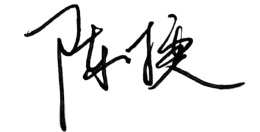                                                    年   月   日 课程教学大纲修订负责人及教学团队成员签名：                                                      年   月   日 课程教学大纲修订负责人及教学团队成员签名：                                                      年   月   日 课程教学大纲修订负责人及教学团队成员签名：                                                      年   月   日 课程教学大纲修订负责人及教学团队成员签名：                                                      年   月   日 系主任审核意见：同意系主任签名：年   月   日系主任审核意见：同意系主任签名：年   月   日系主任审核意见：同意系主任签名：年   月   日系主任审核意见：同意系主任签名：年   月   日系主任审核意见：同意系主任签名：年   月   日系主任审核意见：同意系主任签名：年   月   日系主任审核意见：同意系主任签名：年   月   日系主任审核意见：同意系主任签名：年   月   日系主任审核意见：同意系主任签名：年   月   日课程目标优（X≧90）良（80≦X＜90）中（70≦X＜80）及格（60≦X＜70）不及格（X＜60）课程目标1：掌握代表性民族民间舞的基本理论知识，掌握代表性民族民间舞的基本动律、基本舞姿以及表演风格特征，并能够运用到实际表演与教学中，了解本学科发展动态，掌握民间舞蹈的教学方法与教学规律，具备民间舞课堂教学以及组织、编排、指导校内外舞蹈活动的基本能力。能够扎实地掌握民族民间舞蹈的基本理论知识和基本概念，熟练掌握代表性民族民间舞的基本动律、基本舞姿以及表演风格特征，并能够运用到实际表演与教学中。具备较强的民间舞课堂教学以及组织、编排、指导校内外舞蹈活动的能力。能够扎实地掌握民族民间舞蹈的基本理论知识和基本概念，掌握代表性民族民间舞的基本动律、基本舞姿以及表演风格特征，并能够运用到实际表演与教学中。具备良好民间舞课堂教学以及组织、编排、指导校内外舞蹈活动的能力。能够掌握民族民间舞蹈的基本理论知识和基本概念，掌握代表性民族民间舞的基本动律、基本舞姿以及表演风格特征，并能够运用到实际表演与教学中。具备民间舞课堂教学以及组织、编排、指导校内外舞蹈活动的一般能力。能够基本地掌握民间舞蹈的基本理论知识和基本概念，能够基本掌握民间舞的基本动律、基本舞姿以及表演风格特征。具备民间舞课堂教学以及组织、编排、指导校内外舞蹈活动的基本能力。未能够掌握舞蹈的基本理论知识和基本概念，不能掌握民间舞的基本动律、基本舞姿以及表演风格特征，不具备民间舞课堂教学以及组织、编排、指导校内外舞蹈活动的基本能力。。课程目标2：领会民间舞是非物质文化遗产的重要组成部分，领会民间舞具有的文化意义，具有自觉传承和弘扬中华民族优秀传统文化的意识，建立传承传统民间舞蹈的责任意识。初步具备民间舞课堂教学以及协助组织、编排、指导校内外舞蹈活动的基本能力。能够较好的领会民间舞作为非物质文化遗产的重要组成部分，深刻领会民间舞具有的文化意义，具备较强传承民间舞蹈的意识和能力。能够较好领会民间舞作为非物质文化遗产的重要组成部分，领会民间舞具有的文化意义，具备传承民间舞蹈的意识和能力。能够领会民间舞作为非物质文化遗产的重要组成部分，领会民间舞具有的文化意义，具备传承民间舞蹈的一般意识和能力。能够基本领会民间舞作为非物质文化遗产的重要组成部分，基本领会民间舞具有的文化意义，具备传承民间舞蹈的一般意识和能力。不能领会民间舞作为非物质文化遗产的重要组成部分，不能领会民间舞具有的文化意义，不具备传承民间舞蹈的意识和能力。课程目标3：明确领会舞蹈学科教学综合育人的意义，理解舞蹈教学与人的全面发展的关系；初步掌握综合育人的规律和方法，能够在民间舞课堂教学与舞蹈实践中开展综合育人活动。明确领会舞蹈学科教学综合育人的意义，充分理解舞蹈教学与人的全面发展的关系并学以致用。较好具备在民间舞蹈实践中开展综合育人活动的能力。明确领会舞蹈学科教学综合育人的意义，较好理解舞蹈教学与人的全面发展的关系并学以致用。具备在民间舞蹈实践中开展综合育人活动的能力。基本领会舞蹈学科教学综合育人的意义，基本理解舞蹈教学与人的全面发展的关系，学以致用。具备在民间舞蹈实践中开展综合育人活动的一般能力。基本领会舞蹈学科教学综合育人的意义，基本理解舞蹈教学与人的全面发展的关系。具备在民间舞蹈实践中开展综合育人活动的基本能力。不能领会舞蹈学科教学综合育人的意义，不能理解舞蹈教学与人的全面发展的关系。不具备在民间舞蹈实践中开展综合育人活动的基本能力。课程名称《管乐》《管乐》《管乐》《管乐》《管乐》《管乐》《管乐》课程代码课程代码课程代码课程代码课程代码课程代码121350401512135040151213504015课程类型通识必修 通识选修 专业必修 专业选修 教师教育必修 教师教育选修通识必修 通识选修 专业必修 专业选修 教师教育必修 教师教育选修通识必修 通识选修 专业必修 专业选修 教师教育必修 教师教育选修通识必修 通识选修 专业必修 专业选修 教师教育必修 教师教育选修通识必修 通识选修 专业必修 专业选修 教师教育必修 教师教育选修通识必修 通识选修 专业必修 专业选修 教师教育必修 教师教育选修通识必修 通识选修 专业必修 专业选修 教师教育必修 教师教育选修通识必修 通识选修 专业必修 专业选修 教师教育必修 教师教育选修通识必修 通识选修 专业必修 专业选修 教师教育必修 教师教育选修通识必修 通识选修 专业必修 专业选修 教师教育必修 教师教育选修通识必修 通识选修 专业必修 专业选修 教师教育必修 教师教育选修通识必修 通识选修 专业必修 专业选修 教师教育必修 教师教育选修通识必修 通识选修 专业必修 专业选修 教师教育必修 教师教育选修通识必修 通识选修 专业必修 专业选修 教师教育必修 教师教育选修通识必修 通识选修 专业必修 专业选修 教师教育必修 教师教育选修通识必修 通识选修 专业必修 专业选修 教师教育必修 教师教育选修开课学期第1、2、3、4学期第1、2、3、4学期学分学分444课程负责人课程负责人课程负责人课程负责人课程负责人课程负责人元凯元凯元凯总学时128128理论学时理论学时000实践学时实践学时实践学时实践学时实践学时实践学时128128128先修课程与后续课程先修课程：《乐器演奏基础》、《基本乐理》、《视唱练耳》后续课程：和声、曲式与作品分析、中外音乐史、《乐器演奏》《西方音乐史与欣赏》等先修课程：《乐器演奏基础》、《基本乐理》、《视唱练耳》后续课程：和声、曲式与作品分析、中外音乐史、《乐器演奏》《西方音乐史与欣赏》等先修课程：《乐器演奏基础》、《基本乐理》、《视唱练耳》后续课程：和声、曲式与作品分析、中外音乐史、《乐器演奏》《西方音乐史与欣赏》等先修课程：《乐器演奏基础》、《基本乐理》、《视唱练耳》后续课程：和声、曲式与作品分析、中外音乐史、《乐器演奏》《西方音乐史与欣赏》等先修课程：《乐器演奏基础》、《基本乐理》、《视唱练耳》后续课程：和声、曲式与作品分析、中外音乐史、《乐器演奏》《西方音乐史与欣赏》等先修课程：《乐器演奏基础》、《基本乐理》、《视唱练耳》后续课程：和声、曲式与作品分析、中外音乐史、《乐器演奏》《西方音乐史与欣赏》等先修课程：《乐器演奏基础》、《基本乐理》、《视唱练耳》后续课程：和声、曲式与作品分析、中外音乐史、《乐器演奏》《西方音乐史与欣赏》等先修课程：《乐器演奏基础》、《基本乐理》、《视唱练耳》后续课程：和声、曲式与作品分析、中外音乐史、《乐器演奏》《西方音乐史与欣赏》等先修课程：《乐器演奏基础》、《基本乐理》、《视唱练耳》后续课程：和声、曲式与作品分析、中外音乐史、《乐器演奏》《西方音乐史与欣赏》等先修课程：《乐器演奏基础》、《基本乐理》、《视唱练耳》后续课程：和声、曲式与作品分析、中外音乐史、《乐器演奏》《西方音乐史与欣赏》等先修课程：《乐器演奏基础》、《基本乐理》、《视唱练耳》后续课程：和声、曲式与作品分析、中外音乐史、《乐器演奏》《西方音乐史与欣赏》等先修课程：《乐器演奏基础》、《基本乐理》、《视唱练耳》后续课程：和声、曲式与作品分析、中外音乐史、《乐器演奏》《西方音乐史与欣赏》等先修课程：《乐器演奏基础》、《基本乐理》、《视唱练耳》后续课程：和声、曲式与作品分析、中外音乐史、《乐器演奏》《西方音乐史与欣赏》等先修课程：《乐器演奏基础》、《基本乐理》、《视唱练耳》后续课程：和声、曲式与作品分析、中外音乐史、《乐器演奏》《西方音乐史与欣赏》等先修课程：《乐器演奏基础》、《基本乐理》、《视唱练耳》后续课程：和声、曲式与作品分析、中外音乐史、《乐器演奏》《西方音乐史与欣赏》等先修课程：《乐器演奏基础》、《基本乐理》、《视唱练耳》后续课程：和声、曲式与作品分析、中外音乐史、《乐器演奏》《西方音乐史与欣赏》等适用专业音乐学音乐学音乐学音乐学音乐学音乐学音乐学音乐学音乐学音乐学音乐学音乐学音乐学音乐学音乐学音乐学A参考教材1.《管乐队标准化训练教程1》上海音乐出版社2.《管乐队标准化训练教程2》上海音乐出版社3.《管乐合奏世界名曲集》中国青年出版社4.《西方管乐合奏曲精选》上海音乐出版社1.《管乐队标准化训练教程1》上海音乐出版社2.《管乐队标准化训练教程2》上海音乐出版社3.《管乐合奏世界名曲集》中国青年出版社4.《西方管乐合奏曲精选》上海音乐出版社1.《管乐队标准化训练教程1》上海音乐出版社2.《管乐队标准化训练教程2》上海音乐出版社3.《管乐合奏世界名曲集》中国青年出版社4.《西方管乐合奏曲精选》上海音乐出版社1.《管乐队标准化训练教程1》上海音乐出版社2.《管乐队标准化训练教程2》上海音乐出版社3.《管乐合奏世界名曲集》中国青年出版社4.《西方管乐合奏曲精选》上海音乐出版社1.《管乐队标准化训练教程1》上海音乐出版社2.《管乐队标准化训练教程2》上海音乐出版社3.《管乐合奏世界名曲集》中国青年出版社4.《西方管乐合奏曲精选》上海音乐出版社1.《管乐队标准化训练教程1》上海音乐出版社2.《管乐队标准化训练教程2》上海音乐出版社3.《管乐合奏世界名曲集》中国青年出版社4.《西方管乐合奏曲精选》上海音乐出版社1.《管乐队标准化训练教程1》上海音乐出版社2.《管乐队标准化训练教程2》上海音乐出版社3.《管乐合奏世界名曲集》中国青年出版社4.《西方管乐合奏曲精选》上海音乐出版社1.《管乐队标准化训练教程1》上海音乐出版社2.《管乐队标准化训练教程2》上海音乐出版社3.《管乐合奏世界名曲集》中国青年出版社4.《西方管乐合奏曲精选》上海音乐出版社1.《管乐队标准化训练教程1》上海音乐出版社2.《管乐队标准化训练教程2》上海音乐出版社3.《管乐合奏世界名曲集》中国青年出版社4.《西方管乐合奏曲精选》上海音乐出版社1.《管乐队标准化训练教程1》上海音乐出版社2.《管乐队标准化训练教程2》上海音乐出版社3.《管乐合奏世界名曲集》中国青年出版社4.《西方管乐合奏曲精选》上海音乐出版社1.《管乐队标准化训练教程1》上海音乐出版社2.《管乐队标准化训练教程2》上海音乐出版社3.《管乐合奏世界名曲集》中国青年出版社4.《西方管乐合奏曲精选》上海音乐出版社1.《管乐队标准化训练教程1》上海音乐出版社2.《管乐队标准化训练教程2》上海音乐出版社3.《管乐合奏世界名曲集》中国青年出版社4.《西方管乐合奏曲精选》上海音乐出版社1.《管乐队标准化训练教程1》上海音乐出版社2.《管乐队标准化训练教程2》上海音乐出版社3.《管乐合奏世界名曲集》中国青年出版社4.《西方管乐合奏曲精选》上海音乐出版社1.《管乐队标准化训练教程1》上海音乐出版社2.《管乐队标准化训练教程2》上海音乐出版社3.《管乐合奏世界名曲集》中国青年出版社4.《西方管乐合奏曲精选》上海音乐出版社1.《管乐队标准化训练教程1》上海音乐出版社2.《管乐队标准化训练教程2》上海音乐出版社3.《管乐合奏世界名曲集》中国青年出版社4.《西方管乐合奏曲精选》上海音乐出版社1.《管乐队标准化训练教程1》上海音乐出版社2.《管乐队标准化训练教程2》上海音乐出版社3.《管乐合奏世界名曲集》中国青年出版社4.《西方管乐合奏曲精选》上海音乐出版社B主要参考书籍[1]张新林《铜管乐重奏曲精选》人民音乐出版社2006年 [2]林邦恩 《中国革命历史歌曲管乐合奏曲集》上海出版社 2003年[3]乔展文 《世界名曲联奏》 上海音乐出版社 2003年[4]《管乐队标准化训练教程1》 《管乐队标准化训练教程2》 上海音乐出版社[1]张新林《铜管乐重奏曲精选》人民音乐出版社2006年 [2]林邦恩 《中国革命历史歌曲管乐合奏曲集》上海出版社 2003年[3]乔展文 《世界名曲联奏》 上海音乐出版社 2003年[4]《管乐队标准化训练教程1》 《管乐队标准化训练教程2》 上海音乐出版社[1]张新林《铜管乐重奏曲精选》人民音乐出版社2006年 [2]林邦恩 《中国革命历史歌曲管乐合奏曲集》上海出版社 2003年[3]乔展文 《世界名曲联奏》 上海音乐出版社 2003年[4]《管乐队标准化训练教程1》 《管乐队标准化训练教程2》 上海音乐出版社[1]张新林《铜管乐重奏曲精选》人民音乐出版社2006年 [2]林邦恩 《中国革命历史歌曲管乐合奏曲集》上海出版社 2003年[3]乔展文 《世界名曲联奏》 上海音乐出版社 2003年[4]《管乐队标准化训练教程1》 《管乐队标准化训练教程2》 上海音乐出版社[1]张新林《铜管乐重奏曲精选》人民音乐出版社2006年 [2]林邦恩 《中国革命历史歌曲管乐合奏曲集》上海出版社 2003年[3]乔展文 《世界名曲联奏》 上海音乐出版社 2003年[4]《管乐队标准化训练教程1》 《管乐队标准化训练教程2》 上海音乐出版社[1]张新林《铜管乐重奏曲精选》人民音乐出版社2006年 [2]林邦恩 《中国革命历史歌曲管乐合奏曲集》上海出版社 2003年[3]乔展文 《世界名曲联奏》 上海音乐出版社 2003年[4]《管乐队标准化训练教程1》 《管乐队标准化训练教程2》 上海音乐出版社[1]张新林《铜管乐重奏曲精选》人民音乐出版社2006年 [2]林邦恩 《中国革命历史歌曲管乐合奏曲集》上海出版社 2003年[3]乔展文 《世界名曲联奏》 上海音乐出版社 2003年[4]《管乐队标准化训练教程1》 《管乐队标准化训练教程2》 上海音乐出版社[1]张新林《铜管乐重奏曲精选》人民音乐出版社2006年 [2]林邦恩 《中国革命历史歌曲管乐合奏曲集》上海出版社 2003年[3]乔展文 《世界名曲联奏》 上海音乐出版社 2003年[4]《管乐队标准化训练教程1》 《管乐队标准化训练教程2》 上海音乐出版社[1]张新林《铜管乐重奏曲精选》人民音乐出版社2006年 [2]林邦恩 《中国革命历史歌曲管乐合奏曲集》上海出版社 2003年[3]乔展文 《世界名曲联奏》 上海音乐出版社 2003年[4]《管乐队标准化训练教程1》 《管乐队标准化训练教程2》 上海音乐出版社[1]张新林《铜管乐重奏曲精选》人民音乐出版社2006年 [2]林邦恩 《中国革命历史歌曲管乐合奏曲集》上海出版社 2003年[3]乔展文 《世界名曲联奏》 上海音乐出版社 2003年[4]《管乐队标准化训练教程1》 《管乐队标准化训练教程2》 上海音乐出版社[1]张新林《铜管乐重奏曲精选》人民音乐出版社2006年 [2]林邦恩 《中国革命历史歌曲管乐合奏曲集》上海出版社 2003年[3]乔展文 《世界名曲联奏》 上海音乐出版社 2003年[4]《管乐队标准化训练教程1》 《管乐队标准化训练教程2》 上海音乐出版社[1]张新林《铜管乐重奏曲精选》人民音乐出版社2006年 [2]林邦恩 《中国革命历史歌曲管乐合奏曲集》上海出版社 2003年[3]乔展文 《世界名曲联奏》 上海音乐出版社 2003年[4]《管乐队标准化训练教程1》 《管乐队标准化训练教程2》 上海音乐出版社[1]张新林《铜管乐重奏曲精选》人民音乐出版社2006年 [2]林邦恩 《中国革命历史歌曲管乐合奏曲集》上海出版社 2003年[3]乔展文 《世界名曲联奏》 上海音乐出版社 2003年[4]《管乐队标准化训练教程1》 《管乐队标准化训练教程2》 上海音乐出版社[1]张新林《铜管乐重奏曲精选》人民音乐出版社2006年 [2]林邦恩 《中国革命历史歌曲管乐合奏曲集》上海出版社 2003年[3]乔展文 《世界名曲联奏》 上海音乐出版社 2003年[4]《管乐队标准化训练教程1》 《管乐队标准化训练教程2》 上海音乐出版社[1]张新林《铜管乐重奏曲精选》人民音乐出版社2006年 [2]林邦恩 《中国革命历史歌曲管乐合奏曲集》上海出版社 2003年[3]乔展文 《世界名曲联奏》 上海音乐出版社 2003年[4]《管乐队标准化训练教程1》 《管乐队标准化训练教程2》 上海音乐出版社[1]张新林《铜管乐重奏曲精选》人民音乐出版社2006年 [2]林邦恩 《中国革命历史歌曲管乐合奏曲集》上海出版社 2003年[3]乔展文 《世界名曲联奏》 上海音乐出版社 2003年[4]《管乐队标准化训练教程1》 《管乐队标准化训练教程2》 上海音乐出版社C线上学习资源1.本课程已经建立校网络课程，同学们依据学校提供的帐号与密码登录课程网站，可查看教学大纲、授课计划、考核方法、教学视频、电子教材、音频、阅读资料、网络文献链接网址等教学资源。2.微信平台管乐学习群1.本课程已经建立校网络课程，同学们依据学校提供的帐号与密码登录课程网站，可查看教学大纲、授课计划、考核方法、教学视频、电子教材、音频、阅读资料、网络文献链接网址等教学资源。2.微信平台管乐学习群1.本课程已经建立校网络课程，同学们依据学校提供的帐号与密码登录课程网站，可查看教学大纲、授课计划、考核方法、教学视频、电子教材、音频、阅读资料、网络文献链接网址等教学资源。2.微信平台管乐学习群1.本课程已经建立校网络课程，同学们依据学校提供的帐号与密码登录课程网站，可查看教学大纲、授课计划、考核方法、教学视频、电子教材、音频、阅读资料、网络文献链接网址等教学资源。2.微信平台管乐学习群1.本课程已经建立校网络课程，同学们依据学校提供的帐号与密码登录课程网站，可查看教学大纲、授课计划、考核方法、教学视频、电子教材、音频、阅读资料、网络文献链接网址等教学资源。2.微信平台管乐学习群1.本课程已经建立校网络课程，同学们依据学校提供的帐号与密码登录课程网站，可查看教学大纲、授课计划、考核方法、教学视频、电子教材、音频、阅读资料、网络文献链接网址等教学资源。2.微信平台管乐学习群1.本课程已经建立校网络课程，同学们依据学校提供的帐号与密码登录课程网站，可查看教学大纲、授课计划、考核方法、教学视频、电子教材、音频、阅读资料、网络文献链接网址等教学资源。2.微信平台管乐学习群1.本课程已经建立校网络课程，同学们依据学校提供的帐号与密码登录课程网站，可查看教学大纲、授课计划、考核方法、教学视频、电子教材、音频、阅读资料、网络文献链接网址等教学资源。2.微信平台管乐学习群1.本课程已经建立校网络课程，同学们依据学校提供的帐号与密码登录课程网站，可查看教学大纲、授课计划、考核方法、教学视频、电子教材、音频、阅读资料、网络文献链接网址等教学资源。2.微信平台管乐学习群1.本课程已经建立校网络课程，同学们依据学校提供的帐号与密码登录课程网站，可查看教学大纲、授课计划、考核方法、教学视频、电子教材、音频、阅读资料、网络文献链接网址等教学资源。2.微信平台管乐学习群1.本课程已经建立校网络课程，同学们依据学校提供的帐号与密码登录课程网站，可查看教学大纲、授课计划、考核方法、教学视频、电子教材、音频、阅读资料、网络文献链接网址等教学资源。2.微信平台管乐学习群1.本课程已经建立校网络课程，同学们依据学校提供的帐号与密码登录课程网站，可查看教学大纲、授课计划、考核方法、教学视频、电子教材、音频、阅读资料、网络文献链接网址等教学资源。2.微信平台管乐学习群1.本课程已经建立校网络课程，同学们依据学校提供的帐号与密码登录课程网站，可查看教学大纲、授课计划、考核方法、教学视频、电子教材、音频、阅读资料、网络文献链接网址等教学资源。2.微信平台管乐学习群1.本课程已经建立校网络课程，同学们依据学校提供的帐号与密码登录课程网站，可查看教学大纲、授课计划、考核方法、教学视频、电子教材、音频、阅读资料、网络文献链接网址等教学资源。2.微信平台管乐学习群1.本课程已经建立校网络课程，同学们依据学校提供的帐号与密码登录课程网站，可查看教学大纲、授课计划、考核方法、教学视频、电子教材、音频、阅读资料、网络文献链接网址等教学资源。2.微信平台管乐学习群1.本课程已经建立校网络课程，同学们依据学校提供的帐号与密码登录课程网站，可查看教学大纲、授课计划、考核方法、教学视频、电子教材、音频、阅读资料、网络文献链接网址等教学资源。2.微信平台管乐学习群D课程描述 (含性质、地位和任务)本课程是音乐学专业学生的专业技术选修课程之一，是音乐学（器乐）专业学生的一门重要课程，是专业技巧综合训练及舞台表演相结合的课程。将喜欢乐器演奏的同学组合在一起，共同演奏乐曲。除了合奏之外，还加以了重奏及协奏训练。通过本课程的学习，除了加强学生专业课的基本功外，还为丰富了学生的独奏合奏能力，丰富了学生的个人舞台表演能力，为学生走向工作岗位奠定了扎实的基础。本课程是音乐学专业学生的专业技术选修课程之一，是音乐学（器乐）专业学生的一门重要课程，是专业技巧综合训练及舞台表演相结合的课程。将喜欢乐器演奏的同学组合在一起，共同演奏乐曲。除了合奏之外，还加以了重奏及协奏训练。通过本课程的学习，除了加强学生专业课的基本功外，还为丰富了学生的独奏合奏能力，丰富了学生的个人舞台表演能力，为学生走向工作岗位奠定了扎实的基础。本课程是音乐学专业学生的专业技术选修课程之一，是音乐学（器乐）专业学生的一门重要课程，是专业技巧综合训练及舞台表演相结合的课程。将喜欢乐器演奏的同学组合在一起，共同演奏乐曲。除了合奏之外，还加以了重奏及协奏训练。通过本课程的学习，除了加强学生专业课的基本功外，还为丰富了学生的独奏合奏能力，丰富了学生的个人舞台表演能力，为学生走向工作岗位奠定了扎实的基础。本课程是音乐学专业学生的专业技术选修课程之一，是音乐学（器乐）专业学生的一门重要课程，是专业技巧综合训练及舞台表演相结合的课程。将喜欢乐器演奏的同学组合在一起，共同演奏乐曲。除了合奏之外，还加以了重奏及协奏训练。通过本课程的学习，除了加强学生专业课的基本功外，还为丰富了学生的独奏合奏能力，丰富了学生的个人舞台表演能力，为学生走向工作岗位奠定了扎实的基础。本课程是音乐学专业学生的专业技术选修课程之一，是音乐学（器乐）专业学生的一门重要课程，是专业技巧综合训练及舞台表演相结合的课程。将喜欢乐器演奏的同学组合在一起，共同演奏乐曲。除了合奏之外，还加以了重奏及协奏训练。通过本课程的学习，除了加强学生专业课的基本功外，还为丰富了学生的独奏合奏能力，丰富了学生的个人舞台表演能力，为学生走向工作岗位奠定了扎实的基础。本课程是音乐学专业学生的专业技术选修课程之一，是音乐学（器乐）专业学生的一门重要课程，是专业技巧综合训练及舞台表演相结合的课程。将喜欢乐器演奏的同学组合在一起，共同演奏乐曲。除了合奏之外，还加以了重奏及协奏训练。通过本课程的学习，除了加强学生专业课的基本功外，还为丰富了学生的独奏合奏能力，丰富了学生的个人舞台表演能力，为学生走向工作岗位奠定了扎实的基础。本课程是音乐学专业学生的专业技术选修课程之一，是音乐学（器乐）专业学生的一门重要课程，是专业技巧综合训练及舞台表演相结合的课程。将喜欢乐器演奏的同学组合在一起，共同演奏乐曲。除了合奏之外，还加以了重奏及协奏训练。通过本课程的学习，除了加强学生专业课的基本功外，还为丰富了学生的独奏合奏能力，丰富了学生的个人舞台表演能力，为学生走向工作岗位奠定了扎实的基础。本课程是音乐学专业学生的专业技术选修课程之一，是音乐学（器乐）专业学生的一门重要课程，是专业技巧综合训练及舞台表演相结合的课程。将喜欢乐器演奏的同学组合在一起，共同演奏乐曲。除了合奏之外，还加以了重奏及协奏训练。通过本课程的学习，除了加强学生专业课的基本功外，还为丰富了学生的独奏合奏能力，丰富了学生的个人舞台表演能力，为学生走向工作岗位奠定了扎实的基础。本课程是音乐学专业学生的专业技术选修课程之一，是音乐学（器乐）专业学生的一门重要课程，是专业技巧综合训练及舞台表演相结合的课程。将喜欢乐器演奏的同学组合在一起，共同演奏乐曲。除了合奏之外，还加以了重奏及协奏训练。通过本课程的学习，除了加强学生专业课的基本功外，还为丰富了学生的独奏合奏能力，丰富了学生的个人舞台表演能力，为学生走向工作岗位奠定了扎实的基础。本课程是音乐学专业学生的专业技术选修课程之一，是音乐学（器乐）专业学生的一门重要课程，是专业技巧综合训练及舞台表演相结合的课程。将喜欢乐器演奏的同学组合在一起，共同演奏乐曲。除了合奏之外，还加以了重奏及协奏训练。通过本课程的学习，除了加强学生专业课的基本功外，还为丰富了学生的独奏合奏能力，丰富了学生的个人舞台表演能力，为学生走向工作岗位奠定了扎实的基础。本课程是音乐学专业学生的专业技术选修课程之一，是音乐学（器乐）专业学生的一门重要课程，是专业技巧综合训练及舞台表演相结合的课程。将喜欢乐器演奏的同学组合在一起，共同演奏乐曲。除了合奏之外，还加以了重奏及协奏训练。通过本课程的学习，除了加强学生专业课的基本功外，还为丰富了学生的独奏合奏能力，丰富了学生的个人舞台表演能力，为学生走向工作岗位奠定了扎实的基础。本课程是音乐学专业学生的专业技术选修课程之一，是音乐学（器乐）专业学生的一门重要课程，是专业技巧综合训练及舞台表演相结合的课程。将喜欢乐器演奏的同学组合在一起，共同演奏乐曲。除了合奏之外，还加以了重奏及协奏训练。通过本课程的学习，除了加强学生专业课的基本功外，还为丰富了学生的独奏合奏能力，丰富了学生的个人舞台表演能力，为学生走向工作岗位奠定了扎实的基础。本课程是音乐学专业学生的专业技术选修课程之一，是音乐学（器乐）专业学生的一门重要课程，是专业技巧综合训练及舞台表演相结合的课程。将喜欢乐器演奏的同学组合在一起，共同演奏乐曲。除了合奏之外，还加以了重奏及协奏训练。通过本课程的学习，除了加强学生专业课的基本功外，还为丰富了学生的独奏合奏能力，丰富了学生的个人舞台表演能力，为学生走向工作岗位奠定了扎实的基础。本课程是音乐学专业学生的专业技术选修课程之一，是音乐学（器乐）专业学生的一门重要课程，是专业技巧综合训练及舞台表演相结合的课程。将喜欢乐器演奏的同学组合在一起，共同演奏乐曲。除了合奏之外，还加以了重奏及协奏训练。通过本课程的学习，除了加强学生专业课的基本功外，还为丰富了学生的独奏合奏能力，丰富了学生的个人舞台表演能力，为学生走向工作岗位奠定了扎实的基础。本课程是音乐学专业学生的专业技术选修课程之一，是音乐学（器乐）专业学生的一门重要课程，是专业技巧综合训练及舞台表演相结合的课程。将喜欢乐器演奏的同学组合在一起，共同演奏乐曲。除了合奏之外，还加以了重奏及协奏训练。通过本课程的学习，除了加强学生专业课的基本功外，还为丰富了学生的独奏合奏能力，丰富了学生的个人舞台表演能力，为学生走向工作岗位奠定了扎实的基础。本课程是音乐学专业学生的专业技术选修课程之一，是音乐学（器乐）专业学生的一门重要课程，是专业技巧综合训练及舞台表演相结合的课程。将喜欢乐器演奏的同学组合在一起，共同演奏乐曲。除了合奏之外，还加以了重奏及协奏训练。通过本课程的学习，除了加强学生专业课的基本功外，还为丰富了学生的独奏合奏能力，丰富了学生的个人舞台表演能力，为学生走向工作岗位奠定了扎实的基础。E课程学习目标及其与毕业要求的对应关系通过本课程的学习，学生具备如下知识、能力及情感态度价值观：课程目标1： 领会管乐的基本理论和基本技术，提高专业知识与水平。乐器的演奏与学习，使学生能够较为完整的表现作品的风格和情感，加强管乐队的团体配合协作。（支撑毕业要求3.1）课程目标2：能够扎实掌握管乐课堂教学方法与教学规律，具备协助集体、编排管乐活动较强能力。（支撑毕业要求4.1）课程目标3：能够知晓管乐发展的趋势、动态以及与生产实践和社会生活的联系。对管乐基础理论与实践产生研究兴趣。（支撑毕业要求8.2）通过本课程的学习，学生具备如下知识、能力及情感态度价值观：课程目标1： 领会管乐的基本理论和基本技术，提高专业知识与水平。乐器的演奏与学习，使学生能够较为完整的表现作品的风格和情感，加强管乐队的团体配合协作。（支撑毕业要求3.1）课程目标2：能够扎实掌握管乐课堂教学方法与教学规律，具备协助集体、编排管乐活动较强能力。（支撑毕业要求4.1）课程目标3：能够知晓管乐发展的趋势、动态以及与生产实践和社会生活的联系。对管乐基础理论与实践产生研究兴趣。（支撑毕业要求8.2）通过本课程的学习，学生具备如下知识、能力及情感态度价值观：课程目标1： 领会管乐的基本理论和基本技术，提高专业知识与水平。乐器的演奏与学习，使学生能够较为完整的表现作品的风格和情感，加强管乐队的团体配合协作。（支撑毕业要求3.1）课程目标2：能够扎实掌握管乐课堂教学方法与教学规律，具备协助集体、编排管乐活动较强能力。（支撑毕业要求4.1）课程目标3：能够知晓管乐发展的趋势、动态以及与生产实践和社会生活的联系。对管乐基础理论与实践产生研究兴趣。（支撑毕业要求8.2）通过本课程的学习，学生具备如下知识、能力及情感态度价值观：课程目标1： 领会管乐的基本理论和基本技术，提高专业知识与水平。乐器的演奏与学习，使学生能够较为完整的表现作品的风格和情感，加强管乐队的团体配合协作。（支撑毕业要求3.1）课程目标2：能够扎实掌握管乐课堂教学方法与教学规律，具备协助集体、编排管乐活动较强能力。（支撑毕业要求4.1）课程目标3：能够知晓管乐发展的趋势、动态以及与生产实践和社会生活的联系。对管乐基础理论与实践产生研究兴趣。（支撑毕业要求8.2）通过本课程的学习，学生具备如下知识、能力及情感态度价值观：课程目标1： 领会管乐的基本理论和基本技术，提高专业知识与水平。乐器的演奏与学习，使学生能够较为完整的表现作品的风格和情感，加强管乐队的团体配合协作。（支撑毕业要求3.1）课程目标2：能够扎实掌握管乐课堂教学方法与教学规律，具备协助集体、编排管乐活动较强能力。（支撑毕业要求4.1）课程目标3：能够知晓管乐发展的趋势、动态以及与生产实践和社会生活的联系。对管乐基础理论与实践产生研究兴趣。（支撑毕业要求8.2）通过本课程的学习，学生具备如下知识、能力及情感态度价值观：课程目标1： 领会管乐的基本理论和基本技术，提高专业知识与水平。乐器的演奏与学习，使学生能够较为完整的表现作品的风格和情感，加强管乐队的团体配合协作。（支撑毕业要求3.1）课程目标2：能够扎实掌握管乐课堂教学方法与教学规律，具备协助集体、编排管乐活动较强能力。（支撑毕业要求4.1）课程目标3：能够知晓管乐发展的趋势、动态以及与生产实践和社会生活的联系。对管乐基础理论与实践产生研究兴趣。（支撑毕业要求8.2）通过本课程的学习，学生具备如下知识、能力及情感态度价值观：课程目标1： 领会管乐的基本理论和基本技术，提高专业知识与水平。乐器的演奏与学习，使学生能够较为完整的表现作品的风格和情感，加强管乐队的团体配合协作。（支撑毕业要求3.1）课程目标2：能够扎实掌握管乐课堂教学方法与教学规律，具备协助集体、编排管乐活动较强能力。（支撑毕业要求4.1）课程目标3：能够知晓管乐发展的趋势、动态以及与生产实践和社会生活的联系。对管乐基础理论与实践产生研究兴趣。（支撑毕业要求8.2）通过本课程的学习，学生具备如下知识、能力及情感态度价值观：课程目标1： 领会管乐的基本理论和基本技术，提高专业知识与水平。乐器的演奏与学习，使学生能够较为完整的表现作品的风格和情感，加强管乐队的团体配合协作。（支撑毕业要求3.1）课程目标2：能够扎实掌握管乐课堂教学方法与教学规律，具备协助集体、编排管乐活动较强能力。（支撑毕业要求4.1）课程目标3：能够知晓管乐发展的趋势、动态以及与生产实践和社会生活的联系。对管乐基础理论与实践产生研究兴趣。（支撑毕业要求8.2）通过本课程的学习，学生具备如下知识、能力及情感态度价值观：课程目标1： 领会管乐的基本理论和基本技术，提高专业知识与水平。乐器的演奏与学习，使学生能够较为完整的表现作品的风格和情感，加强管乐队的团体配合协作。（支撑毕业要求3.1）课程目标2：能够扎实掌握管乐课堂教学方法与教学规律，具备协助集体、编排管乐活动较强能力。（支撑毕业要求4.1）课程目标3：能够知晓管乐发展的趋势、动态以及与生产实践和社会生活的联系。对管乐基础理论与实践产生研究兴趣。（支撑毕业要求8.2）通过本课程的学习，学生具备如下知识、能力及情感态度价值观：课程目标1： 领会管乐的基本理论和基本技术，提高专业知识与水平。乐器的演奏与学习，使学生能够较为完整的表现作品的风格和情感，加强管乐队的团体配合协作。（支撑毕业要求3.1）课程目标2：能够扎实掌握管乐课堂教学方法与教学规律，具备协助集体、编排管乐活动较强能力。（支撑毕业要求4.1）课程目标3：能够知晓管乐发展的趋势、动态以及与生产实践和社会生活的联系。对管乐基础理论与实践产生研究兴趣。（支撑毕业要求8.2）通过本课程的学习，学生具备如下知识、能力及情感态度价值观：课程目标1： 领会管乐的基本理论和基本技术，提高专业知识与水平。乐器的演奏与学习，使学生能够较为完整的表现作品的风格和情感，加强管乐队的团体配合协作。（支撑毕业要求3.1）课程目标2：能够扎实掌握管乐课堂教学方法与教学规律，具备协助集体、编排管乐活动较强能力。（支撑毕业要求4.1）课程目标3：能够知晓管乐发展的趋势、动态以及与生产实践和社会生活的联系。对管乐基础理论与实践产生研究兴趣。（支撑毕业要求8.2）通过本课程的学习，学生具备如下知识、能力及情感态度价值观：课程目标1： 领会管乐的基本理论和基本技术，提高专业知识与水平。乐器的演奏与学习，使学生能够较为完整的表现作品的风格和情感，加强管乐队的团体配合协作。（支撑毕业要求3.1）课程目标2：能够扎实掌握管乐课堂教学方法与教学规律，具备协助集体、编排管乐活动较强能力。（支撑毕业要求4.1）课程目标3：能够知晓管乐发展的趋势、动态以及与生产实践和社会生活的联系。对管乐基础理论与实践产生研究兴趣。（支撑毕业要求8.2）通过本课程的学习，学生具备如下知识、能力及情感态度价值观：课程目标1： 领会管乐的基本理论和基本技术，提高专业知识与水平。乐器的演奏与学习，使学生能够较为完整的表现作品的风格和情感，加强管乐队的团体配合协作。（支撑毕业要求3.1）课程目标2：能够扎实掌握管乐课堂教学方法与教学规律，具备协助集体、编排管乐活动较强能力。（支撑毕业要求4.1）课程目标3：能够知晓管乐发展的趋势、动态以及与生产实践和社会生活的联系。对管乐基础理论与实践产生研究兴趣。（支撑毕业要求8.2）通过本课程的学习，学生具备如下知识、能力及情感态度价值观：课程目标1： 领会管乐的基本理论和基本技术，提高专业知识与水平。乐器的演奏与学习，使学生能够较为完整的表现作品的风格和情感，加强管乐队的团体配合协作。（支撑毕业要求3.1）课程目标2：能够扎实掌握管乐课堂教学方法与教学规律，具备协助集体、编排管乐活动较强能力。（支撑毕业要求4.1）课程目标3：能够知晓管乐发展的趋势、动态以及与生产实践和社会生活的联系。对管乐基础理论与实践产生研究兴趣。（支撑毕业要求8.2）通过本课程的学习，学生具备如下知识、能力及情感态度价值观：课程目标1： 领会管乐的基本理论和基本技术，提高专业知识与水平。乐器的演奏与学习，使学生能够较为完整的表现作品的风格和情感，加强管乐队的团体配合协作。（支撑毕业要求3.1）课程目标2：能够扎实掌握管乐课堂教学方法与教学规律，具备协助集体、编排管乐活动较强能力。（支撑毕业要求4.1）课程目标3：能够知晓管乐发展的趋势、动态以及与生产实践和社会生活的联系。对管乐基础理论与实践产生研究兴趣。（支撑毕业要求8.2）通过本课程的学习，学生具备如下知识、能力及情感态度价值观：课程目标1： 领会管乐的基本理论和基本技术，提高专业知识与水平。乐器的演奏与学习，使学生能够较为完整的表现作品的风格和情感，加强管乐队的团体配合协作。（支撑毕业要求3.1）课程目标2：能够扎实掌握管乐课堂教学方法与教学规律，具备协助集体、编排管乐活动较强能力。（支撑毕业要求4.1）课程目标3：能够知晓管乐发展的趋势、动态以及与生产实践和社会生活的联系。对管乐基础理论与实践产生研究兴趣。（支撑毕业要求8.2）E课程学习目标及其与毕业要求的对应关系课程目标课程目标课程目标毕业要求分解指标点毕业要求分解指标点毕业要求分解指标点毕业要求分解指标点毕业要求分解指标点毕业要求分解指标点毕业要求分解指标点毕业要求毕业要求毕业要求毕业要求毕业要求毕业要求E课程学习目标及其与毕业要求的对应关系课程目标1（40%）课程目标1（40%）课程目标1（40%）【专业技能】掌握音乐学科技法技能多项基本功，掌握音乐学科基础知识、基本理论、体系结构与思想方法，理解音乐学科的核心素养的内涵，形成音乐学科核心素养。【专业技能】掌握音乐学科技法技能多项基本功，掌握音乐学科基础知识、基本理论、体系结构与思想方法，理解音乐学科的核心素养的内涵，形成音乐学科核心素养。【专业技能】掌握音乐学科技法技能多项基本功，掌握音乐学科基础知识、基本理论、体系结构与思想方法，理解音乐学科的核心素养的内涵，形成音乐学科核心素养。【专业技能】掌握音乐学科技法技能多项基本功，掌握音乐学科基础知识、基本理论、体系结构与思想方法，理解音乐学科的核心素养的内涵，形成音乐学科核心素养。【专业技能】掌握音乐学科技法技能多项基本功，掌握音乐学科基础知识、基本理论、体系结构与思想方法，理解音乐学科的核心素养的内涵，形成音乐学科核心素养。【专业技能】掌握音乐学科技法技能多项基本功，掌握音乐学科基础知识、基本理论、体系结构与思想方法，理解音乐学科的核心素养的内涵，形成音乐学科核心素养。【专业技能】掌握音乐学科技法技能多项基本功，掌握音乐学科基础知识、基本理论、体系结构与思想方法，理解音乐学科的核心素养的内涵，形成音乐学科核心素养。【专业技能】掌握音乐学科技法技能多项基本功，掌握音乐学科基础知识、基本理论、体系结构与思想方法，理解音乐学科的核心素养的内涵，形成音乐学科核心素养。学科素养（H）学科素养（H）学科素养（H）学科素养（H）学科素养（H）E课程学习目标及其与毕业要求的对应关系课程目标2（30%）课程目标2（30%）课程目标2（30%）【教学设计与实施】熟悉中学音乐课程标准和教材，能够正确处理课标和教材的关系，科学合理地进行教学设计并实施教学，准确把握教学内容，分析学情，合理安排教学过程和环节，科学设计评价内容和方式，根据学生音乐认知的特征和个体差异，注重差异化教学。课后能够及时反思、总结形成初步的教研能力。【教学设计与实施】熟悉中学音乐课程标准和教材，能够正确处理课标和教材的关系，科学合理地进行教学设计并实施教学，准确把握教学内容，分析学情，合理安排教学过程和环节，科学设计评价内容和方式，根据学生音乐认知的特征和个体差异，注重差异化教学。课后能够及时反思、总结形成初步的教研能力。【教学设计与实施】熟悉中学音乐课程标准和教材，能够正确处理课标和教材的关系，科学合理地进行教学设计并实施教学，准确把握教学内容，分析学情，合理安排教学过程和环节，科学设计评价内容和方式，根据学生音乐认知的特征和个体差异，注重差异化教学。课后能够及时反思、总结形成初步的教研能力。【教学设计与实施】熟悉中学音乐课程标准和教材，能够正确处理课标和教材的关系，科学合理地进行教学设计并实施教学，准确把握教学内容，分析学情，合理安排教学过程和环节，科学设计评价内容和方式，根据学生音乐认知的特征和个体差异，注重差异化教学。课后能够及时反思、总结形成初步的教研能力。【教学设计与实施】熟悉中学音乐课程标准和教材，能够正确处理课标和教材的关系，科学合理地进行教学设计并实施教学，准确把握教学内容，分析学情，合理安排教学过程和环节，科学设计评价内容和方式，根据学生音乐认知的特征和个体差异，注重差异化教学。课后能够及时反思、总结形成初步的教研能力。【教学设计与实施】熟悉中学音乐课程标准和教材，能够正确处理课标和教材的关系，科学合理地进行教学设计并实施教学，准确把握教学内容，分析学情，合理安排教学过程和环节，科学设计评价内容和方式，根据学生音乐认知的特征和个体差异，注重差异化教学。课后能够及时反思、总结形成初步的教研能力。【教学设计与实施】熟悉中学音乐课程标准和教材，能够正确处理课标和教材的关系，科学合理地进行教学设计并实施教学，准确把握教学内容，分析学情，合理安排教学过程和环节，科学设计评价内容和方式，根据学生音乐认知的特征和个体差异，注重差异化教学。课后能够及时反思、总结形成初步的教研能力。【教学设计与实施】熟悉中学音乐课程标准和教材，能够正确处理课标和教材的关系，科学合理地进行教学设计并实施教学，准确把握教学内容，分析学情，合理安排教学过程和环节，科学设计评价内容和方式，根据学生音乐认知的特征和个体差异，注重差异化教学。课后能够及时反思、总结形成初步的教研能力。教学能力（M）教学能力（M）教学能力（M）教学能力（M）教学能力（M）E课程学习目标及其与毕业要求的对应关系课程目标3（30%）课程目标3（30%）课程目标3（30%）【团队协作】理解学习共同体的作用，掌握团队协作的基本策略，在课程学习、教育实践、艺术实践等活动中，具有良好的团队协作精神。【团队协作】理解学习共同体的作用，掌握团队协作的基本策略，在课程学习、教育实践、艺术实践等活动中，具有良好的团队协作精神。【团队协作】理解学习共同体的作用，掌握团队协作的基本策略，在课程学习、教育实践、艺术实践等活动中，具有良好的团队协作精神。【团队协作】理解学习共同体的作用，掌握团队协作的基本策略，在课程学习、教育实践、艺术实践等活动中，具有良好的团队协作精神。【团队协作】理解学习共同体的作用，掌握团队协作的基本策略，在课程学习、教育实践、艺术实践等活动中，具有良好的团队协作精神。【团队协作】理解学习共同体的作用，掌握团队协作的基本策略，在课程学习、教育实践、艺术实践等活动中，具有良好的团队协作精神。【团队协作】理解学习共同体的作用，掌握团队协作的基本策略，在课程学习、教育实践、艺术实践等活动中，具有良好的团队协作精神。【团队协作】理解学习共同体的作用，掌握团队协作的基本策略，在课程学习、教育实践、艺术实践等活动中，具有良好的团队协作精神。沟通合作（M）沟通合作（M）沟通合作（M）沟通合作（M）沟通合作（M）G技能（实训）内容实训目的及任务实训目的及任务实训目的及任务实训目的及任务实训目的及任务实训目的及任务实训目的及任务实训目的及任务实训目的及任务支撑课程目标支撑课程目标支撑课程目标支撑课程目标支撑课程目标学时 分配学时 分配G技能（实训）内容第一章 乐团合奏训练——音准训练 识谱能力1．学习目的：解决学生合奏中音准的问题2．基本内容要求：通过适当的乐曲训练，主要解决在合奏中的音准问题。3.重点和难点：培养乐队合奏默契。知道层次：掌握乐曲训练合奏中的音准问题领会层次：掌握合奏中音准问题及乐队间的默契应用层次：应用的乐队的学习训练中第一章 乐团合奏训练——音准训练 识谱能力1．学习目的：解决学生合奏中音准的问题2．基本内容要求：通过适当的乐曲训练，主要解决在合奏中的音准问题。3.重点和难点：培养乐队合奏默契。知道层次：掌握乐曲训练合奏中的音准问题领会层次：掌握合奏中音准问题及乐队间的默契应用层次：应用的乐队的学习训练中第一章 乐团合奏训练——音准训练 识谱能力1．学习目的：解决学生合奏中音准的问题2．基本内容要求：通过适当的乐曲训练，主要解决在合奏中的音准问题。3.重点和难点：培养乐队合奏默契。知道层次：掌握乐曲训练合奏中的音准问题领会层次：掌握合奏中音准问题及乐队间的默契应用层次：应用的乐队的学习训练中第一章 乐团合奏训练——音准训练 识谱能力1．学习目的：解决学生合奏中音准的问题2．基本内容要求：通过适当的乐曲训练，主要解决在合奏中的音准问题。3.重点和难点：培养乐队合奏默契。知道层次：掌握乐曲训练合奏中的音准问题领会层次：掌握合奏中音准问题及乐队间的默契应用层次：应用的乐队的学习训练中第一章 乐团合奏训练——音准训练 识谱能力1．学习目的：解决学生合奏中音准的问题2．基本内容要求：通过适当的乐曲训练，主要解决在合奏中的音准问题。3.重点和难点：培养乐队合奏默契。知道层次：掌握乐曲训练合奏中的音准问题领会层次：掌握合奏中音准问题及乐队间的默契应用层次：应用的乐队的学习训练中第一章 乐团合奏训练——音准训练 识谱能力1．学习目的：解决学生合奏中音准的问题2．基本内容要求：通过适当的乐曲训练，主要解决在合奏中的音准问题。3.重点和难点：培养乐队合奏默契。知道层次：掌握乐曲训练合奏中的音准问题领会层次：掌握合奏中音准问题及乐队间的默契应用层次：应用的乐队的学习训练中第一章 乐团合奏训练——音准训练 识谱能力1．学习目的：解决学生合奏中音准的问题2．基本内容要求：通过适当的乐曲训练，主要解决在合奏中的音准问题。3.重点和难点：培养乐队合奏默契。知道层次：掌握乐曲训练合奏中的音准问题领会层次：掌握合奏中音准问题及乐队间的默契应用层次：应用的乐队的学习训练中第一章 乐团合奏训练——音准训练 识谱能力1．学习目的：解决学生合奏中音准的问题2．基本内容要求：通过适当的乐曲训练，主要解决在合奏中的音准问题。3.重点和难点：培养乐队合奏默契。知道层次：掌握乐曲训练合奏中的音准问题领会层次：掌握合奏中音准问题及乐队间的默契应用层次：应用的乐队的学习训练中第一章 乐团合奏训练——音准训练 识谱能力1．学习目的：解决学生合奏中音准的问题2．基本内容要求：通过适当的乐曲训练，主要解决在合奏中的音准问题。3.重点和难点：培养乐队合奏默契。知道层次：掌握乐曲训练合奏中的音准问题领会层次：掌握合奏中音准问题及乐队间的默契应用层次：应用的乐队的学习训练中支撑课程目标1、2支撑课程目标1、2支撑课程目标1、2支撑课程目标1、2支撑课程目标1、23939G技能（实训）内容第二章 乐团合奏训练——节奏训练各声部交接训练1. 学习目的：加强学生的音准训练、节奏训练。2. 基本内容要求：通过合奏，加强学生的音准训练、节奏训练。3. 重点和难点：节奏节拍的一致性，达到默契。4.学习目的：使学生了解各个声部的交接处理，在排练中丰富自己的舞台经验。5.基本内容要求：通过适当乐曲，让各声部乐器之间进行交接训练。6.重点和难点：丰富学生的舞台经验。知道层次：掌握各声部音准、节拍、默契领会层次：掌握各声部乐器之间的交接处理应用层次：运用到乐队的排练与学习中及在舞台上的表现第二章 乐团合奏训练——节奏训练各声部交接训练1. 学习目的：加强学生的音准训练、节奏训练。2. 基本内容要求：通过合奏，加强学生的音准训练、节奏训练。3. 重点和难点：节奏节拍的一致性，达到默契。4.学习目的：使学生了解各个声部的交接处理，在排练中丰富自己的舞台经验。5.基本内容要求：通过适当乐曲，让各声部乐器之间进行交接训练。6.重点和难点：丰富学生的舞台经验。知道层次：掌握各声部音准、节拍、默契领会层次：掌握各声部乐器之间的交接处理应用层次：运用到乐队的排练与学习中及在舞台上的表现第二章 乐团合奏训练——节奏训练各声部交接训练1. 学习目的：加强学生的音准训练、节奏训练。2. 基本内容要求：通过合奏，加强学生的音准训练、节奏训练。3. 重点和难点：节奏节拍的一致性，达到默契。4.学习目的：使学生了解各个声部的交接处理，在排练中丰富自己的舞台经验。5.基本内容要求：通过适当乐曲，让各声部乐器之间进行交接训练。6.重点和难点：丰富学生的舞台经验。知道层次：掌握各声部音准、节拍、默契领会层次：掌握各声部乐器之间的交接处理应用层次：运用到乐队的排练与学习中及在舞台上的表现第二章 乐团合奏训练——节奏训练各声部交接训练1. 学习目的：加强学生的音准训练、节奏训练。2. 基本内容要求：通过合奏，加强学生的音准训练、节奏训练。3. 重点和难点：节奏节拍的一致性，达到默契。4.学习目的：使学生了解各个声部的交接处理，在排练中丰富自己的舞台经验。5.基本内容要求：通过适当乐曲，让各声部乐器之间进行交接训练。6.重点和难点：丰富学生的舞台经验。知道层次：掌握各声部音准、节拍、默契领会层次：掌握各声部乐器之间的交接处理应用层次：运用到乐队的排练与学习中及在舞台上的表现第二章 乐团合奏训练——节奏训练各声部交接训练1. 学习目的：加强学生的音准训练、节奏训练。2. 基本内容要求：通过合奏，加强学生的音准训练、节奏训练。3. 重点和难点：节奏节拍的一致性，达到默契。4.学习目的：使学生了解各个声部的交接处理，在排练中丰富自己的舞台经验。5.基本内容要求：通过适当乐曲，让各声部乐器之间进行交接训练。6.重点和难点：丰富学生的舞台经验。知道层次：掌握各声部音准、节拍、默契领会层次：掌握各声部乐器之间的交接处理应用层次：运用到乐队的排练与学习中及在舞台上的表现第二章 乐团合奏训练——节奏训练各声部交接训练1. 学习目的：加强学生的音准训练、节奏训练。2. 基本内容要求：通过合奏，加强学生的音准训练、节奏训练。3. 重点和难点：节奏节拍的一致性，达到默契。4.学习目的：使学生了解各个声部的交接处理，在排练中丰富自己的舞台经验。5.基本内容要求：通过适当乐曲，让各声部乐器之间进行交接训练。6.重点和难点：丰富学生的舞台经验。知道层次：掌握各声部音准、节拍、默契领会层次：掌握各声部乐器之间的交接处理应用层次：运用到乐队的排练与学习中及在舞台上的表现第二章 乐团合奏训练——节奏训练各声部交接训练1. 学习目的：加强学生的音准训练、节奏训练。2. 基本内容要求：通过合奏，加强学生的音准训练、节奏训练。3. 重点和难点：节奏节拍的一致性，达到默契。4.学习目的：使学生了解各个声部的交接处理，在排练中丰富自己的舞台经验。5.基本内容要求：通过适当乐曲，让各声部乐器之间进行交接训练。6.重点和难点：丰富学生的舞台经验。知道层次：掌握各声部音准、节拍、默契领会层次：掌握各声部乐器之间的交接处理应用层次：运用到乐队的排练与学习中及在舞台上的表现第二章 乐团合奏训练——节奏训练各声部交接训练1. 学习目的：加强学生的音准训练、节奏训练。2. 基本内容要求：通过合奏，加强学生的音准训练、节奏训练。3. 重点和难点：节奏节拍的一致性，达到默契。4.学习目的：使学生了解各个声部的交接处理，在排练中丰富自己的舞台经验。5.基本内容要求：通过适当乐曲，让各声部乐器之间进行交接训练。6.重点和难点：丰富学生的舞台经验。知道层次：掌握各声部音准、节拍、默契领会层次：掌握各声部乐器之间的交接处理应用层次：运用到乐队的排练与学习中及在舞台上的表现第二章 乐团合奏训练——节奏训练各声部交接训练1. 学习目的：加强学生的音准训练、节奏训练。2. 基本内容要求：通过合奏，加强学生的音准训练、节奏训练。3. 重点和难点：节奏节拍的一致性，达到默契。4.学习目的：使学生了解各个声部的交接处理，在排练中丰富自己的舞台经验。5.基本内容要求：通过适当乐曲，让各声部乐器之间进行交接训练。6.重点和难点：丰富学生的舞台经验。知道层次：掌握各声部音准、节拍、默契领会层次：掌握各声部乐器之间的交接处理应用层次：运用到乐队的排练与学习中及在舞台上的表现支撑课程目标1、2、3支撑课程目标1、2、3支撑课程目标1、2、3支撑课程目标1、2、3支撑课程目标1、2、33939G技能（实训）内容第三章 乐团合奏训练——音色的对比及音响的平衡处理 乐团乐曲合奏训练1.学习目的：使学生了解各个声部的音色平衡处理,提高学生个人演奏技巧。2.基本内容要求：通过选择适当的乐曲让各声部乐器之间进行平衡训练。3.重点和难点：提高学生自己的演奏技巧。4.学习目的：通过适当的大型乐曲的训练，了解合奏作品的背景，让学生掌握不同风格作品的演奏，培养学生合奏默契。5.基本内容要求：组织各个声部排练大型合奏乐曲，学习各种演奏技巧。6. 重点和难点：通过作品了解中国作品的装饰音和滑音的演奏技巧。知道层次：各个声部的配合，平衡各个声部领会层次：学生的演奏技巧以及之间的默契应用层次：应用到各个类型的乐曲演奏第三章 乐团合奏训练——音色的对比及音响的平衡处理 乐团乐曲合奏训练1.学习目的：使学生了解各个声部的音色平衡处理,提高学生个人演奏技巧。2.基本内容要求：通过选择适当的乐曲让各声部乐器之间进行平衡训练。3.重点和难点：提高学生自己的演奏技巧。4.学习目的：通过适当的大型乐曲的训练，了解合奏作品的背景，让学生掌握不同风格作品的演奏，培养学生合奏默契。5.基本内容要求：组织各个声部排练大型合奏乐曲，学习各种演奏技巧。6. 重点和难点：通过作品了解中国作品的装饰音和滑音的演奏技巧。知道层次：各个声部的配合，平衡各个声部领会层次：学生的演奏技巧以及之间的默契应用层次：应用到各个类型的乐曲演奏第三章 乐团合奏训练——音色的对比及音响的平衡处理 乐团乐曲合奏训练1.学习目的：使学生了解各个声部的音色平衡处理,提高学生个人演奏技巧。2.基本内容要求：通过选择适当的乐曲让各声部乐器之间进行平衡训练。3.重点和难点：提高学生自己的演奏技巧。4.学习目的：通过适当的大型乐曲的训练，了解合奏作品的背景，让学生掌握不同风格作品的演奏，培养学生合奏默契。5.基本内容要求：组织各个声部排练大型合奏乐曲，学习各种演奏技巧。6. 重点和难点：通过作品了解中国作品的装饰音和滑音的演奏技巧。知道层次：各个声部的配合，平衡各个声部领会层次：学生的演奏技巧以及之间的默契应用层次：应用到各个类型的乐曲演奏第三章 乐团合奏训练——音色的对比及音响的平衡处理 乐团乐曲合奏训练1.学习目的：使学生了解各个声部的音色平衡处理,提高学生个人演奏技巧。2.基本内容要求：通过选择适当的乐曲让各声部乐器之间进行平衡训练。3.重点和难点：提高学生自己的演奏技巧。4.学习目的：通过适当的大型乐曲的训练，了解合奏作品的背景，让学生掌握不同风格作品的演奏，培养学生合奏默契。5.基本内容要求：组织各个声部排练大型合奏乐曲，学习各种演奏技巧。6. 重点和难点：通过作品了解中国作品的装饰音和滑音的演奏技巧。知道层次：各个声部的配合，平衡各个声部领会层次：学生的演奏技巧以及之间的默契应用层次：应用到各个类型的乐曲演奏第三章 乐团合奏训练——音色的对比及音响的平衡处理 乐团乐曲合奏训练1.学习目的：使学生了解各个声部的音色平衡处理,提高学生个人演奏技巧。2.基本内容要求：通过选择适当的乐曲让各声部乐器之间进行平衡训练。3.重点和难点：提高学生自己的演奏技巧。4.学习目的：通过适当的大型乐曲的训练，了解合奏作品的背景，让学生掌握不同风格作品的演奏，培养学生合奏默契。5.基本内容要求：组织各个声部排练大型合奏乐曲，学习各种演奏技巧。6. 重点和难点：通过作品了解中国作品的装饰音和滑音的演奏技巧。知道层次：各个声部的配合，平衡各个声部领会层次：学生的演奏技巧以及之间的默契应用层次：应用到各个类型的乐曲演奏第三章 乐团合奏训练——音色的对比及音响的平衡处理 乐团乐曲合奏训练1.学习目的：使学生了解各个声部的音色平衡处理,提高学生个人演奏技巧。2.基本内容要求：通过选择适当的乐曲让各声部乐器之间进行平衡训练。3.重点和难点：提高学生自己的演奏技巧。4.学习目的：通过适当的大型乐曲的训练，了解合奏作品的背景，让学生掌握不同风格作品的演奏，培养学生合奏默契。5.基本内容要求：组织各个声部排练大型合奏乐曲，学习各种演奏技巧。6. 重点和难点：通过作品了解中国作品的装饰音和滑音的演奏技巧。知道层次：各个声部的配合，平衡各个声部领会层次：学生的演奏技巧以及之间的默契应用层次：应用到各个类型的乐曲演奏第三章 乐团合奏训练——音色的对比及音响的平衡处理 乐团乐曲合奏训练1.学习目的：使学生了解各个声部的音色平衡处理,提高学生个人演奏技巧。2.基本内容要求：通过选择适当的乐曲让各声部乐器之间进行平衡训练。3.重点和难点：提高学生自己的演奏技巧。4.学习目的：通过适当的大型乐曲的训练，了解合奏作品的背景，让学生掌握不同风格作品的演奏，培养学生合奏默契。5.基本内容要求：组织各个声部排练大型合奏乐曲，学习各种演奏技巧。6. 重点和难点：通过作品了解中国作品的装饰音和滑音的演奏技巧。知道层次：各个声部的配合，平衡各个声部领会层次：学生的演奏技巧以及之间的默契应用层次：应用到各个类型的乐曲演奏第三章 乐团合奏训练——音色的对比及音响的平衡处理 乐团乐曲合奏训练1.学习目的：使学生了解各个声部的音色平衡处理,提高学生个人演奏技巧。2.基本内容要求：通过选择适当的乐曲让各声部乐器之间进行平衡训练。3.重点和难点：提高学生自己的演奏技巧。4.学习目的：通过适当的大型乐曲的训练，了解合奏作品的背景，让学生掌握不同风格作品的演奏，培养学生合奏默契。5.基本内容要求：组织各个声部排练大型合奏乐曲，学习各种演奏技巧。6. 重点和难点：通过作品了解中国作品的装饰音和滑音的演奏技巧。知道层次：各个声部的配合，平衡各个声部领会层次：学生的演奏技巧以及之间的默契应用层次：应用到各个类型的乐曲演奏第三章 乐团合奏训练——音色的对比及音响的平衡处理 乐团乐曲合奏训练1.学习目的：使学生了解各个声部的音色平衡处理,提高学生个人演奏技巧。2.基本内容要求：通过选择适当的乐曲让各声部乐器之间进行平衡训练。3.重点和难点：提高学生自己的演奏技巧。4.学习目的：通过适当的大型乐曲的训练，了解合奏作品的背景，让学生掌握不同风格作品的演奏，培养学生合奏默契。5.基本内容要求：组织各个声部排练大型合奏乐曲，学习各种演奏技巧。6. 重点和难点：通过作品了解中国作品的装饰音和滑音的演奏技巧。知道层次：各个声部的配合，平衡各个声部领会层次：学生的演奏技巧以及之间的默契应用层次：应用到各个类型的乐曲演奏支撑课程目标1、2、3支撑课程目标1、2、3支撑课程目标1、2、3支撑课程目标1、2、3支撑课程目标1、2、35050G技能（实训）内容合计合计合计合计合计合计合计合计合计合计合计合计合计合计66I教学方法与教学方式1.课程采用集体式教学，改善理论课与实践的枯燥和沉闷，吸引学生的注意力，加强授课效果。2.开通网络课堂，达到与学生及时沟通、交流的目的。同时重视师生互动与小组活动，组织课堂小组讨论和论文写作等活动，将课堂教学变为师生共同活动的过程。3.主要方式：讲授  网络学习  讨论或座谈  问题导向学  分组合作学习  专题学习  实作学习  发表学习  实习  参观访问  其它：        (如口头训练等)1.课程采用集体式教学，改善理论课与实践的枯燥和沉闷，吸引学生的注意力，加强授课效果。2.开通网络课堂，达到与学生及时沟通、交流的目的。同时重视师生互动与小组活动，组织课堂小组讨论和论文写作等活动，将课堂教学变为师生共同活动的过程。3.主要方式：讲授  网络学习  讨论或座谈  问题导向学  分组合作学习  专题学习  实作学习  发表学习  实习  参观访问  其它：        (如口头训练等)1.课程采用集体式教学，改善理论课与实践的枯燥和沉闷，吸引学生的注意力，加强授课效果。2.开通网络课堂，达到与学生及时沟通、交流的目的。同时重视师生互动与小组活动，组织课堂小组讨论和论文写作等活动，将课堂教学变为师生共同活动的过程。3.主要方式：讲授  网络学习  讨论或座谈  问题导向学  分组合作学习  专题学习  实作学习  发表学习  实习  参观访问  其它：        (如口头训练等)1.课程采用集体式教学，改善理论课与实践的枯燥和沉闷，吸引学生的注意力，加强授课效果。2.开通网络课堂，达到与学生及时沟通、交流的目的。同时重视师生互动与小组活动，组织课堂小组讨论和论文写作等活动，将课堂教学变为师生共同活动的过程。3.主要方式：讲授  网络学习  讨论或座谈  问题导向学  分组合作学习  专题学习  实作学习  发表学习  实习  参观访问  其它：        (如口头训练等)1.课程采用集体式教学，改善理论课与实践的枯燥和沉闷，吸引学生的注意力，加强授课效果。2.开通网络课堂，达到与学生及时沟通、交流的目的。同时重视师生互动与小组活动，组织课堂小组讨论和论文写作等活动，将课堂教学变为师生共同活动的过程。3.主要方式：讲授  网络学习  讨论或座谈  问题导向学  分组合作学习  专题学习  实作学习  发表学习  实习  参观访问  其它：        (如口头训练等)1.课程采用集体式教学，改善理论课与实践的枯燥和沉闷，吸引学生的注意力，加强授课效果。2.开通网络课堂，达到与学生及时沟通、交流的目的。同时重视师生互动与小组活动，组织课堂小组讨论和论文写作等活动，将课堂教学变为师生共同活动的过程。3.主要方式：讲授  网络学习  讨论或座谈  问题导向学  分组合作学习  专题学习  实作学习  发表学习  实习  参观访问  其它：        (如口头训练等)1.课程采用集体式教学，改善理论课与实践的枯燥和沉闷，吸引学生的注意力，加强授课效果。2.开通网络课堂，达到与学生及时沟通、交流的目的。同时重视师生互动与小组活动，组织课堂小组讨论和论文写作等活动，将课堂教学变为师生共同活动的过程。3.主要方式：讲授  网络学习  讨论或座谈  问题导向学  分组合作学习  专题学习  实作学习  发表学习  实习  参观访问  其它：        (如口头训练等)1.课程采用集体式教学，改善理论课与实践的枯燥和沉闷，吸引学生的注意力，加强授课效果。2.开通网络课堂，达到与学生及时沟通、交流的目的。同时重视师生互动与小组活动，组织课堂小组讨论和论文写作等活动，将课堂教学变为师生共同活动的过程。3.主要方式：讲授  网络学习  讨论或座谈  问题导向学  分组合作学习  专题学习  实作学习  发表学习  实习  参观访问  其它：        (如口头训练等)1.课程采用集体式教学，改善理论课与实践的枯燥和沉闷，吸引学生的注意力，加强授课效果。2.开通网络课堂，达到与学生及时沟通、交流的目的。同时重视师生互动与小组活动，组织课堂小组讨论和论文写作等活动，将课堂教学变为师生共同活动的过程。3.主要方式：讲授  网络学习  讨论或座谈  问题导向学  分组合作学习  专题学习  实作学习  发表学习  实习  参观访问  其它：        (如口头训练等)1.课程采用集体式教学，改善理论课与实践的枯燥和沉闷，吸引学生的注意力，加强授课效果。2.开通网络课堂，达到与学生及时沟通、交流的目的。同时重视师生互动与小组活动，组织课堂小组讨论和论文写作等活动，将课堂教学变为师生共同活动的过程。3.主要方式：讲授  网络学习  讨论或座谈  问题导向学  分组合作学习  专题学习  实作学习  发表学习  实习  参观访问  其它：        (如口头训练等)1.课程采用集体式教学，改善理论课与实践的枯燥和沉闷，吸引学生的注意力，加强授课效果。2.开通网络课堂，达到与学生及时沟通、交流的目的。同时重视师生互动与小组活动，组织课堂小组讨论和论文写作等活动，将课堂教学变为师生共同活动的过程。3.主要方式：讲授  网络学习  讨论或座谈  问题导向学  分组合作学习  专题学习  实作学习  发表学习  实习  参观访问  其它：        (如口头训练等)1.课程采用集体式教学，改善理论课与实践的枯燥和沉闷，吸引学生的注意力，加强授课效果。2.开通网络课堂，达到与学生及时沟通、交流的目的。同时重视师生互动与小组活动，组织课堂小组讨论和论文写作等活动，将课堂教学变为师生共同活动的过程。3.主要方式：讲授  网络学习  讨论或座谈  问题导向学  分组合作学习  专题学习  实作学习  发表学习  实习  参观访问  其它：        (如口头训练等)1.课程采用集体式教学，改善理论课与实践的枯燥和沉闷，吸引学生的注意力，加强授课效果。2.开通网络课堂，达到与学生及时沟通、交流的目的。同时重视师生互动与小组活动，组织课堂小组讨论和论文写作等活动，将课堂教学变为师生共同活动的过程。3.主要方式：讲授  网络学习  讨论或座谈  问题导向学  分组合作学习  专题学习  实作学习  发表学习  实习  参观访问  其它：        (如口头训练等)1.课程采用集体式教学，改善理论课与实践的枯燥和沉闷，吸引学生的注意力，加强授课效果。2.开通网络课堂，达到与学生及时沟通、交流的目的。同时重视师生互动与小组活动，组织课堂小组讨论和论文写作等活动，将课堂教学变为师生共同活动的过程。3.主要方式：讲授  网络学习  讨论或座谈  问题导向学  分组合作学习  专题学习  实作学习  发表学习  实习  参观访问  其它：        (如口头训练等)1.课程采用集体式教学，改善理论课与实践的枯燥和沉闷，吸引学生的注意力，加强授课效果。2.开通网络课堂，达到与学生及时沟通、交流的目的。同时重视师生互动与小组活动，组织课堂小组讨论和论文写作等活动，将课堂教学变为师生共同活动的过程。3.主要方式：讲授  网络学习  讨论或座谈  问题导向学  分组合作学习  专题学习  实作学习  发表学习  实习  参观访问  其它：        (如口头训练等)1.课程采用集体式教学，改善理论课与实践的枯燥和沉闷，吸引学生的注意力，加强授课效果。2.开通网络课堂，达到与学生及时沟通、交流的目的。同时重视师生互动与小组活动，组织课堂小组讨论和论文写作等活动，将课堂教学变为师生共同活动的过程。3.主要方式：讲授  网络学习  讨论或座谈  问题导向学  分组合作学习  专题学习  实作学习  发表学习  实习  参观访问  其它：        (如口头训练等)J教学条件需求（如时间、地点安排与“一课双师”等教师配备需求等）1.需要有好的乐器设备，利于课堂的学习与课后的练习，以此达到更好的效果。2.提供好的艺术实践，积极参与比赛活动，增强管乐应用。1、每学期举办习奏会。2、参与排练重奏、齐奏、合奏等多种形式的演出。3、创造舞台实践的机会。4、通过第二课堂，如演奏会、艺术实践，参与比赛等活动提高本课程的教学质量。（如时间、地点安排与“一课双师”等教师配备需求等）1.需要有好的乐器设备，利于课堂的学习与课后的练习，以此达到更好的效果。2.提供好的艺术实践，积极参与比赛活动，增强管乐应用。1、每学期举办习奏会。2、参与排练重奏、齐奏、合奏等多种形式的演出。3、创造舞台实践的机会。4、通过第二课堂，如演奏会、艺术实践，参与比赛等活动提高本课程的教学质量。（如时间、地点安排与“一课双师”等教师配备需求等）1.需要有好的乐器设备，利于课堂的学习与课后的练习，以此达到更好的效果。2.提供好的艺术实践，积极参与比赛活动，增强管乐应用。1、每学期举办习奏会。2、参与排练重奏、齐奏、合奏等多种形式的演出。3、创造舞台实践的机会。4、通过第二课堂，如演奏会、艺术实践，参与比赛等活动提高本课程的教学质量。（如时间、地点安排与“一课双师”等教师配备需求等）1.需要有好的乐器设备，利于课堂的学习与课后的练习，以此达到更好的效果。2.提供好的艺术实践，积极参与比赛活动，增强管乐应用。1、每学期举办习奏会。2、参与排练重奏、齐奏、合奏等多种形式的演出。3、创造舞台实践的机会。4、通过第二课堂，如演奏会、艺术实践，参与比赛等活动提高本课程的教学质量。（如时间、地点安排与“一课双师”等教师配备需求等）1.需要有好的乐器设备，利于课堂的学习与课后的练习，以此达到更好的效果。2.提供好的艺术实践，积极参与比赛活动，增强管乐应用。1、每学期举办习奏会。2、参与排练重奏、齐奏、合奏等多种形式的演出。3、创造舞台实践的机会。4、通过第二课堂，如演奏会、艺术实践，参与比赛等活动提高本课程的教学质量。（如时间、地点安排与“一课双师”等教师配备需求等）1.需要有好的乐器设备，利于课堂的学习与课后的练习，以此达到更好的效果。2.提供好的艺术实践，积极参与比赛活动，增强管乐应用。1、每学期举办习奏会。2、参与排练重奏、齐奏、合奏等多种形式的演出。3、创造舞台实践的机会。4、通过第二课堂，如演奏会、艺术实践，参与比赛等活动提高本课程的教学质量。（如时间、地点安排与“一课双师”等教师配备需求等）1.需要有好的乐器设备，利于课堂的学习与课后的练习，以此达到更好的效果。2.提供好的艺术实践，积极参与比赛活动，增强管乐应用。1、每学期举办习奏会。2、参与排练重奏、齐奏、合奏等多种形式的演出。3、创造舞台实践的机会。4、通过第二课堂，如演奏会、艺术实践，参与比赛等活动提高本课程的教学质量。（如时间、地点安排与“一课双师”等教师配备需求等）1.需要有好的乐器设备，利于课堂的学习与课后的练习，以此达到更好的效果。2.提供好的艺术实践，积极参与比赛活动，增强管乐应用。1、每学期举办习奏会。2、参与排练重奏、齐奏、合奏等多种形式的演出。3、创造舞台实践的机会。4、通过第二课堂，如演奏会、艺术实践，参与比赛等活动提高本课程的教学质量。（如时间、地点安排与“一课双师”等教师配备需求等）1.需要有好的乐器设备，利于课堂的学习与课后的练习，以此达到更好的效果。2.提供好的艺术实践，积极参与比赛活动，增强管乐应用。1、每学期举办习奏会。2、参与排练重奏、齐奏、合奏等多种形式的演出。3、创造舞台实践的机会。4、通过第二课堂，如演奏会、艺术实践，参与比赛等活动提高本课程的教学质量。（如时间、地点安排与“一课双师”等教师配备需求等）1.需要有好的乐器设备，利于课堂的学习与课后的练习，以此达到更好的效果。2.提供好的艺术实践，积极参与比赛活动，增强管乐应用。1、每学期举办习奏会。2、参与排练重奏、齐奏、合奏等多种形式的演出。3、创造舞台实践的机会。4、通过第二课堂，如演奏会、艺术实践，参与比赛等活动提高本课程的教学质量。（如时间、地点安排与“一课双师”等教师配备需求等）1.需要有好的乐器设备，利于课堂的学习与课后的练习，以此达到更好的效果。2.提供好的艺术实践，积极参与比赛活动，增强管乐应用。1、每学期举办习奏会。2、参与排练重奏、齐奏、合奏等多种形式的演出。3、创造舞台实践的机会。4、通过第二课堂，如演奏会、艺术实践，参与比赛等活动提高本课程的教学质量。（如时间、地点安排与“一课双师”等教师配备需求等）1.需要有好的乐器设备，利于课堂的学习与课后的练习，以此达到更好的效果。2.提供好的艺术实践，积极参与比赛活动，增强管乐应用。1、每学期举办习奏会。2、参与排练重奏、齐奏、合奏等多种形式的演出。3、创造舞台实践的机会。4、通过第二课堂，如演奏会、艺术实践，参与比赛等活动提高本课程的教学质量。（如时间、地点安排与“一课双师”等教师配备需求等）1.需要有好的乐器设备，利于课堂的学习与课后的练习，以此达到更好的效果。2.提供好的艺术实践，积极参与比赛活动，增强管乐应用。1、每学期举办习奏会。2、参与排练重奏、齐奏、合奏等多种形式的演出。3、创造舞台实践的机会。4、通过第二课堂，如演奏会、艺术实践，参与比赛等活动提高本课程的教学质量。（如时间、地点安排与“一课双师”等教师配备需求等）1.需要有好的乐器设备，利于课堂的学习与课后的练习，以此达到更好的效果。2.提供好的艺术实践，积极参与比赛活动，增强管乐应用。1、每学期举办习奏会。2、参与排练重奏、齐奏、合奏等多种形式的演出。3、创造舞台实践的机会。4、通过第二课堂，如演奏会、艺术实践，参与比赛等活动提高本课程的教学质量。（如时间、地点安排与“一课双师”等教师配备需求等）1.需要有好的乐器设备，利于课堂的学习与课后的练习，以此达到更好的效果。2.提供好的艺术实践，积极参与比赛活动，增强管乐应用。1、每学期举办习奏会。2、参与排练重奏、齐奏、合奏等多种形式的演出。3、创造舞台实践的机会。4、通过第二课堂，如演奏会、艺术实践，参与比赛等活动提高本课程的教学质量。（如时间、地点安排与“一课双师”等教师配备需求等）1.需要有好的乐器设备，利于课堂的学习与课后的练习，以此达到更好的效果。2.提供好的艺术实践，积极参与比赛活动，增强管乐应用。1、每学期举办习奏会。2、参与排练重奏、齐奏、合奏等多种形式的演出。3、创造舞台实践的机会。4、通过第二课堂，如演奏会、艺术实践，参与比赛等活动提高本课程的教学质量。K课程目标及其考核内容、考核方式及评分占比课程目标及评分占比考核内容考核内容考核内容考核内容考核内容考核方式考核方式考核方式考核方式考核方式考核方式考核方式考核方式考核方式课程分目标的达成度K课程目标及其考核内容、考核方式及评分占比课程目标及评分占比考核内容考核内容考核内容考核内容考核内容作业评分占比（20%）作业评分占比（20%）期中考试评分占比（40%）期中考试评分占比（40%）期中考试评分占比（40%）期中考试评分占比（40%）期末考试评分占比（40%）期末考试评分占比（40%）期末考试评分占比（40%）课程分目标的达成度K课程目标及其考核内容、考核方式及评分占比课程目标1（40%）能够较为扎实掌握管乐基础知识、基本技术，熟练掌握正确，规范乐器演奏与学习，较为完整的表达作品的风格和情感能够较为扎实掌握管乐基础知识、基本技术，熟练掌握正确，规范乐器演奏与学习，较为完整的表达作品的风格和情感能够较为扎实掌握管乐基础知识、基本技术，熟练掌握正确，规范乐器演奏与学习，较为完整的表达作品的风格和情感能够较为扎实掌握管乐基础知识、基本技术，熟练掌握正确，规范乐器演奏与学习，较为完整的表达作品的风格和情感能够较为扎实掌握管乐基础知识、基本技术，熟练掌握正确，规范乐器演奏与学习，较为完整的表达作品的风格和情感88161616161616160.7K课程目标及其考核内容、考核方式及评分占比课程目标2（30%）能够扎实掌握管乐课堂教学方法与教学规律，具备协助集体、编排管乐活动较强能力能够扎实掌握管乐课堂教学方法与教学规律，具备协助集体、编排管乐活动较强能力能够扎实掌握管乐课堂教学方法与教学规律，具备协助集体、编排管乐活动较强能力能够扎实掌握管乐课堂教学方法与教学规律，具备协助集体、编排管乐活动较强能力能够扎实掌握管乐课堂教学方法与教学规律，具备协助集体、编排管乐活动较强能力66121212121212120.7K课程目标及其考核内容、考核方式及评分占比课程目标3（30%）具备运用各乐器在集体中来表达情感和理解音乐的能力，充分领会管乐教学的意义，在管乐的基础理论与实践中具有较强理解能力具备运用各乐器在集体中来表达情感和理解音乐的能力，充分领会管乐教学的意义，在管乐的基础理论与实践中具有较强理解能力具备运用各乐器在集体中来表达情感和理解音乐的能力，充分领会管乐教学的意义，在管乐的基础理论与实践中具有较强理解能力具备运用各乐器在集体中来表达情感和理解音乐的能力，充分领会管乐教学的意义，在管乐的基础理论与实践中具有较强理解能力具备运用各乐器在集体中来表达情感和理解音乐的能力，充分领会管乐教学的意义，在管乐的基础理论与实践中具有较强理解能力66121212121212120.7K课程目标及其考核内容、考核方式及评分占比总分总分总分总分总分总分2020404040404040400.7L学习建议1.自主学习。建议学生通过预习教材，并通过网络、图书馆自主查阅课程中涉及的学习资源，独立规划自己的课程学习计划，充分发挥自身的学习能动性。2.研究性学习。鼓励学生针对课程教学内容，尝试理论课结合专题报告的教学方式，开展相关的管乐进展和专题讲座，提高学生的学习兴趣，了解国内外最新管乐知识，开阔学生的视野。1.自主学习。建议学生通过预习教材，并通过网络、图书馆自主查阅课程中涉及的学习资源，独立规划自己的课程学习计划，充分发挥自身的学习能动性。2.研究性学习。鼓励学生针对课程教学内容，尝试理论课结合专题报告的教学方式，开展相关的管乐进展和专题讲座，提高学生的学习兴趣，了解国内外最新管乐知识，开阔学生的视野。1.自主学习。建议学生通过预习教材，并通过网络、图书馆自主查阅课程中涉及的学习资源，独立规划自己的课程学习计划，充分发挥自身的学习能动性。2.研究性学习。鼓励学生针对课程教学内容，尝试理论课结合专题报告的教学方式，开展相关的管乐进展和专题讲座，提高学生的学习兴趣，了解国内外最新管乐知识，开阔学生的视野。1.自主学习。建议学生通过预习教材，并通过网络、图书馆自主查阅课程中涉及的学习资源，独立规划自己的课程学习计划，充分发挥自身的学习能动性。2.研究性学习。鼓励学生针对课程教学内容，尝试理论课结合专题报告的教学方式，开展相关的管乐进展和专题讲座，提高学生的学习兴趣，了解国内外最新管乐知识，开阔学生的视野。1.自主学习。建议学生通过预习教材，并通过网络、图书馆自主查阅课程中涉及的学习资源，独立规划自己的课程学习计划，充分发挥自身的学习能动性。2.研究性学习。鼓励学生针对课程教学内容，尝试理论课结合专题报告的教学方式，开展相关的管乐进展和专题讲座，提高学生的学习兴趣，了解国内外最新管乐知识，开阔学生的视野。1.自主学习。建议学生通过预习教材，并通过网络、图书馆自主查阅课程中涉及的学习资源，独立规划自己的课程学习计划，充分发挥自身的学习能动性。2.研究性学习。鼓励学生针对课程教学内容，尝试理论课结合专题报告的教学方式，开展相关的管乐进展和专题讲座，提高学生的学习兴趣，了解国内外最新管乐知识，开阔学生的视野。1.自主学习。建议学生通过预习教材，并通过网络、图书馆自主查阅课程中涉及的学习资源，独立规划自己的课程学习计划，充分发挥自身的学习能动性。2.研究性学习。鼓励学生针对课程教学内容，尝试理论课结合专题报告的教学方式，开展相关的管乐进展和专题讲座，提高学生的学习兴趣，了解国内外最新管乐知识，开阔学生的视野。1.自主学习。建议学生通过预习教材，并通过网络、图书馆自主查阅课程中涉及的学习资源，独立规划自己的课程学习计划，充分发挥自身的学习能动性。2.研究性学习。鼓励学生针对课程教学内容，尝试理论课结合专题报告的教学方式，开展相关的管乐进展和专题讲座，提高学生的学习兴趣，了解国内外最新管乐知识，开阔学生的视野。1.自主学习。建议学生通过预习教材，并通过网络、图书馆自主查阅课程中涉及的学习资源，独立规划自己的课程学习计划，充分发挥自身的学习能动性。2.研究性学习。鼓励学生针对课程教学内容，尝试理论课结合专题报告的教学方式，开展相关的管乐进展和专题讲座，提高学生的学习兴趣，了解国内外最新管乐知识，开阔学生的视野。1.自主学习。建议学生通过预习教材，并通过网络、图书馆自主查阅课程中涉及的学习资源，独立规划自己的课程学习计划，充分发挥自身的学习能动性。2.研究性学习。鼓励学生针对课程教学内容，尝试理论课结合专题报告的教学方式，开展相关的管乐进展和专题讲座，提高学生的学习兴趣，了解国内外最新管乐知识，开阔学生的视野。1.自主学习。建议学生通过预习教材，并通过网络、图书馆自主查阅课程中涉及的学习资源，独立规划自己的课程学习计划，充分发挥自身的学习能动性。2.研究性学习。鼓励学生针对课程教学内容，尝试理论课结合专题报告的教学方式，开展相关的管乐进展和专题讲座，提高学生的学习兴趣，了解国内外最新管乐知识，开阔学生的视野。1.自主学习。建议学生通过预习教材，并通过网络、图书馆自主查阅课程中涉及的学习资源，独立规划自己的课程学习计划，充分发挥自身的学习能动性。2.研究性学习。鼓励学生针对课程教学内容，尝试理论课结合专题报告的教学方式，开展相关的管乐进展和专题讲座，提高学生的学习兴趣，了解国内外最新管乐知识，开阔学生的视野。1.自主学习。建议学生通过预习教材，并通过网络、图书馆自主查阅课程中涉及的学习资源，独立规划自己的课程学习计划，充分发挥自身的学习能动性。2.研究性学习。鼓励学生针对课程教学内容，尝试理论课结合专题报告的教学方式，开展相关的管乐进展和专题讲座，提高学生的学习兴趣，了解国内外最新管乐知识，开阔学生的视野。1.自主学习。建议学生通过预习教材，并通过网络、图书馆自主查阅课程中涉及的学习资源，独立规划自己的课程学习计划，充分发挥自身的学习能动性。2.研究性学习。鼓励学生针对课程教学内容，尝试理论课结合专题报告的教学方式，开展相关的管乐进展和专题讲座，提高学生的学习兴趣，了解国内外最新管乐知识，开阔学生的视野。1.自主学习。建议学生通过预习教材，并通过网络、图书馆自主查阅课程中涉及的学习资源，独立规划自己的课程学习计划，充分发挥自身的学习能动性。2.研究性学习。鼓励学生针对课程教学内容，尝试理论课结合专题报告的教学方式，开展相关的管乐进展和专题讲座，提高学生的学习兴趣，了解国内外最新管乐知识，开阔学生的视野。1.自主学习。建议学生通过预习教材，并通过网络、图书馆自主查阅课程中涉及的学习资源，独立规划自己的课程学习计划，充分发挥自身的学习能动性。2.研究性学习。鼓励学生针对课程教学内容，尝试理论课结合专题报告的教学方式，开展相关的管乐进展和专题讲座，提高学生的学习兴趣，了解国内外最新管乐知识，开阔学生的视野。M评分量表管乐考核方法  现场演奏课程的考核内容为教师指定的器乐曲目。	考试成绩由课程教师进行考核评议。凡考试中演奏的曲目及内容不符合要求者，在最后的总评成绩中扣除10分。凡考试演奏中有明显失误者，以及无正当理由缺考、误考者，均需补考。考试成绩以最后修毕成绩为准。期末考试成绩作为学习成绩记录在案，以备参考。1）要求：中外曲子各考一首乐曲，曲目由教师所指定。2）范围：教师根据学生的程度在曲集中选择。3）分数评定办法：考试一律采用百分制，现学习的第一学期最高80分，最低不封底；第二至第四学期最高85，最低不封底。4）评分依据：从乐曲的完整性、难易程度、演奏技术、音乐表现力四个方面来把握。5）计分：课程教师的最终评定分为考生的考试成绩。管乐考核方法  现场演奏课程的考核内容为教师指定的器乐曲目。	考试成绩由课程教师进行考核评议。凡考试中演奏的曲目及内容不符合要求者，在最后的总评成绩中扣除10分。凡考试演奏中有明显失误者，以及无正当理由缺考、误考者，均需补考。考试成绩以最后修毕成绩为准。期末考试成绩作为学习成绩记录在案，以备参考。1）要求：中外曲子各考一首乐曲，曲目由教师所指定。2）范围：教师根据学生的程度在曲集中选择。3）分数评定办法：考试一律采用百分制，现学习的第一学期最高80分，最低不封底；第二至第四学期最高85，最低不封底。4）评分依据：从乐曲的完整性、难易程度、演奏技术、音乐表现力四个方面来把握。5）计分：课程教师的最终评定分为考生的考试成绩。管乐考核方法  现场演奏课程的考核内容为教师指定的器乐曲目。	考试成绩由课程教师进行考核评议。凡考试中演奏的曲目及内容不符合要求者，在最后的总评成绩中扣除10分。凡考试演奏中有明显失误者，以及无正当理由缺考、误考者，均需补考。考试成绩以最后修毕成绩为准。期末考试成绩作为学习成绩记录在案，以备参考。1）要求：中外曲子各考一首乐曲，曲目由教师所指定。2）范围：教师根据学生的程度在曲集中选择。3）分数评定办法：考试一律采用百分制，现学习的第一学期最高80分，最低不封底；第二至第四学期最高85，最低不封底。4）评分依据：从乐曲的完整性、难易程度、演奏技术、音乐表现力四个方面来把握。5）计分：课程教师的最终评定分为考生的考试成绩。管乐考核方法  现场演奏课程的考核内容为教师指定的器乐曲目。	考试成绩由课程教师进行考核评议。凡考试中演奏的曲目及内容不符合要求者，在最后的总评成绩中扣除10分。凡考试演奏中有明显失误者，以及无正当理由缺考、误考者，均需补考。考试成绩以最后修毕成绩为准。期末考试成绩作为学习成绩记录在案，以备参考。1）要求：中外曲子各考一首乐曲，曲目由教师所指定。2）范围：教师根据学生的程度在曲集中选择。3）分数评定办法：考试一律采用百分制，现学习的第一学期最高80分，最低不封底；第二至第四学期最高85，最低不封底。4）评分依据：从乐曲的完整性、难易程度、演奏技术、音乐表现力四个方面来把握。5）计分：课程教师的最终评定分为考生的考试成绩。管乐考核方法  现场演奏课程的考核内容为教师指定的器乐曲目。	考试成绩由课程教师进行考核评议。凡考试中演奏的曲目及内容不符合要求者，在最后的总评成绩中扣除10分。凡考试演奏中有明显失误者，以及无正当理由缺考、误考者，均需补考。考试成绩以最后修毕成绩为准。期末考试成绩作为学习成绩记录在案，以备参考。1）要求：中外曲子各考一首乐曲，曲目由教师所指定。2）范围：教师根据学生的程度在曲集中选择。3）分数评定办法：考试一律采用百分制，现学习的第一学期最高80分，最低不封底；第二至第四学期最高85，最低不封底。4）评分依据：从乐曲的完整性、难易程度、演奏技术、音乐表现力四个方面来把握。5）计分：课程教师的最终评定分为考生的考试成绩。管乐考核方法  现场演奏课程的考核内容为教师指定的器乐曲目。	考试成绩由课程教师进行考核评议。凡考试中演奏的曲目及内容不符合要求者，在最后的总评成绩中扣除10分。凡考试演奏中有明显失误者，以及无正当理由缺考、误考者，均需补考。考试成绩以最后修毕成绩为准。期末考试成绩作为学习成绩记录在案，以备参考。1）要求：中外曲子各考一首乐曲，曲目由教师所指定。2）范围：教师根据学生的程度在曲集中选择。3）分数评定办法：考试一律采用百分制，现学习的第一学期最高80分，最低不封底；第二至第四学期最高85，最低不封底。4）评分依据：从乐曲的完整性、难易程度、演奏技术、音乐表现力四个方面来把握。5）计分：课程教师的最终评定分为考生的考试成绩。管乐考核方法  现场演奏课程的考核内容为教师指定的器乐曲目。	考试成绩由课程教师进行考核评议。凡考试中演奏的曲目及内容不符合要求者，在最后的总评成绩中扣除10分。凡考试演奏中有明显失误者，以及无正当理由缺考、误考者，均需补考。考试成绩以最后修毕成绩为准。期末考试成绩作为学习成绩记录在案，以备参考。1）要求：中外曲子各考一首乐曲，曲目由教师所指定。2）范围：教师根据学生的程度在曲集中选择。3）分数评定办法：考试一律采用百分制，现学习的第一学期最高80分，最低不封底；第二至第四学期最高85，最低不封底。4）评分依据：从乐曲的完整性、难易程度、演奏技术、音乐表现力四个方面来把握。5）计分：课程教师的最终评定分为考生的考试成绩。管乐考核方法  现场演奏课程的考核内容为教师指定的器乐曲目。	考试成绩由课程教师进行考核评议。凡考试中演奏的曲目及内容不符合要求者，在最后的总评成绩中扣除10分。凡考试演奏中有明显失误者，以及无正当理由缺考、误考者，均需补考。考试成绩以最后修毕成绩为准。期末考试成绩作为学习成绩记录在案，以备参考。1）要求：中外曲子各考一首乐曲，曲目由教师所指定。2）范围：教师根据学生的程度在曲集中选择。3）分数评定办法：考试一律采用百分制，现学习的第一学期最高80分，最低不封底；第二至第四学期最高85，最低不封底。4）评分依据：从乐曲的完整性、难易程度、演奏技术、音乐表现力四个方面来把握。5）计分：课程教师的最终评定分为考生的考试成绩。管乐考核方法  现场演奏课程的考核内容为教师指定的器乐曲目。	考试成绩由课程教师进行考核评议。凡考试中演奏的曲目及内容不符合要求者，在最后的总评成绩中扣除10分。凡考试演奏中有明显失误者，以及无正当理由缺考、误考者，均需补考。考试成绩以最后修毕成绩为准。期末考试成绩作为学习成绩记录在案，以备参考。1）要求：中外曲子各考一首乐曲，曲目由教师所指定。2）范围：教师根据学生的程度在曲集中选择。3）分数评定办法：考试一律采用百分制，现学习的第一学期最高80分，最低不封底；第二至第四学期最高85，最低不封底。4）评分依据：从乐曲的完整性、难易程度、演奏技术、音乐表现力四个方面来把握。5）计分：课程教师的最终评定分为考生的考试成绩。管乐考核方法  现场演奏课程的考核内容为教师指定的器乐曲目。	考试成绩由课程教师进行考核评议。凡考试中演奏的曲目及内容不符合要求者，在最后的总评成绩中扣除10分。凡考试演奏中有明显失误者，以及无正当理由缺考、误考者，均需补考。考试成绩以最后修毕成绩为准。期末考试成绩作为学习成绩记录在案，以备参考。1）要求：中外曲子各考一首乐曲，曲目由教师所指定。2）范围：教师根据学生的程度在曲集中选择。3）分数评定办法：考试一律采用百分制，现学习的第一学期最高80分，最低不封底；第二至第四学期最高85，最低不封底。4）评分依据：从乐曲的完整性、难易程度、演奏技术、音乐表现力四个方面来把握。5）计分：课程教师的最终评定分为考生的考试成绩。管乐考核方法  现场演奏课程的考核内容为教师指定的器乐曲目。	考试成绩由课程教师进行考核评议。凡考试中演奏的曲目及内容不符合要求者，在最后的总评成绩中扣除10分。凡考试演奏中有明显失误者，以及无正当理由缺考、误考者，均需补考。考试成绩以最后修毕成绩为准。期末考试成绩作为学习成绩记录在案，以备参考。1）要求：中外曲子各考一首乐曲，曲目由教师所指定。2）范围：教师根据学生的程度在曲集中选择。3）分数评定办法：考试一律采用百分制，现学习的第一学期最高80分，最低不封底；第二至第四学期最高85，最低不封底。4）评分依据：从乐曲的完整性、难易程度、演奏技术、音乐表现力四个方面来把握。5）计分：课程教师的最终评定分为考生的考试成绩。管乐考核方法  现场演奏课程的考核内容为教师指定的器乐曲目。	考试成绩由课程教师进行考核评议。凡考试中演奏的曲目及内容不符合要求者，在最后的总评成绩中扣除10分。凡考试演奏中有明显失误者，以及无正当理由缺考、误考者，均需补考。考试成绩以最后修毕成绩为准。期末考试成绩作为学习成绩记录在案，以备参考。1）要求：中外曲子各考一首乐曲，曲目由教师所指定。2）范围：教师根据学生的程度在曲集中选择。3）分数评定办法：考试一律采用百分制，现学习的第一学期最高80分，最低不封底；第二至第四学期最高85，最低不封底。4）评分依据：从乐曲的完整性、难易程度、演奏技术、音乐表现力四个方面来把握。5）计分：课程教师的最终评定分为考生的考试成绩。管乐考核方法  现场演奏课程的考核内容为教师指定的器乐曲目。	考试成绩由课程教师进行考核评议。凡考试中演奏的曲目及内容不符合要求者，在最后的总评成绩中扣除10分。凡考试演奏中有明显失误者，以及无正当理由缺考、误考者，均需补考。考试成绩以最后修毕成绩为准。期末考试成绩作为学习成绩记录在案，以备参考。1）要求：中外曲子各考一首乐曲，曲目由教师所指定。2）范围：教师根据学生的程度在曲集中选择。3）分数评定办法：考试一律采用百分制，现学习的第一学期最高80分，最低不封底；第二至第四学期最高85，最低不封底。4）评分依据：从乐曲的完整性、难易程度、演奏技术、音乐表现力四个方面来把握。5）计分：课程教师的最终评定分为考生的考试成绩。管乐考核方法  现场演奏课程的考核内容为教师指定的器乐曲目。	考试成绩由课程教师进行考核评议。凡考试中演奏的曲目及内容不符合要求者，在最后的总评成绩中扣除10分。凡考试演奏中有明显失误者，以及无正当理由缺考、误考者，均需补考。考试成绩以最后修毕成绩为准。期末考试成绩作为学习成绩记录在案，以备参考。1）要求：中外曲子各考一首乐曲，曲目由教师所指定。2）范围：教师根据学生的程度在曲集中选择。3）分数评定办法：考试一律采用百分制，现学习的第一学期最高80分，最低不封底；第二至第四学期最高85，最低不封底。4）评分依据：从乐曲的完整性、难易程度、演奏技术、音乐表现力四个方面来把握。5）计分：课程教师的最终评定分为考生的考试成绩。管乐考核方法  现场演奏课程的考核内容为教师指定的器乐曲目。	考试成绩由课程教师进行考核评议。凡考试中演奏的曲目及内容不符合要求者，在最后的总评成绩中扣除10分。凡考试演奏中有明显失误者，以及无正当理由缺考、误考者，均需补考。考试成绩以最后修毕成绩为准。期末考试成绩作为学习成绩记录在案，以备参考。1）要求：中外曲子各考一首乐曲，曲目由教师所指定。2）范围：教师根据学生的程度在曲集中选择。3）分数评定办法：考试一律采用百分制，现学习的第一学期最高80分，最低不封底；第二至第四学期最高85，最低不封底。4）评分依据：从乐曲的完整性、难易程度、演奏技术、音乐表现力四个方面来把握。5）计分：课程教师的最终评定分为考生的考试成绩。管乐考核方法  现场演奏课程的考核内容为教师指定的器乐曲目。	考试成绩由课程教师进行考核评议。凡考试中演奏的曲目及内容不符合要求者，在最后的总评成绩中扣除10分。凡考试演奏中有明显失误者，以及无正当理由缺考、误考者，均需补考。考试成绩以最后修毕成绩为准。期末考试成绩作为学习成绩记录在案，以备参考。1）要求：中外曲子各考一首乐曲，曲目由教师所指定。2）范围：教师根据学生的程度在曲集中选择。3）分数评定办法：考试一律采用百分制，现学习的第一学期最高80分，最低不封底；第二至第四学期最高85，最低不封底。4）评分依据：从乐曲的完整性、难易程度、演奏技术、音乐表现力四个方面来把握。5）计分：课程教师的最终评定分为考生的考试成绩。备注审批意见课程教学大纲修订负责人及教学团队成员签名：                                                      年   月   日 课程教学大纲修订负责人及教学团队成员签名：                                                      年   月   日 课程教学大纲修订负责人及教学团队成员签名：                                                      年   月   日 课程教学大纲修订负责人及教学团队成员签名：                                                      年   月   日 课程教学大纲修订负责人及教学团队成员签名：                                                      年   月   日 系主任审核意见：同意系主任签名：年   月   日系主任审核意见：同意系主任签名：年   月   日系主任审核意见：同意系主任签名：年   月   日系主任审核意见：同意系主任签名：年   月   日系主任审核意见：同意系主任签名：年   月   日系主任审核意见：同意系主任签名：年   月   日系主任审核意见：同意系主任签名：年   月   日系主任审核意见：同意系主任签名：年   月   日系主任审核意见：同意系主任签名：年   月   日系主任审核意见：同意系主任签名：年   月   日系主任审核意见：同意系主任签名：年   月   日课程目标优（X≧90）良（80≦X＜90）中（70≦X＜80）及格（60≦X＜70）不及格（＜60）  课程目标1： 领会管乐的基本理论和基本技术，提高专业知识与水平。乐器的演奏与学习，使学生能够较为完整的表现作品的风格和情感，加强管乐队的团体配合协作。  能够较为扎实掌握管乐基础知识、基本技术，熟练掌握正确，规范，乐器演奏与学习，较为完整的表达作品的风格和情感  能够较好掌握管乐基础理论知识、基本技术，熟练掌握正确，规范，乐器演奏与学习，较为完整的表达作品的风格和情感  能够较好掌握管乐基础理论知识、基本技术，熟练掌握正确，规范，乐器演奏与学习，较为完整的表达作品的风格和情感  能够基本掌握管乐基础理论知识、基本技术，熟练掌握正确，规范，乐器演奏与学习，较为完整的表达作品的风格和情感  未能够掌握管乐基础理论知识、基本技术，不熟练掌握正确，规范，乐器演奏与学习，未能完整的表达作品的风格和情感  课程目标2：对掌握了一定基础的学生加强训练，使其会初步的基础教学。能够扎实掌握管乐课堂教学方法与教学规律，具备协助集体、编排管乐活动较强能力能够较好掌握管乐课堂教学方法与教学规律，具备协助集体、编排管乐活动较强能力能够较好掌握管乐课堂教学方法与教学规律，具备协助集体、编排管乐活动较强能力能够基本掌握管乐课堂教学方法与教学规律，具备协助集体、编排管乐活动较强能力未能掌握管乐课堂教学方法与教学规律，具备协助集体、编排管乐活动较强能力欠缺  课程目标3：能够知晓管乐发展的趋势、动态以及与生产实践和社会生活的联系。对管乐基础理论与实践产生研究兴趣。具备运用各乐器在集体中来表达情感和理解音乐的能力，充分领会管乐教学的意义，在管乐的基础理论与实践中具有较强理解能力具备运用各乐器在集体中来表达情感和理解音乐的能力，充分领会管乐教学的意义，在管乐的基础理论与实践中具有较强理解能力具备运用各乐器在集体中来表达情感和理解音乐的能力，充分领会管乐教学的意义，在管乐的基础理论与实践中具有较强理解能力具备运用各乐器在集体中来表达情感和理解音乐的能力，充分领会管乐教学的意义，在管乐的基础理论与实践中具有较强理解能力不具备运用各乐器在集体中来表达情感和理解音乐的能力，未能充分领会管乐教学的意义，在管乐的基础理论与实践中理解能力有限课程名称《学校音乐教育实践技能训练(中小学歌曲弹唱)》《学校音乐教育实践技能训练(中小学歌曲弹唱)》《学校音乐教育实践技能训练(中小学歌曲弹唱)》《学校音乐教育实践技能训练(中小学歌曲弹唱)》《学校音乐教育实践技能训练(中小学歌曲弹唱)》《学校音乐教育实践技能训练(中小学歌曲弹唱)》《学校音乐教育实践技能训练(中小学歌曲弹唱)》课程代码课程代码1213302021121351000312133020211213510003121330202112135100031213302021121351000312133020211213510003课程类型通识必修 通识选修  专业必修 专业选修 教师教育必修 教师教育选修通识必修 通识选修  专业必修 专业选修 教师教育必修 教师教育选修通识必修 通识选修  专业必修 专业选修 教师教育必修 教师教育选修通识必修 通识选修  专业必修 专业选修 教师教育必修 教师教育选修通识必修 通识选修  专业必修 专业选修 教师教育必修 教师教育选修通识必修 通识选修  专业必修 专业选修 教师教育必修 教师教育选修通识必修 通识选修  专业必修 专业选修 教师教育必修 教师教育选修通识必修 通识选修  专业必修 专业选修 教师教育必修 教师教育选修通识必修 通识选修  专业必修 专业选修 教师教育必修 教师教育选修通识必修 通识选修  专业必修 专业选修 教师教育必修 教师教育选修通识必修 通识选修  专业必修 专业选修 教师教育必修 教师教育选修通识必修 通识选修  专业必修 专业选修 教师教育必修 教师教育选修通识必修 通识选修  专业必修 专业选修 教师教育必修 教师教育选修通识必修 通识选修  专业必修 专业选修 教师教育必修 教师教育选修开课学期第3、4学期第3、4学期第3、4学期学分22课程负责人课程负责人课程负责人朱凌杰朱凌杰朱凌杰朱凌杰朱凌杰总学时646464理论学时实践学时实践学时实践学时6464646464先修课程与后续课程先修课程：钢琴基础、声乐基础、基本乐理、视唱练耳后续课程：学校音乐教育实践技能训练(中小学歌曲弹唱二)、钢琴即兴伴奏、中小学音乐课教学法先修课程：钢琴基础、声乐基础、基本乐理、视唱练耳后续课程：学校音乐教育实践技能训练(中小学歌曲弹唱二)、钢琴即兴伴奏、中小学音乐课教学法先修课程：钢琴基础、声乐基础、基本乐理、视唱练耳后续课程：学校音乐教育实践技能训练(中小学歌曲弹唱二)、钢琴即兴伴奏、中小学音乐课教学法先修课程：钢琴基础、声乐基础、基本乐理、视唱练耳后续课程：学校音乐教育实践技能训练(中小学歌曲弹唱二)、钢琴即兴伴奏、中小学音乐课教学法先修课程：钢琴基础、声乐基础、基本乐理、视唱练耳后续课程：学校音乐教育实践技能训练(中小学歌曲弹唱二)、钢琴即兴伴奏、中小学音乐课教学法先修课程：钢琴基础、声乐基础、基本乐理、视唱练耳后续课程：学校音乐教育实践技能训练(中小学歌曲弹唱二)、钢琴即兴伴奏、中小学音乐课教学法先修课程：钢琴基础、声乐基础、基本乐理、视唱练耳后续课程：学校音乐教育实践技能训练(中小学歌曲弹唱二)、钢琴即兴伴奏、中小学音乐课教学法先修课程：钢琴基础、声乐基础、基本乐理、视唱练耳后续课程：学校音乐教育实践技能训练(中小学歌曲弹唱二)、钢琴即兴伴奏、中小学音乐课教学法先修课程：钢琴基础、声乐基础、基本乐理、视唱练耳后续课程：学校音乐教育实践技能训练(中小学歌曲弹唱二)、钢琴即兴伴奏、中小学音乐课教学法先修课程：钢琴基础、声乐基础、基本乐理、视唱练耳后续课程：学校音乐教育实践技能训练(中小学歌曲弹唱二)、钢琴即兴伴奏、中小学音乐课教学法先修课程：钢琴基础、声乐基础、基本乐理、视唱练耳后续课程：学校音乐教育实践技能训练(中小学歌曲弹唱二)、钢琴即兴伴奏、中小学音乐课教学法先修课程：钢琴基础、声乐基础、基本乐理、视唱练耳后续课程：学校音乐教育实践技能训练(中小学歌曲弹唱二)、钢琴即兴伴奏、中小学音乐课教学法先修课程：钢琴基础、声乐基础、基本乐理、视唱练耳后续课程：学校音乐教育实践技能训练(中小学歌曲弹唱二)、钢琴即兴伴奏、中小学音乐课教学法先修课程：钢琴基础、声乐基础、基本乐理、视唱练耳后续课程：学校音乐教育实践技能训练(中小学歌曲弹唱二)、钢琴即兴伴奏、中小学音乐课教学法适用专业音乐学师范专业音乐学师范专业音乐学师范专业音乐学师范专业音乐学师范专业音乐学师范专业音乐学师范专业音乐学师范专业音乐学师范专业音乐学师范专业音乐学师范专业音乐学师范专业音乐学师范专业音乐学师范专业A参考教材[1]《音乐课本》（6至9年级），人民教育出版社， 2013教育部审定版[2]《高等师范院校音乐教材-数码钢琴集体课教程》 李美格 编[3]《歌曲钢琴即兴伴奏》 冯德钢 西南师范大学出版社[4]《中小学音乐教材歌曲伴奏与弹唱作品集》  作者: 刘雪颖 著 , 出版社: 中国纺织出版社，2021-10[1]《音乐课本》（6至9年级），人民教育出版社， 2013教育部审定版[2]《高等师范院校音乐教材-数码钢琴集体课教程》 李美格 编[3]《歌曲钢琴即兴伴奏》 冯德钢 西南师范大学出版社[4]《中小学音乐教材歌曲伴奏与弹唱作品集》  作者: 刘雪颖 著 , 出版社: 中国纺织出版社，2021-10[1]《音乐课本》（6至9年级），人民教育出版社， 2013教育部审定版[2]《高等师范院校音乐教材-数码钢琴集体课教程》 李美格 编[3]《歌曲钢琴即兴伴奏》 冯德钢 西南师范大学出版社[4]《中小学音乐教材歌曲伴奏与弹唱作品集》  作者: 刘雪颖 著 , 出版社: 中国纺织出版社，2021-10[1]《音乐课本》（6至9年级），人民教育出版社， 2013教育部审定版[2]《高等师范院校音乐教材-数码钢琴集体课教程》 李美格 编[3]《歌曲钢琴即兴伴奏》 冯德钢 西南师范大学出版社[4]《中小学音乐教材歌曲伴奏与弹唱作品集》  作者: 刘雪颖 著 , 出版社: 中国纺织出版社，2021-10[1]《音乐课本》（6至9年级），人民教育出版社， 2013教育部审定版[2]《高等师范院校音乐教材-数码钢琴集体课教程》 李美格 编[3]《歌曲钢琴即兴伴奏》 冯德钢 西南师范大学出版社[4]《中小学音乐教材歌曲伴奏与弹唱作品集》  作者: 刘雪颖 著 , 出版社: 中国纺织出版社，2021-10[1]《音乐课本》（6至9年级），人民教育出版社， 2013教育部审定版[2]《高等师范院校音乐教材-数码钢琴集体课教程》 李美格 编[3]《歌曲钢琴即兴伴奏》 冯德钢 西南师范大学出版社[4]《中小学音乐教材歌曲伴奏与弹唱作品集》  作者: 刘雪颖 著 , 出版社: 中国纺织出版社，2021-10[1]《音乐课本》（6至9年级），人民教育出版社， 2013教育部审定版[2]《高等师范院校音乐教材-数码钢琴集体课教程》 李美格 编[3]《歌曲钢琴即兴伴奏》 冯德钢 西南师范大学出版社[4]《中小学音乐教材歌曲伴奏与弹唱作品集》  作者: 刘雪颖 著 , 出版社: 中国纺织出版社，2021-10[1]《音乐课本》（6至9年级），人民教育出版社， 2013教育部审定版[2]《高等师范院校音乐教材-数码钢琴集体课教程》 李美格 编[3]《歌曲钢琴即兴伴奏》 冯德钢 西南师范大学出版社[4]《中小学音乐教材歌曲伴奏与弹唱作品集》  作者: 刘雪颖 著 , 出版社: 中国纺织出版社，2021-10[1]《音乐课本》（6至9年级），人民教育出版社， 2013教育部审定版[2]《高等师范院校音乐教材-数码钢琴集体课教程》 李美格 编[3]《歌曲钢琴即兴伴奏》 冯德钢 西南师范大学出版社[4]《中小学音乐教材歌曲伴奏与弹唱作品集》  作者: 刘雪颖 著 , 出版社: 中国纺织出版社，2021-10[1]《音乐课本》（6至9年级），人民教育出版社， 2013教育部审定版[2]《高等师范院校音乐教材-数码钢琴集体课教程》 李美格 编[3]《歌曲钢琴即兴伴奏》 冯德钢 西南师范大学出版社[4]《中小学音乐教材歌曲伴奏与弹唱作品集》  作者: 刘雪颖 著 , 出版社: 中国纺织出版社，2021-10[1]《音乐课本》（6至9年级），人民教育出版社， 2013教育部审定版[2]《高等师范院校音乐教材-数码钢琴集体课教程》 李美格 编[3]《歌曲钢琴即兴伴奏》 冯德钢 西南师范大学出版社[4]《中小学音乐教材歌曲伴奏与弹唱作品集》  作者: 刘雪颖 著 , 出版社: 中国纺织出版社，2021-10[1]《音乐课本》（6至9年级），人民教育出版社， 2013教育部审定版[2]《高等师范院校音乐教材-数码钢琴集体课教程》 李美格 编[3]《歌曲钢琴即兴伴奏》 冯德钢 西南师范大学出版社[4]《中小学音乐教材歌曲伴奏与弹唱作品集》  作者: 刘雪颖 著 , 出版社: 中国纺织出版社，2021-10[1]《音乐课本》（6至9年级），人民教育出版社， 2013教育部审定版[2]《高等师范院校音乐教材-数码钢琴集体课教程》 李美格 编[3]《歌曲钢琴即兴伴奏》 冯德钢 西南师范大学出版社[4]《中小学音乐教材歌曲伴奏与弹唱作品集》  作者: 刘雪颖 著 , 出版社: 中国纺织出版社，2021-10[1]《音乐课本》（6至9年级），人民教育出版社， 2013教育部审定版[2]《高等师范院校音乐教材-数码钢琴集体课教程》 李美格 编[3]《歌曲钢琴即兴伴奏》 冯德钢 西南师范大学出版社[4]《中小学音乐教材歌曲伴奏与弹唱作品集》  作者: 刘雪颖 著 , 出版社: 中国纺织出版社，2021-10B主要参考书籍[1]《小学音乐课教学参考书》（7至9年级），人民教育出版社[2]《教育部：义务教育音乐课程标准》（2011年版）[3]《义务教育音乐课程标准解读》，北京科海电子出版社, 2012[4]《义务教育教科书教师教学用书》，人民教育出版社,2014[5]《福建省义务教育学科教学指导意见-音乐》, 福建人民出版社, 福建教育出版社,2018[6]《中小学音乐新课程教学法》, 首都师范大学出版社, 2010[7]《中小学音乐教材歌曲伴奏与弹唱作品集》，中国纺织出版社，2021-10[1]《小学音乐课教学参考书》（7至9年级），人民教育出版社[2]《教育部：义务教育音乐课程标准》（2011年版）[3]《义务教育音乐课程标准解读》，北京科海电子出版社, 2012[4]《义务教育教科书教师教学用书》，人民教育出版社,2014[5]《福建省义务教育学科教学指导意见-音乐》, 福建人民出版社, 福建教育出版社,2018[6]《中小学音乐新课程教学法》, 首都师范大学出版社, 2010[7]《中小学音乐教材歌曲伴奏与弹唱作品集》，中国纺织出版社，2021-10[1]《小学音乐课教学参考书》（7至9年级），人民教育出版社[2]《教育部：义务教育音乐课程标准》（2011年版）[3]《义务教育音乐课程标准解读》，北京科海电子出版社, 2012[4]《义务教育教科书教师教学用书》，人民教育出版社,2014[5]《福建省义务教育学科教学指导意见-音乐》, 福建人民出版社, 福建教育出版社,2018[6]《中小学音乐新课程教学法》, 首都师范大学出版社, 2010[7]《中小学音乐教材歌曲伴奏与弹唱作品集》，中国纺织出版社，2021-10[1]《小学音乐课教学参考书》（7至9年级），人民教育出版社[2]《教育部：义务教育音乐课程标准》（2011年版）[3]《义务教育音乐课程标准解读》，北京科海电子出版社, 2012[4]《义务教育教科书教师教学用书》，人民教育出版社,2014[5]《福建省义务教育学科教学指导意见-音乐》, 福建人民出版社, 福建教育出版社,2018[6]《中小学音乐新课程教学法》, 首都师范大学出版社, 2010[7]《中小学音乐教材歌曲伴奏与弹唱作品集》，中国纺织出版社，2021-10[1]《小学音乐课教学参考书》（7至9年级），人民教育出版社[2]《教育部：义务教育音乐课程标准》（2011年版）[3]《义务教育音乐课程标准解读》，北京科海电子出版社, 2012[4]《义务教育教科书教师教学用书》，人民教育出版社,2014[5]《福建省义务教育学科教学指导意见-音乐》, 福建人民出版社, 福建教育出版社,2018[6]《中小学音乐新课程教学法》, 首都师范大学出版社, 2010[7]《中小学音乐教材歌曲伴奏与弹唱作品集》，中国纺织出版社，2021-10[1]《小学音乐课教学参考书》（7至9年级），人民教育出版社[2]《教育部：义务教育音乐课程标准》（2011年版）[3]《义务教育音乐课程标准解读》，北京科海电子出版社, 2012[4]《义务教育教科书教师教学用书》，人民教育出版社,2014[5]《福建省义务教育学科教学指导意见-音乐》, 福建人民出版社, 福建教育出版社,2018[6]《中小学音乐新课程教学法》, 首都师范大学出版社, 2010[7]《中小学音乐教材歌曲伴奏与弹唱作品集》，中国纺织出版社，2021-10[1]《小学音乐课教学参考书》（7至9年级），人民教育出版社[2]《教育部：义务教育音乐课程标准》（2011年版）[3]《义务教育音乐课程标准解读》，北京科海电子出版社, 2012[4]《义务教育教科书教师教学用书》，人民教育出版社,2014[5]《福建省义务教育学科教学指导意见-音乐》, 福建人民出版社, 福建教育出版社,2018[6]《中小学音乐新课程教学法》, 首都师范大学出版社, 2010[7]《中小学音乐教材歌曲伴奏与弹唱作品集》，中国纺织出版社，2021-10[1]《小学音乐课教学参考书》（7至9年级），人民教育出版社[2]《教育部：义务教育音乐课程标准》（2011年版）[3]《义务教育音乐课程标准解读》，北京科海电子出版社, 2012[4]《义务教育教科书教师教学用书》，人民教育出版社,2014[5]《福建省义务教育学科教学指导意见-音乐》, 福建人民出版社, 福建教育出版社,2018[6]《中小学音乐新课程教学法》, 首都师范大学出版社, 2010[7]《中小学音乐教材歌曲伴奏与弹唱作品集》，中国纺织出版社，2021-10[1]《小学音乐课教学参考书》（7至9年级），人民教育出版社[2]《教育部：义务教育音乐课程标准》（2011年版）[3]《义务教育音乐课程标准解读》，北京科海电子出版社, 2012[4]《义务教育教科书教师教学用书》，人民教育出版社,2014[5]《福建省义务教育学科教学指导意见-音乐》, 福建人民出版社, 福建教育出版社,2018[6]《中小学音乐新课程教学法》, 首都师范大学出版社, 2010[7]《中小学音乐教材歌曲伴奏与弹唱作品集》，中国纺织出版社，2021-10[1]《小学音乐课教学参考书》（7至9年级），人民教育出版社[2]《教育部：义务教育音乐课程标准》（2011年版）[3]《义务教育音乐课程标准解读》，北京科海电子出版社, 2012[4]《义务教育教科书教师教学用书》，人民教育出版社,2014[5]《福建省义务教育学科教学指导意见-音乐》, 福建人民出版社, 福建教育出版社,2018[6]《中小学音乐新课程教学法》, 首都师范大学出版社, 2010[7]《中小学音乐教材歌曲伴奏与弹唱作品集》，中国纺织出版社，2021-10[1]《小学音乐课教学参考书》（7至9年级），人民教育出版社[2]《教育部：义务教育音乐课程标准》（2011年版）[3]《义务教育音乐课程标准解读》，北京科海电子出版社, 2012[4]《义务教育教科书教师教学用书》，人民教育出版社,2014[5]《福建省义务教育学科教学指导意见-音乐》, 福建人民出版社, 福建教育出版社,2018[6]《中小学音乐新课程教学法》, 首都师范大学出版社, 2010[7]《中小学音乐教材歌曲伴奏与弹唱作品集》，中国纺织出版社，2021-10[1]《小学音乐课教学参考书》（7至9年级），人民教育出版社[2]《教育部：义务教育音乐课程标准》（2011年版）[3]《义务教育音乐课程标准解读》，北京科海电子出版社, 2012[4]《义务教育教科书教师教学用书》，人民教育出版社,2014[5]《福建省义务教育学科教学指导意见-音乐》, 福建人民出版社, 福建教育出版社,2018[6]《中小学音乐新课程教学法》, 首都师范大学出版社, 2010[7]《中小学音乐教材歌曲伴奏与弹唱作品集》，中国纺织出版社，2021-10[1]《小学音乐课教学参考书》（7至9年级），人民教育出版社[2]《教育部：义务教育音乐课程标准》（2011年版）[3]《义务教育音乐课程标准解读》，北京科海电子出版社, 2012[4]《义务教育教科书教师教学用书》，人民教育出版社,2014[5]《福建省义务教育学科教学指导意见-音乐》, 福建人民出版社, 福建教育出版社,2018[6]《中小学音乐新课程教学法》, 首都师范大学出版社, 2010[7]《中小学音乐教材歌曲伴奏与弹唱作品集》，中国纺织出版社，2021-10[1]《小学音乐课教学参考书》（7至9年级），人民教育出版社[2]《教育部：义务教育音乐课程标准》（2011年版）[3]《义务教育音乐课程标准解读》，北京科海电子出版社, 2012[4]《义务教育教科书教师教学用书》，人民教育出版社,2014[5]《福建省义务教育学科教学指导意见-音乐》, 福建人民出版社, 福建教育出版社,2018[6]《中小学音乐新课程教学法》, 首都师范大学出版社, 2010[7]《中小学音乐教材歌曲伴奏与弹唱作品集》，中国纺织出版社，2021-10C线上学习资源任课教师建立微信学习群，与学生进行多媒体沟通；利用企业微信微盘上传下载学习资料；利用超星课程平台发布作业、慕课资源；音乐·人民教育出版社官方网站（人教网）－人教版/部编本：https://www.pep.com.cn/yinyue/任课教师建立微信学习群，与学生进行多媒体沟通；利用企业微信微盘上传下载学习资料；利用超星课程平台发布作业、慕课资源；音乐·人民教育出版社官方网站（人教网）－人教版/部编本：https://www.pep.com.cn/yinyue/任课教师建立微信学习群，与学生进行多媒体沟通；利用企业微信微盘上传下载学习资料；利用超星课程平台发布作业、慕课资源；音乐·人民教育出版社官方网站（人教网）－人教版/部编本：https://www.pep.com.cn/yinyue/任课教师建立微信学习群，与学生进行多媒体沟通；利用企业微信微盘上传下载学习资料；利用超星课程平台发布作业、慕课资源；音乐·人民教育出版社官方网站（人教网）－人教版/部编本：https://www.pep.com.cn/yinyue/任课教师建立微信学习群，与学生进行多媒体沟通；利用企业微信微盘上传下载学习资料；利用超星课程平台发布作业、慕课资源；音乐·人民教育出版社官方网站（人教网）－人教版/部编本：https://www.pep.com.cn/yinyue/任课教师建立微信学习群，与学生进行多媒体沟通；利用企业微信微盘上传下载学习资料；利用超星课程平台发布作业、慕课资源；音乐·人民教育出版社官方网站（人教网）－人教版/部编本：https://www.pep.com.cn/yinyue/任课教师建立微信学习群，与学生进行多媒体沟通；利用企业微信微盘上传下载学习资料；利用超星课程平台发布作业、慕课资源；音乐·人民教育出版社官方网站（人教网）－人教版/部编本：https://www.pep.com.cn/yinyue/任课教师建立微信学习群，与学生进行多媒体沟通；利用企业微信微盘上传下载学习资料；利用超星课程平台发布作业、慕课资源；音乐·人民教育出版社官方网站（人教网）－人教版/部编本：https://www.pep.com.cn/yinyue/任课教师建立微信学习群，与学生进行多媒体沟通；利用企业微信微盘上传下载学习资料；利用超星课程平台发布作业、慕课资源；音乐·人民教育出版社官方网站（人教网）－人教版/部编本：https://www.pep.com.cn/yinyue/任课教师建立微信学习群，与学生进行多媒体沟通；利用企业微信微盘上传下载学习资料；利用超星课程平台发布作业、慕课资源；音乐·人民教育出版社官方网站（人教网）－人教版/部编本：https://www.pep.com.cn/yinyue/任课教师建立微信学习群，与学生进行多媒体沟通；利用企业微信微盘上传下载学习资料；利用超星课程平台发布作业、慕课资源；音乐·人民教育出版社官方网站（人教网）－人教版/部编本：https://www.pep.com.cn/yinyue/任课教师建立微信学习群，与学生进行多媒体沟通；利用企业微信微盘上传下载学习资料；利用超星课程平台发布作业、慕课资源；音乐·人民教育出版社官方网站（人教网）－人教版/部编本：https://www.pep.com.cn/yinyue/任课教师建立微信学习群，与学生进行多媒体沟通；利用企业微信微盘上传下载学习资料；利用超星课程平台发布作业、慕课资源；音乐·人民教育出版社官方网站（人教网）－人教版/部编本：https://www.pep.com.cn/yinyue/任课教师建立微信学习群，与学生进行多媒体沟通；利用企业微信微盘上传下载学习资料；利用超星课程平台发布作业、慕课资源；音乐·人民教育出版社官方网站（人教网）－人教版/部编本：https://www.pep.com.cn/yinyue/D课程描述 (含性质、地位和任务)《小学音乐课本曲目钢琴弹唱课》是我系面向音乐专业师范类学生开设的一门实践课程。自弹自唱是小学音乐教师的重要基本功之一，本课程旨在有针对性地增强我系学生的钢琴自弹自唱能力，提前学习一部分小学音乐课本中涉及到的曲目的弹唱，让学生更顺畅地融入将来可能面对的音乐教育工作。这既是我系师生共同关注的问题之一，也贯彻了我校应用型本科大学的定位和“以师为精”的办学方针。并使学生有意识地弘扬民族音乐文化，立足民族，放眼世界，品鉴优秀的音乐作品，树立学生对于中国文化的自信和红色文化的认同感。《小学音乐课本曲目钢琴弹唱课》是我系面向音乐专业师范类学生开设的一门实践课程。自弹自唱是小学音乐教师的重要基本功之一，本课程旨在有针对性地增强我系学生的钢琴自弹自唱能力，提前学习一部分小学音乐课本中涉及到的曲目的弹唱，让学生更顺畅地融入将来可能面对的音乐教育工作。这既是我系师生共同关注的问题之一，也贯彻了我校应用型本科大学的定位和“以师为精”的办学方针。并使学生有意识地弘扬民族音乐文化，立足民族，放眼世界，品鉴优秀的音乐作品，树立学生对于中国文化的自信和红色文化的认同感。《小学音乐课本曲目钢琴弹唱课》是我系面向音乐专业师范类学生开设的一门实践课程。自弹自唱是小学音乐教师的重要基本功之一，本课程旨在有针对性地增强我系学生的钢琴自弹自唱能力，提前学习一部分小学音乐课本中涉及到的曲目的弹唱，让学生更顺畅地融入将来可能面对的音乐教育工作。这既是我系师生共同关注的问题之一，也贯彻了我校应用型本科大学的定位和“以师为精”的办学方针。并使学生有意识地弘扬民族音乐文化，立足民族，放眼世界，品鉴优秀的音乐作品，树立学生对于中国文化的自信和红色文化的认同感。《小学音乐课本曲目钢琴弹唱课》是我系面向音乐专业师范类学生开设的一门实践课程。自弹自唱是小学音乐教师的重要基本功之一，本课程旨在有针对性地增强我系学生的钢琴自弹自唱能力，提前学习一部分小学音乐课本中涉及到的曲目的弹唱，让学生更顺畅地融入将来可能面对的音乐教育工作。这既是我系师生共同关注的问题之一，也贯彻了我校应用型本科大学的定位和“以师为精”的办学方针。并使学生有意识地弘扬民族音乐文化，立足民族，放眼世界，品鉴优秀的音乐作品，树立学生对于中国文化的自信和红色文化的认同感。《小学音乐课本曲目钢琴弹唱课》是我系面向音乐专业师范类学生开设的一门实践课程。自弹自唱是小学音乐教师的重要基本功之一，本课程旨在有针对性地增强我系学生的钢琴自弹自唱能力，提前学习一部分小学音乐课本中涉及到的曲目的弹唱，让学生更顺畅地融入将来可能面对的音乐教育工作。这既是我系师生共同关注的问题之一，也贯彻了我校应用型本科大学的定位和“以师为精”的办学方针。并使学生有意识地弘扬民族音乐文化，立足民族，放眼世界，品鉴优秀的音乐作品，树立学生对于中国文化的自信和红色文化的认同感。《小学音乐课本曲目钢琴弹唱课》是我系面向音乐专业师范类学生开设的一门实践课程。自弹自唱是小学音乐教师的重要基本功之一，本课程旨在有针对性地增强我系学生的钢琴自弹自唱能力，提前学习一部分小学音乐课本中涉及到的曲目的弹唱，让学生更顺畅地融入将来可能面对的音乐教育工作。这既是我系师生共同关注的问题之一，也贯彻了我校应用型本科大学的定位和“以师为精”的办学方针。并使学生有意识地弘扬民族音乐文化，立足民族，放眼世界，品鉴优秀的音乐作品，树立学生对于中国文化的自信和红色文化的认同感。《小学音乐课本曲目钢琴弹唱课》是我系面向音乐专业师范类学生开设的一门实践课程。自弹自唱是小学音乐教师的重要基本功之一，本课程旨在有针对性地增强我系学生的钢琴自弹自唱能力，提前学习一部分小学音乐课本中涉及到的曲目的弹唱，让学生更顺畅地融入将来可能面对的音乐教育工作。这既是我系师生共同关注的问题之一，也贯彻了我校应用型本科大学的定位和“以师为精”的办学方针。并使学生有意识地弘扬民族音乐文化，立足民族，放眼世界，品鉴优秀的音乐作品，树立学生对于中国文化的自信和红色文化的认同感。《小学音乐课本曲目钢琴弹唱课》是我系面向音乐专业师范类学生开设的一门实践课程。自弹自唱是小学音乐教师的重要基本功之一，本课程旨在有针对性地增强我系学生的钢琴自弹自唱能力，提前学习一部分小学音乐课本中涉及到的曲目的弹唱，让学生更顺畅地融入将来可能面对的音乐教育工作。这既是我系师生共同关注的问题之一，也贯彻了我校应用型本科大学的定位和“以师为精”的办学方针。并使学生有意识地弘扬民族音乐文化，立足民族，放眼世界，品鉴优秀的音乐作品，树立学生对于中国文化的自信和红色文化的认同感。《小学音乐课本曲目钢琴弹唱课》是我系面向音乐专业师范类学生开设的一门实践课程。自弹自唱是小学音乐教师的重要基本功之一，本课程旨在有针对性地增强我系学生的钢琴自弹自唱能力，提前学习一部分小学音乐课本中涉及到的曲目的弹唱，让学生更顺畅地融入将来可能面对的音乐教育工作。这既是我系师生共同关注的问题之一，也贯彻了我校应用型本科大学的定位和“以师为精”的办学方针。并使学生有意识地弘扬民族音乐文化，立足民族，放眼世界，品鉴优秀的音乐作品，树立学生对于中国文化的自信和红色文化的认同感。《小学音乐课本曲目钢琴弹唱课》是我系面向音乐专业师范类学生开设的一门实践课程。自弹自唱是小学音乐教师的重要基本功之一，本课程旨在有针对性地增强我系学生的钢琴自弹自唱能力，提前学习一部分小学音乐课本中涉及到的曲目的弹唱，让学生更顺畅地融入将来可能面对的音乐教育工作。这既是我系师生共同关注的问题之一，也贯彻了我校应用型本科大学的定位和“以师为精”的办学方针。并使学生有意识地弘扬民族音乐文化，立足民族，放眼世界，品鉴优秀的音乐作品，树立学生对于中国文化的自信和红色文化的认同感。《小学音乐课本曲目钢琴弹唱课》是我系面向音乐专业师范类学生开设的一门实践课程。自弹自唱是小学音乐教师的重要基本功之一，本课程旨在有针对性地增强我系学生的钢琴自弹自唱能力，提前学习一部分小学音乐课本中涉及到的曲目的弹唱，让学生更顺畅地融入将来可能面对的音乐教育工作。这既是我系师生共同关注的问题之一，也贯彻了我校应用型本科大学的定位和“以师为精”的办学方针。并使学生有意识地弘扬民族音乐文化，立足民族，放眼世界，品鉴优秀的音乐作品，树立学生对于中国文化的自信和红色文化的认同感。《小学音乐课本曲目钢琴弹唱课》是我系面向音乐专业师范类学生开设的一门实践课程。自弹自唱是小学音乐教师的重要基本功之一，本课程旨在有针对性地增强我系学生的钢琴自弹自唱能力，提前学习一部分小学音乐课本中涉及到的曲目的弹唱，让学生更顺畅地融入将来可能面对的音乐教育工作。这既是我系师生共同关注的问题之一，也贯彻了我校应用型本科大学的定位和“以师为精”的办学方针。并使学生有意识地弘扬民族音乐文化，立足民族，放眼世界，品鉴优秀的音乐作品，树立学生对于中国文化的自信和红色文化的认同感。《小学音乐课本曲目钢琴弹唱课》是我系面向音乐专业师范类学生开设的一门实践课程。自弹自唱是小学音乐教师的重要基本功之一，本课程旨在有针对性地增强我系学生的钢琴自弹自唱能力，提前学习一部分小学音乐课本中涉及到的曲目的弹唱，让学生更顺畅地融入将来可能面对的音乐教育工作。这既是我系师生共同关注的问题之一，也贯彻了我校应用型本科大学的定位和“以师为精”的办学方针。并使学生有意识地弘扬民族音乐文化，立足民族，放眼世界，品鉴优秀的音乐作品，树立学生对于中国文化的自信和红色文化的认同感。《小学音乐课本曲目钢琴弹唱课》是我系面向音乐专业师范类学生开设的一门实践课程。自弹自唱是小学音乐教师的重要基本功之一，本课程旨在有针对性地增强我系学生的钢琴自弹自唱能力，提前学习一部分小学音乐课本中涉及到的曲目的弹唱，让学生更顺畅地融入将来可能面对的音乐教育工作。这既是我系师生共同关注的问题之一，也贯彻了我校应用型本科大学的定位和“以师为精”的办学方针。并使学生有意识地弘扬民族音乐文化，立足民族，放眼世界，品鉴优秀的音乐作品，树立学生对于中国文化的自信和红色文化的认同感。E课程学习目标及其与毕业要求的对应关系通过本课程的学习，学生具备如下知识、能力及情感态度价值观：课程目标1：熟悉有思政教育意义的歌曲，并了解其背景内涵，正确诠释；基本掌握大部分中小学音乐课程中唱歌课曲目的自弹自唱，能够以清晰的音量，适当的音型和声，表现出比较准确的艺术形象；了解弹唱曲目的文化历史背景、教育意义，对于每一首歌曲蕴含的思政背景有正确的把握，能够正确引领学生品鉴作品内含的世界音乐文化精髓和社会主义核心价值观。 (支撑毕业要求1.2)课程目标2：学生能够从教师的心态出发，在弹唱作业中表现出教育工作者应有的精神风貌与良好的教态,并能够综合学段学情、作品音乐文化背景、编写者意图，通过自弹自唱形式构建兼具艺术性和教育性的弹唱作品；(支撑毕业要求2.1)课程目标3：能够弹唱好中学音乐课本歌曲，进而喜欢这些歌曲；进一步提高同步弹唱，手口配合能力；进一步掌握编配伴奏技能；具备较好的简谱视唱弹奏能力.(支撑毕业要求4.1)通过本课程的学习，学生具备如下知识、能力及情感态度价值观：课程目标1：熟悉有思政教育意义的歌曲，并了解其背景内涵，正确诠释；基本掌握大部分中小学音乐课程中唱歌课曲目的自弹自唱，能够以清晰的音量，适当的音型和声，表现出比较准确的艺术形象；了解弹唱曲目的文化历史背景、教育意义，对于每一首歌曲蕴含的思政背景有正确的把握，能够正确引领学生品鉴作品内含的世界音乐文化精髓和社会主义核心价值观。 (支撑毕业要求1.2)课程目标2：学生能够从教师的心态出发，在弹唱作业中表现出教育工作者应有的精神风貌与良好的教态,并能够综合学段学情、作品音乐文化背景、编写者意图，通过自弹自唱形式构建兼具艺术性和教育性的弹唱作品；(支撑毕业要求2.1)课程目标3：能够弹唱好中学音乐课本歌曲，进而喜欢这些歌曲；进一步提高同步弹唱，手口配合能力；进一步掌握编配伴奏技能；具备较好的简谱视唱弹奏能力.(支撑毕业要求4.1)通过本课程的学习，学生具备如下知识、能力及情感态度价值观：课程目标1：熟悉有思政教育意义的歌曲，并了解其背景内涵，正确诠释；基本掌握大部分中小学音乐课程中唱歌课曲目的自弹自唱，能够以清晰的音量，适当的音型和声，表现出比较准确的艺术形象；了解弹唱曲目的文化历史背景、教育意义，对于每一首歌曲蕴含的思政背景有正确的把握，能够正确引领学生品鉴作品内含的世界音乐文化精髓和社会主义核心价值观。 (支撑毕业要求1.2)课程目标2：学生能够从教师的心态出发，在弹唱作业中表现出教育工作者应有的精神风貌与良好的教态,并能够综合学段学情、作品音乐文化背景、编写者意图，通过自弹自唱形式构建兼具艺术性和教育性的弹唱作品；(支撑毕业要求2.1)课程目标3：能够弹唱好中学音乐课本歌曲，进而喜欢这些歌曲；进一步提高同步弹唱，手口配合能力；进一步掌握编配伴奏技能；具备较好的简谱视唱弹奏能力.(支撑毕业要求4.1)通过本课程的学习，学生具备如下知识、能力及情感态度价值观：课程目标1：熟悉有思政教育意义的歌曲，并了解其背景内涵，正确诠释；基本掌握大部分中小学音乐课程中唱歌课曲目的自弹自唱，能够以清晰的音量，适当的音型和声，表现出比较准确的艺术形象；了解弹唱曲目的文化历史背景、教育意义，对于每一首歌曲蕴含的思政背景有正确的把握，能够正确引领学生品鉴作品内含的世界音乐文化精髓和社会主义核心价值观。 (支撑毕业要求1.2)课程目标2：学生能够从教师的心态出发，在弹唱作业中表现出教育工作者应有的精神风貌与良好的教态,并能够综合学段学情、作品音乐文化背景、编写者意图，通过自弹自唱形式构建兼具艺术性和教育性的弹唱作品；(支撑毕业要求2.1)课程目标3：能够弹唱好中学音乐课本歌曲，进而喜欢这些歌曲；进一步提高同步弹唱，手口配合能力；进一步掌握编配伴奏技能；具备较好的简谱视唱弹奏能力.(支撑毕业要求4.1)通过本课程的学习，学生具备如下知识、能力及情感态度价值观：课程目标1：熟悉有思政教育意义的歌曲，并了解其背景内涵，正确诠释；基本掌握大部分中小学音乐课程中唱歌课曲目的自弹自唱，能够以清晰的音量，适当的音型和声，表现出比较准确的艺术形象；了解弹唱曲目的文化历史背景、教育意义，对于每一首歌曲蕴含的思政背景有正确的把握，能够正确引领学生品鉴作品内含的世界音乐文化精髓和社会主义核心价值观。 (支撑毕业要求1.2)课程目标2：学生能够从教师的心态出发，在弹唱作业中表现出教育工作者应有的精神风貌与良好的教态,并能够综合学段学情、作品音乐文化背景、编写者意图，通过自弹自唱形式构建兼具艺术性和教育性的弹唱作品；(支撑毕业要求2.1)课程目标3：能够弹唱好中学音乐课本歌曲，进而喜欢这些歌曲；进一步提高同步弹唱，手口配合能力；进一步掌握编配伴奏技能；具备较好的简谱视唱弹奏能力.(支撑毕业要求4.1)通过本课程的学习，学生具备如下知识、能力及情感态度价值观：课程目标1：熟悉有思政教育意义的歌曲，并了解其背景内涵，正确诠释；基本掌握大部分中小学音乐课程中唱歌课曲目的自弹自唱，能够以清晰的音量，适当的音型和声，表现出比较准确的艺术形象；了解弹唱曲目的文化历史背景、教育意义，对于每一首歌曲蕴含的思政背景有正确的把握，能够正确引领学生品鉴作品内含的世界音乐文化精髓和社会主义核心价值观。 (支撑毕业要求1.2)课程目标2：学生能够从教师的心态出发，在弹唱作业中表现出教育工作者应有的精神风貌与良好的教态,并能够综合学段学情、作品音乐文化背景、编写者意图，通过自弹自唱形式构建兼具艺术性和教育性的弹唱作品；(支撑毕业要求2.1)课程目标3：能够弹唱好中学音乐课本歌曲，进而喜欢这些歌曲；进一步提高同步弹唱，手口配合能力；进一步掌握编配伴奏技能；具备较好的简谱视唱弹奏能力.(支撑毕业要求4.1)通过本课程的学习，学生具备如下知识、能力及情感态度价值观：课程目标1：熟悉有思政教育意义的歌曲，并了解其背景内涵，正确诠释；基本掌握大部分中小学音乐课程中唱歌课曲目的自弹自唱，能够以清晰的音量，适当的音型和声，表现出比较准确的艺术形象；了解弹唱曲目的文化历史背景、教育意义，对于每一首歌曲蕴含的思政背景有正确的把握，能够正确引领学生品鉴作品内含的世界音乐文化精髓和社会主义核心价值观。 (支撑毕业要求1.2)课程目标2：学生能够从教师的心态出发，在弹唱作业中表现出教育工作者应有的精神风貌与良好的教态,并能够综合学段学情、作品音乐文化背景、编写者意图，通过自弹自唱形式构建兼具艺术性和教育性的弹唱作品；(支撑毕业要求2.1)课程目标3：能够弹唱好中学音乐课本歌曲，进而喜欢这些歌曲；进一步提高同步弹唱，手口配合能力；进一步掌握编配伴奏技能；具备较好的简谱视唱弹奏能力.(支撑毕业要求4.1)通过本课程的学习，学生具备如下知识、能力及情感态度价值观：课程目标1：熟悉有思政教育意义的歌曲，并了解其背景内涵，正确诠释；基本掌握大部分中小学音乐课程中唱歌课曲目的自弹自唱，能够以清晰的音量，适当的音型和声，表现出比较准确的艺术形象；了解弹唱曲目的文化历史背景、教育意义，对于每一首歌曲蕴含的思政背景有正确的把握，能够正确引领学生品鉴作品内含的世界音乐文化精髓和社会主义核心价值观。 (支撑毕业要求1.2)课程目标2：学生能够从教师的心态出发，在弹唱作业中表现出教育工作者应有的精神风貌与良好的教态,并能够综合学段学情、作品音乐文化背景、编写者意图，通过自弹自唱形式构建兼具艺术性和教育性的弹唱作品；(支撑毕业要求2.1)课程目标3：能够弹唱好中学音乐课本歌曲，进而喜欢这些歌曲；进一步提高同步弹唱，手口配合能力；进一步掌握编配伴奏技能；具备较好的简谱视唱弹奏能力.(支撑毕业要求4.1)通过本课程的学习，学生具备如下知识、能力及情感态度价值观：课程目标1：熟悉有思政教育意义的歌曲，并了解其背景内涵，正确诠释；基本掌握大部分中小学音乐课程中唱歌课曲目的自弹自唱，能够以清晰的音量，适当的音型和声，表现出比较准确的艺术形象；了解弹唱曲目的文化历史背景、教育意义，对于每一首歌曲蕴含的思政背景有正确的把握，能够正确引领学生品鉴作品内含的世界音乐文化精髓和社会主义核心价值观。 (支撑毕业要求1.2)课程目标2：学生能够从教师的心态出发，在弹唱作业中表现出教育工作者应有的精神风貌与良好的教态,并能够综合学段学情、作品音乐文化背景、编写者意图，通过自弹自唱形式构建兼具艺术性和教育性的弹唱作品；(支撑毕业要求2.1)课程目标3：能够弹唱好中学音乐课本歌曲，进而喜欢这些歌曲；进一步提高同步弹唱，手口配合能力；进一步掌握编配伴奏技能；具备较好的简谱视唱弹奏能力.(支撑毕业要求4.1)通过本课程的学习，学生具备如下知识、能力及情感态度价值观：课程目标1：熟悉有思政教育意义的歌曲，并了解其背景内涵，正确诠释；基本掌握大部分中小学音乐课程中唱歌课曲目的自弹自唱，能够以清晰的音量，适当的音型和声，表现出比较准确的艺术形象；了解弹唱曲目的文化历史背景、教育意义，对于每一首歌曲蕴含的思政背景有正确的把握，能够正确引领学生品鉴作品内含的世界音乐文化精髓和社会主义核心价值观。 (支撑毕业要求1.2)课程目标2：学生能够从教师的心态出发，在弹唱作业中表现出教育工作者应有的精神风貌与良好的教态,并能够综合学段学情、作品音乐文化背景、编写者意图，通过自弹自唱形式构建兼具艺术性和教育性的弹唱作品；(支撑毕业要求2.1)课程目标3：能够弹唱好中学音乐课本歌曲，进而喜欢这些歌曲；进一步提高同步弹唱，手口配合能力；进一步掌握编配伴奏技能；具备较好的简谱视唱弹奏能力.(支撑毕业要求4.1)通过本课程的学习，学生具备如下知识、能力及情感态度价值观：课程目标1：熟悉有思政教育意义的歌曲，并了解其背景内涵，正确诠释；基本掌握大部分中小学音乐课程中唱歌课曲目的自弹自唱，能够以清晰的音量，适当的音型和声，表现出比较准确的艺术形象；了解弹唱曲目的文化历史背景、教育意义，对于每一首歌曲蕴含的思政背景有正确的把握，能够正确引领学生品鉴作品内含的世界音乐文化精髓和社会主义核心价值观。 (支撑毕业要求1.2)课程目标2：学生能够从教师的心态出发，在弹唱作业中表现出教育工作者应有的精神风貌与良好的教态,并能够综合学段学情、作品音乐文化背景、编写者意图，通过自弹自唱形式构建兼具艺术性和教育性的弹唱作品；(支撑毕业要求2.1)课程目标3：能够弹唱好中学音乐课本歌曲，进而喜欢这些歌曲；进一步提高同步弹唱，手口配合能力；进一步掌握编配伴奏技能；具备较好的简谱视唱弹奏能力.(支撑毕业要求4.1)通过本课程的学习，学生具备如下知识、能力及情感态度价值观：课程目标1：熟悉有思政教育意义的歌曲，并了解其背景内涵，正确诠释；基本掌握大部分中小学音乐课程中唱歌课曲目的自弹自唱，能够以清晰的音量，适当的音型和声，表现出比较准确的艺术形象；了解弹唱曲目的文化历史背景、教育意义，对于每一首歌曲蕴含的思政背景有正确的把握，能够正确引领学生品鉴作品内含的世界音乐文化精髓和社会主义核心价值观。 (支撑毕业要求1.2)课程目标2：学生能够从教师的心态出发，在弹唱作业中表现出教育工作者应有的精神风貌与良好的教态,并能够综合学段学情、作品音乐文化背景、编写者意图，通过自弹自唱形式构建兼具艺术性和教育性的弹唱作品；(支撑毕业要求2.1)课程目标3：能够弹唱好中学音乐课本歌曲，进而喜欢这些歌曲；进一步提高同步弹唱，手口配合能力；进一步掌握编配伴奏技能；具备较好的简谱视唱弹奏能力.(支撑毕业要求4.1)通过本课程的学习，学生具备如下知识、能力及情感态度价值观：课程目标1：熟悉有思政教育意义的歌曲，并了解其背景内涵，正确诠释；基本掌握大部分中小学音乐课程中唱歌课曲目的自弹自唱，能够以清晰的音量，适当的音型和声，表现出比较准确的艺术形象；了解弹唱曲目的文化历史背景、教育意义，对于每一首歌曲蕴含的思政背景有正确的把握，能够正确引领学生品鉴作品内含的世界音乐文化精髓和社会主义核心价值观。 (支撑毕业要求1.2)课程目标2：学生能够从教师的心态出发，在弹唱作业中表现出教育工作者应有的精神风貌与良好的教态,并能够综合学段学情、作品音乐文化背景、编写者意图，通过自弹自唱形式构建兼具艺术性和教育性的弹唱作品；(支撑毕业要求2.1)课程目标3：能够弹唱好中学音乐课本歌曲，进而喜欢这些歌曲；进一步提高同步弹唱，手口配合能力；进一步掌握编配伴奏技能；具备较好的简谱视唱弹奏能力.(支撑毕业要求4.1)通过本课程的学习，学生具备如下知识、能力及情感态度价值观：课程目标1：熟悉有思政教育意义的歌曲，并了解其背景内涵，正确诠释；基本掌握大部分中小学音乐课程中唱歌课曲目的自弹自唱，能够以清晰的音量，适当的音型和声，表现出比较准确的艺术形象；了解弹唱曲目的文化历史背景、教育意义，对于每一首歌曲蕴含的思政背景有正确的把握，能够正确引领学生品鉴作品内含的世界音乐文化精髓和社会主义核心价值观。 (支撑毕业要求1.2)课程目标2：学生能够从教师的心态出发，在弹唱作业中表现出教育工作者应有的精神风貌与良好的教态,并能够综合学段学情、作品音乐文化背景、编写者意图，通过自弹自唱形式构建兼具艺术性和教育性的弹唱作品；(支撑毕业要求2.1)课程目标3：能够弹唱好中学音乐课本歌曲，进而喜欢这些歌曲；进一步提高同步弹唱，手口配合能力；进一步掌握编配伴奏技能；具备较好的简谱视唱弹奏能力.(支撑毕业要求4.1)E课程学习目标及其与毕业要求的对应关系课程目标毕业要求分解指标点毕业要求分解指标点毕业要求分解指标点毕业要求分解指标点毕业要求分解指标点毕业要求分解指标点毕业要求分解指标点毕业要求分解指标点毕业要求分解指标点毕业要求分解指标点毕业要求毕业要求毕业要求E课程学习目标及其与毕业要求的对应关系课程目标11.2【 立德树人】 具有正确的学生观、教师观、教育观、艺术观，形成立德树人的理念，掌握立德树人的途径与方法，能够依据德智体美劳全面发展的教育方针开展教育教学，培育发展学生的核心素养。1.2【 立德树人】 具有正确的学生观、教师观、教育观、艺术观，形成立德树人的理念，掌握立德树人的途径与方法，能够依据德智体美劳全面发展的教育方针开展教育教学，培育发展学生的核心素养。1.2【 立德树人】 具有正确的学生观、教师观、教育观、艺术观，形成立德树人的理念，掌握立德树人的途径与方法，能够依据德智体美劳全面发展的教育方针开展教育教学，培育发展学生的核心素养。1.2【 立德树人】 具有正确的学生观、教师观、教育观、艺术观，形成立德树人的理念，掌握立德树人的途径与方法，能够依据德智体美劳全面发展的教育方针开展教育教学，培育发展学生的核心素养。1.2【 立德树人】 具有正确的学生观、教师观、教育观、艺术观，形成立德树人的理念，掌握立德树人的途径与方法，能够依据德智体美劳全面发展的教育方针开展教育教学，培育发展学生的核心素养。1.2【 立德树人】 具有正确的学生观、教师观、教育观、艺术观，形成立德树人的理念，掌握立德树人的途径与方法，能够依据德智体美劳全面发展的教育方针开展教育教学，培育发展学生的核心素养。1.2【 立德树人】 具有正确的学生观、教师观、教育观、艺术观，形成立德树人的理念，掌握立德树人的途径与方法，能够依据德智体美劳全面发展的教育方针开展教育教学，培育发展学生的核心素养。1.2【 立德树人】 具有正确的学生观、教师观、教育观、艺术观，形成立德树人的理念，掌握立德树人的途径与方法，能够依据德智体美劳全面发展的教育方针开展教育教学，培育发展学生的核心素养。1.2【 立德树人】 具有正确的学生观、教师观、教育观、艺术观，形成立德树人的理念，掌握立德树人的途径与方法，能够依据德智体美劳全面发展的教育方针开展教育教学，培育发展学生的核心素养。1.2【 立德树人】 具有正确的学生观、教师观、教育观、艺术观，形成立德树人的理念，掌握立德树人的途径与方法，能够依据德智体美劳全面发展的教育方针开展教育教学，培育发展学生的核心素养。师德规范（M）师德规范（M）师德规范（M）E课程学习目标及其与毕业要求的对应关系课程目标22.1【 职业认同】 热爱音乐教育事业， 具有从教意愿，认同教师工作的价值和意义，理解教师是学生学习的促进者与学生成长的引路人。了解中学教师的职业特征，领会中学教育对学生发展的价值和意义。2.1【 职业认同】 热爱音乐教育事业， 具有从教意愿，认同教师工作的价值和意义，理解教师是学生学习的促进者与学生成长的引路人。了解中学教师的职业特征，领会中学教育对学生发展的价值和意义。2.1【 职业认同】 热爱音乐教育事业， 具有从教意愿，认同教师工作的价值和意义，理解教师是学生学习的促进者与学生成长的引路人。了解中学教师的职业特征，领会中学教育对学生发展的价值和意义。2.1【 职业认同】 热爱音乐教育事业， 具有从教意愿，认同教师工作的价值和意义，理解教师是学生学习的促进者与学生成长的引路人。了解中学教师的职业特征，领会中学教育对学生发展的价值和意义。2.1【 职业认同】 热爱音乐教育事业， 具有从教意愿，认同教师工作的价值和意义，理解教师是学生学习的促进者与学生成长的引路人。了解中学教师的职业特征，领会中学教育对学生发展的价值和意义。2.1【 职业认同】 热爱音乐教育事业， 具有从教意愿，认同教师工作的价值和意义，理解教师是学生学习的促进者与学生成长的引路人。了解中学教师的职业特征，领会中学教育对学生发展的价值和意义。2.1【 职业认同】 热爱音乐教育事业， 具有从教意愿，认同教师工作的价值和意义，理解教师是学生学习的促进者与学生成长的引路人。了解中学教师的职业特征，领会中学教育对学生发展的价值和意义。2.1【 职业认同】 热爱音乐教育事业， 具有从教意愿，认同教师工作的价值和意义，理解教师是学生学习的促进者与学生成长的引路人。了解中学教师的职业特征，领会中学教育对学生发展的价值和意义。2.1【 职业认同】 热爱音乐教育事业， 具有从教意愿，认同教师工作的价值和意义，理解教师是学生学习的促进者与学生成长的引路人。了解中学教师的职业特征，领会中学教育对学生发展的价值和意义。2.1【 职业认同】 热爱音乐教育事业， 具有从教意愿，认同教师工作的价值和意义，理解教师是学生学习的促进者与学生成长的引路人。了解中学教师的职业特征，领会中学教育对学生发展的价值和意义。教育情怀（M）教育情怀（M）教育情怀（M）E课程学习目标及其与毕业要求的对应关系课程目标34.1【 教学设计与实施】 熟悉中学音乐课程标准和教材， 能够正确处理课标和教材的关系，科学合理地进行教学设计并实施教学， 准确把握教学内容，分析学情，合理安排教学过程和环节，科学设计评价内容和方式，根据学生音乐认知的特征和个体差异，注重差异化教学。课后能够及时反思、总结形成初步的教研能力。4.1【 教学设计与实施】 熟悉中学音乐课程标准和教材， 能够正确处理课标和教材的关系，科学合理地进行教学设计并实施教学， 准确把握教学内容，分析学情，合理安排教学过程和环节，科学设计评价内容和方式，根据学生音乐认知的特征和个体差异，注重差异化教学。课后能够及时反思、总结形成初步的教研能力。4.1【 教学设计与实施】 熟悉中学音乐课程标准和教材， 能够正确处理课标和教材的关系，科学合理地进行教学设计并实施教学， 准确把握教学内容，分析学情，合理安排教学过程和环节，科学设计评价内容和方式，根据学生音乐认知的特征和个体差异，注重差异化教学。课后能够及时反思、总结形成初步的教研能力。4.1【 教学设计与实施】 熟悉中学音乐课程标准和教材， 能够正确处理课标和教材的关系，科学合理地进行教学设计并实施教学， 准确把握教学内容，分析学情，合理安排教学过程和环节，科学设计评价内容和方式，根据学生音乐认知的特征和个体差异，注重差异化教学。课后能够及时反思、总结形成初步的教研能力。4.1【 教学设计与实施】 熟悉中学音乐课程标准和教材， 能够正确处理课标和教材的关系，科学合理地进行教学设计并实施教学， 准确把握教学内容，分析学情，合理安排教学过程和环节，科学设计评价内容和方式，根据学生音乐认知的特征和个体差异，注重差异化教学。课后能够及时反思、总结形成初步的教研能力。4.1【 教学设计与实施】 熟悉中学音乐课程标准和教材， 能够正确处理课标和教材的关系，科学合理地进行教学设计并实施教学， 准确把握教学内容，分析学情，合理安排教学过程和环节，科学设计评价内容和方式，根据学生音乐认知的特征和个体差异，注重差异化教学。课后能够及时反思、总结形成初步的教研能力。4.1【 教学设计与实施】 熟悉中学音乐课程标准和教材， 能够正确处理课标和教材的关系，科学合理地进行教学设计并实施教学， 准确把握教学内容，分析学情，合理安排教学过程和环节，科学设计评价内容和方式，根据学生音乐认知的特征和个体差异，注重差异化教学。课后能够及时反思、总结形成初步的教研能力。4.1【 教学设计与实施】 熟悉中学音乐课程标准和教材， 能够正确处理课标和教材的关系，科学合理地进行教学设计并实施教学， 准确把握教学内容，分析学情，合理安排教学过程和环节，科学设计评价内容和方式，根据学生音乐认知的特征和个体差异，注重差异化教学。课后能够及时反思、总结形成初步的教研能力。4.1【 教学设计与实施】 熟悉中学音乐课程标准和教材， 能够正确处理课标和教材的关系，科学合理地进行教学设计并实施教学， 准确把握教学内容，分析学情，合理安排教学过程和环节，科学设计评价内容和方式，根据学生音乐认知的特征和个体差异，注重差异化教学。课后能够及时反思、总结形成初步的教研能力。4.1【 教学设计与实施】 熟悉中学音乐课程标准和教材， 能够正确处理课标和教材的关系，科学合理地进行教学设计并实施教学， 准确把握教学内容，分析学情，合理安排教学过程和环节，科学设计评价内容和方式，根据学生音乐认知的特征和个体差异，注重差异化教学。课后能够及时反思、总结形成初步的教研能力。教学能力(H)教学能力(H)教学能力(H)G实验（实训）内容项目名称、主要内容及开设要求项目名称、主要内容及开设要求项目名称、主要内容及开设要求项目名称、主要内容及开设要求项目名称、主要内容及开设要求项目名称、主要内容及开设要求项目名称、主要内容及开设要求项目名称、主要内容及开设要求项目名称、主要内容及开设要求项目名称、主要内容及开设要求项目名称、主要内容及开设要求支撑课程目标支撑课程目标学时分配G实验（实训）内容第一学期：第1至4周弹唱课绪论实训目的：知道学习弹唱课的意义；领会学习弹唱课的方法分阶段应用不同的知识，提高弹唱工作质量。实训任务：每周六首唱歌课曲目，编配和声写在书上，拍照上传，弹唱，柱式音型伴奏带旋律。第一学期：第1至4周弹唱课绪论实训目的：知道学习弹唱课的意义；领会学习弹唱课的方法分阶段应用不同的知识，提高弹唱工作质量。实训任务：每周六首唱歌课曲目，编配和声写在书上，拍照上传，弹唱，柱式音型伴奏带旋律。第一学期：第1至4周弹唱课绪论实训目的：知道学习弹唱课的意义；领会学习弹唱课的方法分阶段应用不同的知识，提高弹唱工作质量。实训任务：每周六首唱歌课曲目，编配和声写在书上，拍照上传，弹唱，柱式音型伴奏带旋律。第一学期：第1至4周弹唱课绪论实训目的：知道学习弹唱课的意义；领会学习弹唱课的方法分阶段应用不同的知识，提高弹唱工作质量。实训任务：每周六首唱歌课曲目，编配和声写在书上，拍照上传，弹唱，柱式音型伴奏带旋律。第一学期：第1至4周弹唱课绪论实训目的：知道学习弹唱课的意义；领会学习弹唱课的方法分阶段应用不同的知识，提高弹唱工作质量。实训任务：每周六首唱歌课曲目，编配和声写在书上，拍照上传，弹唱，柱式音型伴奏带旋律。第一学期：第1至4周弹唱课绪论实训目的：知道学习弹唱课的意义；领会学习弹唱课的方法分阶段应用不同的知识，提高弹唱工作质量。实训任务：每周六首唱歌课曲目，编配和声写在书上，拍照上传，弹唱，柱式音型伴奏带旋律。第一学期：第1至4周弹唱课绪论实训目的：知道学习弹唱课的意义；领会学习弹唱课的方法分阶段应用不同的知识，提高弹唱工作质量。实训任务：每周六首唱歌课曲目，编配和声写在书上，拍照上传，弹唱，柱式音型伴奏带旋律。第一学期：第1至4周弹唱课绪论实训目的：知道学习弹唱课的意义；领会学习弹唱课的方法分阶段应用不同的知识，提高弹唱工作质量。实训任务：每周六首唱歌课曲目，编配和声写在书上，拍照上传，弹唱，柱式音型伴奏带旋律。第一学期：第1至4周弹唱课绪论实训目的：知道学习弹唱课的意义；领会学习弹唱课的方法分阶段应用不同的知识，提高弹唱工作质量。实训任务：每周六首唱歌课曲目，编配和声写在书上，拍照上传，弹唱，柱式音型伴奏带旋律。第一学期：第1至4周弹唱课绪论实训目的：知道学习弹唱课的意义；领会学习弹唱课的方法分阶段应用不同的知识，提高弹唱工作质量。实训任务：每周六首唱歌课曲目，编配和声写在书上，拍照上传，弹唱，柱式音型伴奏带旋律。第一学期：第1至4周弹唱课绪论实训目的：知道学习弹唱课的意义；领会学习弹唱课的方法分阶段应用不同的知识，提高弹唱工作质量。实训任务：每周六首唱歌课曲目，编配和声写在书上，拍照上传，弹唱，柱式音型伴奏带旋律。支撑课程目标1、2、3支撑课程目标1、2、38G实验（实训）内容第5-8周实训目的：  掌握移调练习,掌握更多曲目；实训任务：每周检查视频作业（3首左右）、教师批改。具体曲目、目的要求应用。第5-8周实训目的：  掌握移调练习,掌握更多曲目；实训任务：每周检查视频作业（3首左右）、教师批改。具体曲目、目的要求应用。第5-8周实训目的：  掌握移调练习,掌握更多曲目；实训任务：每周检查视频作业（3首左右）、教师批改。具体曲目、目的要求应用。第5-8周实训目的：  掌握移调练习,掌握更多曲目；实训任务：每周检查视频作业（3首左右）、教师批改。具体曲目、目的要求应用。第5-8周实训目的：  掌握移调练习,掌握更多曲目；实训任务：每周检查视频作业（3首左右）、教师批改。具体曲目、目的要求应用。第5-8周实训目的：  掌握移调练习,掌握更多曲目；实训任务：每周检查视频作业（3首左右）、教师批改。具体曲目、目的要求应用。第5-8周实训目的：  掌握移调练习,掌握更多曲目；实训任务：每周检查视频作业（3首左右）、教师批改。具体曲目、目的要求应用。第5-8周实训目的：  掌握移调练习,掌握更多曲目；实训任务：每周检查视频作业（3首左右）、教师批改。具体曲目、目的要求应用。第5-8周实训目的：  掌握移调练习,掌握更多曲目；实训任务：每周检查视频作业（3首左右）、教师批改。具体曲目、目的要求应用。第5-8周实训目的：  掌握移调练习,掌握更多曲目；实训任务：每周检查视频作业（3首左右）、教师批改。具体曲目、目的要求应用。第5-8周实训目的：  掌握移调练习,掌握更多曲目；实训任务：每周检查视频作业（3首左右）、教师批改。具体曲目、目的要求应用。支撑课程目标1、2、3支撑课程目标1、2、38G实验（实训）内容第9周实训目的：  提高移调练习熟练程度,掌握更多曲目；实训任务：课堂分组研讨，课题：《留给我》 课堂分组研讨，以集成形式（模拟课堂教学片段）进行结论汇报。第9周实训目的：  提高移调练习熟练程度,掌握更多曲目；实训任务：课堂分组研讨，课题：《留给我》 课堂分组研讨，以集成形式（模拟课堂教学片段）进行结论汇报。第9周实训目的：  提高移调练习熟练程度,掌握更多曲目；实训任务：课堂分组研讨，课题：《留给我》 课堂分组研讨，以集成形式（模拟课堂教学片段）进行结论汇报。第9周实训目的：  提高移调练习熟练程度,掌握更多曲目；实训任务：课堂分组研讨，课题：《留给我》 课堂分组研讨，以集成形式（模拟课堂教学片段）进行结论汇报。第9周实训目的：  提高移调练习熟练程度,掌握更多曲目；实训任务：课堂分组研讨，课题：《留给我》 课堂分组研讨，以集成形式（模拟课堂教学片段）进行结论汇报。第9周实训目的：  提高移调练习熟练程度,掌握更多曲目；实训任务：课堂分组研讨，课题：《留给我》 课堂分组研讨，以集成形式（模拟课堂教学片段）进行结论汇报。第9周实训目的：  提高移调练习熟练程度,掌握更多曲目；实训任务：课堂分组研讨，课题：《留给我》 课堂分组研讨，以集成形式（模拟课堂教学片段）进行结论汇报。第9周实训目的：  提高移调练习熟练程度,掌握更多曲目；实训任务：课堂分组研讨，课题：《留给我》 课堂分组研讨，以集成形式（模拟课堂教学片段）进行结论汇报。第9周实训目的：  提高移调练习熟练程度,掌握更多曲目；实训任务：课堂分组研讨，课题：《留给我》 课堂分组研讨，以集成形式（模拟课堂教学片段）进行结论汇报。第9周实训目的：  提高移调练习熟练程度,掌握更多曲目；实训任务：课堂分组研讨，课题：《留给我》 课堂分组研讨，以集成形式（模拟课堂教学片段）进行结论汇报。第9周实训目的：  提高移调练习熟练程度,掌握更多曲目；实训任务：课堂分组研讨，课题：《留给我》 课堂分组研讨，以集成形式（模拟课堂教学片段）进行结论汇报。支撑课程目标1、3支撑课程目标1、32G实验（实训）内容第10-13周实训目的：  掌握四、五年级曲目；实训任务：四、五年级曲目弹唱练习，课堂弹唱抽查指导。第10-13周实训目的：  掌握四、五年级曲目；实训任务：四、五年级曲目弹唱练习，课堂弹唱抽查指导。第10-13周实训目的：  掌握四、五年级曲目；实训任务：四、五年级曲目弹唱练习，课堂弹唱抽查指导。第10-13周实训目的：  掌握四、五年级曲目；实训任务：四、五年级曲目弹唱练习，课堂弹唱抽查指导。第10-13周实训目的：  掌握四、五年级曲目；实训任务：四、五年级曲目弹唱练习，课堂弹唱抽查指导。第10-13周实训目的：  掌握四、五年级曲目；实训任务：四、五年级曲目弹唱练习，课堂弹唱抽查指导。第10-13周实训目的：  掌握四、五年级曲目；实训任务：四、五年级曲目弹唱练习，课堂弹唱抽查指导。第10-13周实训目的：  掌握四、五年级曲目；实训任务：四、五年级曲目弹唱练习，课堂弹唱抽查指导。第10-13周实训目的：  掌握四、五年级曲目；实训任务：四、五年级曲目弹唱练习，课堂弹唱抽查指导。第10-13周实训目的：  掌握四、五年级曲目；实训任务：四、五年级曲目弹唱练习，课堂弹唱抽查指导。第10-13周实训目的：  掌握四、五年级曲目；实训任务：四、五年级曲目弹唱练习，课堂弹唱抽查指导。支撑课程目标1、2、3支撑课程目标1、2、38G实验（实训）内容第14-16周实训目的：  掌握五、六年级曲目实训任务：五、六年级曲目弹唱练习，课堂弹唱抽查指导。第14-16周实训目的：  掌握五、六年级曲目实训任务：五、六年级曲目弹唱练习，课堂弹唱抽查指导。第14-16周实训目的：  掌握五、六年级曲目实训任务：五、六年级曲目弹唱练习，课堂弹唱抽查指导。第14-16周实训目的：  掌握五、六年级曲目实训任务：五、六年级曲目弹唱练习，课堂弹唱抽查指导。第14-16周实训目的：  掌握五、六年级曲目实训任务：五、六年级曲目弹唱练习，课堂弹唱抽查指导。第14-16周实训目的：  掌握五、六年级曲目实训任务：五、六年级曲目弹唱练习，课堂弹唱抽查指导。第14-16周实训目的：  掌握五、六年级曲目实训任务：五、六年级曲目弹唱练习，课堂弹唱抽查指导。第14-16周实训目的：  掌握五、六年级曲目实训任务：五、六年级曲目弹唱练习，课堂弹唱抽查指导。第14-16周实训目的：  掌握五、六年级曲目实训任务：五、六年级曲目弹唱练习，课堂弹唱抽查指导。第14-16周实训目的：  掌握五、六年级曲目实训任务：五、六年级曲目弹唱练习，课堂弹唱抽查指导。第14-16周实训目的：  掌握五、六年级曲目实训任务：五、六年级曲目弹唱练习，课堂弹唱抽查指导。支撑课程目标1、2、3支撑课程目标1、2、36G实验（实训）内容第二学期：实训目的：  掌握七年级上册曲目；实训任务：第1-4周七年级上册弹唱练习，课堂弹唱抽查指导。第二学期：实训目的：  掌握七年级上册曲目；实训任务：第1-4周七年级上册弹唱练习，课堂弹唱抽查指导。第二学期：实训目的：  掌握七年级上册曲目；实训任务：第1-4周七年级上册弹唱练习，课堂弹唱抽查指导。第二学期：实训目的：  掌握七年级上册曲目；实训任务：第1-4周七年级上册弹唱练习，课堂弹唱抽查指导。第二学期：实训目的：  掌握七年级上册曲目；实训任务：第1-4周七年级上册弹唱练习，课堂弹唱抽查指导。第二学期：实训目的：  掌握七年级上册曲目；实训任务：第1-4周七年级上册弹唱练习，课堂弹唱抽查指导。第二学期：实训目的：  掌握七年级上册曲目；实训任务：第1-4周七年级上册弹唱练习，课堂弹唱抽查指导。第二学期：实训目的：  掌握七年级上册曲目；实训任务：第1-4周七年级上册弹唱练习，课堂弹唱抽查指导。第二学期：实训目的：  掌握七年级上册曲目；实训任务：第1-4周七年级上册弹唱练习，课堂弹唱抽查指导。第二学期：实训目的：  掌握七年级上册曲目；实训任务：第1-4周七年级上册弹唱练习，课堂弹唱抽查指导。第二学期：实训目的：  掌握七年级上册曲目；实训任务：第1-4周七年级上册弹唱练习，课堂弹唱抽查指导。支撑课程目标1、2、3支撑课程目标1、2、38G实验（实训）内容第5-8周实训目的：  继续完成七年级上册弹唱练习；实训任务：七年级上册弹唱练习，课堂弹唱抽查指导。第5-8周实训目的：  继续完成七年级上册弹唱练习；实训任务：七年级上册弹唱练习，课堂弹唱抽查指导。第5-8周实训目的：  继续完成七年级上册弹唱练习；实训任务：七年级上册弹唱练习，课堂弹唱抽查指导。第5-8周实训目的：  继续完成七年级上册弹唱练习；实训任务：七年级上册弹唱练习，课堂弹唱抽查指导。第5-8周实训目的：  继续完成七年级上册弹唱练习；实训任务：七年级上册弹唱练习，课堂弹唱抽查指导。第5-8周实训目的：  继续完成七年级上册弹唱练习；实训任务：七年级上册弹唱练习，课堂弹唱抽查指导。第5-8周实训目的：  继续完成七年级上册弹唱练习；实训任务：七年级上册弹唱练习，课堂弹唱抽查指导。第5-8周实训目的：  继续完成七年级上册弹唱练习；实训任务：七年级上册弹唱练习，课堂弹唱抽查指导。第5-8周实训目的：  继续完成七年级上册弹唱练习；实训任务：七年级上册弹唱练习，课堂弹唱抽查指导。第5-8周实训目的：  继续完成七年级上册弹唱练习；实训任务：七年级上册弹唱练习，课堂弹唱抽查指导。第5-8周实训目的：  继续完成七年级上册弹唱练习；实训任务：七年级上册弹唱练习，课堂弹唱抽查指导。支撑课程目标1、2、3支撑课程目标1、2、38G实验（实训）内容第9周实训目的：  树立学生对于中国文化的自信和红色文化的认同感，熟悉曲目重难点，初步树立端正的教态，摸索出适合自己的教学流程；实训任务：课堂分组研讨，课题：《洪湖水，浪打浪》，以集成形式（模拟课堂教学片段）进行结论汇报。第9周实训目的：  树立学生对于中国文化的自信和红色文化的认同感，熟悉曲目重难点，初步树立端正的教态，摸索出适合自己的教学流程；实训任务：课堂分组研讨，课题：《洪湖水，浪打浪》，以集成形式（模拟课堂教学片段）进行结论汇报。第9周实训目的：  树立学生对于中国文化的自信和红色文化的认同感，熟悉曲目重难点，初步树立端正的教态，摸索出适合自己的教学流程；实训任务：课堂分组研讨，课题：《洪湖水，浪打浪》，以集成形式（模拟课堂教学片段）进行结论汇报。第9周实训目的：  树立学生对于中国文化的自信和红色文化的认同感，熟悉曲目重难点，初步树立端正的教态，摸索出适合自己的教学流程；实训任务：课堂分组研讨，课题：《洪湖水，浪打浪》，以集成形式（模拟课堂教学片段）进行结论汇报。第9周实训目的：  树立学生对于中国文化的自信和红色文化的认同感，熟悉曲目重难点，初步树立端正的教态，摸索出适合自己的教学流程；实训任务：课堂分组研讨，课题：《洪湖水，浪打浪》，以集成形式（模拟课堂教学片段）进行结论汇报。第9周实训目的：  树立学生对于中国文化的自信和红色文化的认同感，熟悉曲目重难点，初步树立端正的教态，摸索出适合自己的教学流程；实训任务：课堂分组研讨，课题：《洪湖水，浪打浪》，以集成形式（模拟课堂教学片段）进行结论汇报。第9周实训目的：  树立学生对于中国文化的自信和红色文化的认同感，熟悉曲目重难点，初步树立端正的教态，摸索出适合自己的教学流程；实训任务：课堂分组研讨，课题：《洪湖水，浪打浪》，以集成形式（模拟课堂教学片段）进行结论汇报。第9周实训目的：  树立学生对于中国文化的自信和红色文化的认同感，熟悉曲目重难点，初步树立端正的教态，摸索出适合自己的教学流程；实训任务：课堂分组研讨，课题：《洪湖水，浪打浪》，以集成形式（模拟课堂教学片段）进行结论汇报。第9周实训目的：  树立学生对于中国文化的自信和红色文化的认同感，熟悉曲目重难点，初步树立端正的教态，摸索出适合自己的教学流程；实训任务：课堂分组研讨，课题：《洪湖水，浪打浪》，以集成形式（模拟课堂教学片段）进行结论汇报。第9周实训目的：  树立学生对于中国文化的自信和红色文化的认同感，熟悉曲目重难点，初步树立端正的教态，摸索出适合自己的教学流程；实训任务：课堂分组研讨，课题：《洪湖水，浪打浪》，以集成形式（模拟课堂教学片段）进行结论汇报。第9周实训目的：  树立学生对于中国文化的自信和红色文化的认同感，熟悉曲目重难点，初步树立端正的教态，摸索出适合自己的教学流程；实训任务：课堂分组研讨，课题：《洪湖水，浪打浪》，以集成形式（模拟课堂教学片段）进行结论汇报。支撑课程目标1、3支撑课程目标1、32G实验（实训）内容第10-13周实训目的：  掌握七年级、八年级曲目的弹唱实训任务：七年级、八年级曲目弹唱练习，课堂弹唱抽查指导。第10-13周实训目的：  掌握七年级、八年级曲目的弹唱实训任务：七年级、八年级曲目弹唱练习，课堂弹唱抽查指导。第10-13周实训目的：  掌握七年级、八年级曲目的弹唱实训任务：七年级、八年级曲目弹唱练习，课堂弹唱抽查指导。第10-13周实训目的：  掌握七年级、八年级曲目的弹唱实训任务：七年级、八年级曲目弹唱练习，课堂弹唱抽查指导。第10-13周实训目的：  掌握七年级、八年级曲目的弹唱实训任务：七年级、八年级曲目弹唱练习，课堂弹唱抽查指导。第10-13周实训目的：  掌握七年级、八年级曲目的弹唱实训任务：七年级、八年级曲目弹唱练习，课堂弹唱抽查指导。第10-13周实训目的：  掌握七年级、八年级曲目的弹唱实训任务：七年级、八年级曲目弹唱练习，课堂弹唱抽查指导。第10-13周实训目的：  掌握七年级、八年级曲目的弹唱实训任务：七年级、八年级曲目弹唱练习，课堂弹唱抽查指导。第10-13周实训目的：  掌握七年级、八年级曲目的弹唱实训任务：七年级、八年级曲目弹唱练习，课堂弹唱抽查指导。第10-13周实训目的：  掌握七年级、八年级曲目的弹唱实训任务：七年级、八年级曲目弹唱练习，课堂弹唱抽查指导。第10-13周实训目的：  掌握七年级、八年级曲目的弹唱实训任务：七年级、八年级曲目弹唱练习，课堂弹唱抽查指导。支撑课程目标1、2、3支撑课程目标1、2、38G实验（实训）内容第14周实训目的：了解弹唱曲目的文化历史背景、教育意义，树立端正的教态；实训任务：课堂分组研讨，课题：《梁祝》/《夏日泛舟海上》，以集成形式（模拟课堂教学片段）    进行结论汇报。第14周实训目的：了解弹唱曲目的文化历史背景、教育意义，树立端正的教态；实训任务：课堂分组研讨，课题：《梁祝》/《夏日泛舟海上》，以集成形式（模拟课堂教学片段）    进行结论汇报。第14周实训目的：了解弹唱曲目的文化历史背景、教育意义，树立端正的教态；实训任务：课堂分组研讨，课题：《梁祝》/《夏日泛舟海上》，以集成形式（模拟课堂教学片段）    进行结论汇报。第14周实训目的：了解弹唱曲目的文化历史背景、教育意义，树立端正的教态；实训任务：课堂分组研讨，课题：《梁祝》/《夏日泛舟海上》，以集成形式（模拟课堂教学片段）    进行结论汇报。第14周实训目的：了解弹唱曲目的文化历史背景、教育意义，树立端正的教态；实训任务：课堂分组研讨，课题：《梁祝》/《夏日泛舟海上》，以集成形式（模拟课堂教学片段）    进行结论汇报。第14周实训目的：了解弹唱曲目的文化历史背景、教育意义，树立端正的教态；实训任务：课堂分组研讨，课题：《梁祝》/《夏日泛舟海上》，以集成形式（模拟课堂教学片段）    进行结论汇报。第14周实训目的：了解弹唱曲目的文化历史背景、教育意义，树立端正的教态；实训任务：课堂分组研讨，课题：《梁祝》/《夏日泛舟海上》，以集成形式（模拟课堂教学片段）    进行结论汇报。第14周实训目的：了解弹唱曲目的文化历史背景、教育意义，树立端正的教态；实训任务：课堂分组研讨，课题：《梁祝》/《夏日泛舟海上》，以集成形式（模拟课堂教学片段）    进行结论汇报。第14周实训目的：了解弹唱曲目的文化历史背景、教育意义，树立端正的教态；实训任务：课堂分组研讨，课题：《梁祝》/《夏日泛舟海上》，以集成形式（模拟课堂教学片段）    进行结论汇报。第14周实训目的：了解弹唱曲目的文化历史背景、教育意义，树立端正的教态；实训任务：课堂分组研讨，课题：《梁祝》/《夏日泛舟海上》，以集成形式（模拟课堂教学片段）    进行结论汇报。第14周实训目的：了解弹唱曲目的文化历史背景、教育意义，树立端正的教态；实训任务：课堂分组研讨，课题：《梁祝》/《夏日泛舟海上》，以集成形式（模拟课堂教学片段）    进行结论汇报。支撑课程目标1、3支撑课程目标1、32G实验（实训）内容第15-16周实训目的：  掌握八、九年级曲目的；弹唱实训任务：八、九年级曲目弹唱练习，课堂弹唱抽查指导。第15-16周实训目的：  掌握八、九年级曲目的；弹唱实训任务：八、九年级曲目弹唱练习，课堂弹唱抽查指导。第15-16周实训目的：  掌握八、九年级曲目的；弹唱实训任务：八、九年级曲目弹唱练习，课堂弹唱抽查指导。第15-16周实训目的：  掌握八、九年级曲目的；弹唱实训任务：八、九年级曲目弹唱练习，课堂弹唱抽查指导。第15-16周实训目的：  掌握八、九年级曲目的；弹唱实训任务：八、九年级曲目弹唱练习，课堂弹唱抽查指导。第15-16周实训目的：  掌握八、九年级曲目的；弹唱实训任务：八、九年级曲目弹唱练习，课堂弹唱抽查指导。第15-16周实训目的：  掌握八、九年级曲目的；弹唱实训任务：八、九年级曲目弹唱练习，课堂弹唱抽查指导。第15-16周实训目的：  掌握八、九年级曲目的；弹唱实训任务：八、九年级曲目弹唱练习，课堂弹唱抽查指导。第15-16周实训目的：  掌握八、九年级曲目的；弹唱实训任务：八、九年级曲目弹唱练习，课堂弹唱抽查指导。第15-16周实训目的：  掌握八、九年级曲目的；弹唱实训任务：八、九年级曲目弹唱练习，课堂弹唱抽查指导。第15-16周实训目的：  掌握八、九年级曲目的；弹唱实训任务：八、九年级曲目弹唱练习，课堂弹唱抽查指导。支撑课程目标1、2、3支撑课程目标1、2、34G实验（实训）内容合计合计合计合计合计合计合计合计合计合计合计合计合计64I教学方法与教学方式1.本课程采用混合式教学，线上教学利用学习通平台建立的《幼儿行为观察》课程资源，要求学生根据教师布置的学习任务自主对照学习，完成相关的线上学习任务。线下教学采用多媒体授课，注重多种不同的实践教学形式。通过案例分析、分组合作、小组汇报等方式，让课堂教学变为师生互动、生生互动的过程。2．开通在线微信群服务，达到与学生及时沟通、交流的目的，能及时答疑解惑，将课堂教学延伸到课外辅导。3.本门课程的主要方式：讲授  网络学习  讨论或座谈  问题导向学习  分组合作学习  专题学习   实作学习  发表学习  实习  参观访问  其它：(期末各小组汇报、口头训练等)1.本课程采用混合式教学，线上教学利用学习通平台建立的《幼儿行为观察》课程资源，要求学生根据教师布置的学习任务自主对照学习，完成相关的线上学习任务。线下教学采用多媒体授课，注重多种不同的实践教学形式。通过案例分析、分组合作、小组汇报等方式，让课堂教学变为师生互动、生生互动的过程。2．开通在线微信群服务，达到与学生及时沟通、交流的目的，能及时答疑解惑，将课堂教学延伸到课外辅导。3.本门课程的主要方式：讲授  网络学习  讨论或座谈  问题导向学习  分组合作学习  专题学习   实作学习  发表学习  实习  参观访问  其它：(期末各小组汇报、口头训练等)1.本课程采用混合式教学，线上教学利用学习通平台建立的《幼儿行为观察》课程资源，要求学生根据教师布置的学习任务自主对照学习，完成相关的线上学习任务。线下教学采用多媒体授课，注重多种不同的实践教学形式。通过案例分析、分组合作、小组汇报等方式，让课堂教学变为师生互动、生生互动的过程。2．开通在线微信群服务，达到与学生及时沟通、交流的目的，能及时答疑解惑，将课堂教学延伸到课外辅导。3.本门课程的主要方式：讲授  网络学习  讨论或座谈  问题导向学习  分组合作学习  专题学习   实作学习  发表学习  实习  参观访问  其它：(期末各小组汇报、口头训练等)1.本课程采用混合式教学，线上教学利用学习通平台建立的《幼儿行为观察》课程资源，要求学生根据教师布置的学习任务自主对照学习，完成相关的线上学习任务。线下教学采用多媒体授课，注重多种不同的实践教学形式。通过案例分析、分组合作、小组汇报等方式，让课堂教学变为师生互动、生生互动的过程。2．开通在线微信群服务，达到与学生及时沟通、交流的目的，能及时答疑解惑，将课堂教学延伸到课外辅导。3.本门课程的主要方式：讲授  网络学习  讨论或座谈  问题导向学习  分组合作学习  专题学习   实作学习  发表学习  实习  参观访问  其它：(期末各小组汇报、口头训练等)1.本课程采用混合式教学，线上教学利用学习通平台建立的《幼儿行为观察》课程资源，要求学生根据教师布置的学习任务自主对照学习，完成相关的线上学习任务。线下教学采用多媒体授课，注重多种不同的实践教学形式。通过案例分析、分组合作、小组汇报等方式，让课堂教学变为师生互动、生生互动的过程。2．开通在线微信群服务，达到与学生及时沟通、交流的目的，能及时答疑解惑，将课堂教学延伸到课外辅导。3.本门课程的主要方式：讲授  网络学习  讨论或座谈  问题导向学习  分组合作学习  专题学习   实作学习  发表学习  实习  参观访问  其它：(期末各小组汇报、口头训练等)1.本课程采用混合式教学，线上教学利用学习通平台建立的《幼儿行为观察》课程资源，要求学生根据教师布置的学习任务自主对照学习，完成相关的线上学习任务。线下教学采用多媒体授课，注重多种不同的实践教学形式。通过案例分析、分组合作、小组汇报等方式，让课堂教学变为师生互动、生生互动的过程。2．开通在线微信群服务，达到与学生及时沟通、交流的目的，能及时答疑解惑，将课堂教学延伸到课外辅导。3.本门课程的主要方式：讲授  网络学习  讨论或座谈  问题导向学习  分组合作学习  专题学习   实作学习  发表学习  实习  参观访问  其它：(期末各小组汇报、口头训练等)1.本课程采用混合式教学，线上教学利用学习通平台建立的《幼儿行为观察》课程资源，要求学生根据教师布置的学习任务自主对照学习，完成相关的线上学习任务。线下教学采用多媒体授课，注重多种不同的实践教学形式。通过案例分析、分组合作、小组汇报等方式，让课堂教学变为师生互动、生生互动的过程。2．开通在线微信群服务，达到与学生及时沟通、交流的目的，能及时答疑解惑，将课堂教学延伸到课外辅导。3.本门课程的主要方式：讲授  网络学习  讨论或座谈  问题导向学习  分组合作学习  专题学习   实作学习  发表学习  实习  参观访问  其它：(期末各小组汇报、口头训练等)1.本课程采用混合式教学，线上教学利用学习通平台建立的《幼儿行为观察》课程资源，要求学生根据教师布置的学习任务自主对照学习，完成相关的线上学习任务。线下教学采用多媒体授课，注重多种不同的实践教学形式。通过案例分析、分组合作、小组汇报等方式，让课堂教学变为师生互动、生生互动的过程。2．开通在线微信群服务，达到与学生及时沟通、交流的目的，能及时答疑解惑，将课堂教学延伸到课外辅导。3.本门课程的主要方式：讲授  网络学习  讨论或座谈  问题导向学习  分组合作学习  专题学习   实作学习  发表学习  实习  参观访问  其它：(期末各小组汇报、口头训练等)1.本课程采用混合式教学，线上教学利用学习通平台建立的《幼儿行为观察》课程资源，要求学生根据教师布置的学习任务自主对照学习，完成相关的线上学习任务。线下教学采用多媒体授课，注重多种不同的实践教学形式。通过案例分析、分组合作、小组汇报等方式，让课堂教学变为师生互动、生生互动的过程。2．开通在线微信群服务，达到与学生及时沟通、交流的目的，能及时答疑解惑，将课堂教学延伸到课外辅导。3.本门课程的主要方式：讲授  网络学习  讨论或座谈  问题导向学习  分组合作学习  专题学习   实作学习  发表学习  实习  参观访问  其它：(期末各小组汇报、口头训练等)1.本课程采用混合式教学，线上教学利用学习通平台建立的《幼儿行为观察》课程资源，要求学生根据教师布置的学习任务自主对照学习，完成相关的线上学习任务。线下教学采用多媒体授课，注重多种不同的实践教学形式。通过案例分析、分组合作、小组汇报等方式，让课堂教学变为师生互动、生生互动的过程。2．开通在线微信群服务，达到与学生及时沟通、交流的目的，能及时答疑解惑，将课堂教学延伸到课外辅导。3.本门课程的主要方式：讲授  网络学习  讨论或座谈  问题导向学习  分组合作学习  专题学习   实作学习  发表学习  实习  参观访问  其它：(期末各小组汇报、口头训练等)1.本课程采用混合式教学，线上教学利用学习通平台建立的《幼儿行为观察》课程资源，要求学生根据教师布置的学习任务自主对照学习，完成相关的线上学习任务。线下教学采用多媒体授课，注重多种不同的实践教学形式。通过案例分析、分组合作、小组汇报等方式，让课堂教学变为师生互动、生生互动的过程。2．开通在线微信群服务，达到与学生及时沟通、交流的目的，能及时答疑解惑，将课堂教学延伸到课外辅导。3.本门课程的主要方式：讲授  网络学习  讨论或座谈  问题导向学习  分组合作学习  专题学习   实作学习  发表学习  实习  参观访问  其它：(期末各小组汇报、口头训练等)1.本课程采用混合式教学，线上教学利用学习通平台建立的《幼儿行为观察》课程资源，要求学生根据教师布置的学习任务自主对照学习，完成相关的线上学习任务。线下教学采用多媒体授课，注重多种不同的实践教学形式。通过案例分析、分组合作、小组汇报等方式，让课堂教学变为师生互动、生生互动的过程。2．开通在线微信群服务，达到与学生及时沟通、交流的目的，能及时答疑解惑，将课堂教学延伸到课外辅导。3.本门课程的主要方式：讲授  网络学习  讨论或座谈  问题导向学习  分组合作学习  专题学习   实作学习  发表学习  实习  参观访问  其它：(期末各小组汇报、口头训练等)1.本课程采用混合式教学，线上教学利用学习通平台建立的《幼儿行为观察》课程资源，要求学生根据教师布置的学习任务自主对照学习，完成相关的线上学习任务。线下教学采用多媒体授课，注重多种不同的实践教学形式。通过案例分析、分组合作、小组汇报等方式，让课堂教学变为师生互动、生生互动的过程。2．开通在线微信群服务，达到与学生及时沟通、交流的目的，能及时答疑解惑，将课堂教学延伸到课外辅导。3.本门课程的主要方式：讲授  网络学习  讨论或座谈  问题导向学习  分组合作学习  专题学习   实作学习  发表学习  实习  参观访问  其它：(期末各小组汇报、口头训练等)1.本课程采用混合式教学，线上教学利用学习通平台建立的《幼儿行为观察》课程资源，要求学生根据教师布置的学习任务自主对照学习，完成相关的线上学习任务。线下教学采用多媒体授课，注重多种不同的实践教学形式。通过案例分析、分组合作、小组汇报等方式，让课堂教学变为师生互动、生生互动的过程。2．开通在线微信群服务，达到与学生及时沟通、交流的目的，能及时答疑解惑，将课堂教学延伸到课外辅导。3.本门课程的主要方式：讲授  网络学习  讨论或座谈  问题导向学习  分组合作学习  专题学习   实作学习  发表学习  实习  参观访问  其它：(期末各小组汇报、口头训练等)J教学条件需求安排多媒体教室、活动教室安排多媒体教室、活动教室安排多媒体教室、活动教室安排多媒体教室、活动教室安排多媒体教室、活动教室安排多媒体教室、活动教室安排多媒体教室、活动教室安排多媒体教室、活动教室安排多媒体教室、活动教室安排多媒体教室、活动教室安排多媒体教室、活动教室安排多媒体教室、活动教室安排多媒体教室、活动教室安排多媒体教室、活动教室K课程目标及其考核内容、考核方式及评分占比课程目标及评分占比课程目标及评分占比考核内容考核内容考核内容考核内容考核内容考核内容考核方式考核方式考核方式考核方式考核方式课程分目标的达成度K课程目标及其考核内容、考核方式及评分占比课程目标及评分占比课程目标及评分占比考核内容考核内容考核内容考核内容考核内容考核内容思政类作业评分占比（20%）思政类作业评分占比（20%）职业认同类作业评分占比（20%）职业认同类作业评分占比（20%）期末考试评分占比（60%）课程分目标的达成度K课程目标及其考核内容、考核方式及评分占比课程目标1（30%）课程目标1（30%）能够从教师的心态出发，掌握在弹唱作业中表现出教育工作者应有的精神风貌与良好的教态；并能够了解综合学段学情、作品音乐文化背景、编写者意图，具备通过自弹自唱形式构建兼具艺术性和教育性的弹唱作品的基本能力。能够从教师的心态出发，掌握在弹唱作业中表现出教育工作者应有的精神风貌与良好的教态；并能够了解综合学段学情、作品音乐文化背景、编写者意图，具备通过自弹自唱形式构建兼具艺术性和教育性的弹唱作品的基本能力。能够从教师的心态出发，掌握在弹唱作业中表现出教育工作者应有的精神风貌与良好的教态；并能够了解综合学段学情、作品音乐文化背景、编写者意图，具备通过自弹自唱形式构建兼具艺术性和教育性的弹唱作品的基本能力。能够从教师的心态出发，掌握在弹唱作业中表现出教育工作者应有的精神风貌与良好的教态；并能够了解综合学段学情、作品音乐文化背景、编写者意图，具备通过自弹自唱形式构建兼具艺术性和教育性的弹唱作品的基本能力。能够从教师的心态出发，掌握在弹唱作业中表现出教育工作者应有的精神风貌与良好的教态；并能够了解综合学段学情、作品音乐文化背景、编写者意图，具备通过自弹自唱形式构建兼具艺术性和教育性的弹唱作品的基本能力。能够从教师的心态出发，掌握在弹唱作业中表现出教育工作者应有的精神风貌与良好的教态；并能够了解综合学段学情、作品音乐文化背景、编写者意图，具备通过自弹自唱形式构建兼具艺术性和教育性的弹唱作品的基本能力。9999120.75K课程目标及其考核内容、考核方式及评分占比课程目标2（20%）课程目标2（20%）基本掌握大部分中小学音乐课程中唱歌课曲目的自弹自唱，能够以清晰的音量，适当的音型和声，表现出比较准确的艺术形象。基本掌握大部分中小学音乐课程中唱歌课曲目的自弹自唱，能够以清晰的音量，适当的音型和声，表现出比较准确的艺术形象。基本掌握大部分中小学音乐课程中唱歌课曲目的自弹自唱，能够以清晰的音量，适当的音型和声，表现出比较准确的艺术形象。基本掌握大部分中小学音乐课程中唱歌课曲目的自弹自唱，能够以清晰的音量，适当的音型和声，表现出比较准确的艺术形象。基本掌握大部分中小学音乐课程中唱歌课曲目的自弹自唱，能够以清晰的音量，适当的音型和声，表现出比较准确的艺术形象。基本掌握大部分中小学音乐课程中唱歌课曲目的自弹自唱，能够以清晰的音量，适当的音型和声，表现出比较准确的艺术形象。666680.75K课程目标及其考核内容、考核方式及评分占比课程目标3(50)课程目标3(50)通过小组讨论，了解歌曲的教学重难点，掌握教研方法，积累教研经验。通过小组讨论，了解歌曲的教学重难点，掌握教研方法，积累教研经验。通过小组讨论，了解歌曲的教学重难点，掌握教研方法，积累教研经验。通过小组讨论，了解歌曲的教学重难点，掌握教研方法，积累教研经验。通过小组讨论，了解歌曲的教学重难点，掌握教研方法，积累教研经验。通过小组讨论，了解歌曲的教学重难点，掌握教研方法，积累教研经验。15151515200.75K课程目标及其考核内容、考核方式及评分占比合计合计合计合计合计合计合计合计30303030400.75L学习建议1.自主学习。建议学生通过预习教材，并通过网络、图书馆自主查阅课程中涉及的学习资源，独立规划自己的课程学习计划，充分发挥自身的学习能动性。2.研究性学习。鼓励学生针对课程教学内容，尝试理论课结合专题报告的教学方式，开展相关的学科进展和专题讲座，提高学生的学习兴趣，了解国内外最新学科知识，开阔学生的视野。1.自主学习。建议学生通过预习教材，并通过网络、图书馆自主查阅课程中涉及的学习资源，独立规划自己的课程学习计划，充分发挥自身的学习能动性。2.研究性学习。鼓励学生针对课程教学内容，尝试理论课结合专题报告的教学方式，开展相关的学科进展和专题讲座，提高学生的学习兴趣，了解国内外最新学科知识，开阔学生的视野。1.自主学习。建议学生通过预习教材，并通过网络、图书馆自主查阅课程中涉及的学习资源，独立规划自己的课程学习计划，充分发挥自身的学习能动性。2.研究性学习。鼓励学生针对课程教学内容，尝试理论课结合专题报告的教学方式，开展相关的学科进展和专题讲座，提高学生的学习兴趣，了解国内外最新学科知识，开阔学生的视野。1.自主学习。建议学生通过预习教材，并通过网络、图书馆自主查阅课程中涉及的学习资源，独立规划自己的课程学习计划，充分发挥自身的学习能动性。2.研究性学习。鼓励学生针对课程教学内容，尝试理论课结合专题报告的教学方式，开展相关的学科进展和专题讲座，提高学生的学习兴趣，了解国内外最新学科知识，开阔学生的视野。1.自主学习。建议学生通过预习教材，并通过网络、图书馆自主查阅课程中涉及的学习资源，独立规划自己的课程学习计划，充分发挥自身的学习能动性。2.研究性学习。鼓励学生针对课程教学内容，尝试理论课结合专题报告的教学方式，开展相关的学科进展和专题讲座，提高学生的学习兴趣，了解国内外最新学科知识，开阔学生的视野。1.自主学习。建议学生通过预习教材，并通过网络、图书馆自主查阅课程中涉及的学习资源，独立规划自己的课程学习计划，充分发挥自身的学习能动性。2.研究性学习。鼓励学生针对课程教学内容，尝试理论课结合专题报告的教学方式，开展相关的学科进展和专题讲座，提高学生的学习兴趣，了解国内外最新学科知识，开阔学生的视野。1.自主学习。建议学生通过预习教材，并通过网络、图书馆自主查阅课程中涉及的学习资源，独立规划自己的课程学习计划，充分发挥自身的学习能动性。2.研究性学习。鼓励学生针对课程教学内容，尝试理论课结合专题报告的教学方式，开展相关的学科进展和专题讲座，提高学生的学习兴趣，了解国内外最新学科知识，开阔学生的视野。1.自主学习。建议学生通过预习教材，并通过网络、图书馆自主查阅课程中涉及的学习资源，独立规划自己的课程学习计划，充分发挥自身的学习能动性。2.研究性学习。鼓励学生针对课程教学内容，尝试理论课结合专题报告的教学方式，开展相关的学科进展和专题讲座，提高学生的学习兴趣，了解国内外最新学科知识，开阔学生的视野。1.自主学习。建议学生通过预习教材，并通过网络、图书馆自主查阅课程中涉及的学习资源，独立规划自己的课程学习计划，充分发挥自身的学习能动性。2.研究性学习。鼓励学生针对课程教学内容，尝试理论课结合专题报告的教学方式，开展相关的学科进展和专题讲座，提高学生的学习兴趣，了解国内外最新学科知识，开阔学生的视野。1.自主学习。建议学生通过预习教材，并通过网络、图书馆自主查阅课程中涉及的学习资源，独立规划自己的课程学习计划，充分发挥自身的学习能动性。2.研究性学习。鼓励学生针对课程教学内容，尝试理论课结合专题报告的教学方式，开展相关的学科进展和专题讲座，提高学生的学习兴趣，了解国内外最新学科知识，开阔学生的视野。1.自主学习。建议学生通过预习教材，并通过网络、图书馆自主查阅课程中涉及的学习资源，独立规划自己的课程学习计划，充分发挥自身的学习能动性。2.研究性学习。鼓励学生针对课程教学内容，尝试理论课结合专题报告的教学方式，开展相关的学科进展和专题讲座，提高学生的学习兴趣，了解国内外最新学科知识，开阔学生的视野。1.自主学习。建议学生通过预习教材，并通过网络、图书馆自主查阅课程中涉及的学习资源，独立规划自己的课程学习计划，充分发挥自身的学习能动性。2.研究性学习。鼓励学生针对课程教学内容，尝试理论课结合专题报告的教学方式，开展相关的学科进展和专题讲座，提高学生的学习兴趣，了解国内外最新学科知识，开阔学生的视野。1.自主学习。建议学生通过预习教材，并通过网络、图书馆自主查阅课程中涉及的学习资源，独立规划自己的课程学习计划，充分发挥自身的学习能动性。2.研究性学习。鼓励学生针对课程教学内容，尝试理论课结合专题报告的教学方式，开展相关的学科进展和专题讲座，提高学生的学习兴趣，了解国内外最新学科知识，开阔学生的视野。1.自主学习。建议学生通过预习教材，并通过网络、图书馆自主查阅课程中涉及的学习资源，独立规划自己的课程学习计划，充分发挥自身的学习能动性。2.研究性学习。鼓励学生针对课程教学内容，尝试理论课结合专题报告的教学方式，开展相关的学科进展和专题讲座，提高学生的学习兴趣，了解国内外最新学科知识，开阔学生的视野。M评分量表《学校音乐教育实践技能训练(中小学歌曲弹唱)》课程目标评分量表见附表。《学校音乐教育实践技能训练(中小学歌曲弹唱)》课程目标评分量表见附表。《学校音乐教育实践技能训练(中小学歌曲弹唱)》课程目标评分量表见附表。《学校音乐教育实践技能训练(中小学歌曲弹唱)》课程目标评分量表见附表。《学校音乐教育实践技能训练(中小学歌曲弹唱)》课程目标评分量表见附表。《学校音乐教育实践技能训练(中小学歌曲弹唱)》课程目标评分量表见附表。《学校音乐教育实践技能训练(中小学歌曲弹唱)》课程目标评分量表见附表。《学校音乐教育实践技能训练(中小学歌曲弹唱)》课程目标评分量表见附表。《学校音乐教育实践技能训练(中小学歌曲弹唱)》课程目标评分量表见附表。《学校音乐教育实践技能训练(中小学歌曲弹唱)》课程目标评分量表见附表。《学校音乐教育实践技能训练(中小学歌曲弹唱)》课程目标评分量表见附表。《学校音乐教育实践技能训练(中小学歌曲弹唱)》课程目标评分量表见附表。《学校音乐教育实践技能训练(中小学歌曲弹唱)》课程目标评分量表见附表。《学校音乐教育实践技能训练(中小学歌曲弹唱)》课程目标评分量表见附表。备注课程大纲A—M项由开课学院审批通过，任课教师不能自行更改。课程大纲A—M项由开课学院审批通过，任课教师不能自行更改。课程大纲A—M项由开课学院审批通过，任课教师不能自行更改。课程大纲A—M项由开课学院审批通过，任课教师不能自行更改。课程大纲A—M项由开课学院审批通过，任课教师不能自行更改。课程大纲A—M项由开课学院审批通过，任课教师不能自行更改。课程大纲A—M项由开课学院审批通过，任课教师不能自行更改。课程大纲A—M项由开课学院审批通过，任课教师不能自行更改。课程大纲A—M项由开课学院审批通过，任课教师不能自行更改。课程大纲A—M项由开课学院审批通过，任课教师不能自行更改。课程大纲A—M项由开课学院审批通过，任课教师不能自行更改。课程大纲A—M项由开课学院审批通过，任课教师不能自行更改。课程大纲A—M项由开课学院审批通过，任课教师不能自行更改。课程大纲A—M项由开课学院审批通过，任课教师不能自行更改。审批意见课程教学大纲修订负责人及教学团队成员签名：年   月   日课程教学大纲修订负责人及教学团队成员签名：年   月   日课程教学大纲修订负责人及教学团队成员签名：年   月   日课程教学大纲修订负责人及教学团队成员签名：年   月   日课程教学大纲修订负责人及教学团队成员签名：年   月   日系主任审核意见：同意系主任签名：年   月   日系主任审核意见：同意系主任签名：年   月   日系主任审核意见：同意系主任签名：年   月   日系主任审核意见：同意系主任签名：年   月   日系主任审核意见：同意系主任签名：年   月   日系主任审核意见：同意系主任签名：年   月   日系主任审核意见：同意系主任签名：年   月   日系主任审核意见：同意系主任签名：年   月   日系主任审核意见：同意系主任签名：年   月   日课程目标优（X≧90）良（80≦X＜90）中（70≦X＜80）及格（60≦X＜70）不及格（X＜60）课程目标1：熟悉有思政教育意义的歌曲，并了解其背景内涵，正确诠释；了解弹唱曲目的文化历史背景、教育意义，对于歌曲蕴含的思政背景有正确的把握，能够正确引领学生品鉴作品内含的世界音乐文化精髓和社会主义核心价值观。 在弹唱作业中表现出良好的精神风貌与教态；对于作品的文化精髓和价值观理解到位，表现清晰，熟练，优秀能力。在弹唱作业中表现出较好的精神风貌与教态；对于作品的文化精髓和价值观理解到位，有一定表现。在弹唱作业中能够注意自己的精神风貌与教态；对于作品的文化精髓和价值观有理解，表现不够明显。在弹唱作业中能够基本能够注意自己的教师形象；对于作品的文化精髓和价值观没有深入的理解，表现不够明显。在弹唱作业中能够不够注意自己的教师形象；对于作品的文化精髓和价值观没有深入的理解。课程目标2：学生能够从教师的心态出发，在弹唱作业中表现出教育工作者应有的精神风貌与良好的教态,并能够综合学段学情、作品音乐文化背景、编写者意图，通过自弹自唱形式构建兼具艺术性和教育性的弹唱作品。弹唱作品时能够考虑学生的学情学段，以贴切的表情、语气弹唱，能够全面传达歌曲表现的艺术形象。弹唱作品时能够考虑学生的学情学段，以基本贴切的表情、语气弹唱，大体完整地传达歌曲表现的艺术形象。弹唱作品时能够考虑学生的学情学段，弹唱表情、语气不够生动，大体完整地传达歌曲表现的艺术形象。弹唱作品时未考虑学生的学情学段，弹唱表情、语气不够生动，表情不足。弹唱作品时未考虑学生的学情学段，弹唱基本无表情、语气变化、歌唱语言严重不准确，或音准严重偏差。课程目标3：能够弹唱好中学音乐课本歌曲，进而喜欢这些歌曲；基本掌握大部分中小学音乐课程中唱歌课曲目的自弹自唱，能够以清晰的音量，适当的音型和声，表现出比较准确的艺术形象；进一步提高同步弹唱，手口配合能力；进一步掌握编配伴奏技能；具备较好的简谱视唱弹奏能力。曲目全部完成，弹唱完整，音乐表现精彩，音乐风格、个性把握到位，演绎准确；弹唱配合精彩，各个声部协调，主次安排合理，艺术形象生动，课堂汇报形式丰富，效果良好。曲目全部完成，弹唱熟练顺畅，无明显错断或技术失误；音乐内容处理得当；有乐感；弹唱配合良好，声部脉络清晰；课堂汇报效果良好。曲目全部完成，弹唱大体顺畅，总体不超过3处停顿；无技术障碍；能够按照谱面表情术语指示弹奏；弹唱配合无明显失误；课堂汇报基本能够解决曲目教学重难点。每次不超过一首曲目未完成，完整性尚可，但犹豫较多，有不熟练迹象；能够应付技术困难段落；无暇顾及音乐表情；弹唱大致能配合在一起；课堂汇报陈述乏味无过。每次超过一首曲目未完成，曲目演奏过程中平均每页乐谱有超过3处停顿/重复；或旋律、和声编配、艺术形象表现有严重错误；或旷课超过5次；或作业超过3次未提交；弹唱无法契合；课堂汇报内容严重跑题，与曲目教学重难点基本无关。课程目标3.在声乐学习与实践中，能够与合作伙伴共同协作完成任务。掌握好与钢琴伴奏、表演搭档及其他学习伙伴的关系和相处方式，能够高效地进行声乐学习和作品演绎。在声乐学习与实践中，师范生能够很好地与合作伙伴共同协作完成任务。很好地掌握好与钢琴伴奏、表演搭档及其他学习伙伴的关系和相处方式，能够高效地进行声乐学习和作品演绎。在声乐学习与实践中，师范生能够与合作伙伴共同协作完成任务。能够掌握好与钢琴伴奏、表演搭档及其他学习伙伴的关系和相处方式，能够比较高效地进行声乐学习和作品演绎。在声乐学习与实践中，师范生基本能够与合作伙伴共同协作完成任务。基本能够掌握好与钢琴伴奏、表演搭档及其他学习伙伴的关系和相处方式，能够正常地进行声乐学习和作品演绎。在声乐学习与实践中，师范生基本能够与合作伙伴共同协作完成任务。但不能掌握好与钢琴伴奏、表演搭档及其他学习伙伴的关系和相处方式，不能够正常地进行声乐学习和作品演绎。在声乐学习与实践中，师范生不能与合作伙伴共同协作完成任务。不能掌握好与钢琴伴奏、表演搭档及其他学习伙伴的关系和相处方式，不能正常地进行声乐学习和作品演绎。课程名称《音乐学科教学论》《音乐学科教学论》《音乐学科教学论》《音乐学科教学论》《音乐学科教学论》《音乐学科教学论》《音乐学科教学论》课程代码课程代码课程代码1212302011121230201112123020111212302011课程类型通识必修 通识选修 专业必修 专业选修 教师教育必修 教师教育选修通识必修 通识选修 专业必修 专业选修 教师教育必修 教师教育选修通识必修 通识选修 专业必修 专业选修 教师教育必修 教师教育选修通识必修 通识选修 专业必修 专业选修 教师教育必修 教师教育选修通识必修 通识选修 专业必修 专业选修 教师教育必修 教师教育选修通识必修 通识选修 专业必修 专业选修 教师教育必修 教师教育选修通识必修 通识选修 专业必修 专业选修 教师教育必修 教师教育选修通识必修 通识选修 专业必修 专业选修 教师教育必修 教师教育选修通识必修 通识选修 专业必修 专业选修 教师教育必修 教师教育选修通识必修 通识选修 专业必修 专业选修 教师教育必修 教师教育选修通识必修 通识选修 专业必修 专业选修 教师教育必修 教师教育选修通识必修 通识选修 专业必修 专业选修 教师教育必修 教师教育选修通识必修 通识选修 专业必修 专业选修 教师教育必修 教师教育选修通识必修 通识选修 专业必修 专业选修 教师教育必修 教师教育选修开课学期第4学期第4学期第4学期学分222课程负责人课程负责人课程负责人江水莲江水莲江水莲江水莲总学时323232理论学时323232实践学时实践学时实践学时0000先修课程与后续课程先修课程：《乐理》《视唱练耳》《声乐基础》《钢琴基础》《中国民族音乐》《外国民族音乐》《中国音乐史与欣赏》《西方音乐史与欣赏》《和声》等后续课程：《中小学音乐课堂教学研究》《微格与片段教学》（音乐类）先修课程：《乐理》《视唱练耳》《声乐基础》《钢琴基础》《中国民族音乐》《外国民族音乐》《中国音乐史与欣赏》《西方音乐史与欣赏》《和声》等后续课程：《中小学音乐课堂教学研究》《微格与片段教学》（音乐类）先修课程：《乐理》《视唱练耳》《声乐基础》《钢琴基础》《中国民族音乐》《外国民族音乐》《中国音乐史与欣赏》《西方音乐史与欣赏》《和声》等后续课程：《中小学音乐课堂教学研究》《微格与片段教学》（音乐类）先修课程：《乐理》《视唱练耳》《声乐基础》《钢琴基础》《中国民族音乐》《外国民族音乐》《中国音乐史与欣赏》《西方音乐史与欣赏》《和声》等后续课程：《中小学音乐课堂教学研究》《微格与片段教学》（音乐类）先修课程：《乐理》《视唱练耳》《声乐基础》《钢琴基础》《中国民族音乐》《外国民族音乐》《中国音乐史与欣赏》《西方音乐史与欣赏》《和声》等后续课程：《中小学音乐课堂教学研究》《微格与片段教学》（音乐类）先修课程：《乐理》《视唱练耳》《声乐基础》《钢琴基础》《中国民族音乐》《外国民族音乐》《中国音乐史与欣赏》《西方音乐史与欣赏》《和声》等后续课程：《中小学音乐课堂教学研究》《微格与片段教学》（音乐类）先修课程：《乐理》《视唱练耳》《声乐基础》《钢琴基础》《中国民族音乐》《外国民族音乐》《中国音乐史与欣赏》《西方音乐史与欣赏》《和声》等后续课程：《中小学音乐课堂教学研究》《微格与片段教学》（音乐类）先修课程：《乐理》《视唱练耳》《声乐基础》《钢琴基础》《中国民族音乐》《外国民族音乐》《中国音乐史与欣赏》《西方音乐史与欣赏》《和声》等后续课程：《中小学音乐课堂教学研究》《微格与片段教学》（音乐类）先修课程：《乐理》《视唱练耳》《声乐基础》《钢琴基础》《中国民族音乐》《外国民族音乐》《中国音乐史与欣赏》《西方音乐史与欣赏》《和声》等后续课程：《中小学音乐课堂教学研究》《微格与片段教学》（音乐类）先修课程：《乐理》《视唱练耳》《声乐基础》《钢琴基础》《中国民族音乐》《外国民族音乐》《中国音乐史与欣赏》《西方音乐史与欣赏》《和声》等后续课程：《中小学音乐课堂教学研究》《微格与片段教学》（音乐类）先修课程：《乐理》《视唱练耳》《声乐基础》《钢琴基础》《中国民族音乐》《外国民族音乐》《中国音乐史与欣赏》《西方音乐史与欣赏》《和声》等后续课程：《中小学音乐课堂教学研究》《微格与片段教学》（音乐类）先修课程：《乐理》《视唱练耳》《声乐基础》《钢琴基础》《中国民族音乐》《外国民族音乐》《中国音乐史与欣赏》《西方音乐史与欣赏》《和声》等后续课程：《中小学音乐课堂教学研究》《微格与片段教学》（音乐类）先修课程：《乐理》《视唱练耳》《声乐基础》《钢琴基础》《中国民族音乐》《外国民族音乐》《中国音乐史与欣赏》《西方音乐史与欣赏》《和声》等后续课程：《中小学音乐课堂教学研究》《微格与片段教学》（音乐类）先修课程：《乐理》《视唱练耳》《声乐基础》《钢琴基础》《中国民族音乐》《外国民族音乐》《中国音乐史与欣赏》《西方音乐史与欣赏》《和声》等后续课程：《中小学音乐课堂教学研究》《微格与片段教学》（音乐类）适用专业音乐学音乐学音乐学音乐学音乐学音乐学音乐学音乐学音乐学音乐学音乐学音乐学音乐学音乐学A参考教材1.尹爱青.音乐课程与教学论(第二版).长春：东北师范大学出版社，2019. 2.中华人民共和国教育部制定.义务教育艺术课程标准(2022年版).北京:北京师范大学出版社,2022.1.尹爱青.音乐课程与教学论(第二版).长春：东北师范大学出版社，2019. 2.中华人民共和国教育部制定.义务教育艺术课程标准(2022年版).北京:北京师范大学出版社,2022.1.尹爱青.音乐课程与教学论(第二版).长春：东北师范大学出版社，2019. 2.中华人民共和国教育部制定.义务教育艺术课程标准(2022年版).北京:北京师范大学出版社,2022.1.尹爱青.音乐课程与教学论(第二版).长春：东北师范大学出版社，2019. 2.中华人民共和国教育部制定.义务教育艺术课程标准(2022年版).北京:北京师范大学出版社,2022.1.尹爱青.音乐课程与教学论(第二版).长春：东北师范大学出版社，2019. 2.中华人民共和国教育部制定.义务教育艺术课程标准(2022年版).北京:北京师范大学出版社,2022.1.尹爱青.音乐课程与教学论(第二版).长春：东北师范大学出版社，2019. 2.中华人民共和国教育部制定.义务教育艺术课程标准(2022年版).北京:北京师范大学出版社,2022.1.尹爱青.音乐课程与教学论(第二版).长春：东北师范大学出版社，2019. 2.中华人民共和国教育部制定.义务教育艺术课程标准(2022年版).北京:北京师范大学出版社,2022.1.尹爱青.音乐课程与教学论(第二版).长春：东北师范大学出版社，2019. 2.中华人民共和国教育部制定.义务教育艺术课程标准(2022年版).北京:北京师范大学出版社,2022.1.尹爱青.音乐课程与教学论(第二版).长春：东北师范大学出版社，2019. 2.中华人民共和国教育部制定.义务教育艺术课程标准(2022年版).北京:北京师范大学出版社,2022.1.尹爱青.音乐课程与教学论(第二版).长春：东北师范大学出版社，2019. 2.中华人民共和国教育部制定.义务教育艺术课程标准(2022年版).北京:北京师范大学出版社,2022.1.尹爱青.音乐课程与教学论(第二版).长春：东北师范大学出版社，2019. 2.中华人民共和国教育部制定.义务教育艺术课程标准(2022年版).北京:北京师范大学出版社,2022.1.尹爱青.音乐课程与教学论(第二版).长春：东北师范大学出版社，2019. 2.中华人民共和国教育部制定.义务教育艺术课程标准(2022年版).北京:北京师范大学出版社,2022.1.尹爱青.音乐课程与教学论(第二版).长春：东北师范大学出版社，2019. 2.中华人民共和国教育部制定.义务教育艺术课程标准(2022年版).北京:北京师范大学出版社,2022.1.尹爱青.音乐课程与教学论(第二版).长春：东北师范大学出版社，2019. 2.中华人民共和国教育部制定.义务教育艺术课程标准(2022年版).北京:北京师范大学出版社,2022.B主要参考书籍[1]曹理.音乐学科教育学. 北京:首都师范大学出版社,2001.[2]金亚文.新课程音乐教学法.北京:高等教育出版社,2003.[3]郭声健.音乐教育论.湖南:湖南文艺出版社,2006.[4]马达.音乐微格教学.厦门:厦门大学出版社,2007.[5]沃尔夫岗.马斯特纳特著,于丹红等译.音乐教育学导论.上海:华东师范大学出版社,2008.[6]杨丽苏主编.新课程音乐教学法.重庆:西南师范大学出版社,2014.[7]任志宏.音乐教学论案例分析.北京:知识产权出版社,2017.[8]崔学荣.音乐微格教学.北京:高等教育出版社,2020.[9]杜宏斌.新版课程标准解析与教学指导2022年版音乐.北京:北京师范大学出版社,2022.[1]曹理.音乐学科教育学. 北京:首都师范大学出版社,2001.[2]金亚文.新课程音乐教学法.北京:高等教育出版社,2003.[3]郭声健.音乐教育论.湖南:湖南文艺出版社,2006.[4]马达.音乐微格教学.厦门:厦门大学出版社,2007.[5]沃尔夫岗.马斯特纳特著,于丹红等译.音乐教育学导论.上海:华东师范大学出版社,2008.[6]杨丽苏主编.新课程音乐教学法.重庆:西南师范大学出版社,2014.[7]任志宏.音乐教学论案例分析.北京:知识产权出版社,2017.[8]崔学荣.音乐微格教学.北京:高等教育出版社,2020.[9]杜宏斌.新版课程标准解析与教学指导2022年版音乐.北京:北京师范大学出版社,2022.[1]曹理.音乐学科教育学. 北京:首都师范大学出版社,2001.[2]金亚文.新课程音乐教学法.北京:高等教育出版社,2003.[3]郭声健.音乐教育论.湖南:湖南文艺出版社,2006.[4]马达.音乐微格教学.厦门:厦门大学出版社,2007.[5]沃尔夫岗.马斯特纳特著,于丹红等译.音乐教育学导论.上海:华东师范大学出版社,2008.[6]杨丽苏主编.新课程音乐教学法.重庆:西南师范大学出版社,2014.[7]任志宏.音乐教学论案例分析.北京:知识产权出版社,2017.[8]崔学荣.音乐微格教学.北京:高等教育出版社,2020.[9]杜宏斌.新版课程标准解析与教学指导2022年版音乐.北京:北京师范大学出版社,2022.[1]曹理.音乐学科教育学. 北京:首都师范大学出版社,2001.[2]金亚文.新课程音乐教学法.北京:高等教育出版社,2003.[3]郭声健.音乐教育论.湖南:湖南文艺出版社,2006.[4]马达.音乐微格教学.厦门:厦门大学出版社,2007.[5]沃尔夫岗.马斯特纳特著,于丹红等译.音乐教育学导论.上海:华东师范大学出版社,2008.[6]杨丽苏主编.新课程音乐教学法.重庆:西南师范大学出版社,2014.[7]任志宏.音乐教学论案例分析.北京:知识产权出版社,2017.[8]崔学荣.音乐微格教学.北京:高等教育出版社,2020.[9]杜宏斌.新版课程标准解析与教学指导2022年版音乐.北京:北京师范大学出版社,2022.[1]曹理.音乐学科教育学. 北京:首都师范大学出版社,2001.[2]金亚文.新课程音乐教学法.北京:高等教育出版社,2003.[3]郭声健.音乐教育论.湖南:湖南文艺出版社,2006.[4]马达.音乐微格教学.厦门:厦门大学出版社,2007.[5]沃尔夫岗.马斯特纳特著,于丹红等译.音乐教育学导论.上海:华东师范大学出版社,2008.[6]杨丽苏主编.新课程音乐教学法.重庆:西南师范大学出版社,2014.[7]任志宏.音乐教学论案例分析.北京:知识产权出版社,2017.[8]崔学荣.音乐微格教学.北京:高等教育出版社,2020.[9]杜宏斌.新版课程标准解析与教学指导2022年版音乐.北京:北京师范大学出版社,2022.[1]曹理.音乐学科教育学. 北京:首都师范大学出版社,2001.[2]金亚文.新课程音乐教学法.北京:高等教育出版社,2003.[3]郭声健.音乐教育论.湖南:湖南文艺出版社,2006.[4]马达.音乐微格教学.厦门:厦门大学出版社,2007.[5]沃尔夫岗.马斯特纳特著,于丹红等译.音乐教育学导论.上海:华东师范大学出版社,2008.[6]杨丽苏主编.新课程音乐教学法.重庆:西南师范大学出版社,2014.[7]任志宏.音乐教学论案例分析.北京:知识产权出版社,2017.[8]崔学荣.音乐微格教学.北京:高等教育出版社,2020.[9]杜宏斌.新版课程标准解析与教学指导2022年版音乐.北京:北京师范大学出版社,2022.[1]曹理.音乐学科教育学. 北京:首都师范大学出版社,2001.[2]金亚文.新课程音乐教学法.北京:高等教育出版社,2003.[3]郭声健.音乐教育论.湖南:湖南文艺出版社,2006.[4]马达.音乐微格教学.厦门:厦门大学出版社,2007.[5]沃尔夫岗.马斯特纳特著,于丹红等译.音乐教育学导论.上海:华东师范大学出版社,2008.[6]杨丽苏主编.新课程音乐教学法.重庆:西南师范大学出版社,2014.[7]任志宏.音乐教学论案例分析.北京:知识产权出版社,2017.[8]崔学荣.音乐微格教学.北京:高等教育出版社,2020.[9]杜宏斌.新版课程标准解析与教学指导2022年版音乐.北京:北京师范大学出版社,2022.[1]曹理.音乐学科教育学. 北京:首都师范大学出版社,2001.[2]金亚文.新课程音乐教学法.北京:高等教育出版社,2003.[3]郭声健.音乐教育论.湖南:湖南文艺出版社,2006.[4]马达.音乐微格教学.厦门:厦门大学出版社,2007.[5]沃尔夫岗.马斯特纳特著,于丹红等译.音乐教育学导论.上海:华东师范大学出版社,2008.[6]杨丽苏主编.新课程音乐教学法.重庆:西南师范大学出版社,2014.[7]任志宏.音乐教学论案例分析.北京:知识产权出版社,2017.[8]崔学荣.音乐微格教学.北京:高等教育出版社,2020.[9]杜宏斌.新版课程标准解析与教学指导2022年版音乐.北京:北京师范大学出版社,2022.[1]曹理.音乐学科教育学. 北京:首都师范大学出版社,2001.[2]金亚文.新课程音乐教学法.北京:高等教育出版社,2003.[3]郭声健.音乐教育论.湖南:湖南文艺出版社,2006.[4]马达.音乐微格教学.厦门:厦门大学出版社,2007.[5]沃尔夫岗.马斯特纳特著,于丹红等译.音乐教育学导论.上海:华东师范大学出版社,2008.[6]杨丽苏主编.新课程音乐教学法.重庆:西南师范大学出版社,2014.[7]任志宏.音乐教学论案例分析.北京:知识产权出版社,2017.[8]崔学荣.音乐微格教学.北京:高等教育出版社,2020.[9]杜宏斌.新版课程标准解析与教学指导2022年版音乐.北京:北京师范大学出版社,2022.[1]曹理.音乐学科教育学. 北京:首都师范大学出版社,2001.[2]金亚文.新课程音乐教学法.北京:高等教育出版社,2003.[3]郭声健.音乐教育论.湖南:湖南文艺出版社,2006.[4]马达.音乐微格教学.厦门:厦门大学出版社,2007.[5]沃尔夫岗.马斯特纳特著,于丹红等译.音乐教育学导论.上海:华东师范大学出版社,2008.[6]杨丽苏主编.新课程音乐教学法.重庆:西南师范大学出版社,2014.[7]任志宏.音乐教学论案例分析.北京:知识产权出版社,2017.[8]崔学荣.音乐微格教学.北京:高等教育出版社,2020.[9]杜宏斌.新版课程标准解析与教学指导2022年版音乐.北京:北京师范大学出版社,2022.[1]曹理.音乐学科教育学. 北京:首都师范大学出版社,2001.[2]金亚文.新课程音乐教学法.北京:高等教育出版社,2003.[3]郭声健.音乐教育论.湖南:湖南文艺出版社,2006.[4]马达.音乐微格教学.厦门:厦门大学出版社,2007.[5]沃尔夫岗.马斯特纳特著,于丹红等译.音乐教育学导论.上海:华东师范大学出版社,2008.[6]杨丽苏主编.新课程音乐教学法.重庆:西南师范大学出版社,2014.[7]任志宏.音乐教学论案例分析.北京:知识产权出版社,2017.[8]崔学荣.音乐微格教学.北京:高等教育出版社,2020.[9]杜宏斌.新版课程标准解析与教学指导2022年版音乐.北京:北京师范大学出版社,2022.[1]曹理.音乐学科教育学. 北京:首都师范大学出版社,2001.[2]金亚文.新课程音乐教学法.北京:高等教育出版社,2003.[3]郭声健.音乐教育论.湖南:湖南文艺出版社,2006.[4]马达.音乐微格教学.厦门:厦门大学出版社,2007.[5]沃尔夫岗.马斯特纳特著,于丹红等译.音乐教育学导论.上海:华东师范大学出版社,2008.[6]杨丽苏主编.新课程音乐教学法.重庆:西南师范大学出版社,2014.[7]任志宏.音乐教学论案例分析.北京:知识产权出版社,2017.[8]崔学荣.音乐微格教学.北京:高等教育出版社,2020.[9]杜宏斌.新版课程标准解析与教学指导2022年版音乐.北京:北京师范大学出版社,2022.[1]曹理.音乐学科教育学. 北京:首都师范大学出版社,2001.[2]金亚文.新课程音乐教学法.北京:高等教育出版社,2003.[3]郭声健.音乐教育论.湖南:湖南文艺出版社,2006.[4]马达.音乐微格教学.厦门:厦门大学出版社,2007.[5]沃尔夫岗.马斯特纳特著,于丹红等译.音乐教育学导论.上海:华东师范大学出版社,2008.[6]杨丽苏主编.新课程音乐教学法.重庆:西南师范大学出版社,2014.[7]任志宏.音乐教学论案例分析.北京:知识产权出版社,2017.[8]崔学荣.音乐微格教学.北京:高等教育出版社,2020.[9]杜宏斌.新版课程标准解析与教学指导2022年版音乐.北京:北京师范大学出版社,2022.[1]曹理.音乐学科教育学. 北京:首都师范大学出版社,2001.[2]金亚文.新课程音乐教学法.北京:高等教育出版社,2003.[3]郭声健.音乐教育论.湖南:湖南文艺出版社,2006.[4]马达.音乐微格教学.厦门:厦门大学出版社,2007.[5]沃尔夫岗.马斯特纳特著,于丹红等译.音乐教育学导论.上海:华东师范大学出版社,2008.[6]杨丽苏主编.新课程音乐教学法.重庆:西南师范大学出版社,2014.[7]任志宏.音乐教学论案例分析.北京:知识产权出版社,2017.[8]崔学荣.音乐微格教学.北京:高等教育出版社,2020.[9]杜宏斌.新版课程标准解析与教学指导2022年版音乐.北京:北京师范大学出版社,2022.C线上学习资源1.中小学优质课视频。2.中国大学MOOC平台《音乐学科教学法》（首都师范大学 郑莉）。3.“音为有爱”、“幸会音乐”等优秀微信公众号的课例解析。1.中小学优质课视频。2.中国大学MOOC平台《音乐学科教学法》（首都师范大学 郑莉）。3.“音为有爱”、“幸会音乐”等优秀微信公众号的课例解析。1.中小学优质课视频。2.中国大学MOOC平台《音乐学科教学法》（首都师范大学 郑莉）。3.“音为有爱”、“幸会音乐”等优秀微信公众号的课例解析。1.中小学优质课视频。2.中国大学MOOC平台《音乐学科教学法》（首都师范大学 郑莉）。3.“音为有爱”、“幸会音乐”等优秀微信公众号的课例解析。1.中小学优质课视频。2.中国大学MOOC平台《音乐学科教学法》（首都师范大学 郑莉）。3.“音为有爱”、“幸会音乐”等优秀微信公众号的课例解析。1.中小学优质课视频。2.中国大学MOOC平台《音乐学科教学法》（首都师范大学 郑莉）。3.“音为有爱”、“幸会音乐”等优秀微信公众号的课例解析。1.中小学优质课视频。2.中国大学MOOC平台《音乐学科教学法》（首都师范大学 郑莉）。3.“音为有爱”、“幸会音乐”等优秀微信公众号的课例解析。1.中小学优质课视频。2.中国大学MOOC平台《音乐学科教学法》（首都师范大学 郑莉）。3.“音为有爱”、“幸会音乐”等优秀微信公众号的课例解析。1.中小学优质课视频。2.中国大学MOOC平台《音乐学科教学法》（首都师范大学 郑莉）。3.“音为有爱”、“幸会音乐”等优秀微信公众号的课例解析。1.中小学优质课视频。2.中国大学MOOC平台《音乐学科教学法》（首都师范大学 郑莉）。3.“音为有爱”、“幸会音乐”等优秀微信公众号的课例解析。1.中小学优质课视频。2.中国大学MOOC平台《音乐学科教学法》（首都师范大学 郑莉）。3.“音为有爱”、“幸会音乐”等优秀微信公众号的课例解析。1.中小学优质课视频。2.中国大学MOOC平台《音乐学科教学法》（首都师范大学 郑莉）。3.“音为有爱”、“幸会音乐”等优秀微信公众号的课例解析。1.中小学优质课视频。2.中国大学MOOC平台《音乐学科教学法》（首都师范大学 郑莉）。3.“音为有爱”、“幸会音乐”等优秀微信公众号的课例解析。1.中小学优质课视频。2.中国大学MOOC平台《音乐学科教学法》（首都师范大学 郑莉）。3.“音为有爱”、“幸会音乐”等优秀微信公众号的课例解析。D课程描述 (含性质、地位和任务)本课程属于学科教育学的范畴，是我国普通高等学校音乐学（教师教育）本科专业的必修课程。该课程以音乐教育的基本原理为研究对象，探讨音乐教育教学的规律，提高学生对音乐教育活动的理性认识，优化音乐教育实践，为学校音乐教育教学提供理论指导。本课程属于学科教育学的范畴，是我国普通高等学校音乐学（教师教育）本科专业的必修课程。该课程以音乐教育的基本原理为研究对象，探讨音乐教育教学的规律，提高学生对音乐教育活动的理性认识，优化音乐教育实践，为学校音乐教育教学提供理论指导。本课程属于学科教育学的范畴，是我国普通高等学校音乐学（教师教育）本科专业的必修课程。该课程以音乐教育的基本原理为研究对象，探讨音乐教育教学的规律，提高学生对音乐教育活动的理性认识，优化音乐教育实践，为学校音乐教育教学提供理论指导。本课程属于学科教育学的范畴，是我国普通高等学校音乐学（教师教育）本科专业的必修课程。该课程以音乐教育的基本原理为研究对象，探讨音乐教育教学的规律，提高学生对音乐教育活动的理性认识，优化音乐教育实践，为学校音乐教育教学提供理论指导。本课程属于学科教育学的范畴，是我国普通高等学校音乐学（教师教育）本科专业的必修课程。该课程以音乐教育的基本原理为研究对象，探讨音乐教育教学的规律，提高学生对音乐教育活动的理性认识，优化音乐教育实践，为学校音乐教育教学提供理论指导。本课程属于学科教育学的范畴，是我国普通高等学校音乐学（教师教育）本科专业的必修课程。该课程以音乐教育的基本原理为研究对象，探讨音乐教育教学的规律，提高学生对音乐教育活动的理性认识，优化音乐教育实践，为学校音乐教育教学提供理论指导。本课程属于学科教育学的范畴，是我国普通高等学校音乐学（教师教育）本科专业的必修课程。该课程以音乐教育的基本原理为研究对象，探讨音乐教育教学的规律，提高学生对音乐教育活动的理性认识，优化音乐教育实践，为学校音乐教育教学提供理论指导。本课程属于学科教育学的范畴，是我国普通高等学校音乐学（教师教育）本科专业的必修课程。该课程以音乐教育的基本原理为研究对象，探讨音乐教育教学的规律，提高学生对音乐教育活动的理性认识，优化音乐教育实践，为学校音乐教育教学提供理论指导。本课程属于学科教育学的范畴，是我国普通高等学校音乐学（教师教育）本科专业的必修课程。该课程以音乐教育的基本原理为研究对象，探讨音乐教育教学的规律，提高学生对音乐教育活动的理性认识，优化音乐教育实践，为学校音乐教育教学提供理论指导。本课程属于学科教育学的范畴，是我国普通高等学校音乐学（教师教育）本科专业的必修课程。该课程以音乐教育的基本原理为研究对象，探讨音乐教育教学的规律，提高学生对音乐教育活动的理性认识，优化音乐教育实践，为学校音乐教育教学提供理论指导。本课程属于学科教育学的范畴，是我国普通高等学校音乐学（教师教育）本科专业的必修课程。该课程以音乐教育的基本原理为研究对象，探讨音乐教育教学的规律，提高学生对音乐教育活动的理性认识，优化音乐教育实践，为学校音乐教育教学提供理论指导。本课程属于学科教育学的范畴，是我国普通高等学校音乐学（教师教育）本科专业的必修课程。该课程以音乐教育的基本原理为研究对象，探讨音乐教育教学的规律，提高学生对音乐教育活动的理性认识，优化音乐教育实践，为学校音乐教育教学提供理论指导。本课程属于学科教育学的范畴，是我国普通高等学校音乐学（教师教育）本科专业的必修课程。该课程以音乐教育的基本原理为研究对象，探讨音乐教育教学的规律，提高学生对音乐教育活动的理性认识，优化音乐教育实践，为学校音乐教育教学提供理论指导。本课程属于学科教育学的范畴，是我国普通高等学校音乐学（教师教育）本科专业的必修课程。该课程以音乐教育的基本原理为研究对象，探讨音乐教育教学的规律，提高学生对音乐教育活动的理性认识，优化音乐教育实践，为学校音乐教育教学提供理论指导。E课程学习目标及其与毕业要求的对应关系通过本课程的学习，学生具备如下知识、能力及情感态度价值观：课程目标1: 将音乐教育基础知识、基本技能与教育学、心理学、学科教学论知识相融合，形成综合的音乐教育教学知识体系，并具备初步的综合分析能力与运用能力。（支撑毕业要求3.3）课程目标2：掌握义务教育阶段艺术课程标准。领会学校音乐教育的目标、理念、性质，领会音乐美、音乐审美、音乐教学的原则，正确分析教材，掌握音乐教学程序、过程、模式及教学方法，掌握音乐课程评价基本方式与方法，对音乐教育课程资源开发的途径与方式有深入了解。（支撑毕业要求4.1）课程目标3: 拥有教育情怀和职业认同感，了解中学生的身心发展特点和音乐的认知规律，具有正确的音乐教育观。（支撑毕业要求2.1 、2.2）课程目标4：理解学校音乐教育的理论内涵，掌握基本音乐教学理论。（支撑毕业要求6.1）通过本课程的学习，学生具备如下知识、能力及情感态度价值观：课程目标1: 将音乐教育基础知识、基本技能与教育学、心理学、学科教学论知识相融合，形成综合的音乐教育教学知识体系，并具备初步的综合分析能力与运用能力。（支撑毕业要求3.3）课程目标2：掌握义务教育阶段艺术课程标准。领会学校音乐教育的目标、理念、性质，领会音乐美、音乐审美、音乐教学的原则，正确分析教材，掌握音乐教学程序、过程、模式及教学方法，掌握音乐课程评价基本方式与方法，对音乐教育课程资源开发的途径与方式有深入了解。（支撑毕业要求4.1）课程目标3: 拥有教育情怀和职业认同感，了解中学生的身心发展特点和音乐的认知规律，具有正确的音乐教育观。（支撑毕业要求2.1 、2.2）课程目标4：理解学校音乐教育的理论内涵，掌握基本音乐教学理论。（支撑毕业要求6.1）通过本课程的学习，学生具备如下知识、能力及情感态度价值观：课程目标1: 将音乐教育基础知识、基本技能与教育学、心理学、学科教学论知识相融合，形成综合的音乐教育教学知识体系，并具备初步的综合分析能力与运用能力。（支撑毕业要求3.3）课程目标2：掌握义务教育阶段艺术课程标准。领会学校音乐教育的目标、理念、性质，领会音乐美、音乐审美、音乐教学的原则，正确分析教材，掌握音乐教学程序、过程、模式及教学方法，掌握音乐课程评价基本方式与方法，对音乐教育课程资源开发的途径与方式有深入了解。（支撑毕业要求4.1）课程目标3: 拥有教育情怀和职业认同感，了解中学生的身心发展特点和音乐的认知规律，具有正确的音乐教育观。（支撑毕业要求2.1 、2.2）课程目标4：理解学校音乐教育的理论内涵，掌握基本音乐教学理论。（支撑毕业要求6.1）通过本课程的学习，学生具备如下知识、能力及情感态度价值观：课程目标1: 将音乐教育基础知识、基本技能与教育学、心理学、学科教学论知识相融合，形成综合的音乐教育教学知识体系，并具备初步的综合分析能力与运用能力。（支撑毕业要求3.3）课程目标2：掌握义务教育阶段艺术课程标准。领会学校音乐教育的目标、理念、性质，领会音乐美、音乐审美、音乐教学的原则，正确分析教材，掌握音乐教学程序、过程、模式及教学方法，掌握音乐课程评价基本方式与方法，对音乐教育课程资源开发的途径与方式有深入了解。（支撑毕业要求4.1）课程目标3: 拥有教育情怀和职业认同感，了解中学生的身心发展特点和音乐的认知规律，具有正确的音乐教育观。（支撑毕业要求2.1 、2.2）课程目标4：理解学校音乐教育的理论内涵，掌握基本音乐教学理论。（支撑毕业要求6.1）通过本课程的学习，学生具备如下知识、能力及情感态度价值观：课程目标1: 将音乐教育基础知识、基本技能与教育学、心理学、学科教学论知识相融合，形成综合的音乐教育教学知识体系，并具备初步的综合分析能力与运用能力。（支撑毕业要求3.3）课程目标2：掌握义务教育阶段艺术课程标准。领会学校音乐教育的目标、理念、性质，领会音乐美、音乐审美、音乐教学的原则，正确分析教材，掌握音乐教学程序、过程、模式及教学方法，掌握音乐课程评价基本方式与方法，对音乐教育课程资源开发的途径与方式有深入了解。（支撑毕业要求4.1）课程目标3: 拥有教育情怀和职业认同感，了解中学生的身心发展特点和音乐的认知规律，具有正确的音乐教育观。（支撑毕业要求2.1 、2.2）课程目标4：理解学校音乐教育的理论内涵，掌握基本音乐教学理论。（支撑毕业要求6.1）通过本课程的学习，学生具备如下知识、能力及情感态度价值观：课程目标1: 将音乐教育基础知识、基本技能与教育学、心理学、学科教学论知识相融合，形成综合的音乐教育教学知识体系，并具备初步的综合分析能力与运用能力。（支撑毕业要求3.3）课程目标2：掌握义务教育阶段艺术课程标准。领会学校音乐教育的目标、理念、性质，领会音乐美、音乐审美、音乐教学的原则，正确分析教材，掌握音乐教学程序、过程、模式及教学方法，掌握音乐课程评价基本方式与方法，对音乐教育课程资源开发的途径与方式有深入了解。（支撑毕业要求4.1）课程目标3: 拥有教育情怀和职业认同感，了解中学生的身心发展特点和音乐的认知规律，具有正确的音乐教育观。（支撑毕业要求2.1 、2.2）课程目标4：理解学校音乐教育的理论内涵，掌握基本音乐教学理论。（支撑毕业要求6.1）通过本课程的学习，学生具备如下知识、能力及情感态度价值观：课程目标1: 将音乐教育基础知识、基本技能与教育学、心理学、学科教学论知识相融合，形成综合的音乐教育教学知识体系，并具备初步的综合分析能力与运用能力。（支撑毕业要求3.3）课程目标2：掌握义务教育阶段艺术课程标准。领会学校音乐教育的目标、理念、性质，领会音乐美、音乐审美、音乐教学的原则，正确分析教材，掌握音乐教学程序、过程、模式及教学方法，掌握音乐课程评价基本方式与方法，对音乐教育课程资源开发的途径与方式有深入了解。（支撑毕业要求4.1）课程目标3: 拥有教育情怀和职业认同感，了解中学生的身心发展特点和音乐的认知规律，具有正确的音乐教育观。（支撑毕业要求2.1 、2.2）课程目标4：理解学校音乐教育的理论内涵，掌握基本音乐教学理论。（支撑毕业要求6.1）通过本课程的学习，学生具备如下知识、能力及情感态度价值观：课程目标1: 将音乐教育基础知识、基本技能与教育学、心理学、学科教学论知识相融合，形成综合的音乐教育教学知识体系，并具备初步的综合分析能力与运用能力。（支撑毕业要求3.3）课程目标2：掌握义务教育阶段艺术课程标准。领会学校音乐教育的目标、理念、性质，领会音乐美、音乐审美、音乐教学的原则，正确分析教材，掌握音乐教学程序、过程、模式及教学方法，掌握音乐课程评价基本方式与方法，对音乐教育课程资源开发的途径与方式有深入了解。（支撑毕业要求4.1）课程目标3: 拥有教育情怀和职业认同感，了解中学生的身心发展特点和音乐的认知规律，具有正确的音乐教育观。（支撑毕业要求2.1 、2.2）课程目标4：理解学校音乐教育的理论内涵，掌握基本音乐教学理论。（支撑毕业要求6.1）通过本课程的学习，学生具备如下知识、能力及情感态度价值观：课程目标1: 将音乐教育基础知识、基本技能与教育学、心理学、学科教学论知识相融合，形成综合的音乐教育教学知识体系，并具备初步的综合分析能力与运用能力。（支撑毕业要求3.3）课程目标2：掌握义务教育阶段艺术课程标准。领会学校音乐教育的目标、理念、性质，领会音乐美、音乐审美、音乐教学的原则，正确分析教材，掌握音乐教学程序、过程、模式及教学方法，掌握音乐课程评价基本方式与方法，对音乐教育课程资源开发的途径与方式有深入了解。（支撑毕业要求4.1）课程目标3: 拥有教育情怀和职业认同感，了解中学生的身心发展特点和音乐的认知规律，具有正确的音乐教育观。（支撑毕业要求2.1 、2.2）课程目标4：理解学校音乐教育的理论内涵，掌握基本音乐教学理论。（支撑毕业要求6.1）通过本课程的学习，学生具备如下知识、能力及情感态度价值观：课程目标1: 将音乐教育基础知识、基本技能与教育学、心理学、学科教学论知识相融合，形成综合的音乐教育教学知识体系，并具备初步的综合分析能力与运用能力。（支撑毕业要求3.3）课程目标2：掌握义务教育阶段艺术课程标准。领会学校音乐教育的目标、理念、性质，领会音乐美、音乐审美、音乐教学的原则，正确分析教材，掌握音乐教学程序、过程、模式及教学方法，掌握音乐课程评价基本方式与方法，对音乐教育课程资源开发的途径与方式有深入了解。（支撑毕业要求4.1）课程目标3: 拥有教育情怀和职业认同感，了解中学生的身心发展特点和音乐的认知规律，具有正确的音乐教育观。（支撑毕业要求2.1 、2.2）课程目标4：理解学校音乐教育的理论内涵，掌握基本音乐教学理论。（支撑毕业要求6.1）通过本课程的学习，学生具备如下知识、能力及情感态度价值观：课程目标1: 将音乐教育基础知识、基本技能与教育学、心理学、学科教学论知识相融合，形成综合的音乐教育教学知识体系，并具备初步的综合分析能力与运用能力。（支撑毕业要求3.3）课程目标2：掌握义务教育阶段艺术课程标准。领会学校音乐教育的目标、理念、性质，领会音乐美、音乐审美、音乐教学的原则，正确分析教材，掌握音乐教学程序、过程、模式及教学方法，掌握音乐课程评价基本方式与方法，对音乐教育课程资源开发的途径与方式有深入了解。（支撑毕业要求4.1）课程目标3: 拥有教育情怀和职业认同感，了解中学生的身心发展特点和音乐的认知规律，具有正确的音乐教育观。（支撑毕业要求2.1 、2.2）课程目标4：理解学校音乐教育的理论内涵，掌握基本音乐教学理论。（支撑毕业要求6.1）通过本课程的学习，学生具备如下知识、能力及情感态度价值观：课程目标1: 将音乐教育基础知识、基本技能与教育学、心理学、学科教学论知识相融合，形成综合的音乐教育教学知识体系，并具备初步的综合分析能力与运用能力。（支撑毕业要求3.3）课程目标2：掌握义务教育阶段艺术课程标准。领会学校音乐教育的目标、理念、性质，领会音乐美、音乐审美、音乐教学的原则，正确分析教材，掌握音乐教学程序、过程、模式及教学方法，掌握音乐课程评价基本方式与方法，对音乐教育课程资源开发的途径与方式有深入了解。（支撑毕业要求4.1）课程目标3: 拥有教育情怀和职业认同感，了解中学生的身心发展特点和音乐的认知规律，具有正确的音乐教育观。（支撑毕业要求2.1 、2.2）课程目标4：理解学校音乐教育的理论内涵，掌握基本音乐教学理论。（支撑毕业要求6.1）通过本课程的学习，学生具备如下知识、能力及情感态度价值观：课程目标1: 将音乐教育基础知识、基本技能与教育学、心理学、学科教学论知识相融合，形成综合的音乐教育教学知识体系，并具备初步的综合分析能力与运用能力。（支撑毕业要求3.3）课程目标2：掌握义务教育阶段艺术课程标准。领会学校音乐教育的目标、理念、性质，领会音乐美、音乐审美、音乐教学的原则，正确分析教材，掌握音乐教学程序、过程、模式及教学方法，掌握音乐课程评价基本方式与方法，对音乐教育课程资源开发的途径与方式有深入了解。（支撑毕业要求4.1）课程目标3: 拥有教育情怀和职业认同感，了解中学生的身心发展特点和音乐的认知规律，具有正确的音乐教育观。（支撑毕业要求2.1 、2.2）课程目标4：理解学校音乐教育的理论内涵，掌握基本音乐教学理论。（支撑毕业要求6.1）通过本课程的学习，学生具备如下知识、能力及情感态度价值观：课程目标1: 将音乐教育基础知识、基本技能与教育学、心理学、学科教学论知识相融合，形成综合的音乐教育教学知识体系，并具备初步的综合分析能力与运用能力。（支撑毕业要求3.3）课程目标2：掌握义务教育阶段艺术课程标准。领会学校音乐教育的目标、理念、性质，领会音乐美、音乐审美、音乐教学的原则，正确分析教材，掌握音乐教学程序、过程、模式及教学方法，掌握音乐课程评价基本方式与方法，对音乐教育课程资源开发的途径与方式有深入了解。（支撑毕业要求4.1）课程目标3: 拥有教育情怀和职业认同感，了解中学生的身心发展特点和音乐的认知规律，具有正确的音乐教育观。（支撑毕业要求2.1 、2.2）课程目标4：理解学校音乐教育的理论内涵，掌握基本音乐教学理论。（支撑毕业要求6.1）E课程学习目标及其与毕业要求的对应关系课程目标毕业要求分解指标点毕业要求分解指标点毕业要求分解指标点毕业要求分解指标点毕业要求分解指标点毕业要求分解指标点毕业要求分解指标点毕业要求分解指标点毕业要求分解指标点毕业要求分解指标点毕业要求毕业要求毕业要求E课程学习目标及其与毕业要求的对应关系课程目标13.3【知识整合】具有跨学科意识，了解学习科学相关知识，了解音乐学科与其他学科的联系，了解融合教育的意义和作用，形成综合性的教育教学知识体系，能整合相关学科知识，运用跨学科知识分析和解决音乐教学中的问题。3.3【知识整合】具有跨学科意识，了解学习科学相关知识，了解音乐学科与其他学科的联系，了解融合教育的意义和作用，形成综合性的教育教学知识体系，能整合相关学科知识，运用跨学科知识分析和解决音乐教学中的问题。3.3【知识整合】具有跨学科意识，了解学习科学相关知识，了解音乐学科与其他学科的联系，了解融合教育的意义和作用，形成综合性的教育教学知识体系，能整合相关学科知识，运用跨学科知识分析和解决音乐教学中的问题。3.3【知识整合】具有跨学科意识，了解学习科学相关知识，了解音乐学科与其他学科的联系，了解融合教育的意义和作用，形成综合性的教育教学知识体系，能整合相关学科知识，运用跨学科知识分析和解决音乐教学中的问题。3.3【知识整合】具有跨学科意识，了解学习科学相关知识，了解音乐学科与其他学科的联系，了解融合教育的意义和作用，形成综合性的教育教学知识体系，能整合相关学科知识，运用跨学科知识分析和解决音乐教学中的问题。3.3【知识整合】具有跨学科意识，了解学习科学相关知识，了解音乐学科与其他学科的联系，了解融合教育的意义和作用，形成综合性的教育教学知识体系，能整合相关学科知识，运用跨学科知识分析和解决音乐教学中的问题。3.3【知识整合】具有跨学科意识，了解学习科学相关知识，了解音乐学科与其他学科的联系，了解融合教育的意义和作用，形成综合性的教育教学知识体系，能整合相关学科知识，运用跨学科知识分析和解决音乐教学中的问题。3.3【知识整合】具有跨学科意识，了解学习科学相关知识，了解音乐学科与其他学科的联系，了解融合教育的意义和作用，形成综合性的教育教学知识体系，能整合相关学科知识，运用跨学科知识分析和解决音乐教学中的问题。3.3【知识整合】具有跨学科意识，了解学习科学相关知识，了解音乐学科与其他学科的联系，了解融合教育的意义和作用，形成综合性的教育教学知识体系，能整合相关学科知识，运用跨学科知识分析和解决音乐教学中的问题。3.3【知识整合】具有跨学科意识，了解学习科学相关知识，了解音乐学科与其他学科的联系，了解融合教育的意义和作用，形成综合性的教育教学知识体系，能整合相关学科知识，运用跨学科知识分析和解决音乐教学中的问题。学科素养（H）学科素养（H）学科素养（H）E课程学习目标及其与毕业要求的对应关系课程目标24.1【教学设计与实施】熟悉中学音乐课程标准和教材，能够正确处理课标和教材的关系，科学合理地进行教学设计并实施教学，准确把握教学内容，分析学情，合理安排教学过程和环节，科学设计评价内容和方式，根据中学生音乐认知的特征和个体差异，注重差异化教学。课后能够及时反思、总结形成初步的教研能力。4.1【教学设计与实施】熟悉中学音乐课程标准和教材，能够正确处理课标和教材的关系，科学合理地进行教学设计并实施教学，准确把握教学内容，分析学情，合理安排教学过程和环节，科学设计评价内容和方式，根据中学生音乐认知的特征和个体差异，注重差异化教学。课后能够及时反思、总结形成初步的教研能力。4.1【教学设计与实施】熟悉中学音乐课程标准和教材，能够正确处理课标和教材的关系，科学合理地进行教学设计并实施教学，准确把握教学内容，分析学情，合理安排教学过程和环节，科学设计评价内容和方式，根据中学生音乐认知的特征和个体差异，注重差异化教学。课后能够及时反思、总结形成初步的教研能力。4.1【教学设计与实施】熟悉中学音乐课程标准和教材，能够正确处理课标和教材的关系，科学合理地进行教学设计并实施教学，准确把握教学内容，分析学情，合理安排教学过程和环节，科学设计评价内容和方式，根据中学生音乐认知的特征和个体差异，注重差异化教学。课后能够及时反思、总结形成初步的教研能力。4.1【教学设计与实施】熟悉中学音乐课程标准和教材，能够正确处理课标和教材的关系，科学合理地进行教学设计并实施教学，准确把握教学内容，分析学情，合理安排教学过程和环节，科学设计评价内容和方式，根据中学生音乐认知的特征和个体差异，注重差异化教学。课后能够及时反思、总结形成初步的教研能力。4.1【教学设计与实施】熟悉中学音乐课程标准和教材，能够正确处理课标和教材的关系，科学合理地进行教学设计并实施教学，准确把握教学内容，分析学情，合理安排教学过程和环节，科学设计评价内容和方式，根据中学生音乐认知的特征和个体差异，注重差异化教学。课后能够及时反思、总结形成初步的教研能力。4.1【教学设计与实施】熟悉中学音乐课程标准和教材，能够正确处理课标和教材的关系，科学合理地进行教学设计并实施教学，准确把握教学内容，分析学情，合理安排教学过程和环节，科学设计评价内容和方式，根据中学生音乐认知的特征和个体差异，注重差异化教学。课后能够及时反思、总结形成初步的教研能力。4.1【教学设计与实施】熟悉中学音乐课程标准和教材，能够正确处理课标和教材的关系，科学合理地进行教学设计并实施教学，准确把握教学内容，分析学情，合理安排教学过程和环节，科学设计评价内容和方式，根据中学生音乐认知的特征和个体差异，注重差异化教学。课后能够及时反思、总结形成初步的教研能力。4.1【教学设计与实施】熟悉中学音乐课程标准和教材，能够正确处理课标和教材的关系，科学合理地进行教学设计并实施教学，准确把握教学内容，分析学情，合理安排教学过程和环节，科学设计评价内容和方式，根据中学生音乐认知的特征和个体差异，注重差异化教学。课后能够及时反思、总结形成初步的教研能力。4.1【教学设计与实施】熟悉中学音乐课程标准和教材，能够正确处理课标和教材的关系，科学合理地进行教学设计并实施教学，准确把握教学内容，分析学情，合理安排教学过程和环节，科学设计评价内容和方式，根据中学生音乐认知的特征和个体差异，注重差异化教学。课后能够及时反思、总结形成初步的教研能力。教学能力（H）教学能力（H）教学能力（H）E课程学习目标及其与毕业要求的对应关系课程目标32.1【职业认同】热爱教育事业，具有从教意愿，认同教师工作的价值和意义，理解教师是学生学习的促进者与学生成长的引路人。了解中学教师的职业特征，领会中学教育对学生发展的价值和意义。2.2【用心从教】树立爱岗敬业精神，了解学生的身心发展特点和音乐的认知规律，关爱学生成长，保护学生安全，促进学生身心健康发展。在教育实践中能够认真履行工作职责、富有爱心、责任心，建立合理师生关系。2.1【职业认同】热爱教育事业，具有从教意愿，认同教师工作的价值和意义，理解教师是学生学习的促进者与学生成长的引路人。了解中学教师的职业特征，领会中学教育对学生发展的价值和意义。2.2【用心从教】树立爱岗敬业精神，了解学生的身心发展特点和音乐的认知规律，关爱学生成长，保护学生安全，促进学生身心健康发展。在教育实践中能够认真履行工作职责、富有爱心、责任心，建立合理师生关系。2.1【职业认同】热爱教育事业，具有从教意愿，认同教师工作的价值和意义，理解教师是学生学习的促进者与学生成长的引路人。了解中学教师的职业特征，领会中学教育对学生发展的价值和意义。2.2【用心从教】树立爱岗敬业精神，了解学生的身心发展特点和音乐的认知规律，关爱学生成长，保护学生安全，促进学生身心健康发展。在教育实践中能够认真履行工作职责、富有爱心、责任心，建立合理师生关系。2.1【职业认同】热爱教育事业，具有从教意愿，认同教师工作的价值和意义，理解教师是学生学习的促进者与学生成长的引路人。了解中学教师的职业特征，领会中学教育对学生发展的价值和意义。2.2【用心从教】树立爱岗敬业精神，了解学生的身心发展特点和音乐的认知规律，关爱学生成长，保护学生安全，促进学生身心健康发展。在教育实践中能够认真履行工作职责、富有爱心、责任心，建立合理师生关系。2.1【职业认同】热爱教育事业，具有从教意愿，认同教师工作的价值和意义，理解教师是学生学习的促进者与学生成长的引路人。了解中学教师的职业特征，领会中学教育对学生发展的价值和意义。2.2【用心从教】树立爱岗敬业精神，了解学生的身心发展特点和音乐的认知规律，关爱学生成长，保护学生安全，促进学生身心健康发展。在教育实践中能够认真履行工作职责、富有爱心、责任心，建立合理师生关系。2.1【职业认同】热爱教育事业，具有从教意愿，认同教师工作的价值和意义，理解教师是学生学习的促进者与学生成长的引路人。了解中学教师的职业特征，领会中学教育对学生发展的价值和意义。2.2【用心从教】树立爱岗敬业精神，了解学生的身心发展特点和音乐的认知规律，关爱学生成长，保护学生安全，促进学生身心健康发展。在教育实践中能够认真履行工作职责、富有爱心、责任心，建立合理师生关系。2.1【职业认同】热爱教育事业，具有从教意愿，认同教师工作的价值和意义，理解教师是学生学习的促进者与学生成长的引路人。了解中学教师的职业特征，领会中学教育对学生发展的价值和意义。2.2【用心从教】树立爱岗敬业精神，了解学生的身心发展特点和音乐的认知规律，关爱学生成长，保护学生安全，促进学生身心健康发展。在教育实践中能够认真履行工作职责、富有爱心、责任心，建立合理师生关系。2.1【职业认同】热爱教育事业，具有从教意愿，认同教师工作的价值和意义，理解教师是学生学习的促进者与学生成长的引路人。了解中学教师的职业特征，领会中学教育对学生发展的价值和意义。2.2【用心从教】树立爱岗敬业精神，了解学生的身心发展特点和音乐的认知规律，关爱学生成长，保护学生安全，促进学生身心健康发展。在教育实践中能够认真履行工作职责、富有爱心、责任心，建立合理师生关系。2.1【职业认同】热爱教育事业，具有从教意愿，认同教师工作的价值和意义，理解教师是学生学习的促进者与学生成长的引路人。了解中学教师的职业特征，领会中学教育对学生发展的价值和意义。2.2【用心从教】树立爱岗敬业精神，了解学生的身心发展特点和音乐的认知规律，关爱学生成长，保护学生安全，促进学生身心健康发展。在教育实践中能够认真履行工作职责、富有爱心、责任心，建立合理师生关系。2.1【职业认同】热爱教育事业，具有从教意愿，认同教师工作的价值和意义，理解教师是学生学习的促进者与学生成长的引路人。了解中学教师的职业特征，领会中学教育对学生发展的价值和意义。2.2【用心从教】树立爱岗敬业精神，了解学生的身心发展特点和音乐的认知规律，关爱学生成长，保护学生安全，促进学生身心健康发展。在教育实践中能够认真履行工作职责、富有爱心、责任心，建立合理师生关系。教育情怀（M）教育情怀（M）教育情怀（M）E课程学习目标及其与毕业要求的对应关系课程目标46.1【育人理念】理解音乐教学与人的全面发展的关系，理解音乐学科的育人价值，具备在音乐教学、课外辅导、学生交往中渗透“以美育人”的理念。6.1【育人理念】理解音乐教学与人的全面发展的关系，理解音乐学科的育人价值，具备在音乐教学、课外辅导、学生交往中渗透“以美育人”的理念。6.1【育人理念】理解音乐教学与人的全面发展的关系，理解音乐学科的育人价值，具备在音乐教学、课外辅导、学生交往中渗透“以美育人”的理念。6.1【育人理念】理解音乐教学与人的全面发展的关系，理解音乐学科的育人价值，具备在音乐教学、课外辅导、学生交往中渗透“以美育人”的理念。6.1【育人理念】理解音乐教学与人的全面发展的关系，理解音乐学科的育人价值，具备在音乐教学、课外辅导、学生交往中渗透“以美育人”的理念。6.1【育人理念】理解音乐教学与人的全面发展的关系，理解音乐学科的育人价值，具备在音乐教学、课外辅导、学生交往中渗透“以美育人”的理念。6.1【育人理念】理解音乐教学与人的全面发展的关系，理解音乐学科的育人价值，具备在音乐教学、课外辅导、学生交往中渗透“以美育人”的理念。6.1【育人理念】理解音乐教学与人的全面发展的关系，理解音乐学科的育人价值，具备在音乐教学、课外辅导、学生交往中渗透“以美育人”的理念。6.1【育人理念】理解音乐教学与人的全面发展的关系，理解音乐学科的育人价值，具备在音乐教学、课外辅导、学生交往中渗透“以美育人”的理念。6.1【育人理念】理解音乐教学与人的全面发展的关系，理解音乐学科的育人价值，具备在音乐教学、课外辅导、学生交往中渗透“以美育人”的理念。综合育人（L）综合育人（L）综合育人（L）F理论学习内容章节学习内容与学习要求章节学习内容与学习要求章节学习内容与学习要求章节学习内容与学习要求章节学习内容与学习要求章节学习内容与学习要求章节学习内容与学习要求章节学习内容与学习要求章节学习内容与学习要求章节学习内容与学习要求章节学习内容与学习要求支撑课程目标支撑课程目标学时分配F理论学习内容第一章  学校音乐教育的基本原理知道层次：学校音乐教学的研究内容领会层次：学校音乐教育的目标、理念及性质应用层次：运用学校音乐教育的理论内涵，解读中国学校音乐教育改革分析：中学优质课视频，反思不足，激发兴趣第一章  学校音乐教育的基本原理知道层次：学校音乐教学的研究内容领会层次：学校音乐教育的目标、理念及性质应用层次：运用学校音乐教育的理论内涵，解读中国学校音乐教育改革分析：中学优质课视频，反思不足，激发兴趣第一章  学校音乐教育的基本原理知道层次：学校音乐教学的研究内容领会层次：学校音乐教育的目标、理念及性质应用层次：运用学校音乐教育的理论内涵，解读中国学校音乐教育改革分析：中学优质课视频，反思不足，激发兴趣第一章  学校音乐教育的基本原理知道层次：学校音乐教学的研究内容领会层次：学校音乐教育的目标、理念及性质应用层次：运用学校音乐教育的理论内涵，解读中国学校音乐教育改革分析：中学优质课视频，反思不足，激发兴趣第一章  学校音乐教育的基本原理知道层次：学校音乐教学的研究内容领会层次：学校音乐教育的目标、理念及性质应用层次：运用学校音乐教育的理论内涵，解读中国学校音乐教育改革分析：中学优质课视频，反思不足，激发兴趣第一章  学校音乐教育的基本原理知道层次：学校音乐教学的研究内容领会层次：学校音乐教育的目标、理念及性质应用层次：运用学校音乐教育的理论内涵，解读中国学校音乐教育改革分析：中学优质课视频，反思不足，激发兴趣第一章  学校音乐教育的基本原理知道层次：学校音乐教学的研究内容领会层次：学校音乐教育的目标、理念及性质应用层次：运用学校音乐教育的理论内涵，解读中国学校音乐教育改革分析：中学优质课视频，反思不足，激发兴趣第一章  学校音乐教育的基本原理知道层次：学校音乐教学的研究内容领会层次：学校音乐教育的目标、理念及性质应用层次：运用学校音乐教育的理论内涵，解读中国学校音乐教育改革分析：中学优质课视频，反思不足，激发兴趣第一章  学校音乐教育的基本原理知道层次：学校音乐教学的研究内容领会层次：学校音乐教育的目标、理念及性质应用层次：运用学校音乐教育的理论内涵，解读中国学校音乐教育改革分析：中学优质课视频，反思不足，激发兴趣第一章  学校音乐教育的基本原理知道层次：学校音乐教学的研究内容领会层次：学校音乐教育的目标、理念及性质应用层次：运用学校音乐教育的理论内涵，解读中国学校音乐教育改革分析：中学优质课视频，反思不足，激发兴趣第一章  学校音乐教育的基本原理知道层次：学校音乐教学的研究内容领会层次：学校音乐教育的目标、理念及性质应用层次：运用学校音乐教育的理论内涵，解读中国学校音乐教育改革分析：中学优质课视频，反思不足，激发兴趣支撑课程目标1、3、4支撑课程目标1、3、42F理论学习内容学校音乐教育的发展历史及改革知道：国内外音乐课程教学的历史、改革与发展领会：在历史上对音乐教学理论研究作出贡献的主要代表人物和他们的主要代表思想分析：中学优质课视频，感受中国音乐课程教学改革学校音乐教育的发展历史及改革知道：国内外音乐课程教学的历史、改革与发展领会：在历史上对音乐教学理论研究作出贡献的主要代表人物和他们的主要代表思想分析：中学优质课视频，感受中国音乐课程教学改革学校音乐教育的发展历史及改革知道：国内外音乐课程教学的历史、改革与发展领会：在历史上对音乐教学理论研究作出贡献的主要代表人物和他们的主要代表思想分析：中学优质课视频，感受中国音乐课程教学改革学校音乐教育的发展历史及改革知道：国内外音乐课程教学的历史、改革与发展领会：在历史上对音乐教学理论研究作出贡献的主要代表人物和他们的主要代表思想分析：中学优质课视频，感受中国音乐课程教学改革学校音乐教育的发展历史及改革知道：国内外音乐课程教学的历史、改革与发展领会：在历史上对音乐教学理论研究作出贡献的主要代表人物和他们的主要代表思想分析：中学优质课视频，感受中国音乐课程教学改革学校音乐教育的发展历史及改革知道：国内外音乐课程教学的历史、改革与发展领会：在历史上对音乐教学理论研究作出贡献的主要代表人物和他们的主要代表思想分析：中学优质课视频，感受中国音乐课程教学改革学校音乐教育的发展历史及改革知道：国内外音乐课程教学的历史、改革与发展领会：在历史上对音乐教学理论研究作出贡献的主要代表人物和他们的主要代表思想分析：中学优质课视频，感受中国音乐课程教学改革学校音乐教育的发展历史及改革知道：国内外音乐课程教学的历史、改革与发展领会：在历史上对音乐教学理论研究作出贡献的主要代表人物和他们的主要代表思想分析：中学优质课视频，感受中国音乐课程教学改革学校音乐教育的发展历史及改革知道：国内外音乐课程教学的历史、改革与发展领会：在历史上对音乐教学理论研究作出贡献的主要代表人物和他们的主要代表思想分析：中学优质课视频，感受中国音乐课程教学改革学校音乐教育的发展历史及改革知道：国内外音乐课程教学的历史、改革与发展领会：在历史上对音乐教学理论研究作出贡献的主要代表人物和他们的主要代表思想分析：中学优质课视频，感受中国音乐课程教学改革学校音乐教育的发展历史及改革知道：国内外音乐课程教学的历史、改革与发展领会：在历史上对音乐教学理论研究作出贡献的主要代表人物和他们的主要代表思想分析：中学优质课视频，感受中国音乐课程教学改革支撑课程目标1、2、4支撑课程目标1、2、42F理论学习内容音乐学习与教学理论知道：中学生音乐审美心理发展的阶段特点领会：音乐美、音乐审美、音乐教学的原则应用：现代学习理论进行音乐学习音乐学习与教学理论知道：中学生音乐审美心理发展的阶段特点领会：音乐美、音乐审美、音乐教学的原则应用：现代学习理论进行音乐学习音乐学习与教学理论知道：中学生音乐审美心理发展的阶段特点领会：音乐美、音乐审美、音乐教学的原则应用：现代学习理论进行音乐学习音乐学习与教学理论知道：中学生音乐审美心理发展的阶段特点领会：音乐美、音乐审美、音乐教学的原则应用：现代学习理论进行音乐学习音乐学习与教学理论知道：中学生音乐审美心理发展的阶段特点领会：音乐美、音乐审美、音乐教学的原则应用：现代学习理论进行音乐学习音乐学习与教学理论知道：中学生音乐审美心理发展的阶段特点领会：音乐美、音乐审美、音乐教学的原则应用：现代学习理论进行音乐学习音乐学习与教学理论知道：中学生音乐审美心理发展的阶段特点领会：音乐美、音乐审美、音乐教学的原则应用：现代学习理论进行音乐学习音乐学习与教学理论知道：中学生音乐审美心理发展的阶段特点领会：音乐美、音乐审美、音乐教学的原则应用：现代学习理论进行音乐学习音乐学习与教学理论知道：中学生音乐审美心理发展的阶段特点领会：音乐美、音乐审美、音乐教学的原则应用：现代学习理论进行音乐学习音乐学习与教学理论知道：中学生音乐审美心理发展的阶段特点领会：音乐美、音乐审美、音乐教学的原则应用：现代学习理论进行音乐学习音乐学习与教学理论知道：中学生音乐审美心理发展的阶段特点领会：音乐美、音乐审美、音乐教学的原则应用：现代学习理论进行音乐学习…支撑课程目标1、4…支撑课程目标1、42F理论学习内容音乐课程目标及教学目标知道：音乐课程目标的内容领会：各学段目标的不同要求应用：确定和书写教学目标分析：中学优质课视频的教学目标综合：选择中学教材教学内容设计音乐教学过程音乐课程目标及教学目标知道：音乐课程目标的内容领会：各学段目标的不同要求应用：确定和书写教学目标分析：中学优质课视频的教学目标综合：选择中学教材教学内容设计音乐教学过程音乐课程目标及教学目标知道：音乐课程目标的内容领会：各学段目标的不同要求应用：确定和书写教学目标分析：中学优质课视频的教学目标综合：选择中学教材教学内容设计音乐教学过程音乐课程目标及教学目标知道：音乐课程目标的内容领会：各学段目标的不同要求应用：确定和书写教学目标分析：中学优质课视频的教学目标综合：选择中学教材教学内容设计音乐教学过程音乐课程目标及教学目标知道：音乐课程目标的内容领会：各学段目标的不同要求应用：确定和书写教学目标分析：中学优质课视频的教学目标综合：选择中学教材教学内容设计音乐教学过程音乐课程目标及教学目标知道：音乐课程目标的内容领会：各学段目标的不同要求应用：确定和书写教学目标分析：中学优质课视频的教学目标综合：选择中学教材教学内容设计音乐教学过程音乐课程目标及教学目标知道：音乐课程目标的内容领会：各学段目标的不同要求应用：确定和书写教学目标分析：中学优质课视频的教学目标综合：选择中学教材教学内容设计音乐教学过程音乐课程目标及教学目标知道：音乐课程目标的内容领会：各学段目标的不同要求应用：确定和书写教学目标分析：中学优质课视频的教学目标综合：选择中学教材教学内容设计音乐教学过程音乐课程目标及教学目标知道：音乐课程目标的内容领会：各学段目标的不同要求应用：确定和书写教学目标分析：中学优质课视频的教学目标综合：选择中学教材教学内容设计音乐教学过程音乐课程目标及教学目标知道：音乐课程目标的内容领会：各学段目标的不同要求应用：确定和书写教学目标分析：中学优质课视频的教学目标综合：选择中学教材教学内容设计音乐教学过程音乐课程目标及教学目标知道：音乐课程目标的内容领会：各学段目标的不同要求应用：确定和书写教学目标分析：中学优质课视频的教学目标综合：选择中学教材教学内容设计音乐教学过程支撑课程目标1、2、3支撑课程目标1、2、34F理论学习内容音乐课程内容与教材分析知道：课程内容与课程目标的关系领会：中学音乐课程的具体内容与教材编写的原则应用：掌握教材分析的方法综合：选择中学教材教学内容对课程内容和教材进行分析音乐课程内容与教材分析知道：课程内容与课程目标的关系领会：中学音乐课程的具体内容与教材编写的原则应用：掌握教材分析的方法综合：选择中学教材教学内容对课程内容和教材进行分析音乐课程内容与教材分析知道：课程内容与课程目标的关系领会：中学音乐课程的具体内容与教材编写的原则应用：掌握教材分析的方法综合：选择中学教材教学内容对课程内容和教材进行分析音乐课程内容与教材分析知道：课程内容与课程目标的关系领会：中学音乐课程的具体内容与教材编写的原则应用：掌握教材分析的方法综合：选择中学教材教学内容对课程内容和教材进行分析音乐课程内容与教材分析知道：课程内容与课程目标的关系领会：中学音乐课程的具体内容与教材编写的原则应用：掌握教材分析的方法综合：选择中学教材教学内容对课程内容和教材进行分析音乐课程内容与教材分析知道：课程内容与课程目标的关系领会：中学音乐课程的具体内容与教材编写的原则应用：掌握教材分析的方法综合：选择中学教材教学内容对课程内容和教材进行分析音乐课程内容与教材分析知道：课程内容与课程目标的关系领会：中学音乐课程的具体内容与教材编写的原则应用：掌握教材分析的方法综合：选择中学教材教学内容对课程内容和教材进行分析音乐课程内容与教材分析知道：课程内容与课程目标的关系领会：中学音乐课程的具体内容与教材编写的原则应用：掌握教材分析的方法综合：选择中学教材教学内容对课程内容和教材进行分析音乐课程内容与教材分析知道：课程内容与课程目标的关系领会：中学音乐课程的具体内容与教材编写的原则应用：掌握教材分析的方法综合：选择中学教材教学内容对课程内容和教材进行分析音乐课程内容与教材分析知道：课程内容与课程目标的关系领会：中学音乐课程的具体内容与教材编写的原则应用：掌握教材分析的方法综合：选择中学教材教学内容对课程内容和教材进行分析音乐课程内容与教材分析知道：课程内容与课程目标的关系领会：中学音乐课程的具体内容与教材编写的原则应用：掌握教材分析的方法综合：选择中学教材教学内容对课程内容和教材进行分析支撑课程目标1、2、3、4支撑课程目标1、2、3、42F理论学习内容第六章 音乐教学程序知道：教学程序与教学过程的不同内涵与特征领会：音乐教学程序中教与学程序的环节及具体要求应用：导入新课与结束课的常用类型设计片段分析：中学优质课视频第六章 音乐教学程序知道：教学程序与教学过程的不同内涵与特征领会：音乐教学程序中教与学程序的环节及具体要求应用：导入新课与结束课的常用类型设计片段分析：中学优质课视频第六章 音乐教学程序知道：教学程序与教学过程的不同内涵与特征领会：音乐教学程序中教与学程序的环节及具体要求应用：导入新课与结束课的常用类型设计片段分析：中学优质课视频第六章 音乐教学程序知道：教学程序与教学过程的不同内涵与特征领会：音乐教学程序中教与学程序的环节及具体要求应用：导入新课与结束课的常用类型设计片段分析：中学优质课视频第六章 音乐教学程序知道：教学程序与教学过程的不同内涵与特征领会：音乐教学程序中教与学程序的环节及具体要求应用：导入新课与结束课的常用类型设计片段分析：中学优质课视频第六章 音乐教学程序知道：教学程序与教学过程的不同内涵与特征领会：音乐教学程序中教与学程序的环节及具体要求应用：导入新课与结束课的常用类型设计片段分析：中学优质课视频第六章 音乐教学程序知道：教学程序与教学过程的不同内涵与特征领会：音乐教学程序中教与学程序的环节及具体要求应用：导入新课与结束课的常用类型设计片段分析：中学优质课视频第六章 音乐教学程序知道：教学程序与教学过程的不同内涵与特征领会：音乐教学程序中教与学程序的环节及具体要求应用：导入新课与结束课的常用类型设计片段分析：中学优质课视频第六章 音乐教学程序知道：教学程序与教学过程的不同内涵与特征领会：音乐教学程序中教与学程序的环节及具体要求应用：导入新课与结束课的常用类型设计片段分析：中学优质课视频第六章 音乐教学程序知道：教学程序与教学过程的不同内涵与特征领会：音乐教学程序中教与学程序的环节及具体要求应用：导入新课与结束课的常用类型设计片段分析：中学优质课视频第六章 音乐教学程序知道：教学程序与教学过程的不同内涵与特征领会：音乐教学程序中教与学程序的环节及具体要求应用：导入新课与结束课的常用类型设计片段分析：中学优质课视频支撑课程目标1、2、3、4支撑课程目标1、2、3、46F理论学习内容音乐教学过程知道：音乐教学过程规律、基本要素及相互关系领会：音乐教学过程的内涵与本质特征应用：在教学过程中应注意的问题分析：中学优质课视频，划分基本阶段，并说明其主要任务综合：选择中学教材教学内容设计音乐教学过程音乐教学过程知道：音乐教学过程规律、基本要素及相互关系领会：音乐教学过程的内涵与本质特征应用：在教学过程中应注意的问题分析：中学优质课视频，划分基本阶段，并说明其主要任务综合：选择中学教材教学内容设计音乐教学过程音乐教学过程知道：音乐教学过程规律、基本要素及相互关系领会：音乐教学过程的内涵与本质特征应用：在教学过程中应注意的问题分析：中学优质课视频，划分基本阶段，并说明其主要任务综合：选择中学教材教学内容设计音乐教学过程音乐教学过程知道：音乐教学过程规律、基本要素及相互关系领会：音乐教学过程的内涵与本质特征应用：在教学过程中应注意的问题分析：中学优质课视频，划分基本阶段，并说明其主要任务综合：选择中学教材教学内容设计音乐教学过程音乐教学过程知道：音乐教学过程规律、基本要素及相互关系领会：音乐教学过程的内涵与本质特征应用：在教学过程中应注意的问题分析：中学优质课视频，划分基本阶段，并说明其主要任务综合：选择中学教材教学内容设计音乐教学过程音乐教学过程知道：音乐教学过程规律、基本要素及相互关系领会：音乐教学过程的内涵与本质特征应用：在教学过程中应注意的问题分析：中学优质课视频，划分基本阶段，并说明其主要任务综合：选择中学教材教学内容设计音乐教学过程音乐教学过程知道：音乐教学过程规律、基本要素及相互关系领会：音乐教学过程的内涵与本质特征应用：在教学过程中应注意的问题分析：中学优质课视频，划分基本阶段，并说明其主要任务综合：选择中学教材教学内容设计音乐教学过程音乐教学过程知道：音乐教学过程规律、基本要素及相互关系领会：音乐教学过程的内涵与本质特征应用：在教学过程中应注意的问题分析：中学优质课视频，划分基本阶段，并说明其主要任务综合：选择中学教材教学内容设计音乐教学过程音乐教学过程知道：音乐教学过程规律、基本要素及相互关系领会：音乐教学过程的内涵与本质特征应用：在教学过程中应注意的问题分析：中学优质课视频，划分基本阶段，并说明其主要任务综合：选择中学教材教学内容设计音乐教学过程音乐教学过程知道：音乐教学过程规律、基本要素及相互关系领会：音乐教学过程的内涵与本质特征应用：在教学过程中应注意的问题分析：中学优质课视频，划分基本阶段，并说明其主要任务综合：选择中学教材教学内容设计音乐教学过程音乐教学过程知道：音乐教学过程规律、基本要素及相互关系领会：音乐教学过程的内涵与本质特征应用：在教学过程中应注意的问题分析：中学优质课视频，划分基本阶段，并说明其主要任务综合：选择中学教材教学内容设计音乐教学过程支撑课程目标1、2、3、4支撑课程目标1、2、3、46F理论学习内容第八章 音乐教学模式与教学方法知道：现当代主要音乐教育体系领会：音乐课程的教学模式与教学方法应用：音乐课程的各种教学模式、国内外常用的教学方法分析：中学优质课视频中应用的教学模式、教学方法第八章 音乐教学模式与教学方法知道：现当代主要音乐教育体系领会：音乐课程的教学模式与教学方法应用：音乐课程的各种教学模式、国内外常用的教学方法分析：中学优质课视频中应用的教学模式、教学方法第八章 音乐教学模式与教学方法知道：现当代主要音乐教育体系领会：音乐课程的教学模式与教学方法应用：音乐课程的各种教学模式、国内外常用的教学方法分析：中学优质课视频中应用的教学模式、教学方法第八章 音乐教学模式与教学方法知道：现当代主要音乐教育体系领会：音乐课程的教学模式与教学方法应用：音乐课程的各种教学模式、国内外常用的教学方法分析：中学优质课视频中应用的教学模式、教学方法第八章 音乐教学模式与教学方法知道：现当代主要音乐教育体系领会：音乐课程的教学模式与教学方法应用：音乐课程的各种教学模式、国内外常用的教学方法分析：中学优质课视频中应用的教学模式、教学方法第八章 音乐教学模式与教学方法知道：现当代主要音乐教育体系领会：音乐课程的教学模式与教学方法应用：音乐课程的各种教学模式、国内外常用的教学方法分析：中学优质课视频中应用的教学模式、教学方法第八章 音乐教学模式与教学方法知道：现当代主要音乐教育体系领会：音乐课程的教学模式与教学方法应用：音乐课程的各种教学模式、国内外常用的教学方法分析：中学优质课视频中应用的教学模式、教学方法第八章 音乐教学模式与教学方法知道：现当代主要音乐教育体系领会：音乐课程的教学模式与教学方法应用：音乐课程的各种教学模式、国内外常用的教学方法分析：中学优质课视频中应用的教学模式、教学方法第八章 音乐教学模式与教学方法知道：现当代主要音乐教育体系领会：音乐课程的教学模式与教学方法应用：音乐课程的各种教学模式、国内外常用的教学方法分析：中学优质课视频中应用的教学模式、教学方法第八章 音乐教学模式与教学方法知道：现当代主要音乐教育体系领会：音乐课程的教学模式与教学方法应用：音乐课程的各种教学模式、国内外常用的教学方法分析：中学优质课视频中应用的教学模式、教学方法第八章 音乐教学模式与教学方法知道：现当代主要音乐教育体系领会：音乐课程的教学模式与教学方法应用：音乐课程的各种教学模式、国内外常用的教学方法分析：中学优质课视频中应用的教学模式、教学方法支撑课程目标1、2、3、4支撑课程目标1、2、3、44F理论学习内容第九章 音乐教学评价知道：音乐新课程评价理念和特点领会：音乐新课程评价基本方式与方法应用：正确的音乐教学评价观对学生音乐学习过程与结果进行评价分析：中学优质课视频中应用的评价方式与方法评价：中学优质课视频中师生评价的优劣第九章 音乐教学评价知道：音乐新课程评价理念和特点领会：音乐新课程评价基本方式与方法应用：正确的音乐教学评价观对学生音乐学习过程与结果进行评价分析：中学优质课视频中应用的评价方式与方法评价：中学优质课视频中师生评价的优劣第九章 音乐教学评价知道：音乐新课程评价理念和特点领会：音乐新课程评价基本方式与方法应用：正确的音乐教学评价观对学生音乐学习过程与结果进行评价分析：中学优质课视频中应用的评价方式与方法评价：中学优质课视频中师生评价的优劣第九章 音乐教学评价知道：音乐新课程评价理念和特点领会：音乐新课程评价基本方式与方法应用：正确的音乐教学评价观对学生音乐学习过程与结果进行评价分析：中学优质课视频中应用的评价方式与方法评价：中学优质课视频中师生评价的优劣第九章 音乐教学评价知道：音乐新课程评价理念和特点领会：音乐新课程评价基本方式与方法应用：正确的音乐教学评价观对学生音乐学习过程与结果进行评价分析：中学优质课视频中应用的评价方式与方法评价：中学优质课视频中师生评价的优劣第九章 音乐教学评价知道：音乐新课程评价理念和特点领会：音乐新课程评价基本方式与方法应用：正确的音乐教学评价观对学生音乐学习过程与结果进行评价分析：中学优质课视频中应用的评价方式与方法评价：中学优质课视频中师生评价的优劣第九章 音乐教学评价知道：音乐新课程评价理念和特点领会：音乐新课程评价基本方式与方法应用：正确的音乐教学评价观对学生音乐学习过程与结果进行评价分析：中学优质课视频中应用的评价方式与方法评价：中学优质课视频中师生评价的优劣第九章 音乐教学评价知道：音乐新课程评价理念和特点领会：音乐新课程评价基本方式与方法应用：正确的音乐教学评价观对学生音乐学习过程与结果进行评价分析：中学优质课视频中应用的评价方式与方法评价：中学优质课视频中师生评价的优劣第九章 音乐教学评价知道：音乐新课程评价理念和特点领会：音乐新课程评价基本方式与方法应用：正确的音乐教学评价观对学生音乐学习过程与结果进行评价分析：中学优质课视频中应用的评价方式与方法评价：中学优质课视频中师生评价的优劣第九章 音乐教学评价知道：音乐新课程评价理念和特点领会：音乐新课程评价基本方式与方法应用：正确的音乐教学评价观对学生音乐学习过程与结果进行评价分析：中学优质课视频中应用的评价方式与方法评价：中学优质课视频中师生评价的优劣第九章 音乐教学评价知道：音乐新课程评价理念和特点领会：音乐新课程评价基本方式与方法应用：正确的音乐教学评价观对学生音乐学习过程与结果进行评价分析：中学优质课视频中应用的评价方式与方法评价：中学优质课视频中师生评价的优劣支撑课程目标1、2、3、4支撑课程目标1、2、3、42F理论学习内容第十章 音乐教育课程资源的开发与利用知道：音乐教育课程资源的概念、分类领会：音乐教育课程资源开发的途径与方式应用：教师、学生、学校等由近及远开发教学资源第十章 音乐教育课程资源的开发与利用知道：音乐教育课程资源的概念、分类领会：音乐教育课程资源开发的途径与方式应用：教师、学生、学校等由近及远开发教学资源第十章 音乐教育课程资源的开发与利用知道：音乐教育课程资源的概念、分类领会：音乐教育课程资源开发的途径与方式应用：教师、学生、学校等由近及远开发教学资源第十章 音乐教育课程资源的开发与利用知道：音乐教育课程资源的概念、分类领会：音乐教育课程资源开发的途径与方式应用：教师、学生、学校等由近及远开发教学资源第十章 音乐教育课程资源的开发与利用知道：音乐教育课程资源的概念、分类领会：音乐教育课程资源开发的途径与方式应用：教师、学生、学校等由近及远开发教学资源第十章 音乐教育课程资源的开发与利用知道：音乐教育课程资源的概念、分类领会：音乐教育课程资源开发的途径与方式应用：教师、学生、学校等由近及远开发教学资源第十章 音乐教育课程资源的开发与利用知道：音乐教育课程资源的概念、分类领会：音乐教育课程资源开发的途径与方式应用：教师、学生、学校等由近及远开发教学资源第十章 音乐教育课程资源的开发与利用知道：音乐教育课程资源的概念、分类领会：音乐教育课程资源开发的途径与方式应用：教师、学生、学校等由近及远开发教学资源第十章 音乐教育课程资源的开发与利用知道：音乐教育课程资源的概念、分类领会：音乐教育课程资源开发的途径与方式应用：教师、学生、学校等由近及远开发教学资源第十章 音乐教育课程资源的开发与利用知道：音乐教育课程资源的概念、分类领会：音乐教育课程资源开发的途径与方式应用：教师、学生、学校等由近及远开发教学资源第十章 音乐教育课程资源的开发与利用知道：音乐教育课程资源的概念、分类领会：音乐教育课程资源开发的途径与方式应用：教师、学生、学校等由近及远开发教学资源支撑课程目标1、2支撑课程目标1、22F理论学习内容合计合计合计合计合计合计合计合计合计合计合计合计合计32I教学方法与教学方式1.实时关注我国中学音乐教育发展动态，在课堂教学中将所学章节内容与新课程标准、中学音乐教材相结合，对全国优质课案例进行分析、评价与课堂实践，实时检验教学目标达成情况。2.重视师生互动与小组活动，组织课堂小组讨论等活动，将课堂教学变为师生共同活动的过程，并利用互联网之便利，课后与学生及时沟通、交流。3.注重课堂评价，采用师生评价相结合的方法。4.主要方式：讲授  网络学习  讨论或座谈  问题导向学  分组合作学习  专题学习  实作学习  发表学习  实习  参观访问  其它：        (如口头训练等)1.实时关注我国中学音乐教育发展动态，在课堂教学中将所学章节内容与新课程标准、中学音乐教材相结合，对全国优质课案例进行分析、评价与课堂实践，实时检验教学目标达成情况。2.重视师生互动与小组活动，组织课堂小组讨论等活动，将课堂教学变为师生共同活动的过程，并利用互联网之便利，课后与学生及时沟通、交流。3.注重课堂评价，采用师生评价相结合的方法。4.主要方式：讲授  网络学习  讨论或座谈  问题导向学  分组合作学习  专题学习  实作学习  发表学习  实习  参观访问  其它：        (如口头训练等)1.实时关注我国中学音乐教育发展动态，在课堂教学中将所学章节内容与新课程标准、中学音乐教材相结合，对全国优质课案例进行分析、评价与课堂实践，实时检验教学目标达成情况。2.重视师生互动与小组活动，组织课堂小组讨论等活动，将课堂教学变为师生共同活动的过程，并利用互联网之便利，课后与学生及时沟通、交流。3.注重课堂评价，采用师生评价相结合的方法。4.主要方式：讲授  网络学习  讨论或座谈  问题导向学  分组合作学习  专题学习  实作学习  发表学习  实习  参观访问  其它：        (如口头训练等)1.实时关注我国中学音乐教育发展动态，在课堂教学中将所学章节内容与新课程标准、中学音乐教材相结合，对全国优质课案例进行分析、评价与课堂实践，实时检验教学目标达成情况。2.重视师生互动与小组活动，组织课堂小组讨论等活动，将课堂教学变为师生共同活动的过程，并利用互联网之便利，课后与学生及时沟通、交流。3.注重课堂评价，采用师生评价相结合的方法。4.主要方式：讲授  网络学习  讨论或座谈  问题导向学  分组合作学习  专题学习  实作学习  发表学习  实习  参观访问  其它：        (如口头训练等)1.实时关注我国中学音乐教育发展动态，在课堂教学中将所学章节内容与新课程标准、中学音乐教材相结合，对全国优质课案例进行分析、评价与课堂实践，实时检验教学目标达成情况。2.重视师生互动与小组活动，组织课堂小组讨论等活动，将课堂教学变为师生共同活动的过程，并利用互联网之便利，课后与学生及时沟通、交流。3.注重课堂评价，采用师生评价相结合的方法。4.主要方式：讲授  网络学习  讨论或座谈  问题导向学  分组合作学习  专题学习  实作学习  发表学习  实习  参观访问  其它：        (如口头训练等)1.实时关注我国中学音乐教育发展动态，在课堂教学中将所学章节内容与新课程标准、中学音乐教材相结合，对全国优质课案例进行分析、评价与课堂实践，实时检验教学目标达成情况。2.重视师生互动与小组活动，组织课堂小组讨论等活动，将课堂教学变为师生共同活动的过程，并利用互联网之便利，课后与学生及时沟通、交流。3.注重课堂评价，采用师生评价相结合的方法。4.主要方式：讲授  网络学习  讨论或座谈  问题导向学  分组合作学习  专题学习  实作学习  发表学习  实习  参观访问  其它：        (如口头训练等)1.实时关注我国中学音乐教育发展动态，在课堂教学中将所学章节内容与新课程标准、中学音乐教材相结合，对全国优质课案例进行分析、评价与课堂实践，实时检验教学目标达成情况。2.重视师生互动与小组活动，组织课堂小组讨论等活动，将课堂教学变为师生共同活动的过程，并利用互联网之便利，课后与学生及时沟通、交流。3.注重课堂评价，采用师生评价相结合的方法。4.主要方式：讲授  网络学习  讨论或座谈  问题导向学  分组合作学习  专题学习  实作学习  发表学习  实习  参观访问  其它：        (如口头训练等)1.实时关注我国中学音乐教育发展动态，在课堂教学中将所学章节内容与新课程标准、中学音乐教材相结合，对全国优质课案例进行分析、评价与课堂实践，实时检验教学目标达成情况。2.重视师生互动与小组活动，组织课堂小组讨论等活动，将课堂教学变为师生共同活动的过程，并利用互联网之便利，课后与学生及时沟通、交流。3.注重课堂评价，采用师生评价相结合的方法。4.主要方式：讲授  网络学习  讨论或座谈  问题导向学  分组合作学习  专题学习  实作学习  发表学习  实习  参观访问  其它：        (如口头训练等)1.实时关注我国中学音乐教育发展动态，在课堂教学中将所学章节内容与新课程标准、中学音乐教材相结合，对全国优质课案例进行分析、评价与课堂实践，实时检验教学目标达成情况。2.重视师生互动与小组活动，组织课堂小组讨论等活动，将课堂教学变为师生共同活动的过程，并利用互联网之便利，课后与学生及时沟通、交流。3.注重课堂评价，采用师生评价相结合的方法。4.主要方式：讲授  网络学习  讨论或座谈  问题导向学  分组合作学习  专题学习  实作学习  发表学习  实习  参观访问  其它：        (如口头训练等)1.实时关注我国中学音乐教育发展动态，在课堂教学中将所学章节内容与新课程标准、中学音乐教材相结合，对全国优质课案例进行分析、评价与课堂实践，实时检验教学目标达成情况。2.重视师生互动与小组活动，组织课堂小组讨论等活动，将课堂教学变为师生共同活动的过程，并利用互联网之便利，课后与学生及时沟通、交流。3.注重课堂评价，采用师生评价相结合的方法。4.主要方式：讲授  网络学习  讨论或座谈  问题导向学  分组合作学习  专题学习  实作学习  发表学习  实习  参观访问  其它：        (如口头训练等)1.实时关注我国中学音乐教育发展动态，在课堂教学中将所学章节内容与新课程标准、中学音乐教材相结合，对全国优质课案例进行分析、评价与课堂实践，实时检验教学目标达成情况。2.重视师生互动与小组活动，组织课堂小组讨论等活动，将课堂教学变为师生共同活动的过程，并利用互联网之便利，课后与学生及时沟通、交流。3.注重课堂评价，采用师生评价相结合的方法。4.主要方式：讲授  网络学习  讨论或座谈  问题导向学  分组合作学习  专题学习  实作学习  发表学习  实习  参观访问  其它：        (如口头训练等)1.实时关注我国中学音乐教育发展动态，在课堂教学中将所学章节内容与新课程标准、中学音乐教材相结合，对全国优质课案例进行分析、评价与课堂实践，实时检验教学目标达成情况。2.重视师生互动与小组活动，组织课堂小组讨论等活动，将课堂教学变为师生共同活动的过程，并利用互联网之便利，课后与学生及时沟通、交流。3.注重课堂评价，采用师生评价相结合的方法。4.主要方式：讲授  网络学习  讨论或座谈  问题导向学  分组合作学习  专题学习  实作学习  发表学习  实习  参观访问  其它：        (如口头训练等)1.实时关注我国中学音乐教育发展动态，在课堂教学中将所学章节内容与新课程标准、中学音乐教材相结合，对全国优质课案例进行分析、评价与课堂实践，实时检验教学目标达成情况。2.重视师生互动与小组活动，组织课堂小组讨论等活动，将课堂教学变为师生共同活动的过程，并利用互联网之便利，课后与学生及时沟通、交流。3.注重课堂评价，采用师生评价相结合的方法。4.主要方式：讲授  网络学习  讨论或座谈  问题导向学  分组合作学习  专题学习  实作学习  发表学习  实习  参观访问  其它：        (如口头训练等)1.实时关注我国中学音乐教育发展动态，在课堂教学中将所学章节内容与新课程标准、中学音乐教材相结合，对全国优质课案例进行分析、评价与课堂实践，实时检验教学目标达成情况。2.重视师生互动与小组活动，组织课堂小组讨论等活动，将课堂教学变为师生共同活动的过程，并利用互联网之便利，课后与学生及时沟通、交流。3.注重课堂评价，采用师生评价相结合的方法。4.主要方式：讲授  网络学习  讨论或座谈  问题导向学  分组合作学习  专题学习  实作学习  发表学习  实习  参观访问  其它：        (如口头训练等)J教学条件需求“一课双师”教师配备“一课双师”教师配备“一课双师”教师配备“一课双师”教师配备“一课双师”教师配备“一课双师”教师配备“一课双师”教师配备“一课双师”教师配备“一课双师”教师配备“一课双师”教师配备“一课双师”教师配备“一课双师”教师配备“一课双师”教师配备“一课双师”教师配备K课程目标及其考核内容、考核方式及评分占比课程目标及评分占比课程目标及评分占比考核内容考核内容考核内容考核内容考核方式考核方式考核方式考核方式考核方式考核方式考核方式课程分目标的达成度K课程目标及其考核内容、考核方式及评分占比课程目标及评分占比课程目标及评分占比考核内容考核内容考核内容考核内容平时表现占比（10%）平时表现占比（10%）作业评分占比（10%）期中考试评分占比（30%）期中考试评分占比（30%）期中考试评分占比（30%）期末考试评分占比（50%）课程分目标的达成度K课程目标及其考核内容、考核方式及评分占比课程目标1（39%）课程目标1（39%）将音乐教育基础知识、基本技能与教育学、心理学、学科教学论知识相融合，形成综合的音乐教育教学知识体系，并具备初步的综合分析能力与运用能力。将音乐教育基础知识、基本技能与教育学、心理学、学科教学论知识相融合，形成综合的音乐教育教学知识体系，并具备初步的综合分析能力与运用能力。将音乐教育基础知识、基本技能与教育学、心理学、学科教学论知识相融合，形成综合的音乐教育教学知识体系，并具备初步的综合分析能力与运用能力。将音乐教育基础知识、基本技能与教育学、心理学、学科教学论知识相融合，形成综合的音乐教育教学知识体系，并具备初步的综合分析能力与运用能力。555999200.65K课程目标及其考核内容、考核方式及评分占比课程目标2（39%）课程目标2（39%）掌握义务教育阶段音乐课程标准。领会学校音乐教育的目标、理念、性质，领会音乐美、音乐审美、音乐教学的原则，正确分析教材，掌握音乐教学程序、过程、模式及教学方法，掌握音乐课程评价基本方式与方法，对音乐教育课程资源开发的途径与方式有深入了解。掌握义务教育阶段音乐课程标准。领会学校音乐教育的目标、理念、性质，领会音乐美、音乐审美、音乐教学的原则，正确分析教材，掌握音乐教学程序、过程、模式及教学方法，掌握音乐课程评价基本方式与方法，对音乐教育课程资源开发的途径与方式有深入了解。掌握义务教育阶段音乐课程标准。领会学校音乐教育的目标、理念、性质，领会音乐美、音乐审美、音乐教学的原则，正确分析教材，掌握音乐教学程序、过程、模式及教学方法，掌握音乐课程评价基本方式与方法，对音乐教育课程资源开发的途径与方式有深入了解。掌握义务教育阶段音乐课程标准。领会学校音乐教育的目标、理念、性质，领会音乐美、音乐审美、音乐教学的原则，正确分析教材，掌握音乐教学程序、过程、模式及教学方法，掌握音乐课程评价基本方式与方法，对音乐教育课程资源开发的途径与方式有深入了解。4151515200.65K课程目标及其考核内容、考核方式及评分占比课程目标3（16%）课程目标3（16%）拥有教育情怀和职业认同感，了解中学生的身心发展特点和音乐的认知规律，具有正确的音乐教育观。拥有教育情怀和职业认同感，了解中学生的身心发展特点和音乐的认知规律，具有正确的音乐教育观。拥有教育情怀和职业认同感，了解中学生的身心发展特点和音乐的认知规律，具有正确的音乐教育观。拥有教育情怀和职业认同感，了解中学生的身心发展特点和音乐的认知规律，具有正确的音乐教育观。5566650.65K课程目标及其考核内容、考核方式及评分占比课程目标4（6%）课程目标4（6%）课程目标4：理解学校音乐教育的理论内涵，掌握基本音乐教学理论。课程目标4：理解学校音乐教育的理论内涵，掌握基本音乐教学理论。课程目标4：理解学校音乐教育的理论内涵，掌握基本音乐教学理论。课程目标4：理解学校音乐教育的理论内涵，掌握基本音乐教学理论。150.65K课程目标及其考核内容、考核方式及评分占比总分总分总分总分总分总分101010303030500.65L学习建议1.自主学习。建议学生通过预习教材，并通过网络、图书馆自主查阅课程中涉及的学习资源，了解国内外最新音乐教育知识，开阔学生的视野，独立规划自己的课程学习计划，充分发挥自身的学习能动性。2.研究性学习。鼓励学生针对课程教学内容，尝试理论课结合基础音乐教育一线案例分析的教学方式，提高学生的学习兴趣。 1.自主学习。建议学生通过预习教材，并通过网络、图书馆自主查阅课程中涉及的学习资源，了解国内外最新音乐教育知识，开阔学生的视野，独立规划自己的课程学习计划，充分发挥自身的学习能动性。2.研究性学习。鼓励学生针对课程教学内容，尝试理论课结合基础音乐教育一线案例分析的教学方式，提高学生的学习兴趣。 1.自主学习。建议学生通过预习教材，并通过网络、图书馆自主查阅课程中涉及的学习资源，了解国内外最新音乐教育知识，开阔学生的视野，独立规划自己的课程学习计划，充分发挥自身的学习能动性。2.研究性学习。鼓励学生针对课程教学内容，尝试理论课结合基础音乐教育一线案例分析的教学方式，提高学生的学习兴趣。 1.自主学习。建议学生通过预习教材，并通过网络、图书馆自主查阅课程中涉及的学习资源，了解国内外最新音乐教育知识，开阔学生的视野，独立规划自己的课程学习计划，充分发挥自身的学习能动性。2.研究性学习。鼓励学生针对课程教学内容，尝试理论课结合基础音乐教育一线案例分析的教学方式，提高学生的学习兴趣。 1.自主学习。建议学生通过预习教材，并通过网络、图书馆自主查阅课程中涉及的学习资源，了解国内外最新音乐教育知识，开阔学生的视野，独立规划自己的课程学习计划，充分发挥自身的学习能动性。2.研究性学习。鼓励学生针对课程教学内容，尝试理论课结合基础音乐教育一线案例分析的教学方式，提高学生的学习兴趣。 1.自主学习。建议学生通过预习教材，并通过网络、图书馆自主查阅课程中涉及的学习资源，了解国内外最新音乐教育知识，开阔学生的视野，独立规划自己的课程学习计划，充分发挥自身的学习能动性。2.研究性学习。鼓励学生针对课程教学内容，尝试理论课结合基础音乐教育一线案例分析的教学方式，提高学生的学习兴趣。 1.自主学习。建议学生通过预习教材，并通过网络、图书馆自主查阅课程中涉及的学习资源，了解国内外最新音乐教育知识，开阔学生的视野，独立规划自己的课程学习计划，充分发挥自身的学习能动性。2.研究性学习。鼓励学生针对课程教学内容，尝试理论课结合基础音乐教育一线案例分析的教学方式，提高学生的学习兴趣。 1.自主学习。建议学生通过预习教材，并通过网络、图书馆自主查阅课程中涉及的学习资源，了解国内外最新音乐教育知识，开阔学生的视野，独立规划自己的课程学习计划，充分发挥自身的学习能动性。2.研究性学习。鼓励学生针对课程教学内容，尝试理论课结合基础音乐教育一线案例分析的教学方式，提高学生的学习兴趣。 1.自主学习。建议学生通过预习教材，并通过网络、图书馆自主查阅课程中涉及的学习资源，了解国内外最新音乐教育知识，开阔学生的视野，独立规划自己的课程学习计划，充分发挥自身的学习能动性。2.研究性学习。鼓励学生针对课程教学内容，尝试理论课结合基础音乐教育一线案例分析的教学方式，提高学生的学习兴趣。 1.自主学习。建议学生通过预习教材，并通过网络、图书馆自主查阅课程中涉及的学习资源，了解国内外最新音乐教育知识，开阔学生的视野，独立规划自己的课程学习计划，充分发挥自身的学习能动性。2.研究性学习。鼓励学生针对课程教学内容，尝试理论课结合基础音乐教育一线案例分析的教学方式，提高学生的学习兴趣。 1.自主学习。建议学生通过预习教材，并通过网络、图书馆自主查阅课程中涉及的学习资源，了解国内外最新音乐教育知识，开阔学生的视野，独立规划自己的课程学习计划，充分发挥自身的学习能动性。2.研究性学习。鼓励学生针对课程教学内容，尝试理论课结合基础音乐教育一线案例分析的教学方式，提高学生的学习兴趣。 1.自主学习。建议学生通过预习教材，并通过网络、图书馆自主查阅课程中涉及的学习资源，了解国内外最新音乐教育知识，开阔学生的视野，独立规划自己的课程学习计划，充分发挥自身的学习能动性。2.研究性学习。鼓励学生针对课程教学内容，尝试理论课结合基础音乐教育一线案例分析的教学方式，提高学生的学习兴趣。 1.自主学习。建议学生通过预习教材，并通过网络、图书馆自主查阅课程中涉及的学习资源，了解国内外最新音乐教育知识，开阔学生的视野，独立规划自己的课程学习计划，充分发挥自身的学习能动性。2.研究性学习。鼓励学生针对课程教学内容，尝试理论课结合基础音乐教育一线案例分析的教学方式，提高学生的学习兴趣。 1.自主学习。建议学生通过预习教材，并通过网络、图书馆自主查阅课程中涉及的学习资源，了解国内外最新音乐教育知识，开阔学生的视野，独立规划自己的课程学习计划，充分发挥自身的学习能动性。2.研究性学习。鼓励学生针对课程教学内容，尝试理论课结合基础音乐教育一线案例分析的教学方式，提高学生的学习兴趣。 M评分量表《音乐学科教学论》课程目标评分量表见附表。《音乐学科教学论》课程目标评分量表见附表。《音乐学科教学论》课程目标评分量表见附表。《音乐学科教学论》课程目标评分量表见附表。《音乐学科教学论》课程目标评分量表见附表。《音乐学科教学论》课程目标评分量表见附表。《音乐学科教学论》课程目标评分量表见附表。《音乐学科教学论》课程目标评分量表见附表。《音乐学科教学论》课程目标评分量表见附表。《音乐学科教学论》课程目标评分量表见附表。《音乐学科教学论》课程目标评分量表见附表。《音乐学科教学论》课程目标评分量表见附表。《音乐学科教学论》课程目标评分量表见附表。《音乐学科教学论》课程目标评分量表见附表。审批意见课程教学大纲修订负责人及教学团队成员签名：   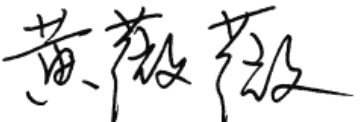                                                    年   月   日 课程教学大纲修订负责人及教学团队成员签名：                                                      年   月   日 课程教学大纲修订负责人及教学团队成员签名：                                                      年   月   日 课程教学大纲修订负责人及教学团队成员签名：                                                      年   月   日 课程教学大纲修订负责人及教学团队成员签名：                                                      年   月   日 系主任审核意见：同意系主任签名：年   月   日系主任审核意见：同意系主任签名：年   月   日系主任审核意见：同意系主任签名：年   月   日系主任审核意见：同意系主任签名：年   月   日系主任审核意见：同意系主任签名：年   月   日系主任审核意见：同意系主任签名：年   月   日系主任审核意见：同意系主任签名：年   月   日系主任审核意见：同意系主任签名：年   月   日系主任审核意见：同意系主任签名：年   月   日课程目标优（X≧90）良（80≦X＜90）中（70≦X＜80）及格（60≦X＜70）不及格（X＜60）课程目标1:将音乐教育基础知识、基本技能与教育学、心理学、学科教学论知识相融合，形成综合的音乐教育教学知识体系，并具备初步的综合分析能力与运用能力。具有扎实的音乐专业基础知识与基本技能，较系统地掌握从事学校音乐教育教学所必备的基本理论、基础知识和基本方法，具有较强的学科综合分析与运用能力。具有良好的音乐专业基础知识与基本技能，较全面地掌握从事学校音乐教育教学所必备的基本理论、基础知识和基本方法，具有良好的学科综合分析与运用能力。具有较好的音乐专业基础知识与基本技能，基本掌握从事学校音乐教育教学所必备的基本理论、基础知识和基本方法，具有一定程度的学科综合分析与运用能力。基本具备音乐专业基础知识与基本技能，对从事学校音乐教育教学所必备的基本理论、基础知识和基本方法的掌握不够全面，学科综合分析与运用能力尚薄弱。音乐专业基础知识与基本技能薄弱，未能掌握从事学校音乐教育教学所必备的基本理论、基础知识和基本方法，缺乏学科综合分析与运用能力。课程目标2:掌握义务教育阶段音乐课程标准。领会学校音乐教育的目标、理念、性质，领会音乐美、音乐审美、音乐教学的原则，掌握音乐教材分析、教学程序、过程、模式及教学方法，掌握音乐课程评价基本方式与方法，对音乐教育课程资源开发的途径与方式有深入了解。熟练掌握义务教育阶段音乐课程标准。准确把握学校音乐教育的目标、理念、性质，领会音乐美、音乐审美、音乐教学的原则，能够全面分析教材，扎实掌握音乐教学程序、教学过程的基本阶段及主要任务、教学模式与教学方法、教学评价，对音乐课程资源的开发与利用有深入的认识。正确掌握义务教育阶段音乐课程标准。正确把握学校音乐教育的目标、理念、性质和音乐美、音乐审美、音乐教学的原则，对音乐教材有较强的分析能力，能够整体上掌握音乐教学程序、教学过程的基本阶段及主要任务、教学模式与教学方法、教学评价，对音乐课程资源的开发与利用有较深入认识。较正确掌握义务教育阶段音乐课程标准。领会学校音乐教育的目标、理念、性质和音乐美、音乐审美、音乐教学的原则，对音乐教材有一定程度的分析能力，能够掌握部分音乐教学程序、教学过程的基本阶段及主要任务、教学模式与教学方法、教学评价，对音乐课程资源的开发与利用有一定的认识。基本掌握义务教育阶段音乐课程标准。基本领会学校音乐教育的目标、理念、性质和音乐美、音乐审美、音乐教学的原则，对音乐教材的分析不够全面，能够掌握部分音乐教学程序、教学过程的基本阶段及主要任务、教学模式与教学方法、教学评价，对音乐课程资源的开发与利用有有基本的认识。未能掌握基本的义务教育阶段音乐课程标准。未能领会学校音乐教育的目标、理念、性质和音乐美、音乐审美、音乐教学的原则，缺乏音乐教材分析能力，未能掌握音乐教学程序、教学过程的基本阶段及主要任务、教学模式与教学方法、教学评价，对音乐课程资源的开发与利用认识不够。课程目标3:	具有正确的音乐教育观和教师职业意识，了解中学生的身心发展特点和音乐的认知规律。有深厚的教育情怀，热爱音乐教育事业，充分认识音乐教育对人的全面发展的重要作用，对学校音乐教育专业有正确的价值观。充分了解中学生身心发展特点和音乐认知规律。有深厚的教育情怀，热爱音乐教育事业，正确认识音乐教育对人的全面发展的重要作用，对学校音乐教育专业有正确的价值观。比较了解中学生身心发展特点和音乐认知规律。有一定的教育情怀，对待音乐教育事业的态度端正，对音乐教育对人的全面发展的重要作用有一定的认识，有较正确的学校音乐教育专业的价值观。对中学生身心发展特点和音乐认知规律有一定的了解。对音乐教育事业有较端正的态度，对音乐教育对人的全面发展的重要作用有一定的认识，有一定的学校音乐教育专业的价值观。对中学生身心发展特点和音乐认知规律不够了解。对音乐教育事业缺乏端正的态度，不了解音乐教育对人的发展的重要作用，没有明确的学校音乐急哦啊与专业的价值观。不了解中学省身心发展特点和音乐认知规律。课程目标4.理解学校音乐教育的理论内涵，掌握基本音乐教学理论。全面、深入理解学校音乐教育的基本理论特征与基本功能，熟练掌握基本音乐教学理论。全面理解学校音乐教育的基本理论特征与基本功能，掌握基本音乐教学理论。基本理解学校音乐教育基本理论特征与基本功能，掌握掌握基本音乐教学理论。对学校音乐教育基本理论特征与基本功能的理解不够全面，基本掌握掌握基本音乐教学理论。缺乏对学校音乐教育基本理论特征与基本功能的理解，未掌握掌握基本音乐教学理论。课程名称《教育学》《教育学》《教育学》《教育学》《教育学》《教育学》课程代码课程代码课程代码课程代码1211302013121130201312113020131211302013课程类型通识必修 通识选修 专业必修 专业选修 教师教育必修 教师教育选修通识必修 通识选修 专业必修 专业选修 教师教育必修 教师教育选修通识必修 通识选修 专业必修 专业选修 教师教育必修 教师教育选修通识必修 通识选修 专业必修 专业选修 教师教育必修 教师教育选修通识必修 通识选修 专业必修 专业选修 教师教育必修 教师教育选修通识必修 通识选修 专业必修 专业选修 教师教育必修 教师教育选修通识必修 通识选修 专业必修 专业选修 教师教育必修 教师教育选修通识必修 通识选修 专业必修 专业选修 教师教育必修 教师教育选修通识必修 通识选修 专业必修 专业选修 教师教育必修 教师教育选修通识必修 通识选修 专业必修 专业选修 教师教育必修 教师教育选修通识必修 通识选修 专业必修 专业选修 教师教育必修 教师教育选修通识必修 通识选修 专业必修 专业选修 教师教育必修 教师教育选修通识必修 通识选修 专业必修 专业选修 教师教育必修 教师教育选修通识必修 通识选修 专业必修 专业选修 教师教育必修 教师教育选修开课学期第5学期第5学期第5学期学分22课程负责人课程负责人课程负责人课程负责人吴旭平吴旭平吴旭平吴旭平总学时323232理论学时3232实践学时实践学时实践学时实践学时先修课程与后续课程先修课程：心理学后续课程：德育与班级管理、学科教学论先修课程：心理学后续课程：德育与班级管理、学科教学论先修课程：心理学后续课程：德育与班级管理、学科教学论先修课程：心理学后续课程：德育与班级管理、学科教学论先修课程：心理学后续课程：德育与班级管理、学科教学论先修课程：心理学后续课程：德育与班级管理、学科教学论先修课程：心理学后续课程：德育与班级管理、学科教学论先修课程：心理学后续课程：德育与班级管理、学科教学论先修课程：心理学后续课程：德育与班级管理、学科教学论先修课程：心理学后续课程：德育与班级管理、学科教学论先修课程：心理学后续课程：德育与班级管理、学科教学论先修课程：心理学后续课程：德育与班级管理、学科教学论先修课程：心理学后续课程：德育与班级管理、学科教学论先修课程：心理学后续课程：德育与班级管理、学科教学论适用专业音乐学（师范）专业（2020级学生）音乐学（师范）专业（2020级学生）音乐学（师范）专业（2020级学生）音乐学（师范）专业（2020级学生）音乐学（师范）专业（2020级学生）音乐学（师范）专业（2020级学生）音乐学（师范）专业（2020级学生）音乐学（师范）专业（2020级学生）音乐学（师范）专业（2020级学生）音乐学（师范）专业（2020级学生）音乐学（师范）专业（2020级学生）音乐学（师范）专业（2020级学生）音乐学（师范）专业（2020级学生）音乐学（师范）专业（2020级学生）A参考教材项贤明等，教育学原理（马工程），高等教育出版社，2019年。项贤明等，教育学原理（马工程），高等教育出版社，2019年。项贤明等，教育学原理（马工程），高等教育出版社，2019年。项贤明等，教育学原理（马工程），高等教育出版社，2019年。项贤明等，教育学原理（马工程），高等教育出版社，2019年。项贤明等，教育学原理（马工程），高等教育出版社，2019年。项贤明等，教育学原理（马工程），高等教育出版社，2019年。项贤明等，教育学原理（马工程），高等教育出版社，2019年。项贤明等，教育学原理（马工程），高等教育出版社，2019年。项贤明等，教育学原理（马工程），高等教育出版社，2019年。项贤明等，教育学原理（马工程），高等教育出版社，2019年。项贤明等，教育学原理（马工程），高等教育出版社，2019年。项贤明等，教育学原理（马工程），高等教育出版社，2019年。项贤明等，教育学原理（马工程），高等教育出版社，2019年。B主要参考书籍[1]吴旭平，基于中小学教师资格考试的教育学，西安交大出版社，2017年。[2]余文森，公共教育学教程，高等教育出版社，2004年。[1]吴旭平，基于中小学教师资格考试的教育学，西安交大出版社，2017年。[2]余文森，公共教育学教程，高等教育出版社，2004年。[1]吴旭平，基于中小学教师资格考试的教育学，西安交大出版社，2017年。[2]余文森，公共教育学教程，高等教育出版社，2004年。[1]吴旭平，基于中小学教师资格考试的教育学，西安交大出版社，2017年。[2]余文森，公共教育学教程，高等教育出版社，2004年。[1]吴旭平，基于中小学教师资格考试的教育学，西安交大出版社，2017年。[2]余文森，公共教育学教程，高等教育出版社，2004年。[1]吴旭平，基于中小学教师资格考试的教育学，西安交大出版社，2017年。[2]余文森，公共教育学教程，高等教育出版社，2004年。[1]吴旭平，基于中小学教师资格考试的教育学，西安交大出版社，2017年。[2]余文森，公共教育学教程，高等教育出版社，2004年。[1]吴旭平，基于中小学教师资格考试的教育学，西安交大出版社，2017年。[2]余文森，公共教育学教程，高等教育出版社，2004年。[1]吴旭平，基于中小学教师资格考试的教育学，西安交大出版社，2017年。[2]余文森，公共教育学教程，高等教育出版社，2004年。[1]吴旭平，基于中小学教师资格考试的教育学，西安交大出版社，2017年。[2]余文森，公共教育学教程，高等教育出版社，2004年。[1]吴旭平，基于中小学教师资格考试的教育学，西安交大出版社，2017年。[2]余文森，公共教育学教程，高等教育出版社，2004年。[1]吴旭平，基于中小学教师资格考试的教育学，西安交大出版社，2017年。[2]余文森，公共教育学教程，高等教育出版社，2004年。[1]吴旭平，基于中小学教师资格考试的教育学，西安交大出版社，2017年。[2]余文森，公共教育学教程，高等教育出版社，2004年。[1]吴旭平，基于中小学教师资格考试的教育学，西安交大出版社，2017年。[2]余文森，公共教育学教程，高等教育出版社，2004年。C线上学习资源本课程已经建立超星平台网络课程，同学们依据学校提供的帐号与密码登录课程网站，可查看教学大纲、授课计划、考核方法、课程PPT、教学视频、电子教材等教学资源。本课程已经建立超星平台网络课程，同学们依据学校提供的帐号与密码登录课程网站，可查看教学大纲、授课计划、考核方法、课程PPT、教学视频、电子教材等教学资源。本课程已经建立超星平台网络课程，同学们依据学校提供的帐号与密码登录课程网站，可查看教学大纲、授课计划、考核方法、课程PPT、教学视频、电子教材等教学资源。本课程已经建立超星平台网络课程，同学们依据学校提供的帐号与密码登录课程网站，可查看教学大纲、授课计划、考核方法、课程PPT、教学视频、电子教材等教学资源。本课程已经建立超星平台网络课程，同学们依据学校提供的帐号与密码登录课程网站，可查看教学大纲、授课计划、考核方法、课程PPT、教学视频、电子教材等教学资源。本课程已经建立超星平台网络课程，同学们依据学校提供的帐号与密码登录课程网站，可查看教学大纲、授课计划、考核方法、课程PPT、教学视频、电子教材等教学资源。本课程已经建立超星平台网络课程，同学们依据学校提供的帐号与密码登录课程网站，可查看教学大纲、授课计划、考核方法、课程PPT、教学视频、电子教材等教学资源。本课程已经建立超星平台网络课程，同学们依据学校提供的帐号与密码登录课程网站，可查看教学大纲、授课计划、考核方法、课程PPT、教学视频、电子教材等教学资源。本课程已经建立超星平台网络课程，同学们依据学校提供的帐号与密码登录课程网站，可查看教学大纲、授课计划、考核方法、课程PPT、教学视频、电子教材等教学资源。本课程已经建立超星平台网络课程，同学们依据学校提供的帐号与密码登录课程网站，可查看教学大纲、授课计划、考核方法、课程PPT、教学视频、电子教材等教学资源。本课程已经建立超星平台网络课程，同学们依据学校提供的帐号与密码登录课程网站，可查看教学大纲、授课计划、考核方法、课程PPT、教学视频、电子教材等教学资源。本课程已经建立超星平台网络课程，同学们依据学校提供的帐号与密码登录课程网站，可查看教学大纲、授课计划、考核方法、课程PPT、教学视频、电子教材等教学资源。本课程已经建立超星平台网络课程，同学们依据学校提供的帐号与密码登录课程网站，可查看教学大纲、授课计划、考核方法、课程PPT、教学视频、电子教材等教学资源。本课程已经建立超星平台网络课程，同学们依据学校提供的帐号与密码登录课程网站，可查看教学大纲、授课计划、考核方法、课程PPT、教学视频、电子教材等教学资源。D课程描述 (含性质、地位和任务)本课程是师范院校的一门重要的教师教育课程，是教育科学学科群中的一门基础性学科。一方面，它是学习和研究教育学其它分支学科的前提和基础；另一方面，它也不断吸收其他学分支学科的研究成果，补充和完善自己的结构体系和具体的内容。通过教育学的学习，使学生了解和掌握有关教育的基础知识、基本理论和基本问题，认识教育规律，形成教育教学理念。通过教学，让学生感受知识的发展过程，优化学生的思维过程和思维品质，发展学生的智力，培养其能力、研究意识和探究能力等。同时，在学习教育学知识和理论的过程中，培养学生科学的学习方法和思维方法。本课程是师范院校的一门重要的教师教育课程，是教育科学学科群中的一门基础性学科。一方面，它是学习和研究教育学其它分支学科的前提和基础；另一方面，它也不断吸收其他学分支学科的研究成果，补充和完善自己的结构体系和具体的内容。通过教育学的学习，使学生了解和掌握有关教育的基础知识、基本理论和基本问题，认识教育规律，形成教育教学理念。通过教学，让学生感受知识的发展过程，优化学生的思维过程和思维品质，发展学生的智力，培养其能力、研究意识和探究能力等。同时，在学习教育学知识和理论的过程中，培养学生科学的学习方法和思维方法。本课程是师范院校的一门重要的教师教育课程，是教育科学学科群中的一门基础性学科。一方面，它是学习和研究教育学其它分支学科的前提和基础；另一方面，它也不断吸收其他学分支学科的研究成果，补充和完善自己的结构体系和具体的内容。通过教育学的学习，使学生了解和掌握有关教育的基础知识、基本理论和基本问题，认识教育规律，形成教育教学理念。通过教学，让学生感受知识的发展过程，优化学生的思维过程和思维品质，发展学生的智力，培养其能力、研究意识和探究能力等。同时，在学习教育学知识和理论的过程中，培养学生科学的学习方法和思维方法。本课程是师范院校的一门重要的教师教育课程，是教育科学学科群中的一门基础性学科。一方面，它是学习和研究教育学其它分支学科的前提和基础；另一方面，它也不断吸收其他学分支学科的研究成果，补充和完善自己的结构体系和具体的内容。通过教育学的学习，使学生了解和掌握有关教育的基础知识、基本理论和基本问题，认识教育规律，形成教育教学理念。通过教学，让学生感受知识的发展过程，优化学生的思维过程和思维品质，发展学生的智力，培养其能力、研究意识和探究能力等。同时，在学习教育学知识和理论的过程中，培养学生科学的学习方法和思维方法。本课程是师范院校的一门重要的教师教育课程，是教育科学学科群中的一门基础性学科。一方面，它是学习和研究教育学其它分支学科的前提和基础；另一方面，它也不断吸收其他学分支学科的研究成果，补充和完善自己的结构体系和具体的内容。通过教育学的学习，使学生了解和掌握有关教育的基础知识、基本理论和基本问题，认识教育规律，形成教育教学理念。通过教学，让学生感受知识的发展过程，优化学生的思维过程和思维品质，发展学生的智力，培养其能力、研究意识和探究能力等。同时，在学习教育学知识和理论的过程中，培养学生科学的学习方法和思维方法。本课程是师范院校的一门重要的教师教育课程，是教育科学学科群中的一门基础性学科。一方面，它是学习和研究教育学其它分支学科的前提和基础；另一方面，它也不断吸收其他学分支学科的研究成果，补充和完善自己的结构体系和具体的内容。通过教育学的学习，使学生了解和掌握有关教育的基础知识、基本理论和基本问题，认识教育规律，形成教育教学理念。通过教学，让学生感受知识的发展过程，优化学生的思维过程和思维品质，发展学生的智力，培养其能力、研究意识和探究能力等。同时，在学习教育学知识和理论的过程中，培养学生科学的学习方法和思维方法。本课程是师范院校的一门重要的教师教育课程，是教育科学学科群中的一门基础性学科。一方面，它是学习和研究教育学其它分支学科的前提和基础；另一方面，它也不断吸收其他学分支学科的研究成果，补充和完善自己的结构体系和具体的内容。通过教育学的学习，使学生了解和掌握有关教育的基础知识、基本理论和基本问题，认识教育规律，形成教育教学理念。通过教学，让学生感受知识的发展过程，优化学生的思维过程和思维品质，发展学生的智力，培养其能力、研究意识和探究能力等。同时，在学习教育学知识和理论的过程中，培养学生科学的学习方法和思维方法。本课程是师范院校的一门重要的教师教育课程，是教育科学学科群中的一门基础性学科。一方面，它是学习和研究教育学其它分支学科的前提和基础；另一方面，它也不断吸收其他学分支学科的研究成果，补充和完善自己的结构体系和具体的内容。通过教育学的学习，使学生了解和掌握有关教育的基础知识、基本理论和基本问题，认识教育规律，形成教育教学理念。通过教学，让学生感受知识的发展过程，优化学生的思维过程和思维品质，发展学生的智力，培养其能力、研究意识和探究能力等。同时，在学习教育学知识和理论的过程中，培养学生科学的学习方法和思维方法。本课程是师范院校的一门重要的教师教育课程，是教育科学学科群中的一门基础性学科。一方面，它是学习和研究教育学其它分支学科的前提和基础；另一方面，它也不断吸收其他学分支学科的研究成果，补充和完善自己的结构体系和具体的内容。通过教育学的学习，使学生了解和掌握有关教育的基础知识、基本理论和基本问题，认识教育规律，形成教育教学理念。通过教学，让学生感受知识的发展过程，优化学生的思维过程和思维品质，发展学生的智力，培养其能力、研究意识和探究能力等。同时，在学习教育学知识和理论的过程中，培养学生科学的学习方法和思维方法。本课程是师范院校的一门重要的教师教育课程，是教育科学学科群中的一门基础性学科。一方面，它是学习和研究教育学其它分支学科的前提和基础；另一方面，它也不断吸收其他学分支学科的研究成果，补充和完善自己的结构体系和具体的内容。通过教育学的学习，使学生了解和掌握有关教育的基础知识、基本理论和基本问题，认识教育规律，形成教育教学理念。通过教学，让学生感受知识的发展过程，优化学生的思维过程和思维品质，发展学生的智力，培养其能力、研究意识和探究能力等。同时，在学习教育学知识和理论的过程中，培养学生科学的学习方法和思维方法。本课程是师范院校的一门重要的教师教育课程，是教育科学学科群中的一门基础性学科。一方面，它是学习和研究教育学其它分支学科的前提和基础；另一方面，它也不断吸收其他学分支学科的研究成果，补充和完善自己的结构体系和具体的内容。通过教育学的学习，使学生了解和掌握有关教育的基础知识、基本理论和基本问题，认识教育规律，形成教育教学理念。通过教学，让学生感受知识的发展过程，优化学生的思维过程和思维品质，发展学生的智力，培养其能力、研究意识和探究能力等。同时，在学习教育学知识和理论的过程中，培养学生科学的学习方法和思维方法。本课程是师范院校的一门重要的教师教育课程，是教育科学学科群中的一门基础性学科。一方面，它是学习和研究教育学其它分支学科的前提和基础；另一方面，它也不断吸收其他学分支学科的研究成果，补充和完善自己的结构体系和具体的内容。通过教育学的学习，使学生了解和掌握有关教育的基础知识、基本理论和基本问题，认识教育规律，形成教育教学理念。通过教学，让学生感受知识的发展过程，优化学生的思维过程和思维品质，发展学生的智力，培养其能力、研究意识和探究能力等。同时，在学习教育学知识和理论的过程中，培养学生科学的学习方法和思维方法。本课程是师范院校的一门重要的教师教育课程，是教育科学学科群中的一门基础性学科。一方面，它是学习和研究教育学其它分支学科的前提和基础；另一方面，它也不断吸收其他学分支学科的研究成果，补充和完善自己的结构体系和具体的内容。通过教育学的学习，使学生了解和掌握有关教育的基础知识、基本理论和基本问题，认识教育规律，形成教育教学理念。通过教学，让学生感受知识的发展过程，优化学生的思维过程和思维品质，发展学生的智力，培养其能力、研究意识和探究能力等。同时，在学习教育学知识和理论的过程中，培养学生科学的学习方法和思维方法。本课程是师范院校的一门重要的教师教育课程，是教育科学学科群中的一门基础性学科。一方面，它是学习和研究教育学其它分支学科的前提和基础；另一方面，它也不断吸收其他学分支学科的研究成果，补充和完善自己的结构体系和具体的内容。通过教育学的学习，使学生了解和掌握有关教育的基础知识、基本理论和基本问题，认识教育规律，形成教育教学理念。通过教学，让学生感受知识的发展过程，优化学生的思维过程和思维品质，发展学生的智力，培养其能力、研究意识和探究能力等。同时，在学习教育学知识和理论的过程中，培养学生科学的学习方法和思维方法。E课程学习目标及其与毕业要求的对应关系通过本课程的学习，学生具备如下知识、能力及情感态度价值观：课程目标1：领会教育与社会发展关系、教育与个体发展关系、教育目的、学校教育制度、教师与学生。能践行社会主义核心价值观，贯彻党的教育方针，遵守中小学教师职业道德规范。（支撑毕业要求1.2）课程目标2：掌握教育与社会发展的规律、教育与个体发展的规律、教学规律、我国的教育方针、我国的教育目的、全面发展教育观、素质教育观、教师观、学生观、基础教育课改理论、教学理论；具有正确的教育观、学生观、教师观、课程观、教学观。（支撑毕业要求2.1）课程目标3：掌握课程理论；掌握教学规律、教学原则、教学方法、教学组织形式、教学工作基本环节、教学评价、课堂管理等教学理论，为提高学生的教学能力奠定理论基础。（支撑毕业要求3.3、4.1）通过本课程的学习，学生具备如下知识、能力及情感态度价值观：课程目标1：领会教育与社会发展关系、教育与个体发展关系、教育目的、学校教育制度、教师与学生。能践行社会主义核心价值观，贯彻党的教育方针，遵守中小学教师职业道德规范。（支撑毕业要求1.2）课程目标2：掌握教育与社会发展的规律、教育与个体发展的规律、教学规律、我国的教育方针、我国的教育目的、全面发展教育观、素质教育观、教师观、学生观、基础教育课改理论、教学理论；具有正确的教育观、学生观、教师观、课程观、教学观。（支撑毕业要求2.1）课程目标3：掌握课程理论；掌握教学规律、教学原则、教学方法、教学组织形式、教学工作基本环节、教学评价、课堂管理等教学理论，为提高学生的教学能力奠定理论基础。（支撑毕业要求3.3、4.1）通过本课程的学习，学生具备如下知识、能力及情感态度价值观：课程目标1：领会教育与社会发展关系、教育与个体发展关系、教育目的、学校教育制度、教师与学生。能践行社会主义核心价值观，贯彻党的教育方针，遵守中小学教师职业道德规范。（支撑毕业要求1.2）课程目标2：掌握教育与社会发展的规律、教育与个体发展的规律、教学规律、我国的教育方针、我国的教育目的、全面发展教育观、素质教育观、教师观、学生观、基础教育课改理论、教学理论；具有正确的教育观、学生观、教师观、课程观、教学观。（支撑毕业要求2.1）课程目标3：掌握课程理论；掌握教学规律、教学原则、教学方法、教学组织形式、教学工作基本环节、教学评价、课堂管理等教学理论，为提高学生的教学能力奠定理论基础。（支撑毕业要求3.3、4.1）通过本课程的学习，学生具备如下知识、能力及情感态度价值观：课程目标1：领会教育与社会发展关系、教育与个体发展关系、教育目的、学校教育制度、教师与学生。能践行社会主义核心价值观，贯彻党的教育方针，遵守中小学教师职业道德规范。（支撑毕业要求1.2）课程目标2：掌握教育与社会发展的规律、教育与个体发展的规律、教学规律、我国的教育方针、我国的教育目的、全面发展教育观、素质教育观、教师观、学生观、基础教育课改理论、教学理论；具有正确的教育观、学生观、教师观、课程观、教学观。（支撑毕业要求2.1）课程目标3：掌握课程理论；掌握教学规律、教学原则、教学方法、教学组织形式、教学工作基本环节、教学评价、课堂管理等教学理论，为提高学生的教学能力奠定理论基础。（支撑毕业要求3.3、4.1）通过本课程的学习，学生具备如下知识、能力及情感态度价值观：课程目标1：领会教育与社会发展关系、教育与个体发展关系、教育目的、学校教育制度、教师与学生。能践行社会主义核心价值观，贯彻党的教育方针，遵守中小学教师职业道德规范。（支撑毕业要求1.2）课程目标2：掌握教育与社会发展的规律、教育与个体发展的规律、教学规律、我国的教育方针、我国的教育目的、全面发展教育观、素质教育观、教师观、学生观、基础教育课改理论、教学理论；具有正确的教育观、学生观、教师观、课程观、教学观。（支撑毕业要求2.1）课程目标3：掌握课程理论；掌握教学规律、教学原则、教学方法、教学组织形式、教学工作基本环节、教学评价、课堂管理等教学理论，为提高学生的教学能力奠定理论基础。（支撑毕业要求3.3、4.1）通过本课程的学习，学生具备如下知识、能力及情感态度价值观：课程目标1：领会教育与社会发展关系、教育与个体发展关系、教育目的、学校教育制度、教师与学生。能践行社会主义核心价值观，贯彻党的教育方针，遵守中小学教师职业道德规范。（支撑毕业要求1.2）课程目标2：掌握教育与社会发展的规律、教育与个体发展的规律、教学规律、我国的教育方针、我国的教育目的、全面发展教育观、素质教育观、教师观、学生观、基础教育课改理论、教学理论；具有正确的教育观、学生观、教师观、课程观、教学观。（支撑毕业要求2.1）课程目标3：掌握课程理论；掌握教学规律、教学原则、教学方法、教学组织形式、教学工作基本环节、教学评价、课堂管理等教学理论，为提高学生的教学能力奠定理论基础。（支撑毕业要求3.3、4.1）通过本课程的学习，学生具备如下知识、能力及情感态度价值观：课程目标1：领会教育与社会发展关系、教育与个体发展关系、教育目的、学校教育制度、教师与学生。能践行社会主义核心价值观，贯彻党的教育方针，遵守中小学教师职业道德规范。（支撑毕业要求1.2）课程目标2：掌握教育与社会发展的规律、教育与个体发展的规律、教学规律、我国的教育方针、我国的教育目的、全面发展教育观、素质教育观、教师观、学生观、基础教育课改理论、教学理论；具有正确的教育观、学生观、教师观、课程观、教学观。（支撑毕业要求2.1）课程目标3：掌握课程理论；掌握教学规律、教学原则、教学方法、教学组织形式、教学工作基本环节、教学评价、课堂管理等教学理论，为提高学生的教学能力奠定理论基础。（支撑毕业要求3.3、4.1）通过本课程的学习，学生具备如下知识、能力及情感态度价值观：课程目标1：领会教育与社会发展关系、教育与个体发展关系、教育目的、学校教育制度、教师与学生。能践行社会主义核心价值观，贯彻党的教育方针，遵守中小学教师职业道德规范。（支撑毕业要求1.2）课程目标2：掌握教育与社会发展的规律、教育与个体发展的规律、教学规律、我国的教育方针、我国的教育目的、全面发展教育观、素质教育观、教师观、学生观、基础教育课改理论、教学理论；具有正确的教育观、学生观、教师观、课程观、教学观。（支撑毕业要求2.1）课程目标3：掌握课程理论；掌握教学规律、教学原则、教学方法、教学组织形式、教学工作基本环节、教学评价、课堂管理等教学理论，为提高学生的教学能力奠定理论基础。（支撑毕业要求3.3、4.1）通过本课程的学习，学生具备如下知识、能力及情感态度价值观：课程目标1：领会教育与社会发展关系、教育与个体发展关系、教育目的、学校教育制度、教师与学生。能践行社会主义核心价值观，贯彻党的教育方针，遵守中小学教师职业道德规范。（支撑毕业要求1.2）课程目标2：掌握教育与社会发展的规律、教育与个体发展的规律、教学规律、我国的教育方针、我国的教育目的、全面发展教育观、素质教育观、教师观、学生观、基础教育课改理论、教学理论；具有正确的教育观、学生观、教师观、课程观、教学观。（支撑毕业要求2.1）课程目标3：掌握课程理论；掌握教学规律、教学原则、教学方法、教学组织形式、教学工作基本环节、教学评价、课堂管理等教学理论，为提高学生的教学能力奠定理论基础。（支撑毕业要求3.3、4.1）通过本课程的学习，学生具备如下知识、能力及情感态度价值观：课程目标1：领会教育与社会发展关系、教育与个体发展关系、教育目的、学校教育制度、教师与学生。能践行社会主义核心价值观，贯彻党的教育方针，遵守中小学教师职业道德规范。（支撑毕业要求1.2）课程目标2：掌握教育与社会发展的规律、教育与个体发展的规律、教学规律、我国的教育方针、我国的教育目的、全面发展教育观、素质教育观、教师观、学生观、基础教育课改理论、教学理论；具有正确的教育观、学生观、教师观、课程观、教学观。（支撑毕业要求2.1）课程目标3：掌握课程理论；掌握教学规律、教学原则、教学方法、教学组织形式、教学工作基本环节、教学评价、课堂管理等教学理论，为提高学生的教学能力奠定理论基础。（支撑毕业要求3.3、4.1）通过本课程的学习，学生具备如下知识、能力及情感态度价值观：课程目标1：领会教育与社会发展关系、教育与个体发展关系、教育目的、学校教育制度、教师与学生。能践行社会主义核心价值观，贯彻党的教育方针，遵守中小学教师职业道德规范。（支撑毕业要求1.2）课程目标2：掌握教育与社会发展的规律、教育与个体发展的规律、教学规律、我国的教育方针、我国的教育目的、全面发展教育观、素质教育观、教师观、学生观、基础教育课改理论、教学理论；具有正确的教育观、学生观、教师观、课程观、教学观。（支撑毕业要求2.1）课程目标3：掌握课程理论；掌握教学规律、教学原则、教学方法、教学组织形式、教学工作基本环节、教学评价、课堂管理等教学理论，为提高学生的教学能力奠定理论基础。（支撑毕业要求3.3、4.1）通过本课程的学习，学生具备如下知识、能力及情感态度价值观：课程目标1：领会教育与社会发展关系、教育与个体发展关系、教育目的、学校教育制度、教师与学生。能践行社会主义核心价值观，贯彻党的教育方针，遵守中小学教师职业道德规范。（支撑毕业要求1.2）课程目标2：掌握教育与社会发展的规律、教育与个体发展的规律、教学规律、我国的教育方针、我国的教育目的、全面发展教育观、素质教育观、教师观、学生观、基础教育课改理论、教学理论；具有正确的教育观、学生观、教师观、课程观、教学观。（支撑毕业要求2.1）课程目标3：掌握课程理论；掌握教学规律、教学原则、教学方法、教学组织形式、教学工作基本环节、教学评价、课堂管理等教学理论，为提高学生的教学能力奠定理论基础。（支撑毕业要求3.3、4.1）通过本课程的学习，学生具备如下知识、能力及情感态度价值观：课程目标1：领会教育与社会发展关系、教育与个体发展关系、教育目的、学校教育制度、教师与学生。能践行社会主义核心价值观，贯彻党的教育方针，遵守中小学教师职业道德规范。（支撑毕业要求1.2）课程目标2：掌握教育与社会发展的规律、教育与个体发展的规律、教学规律、我国的教育方针、我国的教育目的、全面发展教育观、素质教育观、教师观、学生观、基础教育课改理论、教学理论；具有正确的教育观、学生观、教师观、课程观、教学观。（支撑毕业要求2.1）课程目标3：掌握课程理论；掌握教学规律、教学原则、教学方法、教学组织形式、教学工作基本环节、教学评价、课堂管理等教学理论，为提高学生的教学能力奠定理论基础。（支撑毕业要求3.3、4.1）通过本课程的学习，学生具备如下知识、能力及情感态度价值观：课程目标1：领会教育与社会发展关系、教育与个体发展关系、教育目的、学校教育制度、教师与学生。能践行社会主义核心价值观，贯彻党的教育方针，遵守中小学教师职业道德规范。（支撑毕业要求1.2）课程目标2：掌握教育与社会发展的规律、教育与个体发展的规律、教学规律、我国的教育方针、我国的教育目的、全面发展教育观、素质教育观、教师观、学生观、基础教育课改理论、教学理论；具有正确的教育观、学生观、教师观、课程观、教学观。（支撑毕业要求2.1）课程目标3：掌握课程理论；掌握教学规律、教学原则、教学方法、教学组织形式、教学工作基本环节、教学评价、课堂管理等教学理论，为提高学生的教学能力奠定理论基础。（支撑毕业要求3.3、4.1）E课程学习目标及其与毕业要求的对应关系课程目标课程目标毕业要求分解指标点毕业要求分解指标点毕业要求分解指标点毕业要求分解指标点毕业要求分解指标点毕业要求分解指标点毕业要求分解指标点毕业要求毕业要求毕业要求毕业要求毕业要求E课程学习目标及其与毕业要求的对应关系课程目标1课程目标11.2【立德树人】具有正确的学生观、教师观、教育观、艺术观，形成立德树人的理念，掌握立德树人的途径与方法，能够依据德智体美劳全面发展的教育方针开展教育教学，培育发展学生的核心素养。1.2【立德树人】具有正确的学生观、教师观、教育观、艺术观，形成立德树人的理念，掌握立德树人的途径与方法，能够依据德智体美劳全面发展的教育方针开展教育教学，培育发展学生的核心素养。1.2【立德树人】具有正确的学生观、教师观、教育观、艺术观，形成立德树人的理念，掌握立德树人的途径与方法，能够依据德智体美劳全面发展的教育方针开展教育教学，培育发展学生的核心素养。1.2【立德树人】具有正确的学生观、教师观、教育观、艺术观，形成立德树人的理念，掌握立德树人的途径与方法，能够依据德智体美劳全面发展的教育方针开展教育教学，培育发展学生的核心素养。1.2【立德树人】具有正确的学生观、教师观、教育观、艺术观，形成立德树人的理念，掌握立德树人的途径与方法，能够依据德智体美劳全面发展的教育方针开展教育教学，培育发展学生的核心素养。1.2【立德树人】具有正确的学生观、教师观、教育观、艺术观，形成立德树人的理念，掌握立德树人的途径与方法，能够依据德智体美劳全面发展的教育方针开展教育教学，培育发展学生的核心素养。1.2【立德树人】具有正确的学生观、教师观、教育观、艺术观，形成立德树人的理念，掌握立德树人的途径与方法，能够依据德智体美劳全面发展的教育方针开展教育教学，培育发展学生的核心素养。师德规范（L）师德规范（L）师德规范（L）师德规范（L）师德规范（L）E课程学习目标及其与毕业要求的对应关系课程目标2课程目标22.1【职业认同】热爱音乐教育事业，具有从教意愿，认同教师工作的价值和意义，理解教师是学生学习的促进者与学生成长的引路人。了解中学教师的职业特征，领会中学教育对学生发展的价值和意义。2.1【职业认同】热爱音乐教育事业，具有从教意愿，认同教师工作的价值和意义，理解教师是学生学习的促进者与学生成长的引路人。了解中学教师的职业特征，领会中学教育对学生发展的价值和意义。2.1【职业认同】热爱音乐教育事业，具有从教意愿，认同教师工作的价值和意义，理解教师是学生学习的促进者与学生成长的引路人。了解中学教师的职业特征，领会中学教育对学生发展的价值和意义。2.1【职业认同】热爱音乐教育事业，具有从教意愿，认同教师工作的价值和意义，理解教师是学生学习的促进者与学生成长的引路人。了解中学教师的职业特征，领会中学教育对学生发展的价值和意义。2.1【职业认同】热爱音乐教育事业，具有从教意愿，认同教师工作的价值和意义，理解教师是学生学习的促进者与学生成长的引路人。了解中学教师的职业特征，领会中学教育对学生发展的价值和意义。2.1【职业认同】热爱音乐教育事业，具有从教意愿，认同教师工作的价值和意义，理解教师是学生学习的促进者与学生成长的引路人。了解中学教师的职业特征，领会中学教育对学生发展的价值和意义。2.1【职业认同】热爱音乐教育事业，具有从教意愿，认同教师工作的价值和意义，理解教师是学生学习的促进者与学生成长的引路人。了解中学教师的职业特征，领会中学教育对学生发展的价值和意义。教育情怀（M）教育情怀（M）教育情怀（M）教育情怀（M）教育情怀（M）E课程学习目标及其与毕业要求的对应关系课程目标3课程目标33.3【知识整合】具有跨学科意识，了解音乐学科与其他学科的联系，了解融合教育的意义和作用，形成综合性的教育教学知识体系，能整合相关学科知识，运用跨学科知识分析和解决音乐教学中的问题。4.1【教学设计与实施】熟悉中学音乐课程标准和教材，能够正确处理课标和教材的关系，科学合理地进行教学设计并实施教学，准确把握教学内容，分析学情，合理安排教学过程和环节，科学设计评价内容和方式，根据学生音乐认知的特征和个体差异，注重差异化教学。课后能够及时反思、总结形成初步的教研能力。3.3【知识整合】具有跨学科意识，了解音乐学科与其他学科的联系，了解融合教育的意义和作用，形成综合性的教育教学知识体系，能整合相关学科知识，运用跨学科知识分析和解决音乐教学中的问题。4.1【教学设计与实施】熟悉中学音乐课程标准和教材，能够正确处理课标和教材的关系，科学合理地进行教学设计并实施教学，准确把握教学内容，分析学情，合理安排教学过程和环节，科学设计评价内容和方式，根据学生音乐认知的特征和个体差异，注重差异化教学。课后能够及时反思、总结形成初步的教研能力。3.3【知识整合】具有跨学科意识，了解音乐学科与其他学科的联系，了解融合教育的意义和作用，形成综合性的教育教学知识体系，能整合相关学科知识，运用跨学科知识分析和解决音乐教学中的问题。4.1【教学设计与实施】熟悉中学音乐课程标准和教材，能够正确处理课标和教材的关系，科学合理地进行教学设计并实施教学，准确把握教学内容，分析学情，合理安排教学过程和环节，科学设计评价内容和方式，根据学生音乐认知的特征和个体差异，注重差异化教学。课后能够及时反思、总结形成初步的教研能力。3.3【知识整合】具有跨学科意识，了解音乐学科与其他学科的联系，了解融合教育的意义和作用，形成综合性的教育教学知识体系，能整合相关学科知识，运用跨学科知识分析和解决音乐教学中的问题。4.1【教学设计与实施】熟悉中学音乐课程标准和教材，能够正确处理课标和教材的关系，科学合理地进行教学设计并实施教学，准确把握教学内容，分析学情，合理安排教学过程和环节，科学设计评价内容和方式，根据学生音乐认知的特征和个体差异，注重差异化教学。课后能够及时反思、总结形成初步的教研能力。3.3【知识整合】具有跨学科意识，了解音乐学科与其他学科的联系，了解融合教育的意义和作用，形成综合性的教育教学知识体系，能整合相关学科知识，运用跨学科知识分析和解决音乐教学中的问题。4.1【教学设计与实施】熟悉中学音乐课程标准和教材，能够正确处理课标和教材的关系，科学合理地进行教学设计并实施教学，准确把握教学内容，分析学情，合理安排教学过程和环节，科学设计评价内容和方式，根据学生音乐认知的特征和个体差异，注重差异化教学。课后能够及时反思、总结形成初步的教研能力。3.3【知识整合】具有跨学科意识，了解音乐学科与其他学科的联系，了解融合教育的意义和作用，形成综合性的教育教学知识体系，能整合相关学科知识，运用跨学科知识分析和解决音乐教学中的问题。4.1【教学设计与实施】熟悉中学音乐课程标准和教材，能够正确处理课标和教材的关系，科学合理地进行教学设计并实施教学，准确把握教学内容，分析学情，合理安排教学过程和环节，科学设计评价内容和方式，根据学生音乐认知的特征和个体差异，注重差异化教学。课后能够及时反思、总结形成初步的教研能力。3.3【知识整合】具有跨学科意识，了解音乐学科与其他学科的联系，了解融合教育的意义和作用，形成综合性的教育教学知识体系，能整合相关学科知识，运用跨学科知识分析和解决音乐教学中的问题。4.1【教学设计与实施】熟悉中学音乐课程标准和教材，能够正确处理课标和教材的关系，科学合理地进行教学设计并实施教学，准确把握教学内容，分析学情，合理安排教学过程和环节，科学设计评价内容和方式，根据学生音乐认知的特征和个体差异，注重差异化教学。课后能够及时反思、总结形成初步的教研能力。学科素养（H）教学能力（H）学科素养（H）教学能力（H）学科素养（H）教学能力（H）学科素养（H）教学能力（H）学科素养（H）教学能力（H）F理论学习内容章节学习内容与学习要求章节学习内容与学习要求章节学习内容与学习要求章节学习内容与学习要求章节学习内容与学习要求章节学习内容与学习要求章节学习内容与学习要求章节学习内容与学习要求章节学习内容与学习要求支撑课程目标支撑课程目标支撑课程目标学时分配学时分配F理论学习内容第一章  教育与教育学知道：描述教育学的研究对象和任务领会：归纳教育的产生与发展简史应用：运用学习教育学的意义和方法     第一章  教育与教育学知道：描述教育学的研究对象和任务领会：归纳教育的产生与发展简史应用：运用学习教育学的意义和方法     第一章  教育与教育学知道：描述教育学的研究对象和任务领会：归纳教育的产生与发展简史应用：运用学习教育学的意义和方法     第一章  教育与教育学知道：描述教育学的研究对象和任务领会：归纳教育的产生与发展简史应用：运用学习教育学的意义和方法     第一章  教育与教育学知道：描述教育学的研究对象和任务领会：归纳教育的产生与发展简史应用：运用学习教育学的意义和方法     第一章  教育与教育学知道：描述教育学的研究对象和任务领会：归纳教育的产生与发展简史应用：运用学习教育学的意义和方法     第一章  教育与教育学知道：描述教育学的研究对象和任务领会：归纳教育的产生与发展简史应用：运用学习教育学的意义和方法     第一章  教育与教育学知道：描述教育学的研究对象和任务领会：归纳教育的产生与发展简史应用：运用学习教育学的意义和方法     第一章  教育与教育学知道：描述教育学的研究对象和任务领会：归纳教育的产生与发展简史应用：运用学习教育学的意义和方法     支撑课程目标1、2支撑课程目标1、2支撑课程目标1、222F理论学习内容第二章  教育与社会发展知道：⑴教育的政治功能；⑵教育的经济功能；⑶教育的文化功能；⑷教育的相对独立性。领会：⑴教育与生产力的关系；⑵教育与政治经济的关系；⑶教育与文化的关系。应用：运用教育与社会的关系规律分析教育的社会问题。分析：联系学校实际分析教育的相对独立性，分析“教育先行”的必要性。 第二章  教育与社会发展知道：⑴教育的政治功能；⑵教育的经济功能；⑶教育的文化功能；⑷教育的相对独立性。领会：⑴教育与生产力的关系；⑵教育与政治经济的关系；⑶教育与文化的关系。应用：运用教育与社会的关系规律分析教育的社会问题。分析：联系学校实际分析教育的相对独立性，分析“教育先行”的必要性。 第二章  教育与社会发展知道：⑴教育的政治功能；⑵教育的经济功能；⑶教育的文化功能；⑷教育的相对独立性。领会：⑴教育与生产力的关系；⑵教育与政治经济的关系；⑶教育与文化的关系。应用：运用教育与社会的关系规律分析教育的社会问题。分析：联系学校实际分析教育的相对独立性，分析“教育先行”的必要性。 第二章  教育与社会发展知道：⑴教育的政治功能；⑵教育的经济功能；⑶教育的文化功能；⑷教育的相对独立性。领会：⑴教育与生产力的关系；⑵教育与政治经济的关系；⑶教育与文化的关系。应用：运用教育与社会的关系规律分析教育的社会问题。分析：联系学校实际分析教育的相对独立性，分析“教育先行”的必要性。 第二章  教育与社会发展知道：⑴教育的政治功能；⑵教育的经济功能；⑶教育的文化功能；⑷教育的相对独立性。领会：⑴教育与生产力的关系；⑵教育与政治经济的关系；⑶教育与文化的关系。应用：运用教育与社会的关系规律分析教育的社会问题。分析：联系学校实际分析教育的相对独立性，分析“教育先行”的必要性。 第二章  教育与社会发展知道：⑴教育的政治功能；⑵教育的经济功能；⑶教育的文化功能；⑷教育的相对独立性。领会：⑴教育与生产力的关系；⑵教育与政治经济的关系；⑶教育与文化的关系。应用：运用教育与社会的关系规律分析教育的社会问题。分析：联系学校实际分析教育的相对独立性，分析“教育先行”的必要性。 第二章  教育与社会发展知道：⑴教育的政治功能；⑵教育的经济功能；⑶教育的文化功能；⑷教育的相对独立性。领会：⑴教育与生产力的关系；⑵教育与政治经济的关系；⑶教育与文化的关系。应用：运用教育与社会的关系规律分析教育的社会问题。分析：联系学校实际分析教育的相对独立性，分析“教育先行”的必要性。 第二章  教育与社会发展知道：⑴教育的政治功能；⑵教育的经济功能；⑶教育的文化功能；⑷教育的相对独立性。领会：⑴教育与生产力的关系；⑵教育与政治经济的关系；⑶教育与文化的关系。应用：运用教育与社会的关系规律分析教育的社会问题。分析：联系学校实际分析教育的相对独立性，分析“教育先行”的必要性。 第二章  教育与社会发展知道：⑴教育的政治功能；⑵教育的经济功能；⑶教育的文化功能；⑷教育的相对独立性。领会：⑴教育与生产力的关系；⑵教育与政治经济的关系；⑶教育与文化的关系。应用：运用教育与社会的关系规律分析教育的社会问题。分析：联系学校实际分析教育的相对独立性，分析“教育先行”的必要性。 支撑课程目标1、2支撑课程目标1、2支撑课程目标1、222F理论学习内容第三章  教育与个体发展知道：⑴个体发展的含义；⑵遗传、环境、教育、人的主观能动性的含义；领会：⑴影响人的发展的主要因素；⑵发挥教育主导作用的条件；⑶教育要适应人的发展的规律；⑷教育的个体功能。应用：应用教育与个体发展的规律，结合本校实际，探讨如何发挥教育对人的发展的主导作用。分析：分析遗传决定论、环境决定论、教育万能论，分析教育如何适应人的身心发展规律。第三章  教育与个体发展知道：⑴个体发展的含义；⑵遗传、环境、教育、人的主观能动性的含义；领会：⑴影响人的发展的主要因素；⑵发挥教育主导作用的条件；⑶教育要适应人的发展的规律；⑷教育的个体功能。应用：应用教育与个体发展的规律，结合本校实际，探讨如何发挥教育对人的发展的主导作用。分析：分析遗传决定论、环境决定论、教育万能论，分析教育如何适应人的身心发展规律。第三章  教育与个体发展知道：⑴个体发展的含义；⑵遗传、环境、教育、人的主观能动性的含义；领会：⑴影响人的发展的主要因素；⑵发挥教育主导作用的条件；⑶教育要适应人的发展的规律；⑷教育的个体功能。应用：应用教育与个体发展的规律，结合本校实际，探讨如何发挥教育对人的发展的主导作用。分析：分析遗传决定论、环境决定论、教育万能论，分析教育如何适应人的身心发展规律。第三章  教育与个体发展知道：⑴个体发展的含义；⑵遗传、环境、教育、人的主观能动性的含义；领会：⑴影响人的发展的主要因素；⑵发挥教育主导作用的条件；⑶教育要适应人的发展的规律；⑷教育的个体功能。应用：应用教育与个体发展的规律，结合本校实际，探讨如何发挥教育对人的发展的主导作用。分析：分析遗传决定论、环境决定论、教育万能论，分析教育如何适应人的身心发展规律。第三章  教育与个体发展知道：⑴个体发展的含义；⑵遗传、环境、教育、人的主观能动性的含义；领会：⑴影响人的发展的主要因素；⑵发挥教育主导作用的条件；⑶教育要适应人的发展的规律；⑷教育的个体功能。应用：应用教育与个体发展的规律，结合本校实际，探讨如何发挥教育对人的发展的主导作用。分析：分析遗传决定论、环境决定论、教育万能论，分析教育如何适应人的身心发展规律。第三章  教育与个体发展知道：⑴个体发展的含义；⑵遗传、环境、教育、人的主观能动性的含义；领会：⑴影响人的发展的主要因素；⑵发挥教育主导作用的条件；⑶教育要适应人的发展的规律；⑷教育的个体功能。应用：应用教育与个体发展的规律，结合本校实际，探讨如何发挥教育对人的发展的主导作用。分析：分析遗传决定论、环境决定论、教育万能论，分析教育如何适应人的身心发展规律。第三章  教育与个体发展知道：⑴个体发展的含义；⑵遗传、环境、教育、人的主观能动性的含义；领会：⑴影响人的发展的主要因素；⑵发挥教育主导作用的条件；⑶教育要适应人的发展的规律；⑷教育的个体功能。应用：应用教育与个体发展的规律，结合本校实际，探讨如何发挥教育对人的发展的主导作用。分析：分析遗传决定论、环境决定论、教育万能论，分析教育如何适应人的身心发展规律。第三章  教育与个体发展知道：⑴个体发展的含义；⑵遗传、环境、教育、人的主观能动性的含义；领会：⑴影响人的发展的主要因素；⑵发挥教育主导作用的条件；⑶教育要适应人的发展的规律；⑷教育的个体功能。应用：应用教育与个体发展的规律，结合本校实际，探讨如何发挥教育对人的发展的主导作用。分析：分析遗传决定论、环境决定论、教育万能论，分析教育如何适应人的身心发展规律。第三章  教育与个体发展知道：⑴个体发展的含义；⑵遗传、环境、教育、人的主观能动性的含义；领会：⑴影响人的发展的主要因素；⑵发挥教育主导作用的条件；⑶教育要适应人的发展的规律；⑷教育的个体功能。应用：应用教育与个体发展的规律，结合本校实际，探讨如何发挥教育对人的发展的主导作用。分析：分析遗传决定论、环境决定论、教育万能论，分析教育如何适应人的身心发展规律。支撑课程目标1、2、3支撑课程目标1、2、3支撑课程目标1、2、322F理论学习内容第四章  教育目的知道：教育目的、培养目标、教学目标、教育目的的结构、教育目的的价值取向；全面发展教育的组成部分。领会：⑴理解教育目的的意义和教育目的的社会制约性；⑵掌握我国新时期的教育目的的精神实质及实现途径；⑶明确普通中小学的任务和培养目标。应用：运用全面发展教育观、素质教育观分析教育的社会问题。分析：分析个人本位论和社会本位论的优点和局限性。第四章  教育目的知道：教育目的、培养目标、教学目标、教育目的的结构、教育目的的价值取向；全面发展教育的组成部分。领会：⑴理解教育目的的意义和教育目的的社会制约性；⑵掌握我国新时期的教育目的的精神实质及实现途径；⑶明确普通中小学的任务和培养目标。应用：运用全面发展教育观、素质教育观分析教育的社会问题。分析：分析个人本位论和社会本位论的优点和局限性。第四章  教育目的知道：教育目的、培养目标、教学目标、教育目的的结构、教育目的的价值取向；全面发展教育的组成部分。领会：⑴理解教育目的的意义和教育目的的社会制约性；⑵掌握我国新时期的教育目的的精神实质及实现途径；⑶明确普通中小学的任务和培养目标。应用：运用全面发展教育观、素质教育观分析教育的社会问题。分析：分析个人本位论和社会本位论的优点和局限性。第四章  教育目的知道：教育目的、培养目标、教学目标、教育目的的结构、教育目的的价值取向；全面发展教育的组成部分。领会：⑴理解教育目的的意义和教育目的的社会制约性；⑵掌握我国新时期的教育目的的精神实质及实现途径；⑶明确普通中小学的任务和培养目标。应用：运用全面发展教育观、素质教育观分析教育的社会问题。分析：分析个人本位论和社会本位论的优点和局限性。第四章  教育目的知道：教育目的、培养目标、教学目标、教育目的的结构、教育目的的价值取向；全面发展教育的组成部分。领会：⑴理解教育目的的意义和教育目的的社会制约性；⑵掌握我国新时期的教育目的的精神实质及实现途径；⑶明确普通中小学的任务和培养目标。应用：运用全面发展教育观、素质教育观分析教育的社会问题。分析：分析个人本位论和社会本位论的优点和局限性。第四章  教育目的知道：教育目的、培养目标、教学目标、教育目的的结构、教育目的的价值取向；全面发展教育的组成部分。领会：⑴理解教育目的的意义和教育目的的社会制约性；⑵掌握我国新时期的教育目的的精神实质及实现途径；⑶明确普通中小学的任务和培养目标。应用：运用全面发展教育观、素质教育观分析教育的社会问题。分析：分析个人本位论和社会本位论的优点和局限性。第四章  教育目的知道：教育目的、培养目标、教学目标、教育目的的结构、教育目的的价值取向；全面发展教育的组成部分。领会：⑴理解教育目的的意义和教育目的的社会制约性；⑵掌握我国新时期的教育目的的精神实质及实现途径；⑶明确普通中小学的任务和培养目标。应用：运用全面发展教育观、素质教育观分析教育的社会问题。分析：分析个人本位论和社会本位论的优点和局限性。第四章  教育目的知道：教育目的、培养目标、教学目标、教育目的的结构、教育目的的价值取向；全面发展教育的组成部分。领会：⑴理解教育目的的意义和教育目的的社会制约性；⑵掌握我国新时期的教育目的的精神实质及实现途径；⑶明确普通中小学的任务和培养目标。应用：运用全面发展教育观、素质教育观分析教育的社会问题。分析：分析个人本位论和社会本位论的优点和局限性。第四章  教育目的知道：教育目的、培养目标、教学目标、教育目的的结构、教育目的的价值取向；全面发展教育的组成部分。领会：⑴理解教育目的的意义和教育目的的社会制约性；⑵掌握我国新时期的教育目的的精神实质及实现途径；⑶明确普通中小学的任务和培养目标。应用：运用全面发展教育观、素质教育观分析教育的社会问题。分析：分析个人本位论和社会本位论的优点和局限性。支撑课程目标1、2支撑课程目标1、2支撑课程目标1、222F理论学习内容第五章  学校教育制度知道：学校教育制度、双轨学制、单轨学制、分支型学制、义务教育。领会：⑴理解现代学校教育制度的发展趋势；⑵理解普及九年义务教育在学校系统中的地位；⑶理解旧中国的学校教育制度、新中国的学校教育制度。分析：建立学校教育制度的依据。第五章  学校教育制度知道：学校教育制度、双轨学制、单轨学制、分支型学制、义务教育。领会：⑴理解现代学校教育制度的发展趋势；⑵理解普及九年义务教育在学校系统中的地位；⑶理解旧中国的学校教育制度、新中国的学校教育制度。分析：建立学校教育制度的依据。第五章  学校教育制度知道：学校教育制度、双轨学制、单轨学制、分支型学制、义务教育。领会：⑴理解现代学校教育制度的发展趋势；⑵理解普及九年义务教育在学校系统中的地位；⑶理解旧中国的学校教育制度、新中国的学校教育制度。分析：建立学校教育制度的依据。第五章  学校教育制度知道：学校教育制度、双轨学制、单轨学制、分支型学制、义务教育。领会：⑴理解现代学校教育制度的发展趋势；⑵理解普及九年义务教育在学校系统中的地位；⑶理解旧中国的学校教育制度、新中国的学校教育制度。分析：建立学校教育制度的依据。第五章  学校教育制度知道：学校教育制度、双轨学制、单轨学制、分支型学制、义务教育。领会：⑴理解现代学校教育制度的发展趋势；⑵理解普及九年义务教育在学校系统中的地位；⑶理解旧中国的学校教育制度、新中国的学校教育制度。分析：建立学校教育制度的依据。第五章  学校教育制度知道：学校教育制度、双轨学制、单轨学制、分支型学制、义务教育。领会：⑴理解现代学校教育制度的发展趋势；⑵理解普及九年义务教育在学校系统中的地位；⑶理解旧中国的学校教育制度、新中国的学校教育制度。分析：建立学校教育制度的依据。第五章  学校教育制度知道：学校教育制度、双轨学制、单轨学制、分支型学制、义务教育。领会：⑴理解现代学校教育制度的发展趋势；⑵理解普及九年义务教育在学校系统中的地位；⑶理解旧中国的学校教育制度、新中国的学校教育制度。分析：建立学校教育制度的依据。第五章  学校教育制度知道：学校教育制度、双轨学制、单轨学制、分支型学制、义务教育。领会：⑴理解现代学校教育制度的发展趋势；⑵理解普及九年义务教育在学校系统中的地位；⑶理解旧中国的学校教育制度、新中国的学校教育制度。分析：建立学校教育制度的依据。第五章  学校教育制度知道：学校教育制度、双轨学制、单轨学制、分支型学制、义务教育。领会：⑴理解现代学校教育制度的发展趋势；⑵理解普及九年义务教育在学校系统中的地位；⑶理解旧中国的学校教育制度、新中国的学校教育制度。分析：建立学校教育制度的依据。支撑课程目标1、2支撑课程目标1、2支撑课程目标1、222F理论学习内容第六章  教师与学生知道：教师、学生、师生关系、教师的专业成长。领会：⑴教师劳动的意义和任务；⑵教师的权利和义务；⑶教师劳动的特点；⑷新课改倡导的教师观；⑸学生的属性、学生的权利和义务。应用：运用教师专业素质、现代学生观分析教育教学的现象与问题。分析：分析师生关系的意义，并例举良好师生关系建立的条件。第六章  教师与学生知道：教师、学生、师生关系、教师的专业成长。领会：⑴教师劳动的意义和任务；⑵教师的权利和义务；⑶教师劳动的特点；⑷新课改倡导的教师观；⑸学生的属性、学生的权利和义务。应用：运用教师专业素质、现代学生观分析教育教学的现象与问题。分析：分析师生关系的意义，并例举良好师生关系建立的条件。第六章  教师与学生知道：教师、学生、师生关系、教师的专业成长。领会：⑴教师劳动的意义和任务；⑵教师的权利和义务；⑶教师劳动的特点；⑷新课改倡导的教师观；⑸学生的属性、学生的权利和义务。应用：运用教师专业素质、现代学生观分析教育教学的现象与问题。分析：分析师生关系的意义，并例举良好师生关系建立的条件。第六章  教师与学生知道：教师、学生、师生关系、教师的专业成长。领会：⑴教师劳动的意义和任务；⑵教师的权利和义务；⑶教师劳动的特点；⑷新课改倡导的教师观；⑸学生的属性、学生的权利和义务。应用：运用教师专业素质、现代学生观分析教育教学的现象与问题。分析：分析师生关系的意义，并例举良好师生关系建立的条件。第六章  教师与学生知道：教师、学生、师生关系、教师的专业成长。领会：⑴教师劳动的意义和任务；⑵教师的权利和义务；⑶教师劳动的特点；⑷新课改倡导的教师观；⑸学生的属性、学生的权利和义务。应用：运用教师专业素质、现代学生观分析教育教学的现象与问题。分析：分析师生关系的意义，并例举良好师生关系建立的条件。第六章  教师与学生知道：教师、学生、师生关系、教师的专业成长。领会：⑴教师劳动的意义和任务；⑵教师的权利和义务；⑶教师劳动的特点；⑷新课改倡导的教师观；⑸学生的属性、学生的权利和义务。应用：运用教师专业素质、现代学生观分析教育教学的现象与问题。分析：分析师生关系的意义，并例举良好师生关系建立的条件。第六章  教师与学生知道：教师、学生、师生关系、教师的专业成长。领会：⑴教师劳动的意义和任务；⑵教师的权利和义务；⑶教师劳动的特点；⑷新课改倡导的教师观；⑸学生的属性、学生的权利和义务。应用：运用教师专业素质、现代学生观分析教育教学的现象与问题。分析：分析师生关系的意义，并例举良好师生关系建立的条件。第六章  教师与学生知道：教师、学生、师生关系、教师的专业成长。领会：⑴教师劳动的意义和任务；⑵教师的权利和义务；⑶教师劳动的特点；⑷新课改倡导的教师观；⑸学生的属性、学生的权利和义务。应用：运用教师专业素质、现代学生观分析教育教学的现象与问题。分析：分析师生关系的意义，并例举良好师生关系建立的条件。第六章  教师与学生知道：教师、学生、师生关系、教师的专业成长。领会：⑴教师劳动的意义和任务；⑵教师的权利和义务；⑶教师劳动的特点；⑷新课改倡导的教师观；⑸学生的属性、学生的权利和义务。应用：运用教师专业素质、现代学生观分析教育教学的现象与问题。分析：分析师生关系的意义，并例举良好师生关系建立的条件。支撑课程目标1、2、3支撑课程目标1、2、3支撑课程目标1、2、344F理论学习内容第七章  课程知道：课程概念、课程种类、课程计划、课程标准、教科书。领会：⑴课程设计；⑵影响课程的因素。应用：运用基础教育课程改革内容与要求分析现实中存在教育教学问题。分析：新课改倡导的三种学习方式。第七章  课程知道：课程概念、课程种类、课程计划、课程标准、教科书。领会：⑴课程设计；⑵影响课程的因素。应用：运用基础教育课程改革内容与要求分析现实中存在教育教学问题。分析：新课改倡导的三种学习方式。第七章  课程知道：课程概念、课程种类、课程计划、课程标准、教科书。领会：⑴课程设计；⑵影响课程的因素。应用：运用基础教育课程改革内容与要求分析现实中存在教育教学问题。分析：新课改倡导的三种学习方式。第七章  课程知道：课程概念、课程种类、课程计划、课程标准、教科书。领会：⑴课程设计；⑵影响课程的因素。应用：运用基础教育课程改革内容与要求分析现实中存在教育教学问题。分析：新课改倡导的三种学习方式。第七章  课程知道：课程概念、课程种类、课程计划、课程标准、教科书。领会：⑴课程设计；⑵影响课程的因素。应用：运用基础教育课程改革内容与要求分析现实中存在教育教学问题。分析：新课改倡导的三种学习方式。第七章  课程知道：课程概念、课程种类、课程计划、课程标准、教科书。领会：⑴课程设计；⑵影响课程的因素。应用：运用基础教育课程改革内容与要求分析现实中存在教育教学问题。分析：新课改倡导的三种学习方式。第七章  课程知道：课程概念、课程种类、课程计划、课程标准、教科书。领会：⑴课程设计；⑵影响课程的因素。应用：运用基础教育课程改革内容与要求分析现实中存在教育教学问题。分析：新课改倡导的三种学习方式。第七章  课程知道：课程概念、课程种类、课程计划、课程标准、教科书。领会：⑴课程设计；⑵影响课程的因素。应用：运用基础教育课程改革内容与要求分析现实中存在教育教学问题。分析：新课改倡导的三种学习方式。第七章  课程知道：课程概念、课程种类、课程计划、课程标准、教科书。领会：⑴课程设计；⑵影响课程的因素。应用：运用基础教育课程改革内容与要求分析现实中存在教育教学问题。分析：新课改倡导的三种学习方式。支撑课程目标2、3支撑课程目标2、3支撑课程目标2、344F理论学习内容第八章  教学工作知道：教学、教学任务、教学地位、现代教学观。领会：⑴教学规律；⑵教学原则；⑶教学方法；⑷教学组织形式；⑸教学评价。应用：运用教学规律、教学原则、教学方法分析教学的现象与问题；运用教学工作基本环节解决相关教学问题。分析：分析新课改倡导的教学评价；分析营造良好课堂气氛的条件。第八章  教学工作知道：教学、教学任务、教学地位、现代教学观。领会：⑴教学规律；⑵教学原则；⑶教学方法；⑷教学组织形式；⑸教学评价。应用：运用教学规律、教学原则、教学方法分析教学的现象与问题；运用教学工作基本环节解决相关教学问题。分析：分析新课改倡导的教学评价；分析营造良好课堂气氛的条件。第八章  教学工作知道：教学、教学任务、教学地位、现代教学观。领会：⑴教学规律；⑵教学原则；⑶教学方法；⑷教学组织形式；⑸教学评价。应用：运用教学规律、教学原则、教学方法分析教学的现象与问题；运用教学工作基本环节解决相关教学问题。分析：分析新课改倡导的教学评价；分析营造良好课堂气氛的条件。第八章  教学工作知道：教学、教学任务、教学地位、现代教学观。领会：⑴教学规律；⑵教学原则；⑶教学方法；⑷教学组织形式；⑸教学评价。应用：运用教学规律、教学原则、教学方法分析教学的现象与问题；运用教学工作基本环节解决相关教学问题。分析：分析新课改倡导的教学评价；分析营造良好课堂气氛的条件。第八章  教学工作知道：教学、教学任务、教学地位、现代教学观。领会：⑴教学规律；⑵教学原则；⑶教学方法；⑷教学组织形式；⑸教学评价。应用：运用教学规律、教学原则、教学方法分析教学的现象与问题；运用教学工作基本环节解决相关教学问题。分析：分析新课改倡导的教学评价；分析营造良好课堂气氛的条件。第八章  教学工作知道：教学、教学任务、教学地位、现代教学观。领会：⑴教学规律；⑵教学原则；⑶教学方法；⑷教学组织形式；⑸教学评价。应用：运用教学规律、教学原则、教学方法分析教学的现象与问题；运用教学工作基本环节解决相关教学问题。分析：分析新课改倡导的教学评价；分析营造良好课堂气氛的条件。第八章  教学工作知道：教学、教学任务、教学地位、现代教学观。领会：⑴教学规律；⑵教学原则；⑶教学方法；⑷教学组织形式；⑸教学评价。应用：运用教学规律、教学原则、教学方法分析教学的现象与问题；运用教学工作基本环节解决相关教学问题。分析：分析新课改倡导的教学评价；分析营造良好课堂气氛的条件。第八章  教学工作知道：教学、教学任务、教学地位、现代教学观。领会：⑴教学规律；⑵教学原则；⑶教学方法；⑷教学组织形式；⑸教学评价。应用：运用教学规律、教学原则、教学方法分析教学的现象与问题；运用教学工作基本环节解决相关教学问题。分析：分析新课改倡导的教学评价；分析营造良好课堂气氛的条件。第八章  教学工作知道：教学、教学任务、教学地位、现代教学观。领会：⑴教学规律；⑵教学原则；⑶教学方法；⑷教学组织形式；⑸教学评价。应用：运用教学规律、教学原则、教学方法分析教学的现象与问题；运用教学工作基本环节解决相关教学问题。分析：分析新课改倡导的教学评价；分析营造良好课堂气氛的条件。支撑课程目标1、2、3支撑课程目标1、2、3支撑课程目标1、2、31414F理论学习内容合计合计合计合计合计合计合计合计合计合计合计合计3232I教学方法与教学方式1.本课程全部采用多媒体教学，应用自编的多媒体课件，加强授课效果。为提高教学质量、培养师范生运用教育理论能力，本课程创新教学方法，加强案例讨论，采用“五步教学法”模式。具体的教学程序为：①定向：学生明确这次课的学习目标、学习内容、学习方法、学习要求；②自学：学生利用教师提供的学习材料自己学习；③自练：学生利用教师提供的练习题进行练习；④自检：学生在教师指导下检查自己的练习结果，对做错的题进行订正；⑤总结：教师进行总结，并对重难点进行讲授，同时布置必要且适量的课外练习，并把预习下次课的内容作为每次课的常规要求。此外，注重学生学习方法指导，培养学习能力。2.主要方式：讲授  网络学习  讨论或座谈  问题导向学  分组合作学习  专题学习  实作学习  发表学习  实习  参观访问  其它：(如口头训练等)1.本课程全部采用多媒体教学，应用自编的多媒体课件，加强授课效果。为提高教学质量、培养师范生运用教育理论能力，本课程创新教学方法，加强案例讨论，采用“五步教学法”模式。具体的教学程序为：①定向：学生明确这次课的学习目标、学习内容、学习方法、学习要求；②自学：学生利用教师提供的学习材料自己学习；③自练：学生利用教师提供的练习题进行练习；④自检：学生在教师指导下检查自己的练习结果，对做错的题进行订正；⑤总结：教师进行总结，并对重难点进行讲授，同时布置必要且适量的课外练习，并把预习下次课的内容作为每次课的常规要求。此外，注重学生学习方法指导，培养学习能力。2.主要方式：讲授  网络学习  讨论或座谈  问题导向学  分组合作学习  专题学习  实作学习  发表学习  实习  参观访问  其它：(如口头训练等)1.本课程全部采用多媒体教学，应用自编的多媒体课件，加强授课效果。为提高教学质量、培养师范生运用教育理论能力，本课程创新教学方法，加强案例讨论，采用“五步教学法”模式。具体的教学程序为：①定向：学生明确这次课的学习目标、学习内容、学习方法、学习要求；②自学：学生利用教师提供的学习材料自己学习；③自练：学生利用教师提供的练习题进行练习；④自检：学生在教师指导下检查自己的练习结果，对做错的题进行订正；⑤总结：教师进行总结，并对重难点进行讲授，同时布置必要且适量的课外练习，并把预习下次课的内容作为每次课的常规要求。此外，注重学生学习方法指导，培养学习能力。2.主要方式：讲授  网络学习  讨论或座谈  问题导向学  分组合作学习  专题学习  实作学习  发表学习  实习  参观访问  其它：(如口头训练等)1.本课程全部采用多媒体教学，应用自编的多媒体课件，加强授课效果。为提高教学质量、培养师范生运用教育理论能力，本课程创新教学方法，加强案例讨论，采用“五步教学法”模式。具体的教学程序为：①定向：学生明确这次课的学习目标、学习内容、学习方法、学习要求；②自学：学生利用教师提供的学习材料自己学习；③自练：学生利用教师提供的练习题进行练习；④自检：学生在教师指导下检查自己的练习结果，对做错的题进行订正；⑤总结：教师进行总结，并对重难点进行讲授，同时布置必要且适量的课外练习，并把预习下次课的内容作为每次课的常规要求。此外，注重学生学习方法指导，培养学习能力。2.主要方式：讲授  网络学习  讨论或座谈  问题导向学  分组合作学习  专题学习  实作学习  发表学习  实习  参观访问  其它：(如口头训练等)1.本课程全部采用多媒体教学，应用自编的多媒体课件，加强授课效果。为提高教学质量、培养师范生运用教育理论能力，本课程创新教学方法，加强案例讨论，采用“五步教学法”模式。具体的教学程序为：①定向：学生明确这次课的学习目标、学习内容、学习方法、学习要求；②自学：学生利用教师提供的学习材料自己学习；③自练：学生利用教师提供的练习题进行练习；④自检：学生在教师指导下检查自己的练习结果，对做错的题进行订正；⑤总结：教师进行总结，并对重难点进行讲授，同时布置必要且适量的课外练习，并把预习下次课的内容作为每次课的常规要求。此外，注重学生学习方法指导，培养学习能力。2.主要方式：讲授  网络学习  讨论或座谈  问题导向学  分组合作学习  专题学习  实作学习  发表学习  实习  参观访问  其它：(如口头训练等)1.本课程全部采用多媒体教学，应用自编的多媒体课件，加强授课效果。为提高教学质量、培养师范生运用教育理论能力，本课程创新教学方法，加强案例讨论，采用“五步教学法”模式。具体的教学程序为：①定向：学生明确这次课的学习目标、学习内容、学习方法、学习要求；②自学：学生利用教师提供的学习材料自己学习；③自练：学生利用教师提供的练习题进行练习；④自检：学生在教师指导下检查自己的练习结果，对做错的题进行订正；⑤总结：教师进行总结，并对重难点进行讲授，同时布置必要且适量的课外练习，并把预习下次课的内容作为每次课的常规要求。此外，注重学生学习方法指导，培养学习能力。2.主要方式：讲授  网络学习  讨论或座谈  问题导向学  分组合作学习  专题学习  实作学习  发表学习  实习  参观访问  其它：(如口头训练等)1.本课程全部采用多媒体教学，应用自编的多媒体课件，加强授课效果。为提高教学质量、培养师范生运用教育理论能力，本课程创新教学方法，加强案例讨论，采用“五步教学法”模式。具体的教学程序为：①定向：学生明确这次课的学习目标、学习内容、学习方法、学习要求；②自学：学生利用教师提供的学习材料自己学习；③自练：学生利用教师提供的练习题进行练习；④自检：学生在教师指导下检查自己的练习结果，对做错的题进行订正；⑤总结：教师进行总结，并对重难点进行讲授，同时布置必要且适量的课外练习，并把预习下次课的内容作为每次课的常规要求。此外，注重学生学习方法指导，培养学习能力。2.主要方式：讲授  网络学习  讨论或座谈  问题导向学  分组合作学习  专题学习  实作学习  发表学习  实习  参观访问  其它：(如口头训练等)1.本课程全部采用多媒体教学，应用自编的多媒体课件，加强授课效果。为提高教学质量、培养师范生运用教育理论能力，本课程创新教学方法，加强案例讨论，采用“五步教学法”模式。具体的教学程序为：①定向：学生明确这次课的学习目标、学习内容、学习方法、学习要求；②自学：学生利用教师提供的学习材料自己学习；③自练：学生利用教师提供的练习题进行练习；④自检：学生在教师指导下检查自己的练习结果，对做错的题进行订正；⑤总结：教师进行总结，并对重难点进行讲授，同时布置必要且适量的课外练习，并把预习下次课的内容作为每次课的常规要求。此外，注重学生学习方法指导，培养学习能力。2.主要方式：讲授  网络学习  讨论或座谈  问题导向学  分组合作学习  专题学习  实作学习  发表学习  实习  参观访问  其它：(如口头训练等)1.本课程全部采用多媒体教学，应用自编的多媒体课件，加强授课效果。为提高教学质量、培养师范生运用教育理论能力，本课程创新教学方法，加强案例讨论，采用“五步教学法”模式。具体的教学程序为：①定向：学生明确这次课的学习目标、学习内容、学习方法、学习要求；②自学：学生利用教师提供的学习材料自己学习；③自练：学生利用教师提供的练习题进行练习；④自检：学生在教师指导下检查自己的练习结果，对做错的题进行订正；⑤总结：教师进行总结，并对重难点进行讲授，同时布置必要且适量的课外练习，并把预习下次课的内容作为每次课的常规要求。此外，注重学生学习方法指导，培养学习能力。2.主要方式：讲授  网络学习  讨论或座谈  问题导向学  分组合作学习  专题学习  实作学习  发表学习  实习  参观访问  其它：(如口头训练等)1.本课程全部采用多媒体教学，应用自编的多媒体课件，加强授课效果。为提高教学质量、培养师范生运用教育理论能力，本课程创新教学方法，加强案例讨论，采用“五步教学法”模式。具体的教学程序为：①定向：学生明确这次课的学习目标、学习内容、学习方法、学习要求；②自学：学生利用教师提供的学习材料自己学习；③自练：学生利用教师提供的练习题进行练习；④自检：学生在教师指导下检查自己的练习结果，对做错的题进行订正；⑤总结：教师进行总结，并对重难点进行讲授，同时布置必要且适量的课外练习，并把预习下次课的内容作为每次课的常规要求。此外，注重学生学习方法指导，培养学习能力。2.主要方式：讲授  网络学习  讨论或座谈  问题导向学  分组合作学习  专题学习  实作学习  发表学习  实习  参观访问  其它：(如口头训练等)1.本课程全部采用多媒体教学，应用自编的多媒体课件，加强授课效果。为提高教学质量、培养师范生运用教育理论能力，本课程创新教学方法，加强案例讨论，采用“五步教学法”模式。具体的教学程序为：①定向：学生明确这次课的学习目标、学习内容、学习方法、学习要求；②自学：学生利用教师提供的学习材料自己学习；③自练：学生利用教师提供的练习题进行练习；④自检：学生在教师指导下检查自己的练习结果，对做错的题进行订正；⑤总结：教师进行总结，并对重难点进行讲授，同时布置必要且适量的课外练习，并把预习下次课的内容作为每次课的常规要求。此外，注重学生学习方法指导，培养学习能力。2.主要方式：讲授  网络学习  讨论或座谈  问题导向学  分组合作学习  专题学习  实作学习  发表学习  实习  参观访问  其它：(如口头训练等)1.本课程全部采用多媒体教学，应用自编的多媒体课件，加强授课效果。为提高教学质量、培养师范生运用教育理论能力，本课程创新教学方法，加强案例讨论，采用“五步教学法”模式。具体的教学程序为：①定向：学生明确这次课的学习目标、学习内容、学习方法、学习要求；②自学：学生利用教师提供的学习材料自己学习；③自练：学生利用教师提供的练习题进行练习；④自检：学生在教师指导下检查自己的练习结果，对做错的题进行订正；⑤总结：教师进行总结，并对重难点进行讲授，同时布置必要且适量的课外练习，并把预习下次课的内容作为每次课的常规要求。此外，注重学生学习方法指导，培养学习能力。2.主要方式：讲授  网络学习  讨论或座谈  问题导向学  分组合作学习  专题学习  实作学习  发表学习  实习  参观访问  其它：(如口头训练等)1.本课程全部采用多媒体教学，应用自编的多媒体课件，加强授课效果。为提高教学质量、培养师范生运用教育理论能力，本课程创新教学方法，加强案例讨论，采用“五步教学法”模式。具体的教学程序为：①定向：学生明确这次课的学习目标、学习内容、学习方法、学习要求；②自学：学生利用教师提供的学习材料自己学习；③自练：学生利用教师提供的练习题进行练习；④自检：学生在教师指导下检查自己的练习结果，对做错的题进行订正；⑤总结：教师进行总结，并对重难点进行讲授，同时布置必要且适量的课外练习，并把预习下次课的内容作为每次课的常规要求。此外，注重学生学习方法指导，培养学习能力。2.主要方式：讲授  网络学习  讨论或座谈  问题导向学  分组合作学习  专题学习  实作学习  发表学习  实习  参观访问  其它：(如口头训练等)1.本课程全部采用多媒体教学，应用自编的多媒体课件，加强授课效果。为提高教学质量、培养师范生运用教育理论能力，本课程创新教学方法，加强案例讨论，采用“五步教学法”模式。具体的教学程序为：①定向：学生明确这次课的学习目标、学习内容、学习方法、学习要求；②自学：学生利用教师提供的学习材料自己学习；③自练：学生利用教师提供的练习题进行练习；④自检：学生在教师指导下检查自己的练习结果，对做错的题进行订正；⑤总结：教师进行总结，并对重难点进行讲授，同时布置必要且适量的课外练习，并把预习下次课的内容作为每次课的常规要求。此外，注重学生学习方法指导，培养学习能力。2.主要方式：讲授  网络学习  讨论或座谈  问题导向学  分组合作学习  专题学习  实作学习  发表学习  实习  参观访问  其它：(如口头训练等)J教学条件需求安排多媒体教室安排多媒体教室安排多媒体教室安排多媒体教室安排多媒体教室安排多媒体教室安排多媒体教室安排多媒体教室安排多媒体教室安排多媒体教室安排多媒体教室安排多媒体教室安排多媒体教室安排多媒体教室K课程目标及其考核内容、考核方式及评分占比课程目标及评分占比考核内容考核内容考核内容考核内容考核内容考核内容考核方式考核方式考核方式考核方式考核方式考核方式课程分目标的达成度K课程目标及其考核内容、考核方式及评分占比课程目标及评分占比考核内容考核内容考核内容考核内容考核内容考核内容作业评分占比（20%）课堂表现评分占比（10%）课堂表现评分占比（10%）课堂表现评分占比（10%）期末考试评分占比（70%）期末考试评分占比（70%）课程分目标的达成度K课程目标及其考核内容、考核方式及评分占比课程目标1（20%）1.全面发展教育观、素质教育观；2.教师专业素质、新课改倡导的教师观。1.全面发展教育观、素质教育观；2.教师专业素质、新课改倡导的教师观。1.全面发展教育观、素质教育观；2.教师专业素质、新课改倡导的教师观。1.全面发展教育观、素质教育观；2.教师专业素质、新课改倡导的教师观。1.全面发展教育观、素质教育观；2.教师专业素质、新课改倡导的教师观。1.全面发展教育观、素质教育观；2.教师专业素质、新课改倡导的教师观。422214140.65K课程目标及其考核内容、考核方式及评分占比课程目标2（40%）1.教育与教育学；2.教育与社会发展；3.教育与个体发展；4.教育目的；5.学校教育制度；6.教师与学生。	1.教育与教育学；2.教育与社会发展；3.教育与个体发展；4.教育目的；5.学校教育制度；6.教师与学生。	1.教育与教育学；2.教育与社会发展；3.教育与个体发展；4.教育目的；5.学校教育制度；6.教师与学生。	1.教育与教育学；2.教育与社会发展；3.教育与个体发展；4.教育目的；5.学校教育制度；6.教师与学生。	1.教育与教育学；2.教育与社会发展；3.教育与个体发展；4.教育目的；5.学校教育制度；6.教师与学生。	1.教育与教育学；2.教育与社会发展；3.教育与个体发展；4.教育目的；5.学校教育制度；6.教师与学生。	844428280.65K课程目标及其考核内容、考核方式及评分占比课程目标3（40%）1.课程；2.教学工作。1.课程；2.教学工作。1.课程；2.教学工作。1.课程；2.教学工作。1.课程；2.教学工作。1.课程；2.教学工作。844428280.65K课程目标及其考核内容、考核方式及评分占比总分总分总分总分总分总分总分2010101070700.65L学习建议1.自主学习。建议学生通过预习教材，并通过网络、图书馆自主查阅课程中涉及的学习资源，独立规划自己的课程学习计划，充分发挥自身的学习能动性。2.研究性学习。鼓励学生针对课程教学内容，尝试理论课结合专题报告的教学方式，开展相关的教育学专题讲座，提高学生的学习兴趣，了解国内外最新教育知识，开阔学生的视野。1.自主学习。建议学生通过预习教材，并通过网络、图书馆自主查阅课程中涉及的学习资源，独立规划自己的课程学习计划，充分发挥自身的学习能动性。2.研究性学习。鼓励学生针对课程教学内容，尝试理论课结合专题报告的教学方式，开展相关的教育学专题讲座，提高学生的学习兴趣，了解国内外最新教育知识，开阔学生的视野。1.自主学习。建议学生通过预习教材，并通过网络、图书馆自主查阅课程中涉及的学习资源，独立规划自己的课程学习计划，充分发挥自身的学习能动性。2.研究性学习。鼓励学生针对课程教学内容，尝试理论课结合专题报告的教学方式，开展相关的教育学专题讲座，提高学生的学习兴趣，了解国内外最新教育知识，开阔学生的视野。1.自主学习。建议学生通过预习教材，并通过网络、图书馆自主查阅课程中涉及的学习资源，独立规划自己的课程学习计划，充分发挥自身的学习能动性。2.研究性学习。鼓励学生针对课程教学内容，尝试理论课结合专题报告的教学方式，开展相关的教育学专题讲座，提高学生的学习兴趣，了解国内外最新教育知识，开阔学生的视野。1.自主学习。建议学生通过预习教材，并通过网络、图书馆自主查阅课程中涉及的学习资源，独立规划自己的课程学习计划，充分发挥自身的学习能动性。2.研究性学习。鼓励学生针对课程教学内容，尝试理论课结合专题报告的教学方式，开展相关的教育学专题讲座，提高学生的学习兴趣，了解国内外最新教育知识，开阔学生的视野。1.自主学习。建议学生通过预习教材，并通过网络、图书馆自主查阅课程中涉及的学习资源，独立规划自己的课程学习计划，充分发挥自身的学习能动性。2.研究性学习。鼓励学生针对课程教学内容，尝试理论课结合专题报告的教学方式，开展相关的教育学专题讲座，提高学生的学习兴趣，了解国内外最新教育知识，开阔学生的视野。1.自主学习。建议学生通过预习教材，并通过网络、图书馆自主查阅课程中涉及的学习资源，独立规划自己的课程学习计划，充分发挥自身的学习能动性。2.研究性学习。鼓励学生针对课程教学内容，尝试理论课结合专题报告的教学方式，开展相关的教育学专题讲座，提高学生的学习兴趣，了解国内外最新教育知识，开阔学生的视野。1.自主学习。建议学生通过预习教材，并通过网络、图书馆自主查阅课程中涉及的学习资源，独立规划自己的课程学习计划，充分发挥自身的学习能动性。2.研究性学习。鼓励学生针对课程教学内容，尝试理论课结合专题报告的教学方式，开展相关的教育学专题讲座，提高学生的学习兴趣，了解国内外最新教育知识，开阔学生的视野。1.自主学习。建议学生通过预习教材，并通过网络、图书馆自主查阅课程中涉及的学习资源，独立规划自己的课程学习计划，充分发挥自身的学习能动性。2.研究性学习。鼓励学生针对课程教学内容，尝试理论课结合专题报告的教学方式，开展相关的教育学专题讲座，提高学生的学习兴趣，了解国内外最新教育知识，开阔学生的视野。1.自主学习。建议学生通过预习教材，并通过网络、图书馆自主查阅课程中涉及的学习资源，独立规划自己的课程学习计划，充分发挥自身的学习能动性。2.研究性学习。鼓励学生针对课程教学内容，尝试理论课结合专题报告的教学方式，开展相关的教育学专题讲座，提高学生的学习兴趣，了解国内外最新教育知识，开阔学生的视野。1.自主学习。建议学生通过预习教材，并通过网络、图书馆自主查阅课程中涉及的学习资源，独立规划自己的课程学习计划，充分发挥自身的学习能动性。2.研究性学习。鼓励学生针对课程教学内容，尝试理论课结合专题报告的教学方式，开展相关的教育学专题讲座，提高学生的学习兴趣，了解国内外最新教育知识，开阔学生的视野。1.自主学习。建议学生通过预习教材，并通过网络、图书馆自主查阅课程中涉及的学习资源，独立规划自己的课程学习计划，充分发挥自身的学习能动性。2.研究性学习。鼓励学生针对课程教学内容，尝试理论课结合专题报告的教学方式，开展相关的教育学专题讲座，提高学生的学习兴趣，了解国内外最新教育知识，开阔学生的视野。1.自主学习。建议学生通过预习教材，并通过网络、图书馆自主查阅课程中涉及的学习资源，独立规划自己的课程学习计划，充分发挥自身的学习能动性。2.研究性学习。鼓励学生针对课程教学内容，尝试理论课结合专题报告的教学方式，开展相关的教育学专题讲座，提高学生的学习兴趣，了解国内外最新教育知识，开阔学生的视野。1.自主学习。建议学生通过预习教材，并通过网络、图书馆自主查阅课程中涉及的学习资源，独立规划自己的课程学习计划，充分发挥自身的学习能动性。2.研究性学习。鼓励学生针对课程教学内容，尝试理论课结合专题报告的教学方式，开展相关的教育学专题讲座，提高学生的学习兴趣，了解国内外最新教育知识，开阔学生的视野。M评分量表《教育学》课程目标评分量表见附表。《教育学》课程目标评分量表见附表。《教育学》课程目标评分量表见附表。《教育学》课程目标评分量表见附表。《教育学》课程目标评分量表见附表。《教育学》课程目标评分量表见附表。《教育学》课程目标评分量表见附表。《教育学》课程目标评分量表见附表。《教育学》课程目标评分量表见附表。《教育学》课程目标评分量表见附表。《教育学》课程目标评分量表见附表。《教育学》课程目标评分量表见附表。《教育学》课程目标评分量表见附表。《教育学》课程目标评分量表见附表。备注课程大纲A—M项由开课学院审批通过，任课教师不能自行更改。课程大纲A—M项由开课学院审批通过，任课教师不能自行更改。课程大纲A—M项由开课学院审批通过，任课教师不能自行更改。课程大纲A—M项由开课学院审批通过，任课教师不能自行更改。课程大纲A—M项由开课学院审批通过，任课教师不能自行更改。课程大纲A—M项由开课学院审批通过，任课教师不能自行更改。课程大纲A—M项由开课学院审批通过，任课教师不能自行更改。课程大纲A—M项由开课学院审批通过，任课教师不能自行更改。课程大纲A—M项由开课学院审批通过，任课教师不能自行更改。课程大纲A—M项由开课学院审批通过，任课教师不能自行更改。课程大纲A—M项由开课学院审批通过，任课教师不能自行更改。课程大纲A—M项由开课学院审批通过，任课教师不能自行更改。课程大纲A—M项由开课学院审批通过，任课教师不能自行更改。课程大纲A—M项由开课学院审批通过，任课教师不能自行更改。审批意见课程教学大纲修订负责人及教学团队成员签名：                                         年   月   日 课程教学大纲修订负责人及教学团队成员签名：                                         年   月   日 课程教学大纲修订负责人及教学团队成员签名：                                         年   月   日 课程教学大纲修订负责人及教学团队成员签名：                                         年   月   日 课程教学大纲修订负责人及教学团队成员签名：                                         年   月   日 系主任审核意见：同意系主任签名：年   月  日系主任审核意见：同意系主任签名：年   月  日系主任审核意见：同意系主任签名：年   月  日系主任审核意见：同意系主任签名：年   月  日系主任审核意见：同意系主任签名：年   月  日系主任审核意见：同意系主任签名：年   月  日系主任审核意见：同意系主任签名：年   月  日系主任审核意见：同意系主任签名：年   月  日系主任审核意见：同意系主任签名：年   月  日课程目标优（X≧90）良（80≦X＜90）中（70≦X＜80）及格（60≦X＜70）不及格（X＜60）课程目标1：掌握教育与社会发展关系、教育与个体发展关系、教育目的、学校教育制度、教师与学生等基本理论。践行社会主义核心价值观，贯彻党的教育方针，遵守中小学教师职业道德规范。能够扎实地掌握教育与社会发展关系、教育与个体发展关系、教育目的、学校教育制度、教师与学生、课程、教学等基本理论。模范地践行社会主义核心价值观、贯彻党的教育方针、遵守中小学教师职业道德规范。能够掌握教育与社会发展关系、教育与个体发展关系、教育目的、学校教育制度、教师与学生、课程、教学等基本理论。较好地践行社会主义核心价值观、贯彻党的教育方针、遵守中小学教师职业道德规范。能够基本掌握教育与社会发展关系、教育与个体发展关系、教育目的、学校教育制度、教师与学生、课程、教学等基本理论。基本能践行社会主义核心价值观、贯彻党的教育方针、遵守中小学教师职业道德规范。能够基本掌握部分教育与社会发展关系、教育与个体发展关系、教育目的、学校教育制度、教师与学生、课程、教学等基本理论。基本能践行社会主义核心价值观、贯彻党的教育方针、遵守中小学教师职业道德规范。未能掌握教育与社会发展关系、教育与个体发展关系、教育目的、学校教育制度、教师与学生、课程、教学等基本理论。未能践行社会主义核心价值观、贯彻党的教育方针、遵守中小学教师职业道德规范。课程目标2：掌握教育与社会发展的规律、教育与个体发展的规律、教学规律、我国的教育方针、教育目的、全面发展教育观、素质教育观、教师观、学生观、基础教育课改理论、教学理论；具有正确的教育观、学生观、教师观、课程观、教学观。能够扎实地掌握教育与社会发展的规律、教育与个体发展的规律、教学规律、我国的教育方针、教育目的、全面发展教育观、素质教育观、教师观、学生观、基础教育课改理论、教学理论；具有正确的教育观、学生观、教师观、课程观、教学观。能够掌握教育与社会发展的规律、教育与个体发展的规律、教学规律、我国的教育方针、我国的教育目的、全面发展教育观、素质教育观、教师观、学生观、基础教育课改理论、教学理论；具有正确的教育观、学生观、教师观、课程观、教学观。能够基本掌握教育与社会发展的规律、教育与个体发展的规律、教学规律、我国的教育方针、我国的教育目的、全面发展教育观、素质教育观、教师观、学生观、基础教育课改理论、教学理论；具有正确的教育观、学生观、教师观、课程观、教学观。能够基本掌握部分教育与社会发展的规律、教育与个体发展的规律、教学规律、我国的教育方针、我国的教育目的、全面发展教育观、素质教育观、教师观、学生观、基础教育课改理论、教学理论；具有正确的教育观、学生观、教师观、课程观、教学观。未能掌握教育与社会发展的规律、教育与个体发展的规律、教学规律、我国的教育方针、我国的教育目的、全面发展教育观、素质教育观、教师观、学生观、基础教育课改理论、教学理论；不具有正确的教育观、学生观、教师观、课程观、教学观。课程目标3：掌握课程理论；掌握教学规律、教学原则、教学方法教学工作基本环节、教学评价、课堂管理等教学理论，为提高学生的教学能力奠定理论基础。能够扎实地掌握课程理论；扎实地掌握教学规律、教学原则、教学方法、教学工作基本环节、教学评价、课堂管理等教学理论，为提高学生教学能力奠定理论基础。能够掌握课程理论；掌握教学规律、教学原则、教学方法、教学工作基本环节、教学评价、课堂管理等教学理论，为提高学生的教学能力奠定理论基础。能够基本掌握课程理论；基本掌握教学规律、教学原则、教学方法、教学工作基本环节、教学评价、课堂管理等教学理论，为提高学生的教学能力奠定理论基础。能够基本掌握部分课程理论；掌握部分教学规律、教学原则、教学方法、教学工作基本环节、教学评价、课堂管理等教学理论，为提高学生的教学能力奠定理论基础。未能掌握课程理论；未能掌握教学规律、教学原则、教学方法、教学工作基本环节、教学评价、课堂管理等教学理论，为提高学生的教学能力奠定理论基础。课程名称《教育见习》《教育见习》《教育见习》《教育见习》《教育见习》《教育见习》《教育见习》课程代码课程代码1213602004121360200412136020041213602004课程类型通识必修 通识选修 专业必修 专业选修 教师教育必修 教师教育选修通识必修 通识选修 专业必修 专业选修 教师教育必修 教师教育选修通识必修 通识选修 专业必修 专业选修 教师教育必修 教师教育选修通识必修 通识选修 专业必修 专业选修 教师教育必修 教师教育选修通识必修 通识选修 专业必修 专业选修 教师教育必修 教师教育选修通识必修 通识选修 专业必修 专业选修 教师教育必修 教师教育选修通识必修 通识选修 专业必修 专业选修 教师教育必修 教师教育选修通识必修 通识选修 专业必修 专业选修 教师教育必修 教师教育选修通识必修 通识选修 专业必修 专业选修 教师教育必修 教师教育选修通识必修 通识选修 专业必修 专业选修 教师教育必修 教师教育选修通识必修 通识选修 专业必修 专业选修 教师教育必修 教师教育选修通识必修 通识选修 专业必修 专业选修 教师教育必修 教师教育选修通识必修 通识选修 专业必修 专业选修 教师教育必修 教师教育选修开课学期第3、5学期第3、5学期学分22课程负责人课程负责人课程负责人课程负责人唐进宝唐进宝唐进宝唐进宝总学时2周2周理论学时实践学时实践学时实践学时实践学时先修课程与后续课程先修课程：教师职业生涯与发展规划、师德与法规、专业导论后续课程：教育实习、教育研习先修课程：教师职业生涯与发展规划、师德与法规、专业导论后续课程：教育实习、教育研习先修课程：教师职业生涯与发展规划、师德与法规、专业导论后续课程：教育实习、教育研习先修课程：教师职业生涯与发展规划、师德与法规、专业导论后续课程：教育实习、教育研习先修课程：教师职业生涯与发展规划、师德与法规、专业导论后续课程：教育实习、教育研习先修课程：教师职业生涯与发展规划、师德与法规、专业导论后续课程：教育实习、教育研习先修课程：教师职业生涯与发展规划、师德与法规、专业导论后续课程：教育实习、教育研习先修课程：教师职业生涯与发展规划、师德与法规、专业导论后续课程：教育实习、教育研习先修课程：教师职业生涯与发展规划、师德与法规、专业导论后续课程：教育实习、教育研习先修课程：教师职业生涯与发展规划、师德与法规、专业导论后续课程：教育实习、教育研习先修课程：教师职业生涯与发展规划、师德与法规、专业导论后续课程：教育实习、教育研习先修课程：教师职业生涯与发展规划、师德与法规、专业导论后续课程：教育实习、教育研习先修课程：教师职业生涯与发展规划、师德与法规、专业导论后续课程：教育实习、教育研习适用专业音乐学音乐学音乐学音乐学音乐学音乐学音乐学音乐学音乐学音乐学音乐学音乐学音乐学A参考教材人教版音乐教材（1-9年级）人教版音乐教材（1-9年级）人教版音乐教材（1-9年级）人教版音乐教材（1-9年级）人教版音乐教材（1-9年级）人教版音乐教材（1-9年级）人教版音乐教材（1-9年级）人教版音乐教材（1-9年级）人教版音乐教材（1-9年级）人教版音乐教材（1-9年级）人教版音乐教材（1-9年级）人教版音乐教材（1-9年级）人教版音乐教材（1-9年级）B主要参考书籍1.人教版音乐教材（1-9年级）2.《教育实习指导》河南大学出版社，2015年1.人教版音乐教材（1-9年级）2.《教育实习指导》河南大学出版社，2015年1.人教版音乐教材（1-9年级）2.《教育实习指导》河南大学出版社，2015年1.人教版音乐教材（1-9年级）2.《教育实习指导》河南大学出版社，2015年1.人教版音乐教材（1-9年级）2.《教育实习指导》河南大学出版社，2015年1.人教版音乐教材（1-9年级）2.《教育实习指导》河南大学出版社，2015年1.人教版音乐教材（1-9年级）2.《教育实习指导》河南大学出版社，2015年1.人教版音乐教材（1-9年级）2.《教育实习指导》河南大学出版社，2015年1.人教版音乐教材（1-9年级）2.《教育实习指导》河南大学出版社，2015年1.人教版音乐教材（1-9年级）2.《教育实习指导》河南大学出版社，2015年1.人教版音乐教材（1-9年级）2.《教育实习指导》河南大学出版社，2015年1.人教版音乐教材（1-9年级）2.《教育实习指导》河南大学出版社，2015年1.人教版音乐教材（1-9年级）2.《教育实习指导》河南大学出版社，2015年C线上学习资源中小学慕课平台——爱学堂，网址：http://www.aixuetang.com/中小学慕课平台——爱学堂，网址：http://www.aixuetang.com/中小学慕课平台——爱学堂，网址：http://www.aixuetang.com/中小学慕课平台——爱学堂，网址：http://www.aixuetang.com/中小学慕课平台——爱学堂，网址：http://www.aixuetang.com/中小学慕课平台——爱学堂，网址：http://www.aixuetang.com/中小学慕课平台——爱学堂，网址：http://www.aixuetang.com/中小学慕课平台——爱学堂，网址：http://www.aixuetang.com/中小学慕课平台——爱学堂，网址：http://www.aixuetang.com/中小学慕课平台——爱学堂，网址：http://www.aixuetang.com/中小学慕课平台——爱学堂，网址：http://www.aixuetang.com/中小学慕课平台——爱学堂，网址：http://www.aixuetang.com/中小学慕课平台——爱学堂，网址：http://www.aixuetang.com/D课程描述 (含性质、地位和任务)教育见习是高等学校师范专业人才培养环节中的综合性、实践性必修课程，为师范生从事基础教育教学工作和持续的专业发展奠定扎实的基础。同时，教育见习也是检验师范人才培养质量、促进师范人才培养水平提高的必要措施。教育见习是高等学校师范专业人才培养环节中的综合性、实践性必修课程，为师范生从事基础教育教学工作和持续的专业发展奠定扎实的基础。同时，教育见习也是检验师范人才培养质量、促进师范人才培养水平提高的必要措施。教育见习是高等学校师范专业人才培养环节中的综合性、实践性必修课程，为师范生从事基础教育教学工作和持续的专业发展奠定扎实的基础。同时，教育见习也是检验师范人才培养质量、促进师范人才培养水平提高的必要措施。教育见习是高等学校师范专业人才培养环节中的综合性、实践性必修课程，为师范生从事基础教育教学工作和持续的专业发展奠定扎实的基础。同时，教育见习也是检验师范人才培养质量、促进师范人才培养水平提高的必要措施。教育见习是高等学校师范专业人才培养环节中的综合性、实践性必修课程，为师范生从事基础教育教学工作和持续的专业发展奠定扎实的基础。同时，教育见习也是检验师范人才培养质量、促进师范人才培养水平提高的必要措施。教育见习是高等学校师范专业人才培养环节中的综合性、实践性必修课程，为师范生从事基础教育教学工作和持续的专业发展奠定扎实的基础。同时，教育见习也是检验师范人才培养质量、促进师范人才培养水平提高的必要措施。教育见习是高等学校师范专业人才培养环节中的综合性、实践性必修课程，为师范生从事基础教育教学工作和持续的专业发展奠定扎实的基础。同时，教育见习也是检验师范人才培养质量、促进师范人才培养水平提高的必要措施。教育见习是高等学校师范专业人才培养环节中的综合性、实践性必修课程，为师范生从事基础教育教学工作和持续的专业发展奠定扎实的基础。同时，教育见习也是检验师范人才培养质量、促进师范人才培养水平提高的必要措施。教育见习是高等学校师范专业人才培养环节中的综合性、实践性必修课程，为师范生从事基础教育教学工作和持续的专业发展奠定扎实的基础。同时，教育见习也是检验师范人才培养质量、促进师范人才培养水平提高的必要措施。教育见习是高等学校师范专业人才培养环节中的综合性、实践性必修课程，为师范生从事基础教育教学工作和持续的专业发展奠定扎实的基础。同时，教育见习也是检验师范人才培养质量、促进师范人才培养水平提高的必要措施。教育见习是高等学校师范专业人才培养环节中的综合性、实践性必修课程，为师范生从事基础教育教学工作和持续的专业发展奠定扎实的基础。同时，教育见习也是检验师范人才培养质量、促进师范人才培养水平提高的必要措施。教育见习是高等学校师范专业人才培养环节中的综合性、实践性必修课程，为师范生从事基础教育教学工作和持续的专业发展奠定扎实的基础。同时，教育见习也是检验师范人才培养质量、促进师范人才培养水平提高的必要措施。教育见习是高等学校师范专业人才培养环节中的综合性、实践性必修课程，为师范生从事基础教育教学工作和持续的专业发展奠定扎实的基础。同时，教育见习也是检验师范人才培养质量、促进师范人才培养水平提高的必要措施。E课程学习目标及其与毕业要求的对应关系通过本课程的学习，学生具备如下知识、能力及情感态度价值观：课程目标1：在指导教师指导下进行相关听课、课后辅导、作业批改等，能够在指导老师指导下进行试讲。（支撑毕业要求1.1、2.1）课程目标2：班主任工作，观察原班主任教师如何进行班级指导，并初步尝试与原班主任一起进行班级管理。（支撑毕业要求4.1）课程目标3：参加见习学校音乐教研活动，全方位了解中学音乐教师的教学和科研活动，并观摩l-2项中学班主任组织的活动。（支撑毕业要求5.1）课程目标4：在指导教师指导下，运用所学的教育教学理论对见习阶段的教学工作、班主任工作和教研见习等进行分析、探讨和研究，并撰写反思总结。（支撑毕业要求7.2）通过本课程的学习，学生具备如下知识、能力及情感态度价值观：课程目标1：在指导教师指导下进行相关听课、课后辅导、作业批改等，能够在指导老师指导下进行试讲。（支撑毕业要求1.1、2.1）课程目标2：班主任工作，观察原班主任教师如何进行班级指导，并初步尝试与原班主任一起进行班级管理。（支撑毕业要求4.1）课程目标3：参加见习学校音乐教研活动，全方位了解中学音乐教师的教学和科研活动，并观摩l-2项中学班主任组织的活动。（支撑毕业要求5.1）课程目标4：在指导教师指导下，运用所学的教育教学理论对见习阶段的教学工作、班主任工作和教研见习等进行分析、探讨和研究，并撰写反思总结。（支撑毕业要求7.2）通过本课程的学习，学生具备如下知识、能力及情感态度价值观：课程目标1：在指导教师指导下进行相关听课、课后辅导、作业批改等，能够在指导老师指导下进行试讲。（支撑毕业要求1.1、2.1）课程目标2：班主任工作，观察原班主任教师如何进行班级指导，并初步尝试与原班主任一起进行班级管理。（支撑毕业要求4.1）课程目标3：参加见习学校音乐教研活动，全方位了解中学音乐教师的教学和科研活动，并观摩l-2项中学班主任组织的活动。（支撑毕业要求5.1）课程目标4：在指导教师指导下，运用所学的教育教学理论对见习阶段的教学工作、班主任工作和教研见习等进行分析、探讨和研究，并撰写反思总结。（支撑毕业要求7.2）通过本课程的学习，学生具备如下知识、能力及情感态度价值观：课程目标1：在指导教师指导下进行相关听课、课后辅导、作业批改等，能够在指导老师指导下进行试讲。（支撑毕业要求1.1、2.1）课程目标2：班主任工作，观察原班主任教师如何进行班级指导，并初步尝试与原班主任一起进行班级管理。（支撑毕业要求4.1）课程目标3：参加见习学校音乐教研活动，全方位了解中学音乐教师的教学和科研活动，并观摩l-2项中学班主任组织的活动。（支撑毕业要求5.1）课程目标4：在指导教师指导下，运用所学的教育教学理论对见习阶段的教学工作、班主任工作和教研见习等进行分析、探讨和研究，并撰写反思总结。（支撑毕业要求7.2）通过本课程的学习，学生具备如下知识、能力及情感态度价值观：课程目标1：在指导教师指导下进行相关听课、课后辅导、作业批改等，能够在指导老师指导下进行试讲。（支撑毕业要求1.1、2.1）课程目标2：班主任工作，观察原班主任教师如何进行班级指导，并初步尝试与原班主任一起进行班级管理。（支撑毕业要求4.1）课程目标3：参加见习学校音乐教研活动，全方位了解中学音乐教师的教学和科研活动，并观摩l-2项中学班主任组织的活动。（支撑毕业要求5.1）课程目标4：在指导教师指导下，运用所学的教育教学理论对见习阶段的教学工作、班主任工作和教研见习等进行分析、探讨和研究，并撰写反思总结。（支撑毕业要求7.2）通过本课程的学习，学生具备如下知识、能力及情感态度价值观：课程目标1：在指导教师指导下进行相关听课、课后辅导、作业批改等，能够在指导老师指导下进行试讲。（支撑毕业要求1.1、2.1）课程目标2：班主任工作，观察原班主任教师如何进行班级指导，并初步尝试与原班主任一起进行班级管理。（支撑毕业要求4.1）课程目标3：参加见习学校音乐教研活动，全方位了解中学音乐教师的教学和科研活动，并观摩l-2项中学班主任组织的活动。（支撑毕业要求5.1）课程目标4：在指导教师指导下，运用所学的教育教学理论对见习阶段的教学工作、班主任工作和教研见习等进行分析、探讨和研究，并撰写反思总结。（支撑毕业要求7.2）通过本课程的学习，学生具备如下知识、能力及情感态度价值观：课程目标1：在指导教师指导下进行相关听课、课后辅导、作业批改等，能够在指导老师指导下进行试讲。（支撑毕业要求1.1、2.1）课程目标2：班主任工作，观察原班主任教师如何进行班级指导，并初步尝试与原班主任一起进行班级管理。（支撑毕业要求4.1）课程目标3：参加见习学校音乐教研活动，全方位了解中学音乐教师的教学和科研活动，并观摩l-2项中学班主任组织的活动。（支撑毕业要求5.1）课程目标4：在指导教师指导下，运用所学的教育教学理论对见习阶段的教学工作、班主任工作和教研见习等进行分析、探讨和研究，并撰写反思总结。（支撑毕业要求7.2）通过本课程的学习，学生具备如下知识、能力及情感态度价值观：课程目标1：在指导教师指导下进行相关听课、课后辅导、作业批改等，能够在指导老师指导下进行试讲。（支撑毕业要求1.1、2.1）课程目标2：班主任工作，观察原班主任教师如何进行班级指导，并初步尝试与原班主任一起进行班级管理。（支撑毕业要求4.1）课程目标3：参加见习学校音乐教研活动，全方位了解中学音乐教师的教学和科研活动，并观摩l-2项中学班主任组织的活动。（支撑毕业要求5.1）课程目标4：在指导教师指导下，运用所学的教育教学理论对见习阶段的教学工作、班主任工作和教研见习等进行分析、探讨和研究，并撰写反思总结。（支撑毕业要求7.2）通过本课程的学习，学生具备如下知识、能力及情感态度价值观：课程目标1：在指导教师指导下进行相关听课、课后辅导、作业批改等，能够在指导老师指导下进行试讲。（支撑毕业要求1.1、2.1）课程目标2：班主任工作，观察原班主任教师如何进行班级指导，并初步尝试与原班主任一起进行班级管理。（支撑毕业要求4.1）课程目标3：参加见习学校音乐教研活动，全方位了解中学音乐教师的教学和科研活动，并观摩l-2项中学班主任组织的活动。（支撑毕业要求5.1）课程目标4：在指导教师指导下，运用所学的教育教学理论对见习阶段的教学工作、班主任工作和教研见习等进行分析、探讨和研究，并撰写反思总结。（支撑毕业要求7.2）通过本课程的学习，学生具备如下知识、能力及情感态度价值观：课程目标1：在指导教师指导下进行相关听课、课后辅导、作业批改等，能够在指导老师指导下进行试讲。（支撑毕业要求1.1、2.1）课程目标2：班主任工作，观察原班主任教师如何进行班级指导，并初步尝试与原班主任一起进行班级管理。（支撑毕业要求4.1）课程目标3：参加见习学校音乐教研活动，全方位了解中学音乐教师的教学和科研活动，并观摩l-2项中学班主任组织的活动。（支撑毕业要求5.1）课程目标4：在指导教师指导下，运用所学的教育教学理论对见习阶段的教学工作、班主任工作和教研见习等进行分析、探讨和研究，并撰写反思总结。（支撑毕业要求7.2）通过本课程的学习，学生具备如下知识、能力及情感态度价值观：课程目标1：在指导教师指导下进行相关听课、课后辅导、作业批改等，能够在指导老师指导下进行试讲。（支撑毕业要求1.1、2.1）课程目标2：班主任工作，观察原班主任教师如何进行班级指导，并初步尝试与原班主任一起进行班级管理。（支撑毕业要求4.1）课程目标3：参加见习学校音乐教研活动，全方位了解中学音乐教师的教学和科研活动，并观摩l-2项中学班主任组织的活动。（支撑毕业要求5.1）课程目标4：在指导教师指导下，运用所学的教育教学理论对见习阶段的教学工作、班主任工作和教研见习等进行分析、探讨和研究，并撰写反思总结。（支撑毕业要求7.2）通过本课程的学习，学生具备如下知识、能力及情感态度价值观：课程目标1：在指导教师指导下进行相关听课、课后辅导、作业批改等，能够在指导老师指导下进行试讲。（支撑毕业要求1.1、2.1）课程目标2：班主任工作，观察原班主任教师如何进行班级指导，并初步尝试与原班主任一起进行班级管理。（支撑毕业要求4.1）课程目标3：参加见习学校音乐教研活动，全方位了解中学音乐教师的教学和科研活动，并观摩l-2项中学班主任组织的活动。（支撑毕业要求5.1）课程目标4：在指导教师指导下，运用所学的教育教学理论对见习阶段的教学工作、班主任工作和教研见习等进行分析、探讨和研究，并撰写反思总结。（支撑毕业要求7.2）通过本课程的学习，学生具备如下知识、能力及情感态度价值观：课程目标1：在指导教师指导下进行相关听课、课后辅导、作业批改等，能够在指导老师指导下进行试讲。（支撑毕业要求1.1、2.1）课程目标2：班主任工作，观察原班主任教师如何进行班级指导，并初步尝试与原班主任一起进行班级管理。（支撑毕业要求4.1）课程目标3：参加见习学校音乐教研活动，全方位了解中学音乐教师的教学和科研活动，并观摩l-2项中学班主任组织的活动。（支撑毕业要求5.1）课程目标4：在指导教师指导下，运用所学的教育教学理论对见习阶段的教学工作、班主任工作和教研见习等进行分析、探讨和研究，并撰写反思总结。（支撑毕业要求7.2）E课程学习目标及其与毕业要求的对应关系课程目标课程目标毕业要求分解指标点毕业要求分解指标点毕业要求分解指标点毕业要求分解指标点毕业要求分解指标点毕业要求分解指标点毕业要求毕业要求毕业要求毕业要求毕业要求E课程学习目标及其与毕业要求的对应关系课程目标1课程目标11.1【坚定信念】认同和践行社会主义核心价值观，遵守教师职业道德规范内涵与要求，具有依法执教意识，自觉维护学生与自身的合法权益，树立职业理想，立志成为“四有”好老师。2.1【职业认同】热爱音乐教育事业，具有从教意愿，认同教师工作的价值和意义，理解教师是学生学习的促进者与学生成长的引路人。了解中学教师的职业特征，领会中学教育对学生发展的价值和意义。1.1【坚定信念】认同和践行社会主义核心价值观，遵守教师职业道德规范内涵与要求，具有依法执教意识，自觉维护学生与自身的合法权益，树立职业理想，立志成为“四有”好老师。2.1【职业认同】热爱音乐教育事业，具有从教意愿，认同教师工作的价值和意义，理解教师是学生学习的促进者与学生成长的引路人。了解中学教师的职业特征，领会中学教育对学生发展的价值和意义。1.1【坚定信念】认同和践行社会主义核心价值观，遵守教师职业道德规范内涵与要求，具有依法执教意识，自觉维护学生与自身的合法权益，树立职业理想，立志成为“四有”好老师。2.1【职业认同】热爱音乐教育事业，具有从教意愿，认同教师工作的价值和意义，理解教师是学生学习的促进者与学生成长的引路人。了解中学教师的职业特征，领会中学教育对学生发展的价值和意义。1.1【坚定信念】认同和践行社会主义核心价值观，遵守教师职业道德规范内涵与要求，具有依法执教意识，自觉维护学生与自身的合法权益，树立职业理想，立志成为“四有”好老师。2.1【职业认同】热爱音乐教育事业，具有从教意愿，认同教师工作的价值和意义，理解教师是学生学习的促进者与学生成长的引路人。了解中学教师的职业特征，领会中学教育对学生发展的价值和意义。1.1【坚定信念】认同和践行社会主义核心价值观，遵守教师职业道德规范内涵与要求，具有依法执教意识，自觉维护学生与自身的合法权益，树立职业理想，立志成为“四有”好老师。2.1【职业认同】热爱音乐教育事业，具有从教意愿，认同教师工作的价值和意义，理解教师是学生学习的促进者与学生成长的引路人。了解中学教师的职业特征，领会中学教育对学生发展的价值和意义。1.1【坚定信念】认同和践行社会主义核心价值观，遵守教师职业道德规范内涵与要求，具有依法执教意识，自觉维护学生与自身的合法权益，树立职业理想，立志成为“四有”好老师。2.1【职业认同】热爱音乐教育事业，具有从教意愿，认同教师工作的价值和意义，理解教师是学生学习的促进者与学生成长的引路人。了解中学教师的职业特征，领会中学教育对学生发展的价值和意义。师德规范（M）教育情怀（M）师德规范（M）教育情怀（M）师德规范（M）教育情怀（M）师德规范（M）教育情怀（M）师德规范（M）教育情怀（M）E课程学习目标及其与毕业要求的对应关系课程目标2课程目标24.1【教学设计与实施】熟悉中学音乐课程标准和教材，能够正确处理课标和教材的关系，科学合理地进行教学设计并实施教学，准确把握教学内容，分析学情，合理安排教学过程和环节，科学设计评价内容和方式，根据学生音乐认知的特征和个体差异，注重差异化教学。课后能够及时反思、总结形成初步的教研能力。4.1【教学设计与实施】熟悉中学音乐课程标准和教材，能够正确处理课标和教材的关系，科学合理地进行教学设计并实施教学，准确把握教学内容，分析学情，合理安排教学过程和环节，科学设计评价内容和方式，根据学生音乐认知的特征和个体差异，注重差异化教学。课后能够及时反思、总结形成初步的教研能力。4.1【教学设计与实施】熟悉中学音乐课程标准和教材，能够正确处理课标和教材的关系，科学合理地进行教学设计并实施教学，准确把握教学内容，分析学情，合理安排教学过程和环节，科学设计评价内容和方式，根据学生音乐认知的特征和个体差异，注重差异化教学。课后能够及时反思、总结形成初步的教研能力。4.1【教学设计与实施】熟悉中学音乐课程标准和教材，能够正确处理课标和教材的关系，科学合理地进行教学设计并实施教学，准确把握教学内容，分析学情，合理安排教学过程和环节，科学设计评价内容和方式，根据学生音乐认知的特征和个体差异，注重差异化教学。课后能够及时反思、总结形成初步的教研能力。4.1【教学设计与实施】熟悉中学音乐课程标准和教材，能够正确处理课标和教材的关系，科学合理地进行教学设计并实施教学，准确把握教学内容，分析学情，合理安排教学过程和环节，科学设计评价内容和方式，根据学生音乐认知的特征和个体差异，注重差异化教学。课后能够及时反思、总结形成初步的教研能力。4.1【教学设计与实施】熟悉中学音乐课程标准和教材，能够正确处理课标和教材的关系，科学合理地进行教学设计并实施教学，准确把握教学内容，分析学情，合理安排教学过程和环节，科学设计评价内容和方式，根据学生音乐认知的特征和个体差异，注重差异化教学。课后能够及时反思、总结形成初步的教研能力。教学能力（L）教学能力（L）教学能力（L）教学能力（L）教学能力（L）E课程学习目标及其与毕业要求的对应关系课程目标3课程目标35.1【育德意识】树立德育为先理念，了解中学德育原理与方法，利用音乐手段进行德育教育，有效地把美育和德育结合起来，针对中学生思想品德发展的规律和个性特征，有意识、有针对性的开展德育工作。5.1【育德意识】树立德育为先理念，了解中学德育原理与方法，利用音乐手段进行德育教育，有效地把美育和德育结合起来，针对中学生思想品德发展的规律和个性特征，有意识、有针对性的开展德育工作。5.1【育德意识】树立德育为先理念，了解中学德育原理与方法，利用音乐手段进行德育教育，有效地把美育和德育结合起来，针对中学生思想品德发展的规律和个性特征，有意识、有针对性的开展德育工作。5.1【育德意识】树立德育为先理念，了解中学德育原理与方法，利用音乐手段进行德育教育，有效地把美育和德育结合起来，针对中学生思想品德发展的规律和个性特征，有意识、有针对性的开展德育工作。5.1【育德意识】树立德育为先理念，了解中学德育原理与方法，利用音乐手段进行德育教育，有效地把美育和德育结合起来，针对中学生思想品德发展的规律和个性特征，有意识、有针对性的开展德育工作。5.1【育德意识】树立德育为先理念，了解中学德育原理与方法，利用音乐手段进行德育教育，有效地把美育和德育结合起来，针对中学生思想品德发展的规律和个性特征，有意识、有针对性的开展德育工作。班级指导（L）班级指导（L）班级指导（L）班级指导（L）班级指导（L）E课程学习目标及其与毕业要求的对应关系课程目标4课程目标47.2【自我发展】明确终身学习对中学教师成长的意义，形成终身学习与自我发展的意识，了解音乐教育发展趋势和社会需求，根据音乐基础教育课程的改革发展动态，进行职业生涯发展规划。7.2【自我发展】明确终身学习对中学教师成长的意义，形成终身学习与自我发展的意识，了解音乐教育发展趋势和社会需求，根据音乐基础教育课程的改革发展动态，进行职业生涯发展规划。7.2【自我发展】明确终身学习对中学教师成长的意义，形成终身学习与自我发展的意识，了解音乐教育发展趋势和社会需求，根据音乐基础教育课程的改革发展动态，进行职业生涯发展规划。7.2【自我发展】明确终身学习对中学教师成长的意义，形成终身学习与自我发展的意识，了解音乐教育发展趋势和社会需求，根据音乐基础教育课程的改革发展动态，进行职业生涯发展规划。7.2【自我发展】明确终身学习对中学教师成长的意义，形成终身学习与自我发展的意识，了解音乐教育发展趋势和社会需求，根据音乐基础教育课程的改革发展动态，进行职业生涯发展规划。7.2【自我发展】明确终身学习对中学教师成长的意义，形成终身学习与自我发展的意识，了解音乐教育发展趋势和社会需求，根据音乐基础教育课程的改革发展动态，进行职业生涯发展规划。学会反思（H）学会反思（H）学会反思（H）学会反思（H）学会反思（H）F理论学习内容章节学习内容与学习要求章节学习内容与学习要求章节学习内容与学习要求章节学习内容与学习要求章节学习内容与学习要求章节学习内容与学习要求章节学习内容与学习要求章节学习内容与学习要求支撑课程目标支撑课程目标支撑课程目标学时分配学时分配F理论学习内容F理论学习内容F理论学习内容F理论学习内容F理论学习内容合计合计合计合计合计合计合计合计合计合计合计G技能（实训）内容实训目的及任务实训目的及任务实训目的及任务实训目的及任务实训目的及任务实训目的及任务实训目的及任务实训目的及任务支撑课程目标支撑课程目标支撑课程目标学时 分配学时 分配G技能（实训）内容G技能（实训）内容G技能（实训）内容G技能（实训）内容合计合计合计合计合计合计合计合计合计合计合计H实践内容（含教育实习、见习、研习，专业实习、毕业论文或毕业设计等）实践主要内容和要求实践主要内容和要求实践主要内容和要求实践主要内容和要求实践主要内容和要求实践主要内容和要求实践主要内容和要求实践主要内容和要求支撑课程目标支撑课程目标支撑课程目标时长分配时长分配H实践内容（含教育实习、见习、研习，专业实习、毕业论文或毕业设计等）一、教学工作见习1、见习生在指导教师指导下进行相关听课，课后辅导、作业批改等，到第二次见习时要基本能够在指导老师指导下进行试讲。1、跟班听所有音乐相关课程。2、听从指导老师安排，进行作业批阅课后辅导等。3、第一次班级推选优秀的见习同学进行试讲，第二次小组推选见习优秀的同学进行试讲。一、教学工作见习1、见习生在指导教师指导下进行相关听课，课后辅导、作业批改等，到第二次见习时要基本能够在指导老师指导下进行试讲。1、跟班听所有音乐相关课程。2、听从指导老师安排，进行作业批阅课后辅导等。3、第一次班级推选优秀的见习同学进行试讲，第二次小组推选见习优秀的同学进行试讲。一、教学工作见习1、见习生在指导教师指导下进行相关听课，课后辅导、作业批改等，到第二次见习时要基本能够在指导老师指导下进行试讲。1、跟班听所有音乐相关课程。2、听从指导老师安排，进行作业批阅课后辅导等。3、第一次班级推选优秀的见习同学进行试讲，第二次小组推选见习优秀的同学进行试讲。一、教学工作见习1、见习生在指导教师指导下进行相关听课，课后辅导、作业批改等，到第二次见习时要基本能够在指导老师指导下进行试讲。1、跟班听所有音乐相关课程。2、听从指导老师安排，进行作业批阅课后辅导等。3、第一次班级推选优秀的见习同学进行试讲，第二次小组推选见习优秀的同学进行试讲。一、教学工作见习1、见习生在指导教师指导下进行相关听课，课后辅导、作业批改等，到第二次见习时要基本能够在指导老师指导下进行试讲。1、跟班听所有音乐相关课程。2、听从指导老师安排，进行作业批阅课后辅导等。3、第一次班级推选优秀的见习同学进行试讲，第二次小组推选见习优秀的同学进行试讲。一、教学工作见习1、见习生在指导教师指导下进行相关听课，课后辅导、作业批改等，到第二次见习时要基本能够在指导老师指导下进行试讲。1、跟班听所有音乐相关课程。2、听从指导老师安排，进行作业批阅课后辅导等。3、第一次班级推选优秀的见习同学进行试讲，第二次小组推选见习优秀的同学进行试讲。一、教学工作见习1、见习生在指导教师指导下进行相关听课，课后辅导、作业批改等，到第二次见习时要基本能够在指导老师指导下进行试讲。1、跟班听所有音乐相关课程。2、听从指导老师安排，进行作业批阅课后辅导等。3、第一次班级推选优秀的见习同学进行试讲，第二次小组推选见习优秀的同学进行试讲。一、教学工作见习1、见习生在指导教师指导下进行相关听课，课后辅导、作业批改等，到第二次见习时要基本能够在指导老师指导下进行试讲。1、跟班听所有音乐相关课程。2、听从指导老师安排，进行作业批阅课后辅导等。3、第一次班级推选优秀的见习同学进行试讲，第二次小组推选见习优秀的同学进行试讲。支撑课程目标1、目标2支撑课程目标1、目标2支撑课程目标1、目标22周2周H实践内容（含教育实习、见习、研习，专业实习、毕业论文或毕业设计等）二、班主任工作见习班主任工作见习主要内容是熟悉见习班级基本情况，认识小学生心理特点和成长规律，初步了解班级指导工作。1.第一次见习观察原班主任教师如何进行班级指导。 2.第二次见习协助或参与原班主任教师进行班级管理。3.观摩l-2项中学班主任组织的活动,并且提出自己的活动设想，将“组织活动”列入计划，并且评定成绩。二、班主任工作见习班主任工作见习主要内容是熟悉见习班级基本情况，认识小学生心理特点和成长规律，初步了解班级指导工作。1.第一次见习观察原班主任教师如何进行班级指导。 2.第二次见习协助或参与原班主任教师进行班级管理。3.观摩l-2项中学班主任组织的活动,并且提出自己的活动设想，将“组织活动”列入计划，并且评定成绩。二、班主任工作见习班主任工作见习主要内容是熟悉见习班级基本情况，认识小学生心理特点和成长规律，初步了解班级指导工作。1.第一次见习观察原班主任教师如何进行班级指导。 2.第二次见习协助或参与原班主任教师进行班级管理。3.观摩l-2项中学班主任组织的活动,并且提出自己的活动设想，将“组织活动”列入计划，并且评定成绩。二、班主任工作见习班主任工作见习主要内容是熟悉见习班级基本情况，认识小学生心理特点和成长规律，初步了解班级指导工作。1.第一次见习观察原班主任教师如何进行班级指导。 2.第二次见习协助或参与原班主任教师进行班级管理。3.观摩l-2项中学班主任组织的活动,并且提出自己的活动设想，将“组织活动”列入计划，并且评定成绩。二、班主任工作见习班主任工作见习主要内容是熟悉见习班级基本情况，认识小学生心理特点和成长规律，初步了解班级指导工作。1.第一次见习观察原班主任教师如何进行班级指导。 2.第二次见习协助或参与原班主任教师进行班级管理。3.观摩l-2项中学班主任组织的活动,并且提出自己的活动设想，将“组织活动”列入计划，并且评定成绩。二、班主任工作见习班主任工作见习主要内容是熟悉见习班级基本情况，认识小学生心理特点和成长规律，初步了解班级指导工作。1.第一次见习观察原班主任教师如何进行班级指导。 2.第二次见习协助或参与原班主任教师进行班级管理。3.观摩l-2项中学班主任组织的活动,并且提出自己的活动设想，将“组织活动”列入计划，并且评定成绩。二、班主任工作见习班主任工作见习主要内容是熟悉见习班级基本情况，认识小学生心理特点和成长规律，初步了解班级指导工作。1.第一次见习观察原班主任教师如何进行班级指导。 2.第二次见习协助或参与原班主任教师进行班级管理。3.观摩l-2项中学班主任组织的活动,并且提出自己的活动设想，将“组织活动”列入计划，并且评定成绩。二、班主任工作见习班主任工作见习主要内容是熟悉见习班级基本情况，认识小学生心理特点和成长规律，初步了解班级指导工作。1.第一次见习观察原班主任教师如何进行班级指导。 2.第二次见习协助或参与原班主任教师进行班级管理。3.观摩l-2项中学班主任组织的活动,并且提出自己的活动设想，将“组织活动”列入计划，并且评定成绩。支撑课程目标3支撑课程目标3支撑课程目标32周2周H实践内容（含教育实习、见习、研习，专业实习、毕业论文或毕业设计等）三、反思总结在指导教师指导下，以讨论交流、观摩反思等形式，运用所学的教育教学理论对见习阶段的教学工作、班主任工作和教研见习等进行分析、探讨和研究，并撰写反思总结，一般不少于1000字。三、反思总结在指导教师指导下，以讨论交流、观摩反思等形式，运用所学的教育教学理论对见习阶段的教学工作、班主任工作和教研见习等进行分析、探讨和研究，并撰写反思总结，一般不少于1000字。三、反思总结在指导教师指导下，以讨论交流、观摩反思等形式，运用所学的教育教学理论对见习阶段的教学工作、班主任工作和教研见习等进行分析、探讨和研究，并撰写反思总结，一般不少于1000字。三、反思总结在指导教师指导下，以讨论交流、观摩反思等形式，运用所学的教育教学理论对见习阶段的教学工作、班主任工作和教研见习等进行分析、探讨和研究，并撰写反思总结，一般不少于1000字。三、反思总结在指导教师指导下，以讨论交流、观摩反思等形式，运用所学的教育教学理论对见习阶段的教学工作、班主任工作和教研见习等进行分析、探讨和研究，并撰写反思总结，一般不少于1000字。三、反思总结在指导教师指导下，以讨论交流、观摩反思等形式，运用所学的教育教学理论对见习阶段的教学工作、班主任工作和教研见习等进行分析、探讨和研究，并撰写反思总结，一般不少于1000字。三、反思总结在指导教师指导下，以讨论交流、观摩反思等形式，运用所学的教育教学理论对见习阶段的教学工作、班主任工作和教研见习等进行分析、探讨和研究，并撰写反思总结，一般不少于1000字。三、反思总结在指导教师指导下，以讨论交流、观摩反思等形式，运用所学的教育教学理论对见习阶段的教学工作、班主任工作和教研见习等进行分析、探讨和研究，并撰写反思总结，一般不少于1000字。支撑课程目标4支撑课程目标4支撑课程目标42周2周I教学方法与教学方式主要方式：讲授  网络学习  讨论或座谈  问题导向学  分组合作学习  专题学习  实作学习  发表学习  实习  参观访问  其它：        (如口头训练等)主要方式：讲授  网络学习  讨论或座谈  问题导向学  分组合作学习  专题学习  实作学习  发表学习  实习  参观访问  其它：        (如口头训练等)主要方式：讲授  网络学习  讨论或座谈  问题导向学  分组合作学习  专题学习  实作学习  发表学习  实习  参观访问  其它：        (如口头训练等)主要方式：讲授  网络学习  讨论或座谈  问题导向学  分组合作学习  专题学习  实作学习  发表学习  实习  参观访问  其它：        (如口头训练等)主要方式：讲授  网络学习  讨论或座谈  问题导向学  分组合作学习  专题学习  实作学习  发表学习  实习  参观访问  其它：        (如口头训练等)主要方式：讲授  网络学习  讨论或座谈  问题导向学  分组合作学习  专题学习  实作学习  发表学习  实习  参观访问  其它：        (如口头训练等)主要方式：讲授  网络学习  讨论或座谈  问题导向学  分组合作学习  专题学习  实作学习  发表学习  实习  参观访问  其它：        (如口头训练等)主要方式：讲授  网络学习  讨论或座谈  问题导向学  分组合作学习  专题学习  实作学习  发表学习  实习  参观访问  其它：        (如口头训练等)主要方式：讲授  网络学习  讨论或座谈  问题导向学  分组合作学习  专题学习  实作学习  发表学习  实习  参观访问  其它：        (如口头训练等)主要方式：讲授  网络学习  讨论或座谈  问题导向学  分组合作学习  专题学习  实作学习  发表学习  实习  参观访问  其它：        (如口头训练等)主要方式：讲授  网络学习  讨论或座谈  问题导向学  分组合作学习  专题学习  实作学习  发表学习  实习  参观访问  其它：        (如口头训练等)主要方式：讲授  网络学习  讨论或座谈  问题导向学  分组合作学习  专题学习  实作学习  发表学习  实习  参观访问  其它：        (如口头训练等)主要方式：讲授  网络学习  讨论或座谈  问题导向学  分组合作学习  专题学习  实作学习  发表学习  实习  参观访问  其它：        (如口头训练等)J教学条件需求选择在第3—6学期集中见习2周。具体时间由见习学校和音乐系商议。选择在第3—6学期集中见习2周。具体时间由见习学校和音乐系商议。选择在第3—6学期集中见习2周。具体时间由见习学校和音乐系商议。选择在第3—6学期集中见习2周。具体时间由见习学校和音乐系商议。选择在第3—6学期集中见习2周。具体时间由见习学校和音乐系商议。选择在第3—6学期集中见习2周。具体时间由见习学校和音乐系商议。选择在第3—6学期集中见习2周。具体时间由见习学校和音乐系商议。选择在第3—6学期集中见习2周。具体时间由见习学校和音乐系商议。选择在第3—6学期集中见习2周。具体时间由见习学校和音乐系商议。选择在第3—6学期集中见习2周。具体时间由见习学校和音乐系商议。选择在第3—6学期集中见习2周。具体时间由见习学校和音乐系商议。选择在第3—6学期集中见习2周。具体时间由见习学校和音乐系商议。选择在第3—6学期集中见习2周。具体时间由见习学校和音乐系商议。K课程目标及其考核内容、考核方式及评分占比课程目标及评分占比考核内容考核内容考核内容考核内容考核内容考核方式考核方式考核方式考核方式考核方式考核方式课程分目标的达成度K课程目标及其考核内容、考核方式及评分占比课程目标及评分占比考核内容考核内容考核内容考核内容考核内容教学工作评分占比（20%）班主任工作评分占比（10%）班主任工作评分占比（10%）见习表现（20%）反思总结评分占比（50%）反思总结评分占比（50%）课程分目标的达成度K课程目标及其考核内容、考核方式及评分占比课程目标1（20%）全方位了解中学音乐教师的教学和日常工作活动，观摩中学音乐教师的言行，了解中学教师职业特征。全方位了解中学音乐教师的教学和日常工作活动，观摩中学音乐教师的言行，了解中学教师职业特征。全方位了解中学音乐教师的教学和日常工作活动，观摩中学音乐教师的言行，了解中学教师职业特征。全方位了解中学音乐教师的教学和日常工作活动，观摩中学音乐教师的言行，了解中学教师职业特征。全方位了解中学音乐教师的教学和日常工作活动，观摩中学音乐教师的言行，了解中学教师职业特征。422410100.75K课程目标及其考核内容、考核方式及评分占比课程目标2（20%）在指导教师指导下进行相关听课、课后辅导、作业批改等，能够在指导老师指导下进行试讲。在指导教师指导下进行相关听课、课后辅导、作业批改等，能够在指导老师指导下进行试讲。在指导教师指导下进行相关听课、课后辅导、作业批改等，能够在指导老师指导下进行试讲。在指导教师指导下进行相关听课、课后辅导、作业批改等，能够在指导老师指导下进行试讲。在指导教师指导下进行相关听课、课后辅导、作业批改等，能够在指导老师指导下进行试讲。422410100.75K课程目标及其考核内容、考核方式及评分占比课程目标3（10%）观察原班主任教师如何进行班级指导，并参与原班主任一起进行班级管理。 观察原班主任教师如何进行班级指导，并参与原班主任一起进行班级管理。 观察原班主任教师如何进行班级指导，并参与原班主任一起进行班级管理。 观察原班主任教师如何进行班级指导，并参与原班主任一起进行班级管理。 观察原班主任教师如何进行班级指导，并参与原班主任一起进行班级管理。 2112550.75K课程目标及其考核内容、考核方式及评分占比课程目标4（50%）在指导教师指导下，运用所学的教育教学理论对见习阶段的教学工作、班主任工作和教研实习等进行分析、探讨和研究，并撰写反思总结。在指导教师指导下，运用所学的教育教学理论对见习阶段的教学工作、班主任工作和教研实习等进行分析、探讨和研究，并撰写反思总结。在指导教师指导下，运用所学的教育教学理论对见习阶段的教学工作、班主任工作和教研实习等进行分析、探讨和研究，并撰写反思总结。在指导教师指导下，运用所学的教育教学理论对见习阶段的教学工作、班主任工作和教研实习等进行分析、探讨和研究，并撰写反思总结。在指导教师指导下，运用所学的教育教学理论对见习阶段的教学工作、班主任工作和教研实习等进行分析、探讨和研究，并撰写反思总结。10551025250.75K课程目标及其考核内容、考核方式及评分占比总分100总分100总分100总分100总分100总分1002010102050500.75L学习建议M评分量表《教育见习》课程目标评分量表见附表。《教育见习》课程目标评分量表见附表。《教育见习》课程目标评分量表见附表。《教育见习》课程目标评分量表见附表。《教育见习》课程目标评分量表见附表。《教育见习》课程目标评分量表见附表。《教育见习》课程目标评分量表见附表。《教育见习》课程目标评分量表见附表。《教育见习》课程目标评分量表见附表。《教育见习》课程目标评分量表见附表。《教育见习》课程目标评分量表见附表。《教育见习》课程目标评分量表见附表。《教育见习》课程目标评分量表见附表。备注课程大纲A—M项由开课学院审批通过，任课教师不能自行更改。课程大纲A—M项由开课学院审批通过，任课教师不能自行更改。课程大纲A—M项由开课学院审批通过，任课教师不能自行更改。课程大纲A—M项由开课学院审批通过，任课教师不能自行更改。课程大纲A—M项由开课学院审批通过，任课教师不能自行更改。课程大纲A—M项由开课学院审批通过，任课教师不能自行更改。课程大纲A—M项由开课学院审批通过，任课教师不能自行更改。课程大纲A—M项由开课学院审批通过，任课教师不能自行更改。课程大纲A—M项由开课学院审批通过，任课教师不能自行更改。课程大纲A—M项由开课学院审批通过，任课教师不能自行更改。课程大纲A—M项由开课学院审批通过，任课教师不能自行更改。课程大纲A—M项由开课学院审批通过，任课教师不能自行更改。课程大纲A—M项由开课学院审批通过，任课教师不能自行更改。审批意见课程教学大纲修订负责人及教学团队成员签名：                                                      年   月   日 课程教学大纲修订负责人及教学团队成员签名：                                                      年   月   日 课程教学大纲修订负责人及教学团队成员签名：                                                      年   月   日 课程教学大纲修订负责人及教学团队成员签名：                                                      年   月   日 系主任审核意见：同意系主任签名：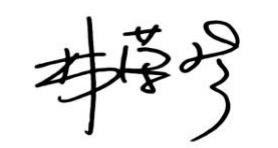 年   月   日系主任审核意见：同意系主任签名：年   月   日系主任审核意见：同意系主任签名：年   月   日系主任审核意见：同意系主任签名：年   月   日系主任审核意见：同意系主任签名：年   月   日系主任审核意见：同意系主任签名：年   月   日系主任审核意见：同意系主任签名：年   月   日系主任审核意见：同意系主任签名：年   月   日系主任审核意见：同意系主任签名：年   月   日课程目标优（X≧90）良（80≦X＜90）中（70≦X＜80）及格（60≦X＜70）不及格（X＜60）课程目标1.全方位了解中学音乐教师的教学和日常工作活动，观摩中学音乐教师的言行，了解中学教师职业特征。深入了解中学音乐教师的教学和日常工作活动，观摩中学音乐教师的言行，了解中学教师职业特征。树立职业理想，具有坚定的从教意愿，领会中学音乐教育对学生发展的价值和意义。全面了解中学音乐教师的教学和日常工作活动，观摩中学音乐教师的言行，了解中学教师职业特征。树立职业理想，有从教意愿，领会中学音乐教育对学生发展的价值和意义。能够了解中学音乐教师的教学和日常工作活动，观摩中学音乐教师的言行，了解中学教师职业特征。有一定的职业理想和从教意愿，基本领会中学音乐教育对学生发展的价值和意义。基本了解中学音乐教师的教学和日常工作活动，观摩中学音乐教师的言行，基本了解中学教师职业特征。有一定的从教意愿。未能了解中学音乐教师的教学和日常工作活动，未能了解中学教师职业特征。没有职业理想和从教意愿，不能领会中学音乐教育对学生发展的价值和意义。课程目标2.在指导教师指导下进行相关听课、课后辅导、作业批改等，能够在指导老师指导下进行试讲。在指导教师指导下进行相关听课、课后辅导、作业批改等，能够在指导老师指导下进行试讲。各项工作完成度高。在指导教师指导下进行相关听课、课后辅导、作业批改等，能够在指导老师指导下进行试讲。各项工作完成度较好。在指导教师指导下进行相关听课、课后辅导、作业批改等，能够在指导老师指导下进行试讲。各项工作完成度一般。在指导教师指导下进行相关听课、课后辅导、作业批改等，基本能够在指导老师指导下进行试讲。各项工作完成度基本合格。在指导教师指导下进行相关听课、课后辅导、作业批改等，不能够在指导老师指导下进行试讲。各项工作完成度差。课程目标3.观察原班主任教师如何进行班级指导，并参与原班主任一起进行班级管理。 观察原班主任教师如何进行班级指导，并参与原班主任一起进行班级管理。工作完成度高。 观察原班主任教师如何进行班级指导，并参与原班主任一起进行班级管理。工作完成度良好。  观察原班主任教师如何进行班级指导，并参与原班主任一起进行班级管理。工作完成度一般。  观察原班主任教师如何进行班级指导，并参与原班主任一起进行班级管理。工作完成度基本合格。 观察原班主任教师如何进行班级指导，不能参与原班主任一起进行班级管理。 课程目标4.在指导教师指导下，运用所学的教育教学理论对见习阶段的教学工作、班主任工作和教研实习等进行分析、探讨和研究，并撰写反思总结。在指导教师指导下，能够扎实地运用所学的教育教学理论对见习阶段的教学工作、班主任工作和教研实习等进行分析、探讨和研究，并很好地进行反思总结。在指导教师指导下，能够较好地运用所学的教育教学理论对见习阶段的教学工作、班主任工作和教研实习等进行分析、探讨和研究，并较好地进行反思总结。在指导教师指导下，能够运用所学的教育教学理论对见习阶段的教学工作、班主任工作和教研实习等进行分析、探讨和研究，并进行反思总结。在指导教师指导下，基本能够运用所学的教育教学理论对见习阶段的教学工作、班主任工作和教研实习等进行分析、探讨和研究，基本可以进行反思总结。在指导教师指导下，未能运用所学的教育教学理论对见习阶段的教学工作、班主任工作和教研实习等进行分析、探讨和研究，并不能进行反思总结。